СодержаниеПеречень терминов и сокращений	191	Введение	212	Формирование и просмотр статистических отчетов в МИС	222.1	Формирование отчетов	222.2	Журнал отчетов	232.2.1	Просмотр и печать отчета	242.2.2	Выборочная печать отчета	252.2.3	Подготовка отчета к передаче в БАРС.Мониторинг-Здравоохранение	272.2.4	Передача отчета в БАРС.Мониторинг-Здравоохранение	272.2.5	Блокировка отчета	272.2.6	Удаление отчета	272.2.7	Очистка журнала отчетов	272.2.8	Печать журнала отчетов	283	Порядок работы пользователей в МИС для сбора отчетов	293.1	Форма 1 – Дети (здрав) «Сведения о численности беспризорных и безнадзорных несовершеннолетних, помещенных в ЛПУ»	293.1.1	Работа отчета	293.1.1.1	Входные параметры к отчету	293.1.1.2	Таблица 1000	303.1.1.3	Таблица 2000	313.1.1.4	Таблица 3000	413.1.1.4.1	Общие условия формирования	423.1.1.5	Таблица 4000	433.1.2	Формирование отчета	503.1.3	Просмотр отчета	523.2	Форма 7 «Сведения о заболеваниях злокачественными новообразованиями»	543.2.1	Работа отчета	543.2.1.1	Общие условия формирования всех таблиц	543.2.1.2	Дополнительные настройки	553.2.1.3	Порядок формирования таблицы, входящих в Форму 7	553.2.1.3.1	Порядок формирования таблицы 2000	553.2.1.3.2	Порядок формирования таблицы 2010	563.2.2	Формирование отчета	573.2.3	Просмотр отчета	583.3	Форма 10 «Сведения о заболеваниях психическими расстройствами и расстройствами поведения (кроме заболеваний, связанных с употреблением психоактивных веществ)»	593.3.1	Работа отчета	603.3.1.1	Входные параметры к отчету	603.3.1.2	Таблица 2000	603.3.1.2.1	Условия формирования таблицы 2000	603.3.1.3	Таблица 2100	643.3.1.3.1	Условия формирования таблицы 2100	643.3.1.4	Таблица 3000	643.3.1.4.1	Условия формирования таблицы 3000	643.3.2	Формирование отчета	683.3.3	Просмотр отчета	693.4	Форма 12 «Сведения о числе заболеваний, зарегистрированных у пациентов, проживающих в районе обслуживания медицинской организации»	703.4.1	Работа отчета	713.4.1.1	Общие условия формирования всех таблиц	713.4.1.2	Таблицы 1000, 3000, 4000	723.4.1.3	Таблицы 1001, 3002, 4001 (Вид «Текст»)	743.4.1.1	Таблица 1002	753.4.1.2	Таблица 2001 (Вид «Текст»)	753.4.1.3	Таблицы 1002, 2002, 3003, 4002	773.4.1.4	Таблицы 1100, 2100, 3100, 4100	773.4.1.5	Таблица 1500	783.4.1.1	Таблица 2000	813.4.2	Формирование отчета	823.4.3	Просмотр отчета	843.5	Форма 13 «Сведения о прерывании беременности»	853.5.1	Работа отчета	863.5.1.1	Условия формирования строк	863.5.1.2	Условия формирования столбцов	903.5.2	Формирование отчета	913.5.3	Просмотр отчета	923.6	Форма 14 «Сведения о деятельности подразделений медицинской организации, оказывающих медицинскую помощь в стационарных условиях»	943.6.1	Работа отчета	943.6.1.1	Входные параметры к отчету	943.6.1.2	Таблица 2000	943.6.1.3	Таблица 2001 (Вид «Текст»)	1013.6.1.3.1	Порядок формирования таблицы 2001	1023.6.1.4	Таблица 2100 (Вид «Текст»)	1033.6.1.4.1	Порядок формирования таблицы 2100	1033.6.1.5	Таблица 2200 (Вид «Текст»)	1053.6.1.5.1	Порядок формирования таблицы 2200	1053.6.1.6	Таблица 2300 (Вид «Текст»)	1073.6.1.6.1	Порядок формирования таблицы 2300	1073.6.1.7	Таблица 2301 (Вид «Текст»)	1103.6.1.7.1	Порядок формирования таблицы 2301	1103.6.1.8	Таблица 2400 (Вид «Текст»)	1113.6.1.8.1	Порядок формирования таблицы 2400	1123.6.1.9	Таблица 2500 (Вид «Текст»)	1133.6.1.9.1	Порядок формирования таблицы 2500	1133.6.1.10	Таблица 2600 (Вид «Текст»)	1143.6.1.10.1	Порядок формирования таблицы 2600	1153.6.1.11	Таблица 2700 (Вид «Текст»)	1163.6.1.11.1	Порядок формирования таблицы 2700	1163.6.1.12	Таблица 3000	1173.6.1.13	Таблица 4000	1193.6.1.14	Таблица 4001	1263.6.1.15	Таблица 4002	1283.6.1.16	Таблица 4100	1313.6.1.17	Таблица 4110	1323.6.1.18	Таблица 4200	1343.6.1.19	Таблица 4201	1373.6.1.20	Таблица 4300 (Вид «Текст»)	1393.6.1.20.1	Порядок формирования таблицы 4300	1393.6.1.21	Таблица 4301 (Вид «Текст»)	1403.6.1.21.1	Порядок формирования таблицы 4301	1403.6.1.22	Таблица 4302 (Вид «Текст»)	1413.6.1.22.1	Порядок формирования таблицы 4302	1413.6.1.23	Таблица 4400	1423.6.2	Настройка отчета	1433.6.2.1	Добавление новой формы	1443.6.2.2	Добавление таблиц	1453.6.2.3	Добавление параметров	1763.6.3	Формирование отчета	1763.6.4	Просмотр отчета	1783.7	Форма 14 ДС «Сведения о деятельности дневных стационаров медицинских организаций»	1803.7.1	Работа отчета	1813.7.1.1	Таблица 1000	1813.7.1.1.1	Строки	1833.7.1.1.2	Столбцы	1843.7.1.2	Таблица 1010 (Вид «Текст»)	1853.7.1.2.1	Строки	1853.7.1.2.2	Столбцы	1863.7.1.3	Таблица 2000	1873.7.1.3.1	Строки	1893.7.1.3.2	Столбцы	1953.7.1.4	Таблица 2100	2033.7.1.4.1	Строки	2033.7.1.4.2	Столбцы	2033.7.1.5	Таблица 2500 (Вид «Текст»)	2073.7.1.5.1	Строки	2083.7.1.5.2	Столбцы	2083.7.1.6	Таблица 2600 (Вид «Текст»)	2093.7.1.6.1	Строки	2103.7.1.6.2	Столбцы	2103.7.1.7	Таблица 3000	2113.7.1.7.1	Строки	2123.7.1.7.2	Столбцы	2143.7.1.8	Таблица 3500	2163.7.1.8.1	Строки	2173.7.1.8.2	Столбцы	2203.7.1.9	Таблица 4000 (Вид «Текст»)	2223.7.1.9.1	Строки	2233.7.1.9.2	Столбцы	2233.7.1.10	Таблица 4100 (Вид «Текст»)	2243.7.2	Формирование отчета	2263.7.3	Просмотр отчета	2273.8	Форма 16-ВН «Сведения о причинах временной нетрудоспособности»	2283.8.1	Работа отчета	2293.8.2	Формирование отчета	2333.8.3	Просмотр отчета	2373.9	Форма 30 раздел 1 «Работа медицинской организации»	2383.9.1	Региональные сосудистые центры, первичные сосудистые центры	2383.9.1.1	Таблица 1008	2383.9.1.1.1	Условия формирования таблицы 1008	2393.9.1.1.2	Формирование отчета	2413.9.1.1.3	Просмотр отчета	2433.9.2	Численность обслуживаемого прикрепленного населения	2443.9.2.1	Таблица 1050	2443.9.2.1.1	Условия формирования таблицы 1050	2443.9.2.1.2	Формирование отчета	2453.9.2.1.3	Просмотр отчета	2463.9.3	Санаторно-курортное лечение по всем профилям	2473.9.3.1	Таблица 1090	2473.9.3.1.1	Условия формирования таблицы 1090	2473.9.3.1.2	Формирование отчета	2483.9.3.1.3	Просмотр отчета	2503.10	Форма 30 раздел 3 «Деятельность медицинской организации по оказанию медицинской помощи в амбулаторных условиях»	2503.10.1	Работа врачей медицинской организации в амбулаторных условиях	2503.10.1.1	Таблица 2100	2503.10.1.1.1	Условия формирования таблицы 2100	2513.10.1.1.2	Формирование отчета	2523.10.1.1.3	Просмотр отчета	2563.10.1.2	Таблица 2101	2573.10.1.2.1	Условия формирования таблицы 2101	2573.10.1.2.2	Формирование отчета	2583.10.1.2.3	Просмотр отчета	2613.10.1.3	Таблица 2102	2623.10.1.3.1	Условия формирования таблицы 2102	2623.10.1.3.2	Формирование отчета	2633.10.1.3.3	Просмотр отчета	2653.10.1.4	Таблица 2103	2653.10.1.4.1	Условия формирования таблицы 2103	2663.10.1.4.2	Формирование отчета	2673.10.1.4.3	Просмотр отчета	2693.10.1.5	Таблица 2104	2703.10.1.5.1	Условия формирования таблицы 2104	2713.10.1.5.2	Формирование отчета	2723.10.1.5.3	Просмотр отчета	2753.10.1.6	Таблица 2105	2763.10.1.6.1	Условия формирования таблицы 2105	2763.10.1.6.2	Формирование отчета	2783.10.1.6.3	Просмотр отчета	2813.10.1.7	Таблица 2106	2823.10.1.7.1	Условия формирования таблицы 2106	2823.10.1.7.2	Формирование отчета	2833.10.1.7.3	Просмотр отчета	2843.10.2	Медицинская помощь, оказанная бригадами скорой медицинской помощи при выездах	2853.10.2.1	Таблица 2120	2853.10.2.1.1	Условия формирования таблицы 2120	2853.10.2.1.2	Формирование отчета	2873.10.2.1.3	Просмотр отчета	2883.10.2.2	Таблица 2121	2893.10.2.2.1	Условия формирования таблицы 2121	2893.10.2.2.2	Формирование отчета	2903.10.2.2.3	Просмотр отчета	2913.10.3	Сведения о деятельности бригад скорой медицинской помощи	2923.10.3.1	Таблица 2202	2923.10.3.1.1	Условия формирования таблицы 2202	2923.10.3.1.2	Формирование отчета	2923.10.3.1.3	Просмотр отчета	2943.10.4	Число выездов бригад скорой медицинской помощи по времени доезда и затраченному на один выезд	2943.10.4.1	Таблица 2300	2943.10.4.1.1	Условия формирования таблицы 2300	2953.10.4.1.2	Формирование отчета	2963.10.4.1.3	Просмотр отчета	2973.10.4.2	Таблица 2350	2983.10.4.2.1	Условия формирования таблицы 2350	2983.10.4.2.2	Формирование отчета	2993.10.4.2.3	Просмотр отчета	3013.10.5	Родовспоможение на дому	3013.10.5.1	Таблица 2400	3013.10.5.1.1	Условия формирования таблицы 2400	3023.10.5.1.2	Формирование отчета	3033.10.5.1.3	Просмотр отчета	3043.10.5.2	Таблица 2401	3053.10.5.2.1	Условия формирования таблицы 2401	3053.10.5.2.2	Формирование отчета	3063.10.5.2.3	Просмотр отчета	3083.10.5.3	Таблица 2402	3093.10.5.3.1	Условия формирования таблицы 2402	3093.10.5.3.2	Формирование отчета	3103.10.5.3.3	Просмотр отчета	3133.10.6	Профилактические осмотры, проведенные медицинской организацией	3143.10.6.1	Таблица 2510	3143.10.6.1.1	Условия формирования таблицы 2510	3143.10.6.1.2	Формирование отчета	3173.10.6.1.3	Просмотр отчета	3193.10.6.2	Таблица 2512	3203.10.6.2.1	Условия формирования таблицы 2512	3203.10.6.2.2	Формирование отчета	3213.10.6.2.3	Просмотр отчета	3233.10.6.3	Таблица 2514	3233.10.6.3.1	Условия формирования таблицы 2514	3243.10.6.3.2	Формирование отчета	3263.10.6.3.3	Просмотр отчета	3283.10.6.4	Таблица 2515	3283.10.6.4.1	Условия формирования таблицы 2515	3293.10.6.4.2	Формирование отчета	3303.10.6.4.3	Просмотр отчета	3313.10.7	Диспансерное наблюдение за инвалидами и участниками Великой Отечественной войны и воинами-интернационалистами	3333.10.7.1	Таблица 2600	3333.10.7.1.1	Условия формирования таблицы 2600	3333.10.7.1.2	Формирование отчета	3353.10.7.1.3	Просмотр отчета	3363.10.7.2	Таблица 2610	3373.10.7.2.1	Условия формирования таблицы 2610	3383.10.7.2.2	Формирование отчета	3393.10.7.2.3	Просмотр отчета	3403.10.8	Работа стоматологического (зубоврачебного) кабинета	3413.10.8.1	Таблица 2700	3413.10.8.1.1	Условия формирования таблицы 2700	3413.10.8.1.2	Формирование отчета	3473.10.8.1.3	Просмотр отчета	3493.10.8.2	Таблица 2701	3493.10.8.2.1	Условия формирования таблицы 2701	3503.10.8.2.2	Формирование отчета	3513.10.8.2.3	Просмотр отчета	3523.10.8.3	Таблица 2702	3533.10.8.3.1	Условия формирования таблицы 2702	3533.10.8.3.2	Формирование отчета	3543.10.8.3.3	Просмотр отчета	3553.10.8.4	Таблица 2704	3563.10.8.4.1	Условия формирования таблицы 2704	3563.10.8.4.2	Формирование отчета	3573.10.8.4.3	Просмотр отчета	3583.10.9	Хирургическая работа медицинской организации в амбулаторных условиях и в условиях дневного стационара	3593.10.9.1	Таблица 2800	3593.10.9.1.1	Условия формирования таблицы 2800	3603.10.9.1.2	Формирование отчета	3623.10.9.1.3	Просмотр отчета	3663.10.9.2	Таблица 2801	3673.10.9.2.1	Условия формирования таблицы 2801	3673.10.9.2.2	Формирование отчета	3693.10.9.2.3	Просмотр отчета	3723.11	Форма 30 раздел 4 «Деятельность медицинской организации по оказанию медицинской помощи в стационарных условиях»	3733.11.1	Коечный фонд и его использование	3733.11.1.1	Таблица 3100	3733.11.1.1.1	Условия формирования таблицы 3100	3733.11.1.1.2	Формирование отчета	3773.11.1.1.3	Просмотр отчета	3783.11.2	Экстренная хирургическая помощь (заполняют на пациентов, выбывших из стационара в течение года)	3793.11.2.1	Таблица 3600	3793.11.2.1.1	Условия формирования таблицы 3600	3793.11.2.1.2	Формирование отчета	3853.11.2.1.3	Просмотр отчета	3863.12	Форма 30 раздел 5 «Работа лечебно-вспомогательных отделений (кабинетов)»	3873.12.1	Деятельность физиотерапевтического отделения (кабинета)	3873.12.1.1	Таблица 4601	3873.12.1.1.1	Условия формирования таблицы 4601	3883.12.1.1.2	Формирование отчета	3893.12.1.1.3	Просмотр отчета	3913.12.2	Деятельность кабинета ЛФК	3923.12.2.1	Таблица 4701	3923.12.2.1.1	Условия формирования таблицы 4701	3933.12.2.1.2	Формирование отчета	3943.12.2.1.3	Просмотр отчета	3963.12.3	Деятельность кабинета рефлексотерапии	3973.12.3.1	Таблица 4801	3973.12.3.1.1	Условия формирования таблиц формы 30 таблицы 4801	3983.12.3.1.2	Формирование отчета	3993.12.3.1.3	Просмотр отчета	4013.12.4	Логопедическая помощь	4023.12.4.1	Таблица 4804	4023.12.4.1.1	Условия формирования таблицы 4804	4033.12.4.1.2	Формирование отчета	4043.12.4.1.3	Просмотр отчета	4053.12.5	Деятельность отделения (кабинета) медицинской профилактики	4053.12.5.1	Таблица 4809	4053.12.5.1.1	Условия формирования таблицы 4809	4063.12.5.1.2	Формирование отчета	4073.12.5.1.3	Просмотр отчета	4093.13	Форма 30 раздел 6 «Работа диагностических отделений (кабинетов)»	4113.13.1	Деятельность лаборатории радиоизотопной диагностики	4113.13.1.1	Таблица 5110	4113.13.1.1.1	Условия формирования таблицы 5100	4113.13.1.1.2	Формирование отчета	4133.13.1.1.3	Просмотр отчета	4143.13.1.2	Таблица 5113	4153.13.1.2.1	Условия формирования таблицы 5113	4153.13.1.2.2	Формирование отчета	4173.13.1.2.3	Просмотр отчета	4183.13.1.3	Таблица 5114	4193.13.1.3.1	Условия формирования таблицы 5114	4193.13.1.3.2	Формирование отчета	4213.13.1.3.3	Просмотр отчета	4223.13.1.4	Таблица 5115	4233.13.1.4.1	Условия формирования таблицы 5115	4233.13.1.4.2	Формирование отчета	4263.13.1.4.3	Просмотр отчета	4273.13.1.5	Таблица 5119	4283.13.1.5.1	Условия формирования таблицы 5119	4283.13.1.5.2	Формирование отчета	4303.13.1.5.3	Просмотр отчета	4323.13.1.6	Таблица 5121	4333.13.1.6.1	Условия формирования таблицы 5121	4343.13.1.6.2	Формирование отчета	4353.13.1.6.3	Просмотр отчета	4373.13.1.7	Таблица 5122	4383.13.1.7.1	Условия формирования таблицы 5122	4383.13.1.7.2	Формирование отчета	4393.13.1.7.3	Просмотр отчета	4403.13.2	Деятельность дистанционно-диагностических кабинетов	4413.13.2.1	Таблица 5124	4413.13.2.1.1	Условия формирования таблицы 5124	4423.13.2.1.2	Формирование отчета	4423.13.2.1.3	Просмотр отчета	4443.13.3	Деятельность лаборатории	4453.13.3.1	Таблица 5300	4453.13.3.1.1	Условия формирования таблицы 5300	4463.13.3.2	Таблица 5301	4483.13.3.2.1	Условия формирования таблицы 5301	4483.13.3.3	Формирование отчета	4503.13.3.4	Просмотр отчета	4513.13.4	Деятельность кабинетов функциональной диагностики	4533.13.4.1	Таблица 5401	4533.13.4.1.1	Условия формирования таблицы 5401	4533.13.4.1.2	Формирование отчета	4543.13.4.1.3	Просмотр отчета	4563.13.5	Методы функциональной диагностики	4573.13.5.1	Таблица 5402	4573.13.5.1.1	Условия формирования таблицы 5402	4583.13.5.1.2	Формирование отчета	4603.13.5.1.3	Просмотр отчета	4623.13.6	Оснащение аппаратурой и оборудованием	4633.13.6.1	Таблица 5406	4633.13.6.1.1	Условия формирования таблицы 5406	4633.13.6.1.2	Формирование отчета	4643.13.6.1.3	Просмотр отчета	4663.14	Форма 31 «Сведения о медицинской помощи детям и подросткам-школьникам»	4663.14.1	Работа отчета	4683.14.1.1	Таблица 2100	4683.14.1.2	Таблица 2101	4713.14.1.3	Таблица 2202	4723.14.1.4	Таблица 2300	4733.14.1.5	Таблица 2400	4763.14.1.6	Таблица 2500	4763.14.1.7	Таблица 2501	4823.14.2	Формирование отчета	4833.14.3	Просмотр отчета	4843.15	Форма 32 «Сведения о медицинской помощи беременным, роженицам и родильницам»	4863.15.1	Работа отчета	4873.15.1.1	Таблица 2110	4873.15.1.2	Таблица 2120	4903.15.1.3	Таблица 2130	4993.15.1.4	Таблица 2150	5013.15.1.5	Таблица 2210	5023.15.1.6	Таблицы 2211, 2211_2250	5053.15.1.7	Таблица 2245	5113.15.1.8	Таблица 2246	5263.15.1.9	Таблица 2247	5283.15.1.10	Таблица 2248	5293.15.1.11	Таблица 2249	5303.15.1.12	Таблица 2250	5313.15.1.13	Таблица 2260	5443.15.2	Формирование отчета	5763.15.3	Просмотр отчета	5773.16	Форма 40 «Отчёт станции (отделения), больницы скорой медицинской помощи»	5783.16.1	Работа отчета	5783.16.1.1	Таблица 1000	5783.16.1.2	Таблица 1001	5793.16.1.3	Таблица 1100	5793.16.1.4	Таблица 2000	5803.16.1.5	Таблица 2001	5823.16.1.6	Таблица 2100	5833.16.1.7	Таблица 2200	5833.16.1.8	Таблица 2201	5843.16.1.9	Таблица 2300	5853.16.1.10	Таблица 2500	5853.16.2	Формирование отчета	5863.16.3	Просмотр отчета	5873.17	Форма 57 «Сведения о травмах, отравлениях и некоторых других последствиях воздействия внешних причин»	5893.17.1	Работа отчета	5893.17.2	Формирование отчета	5933.17.3	Просмотр отчета	5953.18	Форма 63 «Сведения о заболеваниях, связанных с микронутриентной недостаточностью»	5963.18.1	Работа отчета	5973.18.1.1	Таблица 1000	5973.18.1.2	Таблица 2000	5993.18.2	Формирование отчета	5993.18.3	Просмотр отчета	601Перечень терминов и сокращенийВведениеВ Системе существует возможность формирования медицинских статистических отчетов. В данном руководстве содержатся:порядок формирования и просмотра отчетов для статистиков ЛПУ;порядок работы пользователей в МИС для сбора отчета.Перед началом работы со статистическими отчетами рекомендуется ознакомиться с руководством пользователя «Основы работы с Системой», где описаны общие принципы работы с интерфейсами. Также рекомендуется выполнить настройки Системы в соответствии с руководством администратора «Настройка системы» (настройка пользователей, настройка ролей пользователям, настройка меню и доступа) и настройки статистических отчетов в соответствии с руководством администратора «Настройка статистических отчетов. Интеграция с БАРС.Мониторинг-Здравоохранение».Формирование и просмотр статистических отчетов в МИСВ данном разделе описан порядок формирования и просмотра отчетов.Формирование отчетовДля формирования отчета перейдите в пункт главного меню «Отчеты/Статистические отчеты/Формирование отчетов». Откроется окно «Статистические формы». На нужном отчете выберите пункт контекстного меню «Сформировать» (Рисунок 1). 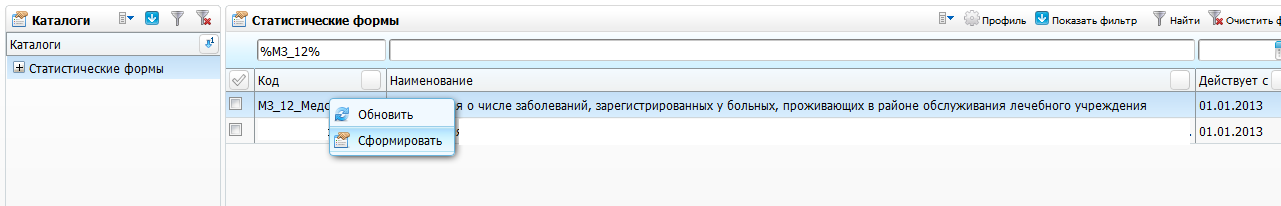 Рисунок 1 – Окно «Статистические формы»В открывшемся окне «Просмотр статистической формы» введите параметры отчета и нажмите кнопку «Ок» (Рисунок 2).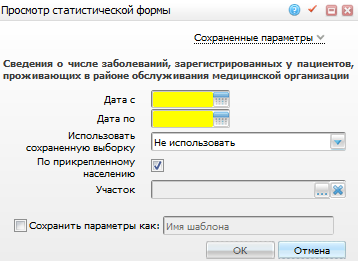 Рисунок 2 – Окно «Просмотр статистической формы»После этого отчет попадает в очередь на формирование. После формирования он станет доступен для просмотра, печати и передачи в БАРС.Мониторинг-Здравоохранение.Журнал отчетовДля просмотра журнала отчетов перейдите в пункт главного меню «Отчеты/Статистические отчеты/Журнал отчетов». Откроется окно «Журнал отчетов» (Рисунок 3).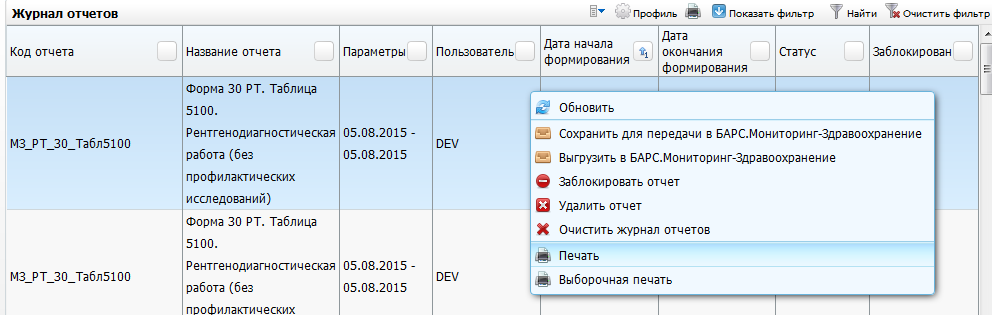 Рисунок 3 – Окно «Журнал отчетов»В окне показаны все отчеты, запущенные всеми пользователями ЛПУ. Можно просмотреть любой из этих отчетов.В колонке «Параметры» показаны входные параметры, с которыми был запущен отчет.В колонках «Дата начала формирования» и «Дата окончания формирования» можно увидеть даты формирования отчета.Примечание – За очередность формирования статистических отчетов отвечает системная опция «SFSetToQue»:если значение равно «1», запускается очередь для каждого ЛПУ в отдельности;если значение равно «2», запускается очередь для всей версии.Отчет может быть в одном из следующих статусов:«Готов» – отчет сформирован и доступен для просмотра, печати и передачи в БАРС.Мониторинг-Здравоохранение;«В очереди» – отчет еще не сформирован, стоит в очереди на формирование;«Формируется» – до отчета дошла очередь и в данные момент он формируется;«Ошибка» – при формировании отчета произошла ошибка. Нажатием на кнопку «Печать» можно просмотреть текст ошибки;«Отменен» – после постановки в очередь отчет отменили, он не сформирован, и формироваться не будет;«Готов к передаче» – отчет готов к передаче в БАРС.Мониторинг-Здравоохранение (при выборе пункта контекстного меню «Сохранить для передачи в БАРС.Мониторинг-Здравоохранение»);«Передан» – отчет передан в БАРС.Мониторинг-Здравоохранение (при выборе пункта контекстного меню «Выгрузить в БАРС.Мониторинг-Здравоохранение»).Просмотр и печать отчетаДля просмотра и последующей печати отчета выберите пункт контекстного меню «Печать» или нажмите на статус отчета «Готов»». Откроется окно просмотра отчета (Рисунок 4).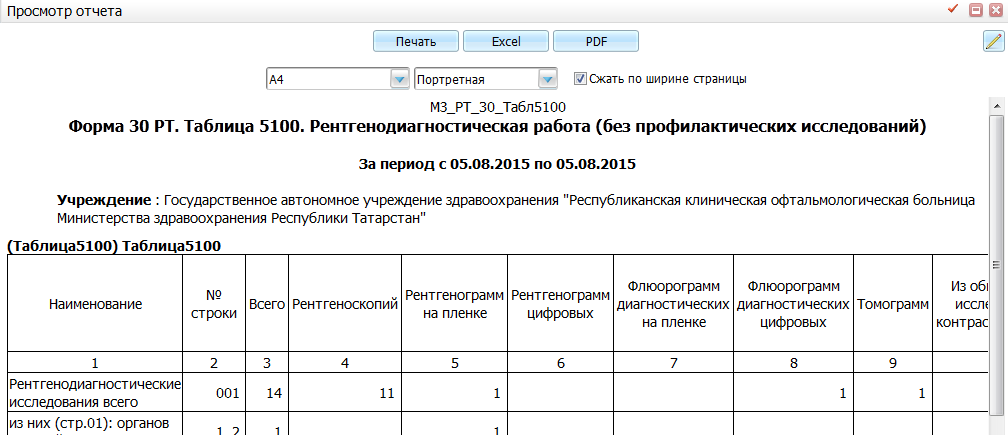 Рисунок 4 – Окно «Просмотр отчета»При настройке детализации отчета доступен просмотр детализированных данных по ячейкам статистических форм (Рисунок 5). При просмотре формы нажмите на ячейку с данными и, если для столбца настроен запрос, то откроется окно с расшифровкой тех, кто попал в ячейку (настройка детализации отчета описана в руководстве администратора «Настройка статистических отчетов. Интеграция с БАРС.Мониторинг-Здравоохранение»).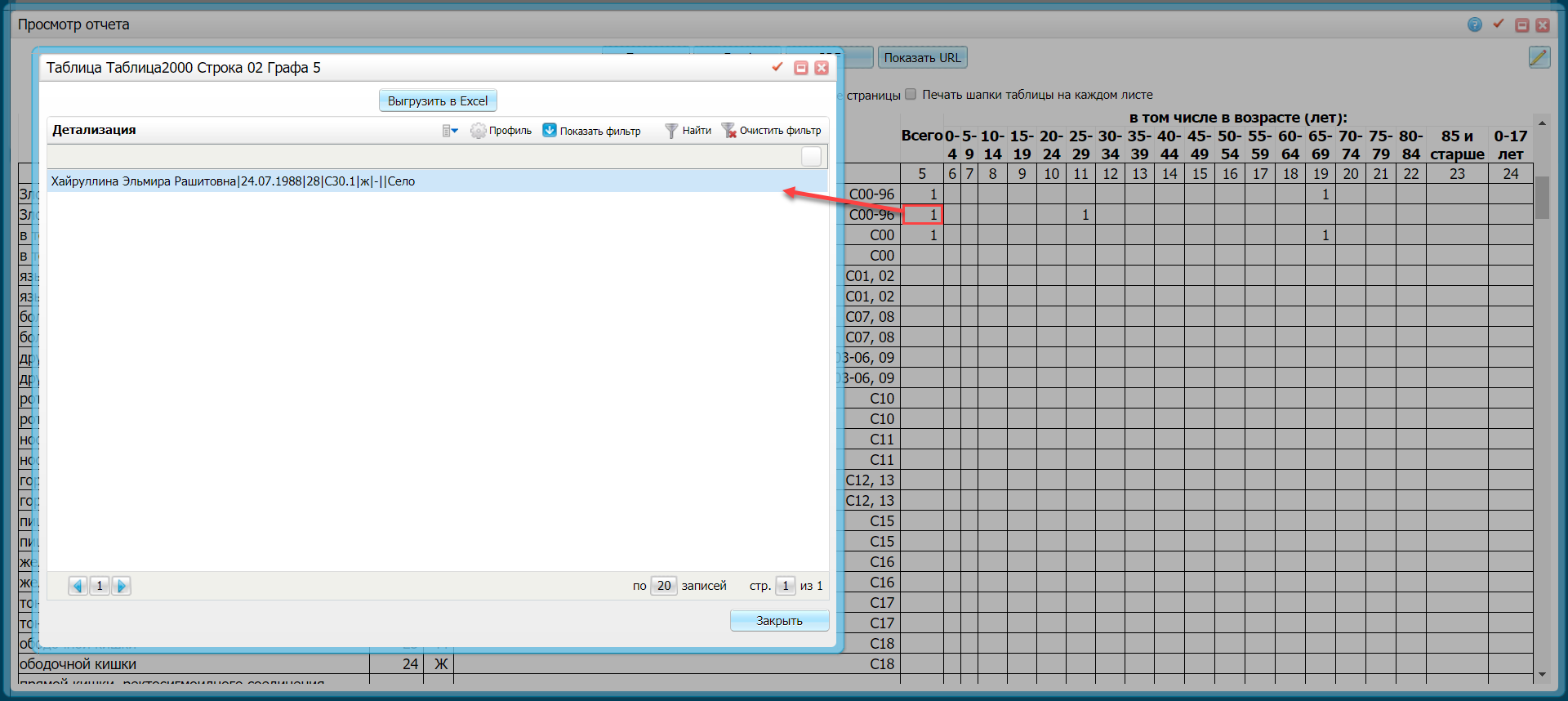 Рисунок 5 – Окно детализации данныхДля печати отчета в окне просмотра отчета нажмите кнопку «Печать». Для выгрузки отчета в Excel кнопку «Excel». Чтобы выгрузить отчет в формате .pdf, в окне просмотра отчета нажмите кнопку «PDF».Для редактирования отчета в окне просмотра отчета воспользуйтесь кнопкой .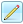 Для настройки ориентации отчета в верней части окна из выпадающих списков выберите:формат печати в первом поле (А3, А4, А5);ориентацию страниц отчета («Портретная», «Альбомная»);установите «флажок» «Сжать по ширине страницы», чтобы сжать данные отчета по ширине страницы.Выборочная печать отчетаДля выборочной печати таблиц отчета в окне «Журнал отчетов» выберите пункт контекстного меню «Выборочная печать». Откроется окно «Таблицы статформы для печати» (Рисунок 6).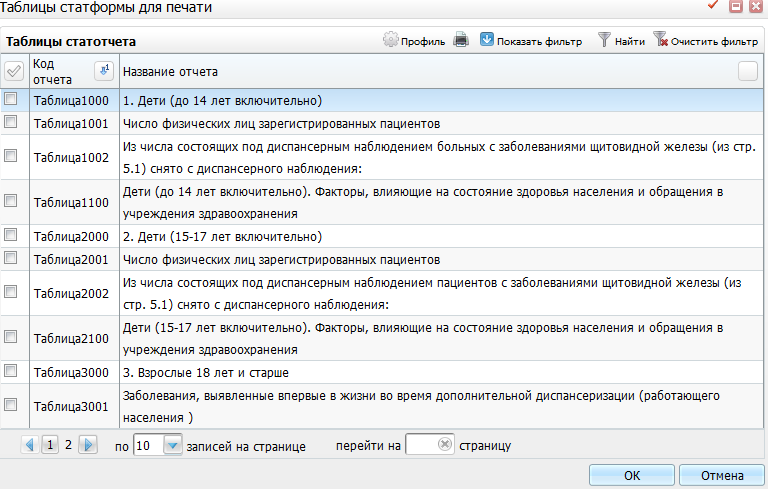 Рисунок 6 – Окно «Таблицы статформы для печати»Отметьте «флажками» таблицы отчета, которые требуется вывести на печать, и нажмите кнопку «Ок».Откроется окно просмотра отчета, где отображены таблицы, отмеченные «флажками» (Рисунок 7).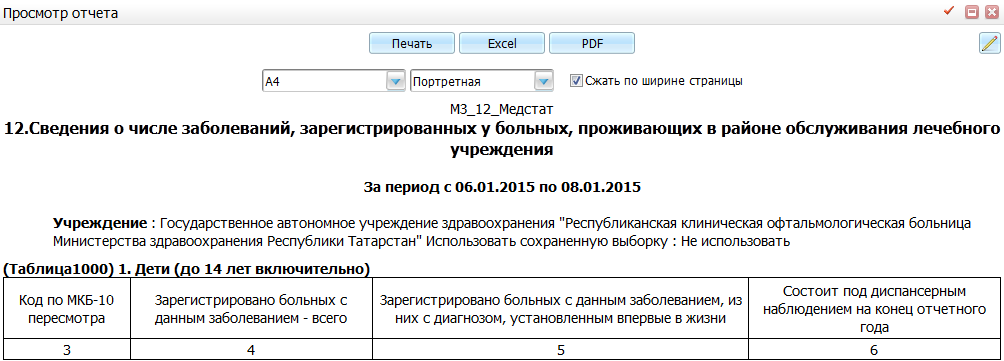 Рисунок 7 – Окно «Просмотр отчета»Подготовка отчета к передаче в БАРС.Мониторинг-ЗдравоохранениеДля подготовке отчета к передаче в БАРС.Мониторинг-Здравоохранение в окне «Журнал отчетов» выберите пункт контекстного меню «Сохранить для передачи в БАРС.Мониторинг-Здравоохранение». Отчет перейдет в статус «Готов к передаче».Передача отчета в БАРС.Мониторинг-ЗдравоохранениеДля передачи отчета в БАРС.Мониторинг-Здравоохранение в окне «Журнал отчетов» выберите пункт контекстного меню «Выгрузить в БАРС.Мониторинг-Здравоохранение». Сохраните форму в файл. Затем загрузите данный файл в БАРС.Мониторинг-Здравоохранение. Отчет перейдет в статус «Передан».Примечание – При загрузке файла в БАРС.Мониторинг-Здравоохранение происходит предварительная очистка формы. Все заполненные в форме данные удалятся. Рекомендуется сначала загрузить форму из МИС, а затем дополнить ее в БАРС.Мониторинг-Здравоохранение.Блокировка отчетаДля блокировки отчета выберите пункт контекстного меню «Заблокировать отчет». В журнале отчетов появится «флажок» в колонке «Заблокирован».Блокируйте те отчеты, которые понадобятся в будущем. Рассмотрим стандартную ситуацию, когда готовится годовой отчет. Обычно его формируют несколько раз, проверяют и исправляют ошибки. Таким образом сформируется отчет с верными данными. Такой отчет (не содержащий ошибок) рекомендуется заблокировать, чтобы в будущем можно было просмотреть его повторно. Удаление отчетаДля удаления отчета из журнала отчетов в окне «Журнал отчетов» выберите пункт контекстного меню «Удалить отчет». Отчет из журнала отчетов будет удален.Очистка журнала отчетовЖурнал можно очистить, выбрав пункт контекстного меню «Очистить журнал отчетов». Из журнала будут удалены все отчеты, кроме заблокированных. Остальные отчеты будут удалены при очистке журнала.Печать журнала отчетовЧтобы распечатать журнал отчетов, отберите данные и нажмите кнопку . Откроется окно «Просмотр» (Рисунок 8).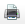 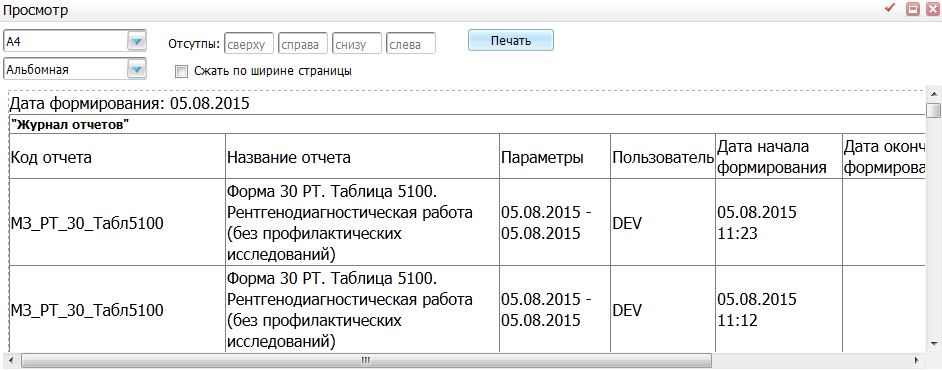 Рисунок 8 – Окно «Просмотр»В этом окне можно задать формат и ориентацию страниц отчета, задать отступы и сжать данные отчета по ширине (см. п. 2.2.1).Для печати отчета нажмите кнопку «Печать».Порядок работы пользователей в МИС для сбора отчетовВ данном разделе описан порядок работы пользователей в МИС для сбора отчетов.Форма 1 – Дети (здрав) «Сведения о численности беспризорных и безнадзорных несовершеннолетних, помещенных в ЛПУ»Форма федерального государственного статистического наблюдения № 1 – Дети (здрав) «Сведения о численности беспризорных и безнадзорных несовершеннолетних, помещенных в лечебно-профилактические учреждения» (Далее – Форма №1 – Дети (здрав)) утверждена Постановлением Госкомстата РФ от 30.08.2002 № 170а «Об утверждении форм федерального государственного статистического наблюдения за беспризорными и безнадзорными несовершеннолетними».Форма №1 – Дети (здрав) предназначена для предоставления ежегодного отчета для сбора и обработки статистической информации Министерством здравоохранения РФ о численности беспризорных и безнадзорных несовершеннолетних, помещенных в лечебно-профилактическое учреждение.Форма №1 – Дети (здрав) предоставляется юридическими лицами, их обособленными подразделениями – лечебно-профилактическими учреждениями, имеющими стационары, оказывающими помощь детям.Данная форма реализована для медицинских организаций, работающих в МИС, в виде статистического отчета. Код статистического отчета: «Форма 1- Дети (здрав.)».Подробнее работа со статистическими отчетами описана в руководстве администратора «Настройка статистических отчетов».Работа отчетаВходные параметры к отчетуВ форму №1 – Дети (здрав) попадают данные, которые соответствуют входным параметрам (Таблица 1).Таблица 1 – Входные параметры к отчетуТаблица 1000В таблице 1000 «Возрастно-половой состав беспризорных и безнадзорных несовершеннолетних, находившихся в лечебно-профилактическом учреждении» формируется по госпитализированным беспризорным и безнадзорным. Данные собираются по историям болезни и статистическим картам, введенным вручную, дата госпитализации которых входит в период, указанный во входных параметрах отчета. Возраст пациента рассчитывается на дату поступления в стационар.Условия формирования отчеты представлены ниже (Таблица 2).Таблица 2 – Условия формирования отчетаТаблица 2000Таблица 2000 «Раздел 2. Сведения о беспризорных и безнадзорных несовершеннолетних, доставленных в лечебно-профилактическое учреждение» формируется по госпитализированным беспризорным и безнадзорным, а также по отказам от госпитализации. Данные собираются по историям болезни и статистическим картам, введенным вручную, дата госпитализации которых входит в период, указанный во входных параметрах отчета.Условия формирования отчета представлены ниже (Таблица 3).Таблица 3 – Условия формирования отчетаТаблица 3000Таблица 3000 «Раздел 3. Распределение численности беспризорных и безнадзорных несовершеннолетних по возрастным группам и причинам помещения в лечебное учреждение» формируется по госпитализированным беспризорным и безнадзорным. Данные собираются по историям болезни и статистическим картам, введенным вручную, дата госпитализации которых входит в период, указанный во входных параметрах отчета. Возраст пациента рассчитывается на конец отчетного периода. Данные собираются по выбранным в ИБ или статистической карте значениям «Причина помещения в МО (беспризорные)».Входные параметры к отчету описаны ниже (Таблица 4).Таблица 4 – Входные параметры к отчетуОбщие условия формированияТаблица 3000 формируется по историям болезни и статистическим картам (у которых нет ссылки на историю болезни) по пациентам, категория которых – «Беспризорник» или «Безнадзорник», и дата госпитализации которых входит в отчетный период.Выбираются ИБ по категории пациентов «Беспризорники» или «Безнадзорники»:«D_HOSP_HISTORIES.PATIENT» => «D_PERSMEDCARD.ID» => «D_PERSMEDCARD.AGENT» => «D_AGENTS.ID» => «D_AGENT_ORPH_CATEGORIES.PID» => «D_AGENT_ORPH_CATEGORIES.CATEGORY» => «D_ORPHAN_CATEGORIES.OC_CODE in (‘5’, ‘6’)»;и («D_AGENT_ORPH_CATEGORIES.END_DATE» is null или >= дате начала госпитализации «D_HOSP_HISTORIES.DATE_IN»);и дата госпитализации D_HOSP_HISTORIES.DATE_IN входит в период, указанный во входных параметрах.Выбираются статистические карты, которые были введены не по ИБ:«D_HOSP_STAT_CARDS.HOSP_HISTORY» не входит в предыдущую выборку («D_HOSP_HISTORIES.ID»);и «D_HOSP_STAT_CARDS. PATIENT» => «D_PERSMEDCARD.ID» => «D_PERSMEDCARD.AGENT» => «D_AGENTS.ID» => «D_AGENT_ORPH_CATEGORIES.PID» => «D_AGENT_ORPH_CATEGORIES.CATEGORY» => «D_ORPHAN_CATEGORIES.OC_CODE in (‘5’, ‘6’)»;и («D_AGENT_ORPH_CATEGORIES.END_DATE» is null или >= дате начала госпитализации «D_HOSP_STAT_CARDS.DATE_IN»);и дата госпитализации «D_HOSP_STAT_CARDS.DATE_IN» входит в период, указанный во входных параметрах.Для найденных случаев госпитализации (и отказов) вычисляется возраст пациента на конец отчетного периода «D_PKG_DAT_TOOLS.FULL_YEARS(:DATE_END, D_PERSMEDCARD.BIRTHDATE)» – записывается как «AGE».Также для каждого случая уточняется причина госпитализации – поле «D_HOSP_HISTORIES.REASON_HOSP_HOMELESS» или «D_HOSP_STAT_CARDS.REASON_HOSP_HOMELESS» => «D_DIRECTORIES_FN_DATA.ID => D_DIRECTORIES_FN_DATA.DD_CODE».Алгоритмы расчета строк и столбцов представлены в таблицах (Таблица 5, Таблица 6).Таблица 5 – Алгоритм расчета строкТаблица 6 – Алгоритм расчета столбцовТаблица 4000Таблица 4000 «Раздел 4. Сведения о заболеваемости беспризорных и безнадзорных несовершеннолетних, помещенных в лечебное учреждение» формируется по госпитализированным беспризорным и безнадзорным. Данные собираются по историям болезни и статистическим картам, введенным вручную, дата выписки которых входит в период, указанный во входных параметрах отчета. В случае если у пациента был выставлен и основной и сопутствующий диагноз, каждый из них учитывается отдельно. В шапке таблицы «За год» отображается период формирования отчета.Условия формирования отчета представлены ниже (Таблица 7).Таблица 7 Условия формирования отчетаФормирование отчетаДля формирования отчета перейдите в пункт главного меню «Отчеты/ Статистические отчеты/ Формирование отчетов». В открывшемся окне найдите отчет «Форма 1- Дети (здрав.) Сведения о численности беспризорных и безнадзорных несовершеннолетних, помещенных в ЛПУ» и выберите пункт контекстного меню «Сформировать» (Рисунок 9).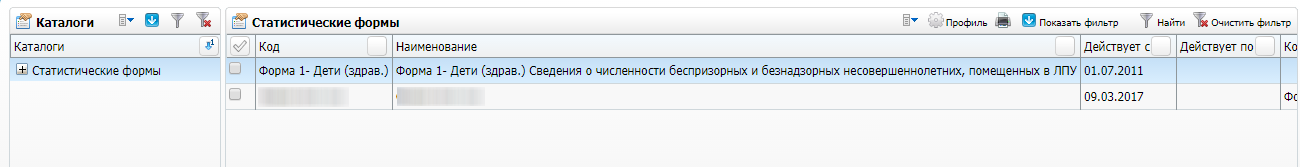 Рисунок 9 – Окно «Статистические формы»Откроется окно «Просмотр статистической формы», в котором введите параметры отчета (Рисунок 10):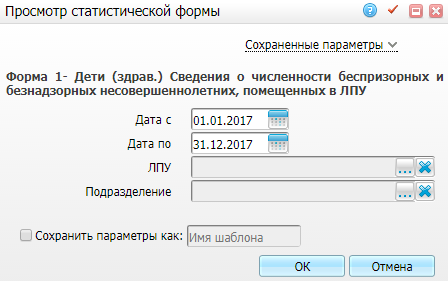 Рисунок 10 – Окно «Просмотр статистической формы»«Дата с», «Дата по» – укажите временной диапазон с помощью календаря  или вручную;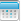 «ЛПУ» – выберите ЛПУ, по данным которых необходимо сформировать отчет. Для этого нажмите кнопку . Откроется окно «Основная таблица ЛПУ», где установкой «флажка» отметьте нужные значения и нажмите кнопку «Ок». Чтобы очистить поле нажмите кнопку ;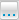 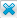 «Подразделение» – укажите подразделения, по которым следует сформировать отчет. Для этого нажмите кнопку . Откроется окно «Подразделения ЛПУ», где отметьте «флажком» нужные значения и нажмите кнопку «OK», или выберите значение двойным нажатием мыши. Чтобы очистить поле, нажмите кнопку ;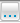 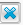 «Сохранить параметры как» – установите «флажок», если необходимо сохранить введенные параметры, и введите название данного шаблона. После сохранения данных можно будет выбирать данный шаблон в верхнем поле «Сохраненные параметры» из выпадающего списка с помощью кнопки .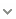 После заполнения полей нажмите кнопку «OK».Просмотр отчетаЧтобы просмотреть сформированный отчет, перейдите в пункт главного меню «Отчеты/ Статистические отчеты/ Журнал отчетов». В открывшемся окне найдите отчет «Форма 1- Дети (здрав.) Сведения о численности беспризорных и безнадзорных несовершеннолетних, помещенных в ЛПУ» и выберите пункт контекстного меню «Печать» или нажмите на ссылку со статусом отчета «Готов» (Рисунок 11).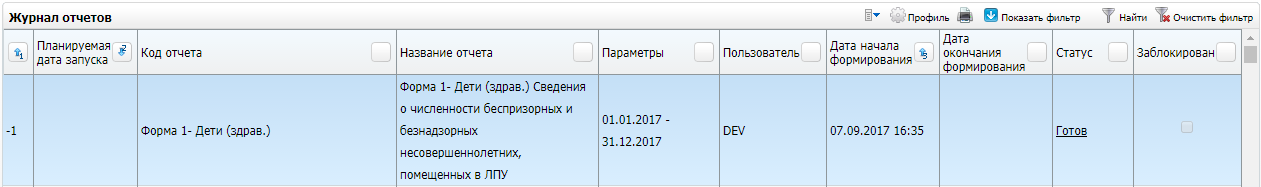 Рисунок 11 – Окно «Журнал отчетов»Откроется окно просмотра отчета «Форма 1- Дети (здрав.) Сведения о численности беспризорных и безнадзорных несовершеннолетних, помещенных в ЛПУ» (Рисунок 12).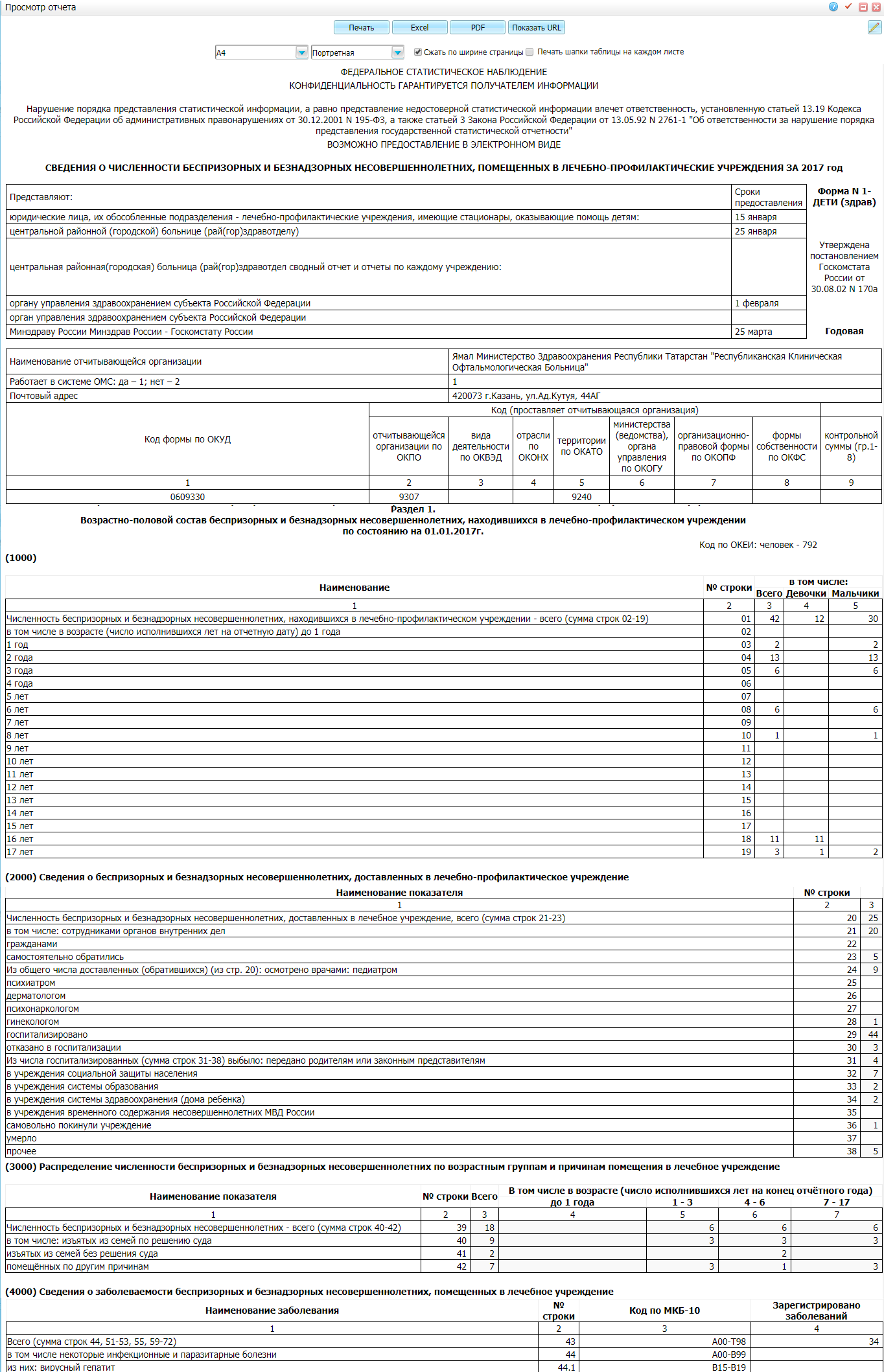 Рисунок 12 – Окно «Просмотр отчета»Форма 7 «Сведения о заболеваниях злокачественными новообразованиями»Форма федерального статистического наблюдения № 7 «Сведения о заболеваниях злокачественными новообразованиями» (далее – Форма 7) заполняется на основании сведений, содержащихся в первичной учетной медицинской документации.Форма утверждена Приказом Росстата от 29.12.2011 № 530 «Об утверждении формы».Форма 7 составляется республиканскими (в составе Российской Федерации), краевыми, областными и другими онкологическими диспансерами (больницами, отделениями) по территории в целом и предоставляется 10 февраля следующего за отчетным годом органу управления здравоохранения субъекта Российской Федерации.Основным источником информации при составлении Формы 7 является первичная учетная документация: № 090/у «Извещение о больном с впервые в жизни установленным диагнозом злокачественного новообразования» (ф. № 090/У).В Форму 7 включаются сведения о впервые в жизни выявленных злокачественных новообразованиях в отчетном году независимо от обстоятельств выявления: при обращении за медицинской помощью; активно на профилактических осмотрах, при диспансеризации отдельных контингентов населения и хронических больных, при реализации скрининговых программ; при медицинском освидетельствовании; при обследовании и лечении в стационаре медицинского учреждения, в частности, при диагностике злокачественного новообразования во время оперативного вмешательства; при посмертном выявлении заболевания на патологоанатомическом вскрытии; при сверке сведений об умерших онкологических больных с данными территориальных органов статистики.Данная форма реализована для медицинских организаций, работающих в МИС, в виде статистического отчета. Код статистического отчета: «МЗ_7».Подробнее работа со статистическими отчетами описана в руководстве администратора «Настройка статистических отчетов».Работа отчетаОбщие условия формирования всех таблицОтчет формируется по случаям заболевания («D_DISEASECASES»):с диагнозами «D_DISEASECASES.MKB» из диапазонов «C00-96, D00-09»;с датой открытия случая «D_DISEASECASES. DC_OPENDATE», попадающей в отчетный период «DATE_BEGIN…DATE_END»;впервые выявленным «D_DISEASECASES.IS_FIRST» = «1».Случаи заболевания рассматриваются независимо от ЛПУ.Возраст пациента рассчитывается на дату открытия случая заболевания.Считается, что пациент состоит на учете в онкорегистре, если в таблице «D_NR_PATIENTS» («Нозологические регистры: пациенты») для данного пациента имеется действующая запись, соответствующая онкологическому регистру: «D_NR_PATIENTS.NOS_REGISTR -> D_NOS_REGISTRS.NR_CODE» равно значению системной опции «CancerRegCode».Дополнительные настройкиСуществует системная опция «CancerRegCode» («Код онкологического регистра»), в которой прописывается краткое наименование (код) «D_NOS_REGISTRS.NR_CODE», соответствующий онкологическому нозологическому регистру.Порядок формирования таблицы, входящих в Форму 7Форма 7 содержит две таблицы:Таблица 2000 (см. Таблица 8);Таблица 2010 (см. Таблица 9).Порядок формирования таблицы 2000Таблица 8 – Условия формирования таблицы 2000Порядок формирования таблицы 2010Таблица 9 – Условия формирования таблицы 2010Формирование отчетаДля формирования отчета перейдите в пункт главного меню «Отчеты/Статистические отчеты/Формирование отчетов». В открывшемся окне найдите отчет «Форма 7. Сведения о заболеваниях злокачественными заболеваниями» (код «МЗ_7») и выберите пункт контекстного меню «Сформировать» (Рисунок 13).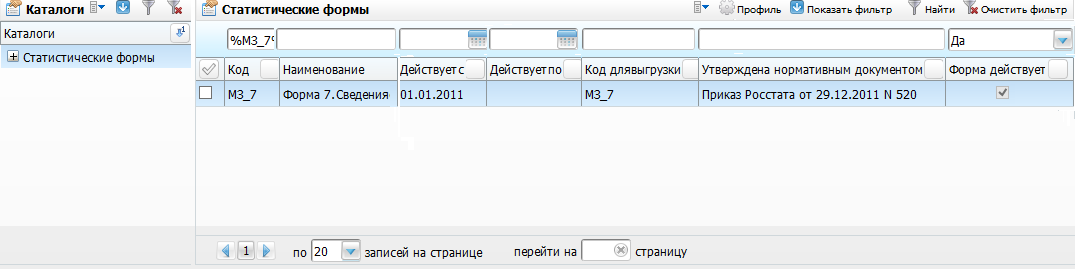 Рисунок 13 – Окно «Статистические формы»Откроется окно «Просмотр статистической формы», в котором введите параметры отчета (Рисунок 14):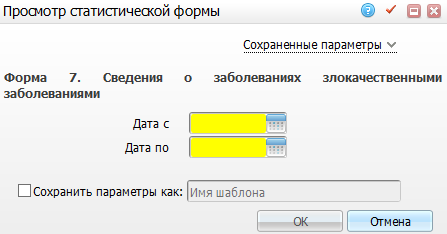 Рисунок 14 – Окно «Просмотр статистической формы»«Дата с», «Дата по» – укажите диапазон по дате посещения пациентов с помощью календаря  или вручную;«Сохранить параметры как» – установите «флажок», если необходимо сохранить введенные параметры, и введите название данного шаблона. После сохранения данных можно будет выбирать данный шаблон в верхнем поле «Сохраненные параметры» из выпадающего списка с помощью кнопки .После заполнения полей нажмите кнопку «OK».Просмотр отчетаЧтобы просмотреть сформированный отчет, выберите пункт главного меню «Отчеты/Статистические отчеты/Журнал отчетов». В открывшемся окне найдите отчет «Форма 7. Сведения о заболеваниях злокачественными заболеваниями» (код «МЗ_7») и выберите пункт контекстного меню «Печать» или нажмите на ссылку со статусом отчета «Готов» (Рисунок 15).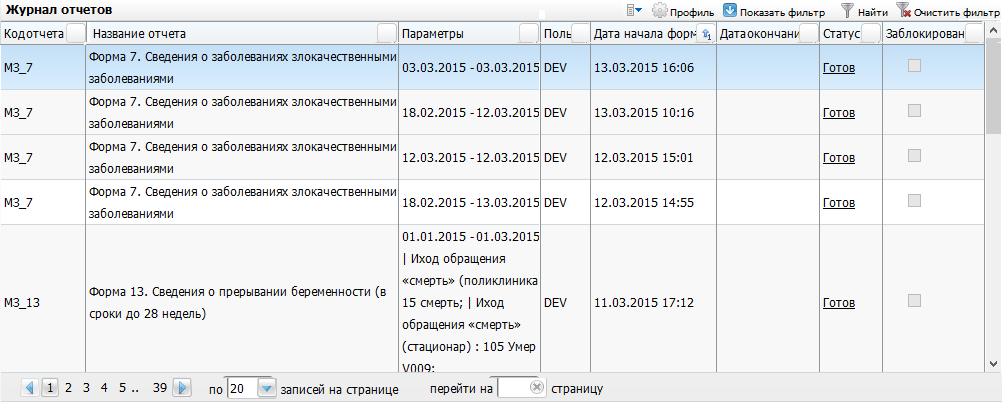 Рисунок 15 – Окно «Журнал отчетов»Откроется окно просмотра отчета «Форма 7. Сведения о заболеваниях злокачественными заболеваниями» (Рисунок 16).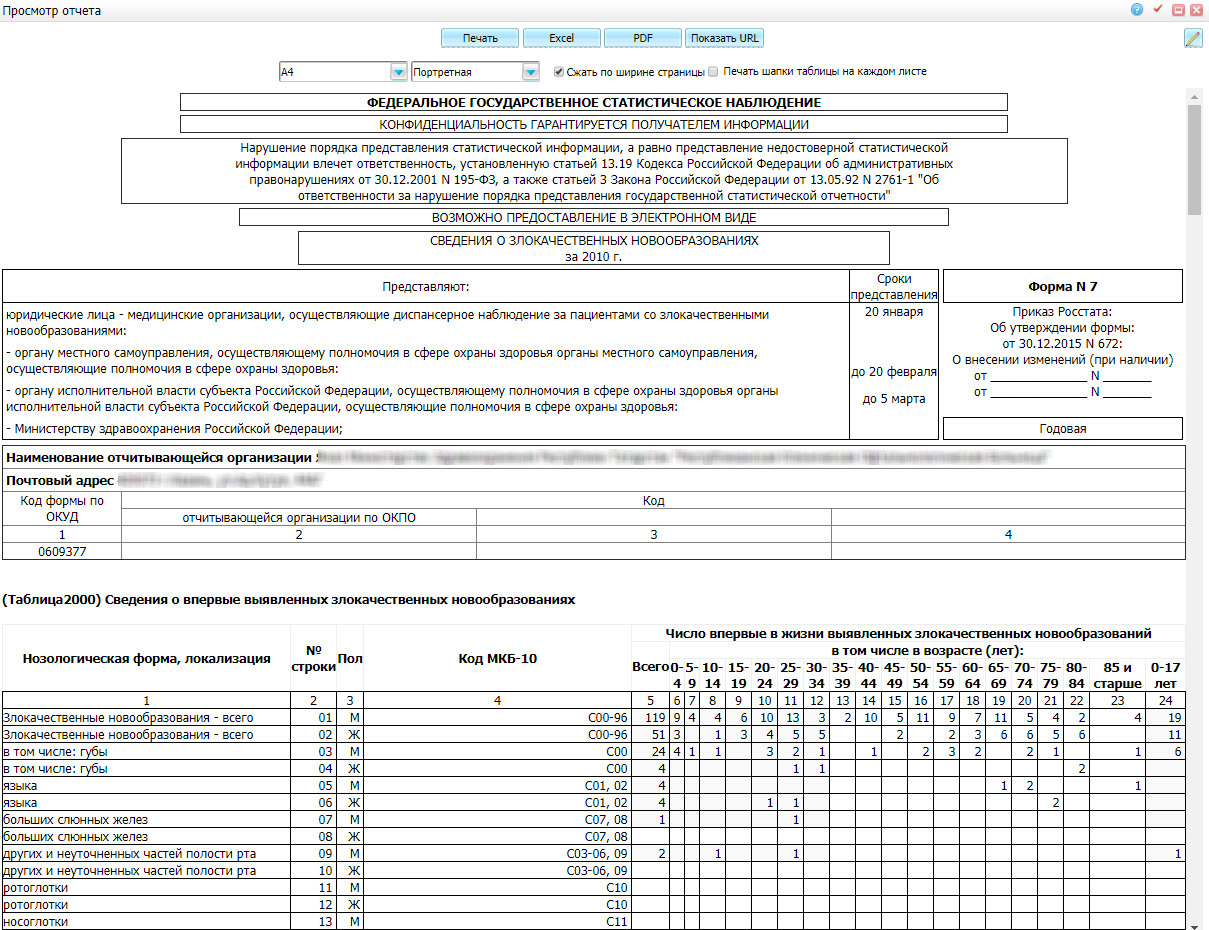 Рисунок 16 – Окно «Просмотр отчета»Форма 10 «Сведения о заболеваниях психическими расстройствами и расстройствами поведения (кроме заболеваний, связанных с употреблением психоактивных веществ)»Отчет по форме № 10 государственного статистического наблюдения «Сведения о заболеваниях психическими расстройствами и расстройствами поведения (кроме заболеваний, связанных с употреблением психоактивных веществ)» составляется всеми медицинскими организациями и подразделениями, обслуживающими больных психическими расстройствами. В паспортной части отчета указывается название, почтовый адрес медицинской организации, представляющей отчет.Отчет представляется по итогам деятельности за год:органу местного самоуправления в сфере здравоохранения – психоневрологическим диспансерам, психиатрическим, психоневрологическим больницам, самостоятельным больницам, поликлиникам, имеющим психиатрические (психоневрологические, психотерапевтические, психосоматические) отделения (кабинеты, койки);органу управления здравоохранения субъекта РФ – Минздраву России.Данная форма реализована для медицинских организаций, работающих в Системе, в виде статистического отчета. Код статистического отчета: «МЗ_10».Подробнее работа со статистическими отчетами описана в руководстве администратора «Настройка статистических отчетов».Работа отчетаВходные параметры к отчетуВ форму №10 попадают данные, которые соответствуют входным параметрам (Таблица 10).Таблица 10 – Входные параметры к отчетуТаблица 2000В таблице 2000 «Число заболеваний психическими расстройствами, зарегистрированных учреждением» собирается информация о количестве зарегистрированных случаев заболеваемости психическими расстройствами. Отбор пациентов ведется по контрольным картам диспансерного наблюдения с видами наблюдения «Диспансерное наблюдение» и «Консультативно-лечебная помощь» (Таблица 11).Условия формирования таблицы 2000Таблица формируется:по контрольным картам диспансерного наблюдения с видом наблюдения «Диспансерное наблюдение» и «Консультативно-лечебная помощь»;тип контрольных карт – «Психиатрия»;ЛПУ из входных параметров соответствует ЛПУ в контрольной карте;возраст пациента рассчитывается на дату начала наблюдения;адрес пациента вычисляется на дату начала наблюдения.Таблица 11 – Условия формирования отчетаТаблица 2100В таблице 2100 собирается информация о количестве психических расстройств, классифицированных в других рубриках МКБ-10, выявленных в отчетном году.Условия формирования таблицы 2100Таблица формируется по:по контрольным картам диспансерного наблюдения с видом наблюдения «Диспансерное наблюдение» и «Консультативно-лечебная помощь»;тип контрольных карт – «Психиатрия»;ЛПУ из входных параметров соответствует ЛПУ в контрольной карте;возраст пациента рассчитывается на дату начала наблюдения;адрес пациента вычисляется на дату начала наблюдения.Таблица 3000В Таблице 3000 «Число заболеваний психическими расстройствами, зарегистрированных учреждением впервые в жизни» собирается информация о количестве впервые в жизни выявленных случаев заболеваемости психическими расстройствами. Отбор пациентов ведется по контрольным картам диспансерного наблюдения с видами наблюдения «Диспансерное наблюдение» и «Консультативно-лечебная помощь» (Таблица 179).Условия формирования таблицы 3000Таблица формируется по:по контрольным картам диспансерного наблюдения с видом наблюдения «Диспансерное наблюдение» и «Консультативно-лечебная помощь»;тип контрольных карт – «Психиатрия»;ЛПУ из входных параметров соответствует ЛПУ в контрольной карте;возраст пациента рассчитывается на дату начала наблюдения;адрес пациента вычисляется на дату начала наблюдения.впервые поставлены под наблюдение.Таблица 12 – Условия формирования отчетаФормирование отчетаДля формирования отчета перейдите в пункт главного меню «Отчеты/ Статистические отчеты/ Формирование отчетов». В открывшемся окне найдите отчет «Форма №10. Сведения о заболеваниях психическими расстройствами и расстройствами поведения (кроме заболеваний, связанных с употреблением психоактивных веществ)» (код «МЗ_10») и выберите пункт контекстного меню «Сформировать» (Рисунок 17).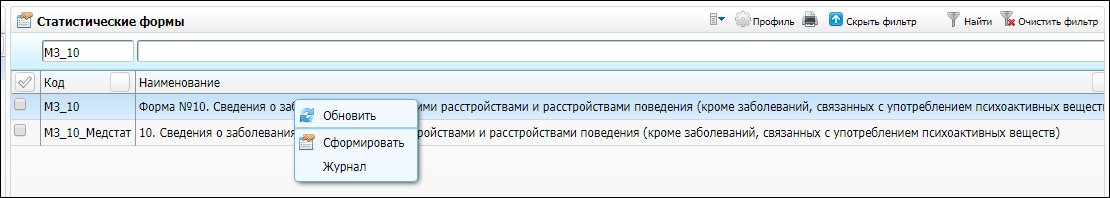 Рисунок 17 – Запуск формирования отчетаОткроется окно «Просмотр статистической формы», в котором введите параметры отчета (Рисунок 18):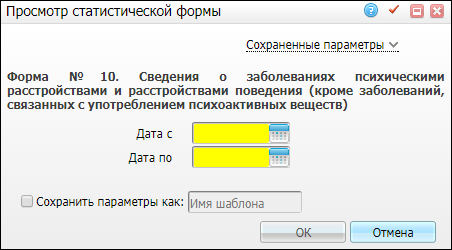 Рисунок 18 – Окно «Просмотр статистической формы»«Дата с», «Дата по» – укажите диапазон по дате посещения пациентов с помощью календаря  или вручную; «Сохранить параметры как» – чтобы сохранить введенные параметры, установите «флажок» и введите название данного шаблона. После сохранения данных можно будет выбирать данный шаблон в верхнем поле «Сохраненные параметры» из выпадающего списка с помощью кнопки .После заполнения полей нажмите кнопку «OK».Просмотр отчетаЧтобы просмотреть сформированный отчет, перейдите в пункт главного меню «Отчеты/ Статистические отчеты/ Журнал отчетов». В открывшемся окне найдите отчет «Форма №10. Сведения о заболеваниях психическими расстройствами и расстройствами поведения (кроме заболеваний, связанных с употреблением психоактивных веществ)» (код «МЗ_10») и выберите пункт контекстного меню «Печать» или нажмите на ссылку со статусом отчета «Готов» (Рисунок 19).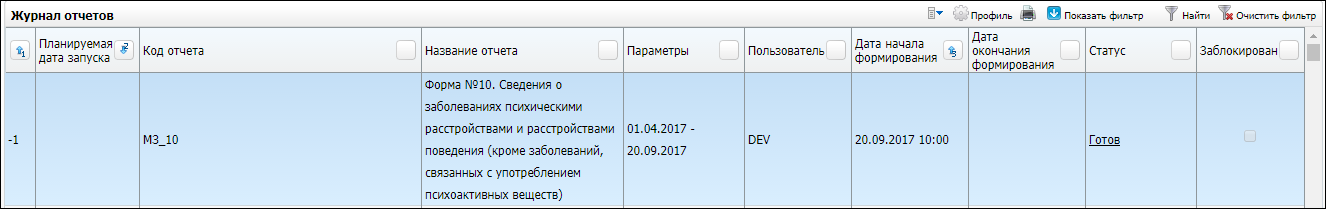 Рисунок 19 – Вызов сформированного отчета из раздела «Журнал отчетов»Откроется окно просмотра отчета (Рисунок 20).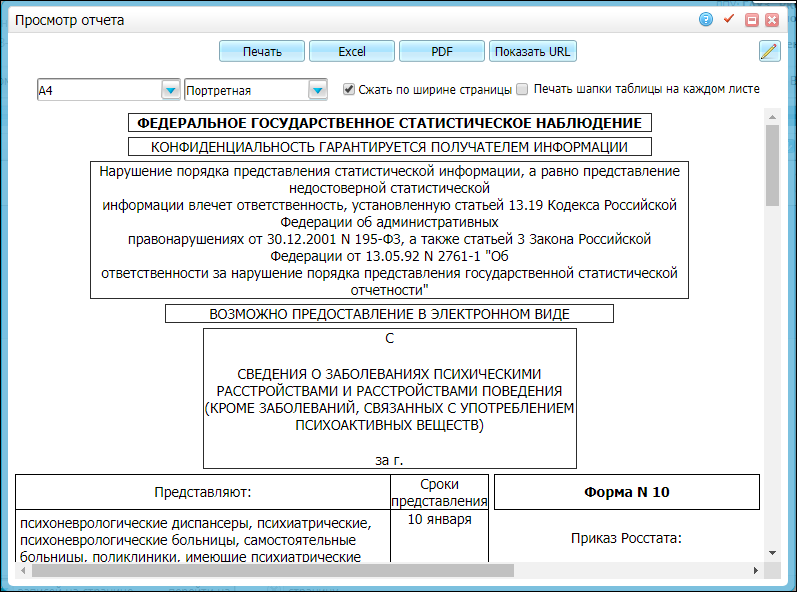 Рисунок 20 – Окно просмотра отчетаФорма 12 «Сведения о числе заболеваний, зарегистрированных у пациентов, проживающих в районе обслуживания медицинской организации»Форма № 12 – «Сведения о числе заболеваний, зарегистрированных у пациентов, проживающих в районе обслуживания медицинской организации» (далее – Форма 12) утверждена Приказом Росстата от 21.07.2016 № 355 «Об утверждении статистического инструментария для организации Министерством здравоохранения Российской Федерации федерального статистического наблюдения в сфере охраны здоровья».Данную форму предоставляют:юридические лица (амбулаторно-поликлинические медицинские организации и медицинские организации, имеющие амбулаторно-поликлинические подразделения) – органу местного самоуправления в сфере охраны здоровья. Сроки предоставления – 20 января;органы местного самоуправления в сфере охраны здоровья – органу управления здравоохранения субъекта Российской Федерации. Сроки предоставления: 20 февраля;органы управления здравоохранения субъектов Российской Федерации:Министерству здравоохранения Российской Федерации. Сроки предоставления: 5 марта;территориальному органу Росстата в субъекте Российской Федерации по установленному им адресу. Сроки предоставления: 25 марта.Данная форма реализована для медицинских организаций, работающих в МИС, в виде статистического отчета. Код статистического отчета: «МЗ_12_Медстат_2016».Настройки данной статистической формы описаны в инструкции «Настройка системы для формирования статистической формы 12».Работа отчетаОбщие условия формирования всех таблицУсловия формирования таблиц следующие:отчет формируется по амбулаторным талонам, стационар не включается;в форму включаются все амбулаторные талоны, дата закрытия которых входит в отчетный период, включая границы отчетного периода;включаются амбулаторные талоны только по прикрепленному населению;в Форму 12 попадают данные по заключительному основному и сопутствующим диагнозам: «D_AMB_TALON_MKBS.IS_MAIN» = «0» или «2». Если в рамках одного амбулаторного талона основной диагноз менялся, то в форму попадет только самый последний, заключительный диагноз («D_AMB_TALON_MKBS.MKB», где «D_AMB_TALON_MKBS.IS_MAIN» = «0» и «D_AMB_TALON_MKBS.IS_VISIBLE»» = «1», для одного АТ такая запись всегда одна);возраст пациента высчитывается на дату закрытия амбулаторного талона;подсчет количества пациентов происходит в зависимости от типа характера заболевания (раздел «Характеры заболеваний», поле «Тип характера»). Соответственно для всех характеров заболеваний должно быть корректно заполнено поле «Тип»;отчет формируется по амбулаторным талонам, в которых имеются посещения (вкладка «Посещения» формы ТАП);распределение обращений по таблицам:1000-1100: пациенты до 14 лет включительно;2000-2100: пациенты только 15-17 лет включительно;3000-3100: пациенты 18 лет и старше;4000-4100: пациенты женщины с 55 лет включительно, пациенты мужчины с 60 лет включительно.Таблицы 1000, 3000, 4000Таблицы 1000, 3000, 4000 содержат одинаковые столбцы. Таблицы различаются возрастом пациентов:1000: пациенты до 14 лет включительно;Примечание – В связи с изменениями за 2016 год, в таблицу добавлены графы, запрос в которых отбирает пациентов в возрасте 0-4 года и 5-9 лет включительно. 3000: пациенты 18 лет и старше;4000: пациенты женщины с 55 лет включительно, пациенты мужчины с 60 лет включительно.Также в таблицах есть небольшие различия в строках, т.е. в заболеваниях, по которым подаются данные о числе пациентов (Таблица 13).Таблица 13 – Общие условия формирования таблиц 1000, 3000, 4000Таблицы 1001, 3002, 4001 (Вид «Текст»)В таблицы попадают данные о количестве физических лиц зарегистрированных пациентов с впервые в жизни установленным диагнозом или состоящим под диспансерным наблюдением на конец отчетного года (Таблица 14, Таблица 15).Таблицы 1001, 3002, 4001 содержат одинаковые столбцы. Таблицы различаются возрастом пациентов:1001: пациенты до 14 лет включительно;3002: пациенты 18 лет и старше;4001: пациенты женщины с 55 лет включительно, пациенты мужчины с 60 лет включительно.Таблица 14 – Коды и названия строк выходной формы таблиц 1001, 3002, 4001Таблица 15 – Коды и названия столбцов выходной формы таблиц 1001, 3002, 4001Таблица 1002В таблицу входят данные о пациентах до 14 лет включительно, состоящих под диспансерным наблюдением на конец отчетного года.Таблица 16 – Коды и названия полей выходной формы таблицы 1002Таблица 2001 (Вид «Текст»)Таблица 2001 формируется по амбулаторным талонам пациентов, которым было оказано посещение в ЛПУ и содержит информацию об общем количестве пациентов с указанными диагнозами, количестве пациентов с диагнозами, установленными впервые в жизни, а также о количестве пациентов, состоящих на диспансерном учете на дату окончания отчетного периода. Таблица содержит сведения о пациентах, возраст которых составляет от 15 до 17 лет включительно (Таблица 17, Таблица 18).Таблица 17 – Коды и названия строк выходной формы таблицы 2001Таблица 18 – Коды и названия столбцов выходной формы таблиц 2001Таблицы 1002, 2002, 3003, 4002В таблицы входят данные о количестве пациентов, снятых с диспансерного наблюдения больных с заболеваниями щитовидной железы (Таблица 19).Таблицы 1002, 2002, 3003, 4002 содержат одинаковые столбцы. Таблицы различаются возрастом пациентов:1002: пациенты до 14 лет включительно;2002: пациенты от 15 до 17 лет включительно;3003: пациенты 18 лет и старше;4002: пациенты женщины с 55 лет включительно, пациенты мужчины с 60 лет включительно.Таблица 19 – Общие условия формирования таблиц 1002, 2002, 3003, 4002Таблицы 1100, 2100, 3100, 4100В таблицы попадают данные о факторах, влияющих на состояние здоровья населения и обращения в учреждения здравоохранения (Таблица 20).Таблицы 1100, 2100, 3100, 4100 содержат одинаковые столбцы. Таблицы различаются возрастом пациентов:1100: пациенты до 14 лет включительно;2100: пациенты от 15 до 17 лет включительно;3100: пациенты 18 лет и старше;4100: пациенты женщины с 55 лет включительно, пациенты мужчины с 60 лет включительно.Таблица 20 – Общие условия формирования таблиц 1100, 2100, 3100, 4100Таблица 1500В таблицу попадают данные о детях первого года жизни (Таблица 21).Таблица 21 – Условия формирования таблицы 1500Таблица 2000Таблица 2000 формируется по амбулаторным талонам пациентов, которым было оказано посещение в ЛПУ и содержит информацию об общем количестве пациентов с указанными диагнозами, количестве пациентов с диагнозами, установленными впервые в жизни, а также пациентах, состоящих на диспансерном учете на дату окончания отчетного периода. Таблица содержит сведения о пациентах, возраст которых составляет от 15 до 17 лет включительно (Таблица 22).Таблица 22 – Общие условия формирования таблицы 2000Формирование отчетаДля формирования отчета перейдите в пункт главного меню «Отчеты/Статистические отчеты/Формирование отчетов». В открывшемся окне найдите отчет «12. Сведения о числе заболеваний, зарегистрированных у больных, проживающих в районе обслуживания лечебного учреждения» (код «МЗ_12_Медстат_2016») и выберите пункт контекстного меню «Сформировать» (Рисунок 21).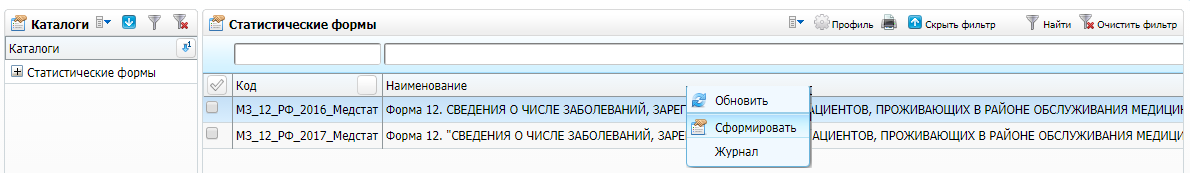 Рисунок 21 – Окно «Статистические формы»Откроется окно «Просмотр статистической формы», в котором введите параметры отчета (Рисунок 22).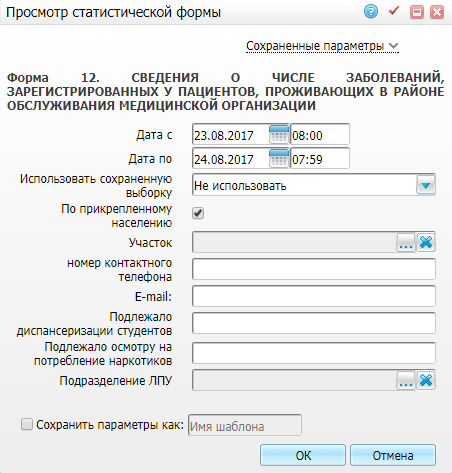 Рисунок 22– Окно «Просмотр статистической формы»«Дата с», «Дата по» – укажите диапазон по дате посещения пациентов с помощью календаря  или вручную;«Использовать сохраненную выборку» – выберите значение из выпадающего списка с помощью ;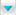 «По прикрепленному населению» – установите «флажок», если необходимо учитывать только пациентов, прикрепленных в данное медицинское учреждение;«Участок» – укажите номера участков пациентов, проживающих в районе обслуживания медицинского учреждения. При его заполнении в форме подсчитываются только пациенты с указанными участками. Участок вычисляется на дату закрытия ТАП;«Сохранить параметры как» – установите «флажок», если необходимо сохранить введенные параметры, и введите название данного шаблона. После сохранения данных можно будет выбирать данный шаблон в верхнем поле «Сохраненные параметры» из выпадающего списка с помощью кнопки .После заполнения полей нажмите кнопку «OK».Просмотр отчетаЧтобы просмотреть сформированный отчет, выберите пункт главного меню «Отчеты/Статистические отчеты/Журнал отчетов». В открывшемся окне найдите отчет «12. Сведения о числе заболеваний, зарегистрированных у больных, проживающих в районе обслуживания лечебного учреждения» (код «МЗ_12_Медстат_2014») и выберите пункт контекстного меню «Печать» или нажмите на ссылку со статусом отчета «Готов» (Рисунок 23).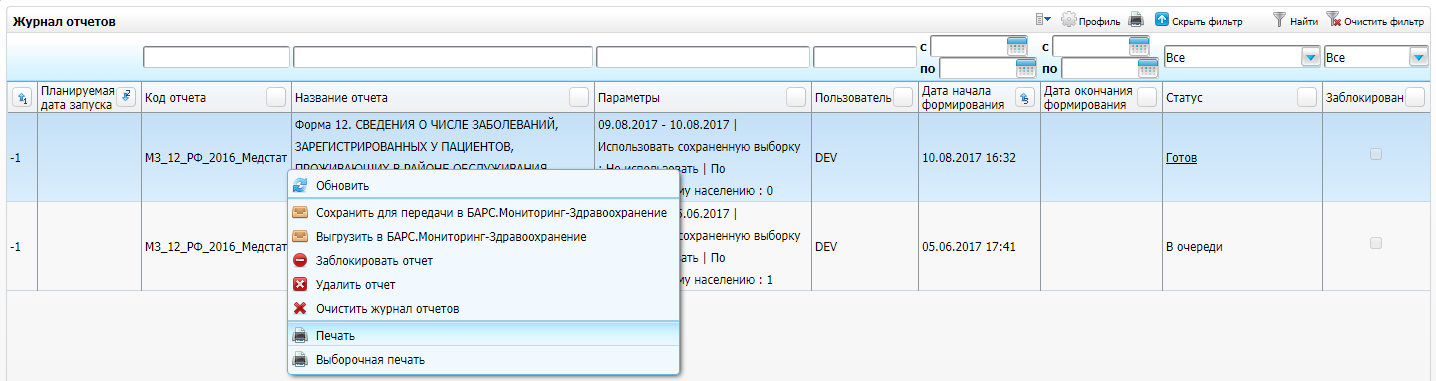 Рисунок 23 – Окно «Журнал отчетов»Откроется окно просмотра отчета «12. Сведения о числе заболеваний, зарегистрированных у больных, проживающих в районе обслуживания лечебного учреждения» (Рисунок 24).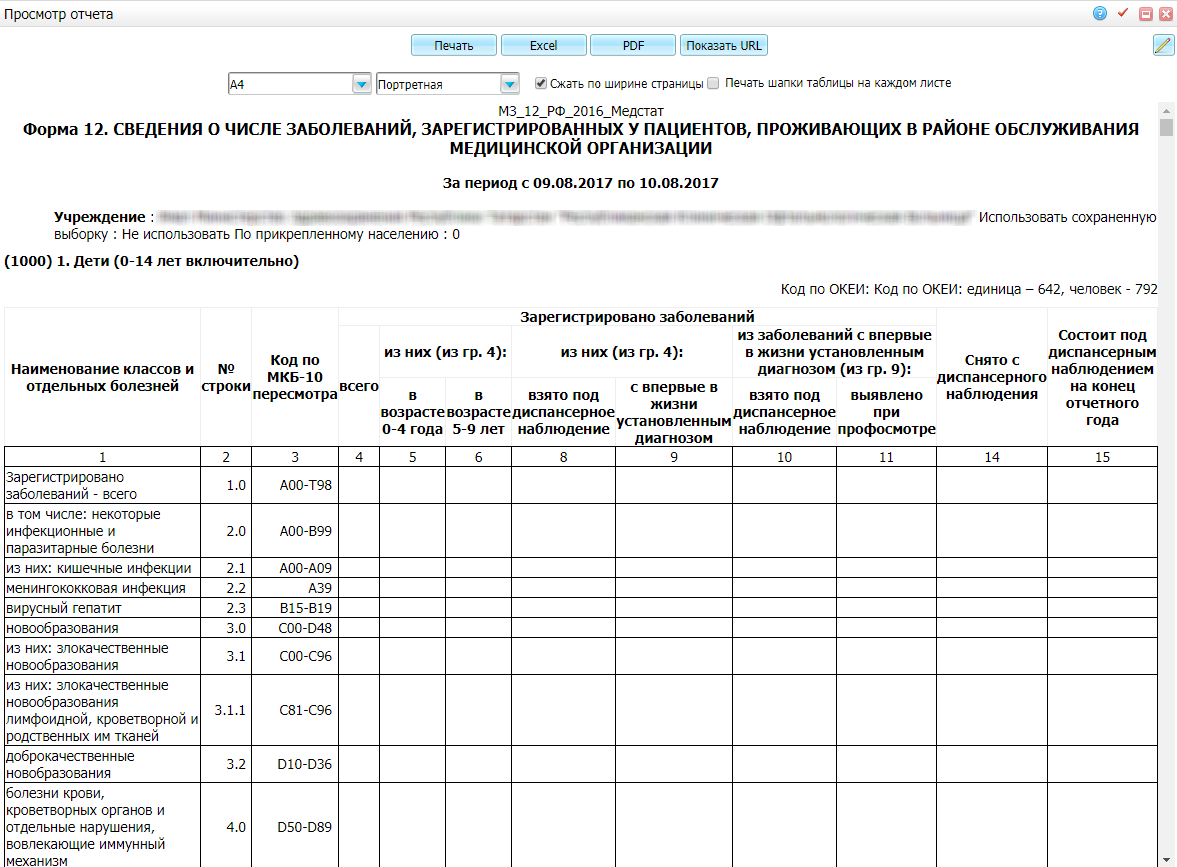 Рисунок 24– Окно «Просмотр отчета»Форма 13 «Сведения о прерывании беременности»Форма № 13 – «Сведения о прерывании беременности (в сроки до 28 недель)» утверждена Приказом Росстата от 29.07.2009 № 154 (ред. от 31.12.2010) «Об утверждении статистического инструментария для организации Минздравсоцразвития России федерального статистического наблюдения в сфере здравоохранения» (далее – Форма 13).Данную форму предоставляют:лечебно-профилактические учреждения, производившие аборты – органу местного самоуправления в сфере здравоохранения. Сроки предоставления: 10 января;центральная районная (городская) больница, орган местного самоуправления в сфере здравоохранения – органу управления здравоохранения субъекта Российской Федерации. Срок предоставления: 10 февраля;органы управления здравоохранения субъекта Российской Федерации:Минздравсоцразвития России. Срок предоставления: 5 марта;территориальному органу Росстата в субъекте Российской Федерации по установленному им адресу. Срок предоставления: 20 марта.Данная форма реализована для медицинских организаций, работающих в МИС, в виде статистического отчета. Код статистического отчета: «МЗ_13».Подробнее работа со статистическими отчетами описана в руководстве администратора «Настройка статистических отчетов».Работа отчетаВходные параметры накладывают ограничения на весь отчет: если во входных параметрах было указано с 01.01.2014 по 31.01.2014, то отчет формируется по закрытым случаям заболевания, у которых дата оказания входит в отчетный период с 01.01.2014 по 31.01.2014 включительно, случаи должны быть открытыми в указанный период.В отчет попадают все случаи заболевания с кодами МКБ в диапазоне O02-O07.Условия формирования строкУсловия формирования строк представлены в таблице ниже (Таблица 23).Таблица 23 – Условия формирования строкУсловия формирования столбцовУсловия формирования столбцов представлены в таблице ниже (Таблица 24).Таблица 24 – Условия формирования столбцовФормирование отчетаДля формирования отчета перейдите в пункт главного меню «Отчеты/Статистические отчеты/Формирование отчетов». В открывшемся окне найдите отчет «Форма 13. Сведения о прерывании беременности (в сроки до 28 недель)» (код «МЗ_13») и выберите пункт контекстного меню «Сформировать» (Рисунок 25).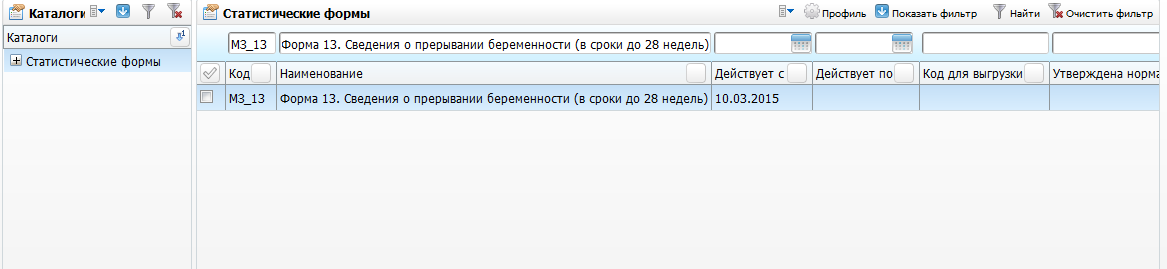 Рисунок 25 – Окно «Статистические формы»Откроется окно «Просмотр статистической формы», в котором введите параметры отчета (Рисунок 26).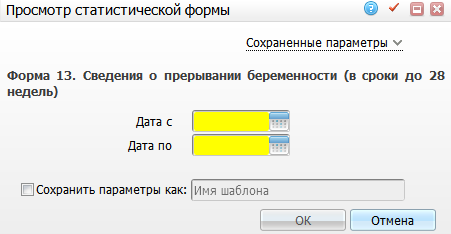 Рисунок 26 – Окно «Просмотр статистической формы»«Дата с», «Дата по» – укажите диапазон по дате посещения пациентов с помощью календаря  или вручную;«Сохранить параметры как» – установите «флажок», если необходимо сохранить введенные параметры, и введите название данного шаблона. После сохранения данных можно будет выбирать данный шаблон в верхнем поле «Сохраненные параметры» из выпадающего списка с помощью кнопки .После заполнения полей нажмите кнопку «OK».Просмотр отчетаЧтобы просмотреть сформированный отчет, выберите пункт главного меню «Отчеты/Статистические отчеты/Журнал отчетов». В открывшемся окне найдите отчет «Форма 13. Сведения о прерывании беременности (в сроки до 28 недель)» (код «МЗ_13») и выберите пункт контекстного меню «Печать» или нажмите на ссылку со статусом отчета «Готов» (Рисунок 27).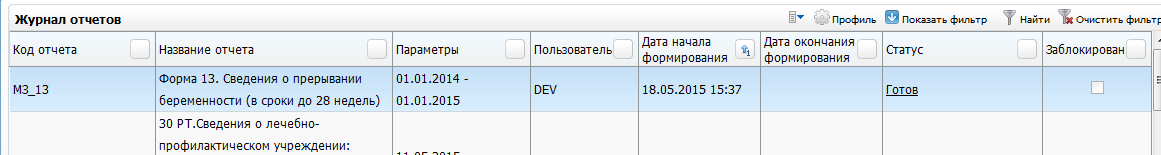 Рисунок 27– Окно «Журнал отчетов»Откроется окно просмотра отчета «Форма 13. Сведения о прерывании беременности (в сроки до 28 недель)» (Рисунок 28).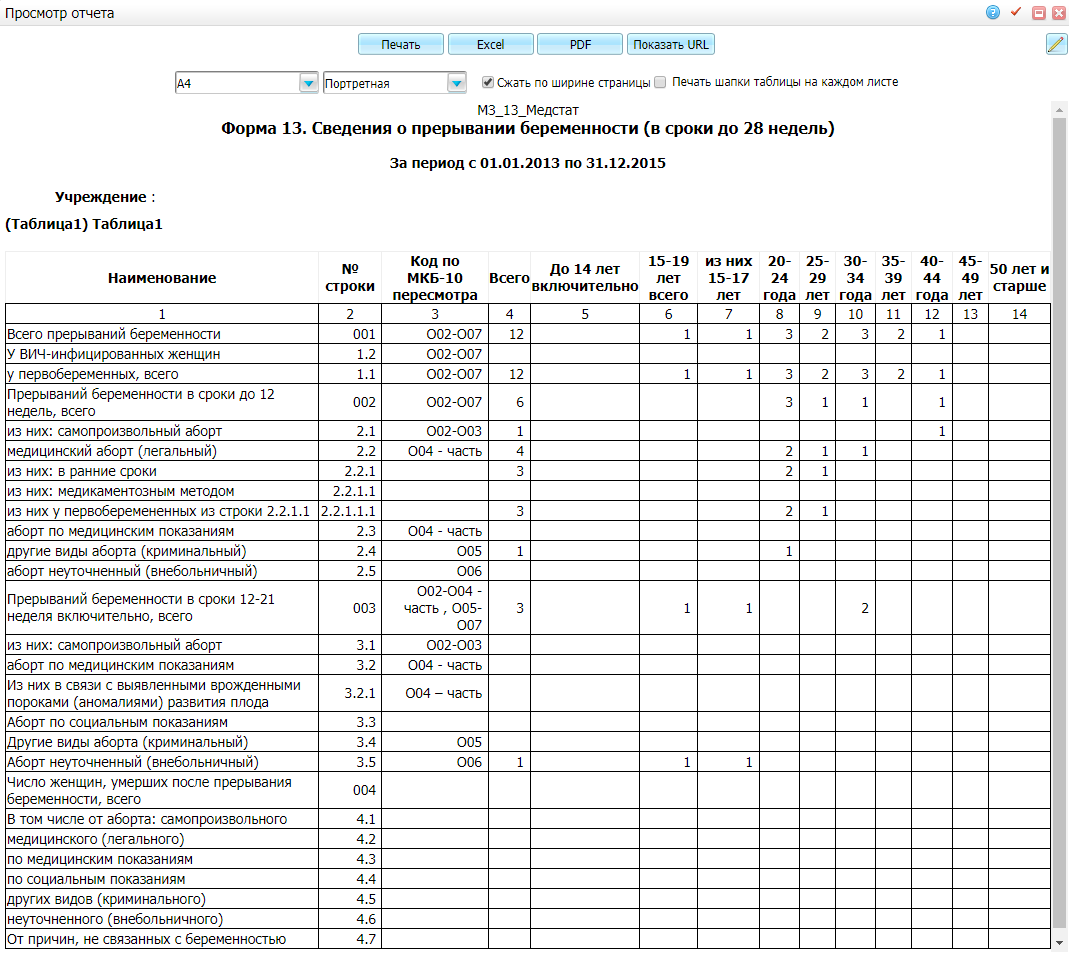 Рисунок 28– Окно «Просмотр отчета»Форма 14 «Сведения о деятельности подразделений медицинской организации, оказывающих медицинскую помощь в стационарных условиях»Работа отчетаВходные параметры к отчетуВ форму №14 попадают данные, которые соответствуют входным параметрам, описанным в таблице ниже (Таблица 25).Таблица 25 – Входные параметры к отчетуТаблица 2000Таблица 2000 формируется по статистическим картам выбывших пациентов из стационара. Попадают статистические карты только круглосуточного стационара. Рассматривается клинический заключительный диагноз.Загрузите справочник НСИ: классификатор исходов госпитализации (устаревшее). Для этого перейдите в пункт в меню «Система/Импорт/Федеральная НСИ/Добавление справочников». В поле «Источник загрузки» выберите nsi.rosminzdrav.ru и введите «Идентификатор пользователя».Чтобы получить идентификатор, зарегистрируйтесь на nsi.rosminzdrav.ru – получите идентификатор и затем используйте в Системе. Возможно, это будет один идентификатор на регион: администратор ЦОД.Нажмите кнопку «Загрузить», найдите справочник с кодом «С43007» «Классификатор исходов госпитализации (устаревшее)» и воспользуйтесь пунктом контекстного меню на справочнике «Установить раздел», установите раздел «FN_OUTCOMES_HOSP». Воспользуйтесь пунктом контекстного меню «Загрузить версии» и пунктом контекстного меню «Загрузить содержимое».Далее добавьте связь со справочником МИС. Для этого перейдите в пункт главного меню «Система/Импорт/Федеральная НСИ/Связь со справочниками МИС». Найдите в списке справочник «FN_OUTCOMES_HOSP» и для значений справочника в части окна «Значения справочника» добавьте связь со справочником МИС «HOSP_RESULTS» (Рисунок 29).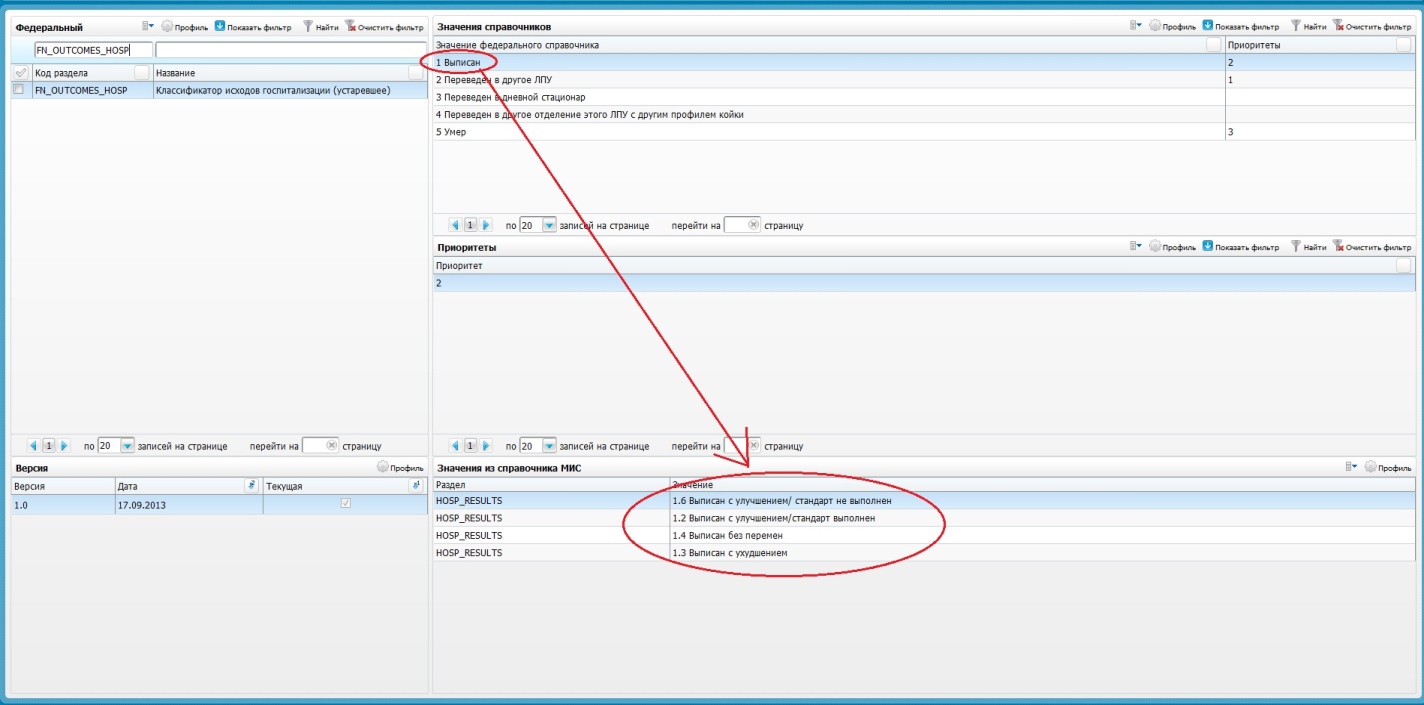 Рисунок 29 – Окно «Связь со справочниками МИС»В системной опции «HHRESULT_DEAD» укажите код исхода госпитализации «Умер» (справочник результатов госпитализации можно посмотреть в разделе «Система/Словари-админ», выберите справочник «Результат госпитализации»).В строках выводится наименование групп диагнозов с детализацией, рассматривается клинический заключительный диагноз.В столбцах выводится количество пациентов, с соответствующим диагнозом, с группировкой по возрасту (Таблица 25). Пациенты, переведенные в другие ЛПУ, считаются не закончившими лечение и отображаются в таблице 2100 (см. п. 3.6.1.4).Таблица 26 – Условия формирования таблицы 2000Таблица 2001 (Вид «Текст»)Таблица 2001 собирается по статистическим картам выбывших пациентов из стационара. Попадают статистические карты только круглосуточного стационара.Для настройки вида травмы «Пострадавшие в ДТП» перейдите в пункт главного меню «Система/Настройки отчетов/Статистические отчеты» для отчета «МЗ_14_РФ_Образец_Медстат_2016», в части окна «Статистические формы: параметры» добавьте параметр «INJUREDTP» (Рисунок 30).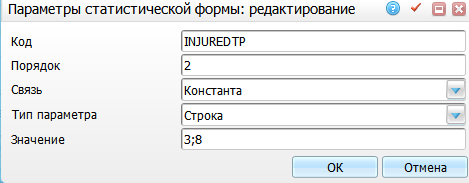 Рисунок 30 – Окно «Параметры статистической формы: редактирование»Заполните параметры:«Код» – присвойте код «INJUREDTP»;«Порядок» – присвойте порядок «2»;«Связь» – выберите значение «Константа» из выпадающего списка с помощью кнопки ;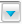 «Тип параметра» – выберите значение «Строка» из выпадающего списка с помощью кнопки ;«Значение» – укажите код вида травмы по ДТП (из справочника «INJURE_KINDS» – «Виды травм»), используемый в Системе. Если их несколько, укажите через «;».После заполнения полей нажмите кнопку «Ок».Порядок формирования таблицы 2001Коды и названия выходной формы по строкам приведены в таблице 
(Таблица 61).Таблица 27 – Коды и названия строк выходной формыКоды и названия выходной формы по столбцам приведены в таблице 
(Таблица 28).Таблица 28 – Коды и названия столбцов выходной формыТаблица 2100 (Вид «Текст»)Таблица 2100 собирается по статистическим картам выбывшего из стационара, у которых дата выписки попадает в указанный период формирования отчета. Попадают статистические карты только круглосуточного стационара.В статистической карте в поле «Результат госпитализации» указан результат «Переведен в другой стационар». Значение результата госпитализации свяжите со справочником «НСИ FN_OUTCOMES_HOSP» (описано для таблицы 2000).Порядок формирования таблицы 2100Коды и названия выходной формы по строкам приведены в таблице 
(Таблица 29).Таблица 29 – Коды и названия строк выходной формыКоды и названия выходной формы по столбцам приведены в таблице 
(Таблица 30).Таблица 30 – Коды и названия столбцов выходной формыТаблица 2200 (Вид «Текст»)Таблица 2200 собирается по статистическим картам выбывшего из стационара, у которых дата выписки попадает в указанный период формирования отчета. Попадают статистические карты только круглосуточного стационара, для которых результат госпитализации «Умер». Значение кода исхода госпитализации определяется по системной опции: «HHRESULT_DEAD» (укажите исход госпитализации «Умер»).Порядок формирования таблицы 2200Коды и названия выходной формы по строкам приведены в таблице 
(Таблица 31).Таблица 31 – Коды и названия строк выходной формыКоды и названия выходной формы по столбцам приведены в таблице 
(Таблица 32).Таблица 32 – Коды и названия столбцов выходной формыТаблица 2300 (Вид «Текст»)Таблица 2300 собирается по статистическим картам выбывшего из стационара, у которых дата выписки попадает в указанный период формирования отчета. Попадают статистические карты только круглосуточного стационара. При госпитализации пациента в «Журнале госпитализации» заполните поле «Количество часов с начала заболевания», которое затем подтягивается в ИБ (в поле «Дополнительно»).Значение кода исхода госпитализации «Умер» определяется по системной опции «HHRESULT_DEAD» (укажите исход госпитализации «Умер»).Некоторые столбцы проверяют наличие по случаю заболевания оказанной услуги «Тромболитическая терапия», код которой хранится в константе «TROMB_TERAPY». А также наличие по случаю заболевания оказанной услуги «Стентирование», код которой хранится в константе «STENT_SERVICES».Константа хранится в параметрах отчёта, а в Системе должны быть заведены соответствующие услуги. В константе пропишите код этой услуги (см. п. 3.6.2.3).Порядок формирования таблицы 2300Коды и названия выходной формы по строкам приведены в таблице
(Таблица 33).Таблица 33 – Коды и названия строк выходной формыКоды и названия выходной формы по столбцам приведены в таблице 
(Таблица 34).Таблица 34 – Коды и названия столбцов выходной формыТаблица 2301 (Вид «Текст»)Таблица 2301 собирается по статистическим картам выбывшего из стационара, у которых дата выписки попадает в указанный период формирования отчета. Попадают статистические карты только круглосуточного стационара, в которых диагноз при поступлении находится в группе диагнозов «Цереброваскулярные болезни». Код услуги «Тромболитическая терапия» должен быть указан в параметре «TROMBTERAPY» (строка).Порядок формирования таблицы 2301Коды и названия выходной формы по строкам приведены в таблице 
(Таблица 35).Таблица 35 – Коды и названия строк выходной формыКоды и названия выходной формы по столбцам приведены в таблице
(Таблица 36).Таблица 36 – Коды и названия столбцов выходной формыТаблица 2400 (Вид «Текст»)Таблица 2400 собирается по статистическим картам выбывшего из стационара, у которых дата выписки попадает в указанный период формирования отчета, для которых:исход госпитализации «Умер»;по сроку беременности больше 22 недель;основной диагноз, попадающий в список:«О10 – О16» – отеки, протеинурия и гипертензивные расстройства во время беременности, родов и послеродовом периоде;«О22» – венозные осложнения во время беременности;«О23» – инфекции мочеполовых путей при беременности;«О24» – сахарный диабет при беременности;«О44.1» – предлежание плаценты с кровотечением;«О45» – преждевременная отслойка плаценты [abruptio placentae];«О46.0» – дородовое кровотечение с нарушением свертываемости;«О62» – нарушения родовой деятельности [родовых сил];«О64 – О66» – затрудненные роды вследствие неправильного положения или предлежания плода;«О67.0» – кровотечение во время родов с нарушением свертываемости крови;«О70.2», «О70.3» – разрывы промежности при родоразрешении;«О71.0», «О71.1» – другие акушерские травмы;«О72.0», «О72.1» – послеродовое кровотечение;«О75.3» – другие инфекции во время родов;«О85» – послеродовой сепсис;«О86.2», «О86.3» – другие послеродовые инфекции;«О87» – венозные осложнения в послеродовом периоде;«О90.5» – послеродовой тиреоидит;«О99.0» – анемия, осложняющая беременность, деторождение и послеродовой период;«О99.2» – болезни эндокринной системы, расстройства питания и нарушения обмена веществ, осложняющие беременность, деторождение и послеродовой период;«О99.4» – болезни системы кровообращения, осложняющие беременность, деторождение и послеродовой период.Порядок формирования таблицы 2400Коды и названия выходной формы по строкам приведены в таблице 
(Таблица 37).Таблица 37 – Коды и названия строк выходной формыКоды и названия выходной формы по столбцам приведены в таблице
(Таблица 38).Таблица 38 – Коды и названия столбцов выходной формыТаблица 2500 (Вид «Текст»)Таблица 2500 собирается по статистическим картам выбывшего из стационара, у которых дата выписки попадает в указанный период формирования отчета, для которых:исход госпитализации «Умер», код исхода «Умер» указан в системной опции «HHRESULT_DEAD»;дата и время выписки из стационара – дата и время поступления в стационар меньше или равно 24 часа.Порядок формирования таблицы 2500Коды и названия выходной формы по строкам приведены в таблице 
(Таблица 39).Таблица 39 – Коды и названия строк выходной формыКоды и названия выходной формы по столбцам приведены в таблице 
(Таблица 40).Таблица 40 – Коды и названия столбцов выходной формыТаблица 2600 (Вид «Текст»)Таблица 2600 собирается по статистическим картам выбывшего из стационара, у которых дата выписки попадает в указанный период формирования отчета. Попадают статистические карты только круглосуточного стационара, и вид направления пациента определяется по полю «Направившее ЛПУ» и по полю «Вид направления»:«Направлено поликлиникой» – если пациент направлен на госпитализацию «нашим» ЛПУ, то в отчёт он будет считаться как направленным поликлиникой, для пациентов, направленных из других ЛПУ (скорая и т.п.), тип направления будет определяться по полю «Вид направления» – «По направлению из поликлиники». Этот код вида направления хранится в параметре отчёта «APUKIND»;«Направлено полицией» – определяется по полю вид направления, код вида направления должен быть указан в значении по умолчанию для параметра «POLICEKIND»;«Обратились самостоятельно» – определяется по полю вид направления, код вида направления должен быть указан в значении по умолчанию для параметра «SELFKIND».Порядок формирования таблицы 2600Коды и названия выходной формы по строкам приведены в таблице 
(Таблица 41).Таблица 41 – Коды и названия строк выходной формыКоды и названия выходной формы по столбцам приведены в таблице 
(Таблица 42).Таблица 42 – Коды и названия столбцов выходной формыТаблица 2700 (Вид «Текст»)Таблица 2700 собирается по услугам «Отказ от госпитализации», которая оказывается в кабинете неотложной помощи. Дата оказания услуги должна попадать в указанный период формирования отчета.Код услуги «Отказ от госпитализации» указан в системной опции – «HospRefuseService».Для корректной работы отчета необходимо, чтобы дополнительный словарь с кодом «OTKAZ_REASON» – «Причина отказа от госпитализации» имел следующие значения в качестве кода и наименования:«Отказ пациента от госпитализации»;«Не было показаний к госпитализации»;«Медицинская помощь была оказана амбулаторно»;«Были направлены в другие стационары».Строка «001» cобирается по признаку «OTKAZ_REASON» – «Отказ пациента от госпитализации».Порядок формирования таблицы 2700Коды и названия выходной формы по строкам приведены в таблице 
(Таблица 43).Таблица 43 – Коды и названия строк выходной формыКоды и названия выходной формы по столбцам приведены в таблице
(Таблица 44).Таблица 44 – Коды и названия столбцов выходной формыТаблица 3000Таблица 3000 собирается по статистическим картам выбывшего из стационара, у которых дата выписки попадает в указанный период формирования отчета, кроме того:в отчет попадают только данные статистических карт, сформированных по историям болезни, статистические карты с типом «Карта новорожденного» в отчет не попадают;вид отделения – «Круглосуточный стационар»;поступило пациентов в первые 0-6 дней после рождения.Коды и названия выходной формы по полям приведены в таблице
(Таблица 45).Таблица 45 – Условия формирования таблицы 3000Таблица 4000Таблица 4000 собирается по статистическим картам выбывшего из стационара, у которых дата выписки попадает в указанный период формирования отчета. Попадают статистические карты только круглосуточного стационара. Проверяется наличие оказанных услуг с типом «Операция». Примечание – Если одному и тому же больному произведено несколько операций, то он будет показан в таблице столько раз, сколько операций ему произведено, независимо от того, одномоментно или в разные сроки были произведены эти операции.Кроме того, для столбца «28» проверяется наличие по случаю заболевания оказанной услуги «Гистология и/или цитология».Код услуги указать в параметрах отчета «SERVICEMORF» (строка), может быть несколько услуг, перечисляются коды услуг через «;».Примечание – Должен быть заполнен справочник OPERKIND.Коды и названия выходной формы по полям приведены в таблице (Таблица 46).Таблица 46 – Условия формирования таблицы 4000Таблица 4001Таблица 4001 является аналогом таблицы 4000. Таблица 4001 собирается по статистическим картам выбывшего из стационара, у которых дата выписки попадает в указанный период формирования отчета. Попадают статистические карты только круглосуточного стационара.Проверяется наличие оказанных услуг с типом «Операция».Примечание – Если одному и тому же больному произведено несколько операций, то он будет показан в таблице столько раз, сколько операций ему произведено, независимо от того, одномоментно или в разные сроки были произведены эти операции.Возраст пациентов старше трудоспособного возраста: мужчины – 60 лет, женщины – 55 лет.Коды и названия выходной формы по полям приведены в таблице
(Таблица 47).Таблица 47 – Условия формирования таблицы 4001Таблица 4002 Таблица 4002 собирается по выписанным из стационара пациентам:по статистическим картам выбывшего из стационара, у которых дата выписки попадает в указанный период формирования отчета;вид отделения – «Круглосуточный стационар»;наличие оказанных услуг с типом «Операция». Если одному и тому же пациенту произведено несколько операций, то он будет показан в таблице столько раз, сколько операций ему произведено, независимо от того, в какие сроки были произведены эти операции;«Вид операции» – значение «1».Коды и названия выходной формы по полям приведены в таблице
(Таблица 48).Таблица 48 – Условия формирования таблицы 4002Таблица 4100Таблица 4100 собирается по выписанным из стационара пациентам:по статистическим картам выбывшего из стационара, у которых дата выписки попадает в указанный период формирования отчета – «D_HOSP_STAT_CARDS. DATE_OUT»;вид отделения – «Круглосуточный стационар» – «D_DEP_REQUISITES. DAYHOSPITAL_TYPE» = «0»;наличие оказанных услуг с типом «Операция» – наличие хоть одной записи в «D_HSC_DEP_OPERS».Для правильного сбора таблицы выполните:проконтролируйте справочник «OPERKINDS» «Виды операций» в соответствие с видами в таблице 4000 формы 14, тип «Стационар». Если произошли изменения, то закройте ненужные и создайте новые с новой датой, код строки идентичен коду в справочнике;настройте словарь в «Главное меню/Словари/Дополнительные словари/Использованная аппаратура/ISP_APPAR». Значения справочника:«лазерная аппаратура»;«криогенная аппаратура»;«эндоскопическая аппаратура»;«рентгеновская аппаратура».заведите дополнительное свойство на статистическую карту в разделе «Главное меню/Система/Доп. свойства: настройка/Использованная аппаратура для формы 14 (таблица 4100)/ISP_APPAR», которое свяжите с разделом «HSC_DEP_OPERS» (на стат. карте «Операции/Редактировать»);пропишите константу «Female_Sterilization» или значение в параметрах отчёта «МЗ_14_РФ_Образец_Медстат_2016», чтобы прописывать значение вида операций из справочника «Вид операций», оказываемых в стационаре/на женских половых органах/по поводу стерилизации женщин, чтобы в случае изменений в видах операций можно было осуществлять перепривязку к новому значению.Таблица 4110 Таблица 4110 собирается по статистическим картам пациентов, выписанных из круглосуточного стационара, если на услуге с типом «Операция» указан вид анестезии из справочника «ANEST_KIND», а также учитывает тип анестезии по заполненным значениям из справочника «ANAESTHETIZATION» «Тип анестезии».Таблица формируется по следующему принципу:отбираются все статистические карты пациентов, выписанных из круглосуточного стационара за период формирования отчёта с оказанной услугой с типом «Операция»;подсчитывается количество операций с указанным видом и типом анестезии.Коды и названия выходной формы по полям приведены в таблице
(Таблица 49).Таблица 49 – Условия формирования таблицы 4110Таблица 4200Таблица 4200 собирается по статистическим картам выбывшего из стационара, у которых дата выписки попадает в указанный период формирования отчета, кроме того:должна быть сформирована статистическая карта;должна быть оказанная услуга с типом «Операция»;заполнено поле «Спецоперации» в статистической карте на вкладке «Отделения и операции/редактировать операцию» значением из справочника.Примечание – Если одному и тому же больному произведено несколько операций, то он будет показан в таблице столько раз, сколько операций ему произведено, независимо от того, одновременно или в разные сроки были произведены эти операции.Коды и названия выходной формы по полям приведены в таблице
(Таблица 50).Таблица 50 – Условия формирования таблицы 4200Таблица 4201 Таблица 4201 формируется по выписанным из стационара пациентам:по статистическим картам выбывшего из стационара, у которых дата выписки попадает в указанный период формирования отчета – «D_HOSP_STAT_CARDS»;вид отделения – круглосуточный стационар – «D_DEP_REQUISITES». «DAYHOSPITAL_TYPE» = «0»;наличие оказанных услуг с типом «Операция» – наличие хоть одной записи в «D_HSC_DEP_OPERS».Примечание – Если одному и тому же больному произведено несколько операций, то он будет показан в таблице столько раз, сколько операций ему произведено, независимо от того, одномоментно или в разные сроки были произведены эти операции.Коды и названия выходной формы по полям приведены в таблице
(Таблица 51).Таблица 51 – Условия формирования таблицы 4200Таблица 4300 (Вид «Текст»)Таблица 4300 формируется по согласно данным, полученным из таблицы 4000.Порядок формирования таблицы 4300Коды и названия выходной формы по строкам приведены в таблице 
(Таблица 52).Таблица 52 – Коды и названия строк выходной формыКоды и названия выходной формы по столбцам приведены в таблице
(Таблица 53).Таблица 53 – Коды и названия столбцов выходной формыТаблица 4301 (Вид «Текст»)Таблица 4301 формируется по согласно данным, полученным из таблицы 4000.Порядок формирования таблицы 4301Коды и названия выходной формы по строкам приведены в таблице 
(Таблица 54).Таблица 54 – Коды и названия строк выходной формыКоды и названия выходной формы по столбцам приведены в таблице
(Таблица 55).Таблица 55 – Коды и названия столбцов выходной формыТаблица 4302 (Вид «Текст»)Таблица 4302 формируется по согласно данным, полученным из таблицы 4000.Порядок формирования таблицы 4302Коды и названия выходной формы по строкам приведены в таблице 
(Таблица 56).Таблица 56 – Коды и названия строк выходной формыКоды и названия выходной формы по столбцам приведены в таблице
(Таблица 57).Таблица 57 – Коды и названия столбцов выходной формыТаблица 4400 Таблица 4400 собирается по выписанным из стационара пациентам:по статистическим картам выбывшего из стационара, у которых дата выписки попадает в указанный период формирования отчета – «D_HOSP_STAT_CARDS»;вид отделения – круглосуточный стационар – «D_DEP_REQUISITES». «DAYHOSPITAL_TYPE» = «0»;наличие оказанных услуг с типом «Операция» – наличие хоть одной записи в «D_HSC_DEP_OPERS».Примечание – Если одному и тому же больному произведено несколько операций, то он будет показан в таблице столько раз, сколько операций ему произведено, независимо от того, одномоментно или в разные сроки были произведены эти операции.Таблица 58 – Условия формирования таблицы 4400Настройка отчетаЧтобы настроить отчет, перейдите в раздел «Система/Настройка отчетов/Статистические отчеты». Откроется окно «Статистические формы» 
(Рисунок 31).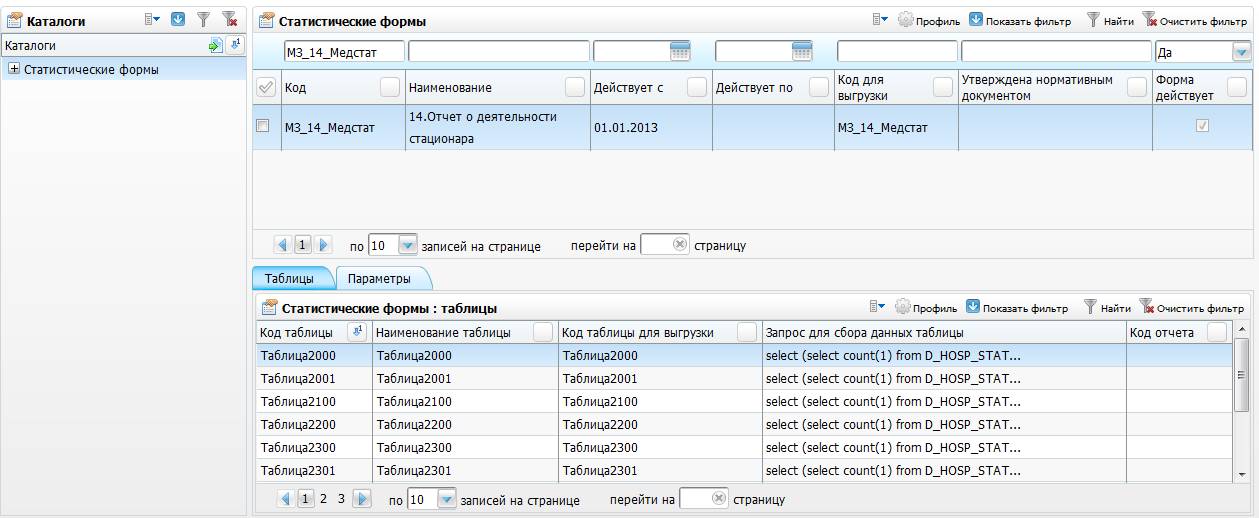 Рисунок 31 – Окно «Статистические формы»В открывшемся окне в области «Статистические формы» выполните поиск формы по коду: «МЗ_14_РФ_Образец_Медстат_2016». Если таблицы нет, то загрузите форму с помощью пункта контекстного меню «Сервис/Загрузить» или добавьте форму вручную, как описано ниже.Добавление новой формыДля добавления новой формы в области «Статистические формы» выберите пункт контекстного меню «Добавить». Откроется окно «Статистические формы: добавление» (Рисунок 32).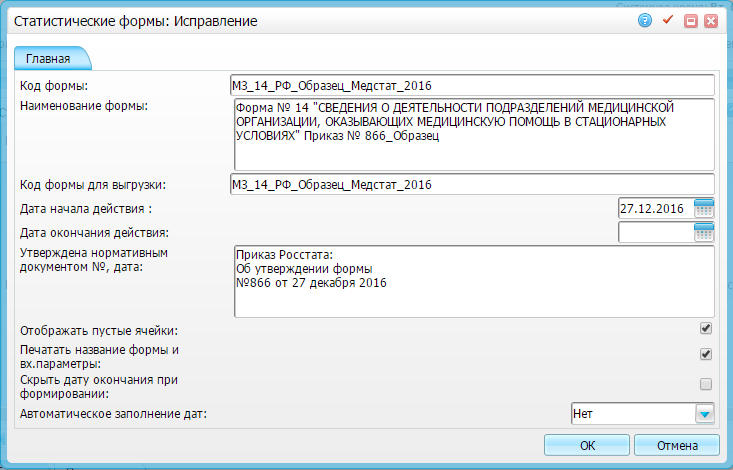 Рисунок 32 – Окно «Статистические формы: добавление»Заполните следующие поля:«Код формы» – введите код формы «МЗ_14_РФ_Образец_Медстат_2016»;«Наименование формы» – введите наименование формы «Форма № 14 «Сведения о деятельности подразделений медицинской организации, оказывающих медицинскую помощь в стационарных условиях» приказ № 866_образец»;«Код формы для выгрузки» – введите код формы для выгрузки «МЗ_14_РФ_Образец_Медстат_2016»;«Дата начала действия» – укажите дату начала действия формы с помощью календаря  или вручную;«Дата окончания действия» – укажите дату окончания действия формы с помощью календаря  или вручную.После заполнения полей нажмите кнопку «ОК».Добавление таблицДалее во вкладке «Таблицы» добавьте таблицы.Для этого воспользуйтесь контекстным меню и выберите пункт «Добавить». В открывшемся окне «Статистические формы: таблицы: Добавление» (Рисунок 33) заполните с помощью таблицы «Данные для создания таблиц для формы 14» (Таблица 59) следующие поля: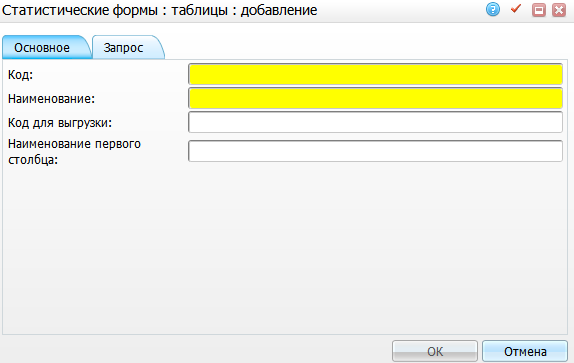 Рисунок 33 – Окно «Статистические формы: таблицы: Добавление»вкладка «Основное»:«Код» – введите код соответствующей таблицы;«Наименование» – введите наименование соответствующей таблицы;«Код для выгрузки» – введите код для выгрузки соответствующей таблицы;«Наименование первого столбца» – введите наименование первого столбца таблицы;вкладка «Запрос» (Рисунок 34):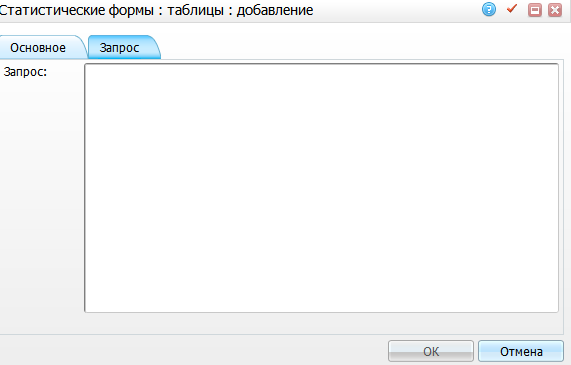 Рисунок 34 – Вкладка «Запрос» «Запрос» – введите запрос соответствующей таблицы.Таблица 59 – Данные для создания таблиц для формы 14Добавление параметровДалее во вкладке «Параметры» добавьте параметры отчета. Для этого воспользуйтесь контекстным меню и выберите пункт «Добавить» и заполните форму «Параметры статистической формы: добавление» (Рисунок 35) данными из таблицы (Таблица 60).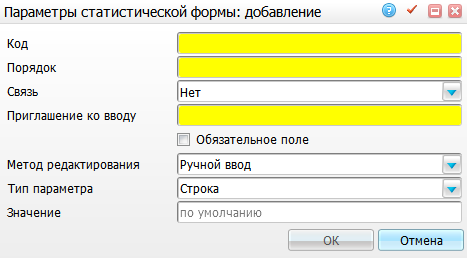 Рисунок 35 – Окно «Параметры статистической формы: добавление»Таблица 60 – Параметры статистической формыФормирование отчетаДля формирования отчета перейдите в раздел «Отчеты/Статистические отчеты/Формирование отчетов». В открывшемся окне найдите отчет «Форма № 14 «Сведения о деятельности подразделений медицинской организации, оказывающих медицинскую помощь в стационарных условиях» Приказ № 866_Образец» (код «МЗ_14_РФ_Образец_Медстат_2016») и выберите пункт контекстного меню «Сформировать» (Рисунок 36).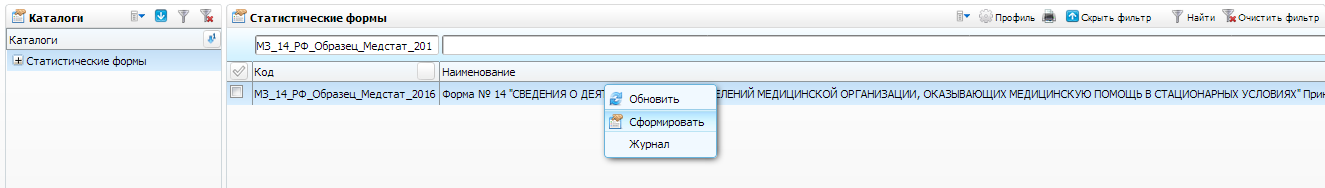 Рисунок 36 – Окно «Формирование отчета»Откроется окно «Просмотр статистической формы», в котором введите параметры отчета (Рисунок 37).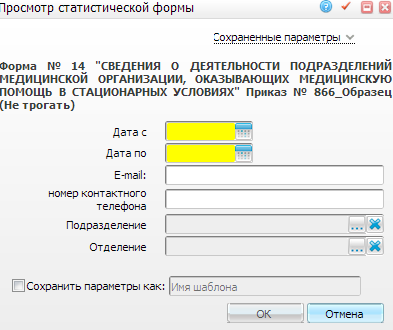 Рисунок 37 – Окно «Просмотр статистической формы»«Дата с», «Дата по» – укажите диапазон дат для формирования отчета с помощью календаря  или вручную;«E-mail» – укажите E-mail;«номер контактного телефона» – укажите номер контактного телефона;«Подразделение» – укажите подразделение ЛПУ;«Отделение» – укажите отделение ЛПУ;«Сохранить параметры как» – установите «флажок», если необходимо сохранить введенные параметры, и введите название данного шаблона. После сохранения данных можно будет выбирать данный шаблон в верхнем поле «Сохраненные параметры» из выпадающего списка с помощью кнопки .После заполнения полей нажмите кнопку «OK».Просмотр отчетаЧтобы просмотреть сформированный отчет, выберите пункт главного меню «Отчеты/Статистические отчеты/Журнал отчетов». В открывшемся окне найдите отчет «Форма № 14 «Сведения о деятельности подразделений медицинской организации, оказывающих медицинскую помощь в стационарных условиях» Приказ № 866_Образец» (код «МЗ_14_РФ_Образец_Медстат_2016») и выберите пункт контекстного меню «Печать» или нажмите на ссылку со статусом отчета «Готов» (Рисунок 38).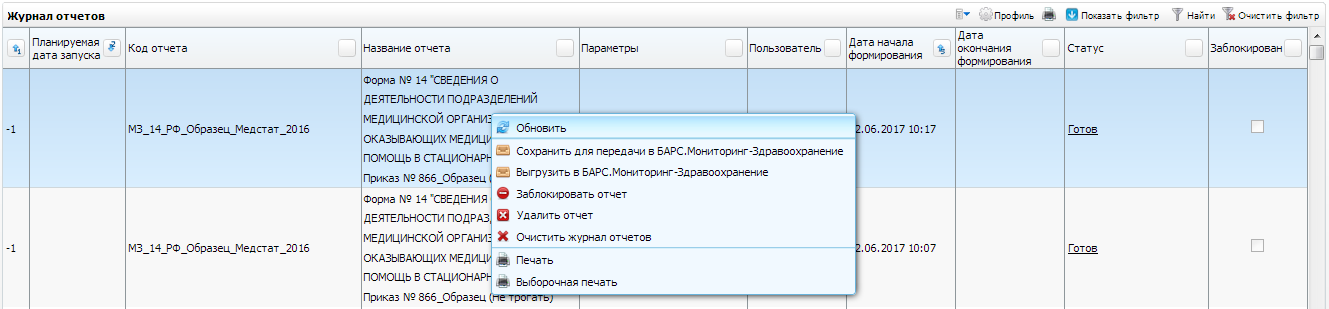 Рисунок 38 – Журнал отчетовОткроется окно просмотра отчета «Форма № 14 «Сведения о деятельности подразделений медицинской организации, оказывающих медицинскую помощь в стационарных условиях» Приказ № 866_Образец» (Рисунок 39).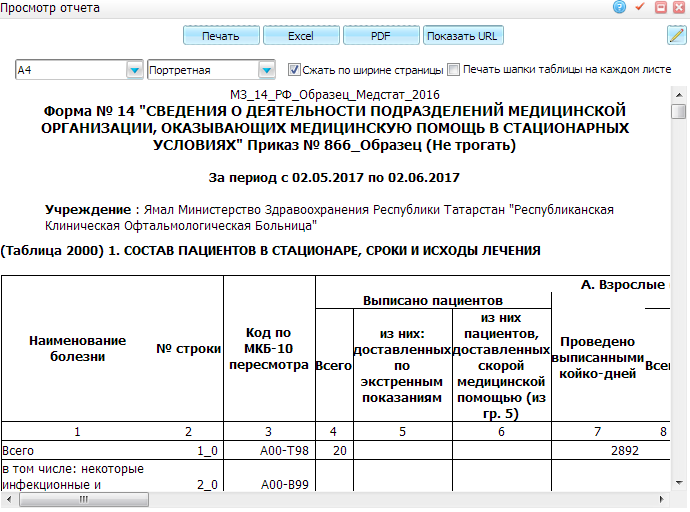 Рисунок 39 – Окно «просмотр отчета»На последней странице сформированного отчета выводится краткая информация о сотруднике, который составил данный отчет (Рисунок 40). Данная страница является пользовательским отчетом, для правильного вывода информации настройте отчет. Подробнее настройка описывается в руководстве «Настройка статистических отчетов. Интеграция с БАРС.Мониторинг-Здравоохранения».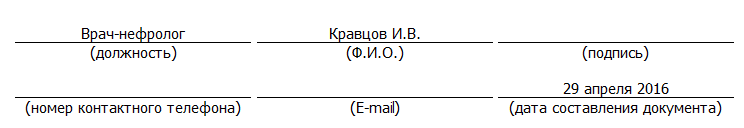 Рисунок 40 – Информация о сотруднике, составившем отчетРис. 1Информация содержится в следующих полях:«Должность» – при формировании отчета выводится должность сотрудника, составившего отчет;«Ф.И.О» – при формировании отчета выводится фамилия и инициалы сотрудника, который составил отчет;«Подпись» – при формировании отчета данное поле остается пустым;«Номер контактного телефона» – при формировании отчета указывается номер контактного телефона сотрудника, который составил отчет;«E-mail» – при формировании отчета указывается e-mail сотрудника, который составил отчет;«Дата составления документа» – при формировании отчета выводится дата составления документа.Для печати отчета нажмите кнопку «Печать». Для выгрузки отчета в Excel нажмите кнопку «Excel». Чтобы выгрузить отчет в формате .pdf, нажмите кнопку «PDF». Для редактирования отчета воспользуйтесь кнопкой .Форма 14 ДС «Сведения о деятельности дневных стационаров медицинских организаций»Отчетная форма N 14 ДС «Сведения о деятельности дневных стационаров медицинских организаций» заполняется всеми лечебно-профилактическими учреждениями, на базе которых в соответствии с приказом руководителя учреждения организованы дневные стационары (далее – Форма 14 ДС). Отчет составляется по состоянию за год в соответствии с бланком формы, представляется в вышестоящую организацию 5 января следующего за отчетным годом.Место вызова: «Отчеты/Статистические отчеты Стационар/Форма 14 ДС Сведения о деятельности дневных стационаров лечебно-профилактического учреждения».Форма № 14 ДС заполняется на основании учетных форм:по дневному стационару при больничном учреждении:№ 016/у-02 «Сводная ведомость движения больных и коечного фонда по стационару, отделению или профилю коек стационара круглосуточного пребывания, дневного стационара при больничном учреждении»;№ 066/у-02 «Статистическая карта выбывшего из стационара круглосуточного пребывания, дневного стационара при больничном учреждении, дневного стационара при амбулаторно-поликлиническом учреждении, стационара на дому».по дневному стационару при амбулаторно-поликлиническом учреждении и на дому:№ 007дс/у-02 (сводная) «Листок ежедневного учета движения больных и коечного фонда дневного стационара при амбулаторно-поликлиническом учреждении, стационара на дому» (сводная).№ 066/у-02 «Статистическая карта выбывшего из стационара круглосуточного пребывания, дневного стационара при больничном учреждении, дневного стационара при амбулаторно-поликлиническом учреждении, стационара на дому».в дневном стационаре любого типа на больного ведется учетная форма № 003/у «Медицинская карта стационарного больного».Данная форма реализована для медицинских организаций, работающих в МИС, в виде статистического отчета. Код статистического отчета: МЗ_141_Медстат.Работа отчетаОтчет собирается по статистическим картам, сформированным за период, указанный во входных параметрах. Рассматриваются статистические карты пациентов, выписанных из:дневного стационара при ЛПУ («D_DEP_REQUISITES.DAYHOSPITAL_TYPE = 1,4,5»);дневного стационара при АПУ («D_DEP_REQUISITES.DAYHOSPITAL_TYPE = 2,6,7»);дневного стационара на дому («D_DEP_REQUISITES.DAYHOSPITAL_TYPE = 3»).Таблица 1000Отчет собирается по:по типу дневного стационара: дневной стационар при стационаре/дневной стационар при АПУ/дневной стационар на дому;уровню персонала ЛПУ: специалист/средний мед. персонал/младший мед. персонал;числу штатных должностей в дневном стационаре;числу занятых должностей в дневном стационаре;числу работающих физических лиц;в отчёт попадают все физические лица, работающие в дневных стационарах ЛПУ. Срок действия должности физического работника должен попадать в период формирования отчёта;срок действия штатной должности должен попадать в период сбора отчёта.СтрокиКоды и названия выходной формы по строкам приведены в таблице (Таблица 61).Таблица 61 – Коды и названия строк выходной формыСтолбцыКоды и названия выходной формы по столбцам приведены в таблице (Таблица 62).Таблица 62 – Коды и названия столбцов выходной формыТаблица 1010 (Вид «Текст»)СтрокиКоды и названия выходной формы по строкам приведены в таблице (Таблица 63).Таблица 63 – Коды и названия строк выходной формыСтолбцыКоды и названия выходной формы по столбцам приведены в таблице (Таблица 64).Таблица 64 – Коды и названия столбцов выходной формыТаблица 2000Отчёт собирается по дневному стационару.Количество выписанных считается по статистическим картам пациентов, выписанных из дневного стационара, у которых дата выписки попадает в указанный период формирования отчёта и ИБ не удалена. Входят переведённые в другие стационары, выписанные в круглосуточный стационар.Количество поступивших в стационар считается по зарегистрированным ИБ, которые попадают в период формирования отчёта, входят переведённые из других стационаров и переведённые из круглосуточного на дневной стационар.Отчёт фильтруется по типам оплаты.«Дневной стационар при ЛПУ стационарного типа» («D_DEP_REQUISITES.DAYHOSPITAL_TYPE» = «1», «4», «5»);«Дневной стационар при АПУ» (D_DEP_REQUISITES.DAYHOSPITAL_TYPE = «2, «6», «7»);«Дневной стационар на дому» (D_DEP_REQUISITES.DAYHOSPITAL_TYPE = «3»).Отчет собирается по всем действующим и действовавшим профилям коек ЛПУ в период формирования отчёта.Условия:справочник «BED_TYPES» («Профили коек») должен быть настроен в соответствие с приказом МЗ РФ 555 от 17.05.2012г. или действующими региональными справочниками ФОМС (настраивается в разделе «Система/Словари-админ», справочник с кодом «BED_TYPES»), на профиле коек обязательно должно быть указано «Признак профиля коек: 1 – детский, 0 – взрослый» для таблицы 3500 значение «1» на профиле коек для детей);на койке должен быть выставлен «флажок» «Активная», «Нормативная» («Настройки/Настройка структуры ЛПУ/Палаты и койки отделений»).Для корректного сбора таблицы предварительно настройте соответствие профилей коек в МИС и строк в отчёте. Настройте соответствие кода профиля койки соответствующей строке в таблице через дополнительное свойство.Для правильного сбора таблиц настройте:соответствие профиля коек («Система/Словари–админ», перейти в словарь с кодом «BED_TYPES», вызвать на нем контекстное меню на профиле «Расширения/Дополнительные свойства») в окне «Дополнительные свойства» в строке «Код профиля по форме 14ДС (Таблица 2000)» ввести номер строки таблицы;дополнительное свойство на профиле «Признак профиля коек: 1-детский, 0-взрослый» ничего не указывать! Для смешанных отделений! (в окне редактирования койки на вкладке «Дополнительно»), поскольку профили коек есть для взрослых и детей;коечный фонд отделений («Настройки/Настройка структуры ЛПУ/Палаты и койки отделений»):чёткое соответствие количества коек штатному; на койке должен быть выставлен признак «нормативная»; ответственные лица обязаны отслеживать состояние коечного фонда и своевременно изменять его количество при необходимости (ремонт, закрытие профиля, изменение профиля), укажите вид оплаты на койке (в настройке профиля койки);должен быть указан «Признак профиля койки отделения: 1-детский, 0-взрослый» (в окне редактирования койки на вкладке «Дополнительно»), особенно это необходимо для сбора таблицы 2100 «Дневные стационары на дому» поскольку в ней не учитываются профили коек (в дневном на дому профилей нет).в реквизитах отделения («Настройки/Настройка структуры ЛПУ/Отделения: реквизиты») укажите тип отделения дневного стационара (на дому, при стационаре, при АПУ);пациенты, выписанные из дневного стационара в круглосуточный, должны быть выписаны из стационара (не перевод из отделения в отделение).СтрокиКоды и названия выходной формы по строкам приведены в таблице (Таблица 65).Таблица 65 – Коды и названия строк выходной формыСтолбцыКоды и названия выходной формы по строкам приведены в таблице (Таблица 66).Таблица 66 – Коды и названия столбцов выходной формыТаблица 2100Таблица отображает данные коечного фонда дневного стационара «На дому», движение пациентов, количество койко-дней за период.СтрокиКоды и названия выходной формы по строкам приведены в таблице (Таблица 67).Таблица 67 – Коды и названия строк выходной формыСтолбцыКоды и названия выходной формы по столбцам приведены в таблице (Таблица 68).Таблица 68 – Коды и названия столбцов выходной формыТаблица 2500 (Вид «Текст»)Учитывая, что ЛПУ может иметь любой вид дневного стационара, то в целом количество умерших собирается по всем выписанным пациентам дневного стационар любого вида:дневной стационар при ЛПУ («D_DEP_REQUISITES.DAYHOSPITAL_TYPE» = «1», «4», «5»);дневной стационара при АПУ («D_DEP_REQUISITES.DAYHOSPITAL_TYPE» = «2», «6», «7»);дневной стационар на дому («D_DEP_REQUISITES.DAYHOSPITAL_TYPE» = «3»).Исход/результат госпитализации «Умер». Код исхода госпитализации «умер» определяется по системной опции «HHRESULT_DEAD».СтрокиКоды и названия выходной формы по строкам приведены в таблице (Таблица 69).Таблица 69 – Коды и названия строк выходной формыСтолбцыКоды и названия выходной формы по столбцам приведены в таблице (Таблица 70).Таблица 70 – Коды и названия столбцов выходной формыТаблица 2600 (Вид «Текст»)В отчет попадают статистические карты пациентов, которые относятся к сельским жителям 
(«D_AGENT_ADDRS.IS_CITIZEN» = 0).Статистические карты выписанных из дневного стационара (кроме выписанных с исходом госпитализации «умер»).В данных контрагента необходимо, чтобы регистраторы следили за признаком «сельский житель» (сбор таблицы 2600) адрес регистрации должен совпадать с фактическим.СтрокиКоды и названия выходной формы по строкам приведены в таблице (Таблица 71).Таблица 71 – Коды и названия строк выходной формыСтолбцыКоды и названия выходной формы по столбцам приведены в таблице (Таблица 72).Таблица 72 – Коды и названия столбцов выходной формыТаблица 3000Отчет собирается по статистическим картам, сформированным за период, указанный во входных параметрах. Рассматриваются статистические карты выписанных из дневного стационара при ЛПУ.(«D_DEP_REQUISITES.DAYHOSPITAL_TYPE» = 1,4,5), Дневного стационара при АПУ;(«D_DEP_REQUISITES.DAYHOSPITAL_TYPE» = 2,6,7), Дневного стационара на дому;(«D_DEP_REQUISITES.DAYHOSPITAL_TYPE» = 3).Учитываются данные по отделениям, для которых дополнительное свойство «hosp_prof_child» (на раздел «deps») = 0.В строках выводится наименование групп диагнозов с детализацией. Рассматривается клинический заключительный диагноз.В столбцах выводится количество пациентов, с соответствующим диагнозом.Для того чтобы в отчёт попадали пациенты с результатом госпитализации «выписан в круглосуточный стационар», выпишите их из круглосуточного стационара.Необходимо иметь ввиду, что в графу «Проведено пациенто-дней» считаются пациенто-дни выписанных и умерших (т.е. выбывших больных) в соответствие с ф016/у.СтрокиКоды и названия выходной формы по строкам приведены в таблице (Таблица 73).Таблица 73 – Коды и названия строк выходной формыСтолбцыКоды и названия выходной формы по столбцам приведены в таблице (Таблица 74).Таблица 74 – Коды и названия столбцов выходной формыТаблица 3500Отчет собирается по статистическим картам, сформированным за период, указанный во входных параметрах. Учитываются дети: возраст 0-17 лет включительно.Рассматриваются статистические карты выписанных из дневного стационара для детей.Настройка производится в разделе «Настройки/Настройка структуры ЛПУ/Палаты и койки отделений» на отделении выберите пункт контекстного меню «Расширения/Дополнительные свойства». Значение свойства «Признак профиля: 1-детский, 0-взрослый» должен быть равен «1» (детский). Используйте данный признак на отделениях:при ЛПУ;дневного стационара при АПУ;дневного стационара на дому;отделения, для которых дополнительное свойство «Признак профиля отделения» = 1-детский («Настройки/Настройка структуры ЛПУ/Отделения: Реквизиты», на отделениях с типом «Дневной стационар» выберите пункт контекстное меню «Изменить отделение». На вкладке «Дополнительно» в поле «Признак профиля отделения» выставите значение «1»).В строках выводится наименование групп диагнозов с детализацией. Рассматривается клинический заключительный диагноз В столбцах количество пациентов, с соответствующим диагнозом.Для того чтобы в отчёт попадали пациенты с результатом госпитализации «выписан в круглосуточный стационар», выпишите их из стационара.Необходимо иметь ввиду, что в графу «Проведено пациенто-дней» считаются пациенто-дни выписанных и умерших (т.н. выбывших больных) в соответствии с «ф016/у».СтрокиКоды и названия выходной формы по строкам приведены в таблице (Таблица 75).Таблица 75 – Коды и названия строк выходной формыСтолбцыКоды и названия выходной формы по столбцам приведены в таблице (Таблица 76).Таблица 76 – Коды и названия столбцов выходной формыТаблица 4000 (Вид «Текст»)Таблица формируется по статистическим картам пациентов выписанных из отделений дневных стационаров – при АПУ, на дому, при стационаре, направленных на госпитализацию военкоматом.Собираются статистические карты выписанных из данного ЛПУ, дата выписки должна попадать в период, указанный во входных параметрах статистической формы (включительно).Выполните следующие настройки в системе:по месту вызова: «Система/Настройка отчетов/Статистические отчеты», выберите форму с кодом «МЗ_141_Медстат». На вкладке «Параметры» для параметра «DIRKINDVOEN» добавьте код вида направления (который настраивается в разделе «Словари – админ», словарь с кодом «DIRECTION_KINDS») «Направлен военкоматом».по месту вызова: «Система/Настройка системных опций/Системные опции (Администратор)», опция «HHRESULT_DEAD» (исход госпитализации «Умер») установите значение, соответствующее коду исхода госпитализации «Умер» (который настраивается в разделе «Словари – админ», словарь с кодом «HOSP_RESULTS»).Для сбора отчёта после выписки пациента из стационара перейдите в пункт главного меню «Учёт/Статистические карты выбывшего из стационара», на карте выберите пункт контекстного меню «Редактировать». В открывшемся окне на вкладке «Приём» поле «Вид направления» заполните значением «Направлен райвоенкоматом». После чего сформируйте форму.СтрокиКоды и названия выходной формы по строкам приведены в таблице (Таблица 77).Таблица 77 – Коды и названия строк выходной формыСтолбцыКоды и названия выходной формы по столбцам приведены в таблице (Таблица 78).Таблица 78 – Коды и названия столбцов выходной формыТаблица 4100 (Вид «Текст»)Отчет собирается по статистическим картам, сформированным за период, указанный во входных параметрах.Рассматриваются статистические карты выписанных из отделений:дневного стационара при ЛПУ;дневного стационара при АПУ;дневного стационара на дому.Для сбора отчёта после выписки пациента из стационара перейдите в пункт главного меню «Учёт/Статистические карты выбывшего из стационара», на статистической карте выберите пункт контекстного меню «Редактировать». На вкладке «Приём» поле «Вид направления» заполните значением «Направлен военкоматом».Коды и названия выходной формы по столбцам и строкам приведены в таблице (Таблица 79, Таблица 80).Таблица 79 – Коды и названия строк выходной формыТаблица 80 – Коды и названия столбцов выходной формыФормирование отчетаДля формирования отчета перейдите в пункт главного меню «Отчеты/Статистические отчеты/Формирование отчетов». В открывшемся окне найдите отчет «Форма № 14 ДС «Сведения о деятельности дневных стационаров медицинских организаций»» (код «МЗ_141_Медстат») и выберите пункт контекстного меню «Сформировать» (Рисунок 41).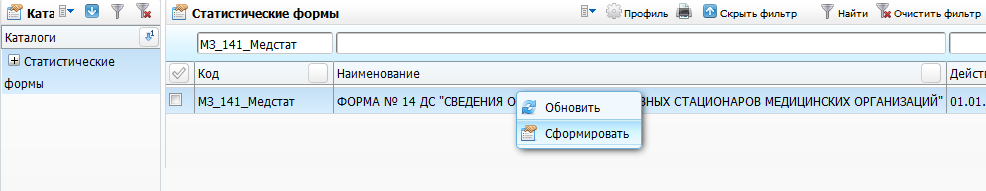 Рисунок 41– Окно «Статистические формы»Откроется окно «Просмотр статистической формы» (Рисунок 42).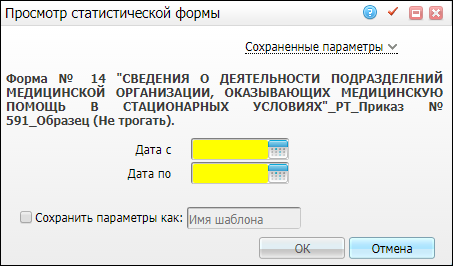 Рисунок 42– Окно «Просмотр статистической формы»Заполните следующие поля:«Дата с», Дата по» – укажите диапазон по дате с помощью календаря  или вручную;«Сохранить параметры как» – установите «флажок», если необходимо сохранить введенные параметры, и введите название данного шаблона. После сохранения данных можно будет выбирать данный шаблон в верхнем поле «Сохраненные параметры» из выпадающего списка с помощью кнопки .После заполнения полей нажмите кнопку «OK».Просмотр отчетаЧтобы просмотреть сформированный отчет, выберите пункт главного меню «Отчеты/Статистические отчеты/Журнал отчетов». В открывшемся окне найдите отчет «Форма № 14 ДС «Сведения о деятельности дневных стационаров медицинских организаций»» (код «МЗ_141_Медстат») и выберите пункт контекстного меню «Печать» или нажмите на ссылку со статусом отчета «Готов» (Рисунок 43).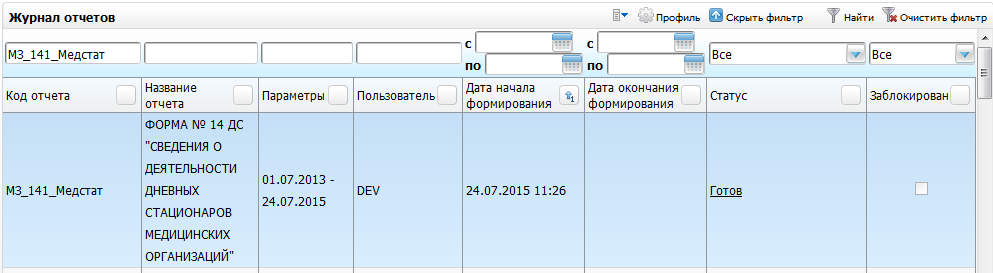 Рисунок 43– Окно «Журнал отчетов»Откроется окно просмотра отчета (Рисунок 44).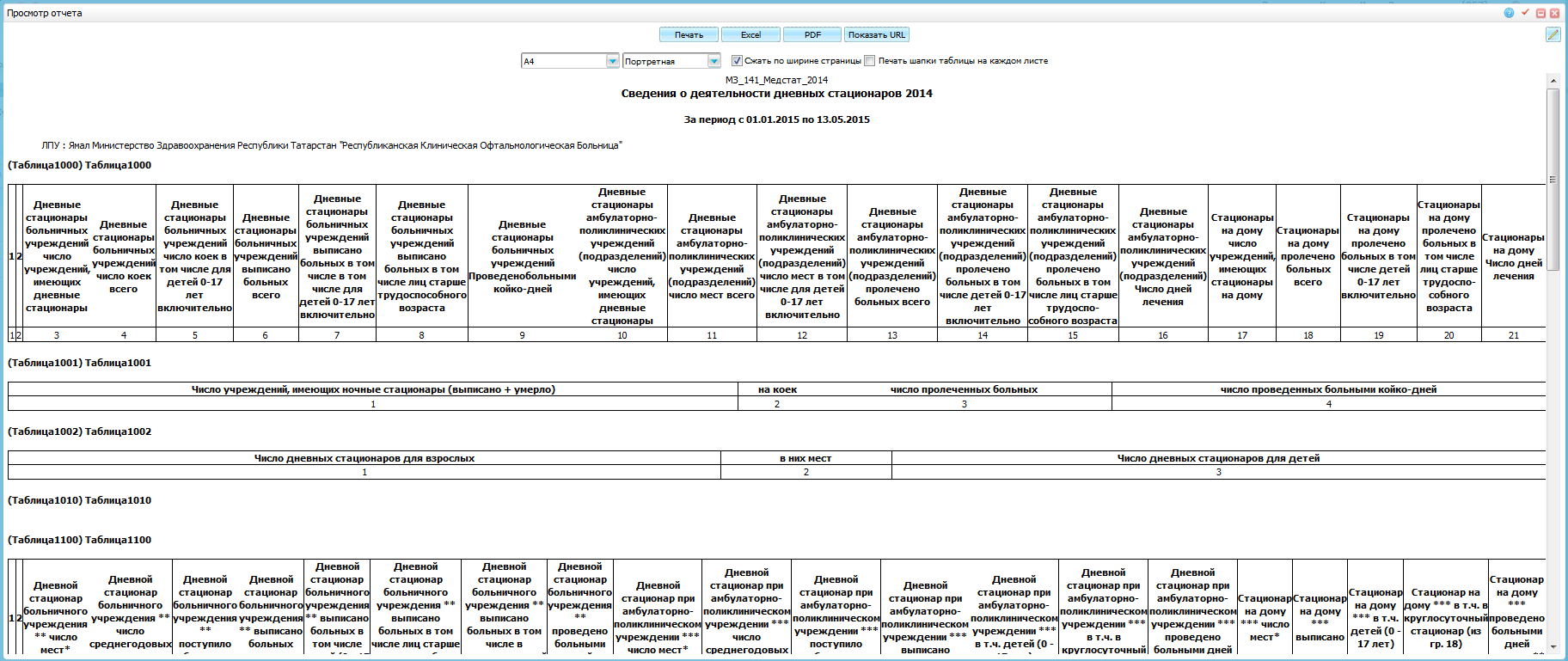 Рисунок 44– Окно «Просмотр отчета»На последней странице сформированного отчета выводится краткая информация о сотруднике, который составил данный отчет (Рисунок 45). Данная страница является пользовательским отчетом, для правильного вывода информации настройте отчет. Подробнее настройка описывается в документе «Настройка статистических отчетов. Интеграция с Барс.Мониторинг-Здравоохранение».Рисунок 45 – Информация о сотруднике, составившем отчетИнформация содержится в следующих полях:«Должность» – При формировании отчета выводится должность сотрудника, составившего отчет;«Ф.И.О» – при формировании отчета выводится фамилия и инициалы сотрудника, который составил отчет;«Подпись» – при формировании отчета данное поле остается пустым;«Номер контактного телефона» – При формировании отчета указывается номер контактного телефона сотрудника, который составил отчет;«E-mail» – при формировании отчета указывается e-mail сотрудника, который составил отчет;«Дата составления документа» – при формировании отчета выводится дата составления документа.Форма 16-ВН «Сведения о причинах временной нетрудоспособности»Форма «16-ВН Сведения о причинах временной нетрудоспособности» разработана на основании приказа Росстата от 25.12.2014 N 723 «Об утверждении статистического инструментария для организации Министерством Российской Федерации статистического наблюдения в сфере здравоохранения» (далее – Форма 16-ВН).Данную форму предоставляют:юридические лица (медицинские организации) – органу местного самоуправления в сфере здравоохранения. Сроки предоставления: 20 января;органы местного самоуправления в сфере здравоохранения – органу исполнительной власти субъекта Российской Федерации в сфере здравоохранения. Сроки предоставления: до 20 февраля;органы исполнительной власти субъекта Российской Федерации в сфере здравоохранения – Министерству здравоохранения Российской Федерации. Сроки предоставления: до 5 марта.Данная форма реализована для медицинских организаций, работающих в МИС, в виде статистического отчета. Код статистического отчета: МЗ_161_Медстат_2016.Подробнее работа со статистическими отчетами описана в инструкции «Настройка Системы для формирования формы 16-ВН».Работа отчетаУсловия формирования Формы 16-ВН:отчет формируется по листкам нетрудоспособности (ЛН) (разделы «D_BJ_BULLETINES», «D_BJ_BULLETIN_CONTENTS»);собираются листки нетрудоспособности по всему текущему ЛПУ, включая филиалы, а также закрытые в текущем ЛПУ («D_BJ_BULLETINES.LPU» = «D_LPU.ID» из входного параметра);в форму попадают только закрытые ЛН («D_BJ_BULLETINES.CLOSE_WHEN» не пустая);учитываются только основные ЛН (без совместительств, испорченных бланков, дубликатов);статус ЛН = «Выдан» «D_BJ_BULLETINES. BULL_STATE» = «0» (не включаются испорченные, похищенные, утерянные, пропавшие);ЛН выдан по основному месту работы («D_BJ_BULLETIN_CONTENTS.HID» пустой);ЛН, у которых проставлен заключительный диагноз («D_BJ_BULLETIN_CONTENTS.DIAGNOSIS_FINAL»);в отчет не попадают ЛН, закрытые с результатом (поле «Иное») с кодами: «31» – «продолжает болеть», «7» – «продолжает болеть», «37» – «долечивание»;возраст контрагента, кому был выдан ЛН («D_BJ_BULLETIN_CONTENTS.AGENT»), высчитывается на дату открытия ЛН («D_BJ_BULLETINES. CLOSE_WHEN»). При наличии у ЛН продолжений – на дату открытия основного ЛН;возраст контрагента должен быть больше 14 лет;в случае, когда у ЛН имеются продолжения, всю цепочку ЛН следует считать за 1 случай, независимо от того, совпадают ли в них причины нетрудоспособности и диагнозы или нет. В отчете такие случаи учитываются по причине нетрудоспособности в основном ЛН и заключительному диагнозу, указанному в последнем продолжении ЛН;если контрагенты, кому выдан ЛН, меняются в течение случая заболевания (например, при попеременном уходе родителей за ребенком), то в отчете учитывается контрагент из основного ЛН;если ЛН связан с ИБ, то отделение определяется по последнему отделению, где лежал пациент;если ЛН не связан с ИБ, то сведения собираются по врачу (в том числе отделение, к которому относится сотрудник).если основной ЛН связан с ИБ, а ЛН-продолжение не связан с ИБ (и наоборот), то отделение определяется по последнему продолжению ЛН.Условия формирования строк и столбцов представлены в таблицах ниже (Таблица 81, Таблица 82).Таблица 81 – Условия формирования строк таблицы 1000Таблица 82 – Условия формирования столбцов таблицы 1000Формирование отчетаДля формирования отчета перейдите в пункт главного меню «Отчеты/Статистические отчеты/Формирование отчетов». В открывшемся окне найдите отчет «16-ВН. Сведения о причинах временной нетрудоспособности» (код «МЗ_161_Медстат_2016») и выберите пункт контекстного меню «Сформировать» (Рисунок 46).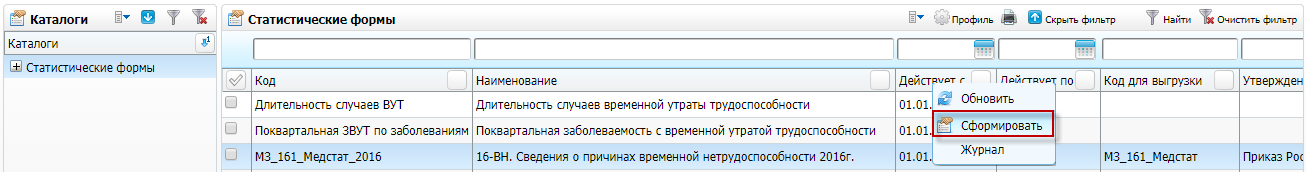 Рисунок 46 – – Окно «Статистические формы»Откроется окно «Просмотр статистической формы» (Рисунок 47).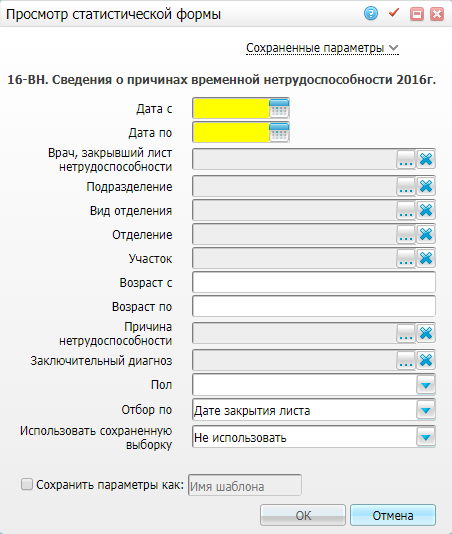 Рисунок 47– Окно «Просмотр статистической формы»Заполните следующие поля:«Дата с», Дата по» – укажите диапазон по дате с помощью календаря  или вручную;Примечание – Укажите дату в зависимости от значения поля «Отбор по». При выборе значения «По дате закрытия листа» ЛН фильтруются по дате закрытия. При наличии у ЛН продолжений – фильтр по дате закрытия последнего продолжения ЛН в цепочке. При выборе «по дате открытия листа в нашем ЛПУ» отбираются только ЛН, выданные нашим ЛПУ, фильтруются по дате открытия ЛН.«Врач, закрывший лист нетрудоспособности» – укажите врача, который закрыл ЛН. Для этого нажмите кнопку . Откроется окно «Сотрудники», где отметьте «флажком» нужные значения и нажмите кнопку «OK», или выберите значение двойным нажатием мыши. Чтобы очистить поле, нажмите кнопку ;Примечание – Условия фильтрации по подразделению, виду отделения, отделению и кабинету:если ЛН связан с ИБ, то сведения берутся из ИБ:«Отделение» – последнее отделение, где лежал пациент;«Вид отделения» – см. по отделению;«Подразделение» – подразделение отделения, где лежал пациент.если ЛН не связан с ИБ, то сведения берутся по врачу:«Отделение» – отделение, к которому привязан сотрудник;«Вид отделения» – см. по отделению;«Подразделение» – подразделение отделения.«Подразделение» – укажите подразделения, по которым следует сформировать отчет. Для этого нажмите кнопку . Откроется окно «Подразделения ЛПУ», где отметьте «флажком» нужные значения и нажмите кнопку «OK», или выберите значение двойным нажатием мыши. Чтобы очистить поле, нажмите кнопку ;«Вид отделения» – укажите виды отделений, по которым следует сформировать отчет. Для этого нажмите кнопку . Откроется окно «Виды отделений», где отметьте «флажком» нужные значения и нажмите кнопку «OK», или выберите значение двойным нажатием мыши. Чтобы очистить поле, нажмите кнопку ;«Отделение» – укажите отделения, по которым следует сформировать отчет. Для этого нажмите кнопку . Откроется окно «Отделения», где отметьте «флажком» нужные значения и нажмите кнопку «OK», или выберите значение двойным нажатием мыши. Чтобы очистить поле, нажмите кнопку ;«Участок» – выберите участки пациентов (действующие на дату закрытия ЛН записи с выбранным участком), по которым следует сформировать отчет. Для этого нажмите кнопку . Откроется окно «Участки», где отметьте «флажком» нужные значения и нажмите кнопку «OK», или выберите значение двойным нажатием мыши. Чтобы очистить поле, нажмите кнопку ;«Возраст с», «Возраст по» – введите вручную возрастной диапазон контрагентов, кому был выдан ЛН, по возрасту, включая заданные границы;«Причина нетрудоспособности» – выберите причины нетрудоспособности, по которым следует сформировать отчет. Для этого нажмите кнопку . Откроется окно «Виды временной нетрудоспособности», где отметьте «флажком» нужные значения и нажмите кнопку «OK», или выберите значение двойным нажатием мыши. Чтобы очистить поле, нажмите кнопку ;«Заключительный диагноз» – выберите заключительные диагнозы, по которым следует сформировать отчет. Для этого нажмите кнопку . Откроется окно «Справочник МКБ-10», где отметьте «флажком» нужные значения и нажмите кнопку «OK», или выберите значение двойным нажатием мыши. Чтобы очистить поле, нажмите кнопку ;«Пол» – выберите пол контрагентов, кому был выдан ЛН, из выпадающего списка с помощью кнопки ;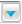 «Отбор по» – выберите значение, по которому необходимо произвести отбор данных, из выпадающего списка с помощью кнопки ;«Использовать сохраненную выборку» – выберите значение из выпадающего списка с помощью кнопки ;«Сохранить параметры как» – установите «флажок», если необходимо сохранить введенные параметры, и введите название данного шаблона. После сохранения данных можно будет выбрать данный шаблон в верхнем поле «Сохраненные параметры» из выпадающего списка с помощью кнопки .После заполнения полей нажмите кнопку «OK».Просмотр отчетаЧтобы просмотреть сформированный отчет, выберите пункт главного меню «Отчеты/Статистические отчеты/Журнал отчетов». В открывшемся окне «Журнал отчетов» найдите отчет «16-ВН. Сведения о причинах временной нетрудоспособности 2016г.» (код «МЗ_161_Медстат_2016») и выберите пункт контекстного меню «Печать» или нажмите на ссылку со статусом отчета «Готов» (Рисунок 48).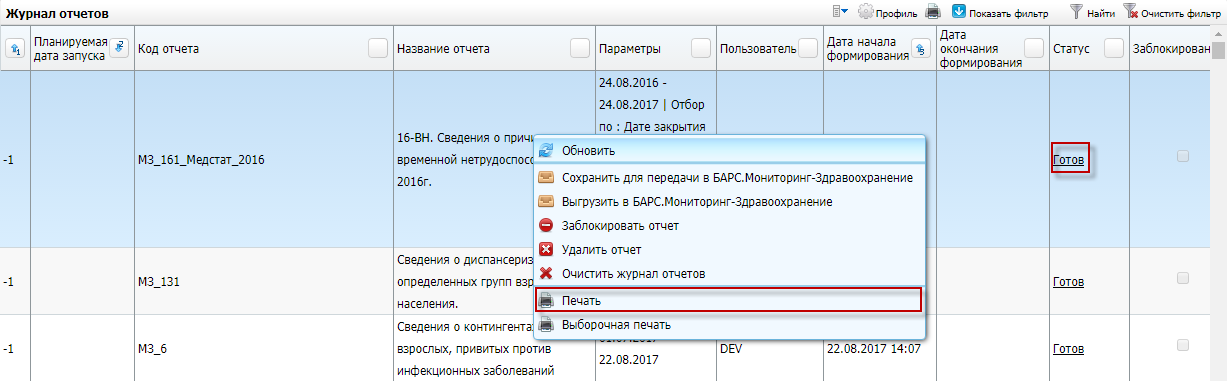 Рисунок 48– Окно «Журнал отчетов»Откроется окно просмотра отчета «16-ВН. Сведения о причинах временной нетрудоспособности 2014г.» (Рисунок 49).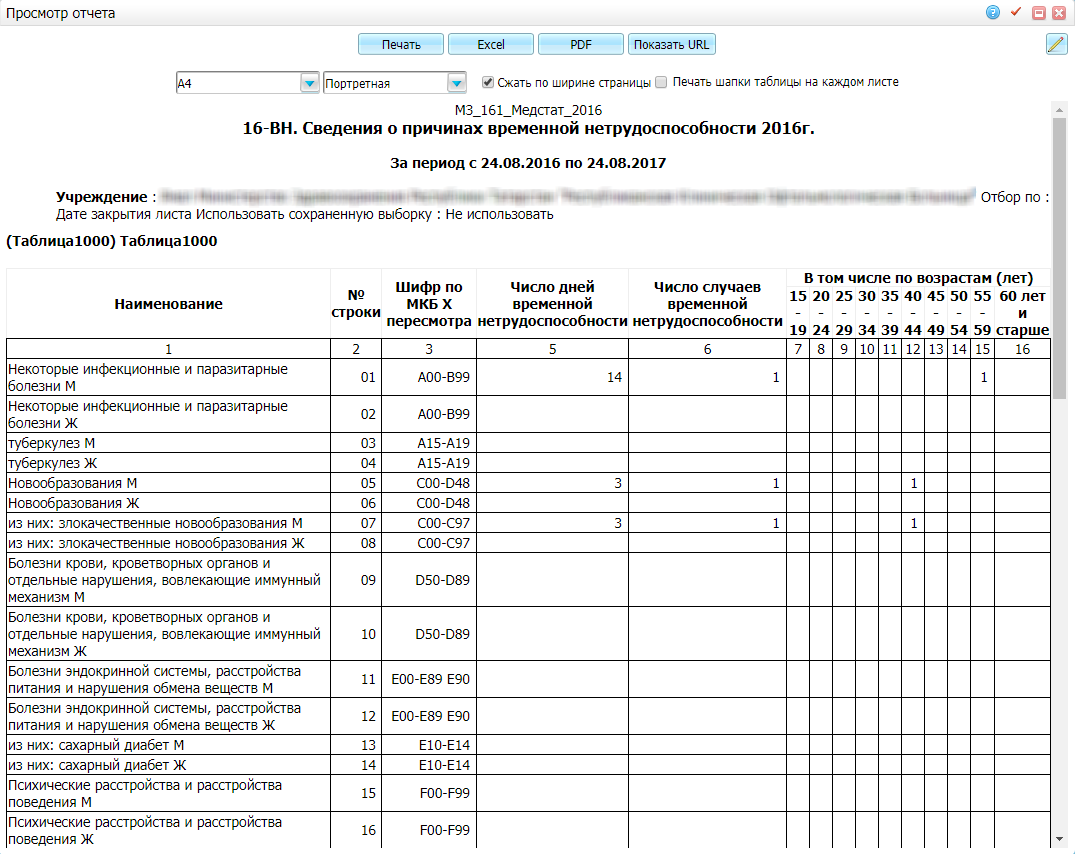 Рисунок 49– Окно «Просмотр отчета»Форма 30 раздел 1 «Работа медицинской организации»Региональные сосудистые центры, первичные сосудистые центрыТаблица 1008Код статистической формы: «МЗ_30_Образец_РФ_Медстат_Раздел_I_5».Название статистической формы: «Форма № 30. РАЗДЕЛ I. РАБОТА МЕДИЦИНСКОЙ ОРГАНИЗАЦИИ 5. Региональные сосудистые центры, первичные сосудистые центры».Настройки данной статистической формы описаны в инструкции «Настройка системы для формирования статистической формы 30».Условия формирования таблицы 1008Таблица собирается по отделениям круглосуточного стационара с типом «Региональный сосудистый центр/Первичное сосудистое отделение» в дополнительном свойстве, статистическим картам пациентов, выписанных из отделений стационара с указанным выше типом, а также, если на отделении указан код сосудистого центра.Условия формирования представлены в таблице ниже (Таблица 83).Таблица 83 – Условия формирования таблицы 1008Формирование отчетаДля формирования отчета перейдите в пункт главного меню «Отчеты/Статистические отчеты/Формирование отчетов». В открывшемся окне найдите отчет «Форма № 30. РАЗДЕЛ I. РАБОТА МЕДИЦИНСКОЙ ОРГАНИЗАЦИИ 5. Региональные сосудистые центры, первичные сосудистые центры» (код «МЗ_30_Образец_РФ_Медстат_Раздел_I_5») и выберите пункт контекстного меню «Сформировать» (Рисунок 50).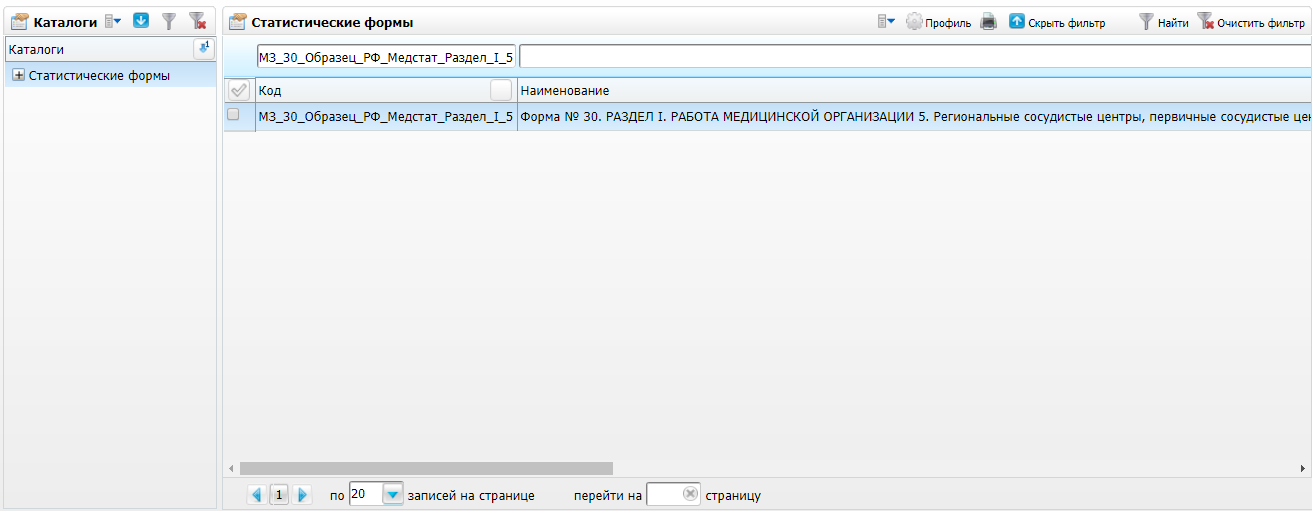 Рисунок 50– Окно «Статистические формы»Откроется окно «Просмотр статистической формы», в котором введите параметры отчета (Рисунок 51).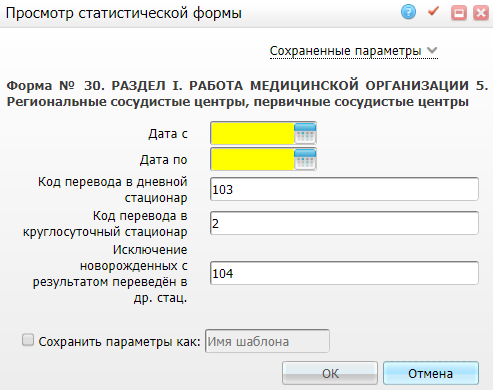 Рисунок 51– Окно «Просмотр статистической формы»Заполните поля:«Дата с», «Дата по» – укажите дату прикрепления пациентов к ЛПУ с помощью календаря  или вручную. Укажите в обоих полях одну и ту же дату, т.к. нельзя вычислить численность прикрепленного населения за период, только на определенную дату;«Код перевода в дневной стационар» – введите значение вручную;«Код перевода в круглосуточный стационар» – введите значение вручную;«Исключение новорожденных с результатом переведён в др. стац.» – введите значение вручную;«Сохранить параметры как» – установите «флажок», если необходимо сохранить введенные параметры, и введите название данного шаблона. После сохранения данных можно будет выбирать данный шаблон в верхнем поле «Сохраненные параметры» из выпадающего списка с помощью кнопки .После заполнения полей нажмите кнопку «OK».Просмотр отчетаЧтобы просмотреть сформированный отчет, выберите пункт главного меню «Отчеты/Статистические отчеты/Журнал отчетов». В открывшемся окне найдите отчет «Форма № 30. РАЗДЕЛ I. РАБОТА МЕДИЦИНСКОЙ ОРГАНИЗАЦИИ 5. Региональные сосудистые центры, первичные сосудистые центры» (код «МЗ_30_Образец_РФ_Медстат_Раздел_I_5») и выберите пункт контекстного меню «Печать» или нажмите на ссылку со статусом отчета «Готов» (Рисунок 52).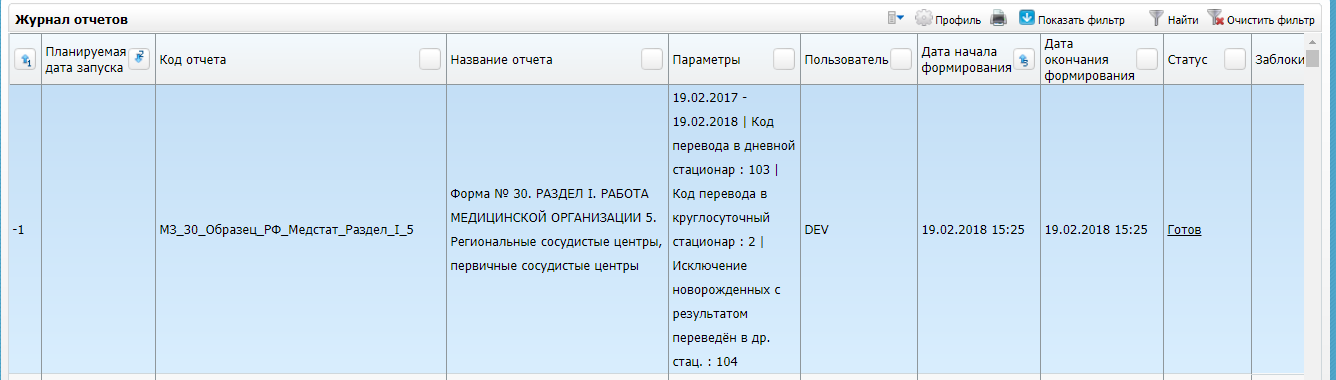 Рисунок 52– Окно «Журнал отчетов»Откроется окно просмотра отчета (Рисунок 53).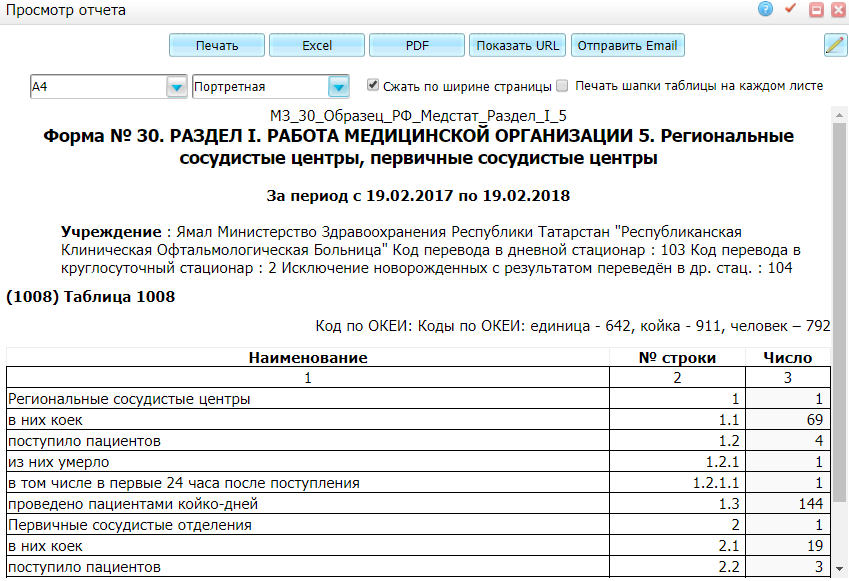 Рисунок 53– Окно «Просмотр отчета»Численность обслуживаемого прикрепленного населенияТаблица 1050Код статистической формы: «МЗ_30_Табл1050».Название статистической формы: «Численность обслуживаемого прикрепленного населения».Настройки данной статистической формы описаны в инструкции «Настройка системы для формирования статистической формы 30».Условия формирования таблицы 1050В таблице 1050 содержатся данные о численности прикрепленного к медицинской организации населения, определенного нормативными актами вышестоящего органа исполнительной власти в сфере здравоохранения.Условия формирования представлены в таблице ниже (Таблица 84).Таблица 84 – Условия формирования таблицы 1050Формирование отчетаДля формирования отчета перейдите в пункт главного меню «Отчеты/Статистические отчеты/Формирование отчетов». В открывшемся окне найдите отчет «Численность обслуживаемого прикрепленного населения» (код «МЗ_30_Табл1050») и выберите пункт контекстного меню «Сформировать» (Рисунок 54).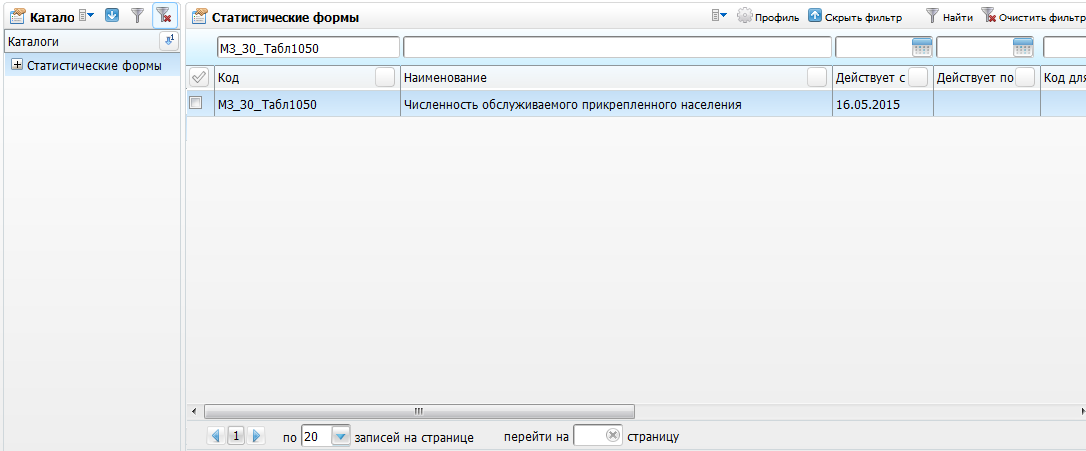 Рисунок 54– Окно «Статистические формы»Откроется окно «Просмотр статистической формы», в котором введите параметры отчета (Рисунок 55).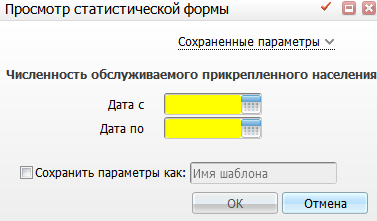 Рисунок 55– Окно «Просмотр статистической формы»Заполните поля:«Дата с», «Дата по» – укажите дату прикрепления пациентов к ЛПУ с помощью календаря  или вручную. Укажите в обоих полях одну и ту же дату, т.к. нельзя вычислить численность прикрепленного населения за период, только на определенную дату;«Сохранить параметры как» – установите «флажок», если необходимо сохранить введенные параметры, и введите название данного шаблона. После сохранения данных можно будет выбирать данный шаблон в верхнем поле «Сохраненные параметры» из выпадающего списка с помощью кнопки .После заполнения полей нажмите кнопку «OK».Просмотр отчетаЧтобы просмотреть сформированный отчет, выберите пункт главного меню «Отчеты/Статистические отчеты/Журнал отчетов». В открывшемся окне найдите отчет «Численность обслуживаемого прикрепленного населения» (код «МЗ_30_Табл1050») и выберите пункт контекстного меню «Печать» или нажмите на ссылку со статусом отчета «Готов» (Рисунок 56).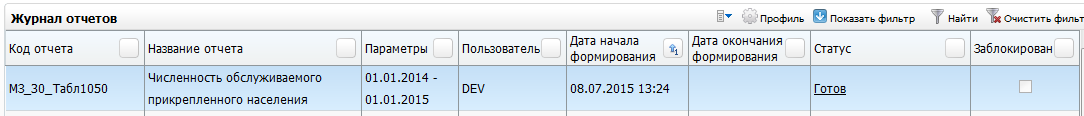 Рисунок 56– Окно «Журнал отчетов»Откроется окно просмотра отчета «Численность обслуживаемого прикрепленного населения» (Рисунок 57).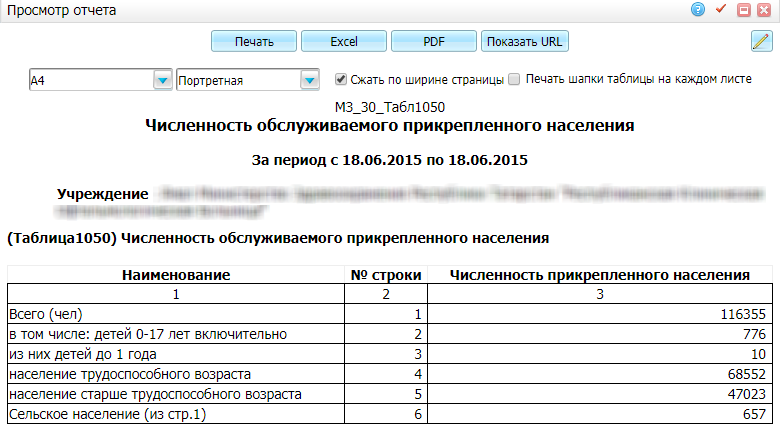 Рисунок 57– Окно «Просмотр отчета»Санаторно-курортное лечение по всем профилямТаблица 1090Код статистической формы: «МЗ_30_Табл1090».Название статистической формы: «Санаторно-курортное лечение по всем профилям».Настройки данной статистической формы описаны в инструкции «Настройка системы для формирования статистической формы 30».Условия формирования таблицы 1090В таблице 1090 содержатся сведения о пациентах, направленных на санаторно-курортное лечение и прошедших санаторно-курортное лечение. Таблица формируется по пациентам, которым в период формирования отчета, оказаны услуги: «10013 Санаторно-курортная карта», «10015 Справка для получения путевки на санаторно-курортное лечение» или «10016 Направление в санаторий для больных туберкулезом» и «10020 Возврат обратного талона санаторно-курортной карты».Условия формирования представлены в таблице ниже (Таблица 85).Таблица 85 – Условия формирования таблицы 1090Формирование отчетаДля формирования отчета перейдите в пункт главного меню «Отчеты/Статистические отчеты/Формирование отчетов». В открывшемся окне найдите отчет «Санаторно-курортное лечение по всем профилям» (код «МЗ_30_Табл1090») и выберите пункт контекстного меню «Сформировать» (Рисунок 58).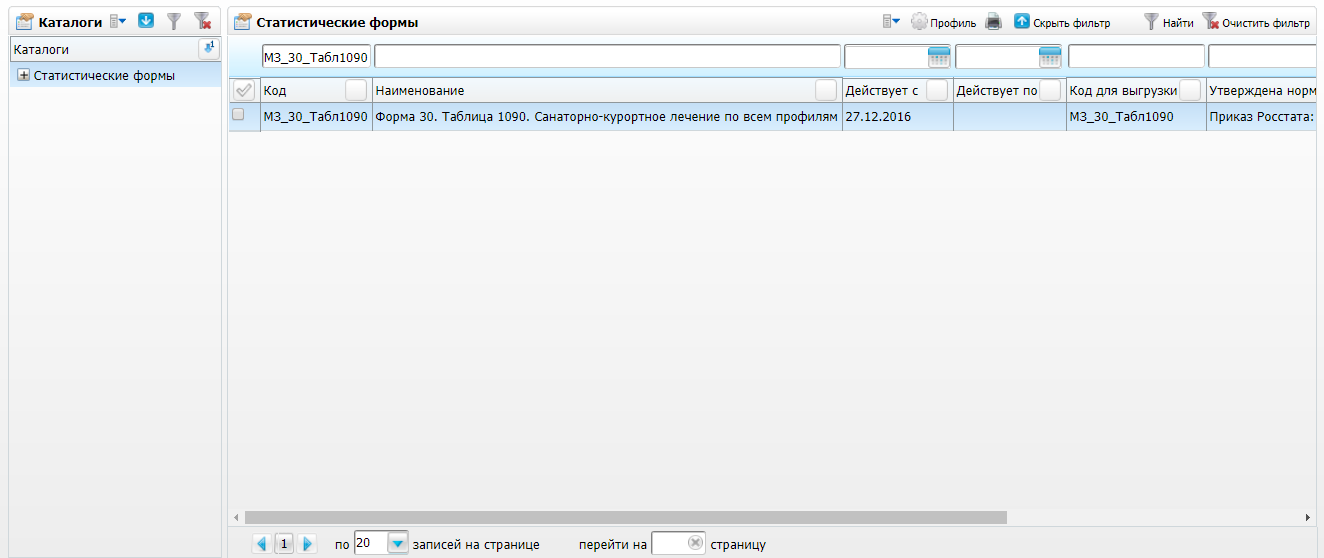 Рисунок 58– Окно «Статистические формы»Откроется окно «Просмотр статистической формы», в котором введите параметры отчета (Рисунок 59).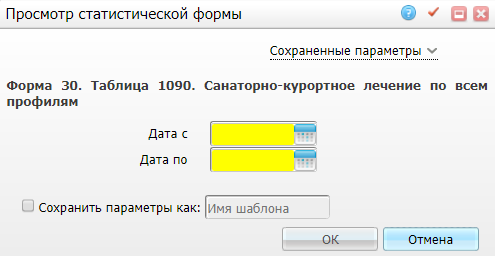 Рисунок 59– Окно «Просмотр статистической формы»Заполните поля:«Дата с», «Дата по» – укажите период, в котором пациенты были направлены на санаторно-курортное лечение или прошли санаторно-курортное лечение;«Сохранить параметры как» – установите «флажок», если необходимо сохранить введенные параметры, и введите название данного шаблона. После сохранения данных можно будет выбирать данный шаблон в верхнем поле «Сохраненные параметры» из выпадающего списка с помощью кнопки .После заполнения полей нажмите кнопку «OK».Просмотр отчетаЧтобы просмотреть сформированный отчет, выберите пункт главного меню «Отчеты/Статистические отчеты/Журнал отчетов». В открывшемся окне найдите отчет «Санаторно-курортное лечение по всем профилям» (код «МЗ_30_Табл1090») и выберите пункт контекстного меню «Печать» или нажмите на ссылку со статусом отчета «Готов» (Рисунок 60).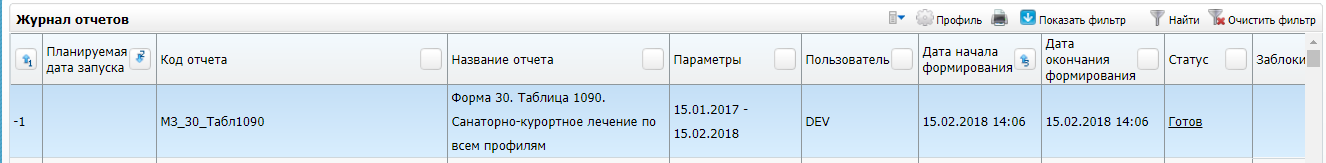 Рисунок 60– Окно «Журнал отчетов»Откроется окно просмотра отчета «Санаторно-курортное лечение по всем профилям (Рисунок 61).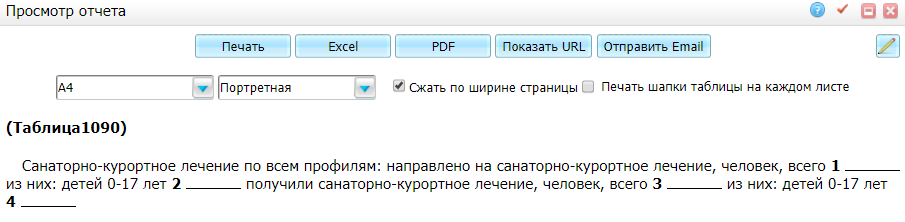 Рисунок 61– Окно «Просмотр отчета»Форма 30 раздел 3 «Деятельность медицинской организации по оказанию медицинской помощи в амбулаторных условиях»Работа врачей медицинской организации в амбулаторных условияхТаблица 2100Код статистической формы: «РФ_30_Таб.2100».Название статистической формы: «РФ30_Таблица2100» Деятельность поликлиники (амбулатории). Диспансера. Консультации».Настройки данной статистической формы описаны в инструкции «Настройка системы для формирования статистической формы 30».Условия формирования таблицы 2100Сотрудник, оказавший услугу (посещение) работает в должности врача (в федеральном справочнике должностей родитель его должности: должность с кодом 10232 (должности руководителей) или 10237 (должности специалистов с высшим профессиональным (медицинским) образованием (врачи)) (в федеральном справочнике несколько уровней иерархии выше и ниже указанного).Значения в колонках считаются из ТАП.Посещения оказал врач.Условия формирования представлены в таблице ниже (Таблица 86).Таблица 86 – Условия формирования таблицы 2100Формирование отчетаДля формирования отчета перейдите в пункт главного меню «Отчеты/Статистические отчеты/Формирование отчетов». В открывшемся окне найдите отчет «РФ30_Таблица2100. «Деятельность поликлиники (амбулатории). Диспансера. Консультации.»» (код «РФ_30_Таб.2100») и выберите пункт контекстного меню «Сформировать» (Рисунок 62).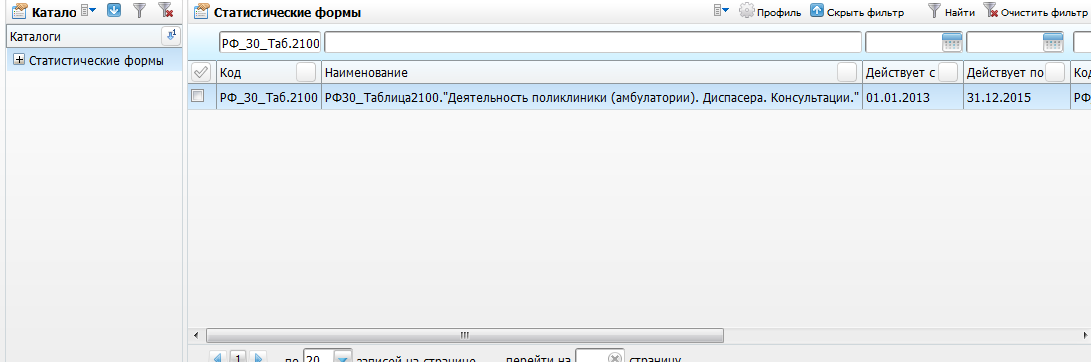 Рисунок 62– Окно «Статистические формы»Откроется окно «Просмотр статистической формы», в котором введите параметры отчета (Рисунок 63).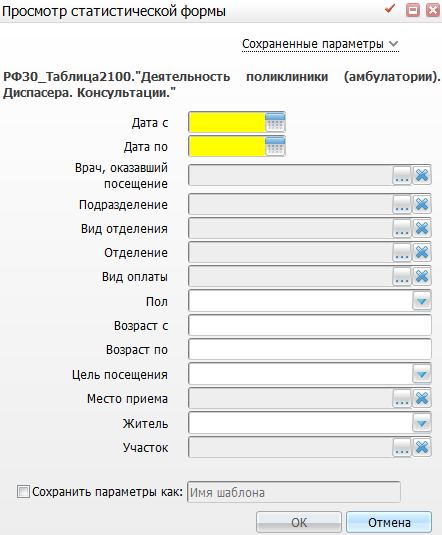 Рисунок 63 – Окно «Просмотр статистической формы»Введите параметры отчета:«Дата с», «Дата по» – укажите диапазон по дате посещения с помощью календаря  или вручную;«Врач, оказавший посещение» – выберите врачей, оказывавших прием. Для этого нажмите кнопку . Откроется окно «Сотрудники», в котором отметьте «флажком» нужные значения и нажмите кнопку «Ок», или выберите значение двойным нажатием мыши. Чтобы очистить поле, нажмите кнопку ;«Подразделение» – выберите подразделения, где была оказана услуга. Для этого нажмите кнопку . Откроется окно «Подразделения ЛПУ», в котором отметьте «флажком» нужные значения и нажмите кнопку «Ок», или выберите значение двойным нажатием мыши. Чтобы очистить поле, нажмите кнопку ;«Вид отделения» – выберите отделения, где была оказана услуга. Для этого нажмите кнопку . Откроется окно «Виды отделений», в котором отметьте «флажком» нужные значения и нажмите кнопку «Ок», или выберите значение двойным нажатием мыши. Чтобы очистить поле, нажмите кнопку ;«Отделение» – выберите отделения, где была оказана услуга. Для этого нажмите кнопку . Откроется окно «Отделения», в котором отметьте «флажком» нужные значения и нажмите кнопку «Ок», или выберите значение двойным нажатием мыши. Чтобы очистить поле, нажмите кнопку ;«Вид оплаты» – выберите виды оплаты, по которым была оказана услуга. Для этого нажмите кнопку . Откроется окно «Виды оплаты», в котором отметьте «флажком» нужные значения и нажмите кнопку «Ок», или выберите значение двойным нажатием мыши. Чтобы очистить поле, нажмите кнопку ;«Пол» – выберите пол пациентов из выпадающего списка с помощью кнопки ;«Возраст с», «Возраст по» – введите возрастной диапазон пациентов вручную;«Цель посещения» – выберите цель посещения пациентов из выпадающего списка с помощью кнопки ;«Житель» – выберите признак, по городским или сельским жителям необходимо сформировать отчет, из выпадающего списка с помощью кнопки ;«Участок» – выберите участки, к которым прикреплены пациенты. Для этого нажмите кнопку . Откроется окно «Участки», в котором отметьте «флажком» нужные значения и нажмите кнопку «Ок», или выберите значение двойным нажатием мыши. Чтобы очистить поле, нажмите кнопку ;«Сохранить параметры как» – установите «флажок», если необходимо сохранить введенные параметры, и введите название данного шаблона. После сохранения данных можно будет выбирать данный шаблон в верхнем поле «Сохраненные параметры» из выпадающего списка с помощью кнопки .После заполнения полей нажмите кнопку «OK».Просмотр отчетаЧтобы просмотреть сформированный отчет, выберите пункт главного меню «Отчеты/Статистические отчеты/Журнал отчетов». В открывшемся окне найдите отчет «РФ30_Таблица2100. «Деятельность поликлиники (амбулатории). Диспансера. Консультации.»» (код «РФ_30_Таб.2100») и выберите пункт контекстного меню «Печать» или нажмите на ссылку со статусом отчета «Готов» (Рисунок 64).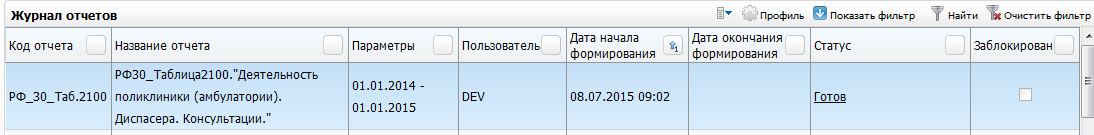 Рисунок 64– Окно «Журнал отчетов»Откроется окно просмотра отчета «РФ30_Таблица2100. «Деятельность поликлиники (амбулатории). Диспансера. Консультации.»» (Рисунок 65).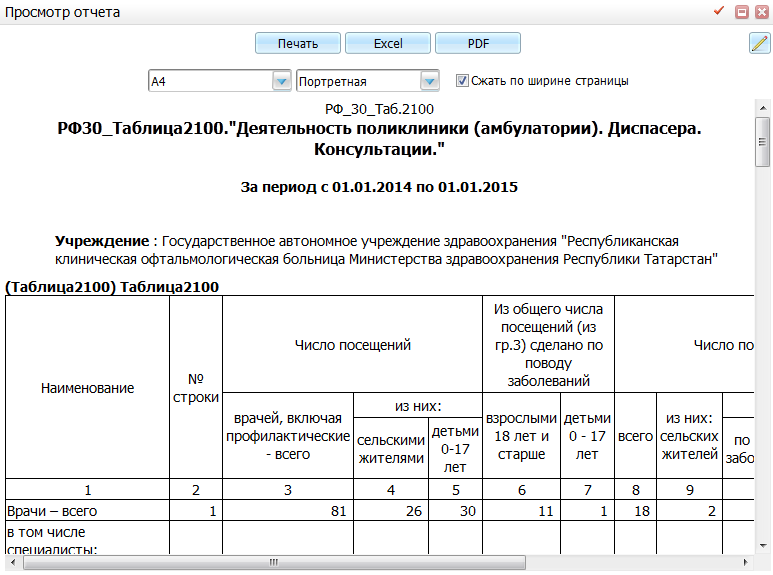 Рисунок 65 – Окно «Просмотр отчета»Таблица 2101Код статистической формы: «РФ_30_Табл2101».Название статистической формы: «РФ.Форма 30. Таблица2101. Посещения к среднему медицинскому персоналу».Настройки данной статистической формы описаны в инструкции «Настройка системы для формирования статистической формы 30».Условия формирования таблицы 2101Сотрудник, оказавший услугу является средним медицинским персоналом (в федеральном справочнике должностей родитель его должности: должность с кодом 10242 (должности специалистов со средним профессиональным (медицинским) образованием (средний медицинский персонал)) (в федеральном справочнике несколько уровней иерархии выше и ниже указанного).Значения в колонках считаются из ТАП.Считается только число посещений.Посещения оказал средний мед персонал.Условия формирования представлены в таблице ниже (Таблица 87).Таблица 87 – Условия формирования таблицы 2101Формирование отчетаДля формирования отчета перейдите в пункт главного меню «Отчеты/Статистические отчеты/Формирование отчетов». В открывшемся окне найдите отчет «РФ.Форма 30. Таблица2101. Посещения к среднему медицинскому персоналу» (код «РФ_30_Табл2101») и выберите пункт контекстного меню «Сформировать» (Рисунок 66).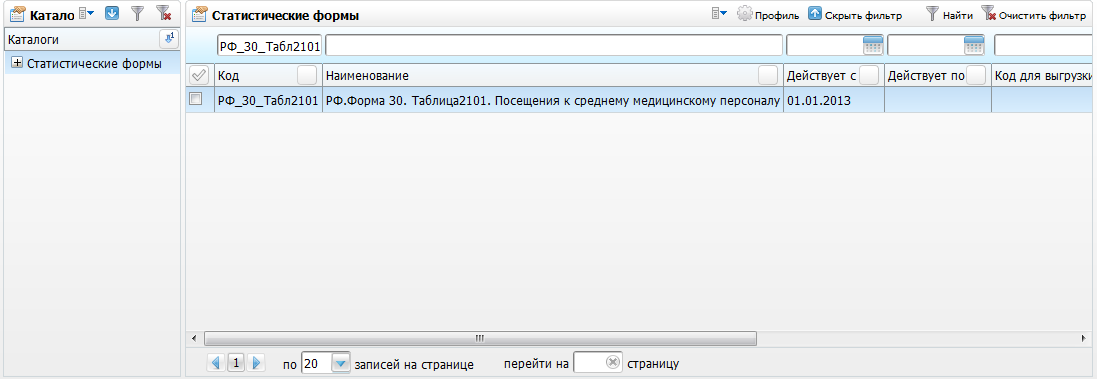 Рисунок 66 – Окно «Статистические формы»Откроется окно «Просмотр статистической формы», в котором введите параметры отчета (Рисунок 67).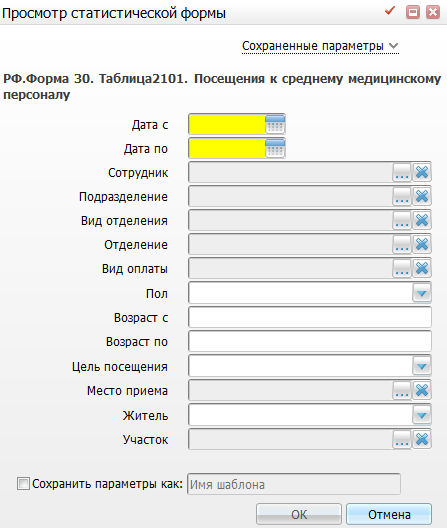 Рисунок 67 – Окно «Просмотр статистической формы»Введите параметры отчета:«Дата с», «Дата по» – укажите диапазон по дате посещения с помощью календаря  или вручную;«Сотрудник» – выберите сотрудников, оказывавших посещение. Для этого нажмите кнопку . Откроется окно «Сотрудники», в котором отметьте «флажком» нужные значения и нажмите кнопку «Ок», или выберите значение двойным нажатием мыши. Чтобы очистить поле, нажмите кнопку ;«Подразделение» – выберите подразделения, где была оказана услуга. Для этого нажмите кнопку . Откроется окно «Подразделения ЛПУ», в котором отметьте «флажком» нужные значения и нажмите кнопку «Ок», или выберите значение двойным нажатием мыши. Чтобы очистить поле, нажмите кнопку ;«Вид отделения» – выберите отделения, где была оказана услуга. Для этого нажмите кнопку . Откроется окно «Виды отделений», в котором отметьте «флажком» нужные значения и нажмите кнопку «Ок», или выберите значение двойным нажатием мыши. Чтобы очистить поле, нажмите кнопку ;«Отделение» – выберите отделения, где была оказана услуга. Для этого нажмите кнопку . Откроется окно «Отделения», в котором отметьте «флажком» нужные значения и нажмите кнопку «Ок», или выберите значение двойным нажатием мыши. Чтобы очистить поле, нажмите кнопку ;«Вид оплаты» – выберите виды оплаты, по которым была оказана услуга. Для этого нажмите кнопку . Откроется окно «Виды оплаты», в котором отметьте «флажком» нужные значения и нажмите кнопку «Ок», или выберите значение двойным нажатием мыши. Чтобы очистить поле, нажмите кнопку ;«Пол» – выберите пол пациентов из выпадающего списка с помощью кнопки ;«Возраст с», «Возраст по» – введите возрастной диапазон пациентов вручную;«Цель посещения» – выберите цель посещения пациентов из выпадающего списка с помощью кнопки ;«Место приема» – выберите место приема, где было оказано посещение. Для этого нажмите кнопку . Откроется окно «Места приема», в котором отметьте «флажком» нужные значения и нажмите кнопку «Ок», или выберите значение двойным нажатием мыши. Чтобы очистить поле, нажмите кнопку ;«Житель» – выберите признак, по городским или сельским жителям необходимо сформировать отчет, из выпадающего списка с помощью кнопки ;«Участок» – выберите участки, к которым прикреплены пациенты. Для этого нажмите кнопку . Откроется окно «Участки», в котором отметьте «флажком» нужные значения и нажмите кнопку «Ок», или выберите значение двойным нажатием мыши. Чтобы очистить поле, нажмите кнопку ;«Сохранить параметры как» – установите «флажок», если необходимо сохранить введенные параметры, и введите название данного шаблона. После сохранения данных можно будет выбирать данный шаблон в верхнем поле «Сохраненные параметры» из выпадающего списка с помощью кнопки .После заполнения полей нажмите кнопку «OK».Просмотр отчетаЧтобы просмотреть сформированный отчет, выберите пункт главного меню «Отчеты/Статистические отчеты/Журнал отчетов». В открывшемся окне найдите отчет «РФ.Форма 30. Таблица2101. Посещения к среднему медицинскому персоналу» (код «РФ_30_Табл2101») и выберите пункт контекстного меню «Печать» или нажмите на ссылку со статусом отчета «Готов» (Рисунок 68).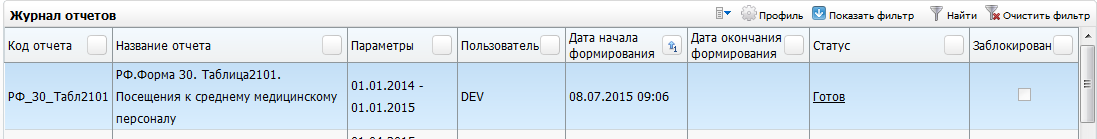 Рисунок 68 – Окно «Журнал отчетов»Откроется окно просмотра отчета «РФ.Форма 30. Таблица2101. Посещения к среднему медицинскому персоналу» (Рисунок 69).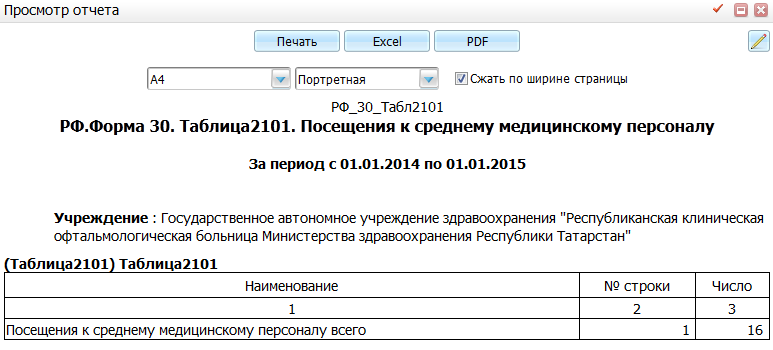 Рисунок 69 – Окно «Просмотр отчета»Таблица 2102Код статистической формы: «МЗ_Образец_30_Табл2102».Название статистической формы: «Посещения врачами пунктов неотложной медицинской помощи на дому (из гр. 9 таблицы 2100)».Настройки данной статистической формы описаны в инструкции «Настройка системы для формирования статистической формы 30».Условия формирования таблицы 2102Отчет собирает информацию об услугах по кабинетам или отделениям, у которых в «Главное меню/Настройки/Отделения и кабинеты» указан тип кабинета/отделения «Неотложная помощь».Таблица 88 – Условия формирования таблицы 2102Формирование отчетаДля формирования отчета перейдите в пункт главного меню «Отчеты/Статистические отчеты/Формирование отчетов». В открывшемся окне найдите отчет «Посещения врачами пунктов неотложной медицинской помощи на дому» (код «МЗ_Образец_30_Табл2102») и выберите пункт контекстного меню «Сформировать» (Рисунок 70).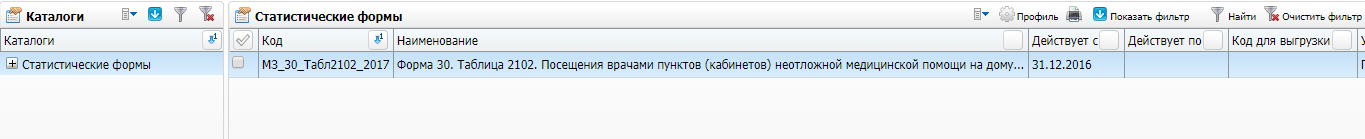 Рисунок 70 – Окно «Статистические формы»Откроется окно «Просмотр статистической формы», в котором введите параметры отчета (Рисунок 71).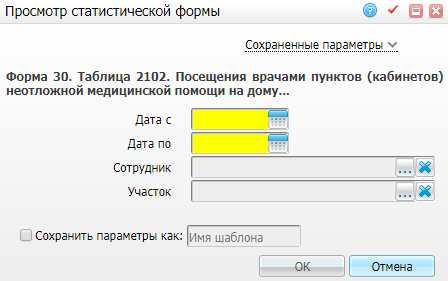 Рисунок 71 – Окно «Просмотр статистической формы»Введите параметры отчета:«Дата с», «Дата по» – укажите диапазон по дате посещения с помощью календаря  или вручную;«Сотрудник» – выберите врачей, оказывавших посещение. Для этого нажмите кнопку . Откроется окно «Персонал», в котором отметьте «флажком» нужные значения и нажмите кнопку «Ок», или выберите значение двойным нажатием мыши. Чтобы очистить поле, нажмите кнопку ; «Участок» – выберите участки. Для этого нажмите кнопку . Откроется окно «Участки», в котором отметьте «флажком» нужные значения и нажмите кнопку «Ок», или выберите значение двойным нажатием мыши. Чтобы очистить поле, нажмите кнопку ;«Сохранить параметры как» – установите «флажок», если необходимо сохранить введенные параметры, и введите название данного шаблона. После сохранения данных можно будет выбирать данный шаблон в верхнем поле «Сохраненные параметры» из выпадающего списка с помощью кнопки .После заполнения полей нажмите кнопку «OK».Просмотр отчетаЧтобы просмотреть сформированный отчет, выберите пункт главного меню «Отчеты/Статистические отчеты/Журнал отчетов». В открывшемся окне найдите отчет «Посещения врачами пунктов неотложной медицинской помощи на дому» (код «МЗ_30_Табл2102_2017») и выберите пункт контекстного меню «Печать» или нажмите на ссылку со статусом отчета «Готов» (Рисунок 72).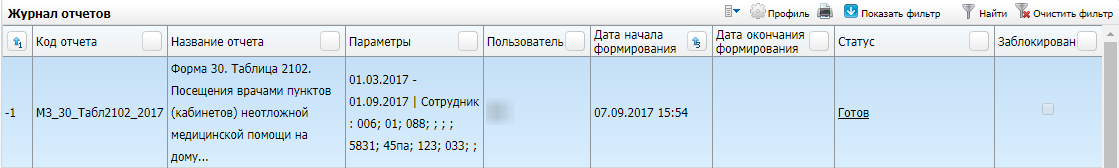 Рисунок 72 – Окно «Журнал отчетов»Откроется окно просмотра отчета «РФ.Форма 30. Таблица2102. Число посещений к врачам на платной основе» (Рисунок 73).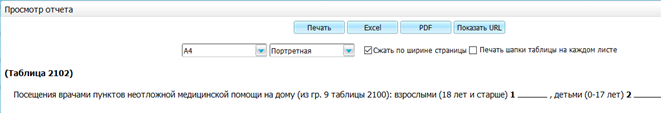 Рисунок 73 – Окно «Просмотр отчета»Таблица 2103Код статистической формы: «МЗ_Образец_30_Табл2103».Название статистической формы: «РФ.Форма 30. Таблица2104. Посещения лиц старше трудоспособного возраста».Настройки данной статистической формы описаны в инструкции «Настройка системы для формирования статистической формы 30».Условия формирования таблицы 2103Отчет собирает информацию об услугах по кабинетам или отделениям, у которых в «Главное меню/Настройки/Отделения и кабинеты» указан тип кабинета/отделения «Центр здоровья».Формирование отчетаДля формирования отчета перейдите в пункт главного меню «Отчеты/Статистические отчеты/Формирование отчетов». В открывшемся окне найдите отчет «Посещения врачами пунктов неотложной медицинской помощи на дому» (код «МЗ_Образец_30_Табл2103») и выберите пункт контекстного меню «Сформировать» Откроется окно формирования отчета.(Рисунок 74).Заполните следующие поля:«Дата с», «Дата по» – укажите диапазон по дате посещения с помощью календаря  или вручную;«Сотрудник» – нажмите кнопку . Откроется окно «Сотрудники», в котором отметьте «флажком» нужные значения и нажмите кнопку «Ок», или выберите значение двойным нажатием мыши. Чтобы очистить поле, нажмите кнопку ;«Подразделение» – выберите подразделения, где была оказана услуга. Для этого нажмите кнопку . Откроется окно «Подразделения ЛПУ», в котором отметьте «флажком» нужные значения и нажмите кнопку «Ок», или выберите значение двойным нажатием мыши. Чтобы очистить поле, нажмите кнопку ;«Вид отделения» – выберите отделения, где была оказана услуга. Для этого нажмите кнопку . Откроется окно «Виды отделений», в котором отметьте «флажком» нужные значения и нажмите кнопку «Ок», или выберите значение двойным нажатием мыши. Чтобы очистить поле, нажмите кнопку ;«Отделение» – выберите отделения, где была оказана услуга. Для этого нажмите кнопку . Откроется окно «Отделения», в котором отметьте «флажком» нужные значения и нажмите кнопку «Ок», или выберите значение двойным нажатием мыши. Чтобы очистить поле, нажмите кнопку ;«Вид оплаты» – выберите виды оплаты, по которым была оказана услуга. Для этого нажмите кнопку . Откроется окно «Виды оплаты», в котором отметьте «флажком» нужные значения и нажмите кнопку «Ок», или выберите значение двойным нажатием мыши. Чтобы очистить поле, нажмите кнопку ;«Пол» – выберите пол пациентов из выпадающего списка с помощью кнопки ; «Место приема» – выберите место приема, где было оказано посещение. Для этого нажмите кнопку . Откроется окно «Места приема», в котором отметьте «флажком» нужные значения и нажмите кнопку «Ок», или выберите значение двойным нажатием мыши. Чтобы очистить поле, нажмите кнопку ; «Возраст с», «Возраст по» – введите возрастной диапазон пациентов вручную;«Городской житель» » – выберите признак, по городским или сельским жителям необходимо сформировать отчет, из выпадающего списка с помощью кнопки ;«Тип кабинета» – нажмите на кнопку , откроется окно «Тип кабинета», выберите тип кабинета;«Тип отделения» – нажмите на кнопку , откроется окно «Тип отделения», выберите тип отделения;«Сохранить параметры как» – установите «флажок», если необходимо сохранить введенные параметры, и введите название данного шаблона. После сохранения данных можно будет выбирать данный шаблон в верхнем поле «Сохраненные параметры» из выпадающего списка с помощью кнопки .После заполнения полей нажмите кнопку «OK».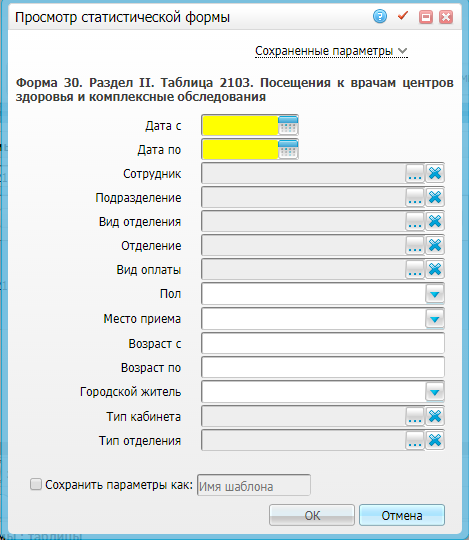 Рисунок 74 – Просмотр статистической формыПросмотр отчетаЧтобы просмотреть сформированный отчет, выберите пункт главного меню «Отчеты/Статистические отчеты/Журнал отчетов». В открывшемся окне найдите отчет «Посещения врачами пунктов неотложной медицинской помощи на дому» (код «МЗ_Образец_30_Табл2103») и выберите пункт контекстного меню «Печать» или нажмите на ссылку со статусом отчета «Готов» (Рисунок 75).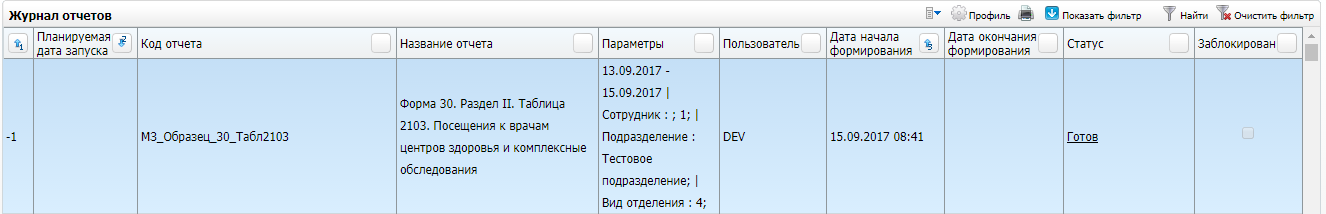 Рисунок 75 – Окно «Журнал отчетов»Откроется окно просмотра отчета «РФ.Форма 30. Таблица2104. Посещения лиц старше трудоспособного возраста» (Рисунок 76).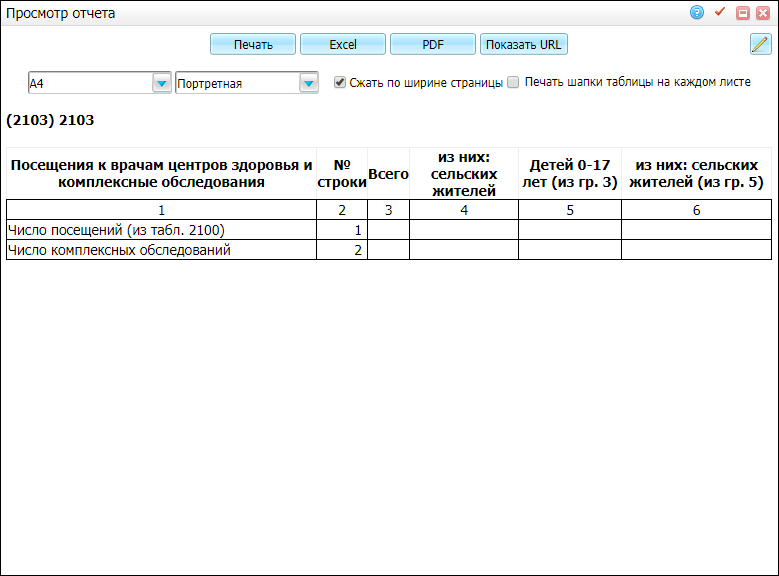 Рисунок 76 – Окно «Просмотр отчета»Таблица 2104Код статистической формы: «РФ_30_Табл2104».Название статистической формы: «Посещения к врачам центров здоровья».Настройки данной статистической формы описаны в инструкции «Настройка системы для формирования статистической формы 30».Условия формирования таблицы 2104В сбор таблицы попадают посещения только пациентов старше трудоспособного возраста (мужчины старше 59 лет, женщины старше 54 лет).Условия формирования представлены в таблице ниже (Таблица 89).Таблица 89 – Условия формирования таблицы 2104Формирование отчетаДля формирования отчета перейдите в пункт главного меню «Отчеты/Статистические отчеты/Формирование отчетов». В открывшемся окне найдите отчет «РФ.Форма 30. Таблица2104. Посещения лиц старше трудоспособного возраста» (код «РФ_30_Табл2104») и выберите пункт контекстного меню «Сформировать» (Рисунок 77).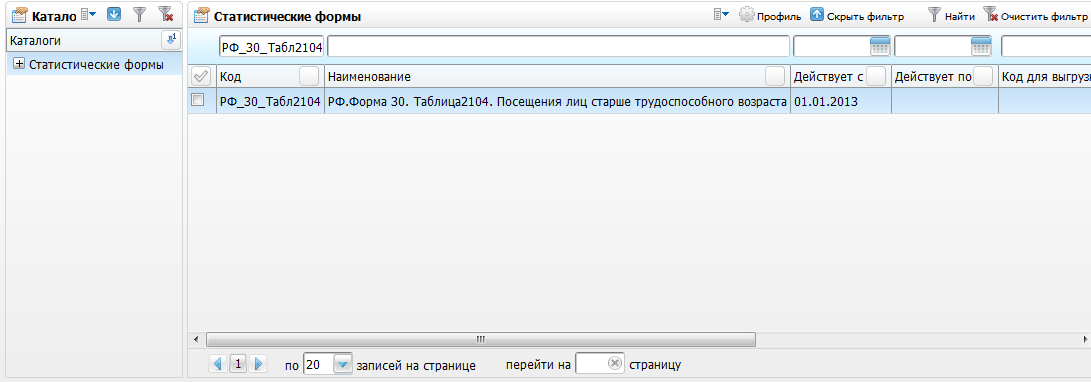 Рисунок 77 – Окно «Статистические формы»Откроется окно «Просмотр статистической формы», в котором введите параметры отчета (Рисунок 78).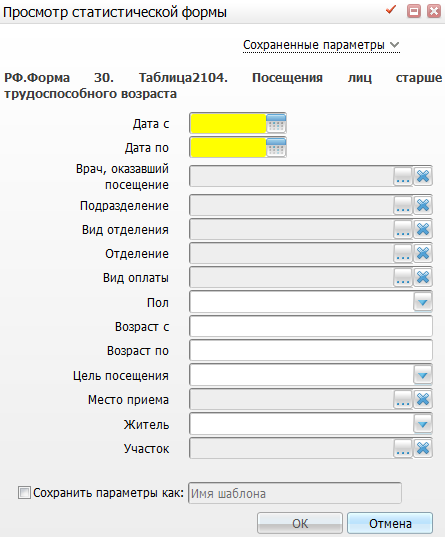 Рисунок 78 – Окно «Просмотр статистической формы»Введите параметры отчета:«Дата с», «Дата по» – укажите диапазон по дате посещения с помощью календаря  или вручную;«Врач, оказавший посещение» – выберите врачей, оказывавших посещение. Для этого нажмите кнопку . Откроется окно «Сотрудники», в котором отметьте «флажком» нужные значения и нажмите кнопку «Ок», или выберите значение двойным нажатием мыши. Чтобы очистить поле, нажмите кнопку ;«Подразделение» – выберите подразделения, где была оказана услуга. Для этого нажмите кнопку . Откроется окно «Подразделения ЛПУ», в котором отметьте «флажком» нужные значения и нажмите кнопку «Ок», или выберите значение двойным нажатием мыши. Чтобы очистить поле, нажмите кнопку ;«Вид отделения» – выберите отделения, где была оказана услуга. Для этого нажмите кнопку . Откроется окно «Виды отделений», в котором отметьте «флажком» нужные значения и нажмите кнопку «Ок», или выберите значение двойным нажатием мыши. Чтобы очистить поле, нажмите кнопку ;«Отделение» – выберите отделения, где была оказана услуга. Для этого нажмите кнопку . Откроется окно «Отделения», в котором отметьте «флажком» нужные значения и нажмите кнопку «Ок», или выберите значение двойным нажатием мыши. Чтобы очистить поле, нажмите кнопку ;«Вид оплаты» – выберите виды оплаты, по которым была оказана услуга. Для этого нажмите кнопку . Откроется окно «Виды оплаты», в котором отметьте «флажком» нужные значения и нажмите кнопку «Ок», или выберите значение двойным нажатием мыши. Чтобы очистить поле, нажмите кнопку ;«Пол» – выберите пол пациентов из выпадающего списка с помощью кнопки ;«Возраст с», «Возраст по» – введите возрастной диапазон пациентов вручную;«Цель посещения» – выберите цель посещения пациентов из выпадающего списка с помощью кнопки ;«Место приема» – выберите место приема, где было оказано посещение. Для этого нажмите кнопку . Откроется окно «Места приема», в котором отметьте «флажком» нужные значения и нажмите кнопку «Ок», или выберите значение двойным нажатием мыши. Чтобы очистить поле, нажмите кнопку ;«Житель» – выберите признак, по городским или сельским жителям необходимо сформировать отчет, из выпадающего списка с помощью кнопки ;«Участок» – выберите участки, к которым прикреплены пациенты. Для этого нажмите кнопку . Откроется окно «Участки», в котором отметьте «флажком» нужные значения и нажмите кнопку «Ок», или выберите значение двойным нажатием мыши. Чтобы очистить поле, нажмите кнопку ; «Сохранить параметры как» – установите «флажок», если необходимо сохранить введенные параметры, и введите название данного шаблона. После сохранения данных можно будет выбирать данный шаблон в верхнем поле «Сохраненные параметры» из выпадающего списка с помощью кнопки .После заполнения полей нажмите кнопку «OK».Просмотр отчетаЧтобы просмотреть сформированный отчет, выберите пункт главного меню «Отчеты/Статистические отчеты/Журнал отчетов». В открывшемся окне найдите отчет «РФ.Форма 30. Таблица2104. Посещения лиц старше трудоспособного возраста» (код «РФ_30_Табл2104») и выберите пункт контекстного меню «Печать» или нажмите на ссылку со статусом отчета «Готов» (Рисунок 79).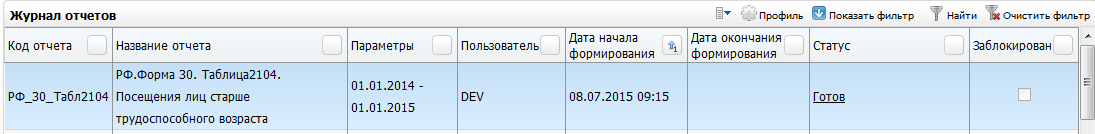 Рисунок 79 – Окно «Журнал отчетов»Откроется окно просмотра отчета «РФ.Форма 30. Таблица2104. Посещения лиц старше трудоспособного возраста» (Рисунок 80).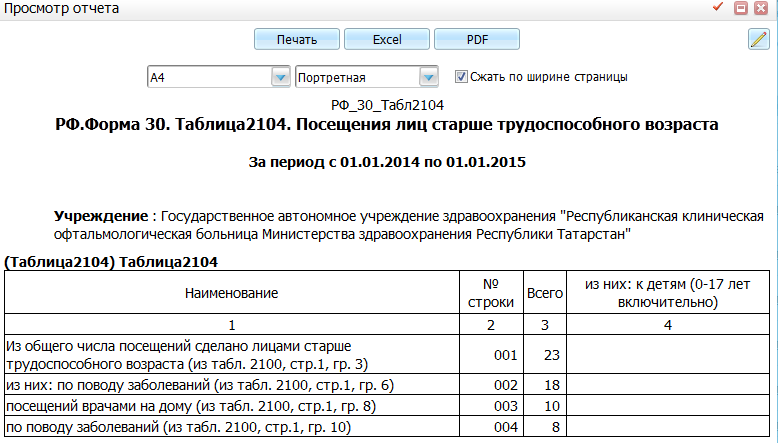 Рисунок 80 – Окно «Просмотр отчета»Таблица 2105Код статистической формы: «РФ_30_Табл2105».Название статистической формы: «РФ.Форма 30. Таблица2105. Из общего числа посещений сделано посещений всего».Настройки данной статистической формы описаны в инструкции «Настройка системы для формирования статистической формы 30».Условия формирования таблицы 2105Сотрудник, оказавший услугу (посещение) работает в должности врача (в федеральном справочнике должностей родитель его должности: должность с кодом «10232» (должности руководителей) или «10237» (должности специалистов с высшим профессиональным (медицинским) образованием (врачи)) (в федеральном справочнике несколько уровней иерархии выше и ниже указанного).Значения в колонках считаются из ТАП.Посещения оказал врач. В сбор таблицы попадают посещения по всем типам оплат.Условия формирования представлены в таблице ниже (Таблица 90).Таблица 90 – Условия формирования таблицы 2105Формирование отчетаДля формирования отчета перейдите в пункт главного меню «Отчеты/Статистические отчеты/Формирование отчетов». В открывшемся окне найдите отчет «РФ.Форма 30. Таблица2105. Из общего числа посещений сделано посещений всего» (код «РФ_30_Табл2105») и выберите пункт контекстного меню «Сформировать» (Рисунок 81).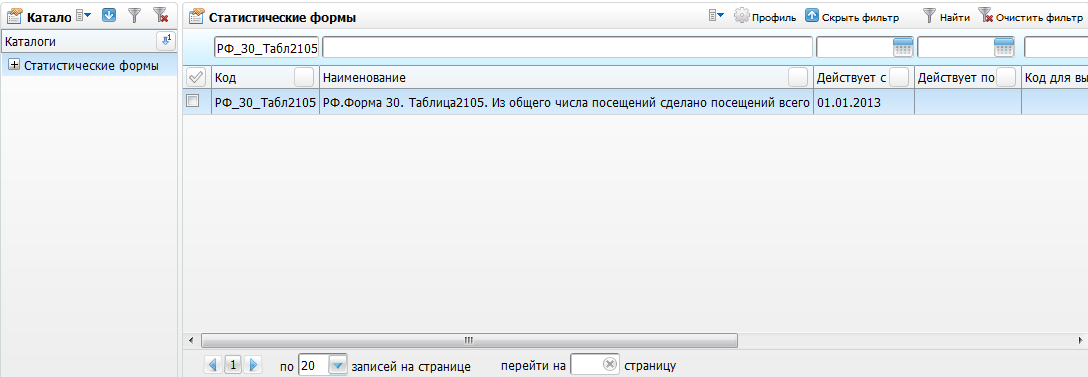 Рисунок 81 – Окно «Статистические формы»Откроется окно «Просмотр статистической формы», в котором введите параметры отчета (Рисунок 82).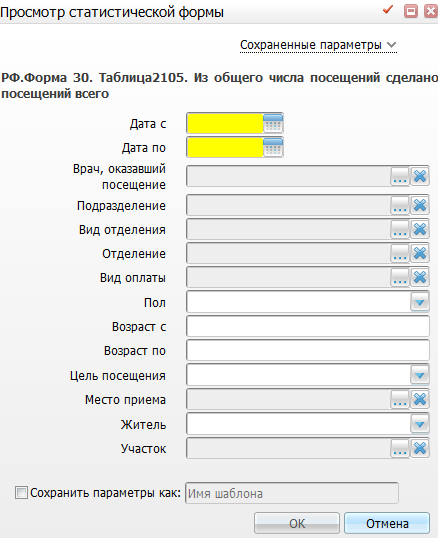 Рисунок 82 – Окно «Просмотр статистической формы»Введите параметры отчета:«Дата с», «Дата по» – укажите диапазон по дате посещения с помощью календаря  или вручную;«Врач, оказавший посещение» – выберите врачей, оказывавших посещение. Для этого нажмите кнопку . Откроется окно «Сотрудники», в котором отметьте «флажком» нужные значения и нажмите кнопку «Ок», или выберите значение двойным нажатием мыши. Чтобы очистить поле, нажмите кнопку ;«Подразделение» – выберите подразделения, где была оказана услуга. Для этого нажмите кнопку . Откроется окно «Подразделения ЛПУ», в котором отметьте «флажком» нужные значения и нажмите кнопку «Ок», или выберите значение двойным нажатием мыши. Чтобы очистить поле, нажмите кнопку ;«Вид отделения» – выберите отделения, где была оказана услуга. Для этого нажмите кнопку . Откроется окно «Виды отделений», в котором отметьте «флажком» нужные значения и нажмите кнопку «Ок», или выберите значение двойным нажатием мыши. Чтобы очистить поле, нажмите кнопку ;«Отделение» – выберите отделения, где была оказана услуга. Для этого нажмите кнопку . Откроется окно «Отделения», в котором отметьте «флажком» нужные значения и нажмите кнопку «Ок», или выберите значение двойным нажатием мыши. Чтобы очистить поле, нажмите кнопку ;«Вид оплаты» – выберите виды оплаты, по которым была оказана услуга. Для этого нажмите кнопку . Откроется окно «Виды оплаты», в котором отметьте «флажком» нужные значения и нажмите кнопку «Ок», или выберите значение двойным нажатием мыши. Чтобы очистить поле, нажмите кнопку ;«Пол» – выберите пол пациентов из выпадающего списка с помощью кнопки ;«Возраст с», «Возраст по» – введите возрастной диапазон пациентов вручную;«Цель посещения» – выберите цель посещения пациентов из выпадающего списка с помощью кнопки ;«Место приема» – выберите место приема, где было оказано посещение. Для этого нажмите кнопку . Откроется окно «Места приема», в котором отметьте «флажком» нужные значения и нажмите кнопку «Ок», или выберите значение двойным нажатием мыши. Чтобы очистить поле, нажмите кнопку ;«Житель» – выберите признак, по городским или сельским жителям необходимо сформировать отчет, из выпадающего списка с помощью кнопки ;«Участок» – выберите участки, к которым прикреплены пациенты. Для этого нажмите кнопку . Откроется окно «Участки», в котором отметьте «флажком» нужные значения и нажмите кнопку «Ок», или выберите значение двойным нажатием мыши. Чтобы очистить поле, нажмите кнопку ; «Сохранить параметры как» – установите «флажок», если необходимо сохранить введенные параметры, и введите название данного шаблона. После сохранения данных можно будет выбирать данный шаблон в верхнем поле «Сохраненные параметры» из выпадающего списка с помощью кнопки .После заполнения полей нажмите кнопку «OK».Просмотр отчетаЧтобы просмотреть сформированный отчет, выберите пункт главного меню «Отчеты/Статистические отчеты/Журнал отчетов». В открывшемся окне найдите отчет «РФ.Форма 30. Таблица2105. Из общего числа посещений сделано посещений всего» (код «РФ_30_Табл2105») и выберите пункт контекстного меню «Печать» или нажмите на ссылку со статусом отчета «Готов» (Рисунок 83).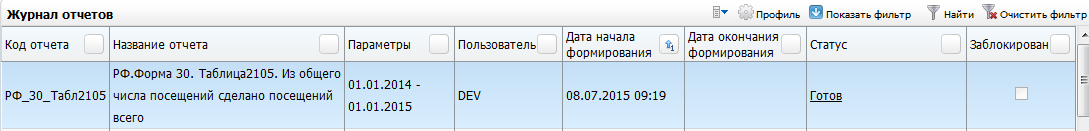 Рисунок 83 – Окно «Журнал отчетов»Откроется окно просмотра отчета «РФ.Форма 30. Таблица2105. Из общего числа посещений сделано посещений всего» (Рисунок 84).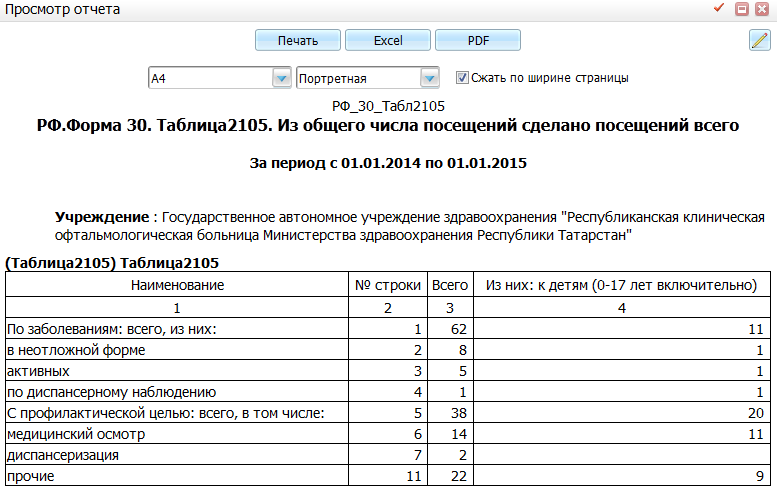 Рисунок 84 – Окно «Просмотр отчета»Таблица 2106Код статистической формы: «РФ_30_Табл2106».Название статистической формы: «РФ.Форма 30. Таблица2106. Обращения по поводу заболеваний».Настройки данной статистической формы описаны в инструкции «Настройка системы для формирования статистической формы 30».Условия формирования таблицы 2106Подсчет амбулаторных талонов с датой открытия во входном периоде.Условия формирования представлены в таблице ниже (Таблица 91).Таблица 91 – Условия формирования таблицы 2106Формирование отчетаДля формирования отчета перейдите в пункт главного меню «Отчеты/Статистические отчеты/Формирование отчетов». В открывшемся окне найдите отчет «РФ.Форма 30. Таблица2106. Обращения по поводу заболеваний» (код «РФ_30_Табл2106») и выберите пункт контекстного меню «Сформировать» (Рисунок 85).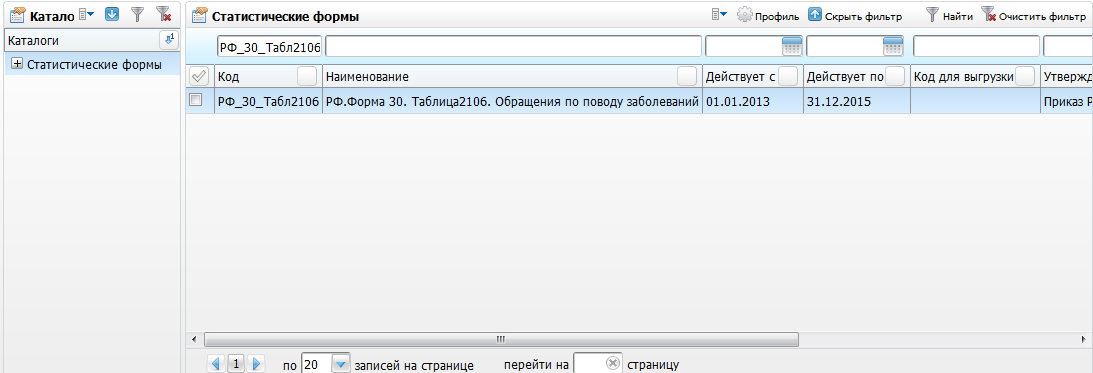 Рисунок 85 – Окно «Статистические формы»Откроется окно «Просмотр статистической формы», в котором введите параметры отчета (Рисунок 86).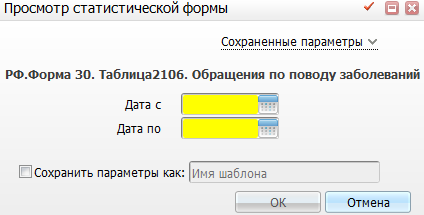 Рисунок 86 – Окно «Просмотр статистической формы»«Дата с», «Дата по» – укажите диапазон по дате посещения пациентов с помощью календаря  или вручную;«Сохранить параметры как» – установите «флажок», если необходимо сохранить введенные параметры, и введите название данного шаблона. После сохранения данных можно будет выбирать данный шаблон в верхнем поле «Сохраненные параметры» из выпадающего списка с помощью кнопки .После заполнения полей нажмите кнопку «OK».Просмотр отчетаЧтобы просмотреть сформированный отчет, выберите пункт главного меню «Отчеты/Статистические отчеты/Журнал отчетов». В открывшемся окне найдите отчет «РФ.Форма 30. Таблица2106. Обращения по поводу заболеваний» (код «РФ_30_Табл2106») и выберите пункт контекстного меню «Печать» или нажмите на ссылку со статусом отчета «Готов» (Рисунок 87).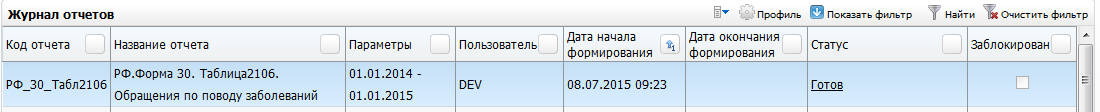 Рисунок 87 – Окно «Журнал отчетов»Откроется окно просмотра отчета «РФ.Форма 30. Таблица2106. Обращения по поводу заболеваний» (Рисунок 88).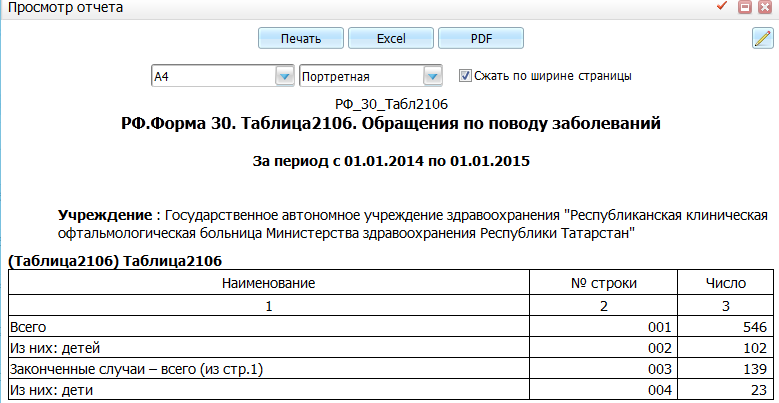 Рисунок 88 – Окно «Просмотр отчета»Медицинская помощь, оказанная бригадами скорой медицинской помощи при выездахТаблица 2120Код статистической формы: «МЗ_30_Медстат2_».Название статистической формы: «Форма 30.Сведения о лечебно-профилактических учреждениях (раздел 2)».Настройки данной статистической формы описаны в инструкции «Настройка системы для формирования статистической формы № 40» (данная таблица формы 30 равна таблице 2000 формы 40).Таблица 2120 формируется по зарегистрированным и обслуженным вызовам, а также по визитам шаблона «Карта вызова СМП».Условия формирования таблицы 2120Условия формирования представлены в таблице ниже (Таблица 92).Таблица 92 – Условия формирования таблицы 2120Формирование отчетаДля формирования отчета перейдите в пункт главного меню «Отчеты/Статистические отчеты/Формирование отчетов». В открывшемся окне найдите отчет «Форма 30.Сведения о лечебно-профилактических учреждениях (раздел 2)» (код «МЗ_30_Медстат2_») и выберите пункт контекстного меню «Сформировать» (Рисунок 89).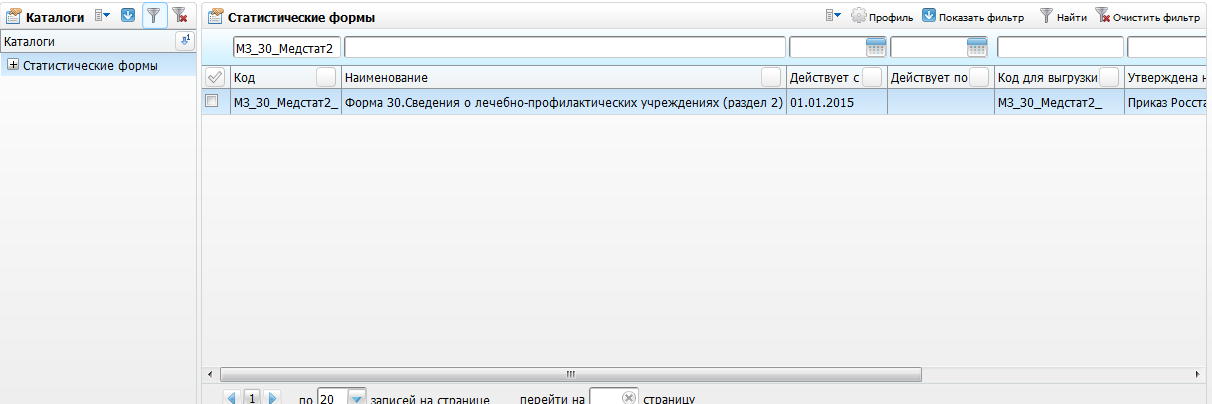 Рисунок 89 – Окно «Статистические формы»Откроется окно «Просмотр статистической формы», в котором введите параметры отчета (Рисунок 90).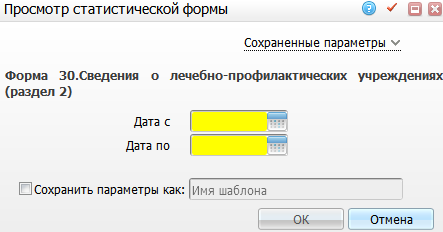 Рисунок 90 – Окно «Просмотр статистической формы»«Дата с», «Дата по» – укажите диапазон по дате регистрации вызовов с помощью календаря  или вручную;«Сохранить параметры как» – установите «флажок», если необходимо сохранить введенные параметры, и введите название данного шаблона. После сохранения данных можно будет выбирать данный шаблон в верхнем поле «Сохраненные параметры» из выпадающего списка с помощью кнопки .После заполнения полей нажмите кнопку «OK».Просмотр отчетаЧтобы просмотреть сформированный отчет, выберите пункт главного меню «Отчеты/Статистические отчеты/Журнал отчетов». В открывшемся окне найдите отчет «Форма 30.Сведения о лечебно-профилактических учреждениях (раздел 2)» (код «МЗ_30_Медстат2_») и выберите пункт контекстного меню «Печать» или нажмите на ссылку со статусом отчета «Готов» (Рисунок 91).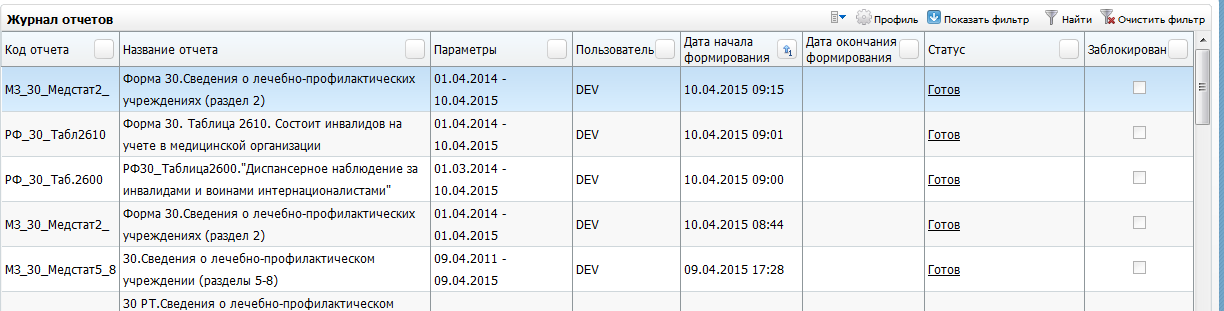 Рисунок 91 – Окно «Журнал отчетов»Откроется окно просмотра отчета «Форма 30.Сведения о лечебно-профилактических учреждениях (раздел 2)» (Рисунок 92).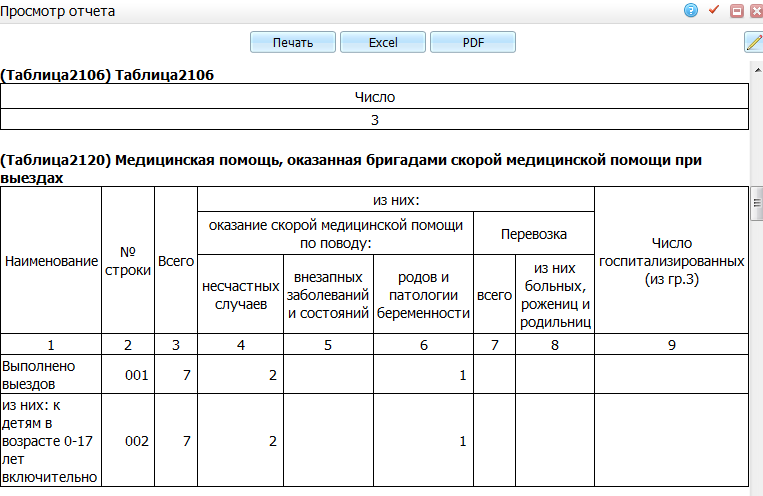 Рисунок 92 – Окно «Журнал отчетов»Таблица 2121Код статистической формы: «МЗ_30_Медстат2_».Название статистической формы: «Форма 30.Сведения о лечебно-профилактических учреждениях (раздел 2)».Настройки данной статистической формы описаны в инструкции «Настройка системы для формирования статистической формы № 40» (данная таблица 30 формы = таблице 2100 40 формы).Таблица 2121 формируется по зарегистрированным и обслуженным вызовам СМП.Условия формирования таблицы 2121Условия формирования представлены в таблице ниже (Таблица 93).Таблица 93 – Условия формирования таблицы 2121Формирование отчетаДля формирования отчета перейдите в пункт главного меню «Отчеты/Статистические отчеты/Формирование отчетов». В открывшемся окне найдите отчет «Форма 30.Сведения о лечебно-профилактических учреждениях (раздел 2)» (код «МЗ_30_Медстат2_») и выберите пункт контекстного меню «Сформировать» (Рисунок 93).Рисунок 93 – Окно «Журнал отчетов»Откроется окно «Просмотр статистической формы», в котором введите параметры отчета (Рисунок 94).Рисунок 94 – Окно «Просмотр статистической формы»«Дата с», «Дата по» – укажите по дате регистрации вызовов с помощью календаря  или вручную;«Сохранить параметры как» – установите «флажок», если необходимо сохранить введенные параметры, и введите название данного шаблона. После сохранения данных можно будет выбирать данный шаблон в верхнем поле «Сохраненные параметры» из выпадающего списка с помощью кнопки .После заполнения полей нажмите кнопку «OK».Просмотр отчетаЧтобы просмотреть сформированный отчет, выберите пункт главного меню «Отчеты/Статистические отчеты/Журнал отчетов». В открывшемся окне найдите отчет «Форма 30.Сведения о лечебно-профилактических учреждениях (раздел 2)» (код «МЗ_30_Медстат2_») и выберите пункт контекстного меню «Печать» или нажмите на ссылку со статусом отчета «Готов» (Рисунок 95).Рисунок 95 – Окно «Журнал отчетов»Откроется окно просмотра отчета «Форма 30.Сведения о лечебно-профилактических учреждениях (раздел 2)» (Рисунок 96).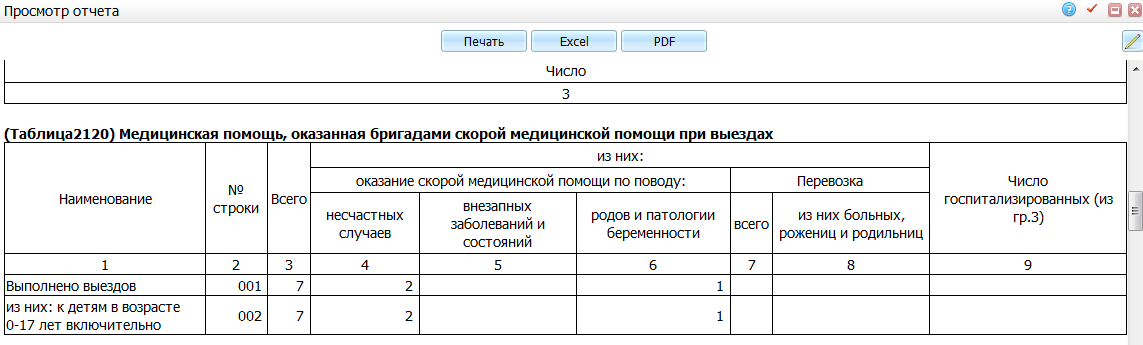 Рисунок 96 – Окно «Просмотр отчета»Сведения о деятельности бригад скорой медицинской помощиТаблица 2202Код статистической формы: «МЗ_30_Медстат2_».Название статистической формы: «Форма 30.Сведения о лечебно-профилактических учреждениях (раздел 2)».Настройки данной статистической формы описаны в инструкции «Настройка системы для формирования статистической формы № 40» (данная таблица 30 формы равна таблице 2300 40 формы).Таблица 2202 формируется по зарегистрированным и обслуженным вызовам СМП.Условия формирования таблицы 2202Условия формирования представлены в таблице ниже (Таблица 94).Таблица 94 – Условия формирования таблицы 2202Формирование отчетаДля формирования отчета перейдите в пункт главного меню «Отчеты/Статистические отчеты/Формирование отчетов». В открывшемся окне найдите отчет «Форма 30.Сведения о лечебно-профилактических учреждениях (раздел 2)» (код «МЗ_30_Медстат2_») и выберите пункт контекстного меню «Сформировать» (Рисунок 97).Рисунок 97 – Окно «Статистические формы»Откроется окно «Просмотр статистической формы», в котором введите параметры отчета (Рисунок 98).Рисунок 98 – Окно «Просмотр статистической формы»«Дата с», «Дата по» – укажите диапазон по дате регистрации вызовов с помощью календаря  или вручную;«Сохранить параметры как» – установите «флажок», если необходимо сохранить введенные параметры, и введите название данного шаблона. После сохранения данных можно будет выбирать данный шаблон в верхнем поле «Сохраненные параметры» из выпадающего списка с помощью кнопки .После заполнения полей нажмите кнопку «OK».Просмотр отчетаЧтобы просмотреть сформированный отчет, выберите пункт главного меню «Отчеты/Статистические отчеты/Журнал отчетов». В открывшемся окне найдите отчет «Форма 30.Сведения о лечебно-профилактических учреждениях (раздел 2)» (код «МЗ_30_Медстат2_») и выберите пункт контекстного меню «Печать» или нажмите на ссылку со статусом отчета «Готов» (Рисунок 99).Рисунок 99 – Окно «Журнал отчетов»Откроется окно просмотра отчета «Форма 30.Сведения о лечебно-профилактических учреждениях (раздел 2)» (Рисунок 100).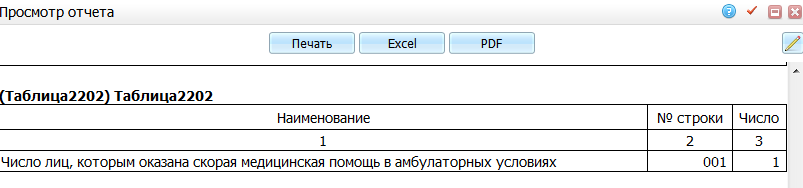 Рисунок 100 – Окно «Просмотр отчета»Число выездов бригад скорой медицинской помощи по времени доезда и затраченному на один выездТаблица 2300Код статистической формы: «МЗ_30_Медстат2_».Название статистической формы: «Форма 30.Сведения о лечебно-профилактических учреждениях (раздел 2)».Настройки данной статистической формы описаны в инструкции «Настройка системы для формирования статистической формы № 40» (данная таблица 30 формы = таблице 2500 40 формы).Таблица 2300 формируется по зарегистрированным и обслуженным вызовам.Условия формирования таблицы 2300Условия формирования представлены в таблице ниже (Таблица 95).Таблица 95 – Условия формирования таблицы 2300Формирование отчетаДля формирования отчета перейдите в пункт главного меню «Отчеты/Статистические отчеты/Формирование отчетов». В открывшемся окне найдите отчет «Форма 30.Сведения о лечебно-профилактических учреждениях (раздел 2)» (код «МЗ_30_Медстат2_») и выберите пункт контекстного меню «Сформировать» (Рисунок 101).Рисунок 101 – Окно «Статистические формы»Откроется окно «Просмотр статистической формы», в котором введите параметры отчета (Рисунок 102).Рисунок 102 – Окно «Просмотр статистической формы»«Дата с», «Дата по» – укажите диапазон по дате регистрации вызовов с помощью календаря  или вручную;«Сохранить параметры как» – установите «флажок», если необходимо сохранить введенные параметры, и введите название данного шаблона. После сохранения данных можно будет выбирать данный шаблон в верхнем поле «Сохраненные параметры» из выпадающего списка с помощью кнопки .После заполнения полей нажмите кнопку «OK».Просмотр отчетаЧтобы просмотреть сформированный отчет, выберите пункт главного меню «Отчеты/Статистические отчеты/Журнал отчетов». В открывшемся окне найдите отчет «Форма 30.Сведения о лечебно-профилактических учреждениях (раздел 2)» (код «МЗ_30_Медстат2_») и выберите пункт контекстного меню «Печать» или нажмите на ссылку со статусом отчета «Готов» (Рисунок 103).Рисунок 103 – Окно «Журнал отчетов»Откроется окно просмотра отчета «Форма 30.Сведения о лечебно-профилактических учреждениях (раздел 2)» (Рисунок 104).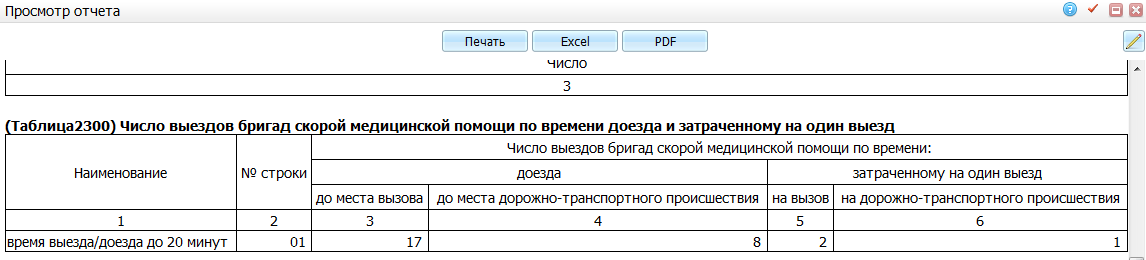 Рисунок 104 – Окно «Просмотр отчета»Таблица 2350Код статистической формы: «МЗ_30_Медстат2_».Название статистической формы: «Форма 30.Сведения о лечебно-профилактических учреждениях (раздел 2)».Настройки данной статистической формы описаны в инструкции «Настройка системы для формирования статистической формы № 40» (данная таблица 30 формы равна таблице 2001 40 формы).Таблица 2350 формируется по зарегистрированным и обслуженным вызовам, а также по визитам шаблона «Карта вызова СМП».Условия формирования таблицы 2350Условия формирования представлены в таблице ниже (Таблица 96).Таблица 96 – Условия формирования таблицы 2350Формирование отчетаДля формирования отчета перейдите в пункт главного меню «Отчеты/Статистические отчеты/Формирование отчетов». В открывшемся окне найдите отчет «Форма 30.Сведения о лечебно-профилактических учреждениях (раздел 2)» (код «МЗ_30_Медстат2_») и выберите пункт контекстного меню «Сформировать» (Рисунок 105).Рисунок 105 – Окно «Статистические формы»Откроется окно «Просмотр статистической формы», в котором введите параметры отчета (Рисунок 106).Рисунок 106 – Окно «Просмотр статистической формы»«Дата с», «Дата по» – укажите диапазон по дате регистрации вызовов с помощью календаря  или вручную;«Сохранить параметры как» – установите «флажок», если необходимо сохранить введенные параметры, и введите название данного шаблона. После сохранения данных можно будет выбирать данный шаблон в верхнем поле «Сохраненные параметры» из выпадающего списка с помощью кнопки .После заполнения полей нажмите кнопку «OK».Просмотр отчетаЧтобы просмотреть сформированный отчет, выберите пункт главного меню «Отчеты/Статистические отчеты/Журнал отчетов». В открывшемся окне найдите отчет «Форма 30.Сведения о лечебно-профилактических учреждениях (раздел 2)» (код «МЗ_30_Медстат2_») и выберите пункт контекстного меню «Печать» или нажмите на ссылку со статусом отчета «Готов» (Рисунок 107).Рисунок 107 – Окно «Журнал отчетов»Откроется окно просмотра отчета «Форма 30.Сведения о лечебно-профилактических учреждениях (раздел 2)» (Рисунок 108).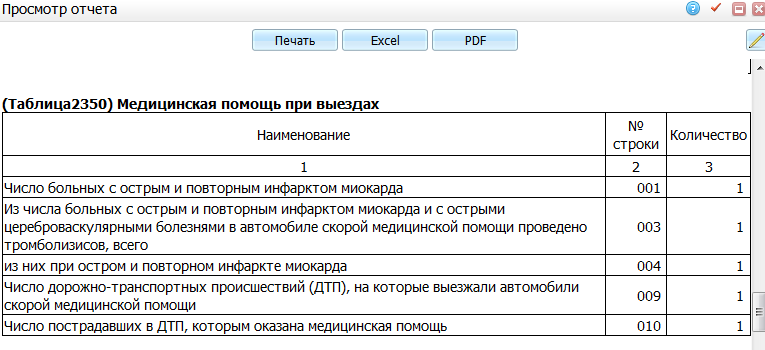 Рисунок 108 – Окно «Просмотр отчета»Родовспоможение на домуТаблица 2400Код статистической формы: «МЗ_30_Табл2400».Название статистической формы: «Форма 30. Таблица 2400. Родовспоможение на дому».Настройки данной статистической формы описаны в инструкции «Настройка системы для формирования статистической формы 30».Условия формирования таблицы 2400Таблица 2400 собирается:по статистическим картам выбывшего из стационара, у которых дата выписки попадает в указанный период формирования отчета, у которых тип ИБ «История родов»;по услуге указанной во входных параметрах отчета, где установлен «флажок» в поле «Родовспоможение на дому».Условия формирования представлены в таблице ниже (Таблица 97).Таблица 97 – Условия формирования таблицы 2400Формирование отчетаДля формирования отчета перейдите в пункт главного меню «Отчеты/Статистические отчеты/Формирование отчетов». В открывшемся окне найдите отчет «Форма 30. Таблица 2400. Родовспоможение на дому» (код «МЗ_30_Табл2400») и выберите пункт контекстного меню «Сформировать» (Рисунок 109).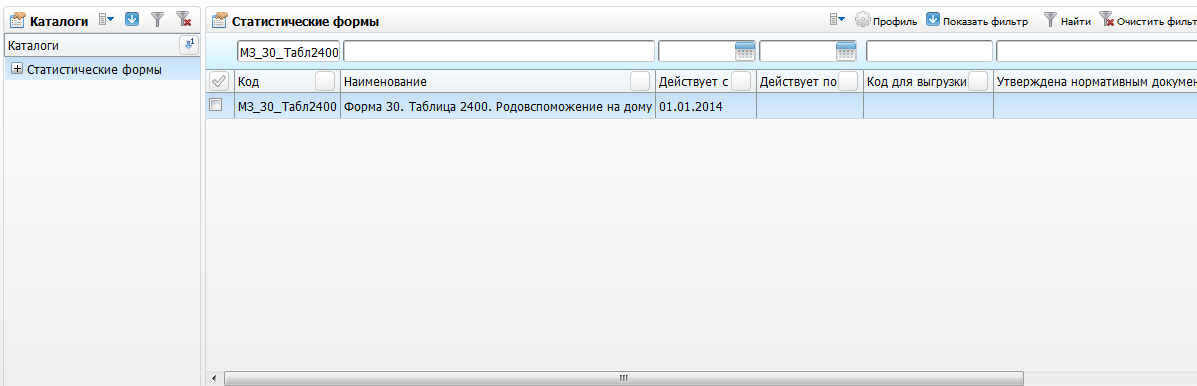 Рисунок 109 – Окно «Статистические формы»Откроется окно «Просмотр статистической формы», в котором введите параметры отчета (Рисунок 110).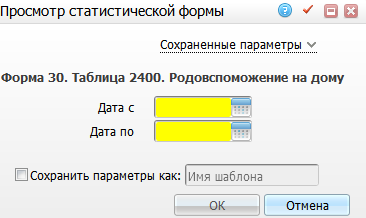 Рисунок 110 – Окно «Просмотр статистической формы»«Дата с», «Дата по» – укажите диапазон по дате оказания услуг с помощью календаря  или вручную;«Сохранить параметры как» – установите «флажок», если необходимо сохранить введенные параметры, и введите название данного шаблона. После сохранения данных можно будет выбирать данный шаблон в верхнем поле «Сохраненные параметры» из выпадающего списка с помощью кнопки .После заполнения полей нажмите кнопку «OK».Просмотр отчетаЧтобы просмотреть сформированный отчет, выберите пункт главного меню «Отчеты/Статистические отчеты/Журнал отчетов». В открывшемся окне найдите отчет «Форма 30. Таблица 2400. Родовспоможение на дому» (код «МЗ_30_Табл2400») и выберите пункт контекстного меню «Печать» или нажмите на ссылку со статусом отчета «Готов» (Рисунок 111).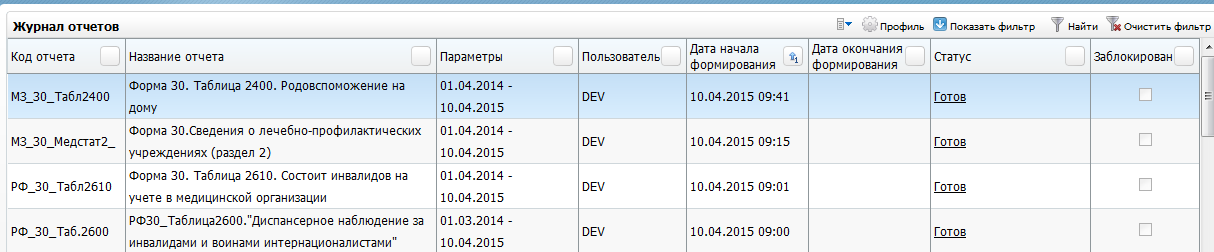 Рисунок 111 – Окно «Журнал отчетов»Откроется окно просмотра отчета «Форма 30. Таблица 2400. Родовспоможение на дому» (Рисунок 112).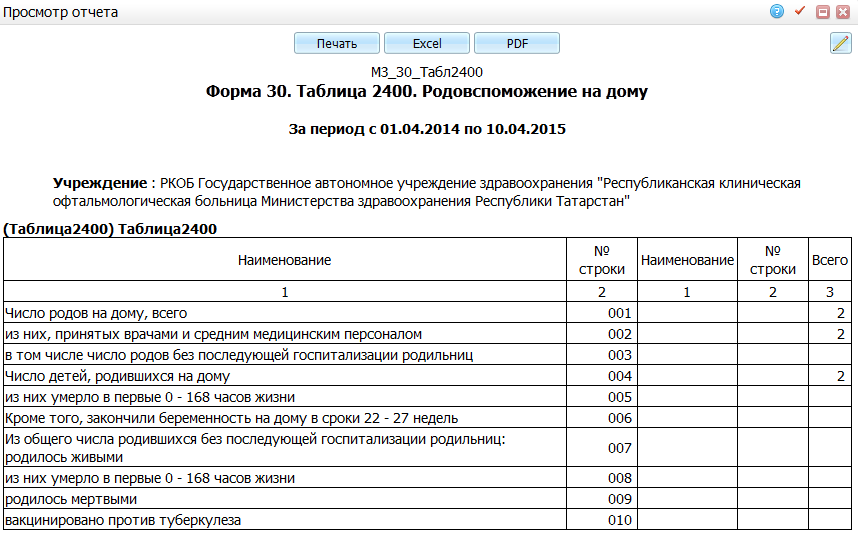 Рисунок 112 – Окно «Просмотр отчета»Таблица 2401Код статистической формы: «МЗ_30_Табл2401_2015».Название статистической формы: «Форма 30. Таблица 2401. Показатели контрацепции».Настройки данной статистической формы описаны в инструкции «Настройка системы для формирования статистической формы 30».Условия формирования таблицы 2401Таблица 2401 собирается:по полу пациента – женский;по всем пациентам по всем видам оплаты с оказанной услугой, период оказания услуги попадает в период, указанный во входных параметрах таблицы;по всем пациентам женского пола с одним выбранным признаком в «Гинекологическом анамнезе/Метод контрацепции»:«ВМС»;«Гормональная».Таким образом, в отчёт должны собираются пациентки с действующим на конечную дату формирования отчёта методом контрацепции.Условия формирования представлены в таблице ниже (Таблица 98).Таблица 98 – Условия формирования таблицы 2401Примечания1 Поля «1» и «2» собираются по пациентам, прикреплённым к ЛПУ, в котором собирается отчёт. «Персмедкарта/Общие сведения/Прикрепление к ЛПУ». Цель может быть любая, кроме «Стоматологическая помощь». Прикрепление должно быть действующим, т.е. не закрыто на последнюю дату формирования отчёта.2 На вкладке «Гинекологический анамнез» любого визита, к которому она прикреплена, в пункте «Контрацепция» должен быть указан действующий (не закрытый на последнюю дату сбора отчёта) метод контрацепции.3 Для сбора данных в поле «3» необходимо, чтобы услуги в соответствие с номенклатором услуг ЛПУ, относящиеся к услуге «Введение внутриматочной спирали», были оказаны.4 Услуги попадают в отчёт вне зависимости от прикрепления к ЛПУ и его типа (АПУ или стационар).Формирование отчетаДля формирования отчета перейдите в пункт главного меню «Отчеты/Статистические отчеты/Формирование отчетов». В открывшемся окне найдите отчет «Форма 30. Таблица 2401. Показатели контрацепции» (код «МЗ_30_Табл2401_2015») и выберите пункт контекстного меню «Сформировать» (Рисунок 113).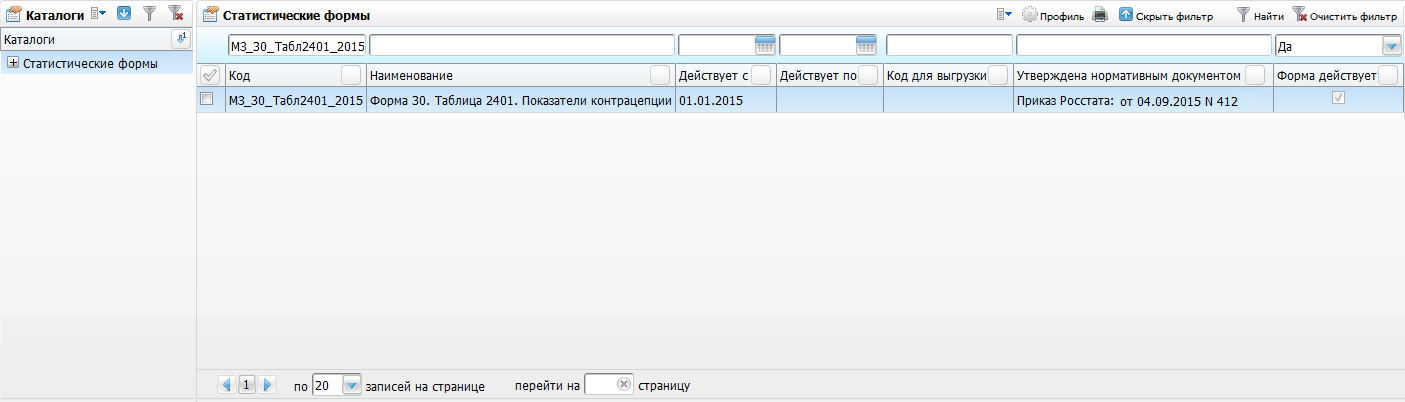 Рисунок 113 – Окно «Статистические формы»Откроется окно «Просмотр статистической формы», в котором введите параметры отчета (Рисунок 114).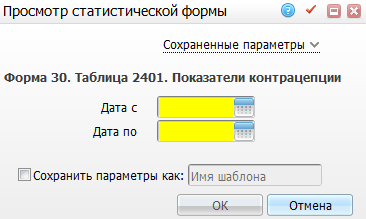 Рисунок 114 – Окно «Просмотр статистической формы»«Дата с», «Дата по» – укажите диапазон по дате оказания услуг с помощью календаря  или вручную;Примечание – Отчёт формируется за период, формирование отчета на одну дату не рекомендуется.«Сохранить параметры как» – установите «флажок», если необходимо сохранить введенные параметры, и введите название данного шаблона. После сохранения данных можно будет выбирать данный шаблон в верхнем поле «Сохраненные параметры» из выпадающего списка с помощью кнопки .После заполнения полей нажмите кнопку «OK».Просмотр отчетаЧтобы просмотреть сформированный отчет, выберите пункт главного меню «Отчеты/Статистические отчеты/Журнал отчетов». В открывшемся окне найдите отчет «Форма 30. Таблица 2401. Показатели контрацепции» (код «МЗ_30_Табл2401_2015») и выберите пункт контекстного меню «Печать» или нажмите на ссылку со статусом отчета «Готов» (Рисунок 115).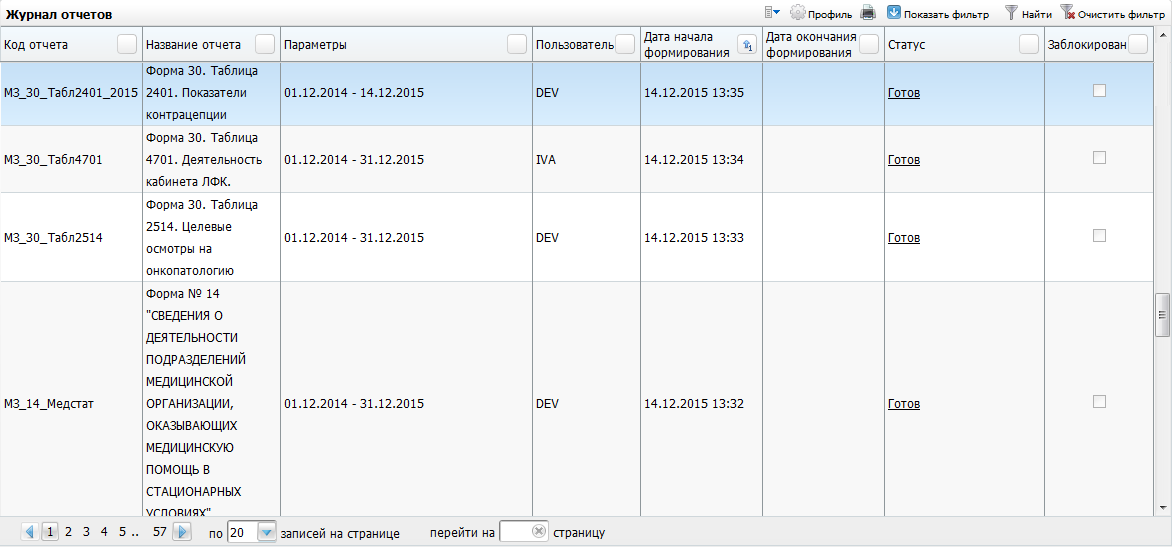 Рисунок 115 – Окно «Журнал отчетов»Откроется окно просмотра отчета «Форма 30. Таблица 2400. Показатели контрацепции» (Рисунок 116).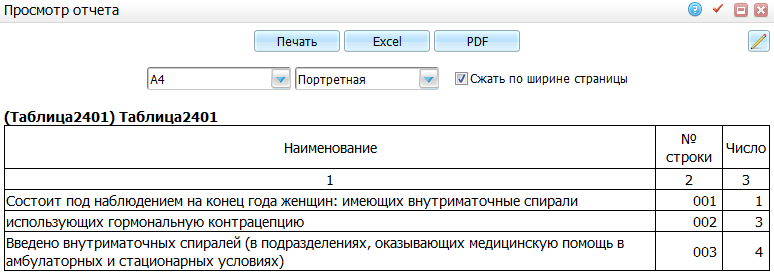 Рисунок 116 – Окно «Просмотр отчета»Примечание – Одной пациентке могут быть применены два вида контрацепции.Таблица 2402Код статистической формы: «МЗ_30_Табл2402».Название статистической формы: «Форма 30. Таблица 2402. Пациенты, умершие на дому».Настройки данной статистической формы описаны в инструкции «Настройки данной статистической формы описаны в инструкции «Настройка системы для формирования статистической формы 30».Условия формирования таблицы 2402Таблица 2402 собирается:по дате закрытия амбулаторного талона;только по прикрепленному населению;с исходом обращения «Смерть» (в окне оказания услуги в поле «Исход обращения» указано значение с федеральным кодом 5 «Летальный исход»);по месту оказания приема «На дому» (в окне оказания услуги в поле «Место приема» указан код по форме 30 «2-на дому» или «3-актив»).Условия формирования представлены в таблице ниже (Таблица 99, Таблица 100).Таблица 99 – Условия формирования таблицы 2402Таблица 100 – Условия формирования таблицы 2402Формирование отчетаДля формирования отчета перейдите в пункт главного меню «Отчеты/Статистические отчеты/Формирование отчетов». В открывшемся окне найдите отчет «Форма 30. Таблица 2402. Пациенты, умершие на дому» (код «МЗ_30_Табл2402») и выберите пункт контекстного меню «Сформировать» (Рисунок 117).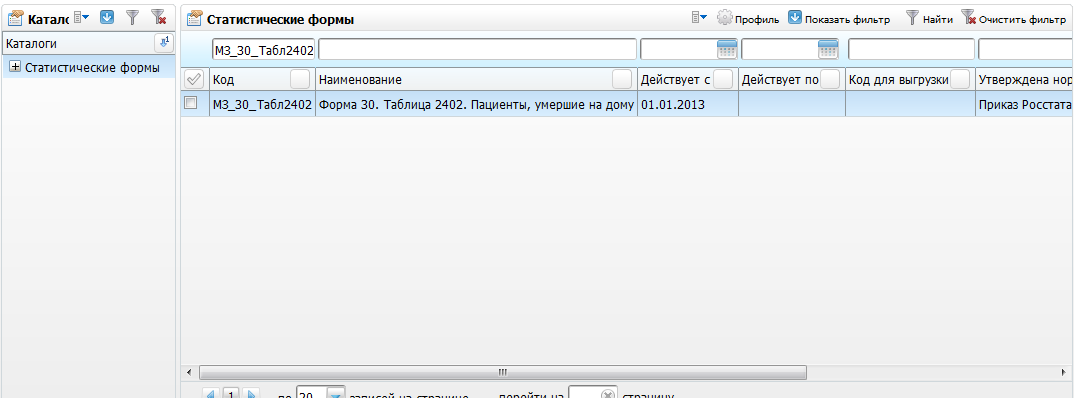 Рисунок 117 – Окно «Статистические формы»Откроется окно «Просмотр статистической формы», в котором введите параметры отчета (Рисунок 118).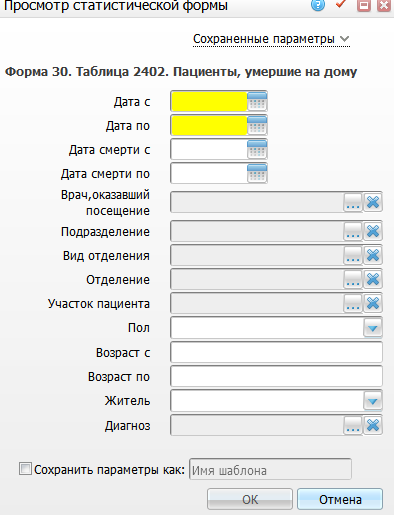 Рисунок 118 – Окно «Просмотр статистической формы»Заполните поля:«Дата с», «Дата по» – укажите диапазон по дате посещения пациентов с помощью календаря  или вручную;«Дата смерти с», «Дата смерти по» – укажите диапазон смерти пациентов с помощью календаря  или вручную;«Врач, оказавший посещение» – выберите врачей, оказывавших прием. Для этого нажмите кнопку . Откроется окно «Сотрудники», в котором отметьте «флажком» нужные значения и нажмите кнопку «Ок», или выберите значение двойным нажатием мыши. Чтобы очистить поле, нажмите кнопку ;«Подразделение» – выберите подразделения, где была оказана услуга. Для этого нажмите кнопку . Откроется окно «Подразделения ЛПУ», в котором отметьте «флажком» нужные значения и нажмите кнопку «Ок», или выберите значение двойным нажатием мыши. Чтобы очистить поле, нажмите кнопку ;«Вид отделения» – выберите отделения, где была оказана услуга. Для этого нажмите кнопку . Откроется окно «Виды отделений», в котором отметьте «флажком» нужные значения и нажмите кнопку «Ок», или выберите значение двойным нажатием мыши. Чтобы очистить поле, нажмите кнопку ;«Отделение» – выберите отделения, где была оказана услуга. Для этого нажмите кнопку . Откроется окно «Отделения», в котором отметьте «флажком» нужные значения и нажмите кнопку «Ок», или выберите значение двойным нажатием мыши. Чтобы очистить поле, нажмите кнопку ;«Участок пациента» – выберите участки, к которым относились пациенты. Для этого нажмите кнопку . Откроется окно «Участки», в котором отметьте «флажком» нужные значения и нажмите кнопку «Ок», или выберите значение двойным нажатием мыши. Чтобы очистить поле, нажмите кнопку ;«Пол» – выберите пол пациентов из выпадающего списка с помощью кнопки ;«Возраст с», «Возраст по» – введите возрастной диапазон пациентов вручную;«Житель» – выберите признак, по городским или сельским жителям необходимо сформировать отчет, из выпадающего списка с помощью кнопки ;«Диагноз» – выберите диагнозы, по которым следует сформировать отчет. Для этого нажмите кнопку . Откроется окно «Справочник МКБ-10», в котором отметьте «флажком» нужные значения и нажмите кнопку «Ок», или выберите значение двойным нажатием мыши. Чтобы очистить поле, нажмите кнопку ;«Сохранить параметры как» – установите «флажок», если необходимо сохранить введенные параметры, и введите название данного шаблона. После сохранения данных можно будет выбирать данный шаблон в верхнем поле «Сохраненные параметры» из выпадающего списка с помощью кнопки .После заполнения полей нажмите кнопку «OK».Просмотр отчетаЧтобы просмотреть сформированный отчет, выберите пункт главного меню «Отчеты/Статистические отчеты/Журнал отчетов». В открывшемся окне найдите отчет «Форма 30. Таблица 2402. Пациенты, умершие на дому» (код «МЗ_30_Табл2402») и выберите пункт контекстного меню «Печать» или нажмите на ссылку со статусом отчета «Готов» (Рисунок 119).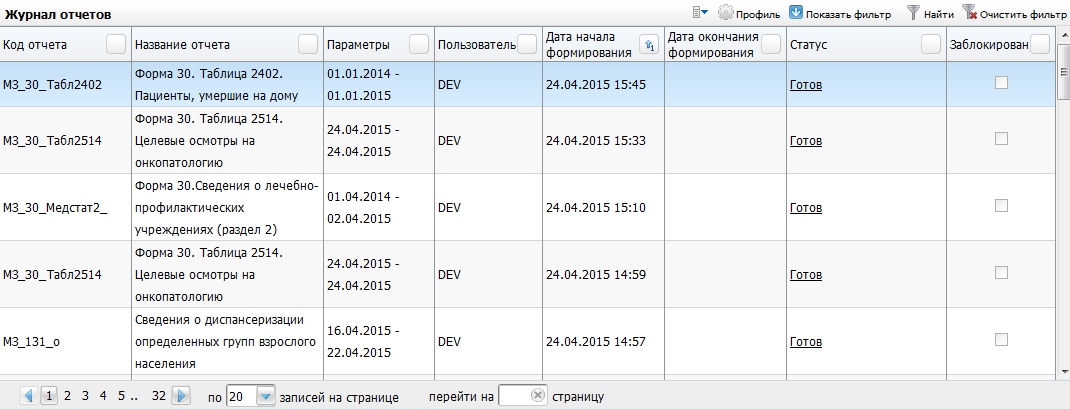 Рисунок 119 – Окно «Журнал отчетов»Откроется окно просмотра отчета «Форма 30. Таблица 2402. Пациенты, умершие на дому» (Рисунок 120).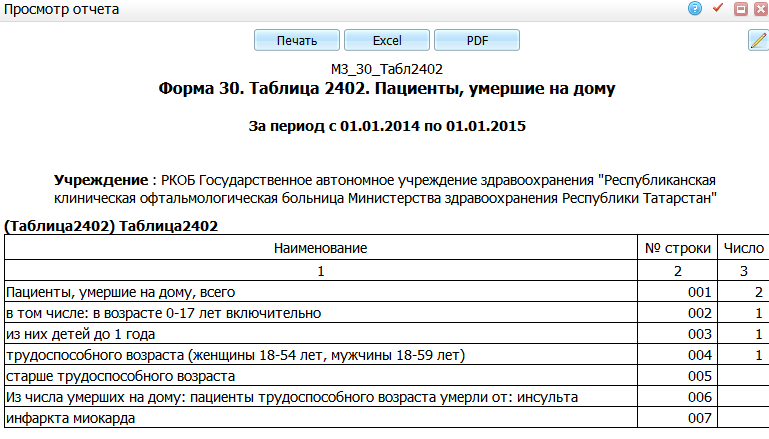 Рисунок 120 – Окно «Просмотр отчета»Профилактические осмотры, проведенные медицинской организациейТаблица 2510Код статистической формы: «МЗ_30_Табл2510».Название статистической формы: «Форма 30. Таблица 2510. Профилактические осмотры, проведенные медицинской организацией».Настройки данной статистической формы описаны в инструкции «Настройка системы для формирования статистической формы 30».Условия формирования таблицы 2510Таблица собирается по всем картам медосмотров, которые были закрыты в указанный период. Причина закрытия карты должна иметь признак «Заканчивает осмотр». За единицу счета берется пациент (если у пациента в заданном периоде было несколько медосмотров, в таблицу попадает единица – пациент). Строки 1-4 собираются по медосмотрам несовершеннолетних пациентов (учитываются все типы карт медосмотров).Условия формирования представлены в таблице ниже (Таблица 101).Таблица 101- Условия формирования таблицы 2510Формирование отчетаДля формирования отчета перейдите в пункт главного меню «Отчеты/Статистические отчеты/Формирование отчетов». В открывшемся окне найдите отчет «Форма 30. Таблица 2510. Профилактические осмотры, проведенные медицинской организацией» (код «МЗ_30_Табл2510») и выберите пункт контекстного меню «Сформировать» (Рисунок 121).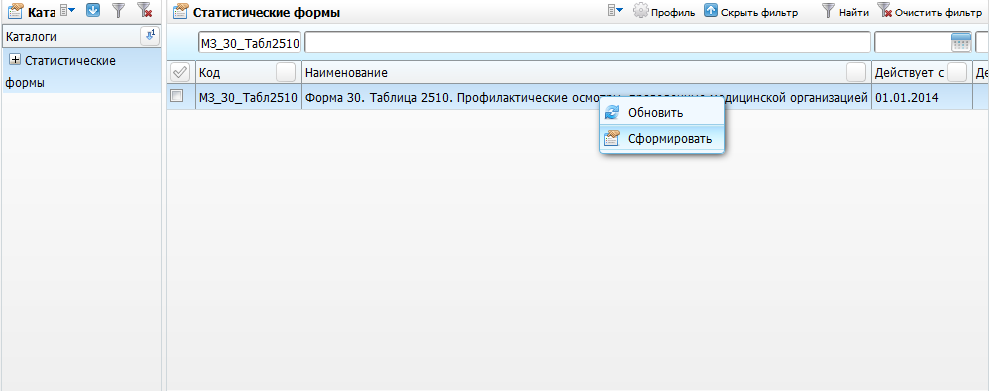 Рисунок 121 – Окно «Статистические формы»Откроется окно «Просмотр статистической формы» (Рисунок 122).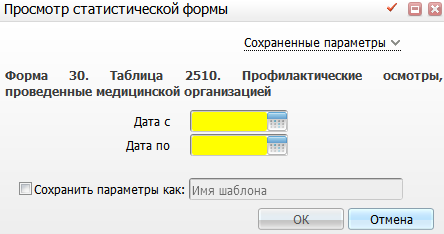 Рисунок 122 – Окно «Просмотр статистической формы»Введите параметры отчета:«Дата с», Дата по» – укажите диапазон по дате посещения пациентов с помощью календаря  или вручную;«Сохранить параметры как» – установите «флажок», если необходимо сохранить введенные параметры, и введите название данного шаблона. После сохранения данных можно будет выбирать данный шаблон в верхнем поле «Сохраненные параметры» из выпадающего списка с помощью кнопки .После заполнения полей нажмите кнопку «OK». Просмотр отчетаЧтобы просмотреть сформированный отчет, выберите пункт главного меню «Отчеты/Статистические отчеты/Журнал отчетов». В открывшемся окне найдите отчет «Форма 30. Таблица 2510. Профилактические осмотры, проведенные медицинской организацией» (код «МЗ_30_Табл2510») и выберите пункт контекстного меню «Печать» или нажмите на ссылку со статусом отчета «Готов» (Рисунок 123).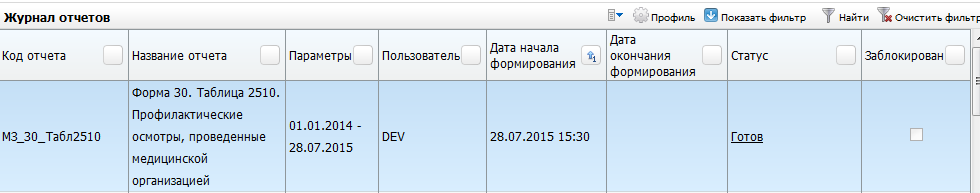 Рисунок 123 – Окно «Журнал отчетов»Откроется окно просмотра отчета «Форма 30. Таблица 2510. Профилактические осмотры, проведенные медицинской организацией» (Рисунок 124).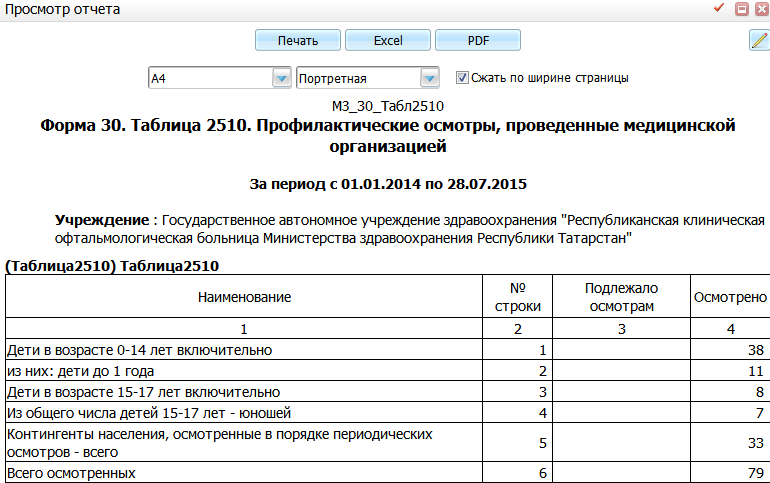 Рисунок 124 – Окно «Просмотр отчета»Таблица 2512Код статистической формы: «МЗ_30_Табл2512».Название статистической формы: «Форма №30. Таблица 2512. Целевые осмотры на туберкулез».Настройки данной статистической формы описаны в инструкции «Настройка системы для формирования статистической формы 30».Условия формирования таблицы 2512Условия формирования представлены в таблицах ниже (Таблица 102, Таблица 103).Таблица 102 – Условия формирования таблицы 2512Таблица 103- Условия формирования таблицы 2512Формирование отчетаДля формирования отчета перейдите в пункт главного меню «Отчеты/Статистические отчеты/Формирование отчетов». В открывшемся окне найдите отчет «Форма №30. Таблица 2512. Целевые осмотры на туберкулез» (код «МЗ_30_Табл2512») и выберите пункт контекстного меню «Сформировать» (Рисунок 125).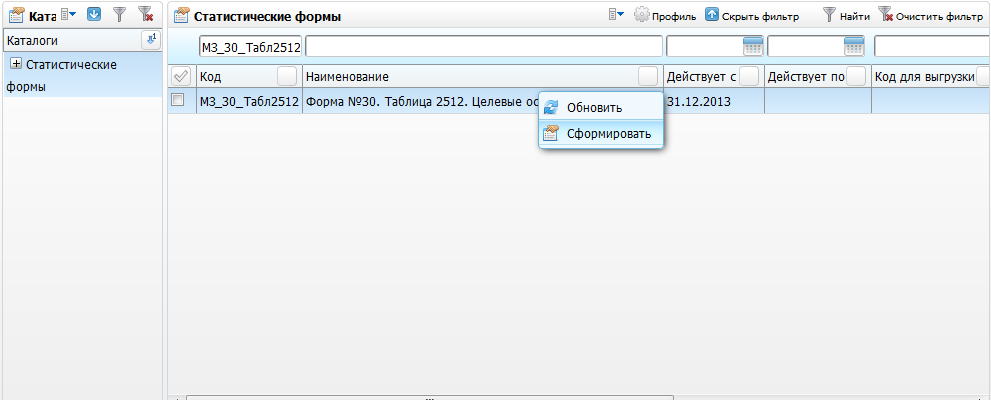 Рисунок 125 – Окно «Статистические формы»Откроется окно «Просмотр статистической формы» (Рисунок 126).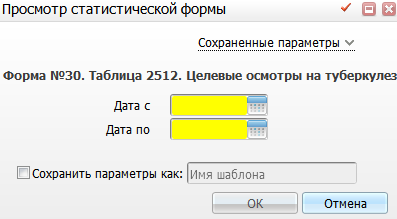 Рисунок 126 – Окно «Просмотр статистической формы»Введите параметры отчета:«Дата с», Дата по» – укажите диапазон по дате посещения пациентов с помощью календаря  или вручную;«Сохранить параметры как» – установите «флажок», если необходимо сохранить введенные параметры, и введите название данного шаблона. После сохранения данных можно будет выбирать данный шаблон в верхнем поле «Сохраненные параметры» из выпадающего списка с помощью кнопки .После заполнения полей нажмите кнопку «OK».Просмотр отчетаЧтобы просмотреть сформированный отчет, выберите пункт главного меню «Отчеты/Статистические отчеты/Журнал отчетов». В открывшемся окне найдите отчет «Форма №30. Таблица 2512. Целевые осмотры на туберкулез» (код «МЗ_30_Табл2512») и выберите пункт контекстного меню «Печать» или нажмите на ссылку со статусом отчета «Готов» (Рисунок 127).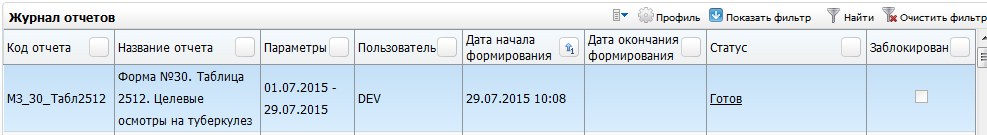 Рисунок 127 – Окно «Журнал отчетов»Откроется окно просмотра отчета «Форма №30. Таблица 2512. Целевые осмотры на туберкулез» (Рисунок 128).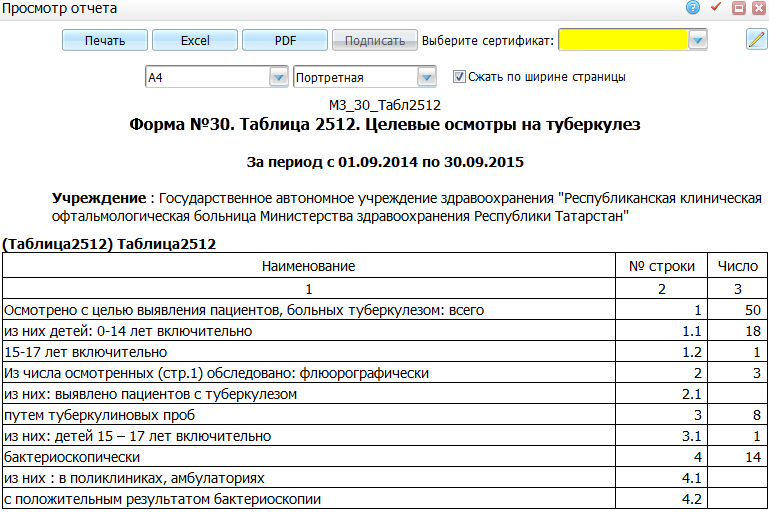 Рисунок 128 – Окно «Просмотр отчета»Таблица 2514Код статистической формы: «МЗ_30_Табл2514».Название статистической формы: «Форма 30. Таблица 2514. Целевые осмотры на онкопатологию».Настройки данной статистической формы описаны в инструкции «Настройка системы для формирования статистической формы 30».Условия формирования таблицы 2514Сбор осуществляется по оказанным услугам, у которых в разделе «Словари/Услуги/Общие услуги», в поле «Услуга по форме 30» указана услуга «Осмотр на выявление онкологии» (или любая, подходящая под условие «%осмотр%онко%»). Дата оказания услуги должна входить в отчетный период.Распределение осмотров по строкам 4, 5, 6 таблицы осуществляется по самому первому осмотру в отчетном периоде. Например, если за отчетный период (3 месяца) пациент сначала прошел осмотр в рамках диспансерного учета (что подходит под строку 6), а затем прошел его еще и в рамках медосмотра (что подходит под строку 5), то этот пациент включается в строку 6, т.к. этот осмотр произошел раньше. Т.е. строки 4, 5, 6 собираются только по осмотрам с минимальной датой оказания в рамках отчетного периода. Строки 7 и 8 собираются по всем осмотрам и направлениям в отчетном периодеУсловия формирования представлены в таблице ниже (Таблица 104).Таблица 104 – Условия формирования таблицы 2514Формирование отчетаДля формирования отчета перейдите в пункт главного меню «Отчеты/Статистические отчеты/Формирование отчетов». В открывшемся окне найдите отчет «Форма 30. Таблица 2514. Целевые осмотры на онкопатологию» (код «МЗ_30_Табл2514») и выберите пункт контекстного меню «Сформировать» (Рисунок 129).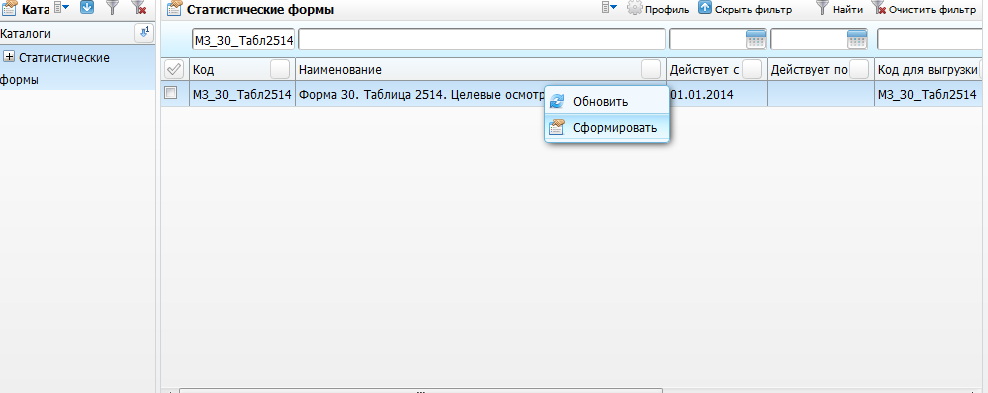 Рисунок 129 – Окно «Статистические формы»Откроется окно «Просмотр статистической формы» (Рисунок 130).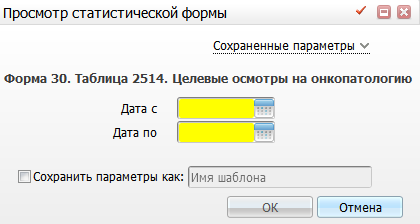 Рисунок 130 – Окно «Просмотр статистической формы»Введите параметры отчета:«Дата с», Дата по» – укажите диапазон по дате посещения пациентов с помощью календаря  или вручную;«Сохранить параметры как» – установите «флажок», если необходимо сохранить введенные параметры, и введите название данного шаблона. После сохранения данных можно будет выбирать данный шаблон в верхнем поле «Сохраненные параметры» из выпадающего списка с помощью кнопки .После заполнения полей нажмите кнопку «OK». Просмотр отчетаЧтобы просмотреть сформированный отчет, выберите пункт главного меню «Отчеты/Статистические отчеты/Журнал отчетов». В открывшемся окне найдите отчет «Форма 30. Таблица 2514. Целевые осмотры на онкопатологию» (код «МЗ_30_Табл2514») и выберите пункт контекстного меню «Печать» или нажмите на ссылку со статусом отчета «Готов» (Рисунок 131).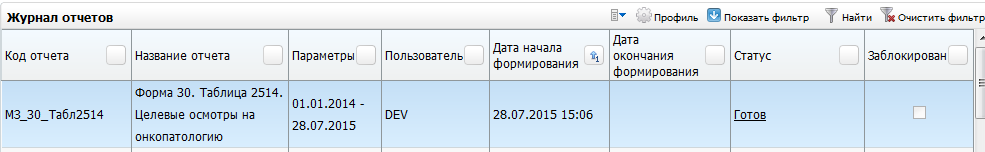 Рисунок 131 – Окно «Журнал отчетов»Откроется окно просмотра отчета «Форма 30. Таблица 2514. Целевые осмотры на онкопатологию» (Рисунок 136).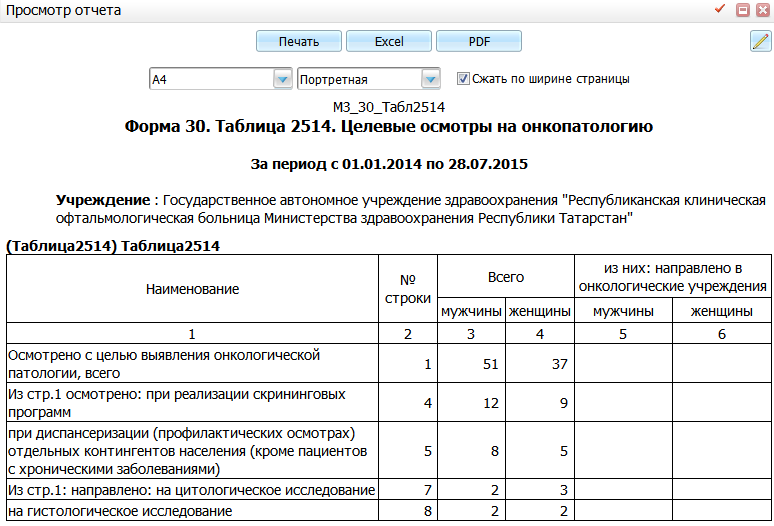 Рисунок 132 – Окно «Просмотр отчета»Таблица 2515Код статистической формы: «M3_30_Табл2515_2016».Название статистической формы: «Форма 30. Таблица 2515. Число лиц, освидетельствованных на состояние опьянения».Настройки данной статистической формы описаны в инструкции «Настройка системы для формирования статистической формы 30».Условия формирования таблицы 2515Таблица формируется в соответствии с данными актов медицинских освидетельствований на состояние опьянения (учетная форма 307/у-05) из дневника врача по шаблону услуг «MEDINSPECT_INTOX». Условия формирования представлены в таблице ниже (Таблица 105)Таблица 105 – Условия формирования таблицы 2515Формирование отчетаДля формирования отчета перейдите в пункт главного меню «Отчеты/Статистические отчеты/Формирование отчетов». В открывшемся окне найдите отчет «Форма 30. Таблица 2515. Число лиц, освидетельствованных на состояние опьянения» (код «M3_30_Табл2515_2016») и выберите пункт контекстного меню «Сформировать» (Рисунок 133).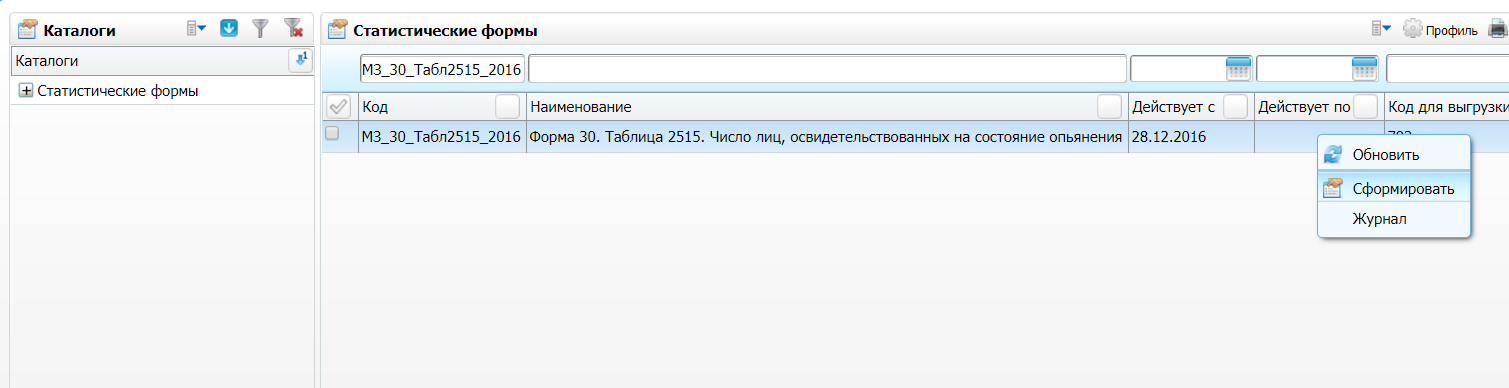 Рисунок 133 – Окно «Статистические формы»Откроется окно «Просмотр статистической формы» (Рисунок 134).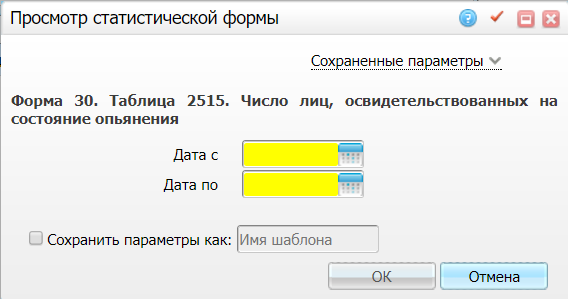 Рисунок 134 – Окно «Просмотр статистической формы»Введите параметры отчета:«Дата с», Дата по» – укажите диапазон по дате прохождения медицинского освидетельствования пациентами с помощью календаря  или вручную;«Сохранить параметры как» – установите «флажок», если необходимо сохранить введенные параметры, и введите название данного шаблона. После сохранения данных можно будет выбирать данный шаблон в верхнем поле «Сохраненные параметры» из выпадающего списка с помощью кнопки .После заполнения полей нажмите кнопку «OK». Просмотр отчетаЧтобы просмотреть сформированный отчет, выберите пункт главного меню «Отчеты/Статистические отчеты/Журнал отчетов». В открывшемся окне найдите отчет «Форма 30. Таблица 2515. Число лиц, освидетельствованных на состояние опьянения») и выберите пункт контекстного меню «Печать» или нажмите на ссылку со статусом отчета «Готов» (Рисунок 135).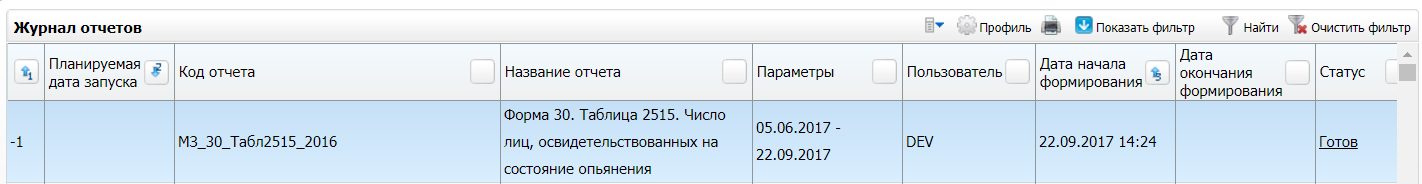 Рисунок 135 – Окно «Журнал отчетов»Откроется окно просмотра отчета «Форма 30. Таблица 2515. Число лиц, освидетельствованных на состояние опьянения» (Рисунок 136).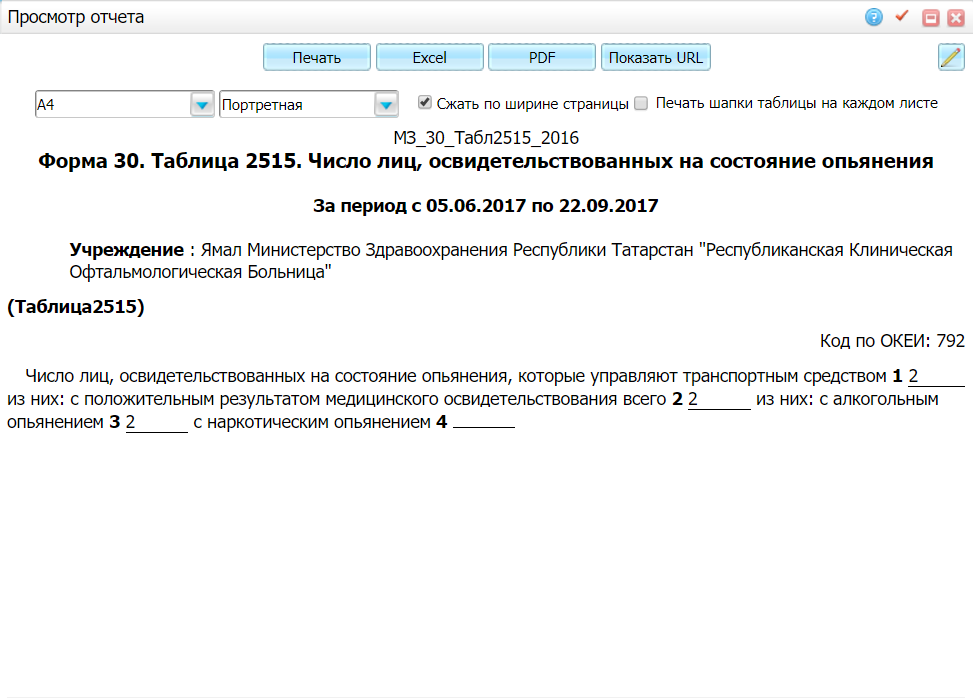 Рисунок 136 – Окно «Просмотр отчета»Диспансерное наблюдение за инвалидами и участниками Великой Отечественной войны и воинами-интернационалистамиТаблица 2600Код статистической формы: «РФ_30_Таб.2600».Название статистической формы: «РФ30_Таблица2600. «Диспансерное наблюдение за инвалидами и воинами интернационалистами».Настройки данной статистической формы описаны в инструкции «Настройка системы для формирования статистической формы 30».Условия формирования таблицы 2600Таблица 2600 собирается:по контрольным картам диспансерного наблюдения;в отчет подтягиваются все открытые карты диспансерного учета пациентов и закрытые, у которых дата закрытия больше или равна значения «дата с»;по пациентам, у которых указана категория в разделе «Контрагенты: Категории» (персональная медицинская карта пациента/вкладка «Льготы/Категории»);причину снятия с учета можно посмотреть в справочнике НСИ «FN_DISP_REMOVE_REASONS» связь со справочником МИС «REMOVE_REASONS», путь в системе: «Система/Импорт/Федеральная НСИ/Связь со справочниками МИС»;в таблицу попадают пациенты, у которых указана группа инвалидности в разделе «Контрагенты: Инвалидность» персональная медицинская карта пациента/вкладка «Льготы/Инвалидность»/поле «Группа».Условия формирования представлены в таблице ниже (Таблица 106).Таблица 106 – Условия формирования таблицы 2600Формирование отчетаДля формирования отчета перейдите в пункт главного меню «Отчеты/Статистические отчеты/Формирование отчетов». В открывшемся окне найдите отчет «РФ30_Таблица2600. «Диспансерное наблюдение за инвалидами и воинами интернационалистами» (код «РФ_30_Таб.2600») и выберите пункт контекстного меню «Сформировать» (Рисунок 137).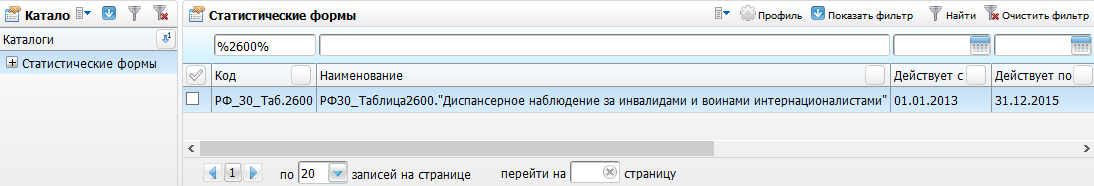 Рисунок 137 – Окно «Статистические формы»Откроется окно «Просмотр статистической формы», в котором введите параметры отчета (Рисунок 138).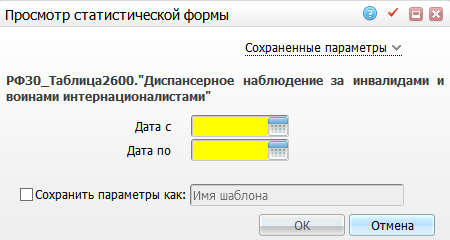 Рисунок 138 – Окно «Просмотр статистической формы»«Дата с», «Дата по» – укажите необходимый диапазон дат с помощью календаря  или вручную;«Сохранить параметры как» – установите «флажок», если необходимо сохранить введенные параметры, и введите название данного шаблона. После сохранения данных можно будет выбирать данный шаблон в верхнем поле «Сохраненные параметры» из выпадающего списка с помощью кнопки .После заполнения полей нажмите кнопку «OK».Просмотр отчетаЧтобы просмотреть сформированный отчет, выберите пункт главного меню «Отчеты/Статистические отчеты/Журнал отчетов». В открывшемся окне найдите отчет «РФ30_Таблица2600. «Диспансерное наблюдение за инвалидами и воинами интернационалистами» (код «РФ_30_Таб.2600») и выберите пункт контекстного меню «Печать» или нажмите на ссылку со статусом отчета «Готов» (Рисунок 139).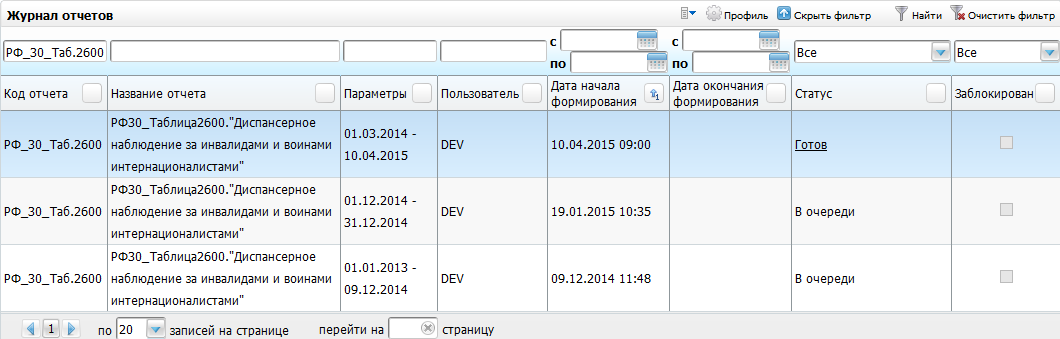 Рисунок 139 – Окно «Журнал отчетов»Откроется окно просмотра отчета «РФ30_Таблица2600. «Диспансерное наблюдение за инвалидами и воинами интернационалистами» (Рисунок 140).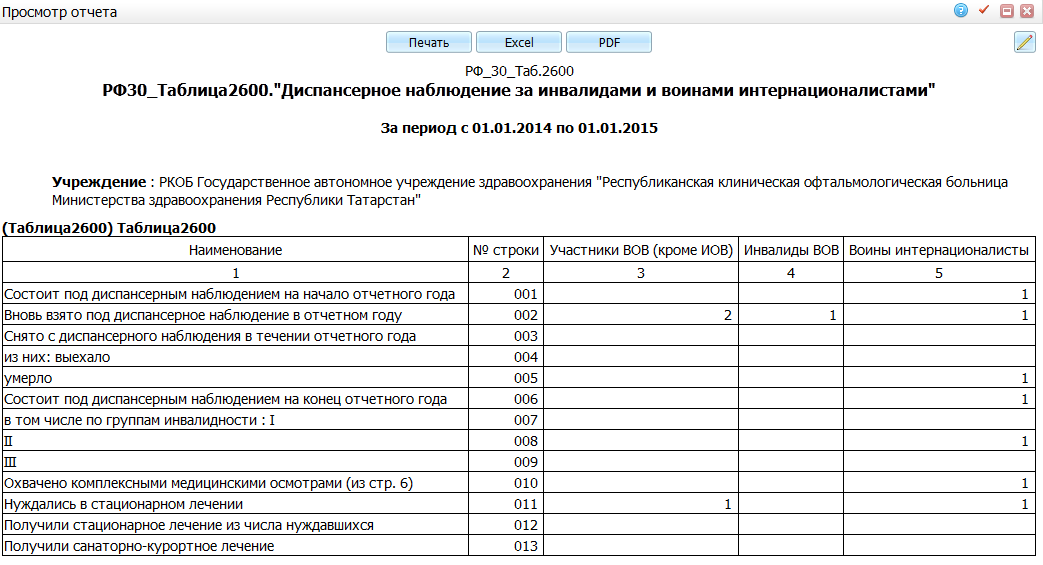 Рисунок 140 – Окно «Просмотр отчета»Таблица 2610Код статистической формы: «РФ_30_Табл2610».Название статистической формы: «Форма 30. Таблица 2610. Состоит инвалидов на учете в медицинской организации».Настройки данной статистической формы описаны в инструкции «Настройка системы для формирования статистической формы 30».Условия формирования таблицы 2610Таблица 2610 собирается:по прикрепленному к данному ЛПУ населению. т.е. «Прикрепление к ЛПУ» (персональная медицинская карта пациента) = «ЛПУ» из входных параметров, и эта запись из прикреплений к ЛПУ является действующей на период «Дата с/Дата по» из входных параметров;участок прикрепления у пациента должен соответствовать значению «Участка» во входных параметрах. Если поле «Участок» во входных параметрах не заполнено, то отчет собирает данные по пациентам всех участков;в отчет попадают пациенты, у которых на период «Дата с/Дата по» из входных параметров есть действующая запись в карте пациента об инвалидности;возраст пациентов считается на «Дата по» из входных параметров.Условия формирования представлены в таблице ниже (Таблица 107).Таблица 107 – Условия формирования таблицы 2610Формирование отчетаДля формирования отчета перейдите в пункт главного меню «Отчеты/Статистические отчеты/Формирование отчетов». В открывшемся окне найдите отчет «Форма 30. Таблица 2610. Состоит инвалидов на учете в медицинской организации» (код «РФ_30_Табл2610») и выберите пункт контекстного меню «Сформировать» (Рисунок 141).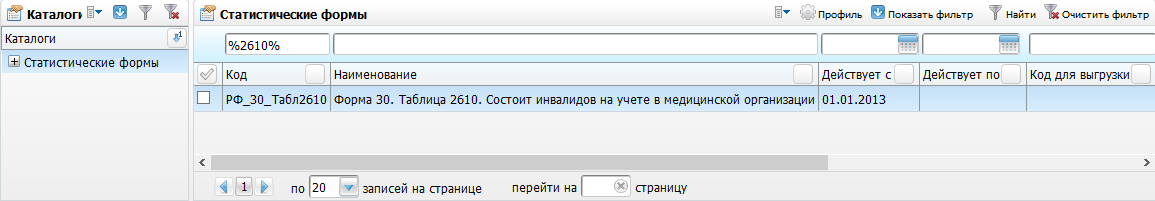 Рисунок 141 – Окно «Статистические формы»Откроется окно «Просмотр статистической формы», в котором введите параметры отчета (Рисунок 142).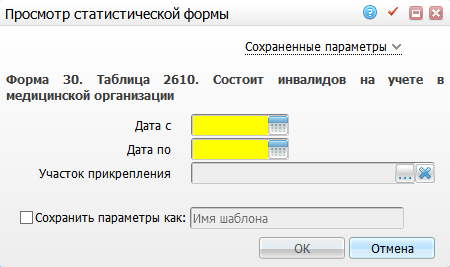 Рисунок 142 – Окно «Просмотр статистической формы»«Дата с», «Дата по» – укажите диапазон дат с помощью календаря  или вручную. В отчет попадают пациенты, у которых на период «Дата с/Дата по» есть действующая запись в карте пациента об инвалидности;«Участок прикрепления» – с помощью кнопки  откройте окно «Участки». В данном окне установите «флажок» на против того участка, к которому прикреплен пациент и нажмите на кнопку «Ок». После этого номер участка прикрепления отразится в окне «Просмотр статистической формы» в поле «Участок прикрепления».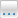 «Сохранить параметры как» – установите «флажок», если необходимо сохранить введенные параметры, и введите название данного шаблона. После сохранения данных можно будет выбирать данный шаблон в верхнем поле «Сохраненные параметры» из выпадающего списка с помощью кнопки .После заполнения полей нажмите кнопку «OK».Просмотр отчетаЧтобы просмотреть сформированный отчет, выберите пункт главного меню «Отчеты/Статистические отчеты/Журнал отчетов». В открывшемся окне найдите отчет «Форма 30. Таблица 2610. Состоит инвалидов на учете в медицинской организации» (код «РФ_30_Табл2610») и выберите пункт контекстного меню «Печать» или нажмите на ссылку со статусом отчета «Готов» (Рисунок 143).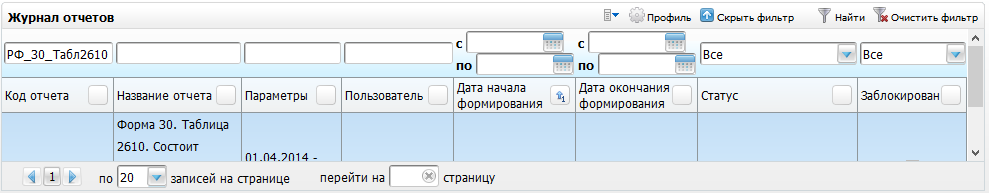 Рисунок 143 – Окно «Журнал отчетов»Откроется окно просмотра отчета «Форма 30. Таблица 2610. Состоит инвалидов на учете в медицинской организации» (Рисунок 144).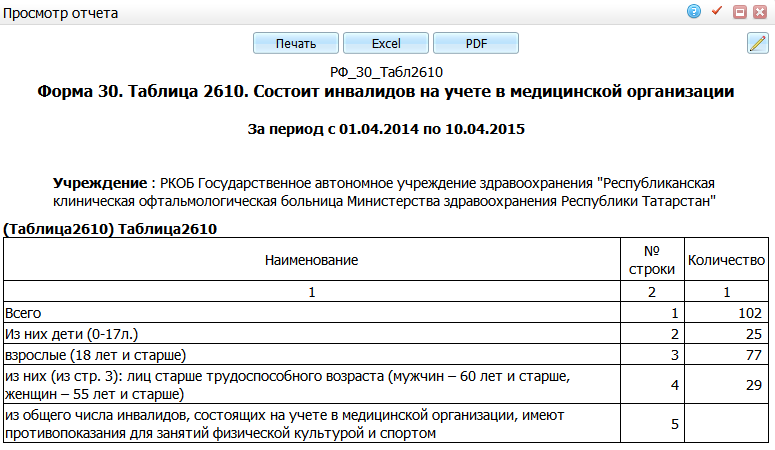 Рисунок 144 – Окно «Просмотр отчета»Работа стоматологического (зубоврачебного) кабинетаТаблица 2700Код статистической формы: «МЗ_30_Табл2700».Название статистической формы: «Работа стоматологического (зубоврачебного) кабинета».Настройки данной статистической формы описаны в инструкции «Настройка системы для формирования статистической формы 30».Условия формирования таблицы 2700Таблицу 2700 заполняют по данным первичной медицинской документации. В строках 2 и 3 по всем графам показывают раздельно работу врачей-стоматологов (суммарно) и зубных врачей. В графах 3 и 4 показывают фактическое число посещений к стоматологам и зубным врачам.Строки таблицы 2700 формируются в соответствии с таблицей «Условия формирования строк таблицы 2700» (Таблица 108).Таблица 108 – Условия формирования строк таблицы 2700Столбцы таблицы 2700 формируются в соответствии с таблицей «Условия формирования столбцов таблицы 2700» (Таблица 109).Таблица 109 – Условия формирования столбцов таблицы 2700Формирование отчетаДля формирования отчета перейдите в пункт главного меню «Отчеты/Статистические отчеты/Формирование отчетов». В открывшемся окне найдите отчет «Форма 30. Таблица 2700. Работа стоматологического (зубоврачебного) кабинета» (код «МЗ_30_Табл2700») и выберите пункт контекстного меню «Сформировать» (Рисунок 145).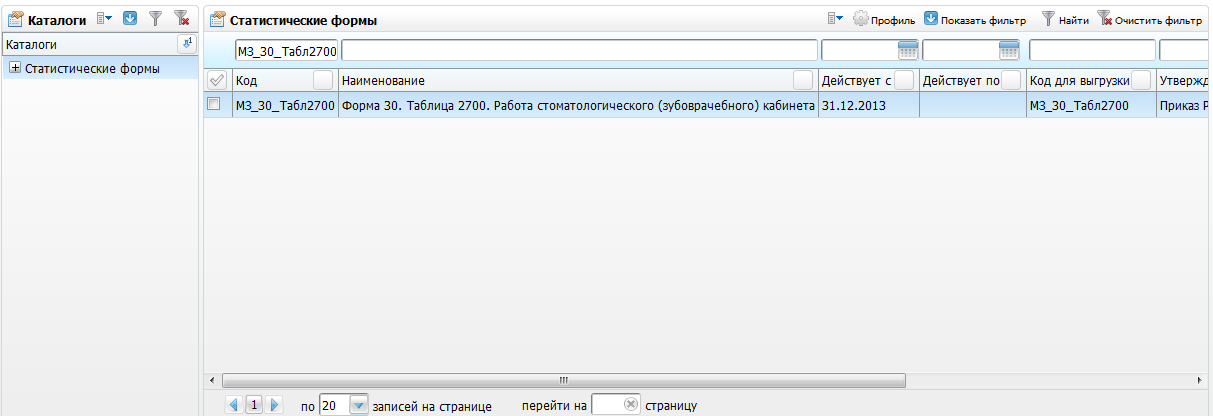 Рисунок 145 – Окно «Статистические формы»Откроется окно «Просмотр статистической формы», в котором введите параметры отчета (Рисунок 146).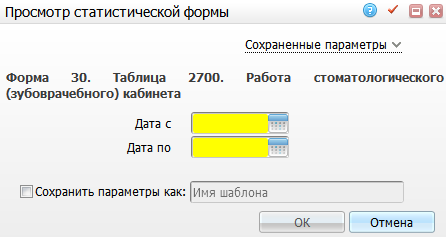 Рисунок 146 – Окно «Просмотр статистической формы»«Дата с», «Дата по» – укажите диапазон по дате посещения пациентов с помощью календаря  или вручную;«Сохранить параметры как» – установите «флажок», если необходимо сохранить введенные параметры, и введите название данного шаблона. После сохранения данных можно будет выбирать данный шаблон в верхнем поле «Сохраненные параметры» из выпадающего списка с помощью кнопки .После заполнения полей нажмите кнопку «OK».Просмотр отчетаЧтобы просмотреть сформированный отчет, выберите пункт главного меню «Отчеты/Статистические отчеты/Журнал отчетов». В открывшемся окне найдите отчет «Форма 30. Таблица 2700. Работа стоматологического (зубоврачебного) кабинета» (код «МЗ_30_Табл2700») и выберите пункт контекстного меню «Печать» или нажмите на ссылку со статусом отчета «Готов» (Рисунок 23).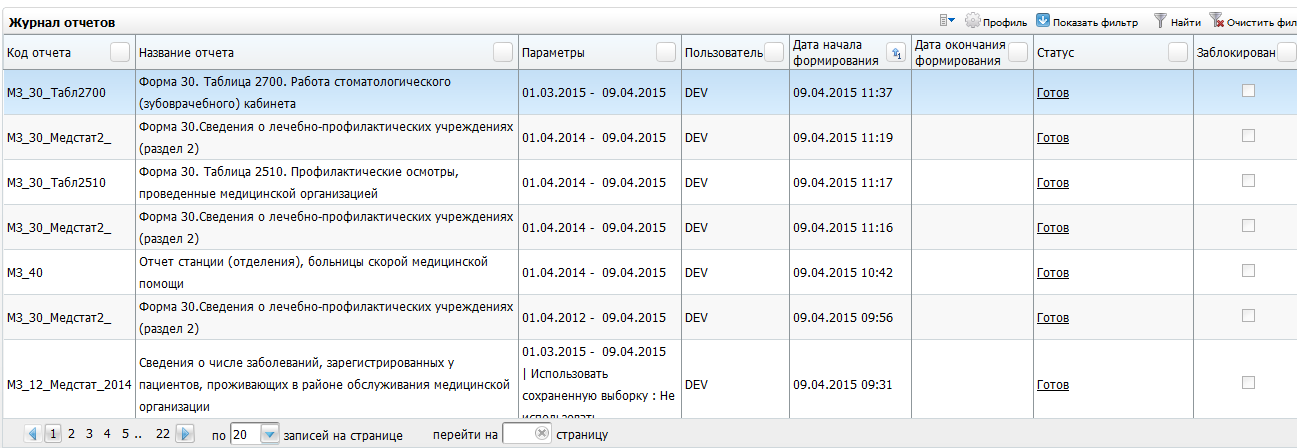 Рисунок 147 – Окно «Журнал отчетов»Откроется окно просмотра отчета «Форма 30. Таблица 2700. Работа стоматологического (зубоврачебного) кабинета» (Рисунок 24).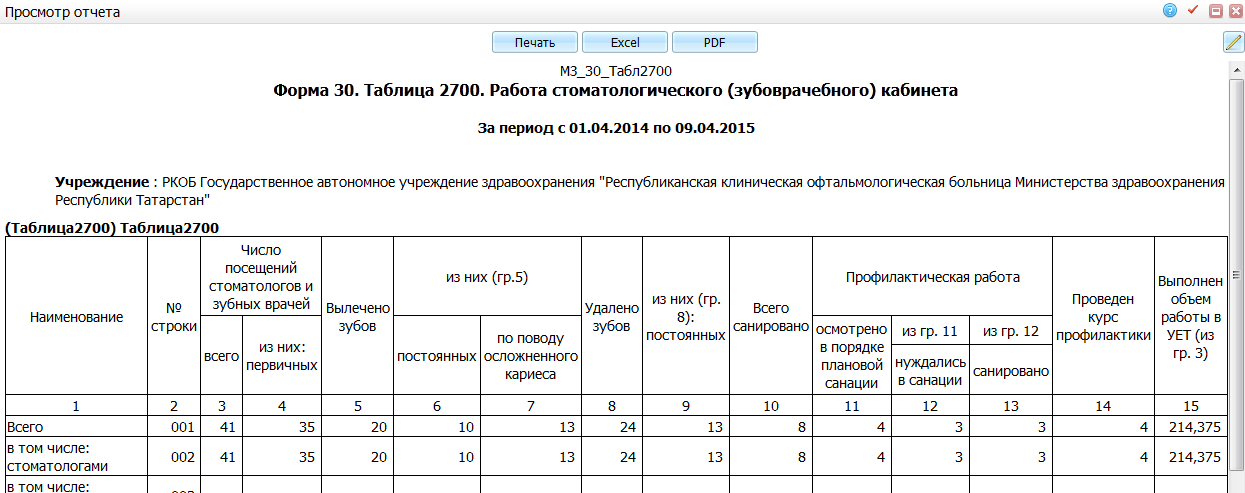 Рисунок 148 – Окно «Просмотр отчета»Таблица 2701Код статистической формы: «МЗ_30_Табл2701».Название статистической формы: «Работа стоматологического (зубоврачебного) кабинета: Зубопротезирование».Настройки данной статистической формы описаны в инструкции «Настройка системы для формирования статистической формы 30».Условия формирования таблицы 2701Таблица формируется только по оказанным услугам, у которых в «Словари/Услуги/Общие услуги» в поле «Услуга по форме 30» стоит значение «Изготовление протеза».Таблица собирается по всем видам оплат.Амбулаторным больным в рамках одного случая заболевания может быть назначено несколько видов лечения, в таком случае число лиц, получивших лечение, будет считаться как одно. Подсчет ведется по случаю заболевания.Строки таблицы 2701 формируются в соответствии с таблицей ниже (Таблица 110).Таблица 110 – Условия формирования строк таблицы 2701Столбцы таблицы 2701 формируются в соответствии с таблицей ниже (Таблица 111).Таблица 111 – Условия формирования столбцов таблицы 2701Формирование отчетаДля формирования отчета перейдите в пункт главного меню «Отчеты/Статистические отчеты/Формирование отчетов». В открывшемся окне найдите отчет «Работа стоматологического (зубоврачебного) кабинета: Зубопротезирование» (код «МЗ_30_Табл2701») и выберите пункт контекстного меню «Сформировать» (Рисунок 149).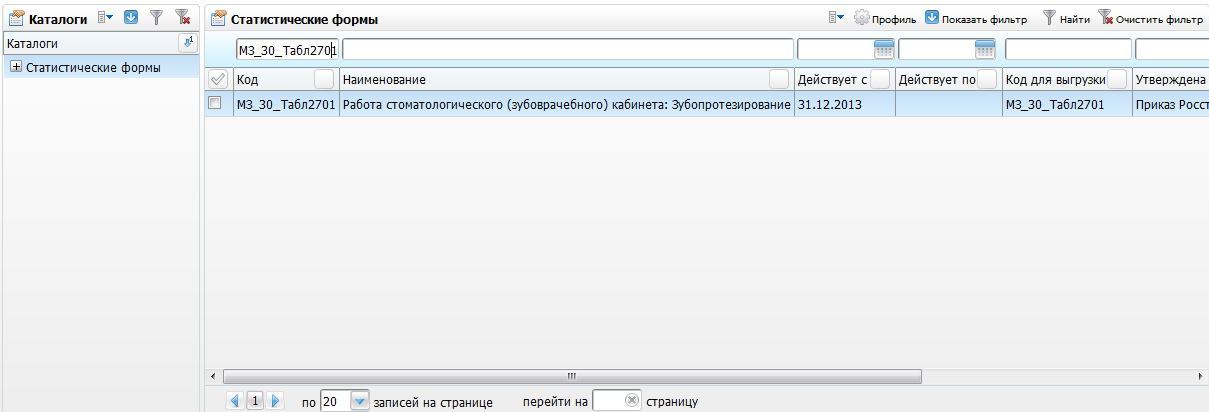 Рисунок 149 – Окно «Статистические формы»Откроется окно «Просмотр статистической формы», в котором введите параметры отчета (Рисунок 150).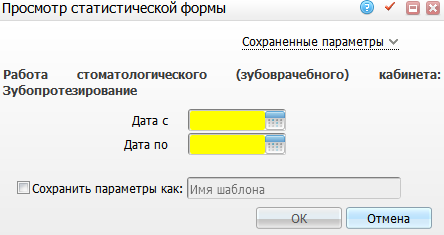 Рисунок 150 – Окно «Просмотр статистической формы»«Дата с», «Дата по» – укажите диапазон по дате посещения пациентов с помощью календаря  или вручную;«Сохранить параметры как» – установите «флажок», если необходимо сохранить введенные параметры, и введите название данного шаблона. После сохранения данных можно будет выбирать данный шаблон в верхнем поле «Сохраненные параметры» из выпадающего списка с помощью кнопки .После заполнения полей нажмите кнопку «OK».Просмотр отчетаЧтобы просмотреть сформированный отчет, выберите пункт главного меню «Отчеты/Статистические отчеты/Журнал отчетов». В открывшемся окне найдите отчет «Работа стоматологического (зубоврачебного) кабинета: Зубопротезирование» (код «МЗ_30_Табл2701») и выберите пункт контекстного меню «Печать» или нажмите на ссылку со статусом отчета «Готов» (Рисунок 151).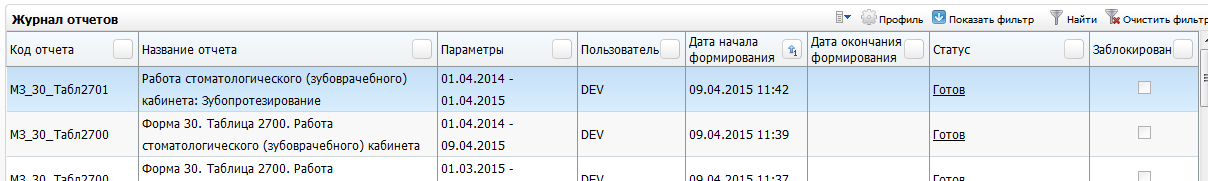 Рисунок 151 – Окно «Журнал отчетов»Откроется окно просмотра отчета «Работа стоматологического (зубоврачебного) кабинета: Зубопротезирование» (Рисунок 152).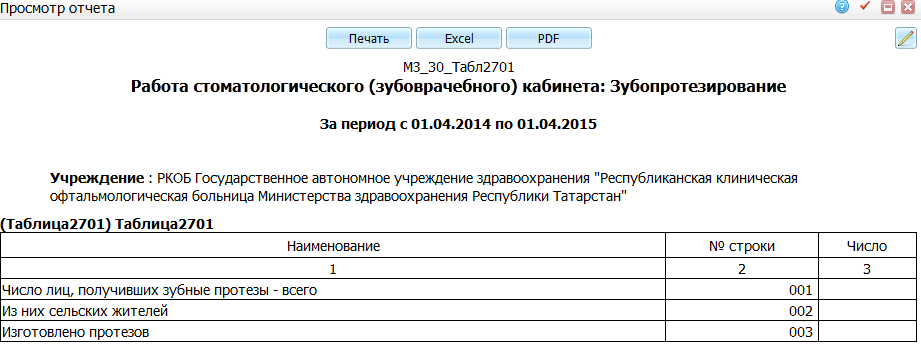 Рисунок 152 – Окно «Просмотр отчета»Таблица 2702Код статистической формы: «МЗ_30_Табл2702».Название статистической формы: «Ортодонтическое лечение».Настройки данной статистической формы описаны в инструкции «Настройка системы для формирования статистической формы 30».Условия формирования таблицы 2702Таблица формируется только по оказанным услугам, у которых в «Словари/Услуги/Общие услуги» в поле «Услуга по форме 30»» стоит значение «Ортодонтическое лечение».Собирается по всем видам оплат.Амбулаторным больным в рамках одного заболевания может быть назначено несколько видов лечения, в таком случае число лиц, получивших лечение, будет считаться как одно. Подсчет ведется по случаю заболевания.Возраст пациента высчитывается на дату открытия случая заболевания.Строки таблицы 2702 формируются в соответствии с таблицей ниже (Таблица 112).Таблица 112 – Условия формирования строк таблицы 2702Строки таблицы 2701 формируются в соответствии с таблицей ниже (Таблица 113).Таблица 113 – Условия формирования столбцов таблицы 2702Формирование отчетаДля формирования отчета перейдите в пункт главного меню «Отчеты/Статистические отчеты/Формирование отчетов». В открывшемся окне найдите отчет «Число лиц, получивших ортодонтическое лечение» (код «МЗ_30_Табл2702») и выберите пункт контекстного меню «Сформировать» (Рисунок 153).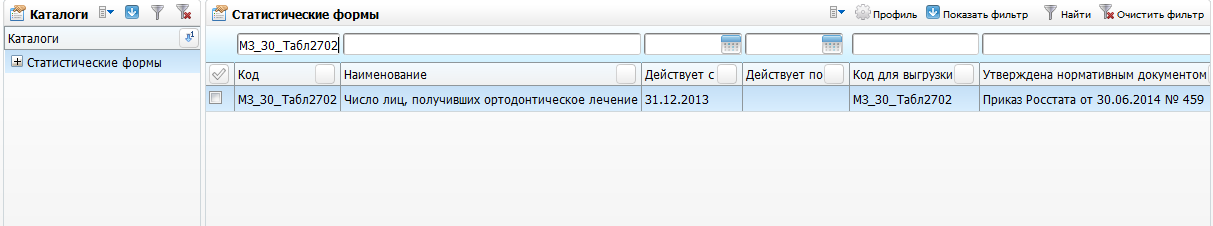 Рисунок 153 – Окно «Статистические формы»Откроется окно «Просмотр статистической формы», в котором введите параметры отчета (Рисунок 154).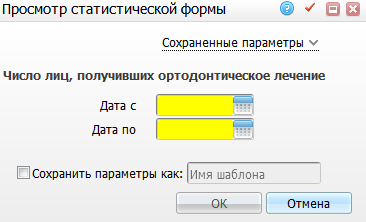 Рисунок 154 – Окно «Просмотр статистической формы»«Дата с», «Дата по» – укажите диапазон по дате посещения пациентов с помощью календаря  или вручную;«Сохранить параметры как» – установите «флажок», если необходимо сохранить введенные параметры, и введите название данного шаблона. После сохранения данных можно будет выбирать данный шаблон в верхнем поле «Сохраненные параметры» из выпадающего списка с помощью кнопки .После заполнения полей нажмите кнопку «OK».Просмотр отчетаЧтобы просмотреть сформированный отчет, выберите пункт главного меню «Отчеты/Статистические отчеты/Журнал отчетов». В открывшемся окне найдите отчет «Число лиц, получивших ортодонтическое лечение» (код «МЗ_30_Табл2702») и выберите пункт контекстного меню «Печать» или нажмите на ссылку со статусом отчета «Готов» (Рисунок 155).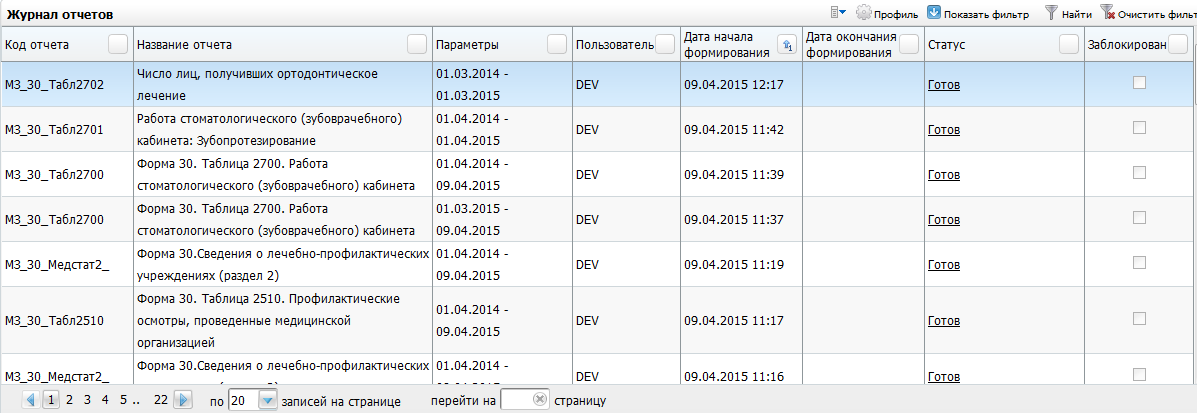 Рисунок 155 – Окно «Журнал отчетов»Откроется окно просмотра отчета «Число лиц, получивших ортодонтическое лечение» (Рисунок 156).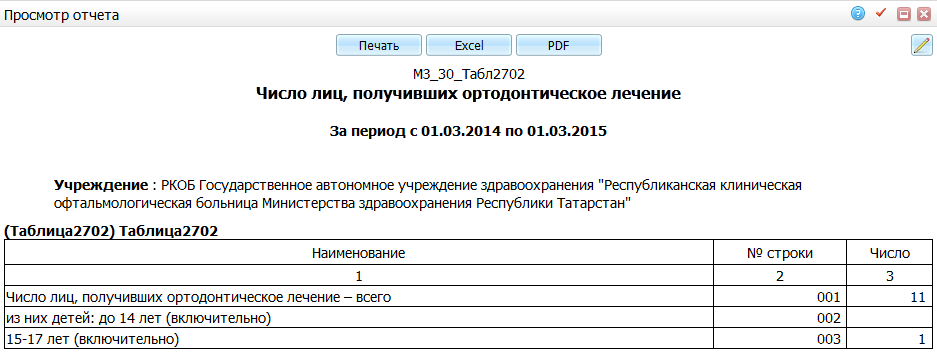 Рисунок 156 – Окно «Просмотр отчета»Таблица 2704Код статистической формы: «МЗ_30_Табл2704».Название статистической формы: «Профилактическое лечение у гигиениста».Настройки данной статистической формы описаны в инструкции «Настройка системы для формирования статистической формы 30».Условия формирования таблицы 2704В таблицу должны попадать все визиты с типом «Посещение» по шаблонам «INSP_COM_STOM» («Осмотр стоматолога-терапевта») и «N_CONS_FINAL_STOM4» («Прием врача-стоматолога»), удовлетворяющие условиям:оказанные в текущем ЛПУ;со статусом услуги «Оказана;за промежуток времени, указанный во входных параметрах к отчету.Строки таблицы 2704 формируется в соответствии с таблицей ниже (Таблица 114).Таблица 114 – Условия формирования строк и столбцов таблицы 2704Формирование отчетаДля формирования отчета перейдите в пункт главного меню «Отчеты/Статистические отчеты/Формирование отчетов». В открывшемся окне найдите отчет «Работа стоматологического (зубоврачебного) кабинета (форма 30, таблица 2704)» (код «МЗ_30_Табл2704») и выберите пункт контекстного меню «Сформировать» (Рисунок 157).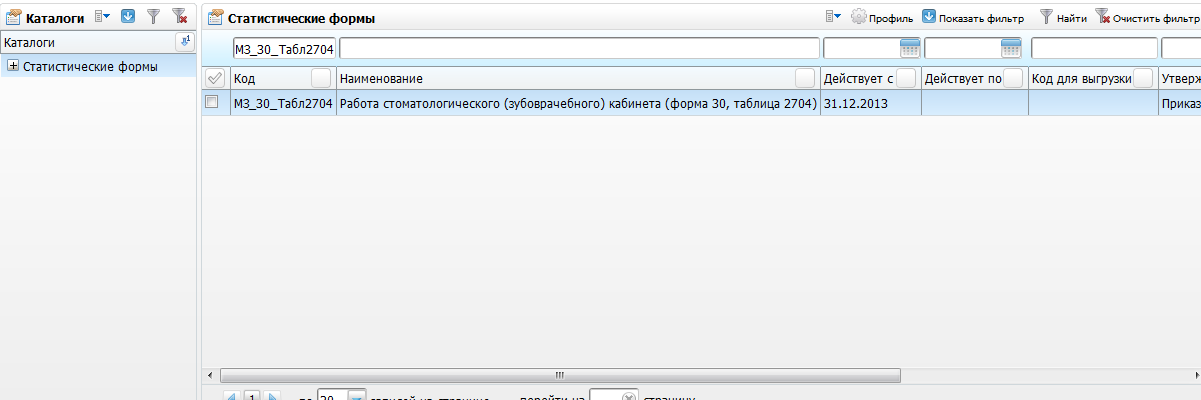 Рисунок 157 – Окно «Статистические формы»Откроется окно «Просмотр статистической формы», в котором введите параметры отчета (Рисунок 158).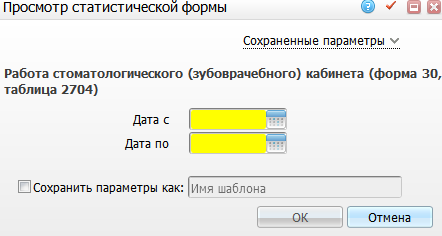 Рисунок 158 – Окно «Просмотр статистической формы»«Дата с», «Дата по» – укажите диапазон по дате посещения пациентов с помощью календаря  или вручную;«Сохранить параметры как» – установите «флажок», если необходимо сохранить введенные параметры, и введите название данного шаблона. После сохранения данных можно будет выбирать данный шаблон в верхнем поле «Сохраненные параметры» из выпадающего списка с помощью кнопки .После заполнения полей нажмите кнопку «OK».Просмотр отчетаЧтобы просмотреть сформированный отчет, выберите пункт главного меню «Отчеты/Статистические отчеты/Журнал отчетов». В открывшемся окне найдите отчет «Работа стоматологического (зубоврачебного) кабинета (форма 30, таблица 2704)» (код «МЗ_30_Табл2704») и выберите пункт контекстного меню «Печать» или нажмите на ссылку со статусом отчета «Готов» (Рисунок 159).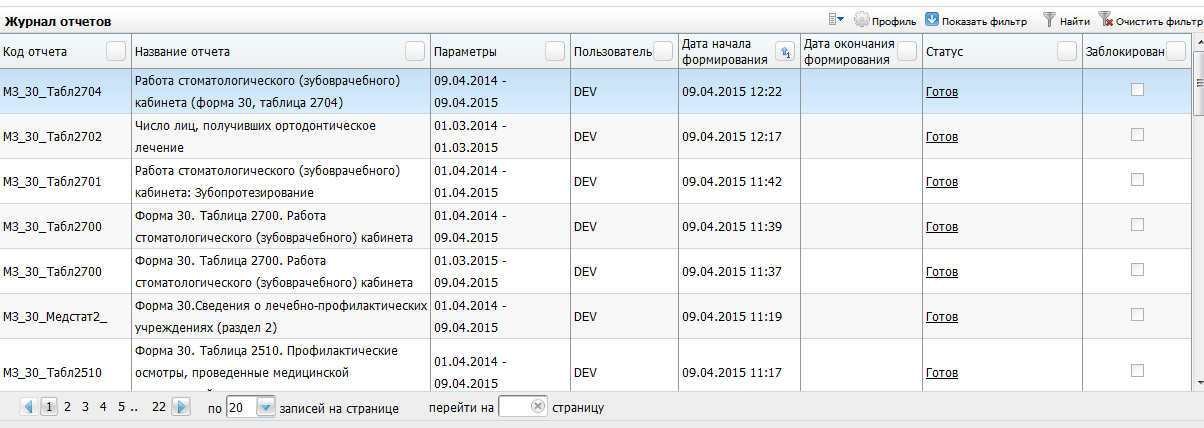 Рисунок 159 – Окно «Журнал отчетов»Откроется окно просмотра отчета «Работа стоматологического (зубоврачебного) кабинета (форма 30, таблица 2704)» (Рисунок 160).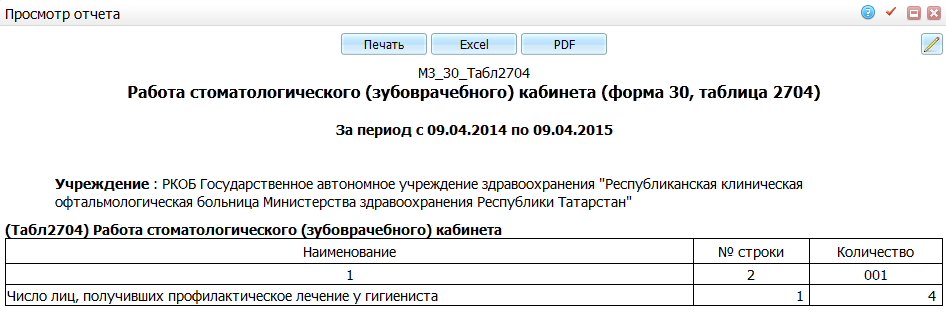 Рисунок 160 – Окно «Просмотр отчета»Хирургическая работа медицинской организации в амбулаторных условиях и в условиях дневного стационараТаблица 2800Код статистической формы: «РФ_30_Табл2800».Название статистической формы: «Хирургическая работа медицинской организации в амбулаторных условиях».Настройки данной статистической формы описаны в инструкции «Настройка системы для формирования статистической формы 30».Условия формирования таблицы 2800отчет формируется по оказанным услугам с типом «Операция», по всем видам оплаты, подсчитывается сумма кратности;отчет формируется по тем услугам, у которых вид операции относится к оказанию в амбулаторно-поликлинических.Условия формирования представлены в таблице ниже (Таблица 115).Таблица 115 – Условия формирования таблицы 2800Формирование отчетаДля формирования отчета перейдите в пункт главного меню «Отчеты/Статистические отчеты/Формирование отчетов». В открывшемся окне найдите отчет «Форма 30. Таблица 2800. Хирургическая работа медицинской организации в амбулаторных условиях» (код «РФ_30_Табл2800») и выберите пункт контекстного меню «Сформировать» (Рисунок 161).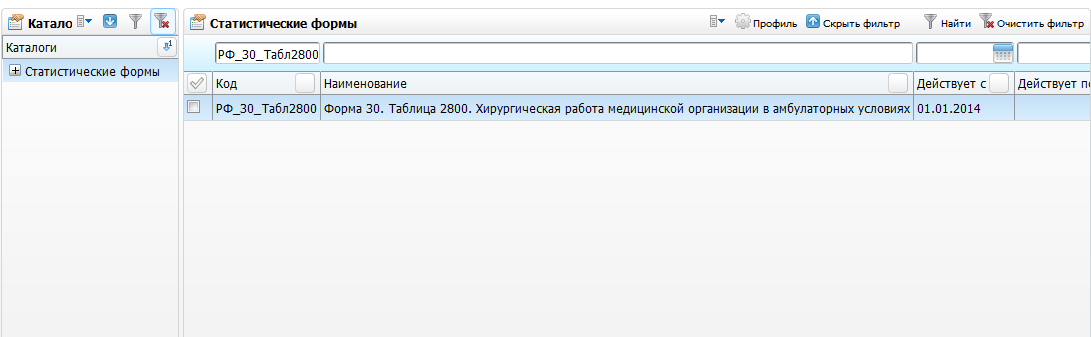 Рисунок 161 – Окно «Статистические формы»Откроется окно «Просмотр статистической формы», в котором введите параметры отчета (Рисунок 162).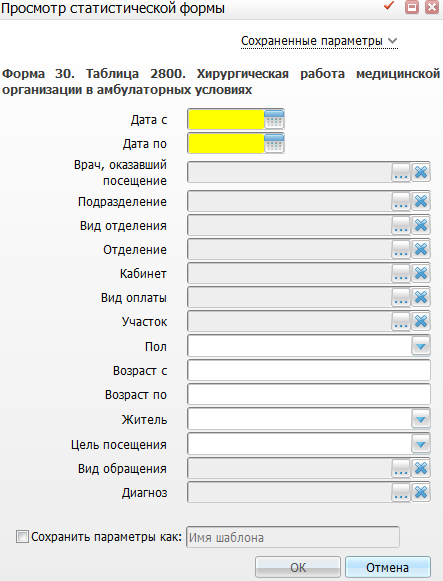 Рисунок 162 – Окно «Просмотр статистической формы»Заполните поля:«Дата с», «Дата по» – укажите диапазон по дате посещения пациентов с помощью календаря  или вручную;«Врач, оказавший посещение» – выберите врача, который оказал услугу. Для этого нажмите кнопку . Откроется окно «Персонал», в котором отметьте «флажком» нужные значения и нажмите кнопку «Ок», или выберите значение двойным нажатием мыши. Чтобы очистить поле, нажмите кнопку ;«Подразделение» – выберите подразделения, где была оказана услуга. Для этого нажмите кнопку . Откроется окно «Подразделения ЛПУ», в котором отметьте «флажком» нужные значения и нажмите кнопку «Ок», или выберите значение двойным нажатием мыши. Чтобы очистить поле, нажмите кнопку ;«Вид отделения» – выберите отделения, где была оказана услуга. Для этого нажмите кнопку . Откроется окно «Виды отделений», в котором отметьте «флажком» нужные значения и нажмите кнопку «Ок», или выберите значение двойным нажатием мыши. Чтобы очистить поле, нажмите кнопку ;«Отделение» – выберите отделения, где была оказана услуга. Для этого нажмите кнопку . Откроется окно «Отделения», в котором отметьте «флажком» нужные значения и нажмите кнопку «Ок», или выберите значение двойным нажатием мыши. Чтобы очистить поле, нажмите кнопку ;«Кабинет» – выберите кабинет, где была оказана услуга. Для этого нажмите кнопку . Откроется окно «Кабинеты и лаборатории: сквозной поиск», в котором отметьте «флажком» нужные значения и нажмите кнопку «Ок», или выберите значение двойным нажатием мыши. Чтобы очистить поле, нажмите кнопку ;«Вид оплаты» – выберите виды оплат, по которым была оказана услуга. Для этого нажмите кнопку . Откроется окно «Виды оплаты», в котором отметьте «флажком» нужные значения и нажмите кнопку «Ок», или выберите значение двойным нажатием мыши. Чтобы очистить поле, нажмите кнопку ;«Участок» – выберите участки, к которым относятся пациенты. Для этого нажмите кнопку . Откроется окно «Участки», в котором отметьте «флажком» нужные значения и нажмите кнопку «Ок», или выберите значение двойным нажатием мыши. Чтобы очистить поле, нажмите кнопку ;«Пол» – выберите пол пациентов из выпадающего списка с помощью кнопки ;«Возраст с», «Возраст по» – введите возрастной диапазон пациентов вручную;«Житель» – выберите признак пациента, городской или сельский житель, из выпадающего списка с помощью кнопки ;«Цель посещения» – выберите цель посещения из выпадающего списка с помощью кнопки ;«Вид обращения» – выберите вид обращения. Для этого нажмите кнопку . Откроется окно «Виды обращений», в котором отметьте «флажком» нужные значения и нажмите кнопку «Ок», или выберите значение двойным нажатием мыши. Чтобы очистить поле, нажмите кнопку ;«Диагноз» – выберите диагнозы пациентов. Для этого нажмите кнопку . Откроется окно «Справочник МКБ-10», в котором отметьте «флажком» нужные значения и нажмите кнопку «Ок», или выберите значение двойным нажатием мыши. Чтобы очистить поле, нажмите кнопку ;«Сохранить параметры как» – установите «флажок», если необходимо сохранить введенные параметры, и введите название данного шаблона. После сохранения данных можно будет выбирать данный шаблон в верхнем поле «Сохраненные параметры» из выпадающего списка с помощью кнопки .После заполнения полей нажмите кнопку «OK».Просмотр отчетаЧтобы просмотреть сформированный отчет, выберите пункт главного меню «Отчеты/Статистические отчеты/Журнал отчетов». В открывшемся окне найдите отчет «Форма 30. Таблица 2800. Хирургическая работа медицинской организации в амбулаторных условиях» (код «РФ_30_Табл2800») и выберите пункт контекстного меню «Печать» или нажмите на ссылку со статусом отчета «Готов» (Рисунок 163).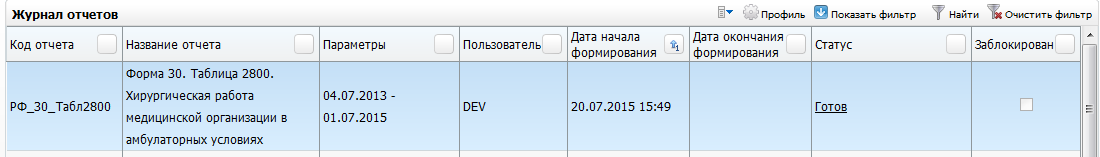 Рисунок 163 – Окно «Журнал отчетов»Откроется окно просмотра отчета «Форма 30. Таблица 2800. Хирургическая работа медицинской организации в амбулаторных условиях» (Рисунок 164).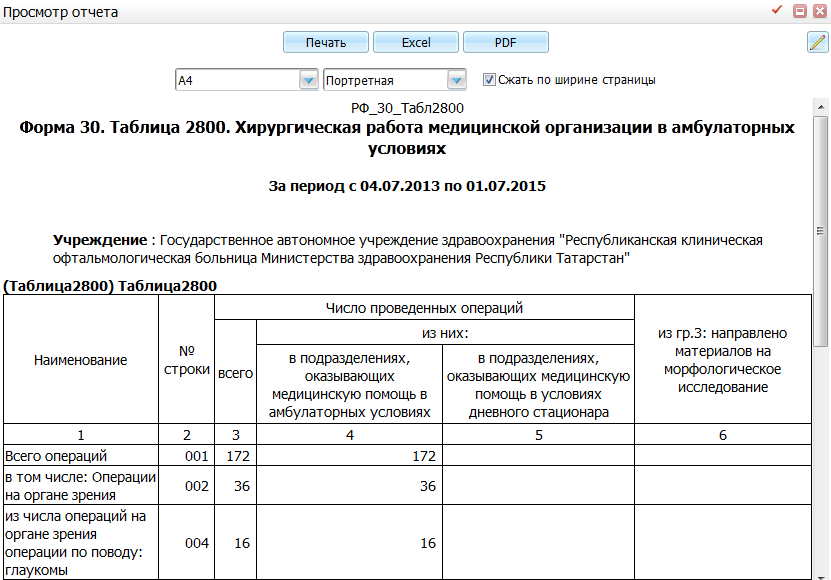 Рисунок 164 – Окно «Просмотр отчета»Таблица 2801Код статистической формы: «РФ_30_Табл2800».Название статистической формы: «Хирургическая работа медицинской организации в амбулаторных условиях».Настройки данной статистической формы описаны в инструкции «Настройка системы для формирования статистической формы 30».Условия формирования таблицы 2801отчет формируется по оказанным услугам с типом «Операция», по всем видам оплаты, подсчитывается сумма кратности;отчет формируется по тем услугам, у которых вид операции относится к оказанию в амбулаторно-поликлинических.Условия формирования представлены в таблице ниже (Таблица 116).Таблица 116 – Условия формирования таблицы 2801Формирование отчетаДля формирования отчета перейдите в пункт главного меню «Отчеты/Статистические отчеты/Формирование отчетов». В открывшемся окне найдите отчет «Форма 30. Таблица 2800. Хирургическая работа медицинской организации в амбулаторных условиях» (код «РФ_30_Табл2800») и выберите пункт контекстного меню «Сформировать» (Рисунок 165).Рисунок 165 – Окно «Статистические формы»Откроется окно «Просмотр статистической формы», в котором введите параметры отчета (Рисунок 166).Рисунок 166 – Окно «Просмотр статистической формы»Заполните поля:«Дата с», «Дата по» – укажите диапазон по дате посещения пациентов с помощью календаря  или вручную;«Врач, оказавший посещение» – выберите врача, который оказал услугу. Для этого нажмите кнопку . Откроется окно «Персонал», в котором отметьте «флажком» нужные значения и нажмите кнопку «Ок», или выберите значение двойным нажатием мыши. Чтобы очистить поле, нажмите кнопку ;«Подразделение» – выберите подразделения, где была оказана услуга. Для этого нажмите кнопку . Откроется окно «Подразделения ЛПУ», в котором отметьте «флажком» нужные значения и нажмите кнопку «Ок», или выберите значение двойным нажатием мыши. Чтобы очистить поле, нажмите кнопку ;«Вид отделения» – выберите отделения, где была оказана услуга. Для этого нажмите кнопку . Откроется окно «Виды отделений», в котором отметьте «флажком» нужные значения и нажмите кнопку «Ок», или выберите значение двойным нажатием мыши. Чтобы очистить поле, нажмите кнопку ;«Отделение» – выберите отделения, где была оказана услуга. Для этого нажмите кнопку . Откроется окно «Отделения», в котором отметьте «флажком» нужные значения и нажмите кнопку «Ок», или выберите значение двойным нажатием мыши. Чтобы очистить поле, нажмите кнопку ;«Кабинет» – выберите кабинет, где была оказана услуга. Для этого нажмите кнопку . Откроется окно «Кабинеты и лаборатории: сквозной поиск», в котором отметьте «флажком» нужные значения и нажмите кнопку «Ок», или выберите значение двойным нажатием мыши. Чтобы очистить поле, нажмите кнопку ;«Вид оплаты» – выберите виды оплат, по которым была оказана услуга. Для этого нажмите кнопку . Откроется окно «Виды оплаты», в котором отметьте «флажком» нужные значения и нажмите кнопку «Ок», или выберите значение двойным нажатием мыши. Чтобы очистить поле, нажмите кнопку ;«Участок» – выберите участки, к которым относятся пациенты. Для этого нажмите кнопку . Откроется окно «Участки», в котором отметьте «флажком» нужные значения и нажмите кнопку «Ок», или выберите значение двойным нажатием мыши. Чтобы очистить поле, нажмите кнопку ;«Пол» – выберите пол пациентов из выпадающего списка с помощью кнопки ;«Возраст с», «Возраст по» – введите возрастной диапазон пациентов вручную;«Житель» – выберите признак пациента, городской или сельский житель, из выпадающего списка с помощью кнопки ;«Цель посещения» – выберите цель посещения из выпадающего списка с помощью кнопки ;«Вид обращения» – выберите вид обращения. Для этого нажмите кнопку . Откроется окно «Виды обращений», в котором отметьте «флажком» нужные значения и нажмите кнопку «Ок», или выберите значение двойным нажатием мыши. Чтобы очистить поле, нажмите кнопку ;«Диагноз» – выберите диагнозы пациентов. Для этого нажмите кнопку . Откроется окно «Справочник МКБ-10», в котором отметьте «флажком» нужные значения и нажмите кнопку «Ок», или выберите значение двойным нажатием мыши. Чтобы очистить поле, нажмите кнопку ;«Сохранить параметры как» – установите «флажок», если необходимо сохранить введенные параметры, и введите название данного шаблона. После сохранения данных можно будет выбирать данный шаблон в верхнем поле «Сохраненные параметры» из выпадающего списка с помощью кнопки .После заполнения полей нажмите кнопку «OK».Просмотр отчетаЧтобы просмотреть сформированный отчет, выберите пункт главного меню «Отчеты/Статистические отчеты/Журнал отчетов». В открывшемся окне найдите отчет «Форма 30. Таблица 2800. Хирургическая работа медицинской организации в амбулаторных условиях» (код «РФ_30_Табл2800») и выберите пункт контекстного меню «Печать» или нажмите на ссылку со статусом отчета «Готов» (Рисунок 167).Рисунок 167 – Окно «Журнал отчетов»Откроется окно просмотра отчета «Форма 30. Таблица 2800. Хирургическая работа медицинской организации в амбулаторных условиях» (Рисунок 168).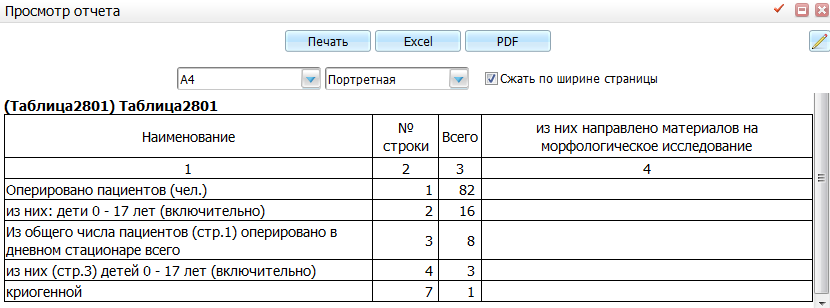 Рисунок 168 – Окно «Просмотр отчета»Форма 30 раздел 4 «Деятельность медицинской организации по оказанию медицинской помощи в стационарных условиях»Коечный фонд и его использованиеТаблица 3100Код статистической формы: «МЗ_30_Медстат3».Название статистической формы: «30.Сведения о лечебно-профилактическом учреждении (раздел 3)».Настройки данной статистической формы описаны в инструкции «Настройка системы для формирования статистической формы 30».Условия формирования таблицы 3100Таблица 3100 собирается по:по статистическим картам выбывшего из стационара, у которых дата выписки или дата поступления попадает в указанный период формирования отчета – «D_HOSP_STAT_CARDS. DATE_OUT», «D_HOSP_STAT_CARDS. DATE_IN»;по действующим в указанный период койкам ЛПУ – «D_DEP_BEDS, D_DEP_BED_PROFILES»;каждая строка таблицы собирается по данным соответствующего профиля, т.к. в каждом регионе используется свой профиль коек, в запросе используется код профиля, соответствующий коду строки. Например, для строки 002 «аллергологические для взрослых» код профиля = «2».Условия формирования представлены в таблице ниже (Таблица 117).Таблица 117 – Условия формирования столбцов таблицы 3100Формирование отчетаДля формирования отчета перейдите в пункт главного меню «Отчеты/Статистические отчеты/Формирование отчетов». В открывшемся окне найдите отчет «30.Сведения о лечебно-профилактическом учреждении (раздел 3)» (код «МЗ_30_Медстат3») и выберите пункт контекстного меню «Сформировать» (Рисунок 169).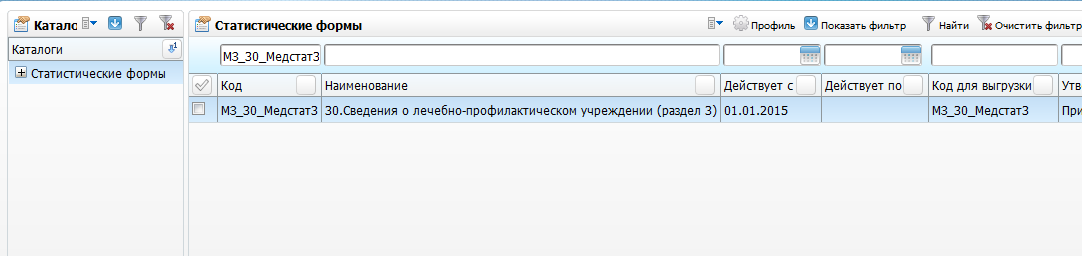 Рисунок 169 – Окно «Статистические формы»Откроется окно, в котором введите параметры отчета (Рисунок 170).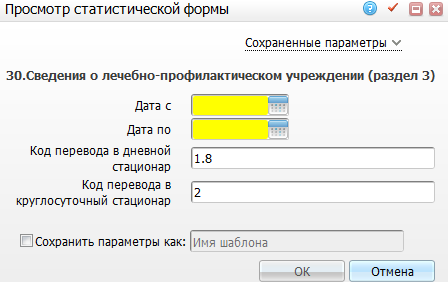 Рисунок 170 – Окно «Просмотр статистической формы»Заполните следующие поля:«Дата с», Дата по» – укажите период формирования отчета с помощью календаря  или вручную;«Код перевода в дневной стационар» – введите код исхода госпитализации при выписке из круглосуточного в дневной стационар;«Код перевода в круглосуточный стационар» – введите код исхода госпитализации при выписке из дневного в круглосуточный стационар;«Сохранить параметры как» – установите «флажок», если необходимо сохранить введенные параметры, и введите название данного шаблона. После сохранения данных можно будет выбирать данный шаблон в верхнем поле «Сохраненные параметры» из выпадающего списка с помощью кнопки .После заполнения полей нажмите кнопку «OK».Просмотр отчетаЧтобы просмотреть сформированный отчет, выберите пункт главного меню «Отчеты/Статистические отчеты/Журнал отчетов». В открывшемся окне найдите отчет «30.Сведения о лечебно-профилактическом учреждении (раздел 3)» (код «МЗ_30_Медстат3») и выберите пункт контекстного меню «Печать» или нажмите на ссылку со статусом отчета «Готов» (Рисунок 171).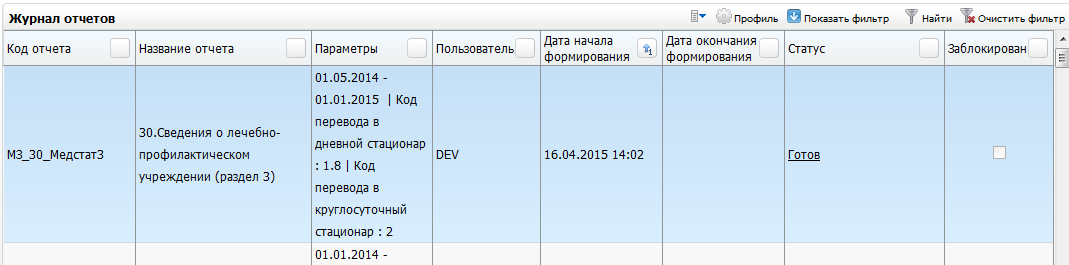 Рисунок 171 – Окно «Журнал отчетов»Откроется окно просмотра отчета «30.Сведения о лечебно-профилактическом учреждении (раздел 3)» (Рисунок 172).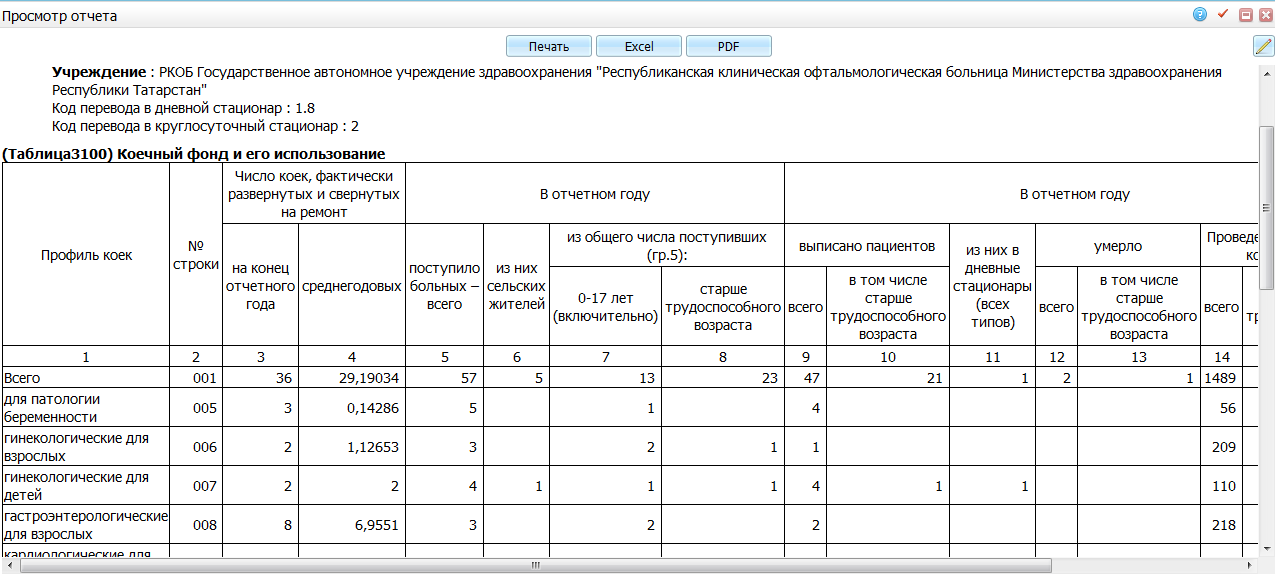 Рисунок 172 – Окно «Просмотр отчета»Экстренная хирургическая помощь (заполняют на пациентов, выбывших из стационара в течение года)Таблица 3600Код статистической формы: «МЗ_30_Медстат3».Название статистической формы: «30.Сведения о лечебно-профилактическом учреждении (раздел 3)».Настройки данной статистической формы описаны в инструкции «Настройка системы для формирования статистической формы 30».Условия формирования таблицы 3600Таблица 3600 собирается следующим образом:по выписанным из стационара пациентам:по статистическим картам выбывшего из стационара, у которых дата выписки попадает в указанный период формирования отчета – «D_HOSP_STAT_CARDS. DATE_OUT»;«Тип госпитализации» – «Экстренный». «D_HOSP_STAT_CARDS.HOSP_TYPE» = «2»;учитывается время госпитализации от начала заболевания «позже 24-х часов» для сбора строк с данным параметром;учитываются коды МКБ, указанные в таблице;при исходе «Умер»;при наличии оперативного вмешательства.Условия формирования представлены в таблице ниже (Таблица 118, Таблица 119).Таблица 118 – Условия формирования столбцов таблицами ниже 3600Таблица 119 – Условия формирования строк таблицы 3600Формирование отчетаДля формирования отчета перейдите в пункт главного меню «Отчеты/Статистические отчеты/Формирование отчетов». В открывшемся окне найдите отчет «30.Сведения о лечебно-профилактическом учреждении (раздел 3)» (код «МЗ_30_Медстат3») и выберите пункт контекстного меню «Сформировать» (Рисунок 173).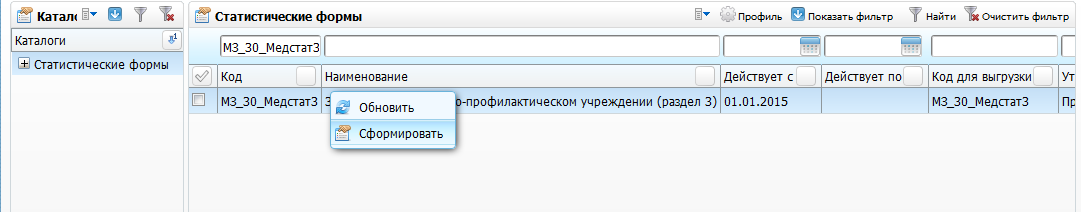 Рисунок 173 – Окно «Статистические формы»Откроется окно, в котором введите параметры отчета (Рисунок 174).Рисунок 174 – Окно «Просмотр статистической формы»Заполните следующие поля:«Дата с», Дата по» – укажите период формирования отчета с помощью календаря  или вручную;«Код перевода в дневной стационар» – введите код исхода госпитализации при выписке из круглосуточного в дневной стационар;«Код перевода в круглосуточный стационар» – введите код исхода госпитализации при выписке из дневного в круглосуточный стационар;«Сохранить параметры как» – установите «флажок», если необходимо сохранить введенные параметры, и введите название данного шаблона. После сохранения данных можно будет выбирать данный шаблон в верхнем поле «Сохраненные параметры» из выпадающего списка с помощью кнопки .После заполнения полей нажмите кнопку «OK».Просмотр отчетаЧтобы просмотреть сформированный отчет, выберите пункт главного меню «Отчеты/Статистические отчеты/Журнал отчетов». В открывшемся окне найдите отчет «30.Сведения о лечебно-профилактическом учреждении (раздел 3)» (код «МЗ_30_Медстат3») и выберите пункт контекстного меню «Печать» или нажмите на ссылку со статусом отчета «Готов» (Рисунок 175).Рисунок 175 – Окно «Журнал отчетов»Откроется окно просмотра отчета «30.Сведения о лечебно-профилактическом учреждении (раздел 3)» (Рисунок 176).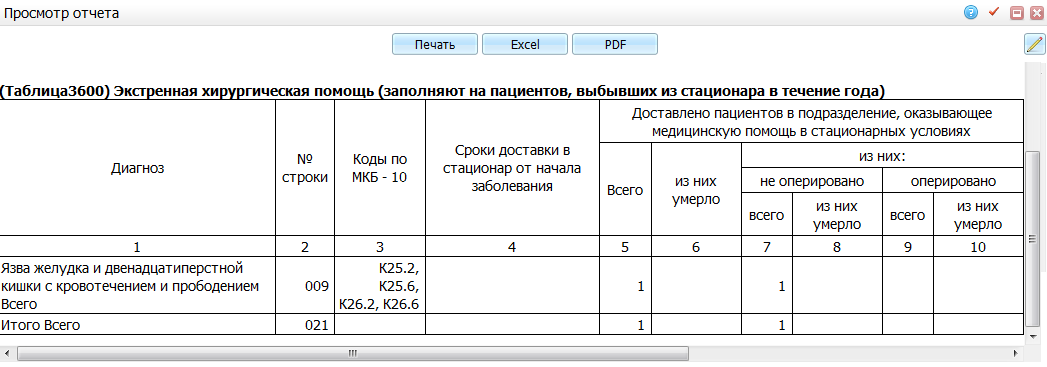 Рисунок 176 – Окно «Просмотр отчета»Форма 30 раздел 5 «Работа лечебно-вспомогательных отделений (кабинетов)»Деятельность физиотерапевтического отделения (кабинета)Таблица 4601Код статистической формы: «МЗ_30_Табл4601».Название статистической формы: «Форма 30. Таблица 4601. Деятельность физиотерапевтического отделения (кабинета)».Настройки данной статистической формы описаны в инструкции «Настройка системы для формирования статистической формы 30».Условия формирования таблицы 4601отчет формируется только по оказанным услугам, у которых в настройках общих услуг в поле «Услуга по форме 30» указано значение «Физиотерапия»;собирается по всем видам оплат;амбулаторным больным в рамках одного заболевания может быть назначено несколько видов лечения, в таком случае поле «Число лиц закончивших лечение» будет считаться как одно. Подсчет ведется по случаю заболевания;если амбулаторному больному назначено несколько видов лечения по разным видам заболевания, то поле «Число лиц закончивших лечение» считается по каждому случаю заболевания;возраст пациента высчитывается на дату оказания процедуры.Условия формирования представлены в таблице ниже (Таблица 120).Таблица 120 – Условия формирования таблицы 4601Формирование отчетаДля формирования отчета перейдите в пункт главного меню «Отчеты/Статистические отчеты/Формирование отчетов». В открывшемся окне найдите отчет «Форма 30. Таблица 4601. Деятельность физиотерапевтического отделения (кабинета)» (код «МЗ_30_Табл4601») и выберите пункт контекстного меню «Сформировать» (Рисунок 177).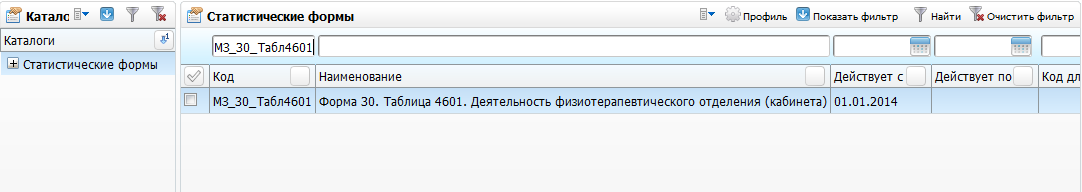 Рисунок 177 – Окно «Статистические формы»Откроется окно, в котором введите параметры отчета (Рисунок 178).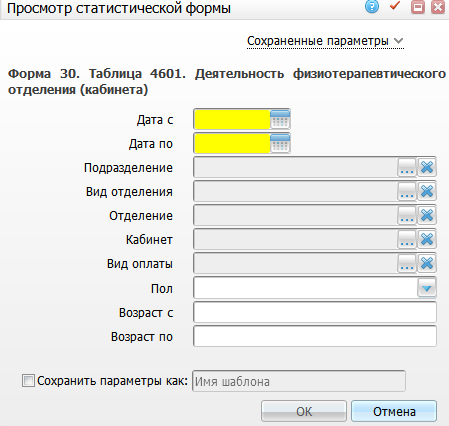 Рисунок 178 – Окно «Просмотр статистической формы»Заполните следующие поля:«Дата с», Дата по» – укажите период формирования отчета с помощью календаря  или вручную;«Подразделение» – выберите подразделения, где была оказана услуга. Для этого нажмите кнопку . Откроется окно «Подразделения ЛПУ», в котором отметьте «флажком» нужные значения и нажмите кнопку «Ок», или выберите значение двойным нажатием мыши. Чтобы очистить поле, нажмите кнопку ;«Вид отделения» – выберите отделения, где была оказана услуга. Для этого нажмите кнопку . Откроется окно «Виды отделений», в котором отметьте «флажком» нужные значения и нажмите кнопку «Ок», или выберите значение двойным нажатием мыши. Чтобы очистить поле, нажмите кнопку ;«Отделение» – выберите отделения, где была оказана услуга. Для этого нажмите кнопку . Откроется окно «Отделения», в котором отметьте «флажком» нужные значения и нажмите кнопку «Ок», или выберите значение двойным нажатием мыши. Чтобы очистить поле, нажмите кнопку ;«Кабинет» – выберите кабинет, где была оказана услуга. Для этого нажмите кнопку . Откроется окно «Кабинеты и лаборатории: сквозной поиск», в котором отметьте «флажком» нужные значения и нажмите кнопку «Ок», или выберите значение двойным нажатием мыши. Чтобы очистить поле, нажмите кнопку ;«Вид оплаты» – выберите вид оплаты, по которому была оказана услуга. Для этого нажмите кнопку . Откроется окно «Виды оплаты», в котором отметьте «флажком» нужные значения и нажмите кнопку «Ок», или выберите значение двойным нажатием мыши. Чтобы очистить поле, нажмите кнопку ;«Пол» – выберите пол пациентов из выпадающего списка с помощью кнопки ;«Возраст с», «Возраст по» – введите возрастной диапазон пациентов вручную;«Сохранить параметры как» – установите «флажок», если необходимо сохранить введенные параметры, и введите название данного шаблона. После сохранения данных можно будет выбирать данный шаблон в верхнем поле «Сохраненные параметры» из выпадающего списка с помощью кнопки .После заполнения полей нажмите кнопку «OK».Просмотр отчетаЧтобы просмотреть сформированный отчет, выберите пункт главного меню «Отчеты/Статистические отчеты/Журнал отчетов». В открывшемся окне найдите отчет «Форма 30. Таблица 4601. Деятельность физиотерапевтического отделения (кабинета)» (код «МЗ_30_Табл4601») и выберите пункт контекстного меню «Печать» или нажмите на ссылку со статусом отчета «Готов» (Рисунок 179).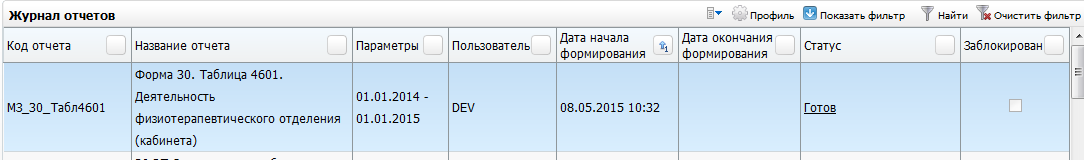 Рисунок 179 – Окно «Журнал отчетов»Откроется окно просмотра отчета «Форма 30. Таблица 4601. Деятельность физиотерапевтического отделения (кабинета)» (Рисунок 180).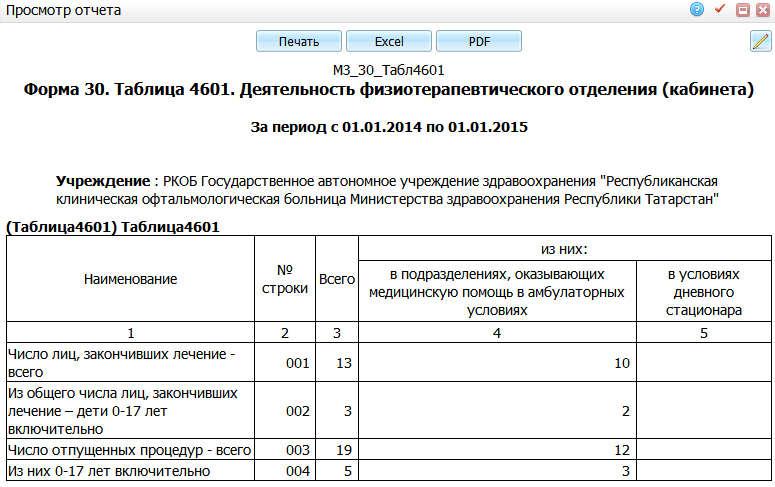 Рисунок 180 – Окно «Просмотр отчета»Деятельность кабинета ЛФКТаблица 4701Код статистической формы: «МЗ_30_Табл4701».Название статистической формы: «Форма 30. Таблица 4701. Деятельность кабинета ЛФК».Настройки данной статистической формы описаны в инструкции «Настройка системы для формирования статистической формы 30».Условия формирования таблицы 4701отчет формируется только по оказанным услугам, у которых в настройках общих услуг в поле «Услуга по форме 30» указано значение «Лечебная физкультура»;собирается по всем видам оплат;амбулаторным больным в рамках одного заболевания может быть назначено несколько видов лечения, в таком случае поле «Число лиц закончивших лечение» будет считаться как одно. Подсчет ведется по случаю заболевания;если амбулаторному больному назначено несколько видов лечения по разным видам заболевания, то поле «Число лиц закончивших лечение» считается по каждому случаю заболевания;возраст пациента высчитывается на дату оказания процедуры.Условия формирования представлены в таблице ниже (Таблица 121).Таблица 121 – Условия формирования таблицы 4701Формирование отчетаДля формирования отчета перейдите в пункт главного меню «Отчеты/Статистические отчеты/Формирование отчетов». В открывшемся окне найдите отчет «Форма 30. Таблица 4701. Деятельность кабинета ЛФК» (код «МЗ_30_Табл4701») и выберите пункт контекстного меню «Сформировать» (Рисунок 181).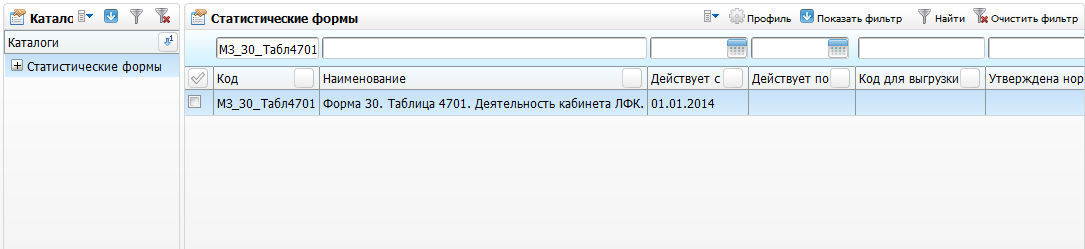 Рисунок 181 – Окно «Статистические формы»Откроется окно, в котором введите параметры отчета (Рисунок 182).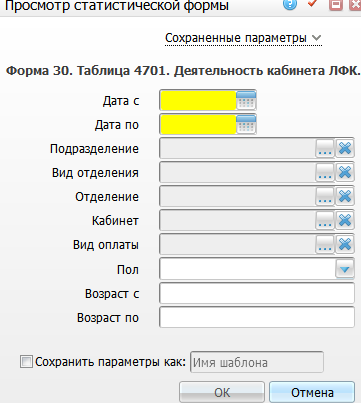 Рисунок 182 – Окно «Просмотр статистической формы»Заполните следующие поля:«Дата с», Дата по» – укажите период формирования отчета с помощью календаря  или вручную;«Подразделение» – выберите подразделения, где была оказана услуга. Для этого нажмите кнопку . Откроется окно «Подразделения ЛПУ», в котором отметьте «флажком» нужные значения и нажмите кнопку «Ок», или выберите значение двойным нажатием мыши. Чтобы очистить поле, нажмите кнопку ;«Вид отделения» – выберите отделения, где была оказана услуга. Для этого нажмите кнопку . Откроется окно «Виды отделений», в котором отметьте «флажком» нужные значения и нажмите кнопку «Ок», или выберите значение двойным нажатием мыши. Чтобы очистить поле, нажмите кнопку ;«Отделение» – выберите отделения, где была оказана услуга. Для этого нажмите кнопку . Откроется окно «Отделения», в котором отметьте «флажком» нужные значения и нажмите кнопку «Ок», или выберите значение двойным нажатием мыши. Чтобы очистить поле, нажмите кнопку ;«Кабинет» – выберите кабинет, где была оказана услуга. Для этого нажмите кнопку . Откроется окно «Кабинеты и лаборатории: сквозной поиск», в котором отметьте «флажком» нужные значения и нажмите кнопку «Ок», или выберите значение двойным нажатием мыши. Чтобы очистить поле, нажмите кнопку ;«Вид оплаты» – выберите вид оплаты, по которому была оказана услуга. Для этого нажмите кнопку . Откроется окно «Виды оплаты», в котором отметьте «флажком» нужные значения и нажмите кнопку «Ок», или выберите значение двойным нажатием мыши. Чтобы очистить поле, нажмите кнопку ;«Пол» – выберите пол пациентов из выпадающего списка с помощью кнопки ;«Возраст с», «Возраст по» – введите возрастной диапазон пациентов вручную;«Сохранить параметры как» – установите «флажок», если необходимо сохранить введенные параметры, и введите название данного шаблона. После сохранения данных можно будет выбирать данный шаблон в верхнем поле «Сохраненные параметры» из выпадающего списка с помощью кнопки .После заполнения полей нажмите кнопку «OK».Просмотр отчетаЧтобы просмотреть сформированный отчет, выберите пункт главного меню «Отчеты/Статистические отчеты/Журнал отчетов». В открывшемся окне найдите отчет «Форма 30. Таблица 4701. Деятельность кабинета ЛФК» (код «МЗ_30_Табл4701») и выберите пункт контекстного меню «Печать» или нажмите на ссылку со статусом отчета «Готов» (Рисунок 183).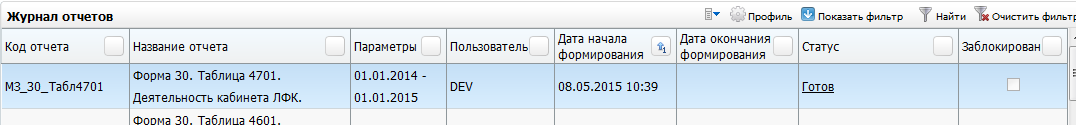 Рисунок 183 – Окно «Журнал отчетов»Откроется окно просмотра отчета «Форма 30. Таблица 4701. Деятельность кабинета ЛФК» (Рисунок 184).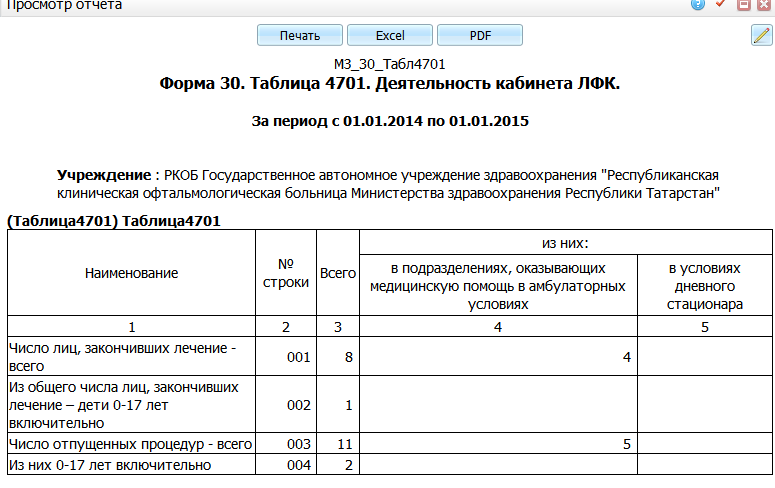 Рисунок 184 – Окно «Просмотр отчета»Деятельность кабинета рефлексотерапииТаблица 4801Код статистической формы: «МЗ_30_Табл4801».Название статистической формы: «Форма 30. Таблица 4801. Деятельность кабинета рефлексотерапии».Настройки данной статистической формы описаны в инструкции «Настройка системы для формирования статистической формы 30».Условия формирования таблиц формы 30 таблицы 4801отчет формируется только по оказанным услугам, у которых в настройках общих услуг в поле «Услуга по форме 30» указано значение «Рефлексотерапия»;собирается по всем видам оплат;амбулаторным больным в рамках одного заболевания может быть назначено несколько видов лечения, в таком случае поле «Число лиц закончивших лечение» будет считаться как одно. Подсчет ведется по случаю заболевания;если амбулаторному больному назначено несколько видов лечения по разным видам заболевания, то поле «Число лиц закончивших лечение» считается по каждому случаю заболевания;возраст пациента высчитывается на дату оказания процедуры.Условия формирования представлены в таблице ниже (Таблица 122).Таблица 122 – Условия формирования таблицы 4801Формирование отчетаДля формирования отчета перейдите в пункт главного меню «Отчеты/Статистические отчеты/Формирование отчетов». В открывшемся окне найдите отчет «Форма 30. Таблица 4801. Деятельность кабинета рефлексотерапии» (код «МЗ_30_Табл4801») и выберите пункт контекстного меню «Сформировать» (Рисунок 185).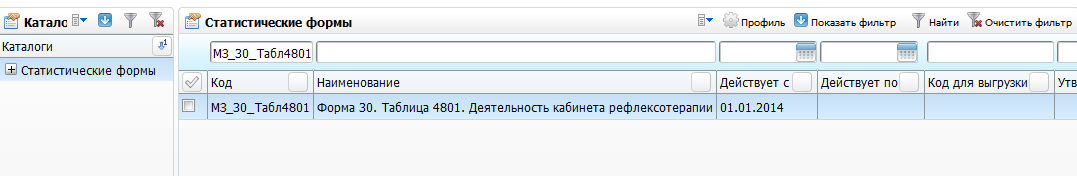 Рисунок 185 – Окно «Статистические формы»Откроется окно, в котором введите параметры отчета (Рисунок 186).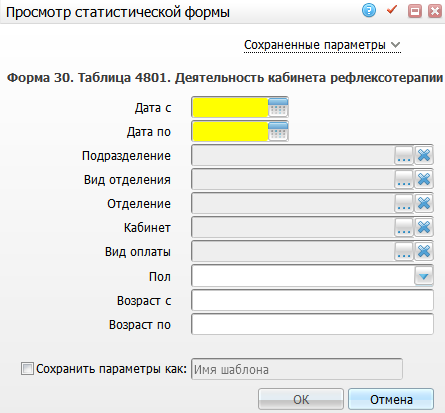 Рисунок 186 – Окно «Просмотр статистической формы»Заполните следующие поля:«Дата с», Дата по» – укажите период формирования отчета с помощью календаря  или вручную;«Подразделение» – выберите подразделения, где была оказана услуга. Для этого нажмите кнопку . Откроется окно «Подразделения ЛПУ», в котором отметьте «флажком» нужные значения и нажмите кнопку «Ок», или выберите значение двойным нажатием мыши. Чтобы очистить поле, нажмите кнопку ;«Вид отделения» – выберите отделения, где была оказана услуга. Для этого нажмите кнопку . Откроется окно «Виды отделений», в котором отметьте «флажком» нужные значения и нажмите кнопку «Ок», или выберите значение двойным нажатием мыши. Чтобы очистить поле, нажмите кнопку ;«Отделение» – выберите отделения, где была оказана услуга. Для этого нажмите кнопку . Откроется окно «Отделения», в котором отметьте «флажком» нужные значения и нажмите кнопку «Ок», или выберите значение двойным нажатием мыши. Чтобы очистить поле, нажмите кнопку ;«Кабинет» – выберите кабинет, где была оказана услуга. Для этого нажмите кнопку . Откроется окно «Кабинеты и лаборатории: сквозной поиск», в котором отметьте «флажком» нужные значения и нажмите кнопку «Ок», или выберите значение двойным нажатием мыши. Чтобы очистить поле, нажмите кнопку ;«Вид оплаты» – выберите вид оплаты, по которому была оказана услуга. Для этого нажмите кнопку . Откроется окно «Виды оплаты», в котором отметьте «флажком» нужные значения и нажмите кнопку «Ок», или выберите значение двойным нажатием мыши. Чтобы очистить поле, нажмите кнопку ;«Пол» – выберите пол пациентов из выпадающего списка с помощью кнопки ;«Возраст с», «Возраст по» – введите возрастной диапазон пациентов вручную;«Сохранить параметры как» – установите «флажок», если необходимо сохранить введенные параметры, и введите название данного шаблона. После сохранения данных можно будет выбирать данный шаблон в верхнем поле «Сохраненные параметры» из выпадающего списка с помощью кнопки .После заполнения полей нажмите кнопку «OK».Просмотр отчетаЧтобы просмотреть сформированный отчет, выберите пункт главного меню «Отчеты/Статистические отчеты/Журнал отчетов». В открывшемся окне найдите отчет «Форма 30. Таблица 4801. Деятельность кабинета рефлексотерапии» (код «МЗ_30_Табл4801») и выберите пункт контекстного меню «Печать» или нажмите на ссылку со статусом отчета «Готов» (Рисунок 187).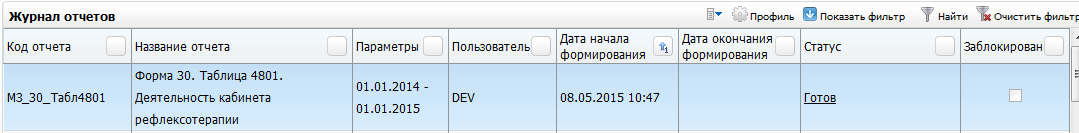 Рисунок 187 – Окно «Журнал отчетов»Откроется окно просмотра отчета «Форма 30. Таблица 4801. Деятельность кабинета рефлексотерапии» (Рисунок 188).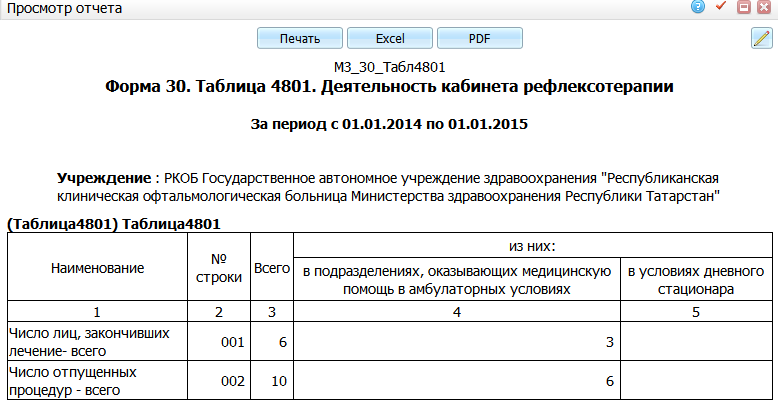 Рисунок 188 – Окно «Просмотр отчета»Логопедическая помощьТаблица 4804Код статистической формы: «МЗ_30_Табл4804_2017».Название статистической формы: «Форма 30. Таблица 4804 Логопедическая помощь».Настройки данной статистической формы описаны в инструкции «Настройка системы для формирования статистической формы 30».Условия формирования таблицы 4804В таблицу 4804 включаются данные о количестве пациентов, прошедших курсы занятий с логопедом.Условия формирования представлены в таблице ниже (Таблица 123).Таблица 123 – Условия формирования таблицы 4804Формирование отчетаДля формирования отчета перейдите в пункт главного меню «Отчеты/Статистические отчеты/Формирование отчетов». В открывшемся окне найдите отчет «Форма 30. Таблица 4804 Логопедическая помощь» (код «МЗ_30_Табл4804_2017») и выберите пункт контекстного меню «Сформировать» (Рисунок 189).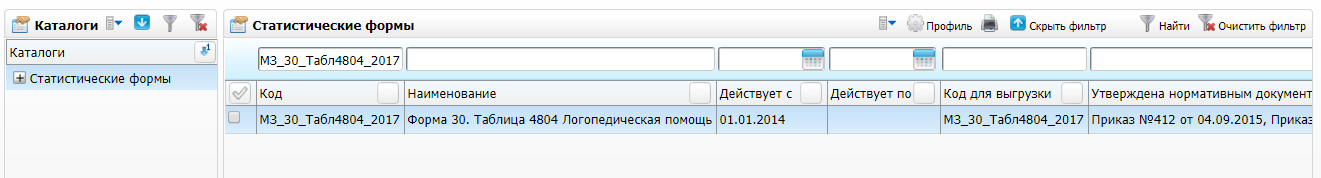 Рисунок 189 – Окно «Статистические формы»Откроется окно «Просмотр статистической формы», в котором введите параметры отчета (Рисунок 190).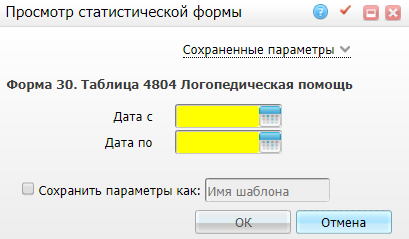 Рисунок 190 – Окно «Просмотр статистической формы»Заполните поля:«Дата с», «Дата по» – укажите период формирования отчета с помощью календаря  или вручную;«Сохранить параметры как» – установите «флажок», если необходимо сохранить введенные параметры, и введите название данного шаблона. После сохранения данных можно будет выбирать данный шаблон в верхнем поле «Сохраненные параметры» из выпадающего списка с помощью кнопки .После заполнения полей нажмите кнопку «OK».Просмотр отчетаЧтобы просмотреть сформированный отчет, выберите пункт главного меню «Отчеты/Статистические отчеты/Журнал отчетов». В открывшемся окне найдите отчет «Форма 30. Таблица 4804 Логопедическая помощь» (код «МЗ_30_Табл4804_2017») и выберите пункт контекстного меню «Печать» или нажмите на ссылку со статусом отчета «Готов» (Рисунок 191).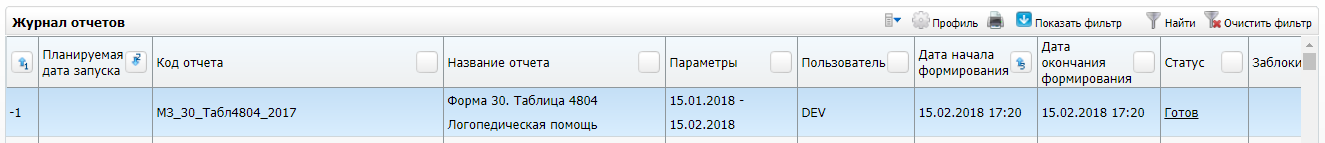 Рисунок 191 – Окно «Журнал отчетов»Откроется окно просмотра отчета «Форма 30 Таблица 4804 Логопедическая помощь» (Рисунок 192).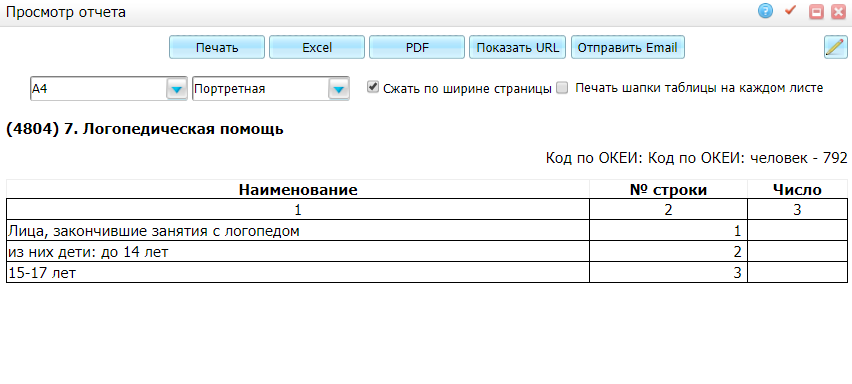 Рисунок 192 – Окно «Просмотр отчета»Деятельность отделения (кабинета) медицинской профилактикиТаблица 4809Код статистической формы: «МЗ_30_Табл4809».Название статистической формы: «Форма 30. Таблица 4809. Деятельность отделения (кабинета) медицинской профилактики».Настройки данной статистической формы описаны в инструкции «Настройка системы для формирования статистической формы 30».Условия формирования таблицы 4809Таблица 4809 собирается:по оказанным услугам, которым сопоставлены соответствующие услуги по форме 30 («Словари/ Услуги/ Общие услуги»/ поле «Услуга по форме 30»);по всем видам оплат;подсчет числа обученных лиц ведется по числу оказанных услуг с учетом их кратности: если пациенту назначено два одинаковых обучения, считается число обученных лиц = 2;возраст пациента рассчитывается на дату оказания услуги.Условия формирования представлены в таблице ниже (Таблица 124).Таблица 124 – Условия формирования таблицы 4809Формирование отчетаДля формирования отчета перейдите в пункт главного меню «Отчеты/Статистические отчеты/Формирование отчетов». В открывшемся окне найдите отчет «Форма 30. Таблица 4809. Деятельность отделения (кабинета) медицинской профилактики» (код «МЗ_30_Табл4809») и выберите пункт контекстного меню «Сформировать» (Рисунок 193).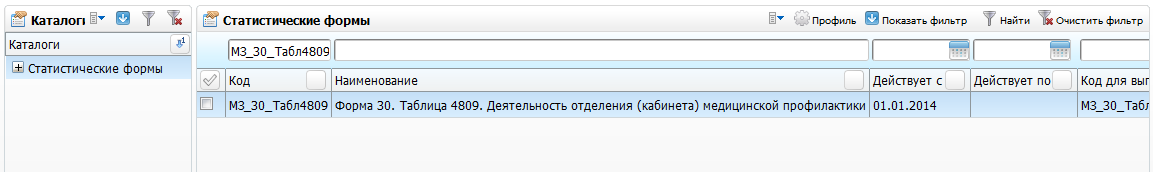 Рисунок 193 – Окно «Статистические формы»Откроется окно «Просмотр статистической формы», в котором введите параметры отчета (Рисунок 194).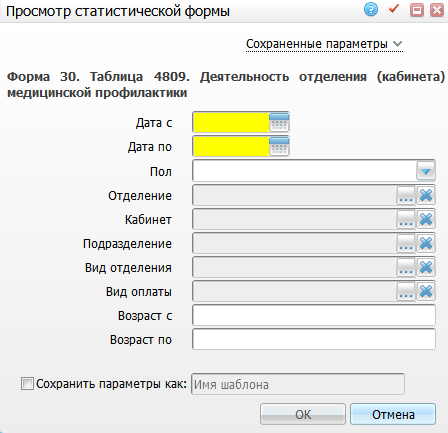 Рисунок 194 – Окно «Просмотр статистической формы»Заполните поля:«Дата с», «Дата по» – укажите диапазон по дате посещения пациентов с помощью календаря  или вручную;«Пол» – выберите пол пациентов из выпадающего списка с помощью кнопки ;«Отделение» – выберите отделения, где была оказана услуга. Для этого нажмите кнопку . Откроется окно «Отделения», в котором отметьте «флажком» нужные значения и нажмите кнопку «Ок», или выберите значение двойным нажатием мыши. Чтобы очистить поле, нажмите кнопку ;«Кабинет» – выберите кабинет, где была оказана услуга. Для этого нажмите кнопку . Откроется окно «Кабинеты и лаборатории: сквозной поиск», в котором отметьте «флажком» нужные значения и нажмите кнопку «Ок», или выберите значение двойным нажатием мыши. Чтобы очистить поле, нажмите кнопку ;«Подразделение» – выберите подразделения, где была оказана услуга. Для этого нажмите кнопку . Откроется окно «Подразделения ЛПУ», в котором отметьте «флажком» нужные значения и нажмите кнопку «Ок», или выберите значение двойным нажатием мыши. Чтобы очистить поле, нажмите кнопку ;«Вид отделения» – выберите отделения, где была оказана услуга. Для этого нажмите кнопку . Откроется окно «Виды отделений», в котором отметьте «флажком» нужные значения и нажмите кнопку «Ок», или выберите значение двойным нажатием мыши. Чтобы очистить поле, нажмите кнопку ;«Возраст с», «Возраст по» – введите возрастной диапазон пациентов вручную;«Сохранить параметры как» – установите «флажок», если необходимо сохранить введенные параметры, и введите название данного шаблона. После сохранения данных можно будет выбирать данный шаблон в верхнем поле «Сохраненные параметры» из выпадающего списка с помощью кнопки .После заполнения полей нажмите кнопку «OK».Просмотр отчетаЧтобы просмотреть сформированный отчет, выберите пункт главного меню «Отчеты/Статистические отчеты/Журнал отчетов». В открывшемся окне найдите отчет «Форма 30. Таблица 4809. Деятельность отделения (кабинета) медицинской профилактики» (код «МЗ_30_Табл4809») и выберите пункт контекстного меню «Печать» или нажмите на ссылку со статусом отчета «Готов» (Рисунок 195).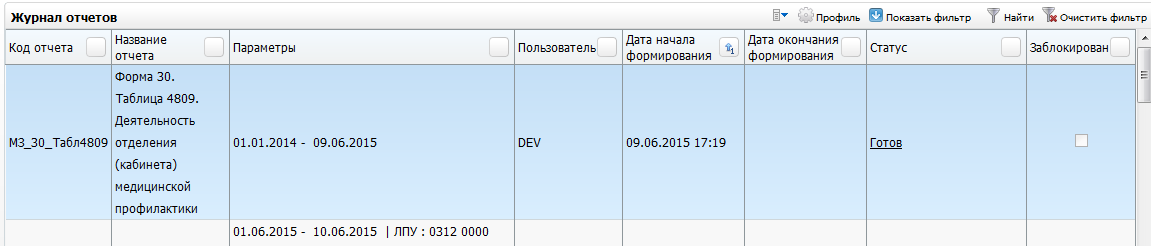 Рисунок 195 – Окно «Журнал отчетов»Откроется окно просмотра отчета «Форма 30. Таблица 4809. Деятельность отделения (кабинета) медицинской профилактики» (Рисунок 196).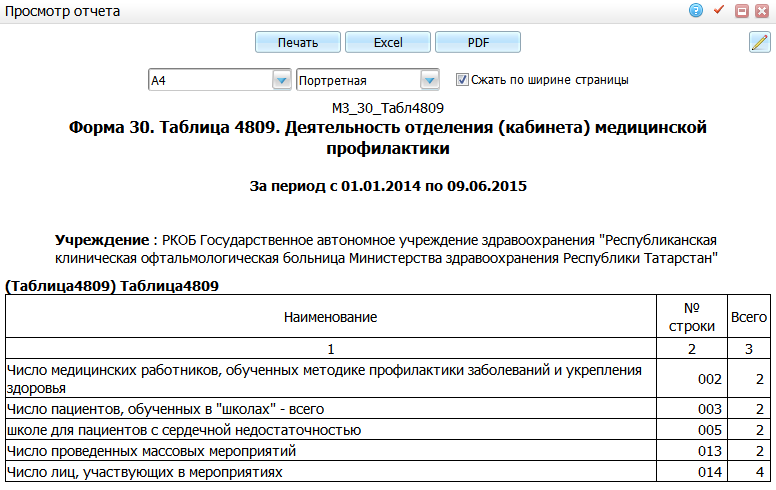 Рисунок 196 – Окно «Просмотр отчета»Форма 30 раздел 6 «Работа диагностических отделений (кабинетов)»Деятельность лаборатории радиоизотопной диагностикиТаблица 5110В данном пункте содержится порядок формирования статистической формы 30 таблицы 5100 «Рентгенодиагностическая работа (без профилактических исследований)». Также содержатся настройки, которые необходимо произвести для сбора таблицы 5100.Код статистической формы: «МЗ_30_Табл5100».Название статистической формы: «Форма 30. Таблица 5100. Рентгенодиагностическая работа (без профилактических исследований)».Условия формирования таблицы 5100Таблица 5100 собирается по оказанным услугам, которые прописаны в параметрах (Таблица 125).Таблица 125 – Условия формирования таблицы 5100Формирование отчетаДля формирования отчета перейдите в пункт главного меню «Отчеты/Статистические отчеты/Формирование отчетов». В открывшемся окне найдите отчет «Форма 30. Таблица 5100. Рентгенодиагностическая работа (без профилактических исследований)» (код «МЗ_30_Табл5100») и выберите пункт контекстного меню «Сформировать» (Рисунок 197).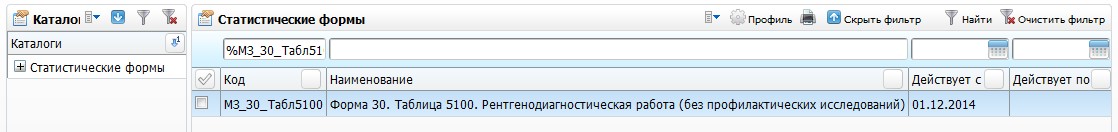 Рисунок 197 – Окно «Статистические формы»Откроется окно «Просмотр статистической формы», в котором введите параметры отчета (Рисунок 198).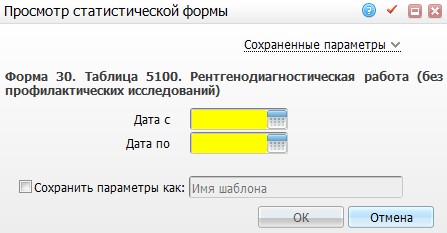 Рисунок 198 – Окно «Просмотр статистической формы»Заполните поля:«Дата с», «Дата по» – укажите диапазон по дате посещения пациентов с помощью календаря  или вручную; «Сохранить параметры как» – установите «флажок», если необходимо сохранить введенные параметры, и введите название данного шаблона. После сохранения данных можно будет выбирать данный шаблон в верхнем поле «Сохраненные параметры» из выпадающего списка с помощью кнопки .После заполнения полей нажмите кнопку «OK».Просмотр отчетаЧтобы просмотреть сформированный отчет, выберите пункт главного меню «Отчеты/Статистические отчеты/Журнал отчетов». В открывшемся окне найдите отчет «Форма 30. Таблица 5100. Рентгенодиагностическая работа (без профилактических исследований)» (код «МЗ_30_Табл5100») и выберите пункт контекстного меню «Печать» или нажмите на ссылку со статусом отчета «Готов» (Рисунок 199).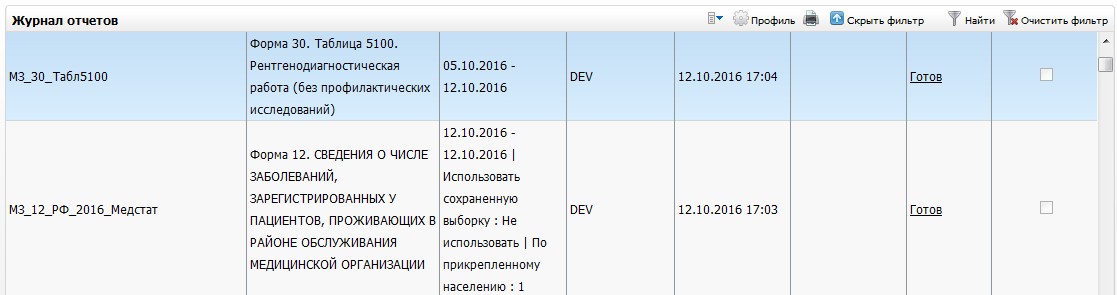 Рисунок 199 – Окно «Журнал отчетов»Откроется окно просмотра отчета «Форма 30. Таблица 5100. Рентгенодиагностическая работа (без профилактических исследований) (Рисунок 200).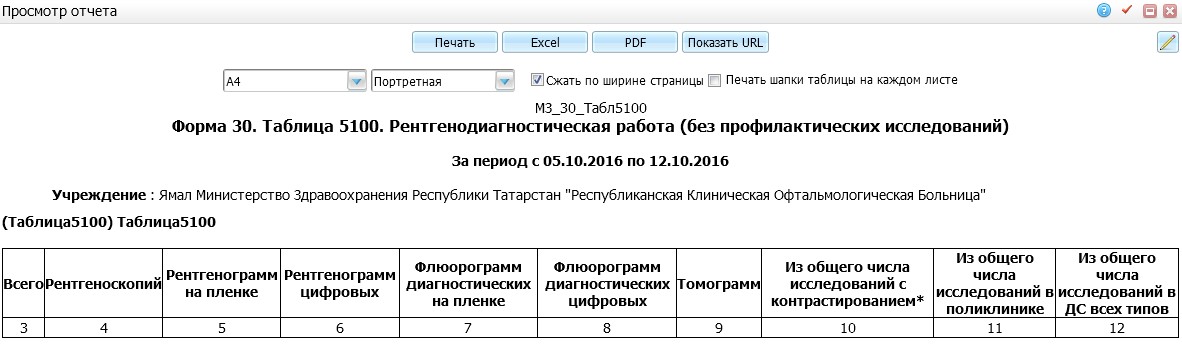 Рисунок 200 – Окно «Просмотр отчета»Таблица 5113В данном пункте содержится порядок формирования статистической формы 30 таблицы 5113 «Компьютерная томография». Также содержатся настройки, которые необходимо произвести для сбора таблицы 5113.Код статистической формы: «МЗ_30_Табл5113».Название статистической формы: «Форма 30. Таблица 5113. Компьютерная томография».Условия формирования таблицы 5113Таблица 5113 собирается по оказанным услугам, которые прописаны в параметрах (Таблица 126).Таблица 126 – Условия формирования таблицы 5113Формирование отчетаДля формирования отчета перейдите в пункт главного меню «Отчеты/Статистические отчеты/Формирование отчетов». В открывшемся окне найдите отчет «Форма 30. Таблица 5113. Компьютерная томография» (код «МЗ_30_Табл5113») и выберите пункт контекстного меню «Сформировать» (Рисунок 201).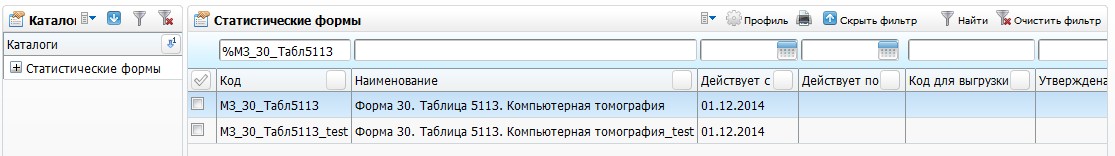 Рисунок 201 – Окно «Статистические формы»Откроется окно «Просмотр статистической формы», в котором введите параметры отчета (Рисунок 202).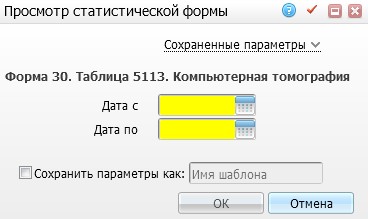 Рисунок 202 – Окно «Просмотр статистической формы»Заполните поля:«Дата с», «Дата по» – укажите диапазон по дате посещения пациентов с помощью календаря  или вручную; «Сохранить параметры как» – установите «флажок», если необходимо сохранить введенные параметры, и введите название данного шаблона. После сохранения данных можно будет выбирать данный шаблон в верхнем поле «Сохраненные параметры» из выпадающего списка с помощью кнопки .После заполнения полей нажмите кнопку «OK».Просмотр отчетаЧтобы просмотреть сформированный отчет, выберите пункт главного меню «Отчеты/Статистические отчеты/Журнал отчетов». В открывшемся окне найдите отчет «Форма 30. Таблица 5113. Компьютерная томография» (код «МЗ_30_Табл5113») и выберите пункт контекстного меню «Печать» или нажмите на ссылку со статусом отчета «Готов» (Рисунок 203).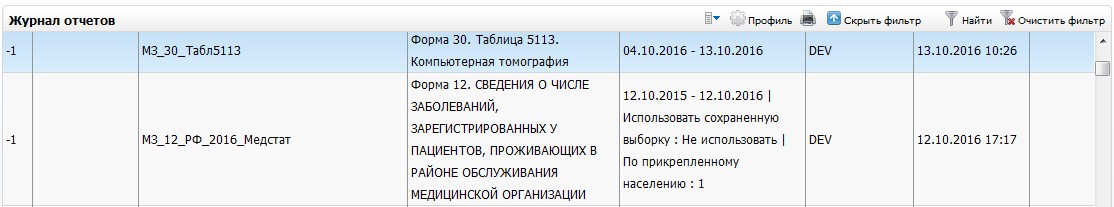 Рисунок 203 – Окно «Журнал отчетов»Откроется окно просмотра отчета «Форма 30. Таблица 5113. Компьютерная томография» (Рисунок 204).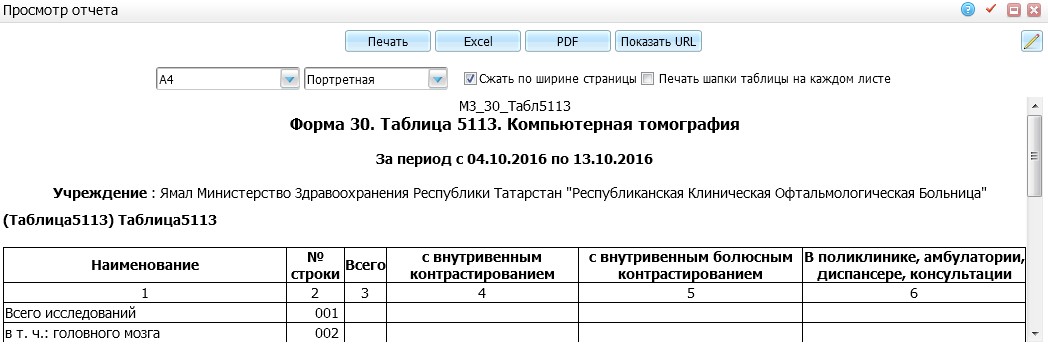 Рисунок 204 – Окно «Просмотр отчета»Таблица 5114В данному пункте содержится порядок формирования статистической формы 30 таблицы 5114 «Рентгенологические профилактические (скрининговые) обследования». В разделе также содержатся настройки, которые необходимо произвести для сбора таблицы 5114.Код статистической формы: «МЗ_30_Табл5114».Название статистической формы: «Форма 30. Таблица 5114. Рентгенологические профилактические (скрининговые) обследования».Условия формирования таблицы 5114Таблица 5114 собирается по оказанным услугам, которые прописаны в параметрах (Таблица 127).Таблица 127 – Условия формирования таблицы 5114Формирование отчетаДля формирования отчета перейдите в пункт главного меню «Отчеты/Статистические отчеты/Формирование отчетов». В открывшемся окне найдите отчет «Форма 30. Таблица 5114. Рентгенологические профилактические (скрининговые) обследования» (код «МЗ_30_Табл5114») и выберите пункт контекстного меню «Сформировать» (Рисунок 205).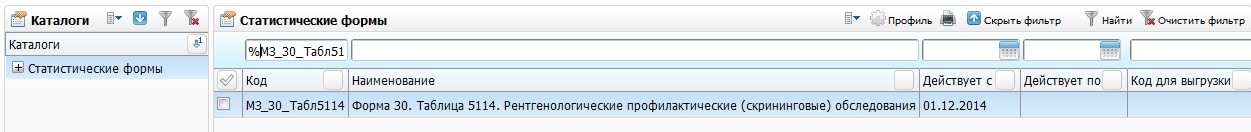 Рисунок 205 – Окно «Статистические формы»Откроется окно «Просмотр статистической формы», в котором введите параметры отчета (Рисунок 206).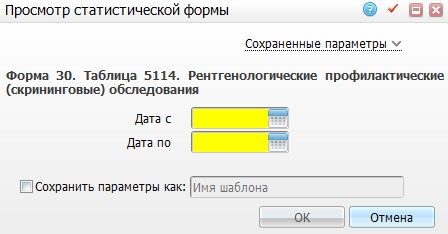 Рисунок 206 – Окно «Просмотр статистической формы»Заполните поля:«Дата с», «Дата по» – укажите диапазон по дате посещения пациентов с помощью календаря  или вручную; «Сохранить параметры как» – установите «флажок», если необходимо сохранить введенные параметры, и введите название данного шаблона. После сохранения данных можно будет выбирать данный шаблон в верхнем поле «Сохраненные параметры» из выпадающего списка с помощью кнопки .После заполнения полей нажмите кнопку «OK».Просмотр отчетаЧтобы просмотреть сформированный отчет, выберите пункт главного меню «Отчеты/Статистические отчеты/Журнал отчетов». В открывшемся окне найдите отчет «Форма 30. Таблица 5114. Рентгенологические профилактические (скрининговые) обследования» (код «МЗ_30_Табл5114») и выберите пункт контекстного меню «Печать» или нажмите на ссылку со статусом отчета «Готов» (Рисунок 207).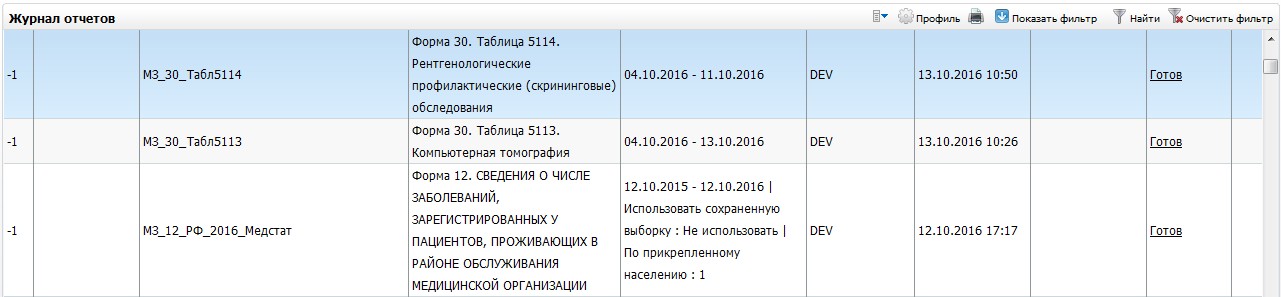 Рисунок 207 – Окно «Журнал отчетов»Откроется окно просмотра отчета «Форма 30. Таблица 5114. Рентгенологические профилактические (скрининговые) обследования» (Рисунок 208).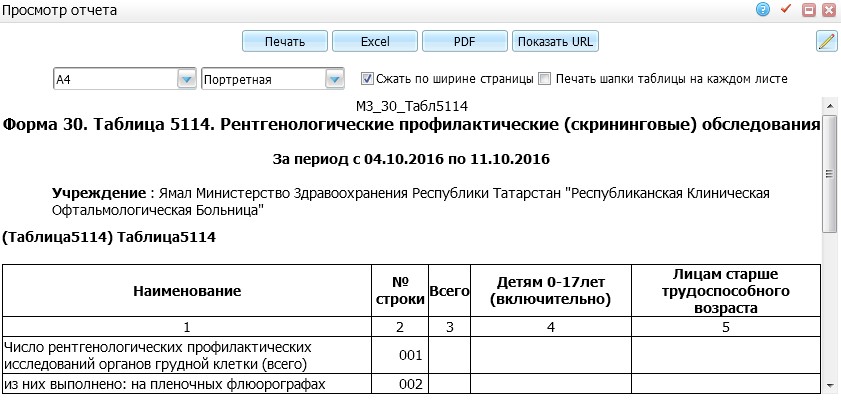 Рисунок 208 – Окно «Просмотр отчета»Таблица 5115В данном пункте содержится порядок формирования статистической формы 30 таблицы 5115 «Ультразвуковые исследования». Также содержатся настройки, которые необходимо произвести для сбора таблицы 5115.Код статистической формы: «МЗ_30_Табл5115».Название статистической формы: «Форма 30. Таблица 5115. Ультразвуковые исследования».Условия формирования таблицы 5115Таблица 5115 собирается по оказанным услугам, которые прописаны в параметрах (Таблица 128).Таблица 128 – Условия формирования таблицы 5115Формирование отчетаДля формирования отчета перейдите в пункт главного меню «Отчеты/Статистические отчеты/Формирование отчетов». В открывшемся окне найдите отчет «Форма 30. Таблица 5115. Ультразвуковые исследования» (код «МЗ_30_Табл5115») и выберите пункт контекстного меню «Сформировать» (Рисунок 209).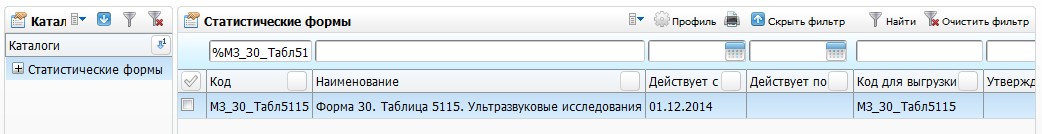 Рисунок 209 – Окно «Статистические формы»Откроется окно «Просмотр статистической формы», в котором введите параметры отчета (Рисунок 210).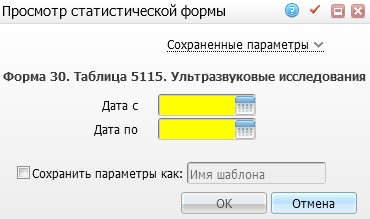 Рисунок 210 – Окно «Просмотр статистической формы»Заполните поля:«Дата с», «Дата по» – укажите диапазон по дате посещения пациентов с помощью календаря  или вручную; «Сохранить параметры как» – установите «флажок», если необходимо сохранить введенные параметры, и введите название данного шаблона. После сохранения данных можно будет выбирать данный шаблон в верхнем поле «Сохраненные параметры» из выпадающего списка с помощью кнопки .После заполнения полей нажмите кнопку «OK».Просмотр отчетаЧтобы просмотреть сформированный отчет, выберите пункт главного меню «Отчеты/Статистические отчеты/Журнал отчетов». В открывшемся окне найдите отчет «Форма 30. Таблица 5115. Ультразвуковые исследования» (код «МЗ_30_Табл5115») и выберите пункт контекстного меню «Печать» или нажмите на ссылку со статусом отчета «Готов» (Рисунок 211).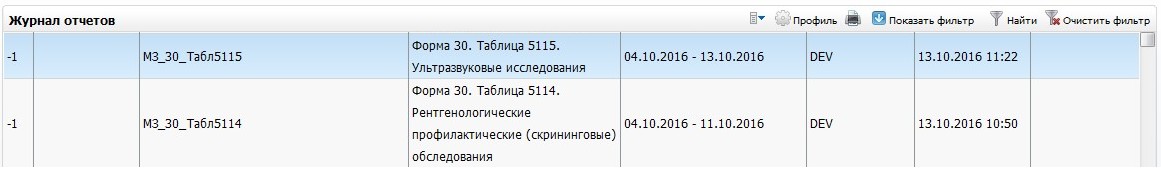 Рисунок 211 – Окно «Журнал отчетов»Откроется окно просмотра отчета «Форма 30. Таблица 5115. Ультразвуковые исследования» (Рисунок 212).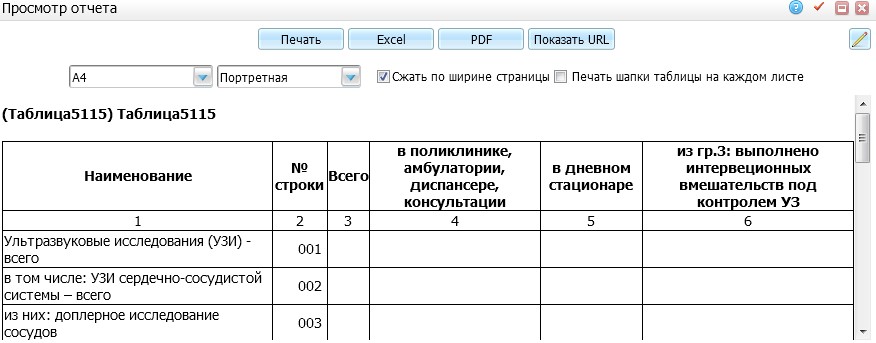 Рисунок 212 – Окно «Просмотр отчета»Таблица 5119В данном пункте содержится порядок формирования статистической формы 30 таблицы 5119 «Магнитно-резонансные томографии», которая необходима для годовой отчетности. Также содержатся настройки, которые необходимо произвести для сбора таблицы 5119.Код статистической формы: «МЗ_30_Табл5119».Название статистической формы: «Форма 30. Таблица 5119.Магнитно-резонансные томографии».Условия формирования таблицы 5119Таблица 5119 собирается по оказанным услугам, которые прописаны в параметрах (Таблица 129).Таблица 129 – Условия формирования таблицы 5119Формирование отчетаДля формирования отчета перейдите в пункт главного меню «Отчеты/Статистические отчеты/Формирование отчетов». В открывшемся окне найдите отчет «Форма 30. Таблица 5119.Магнитно-резонансные томографии» (код «МЗ_30_Табл5119») и выберите пункт контекстного меню «Сформировать» (Рисунок 213).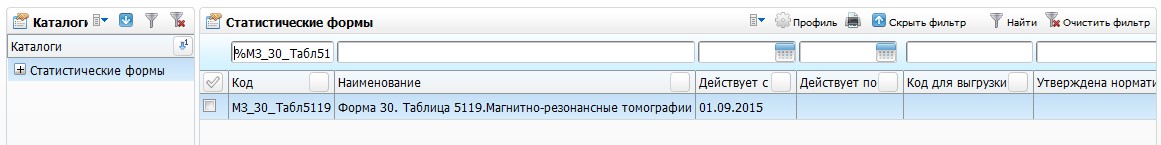 Рисунок 213 – Окно «Статистические формы»Откроется окно «Просмотр статистической формы», в котором введите параметры отчета (Рисунок 214).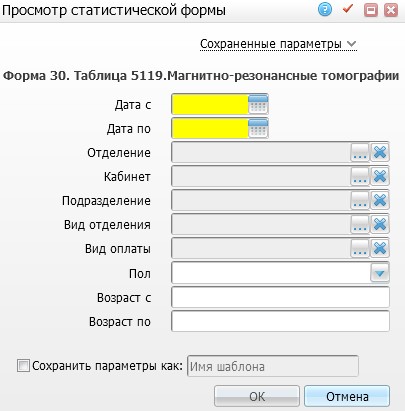 Рисунок 214 – Окно «Просмотр статистической формы»Заполните поля:«Дата с», «Дата по» – укажите диапазон по дате посещения пациентов с помощью календаря  или вручную;«Пол» – выберите пол пациентов из выпадающего списка с помощью кнопки ;«Отделение» – выберите отделения, где была оказана услуга. Для этого нажмите кнопку . Откроется окно «Отделения», в котором отметьте «флажком» нужные значения и нажмите кнопку «Ок», или выберите значение двойным нажатием мыши. Чтобы очистить поле, нажмите кнопку ;«Кабинет» – выберите кабинет, где была оказана услуга. Для этого нажмите кнопку . Откроется окно «Кабинеты и лаборатории: сквозной поиск», в котором отметьте «флажком» нужные значения и нажмите кнопку «Ок», или выберите значение двойным нажатием мыши. Чтобы очистить поле, нажмите кнопку ;«Подразделение» – выберите подразделения, где была оказана услуга. Для этого нажмите кнопку . Откроется окно «Подразделения ЛПУ», в котором отметьте «флажком» нужные значения и нажмите кнопку «Ок», или выберите значение двойным нажатием мыши. Чтобы очистить поле, нажмите кнопку ;«Вид отделения» – выберите отделения, где была оказана услуга. Для этого нажмите кнопку . Откроется окно «Виды отделений», в котором отметьте «флажком» нужные значения и нажмите кнопку «Ок», или выберите значение двойным нажатием мыши. Чтобы очистить поле, нажмите кнопку ;«Возраст с», «Возраст по» – введите возрастной диапазон пациентов вручную;«Сохранить параметры как» – установите «флажок», если необходимо сохранить введенные параметры, и введите название данного шаблона. После сохранения данных можно будет выбирать данный шаблон в верхнем поле «Сохраненные параметры» из выпадающего списка с помощью кнопки .После заполнения полей нажмите кнопку «OK».Просмотр отчетаЧтобы просмотреть сформированный отчет, выберите пункт главного меню «Отчеты/Статистические отчеты/Журнал отчетов». В открывшемся окне найдите отчет «Форма 30. Таблица 5119.Магнитно-резонансные томографии» (код «МЗ_30_Табл5119») и выберите пункт контекстного меню «Печать» или нажмите на ссылку со статусом отчета «Готов» (Рисунок 215).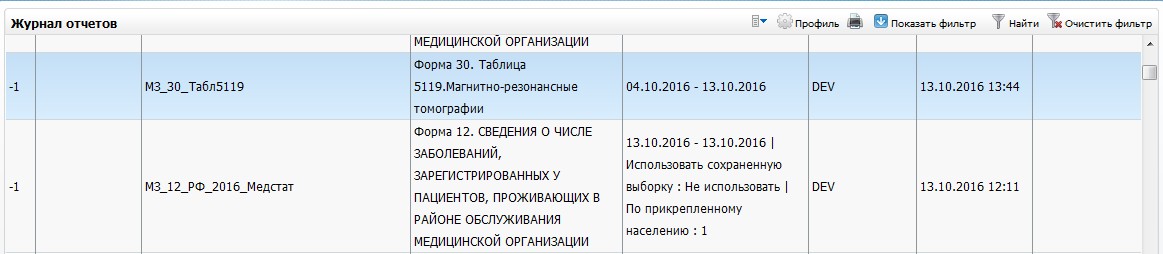 Рисунок 215 – Окно «Журнал отчетов»Откроется окно просмотра отчета «Форма 30. Таблица 5119.Магнитно-резонансные томографии (Рисунок 216).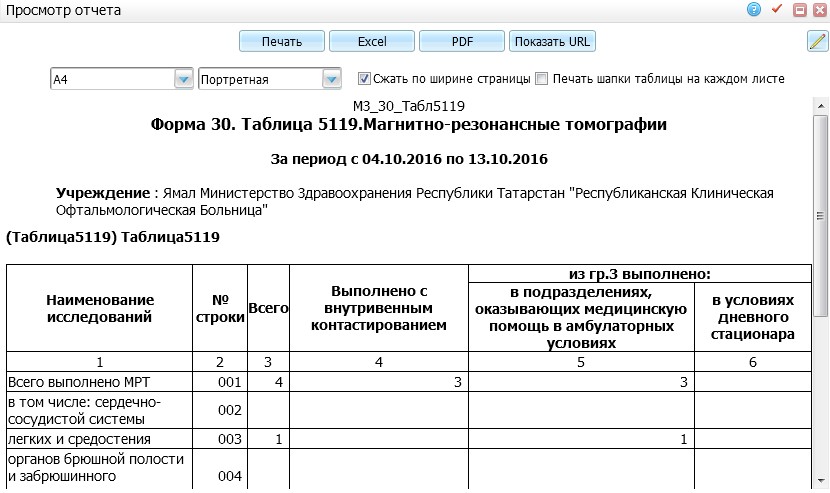 Рисунок 216 – Окно «Просмотр отчета»Таблица 5121Код статистической формы: «МЗ_30_Табл5121».Название статистической формы: «Форма 30. Таблица 5121. Результаты радиодиагностических исследований».Настройки данной статистической формы описаны в инструкции «Настройка системы для формирования статистической формы 30».Условия формирования таблицы 5121Таблица 5121 собирается:по оказанным услугам, которым сопоставлены услуги по форме 30 узла «Радиоизотопная диагностика» (т.е. либо сама услуга «Радиоизотопная диагностика», либо услуга, для которой «Радиоизотопная диагностика» является родительской) («Словари/Услуги/Общие услуги»  поле «Услуга по форме 30»);по всем видам оплат;подсчет числа пациентов ведется по случаю заболевания: если амбулаторному больному в рамках одного случая заболевания назначено несколько видов диагностики, считается число пациентов = 1;если амбулаторному больному назначено несколько видов диагностики в рамках двух случаев заболевания, считается число пациентов = 2.рассматриваются только случаи заболевания со следующими диагнозами:ишемические болезни сердца I20 – I25;болезни щитовидной железы E00 – E07;неврологические заболевания (экстрапирамидные расстройства, рассеянный склероз, различные виды деменций, воспалительные заболевания) G00 – G99;злокачественные заболевания C00 – C97.возраст пациента рассчитывается на дату оказания услуги.Условия формирования представлены в таблице ниже (Таблица 130).Таблица 130 – Условия формирования таблицы 5121Формирование отчетаДля формирования отчета перейдите в пункт главного меню «Отчеты/Статистические отчеты/Формирование отчетов». В открывшемся окне найдите отчет «Форма 30. Таблица 5121. Результаты радиодиагностических исследований» (код «МЗ_30_Табл5121») и выберите пункт контекстного меню «Сформировать» (Рисунок 217).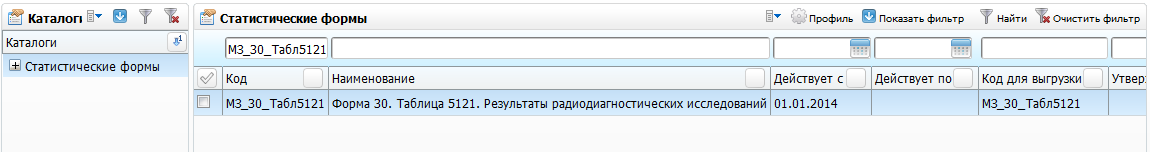 Рисунок 217 – Окно «Статистические формы»Откроется окно «Просмотр статистической формы», в котором введите параметры отчета (Рисунок 218).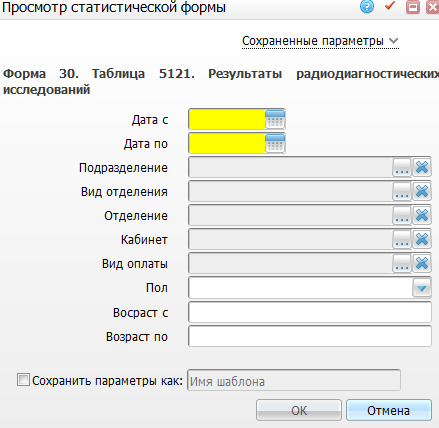 Рисунок 218 – Окно «Просмотр статистической формы»Заполните поля:«Дата с», «Дата по» – укажите диапазон по дате посещения пациентов с помощью календаря  или вручную;«Подразделение» – выберите подразделения, где была оказана услуга. Для этого нажмите кнопку . Откроется окно «Подразделения ЛПУ», в котором отметьте «флажком» нужные значения и нажмите кнопку «Ок», или выберите значение двойным нажатием мыши. Чтобы очистить поле, нажмите кнопку ;«Вид отделения» – выберите отделения, где была оказана услуга. Для этого нажмите кнопку . Откроется окно «Виды отделений», в котором отметьте «флажком» нужные значения и нажмите кнопку «Ок», или выберите значение двойным нажатием мыши. Чтобы очистить поле, нажмите кнопку ;«Отделение» – выберите отделения, где была оказана услуга. Для этого нажмите кнопку . Откроется окно «Отделения», в котором отметьте «флажком» нужные значения и нажмите кнопку «Ок», или выберите значение двойным нажатием мыши. Чтобы очистить поле, нажмите кнопку ;«Кабинет» – выберите кабинет, где была оказана услуга. Для этого нажмите кнопку . Откроется окно «Кабинеты и лаборатории: сквозной поиск», в котором отметьте «флажком» нужные значения и нажмите кнопку «Ок», или выберите значение двойным нажатием мыши. Чтобы очистить поле, нажмите кнопку ;«Вид оплаты» – выберите вид оплаты услуги из выпадающего списка с помощью кнопки ;«Пол» – выберите пол пациентов из выпадающего списка с помощью кнопки ;«Возраст с», «Возраст по» – введите возрастной диапазон пациентов вручную;«Сохранить параметры как» – установите «флажок», если необходимо сохранить введенные параметры, и введите название данного шаблона. После сохранения данных можно будет выбирать данный шаблон в верхнем поле «Сохраненные параметры» из выпадающего списка с помощью кнопки .После заполнения полей нажмите кнопку «OK».Просмотр отчетаЧтобы просмотреть сформированный отчет, выберите пункт главного меню «Отчеты/Статистические отчеты/Журнал отчетов». В открывшемся окне найдите отчет «Форма 30. Таблица 5121. Результаты радиодиагностических исследований» (код «МЗ_30_Табл5121») и выберите пункт контекстного меню «Печать» или нажмите на ссылку со статусом отчета «Готов» (Рисунок 219).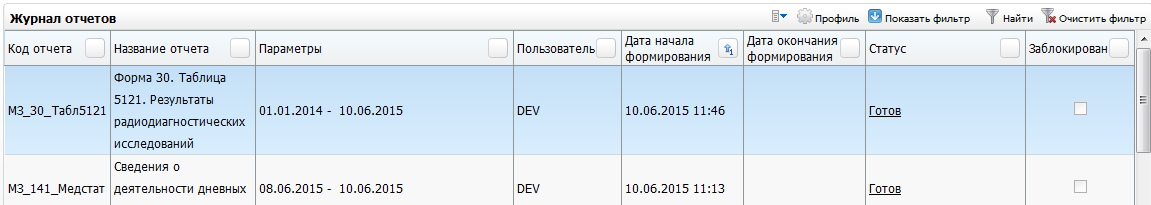 Рисунок 219 – Окно «Журнал отчетов»Откроется окно просмотра отчета «Форма 30. Таблица 5121. Результаты радиодиагностических исследований» (Рисунок 220).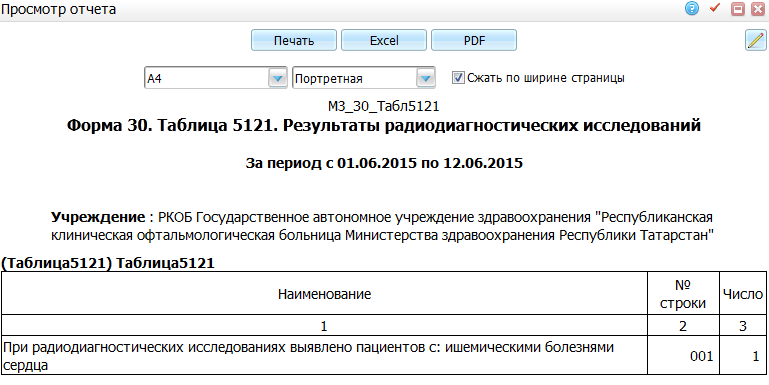 Рисунок 220 – Окно «Просмотр отчета»Таблица 5122Код статистической формы: «РФ_30_Табл5122».Название статистической формы: Форма 30. Таблица 5122. Число лиц, пролеченных с использованием технологий ядерной медицины.Настройки данной статистической формы описаны в инструкции «Настройка системы для формирования статистической формы 30».Условия формирования таблицы 5122Таблица 5122 собирается:отчет собирается по пациентам, у которых ИБ были закрыты за период, который указан во входных параметрах;в отчет попадают только ИБ, относящиеся к ЛПУ, заданному во входных параметрах;в отчет попадают только ИБ, в которых содержится отделение, указанное во входных параметрах.Условия формирования представлены в таблице ниже (Таблица 131).Таблица 131 – Условия формирования таблицы 5122Формирование отчетаДля формирования отчета перейдите в пункт главного меню «Отчеты/Статистические отчеты/Формирование отчетов». В открывшемся окне найдите отчет «Форма 30. Таблица 5122. Число лиц, пролеченных с использованием технологий ядерной медицины» (код «РФ_30_Табл5122») и выберите пункт контекстного меню «Сформировать» (Рисунок 221).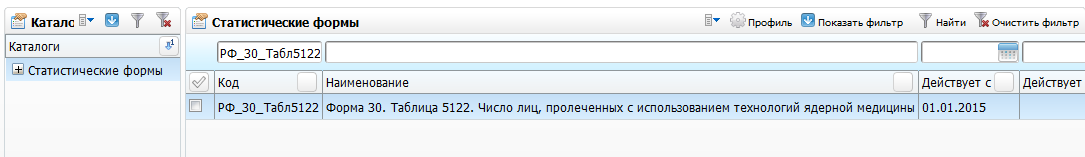 Рисунок 221 – Окно «Статистические формы»Откроется окно, в котором введите параметры отчета (Рисунок 222).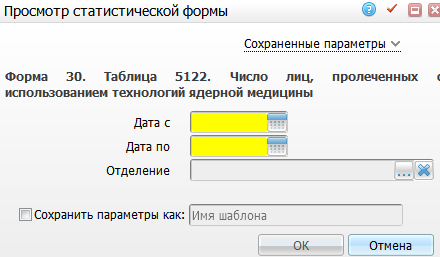 Рисунок 222 – Окно «Просмотр статистической формы»Заполните следующие поля:«Дата с», Дата по» – укажите диапазон по дате закрытия историй болезни пациентов с помощью календаря  или вручную;«Отделение» – выберите отделения, которые относятся к отделениям ядерной медицины. Для этого нажмите кнопку . Откроется окно «Отделения», где отметьте «флажком» нужные значения и нажмите кнопку «Ок», или выберите значение двойным нажатием мыши. Чтобы очистить поле, нажмите кнопку ;«Сохранить параметры как» – установите «флажок», если необходимо сохранить введенные параметры, и введите название данного шаблона. После сохранения данных можно будет выбирать данный шаблон в верхнем поле «Сохраненные параметры» из выпадающего списка с помощью кнопки .После заполнения полей нажмите кнопку «OK».Просмотр отчетаЧтобы просмотреть сформированный отчет, выберите пункт главного меню «Отчеты/Статистические отчеты/Журнал отчетов». В открывшемся окне найдите отчет «Форма 30. Таблица 5122. Число лиц, пролеченных с использованием технологий ядерной медицины» (код «РФ_30_Табл5122») и выберите пункт контекстного меню «Печать» или нажмите на ссылку со статусом отчета «Готов» (Рисунок 223).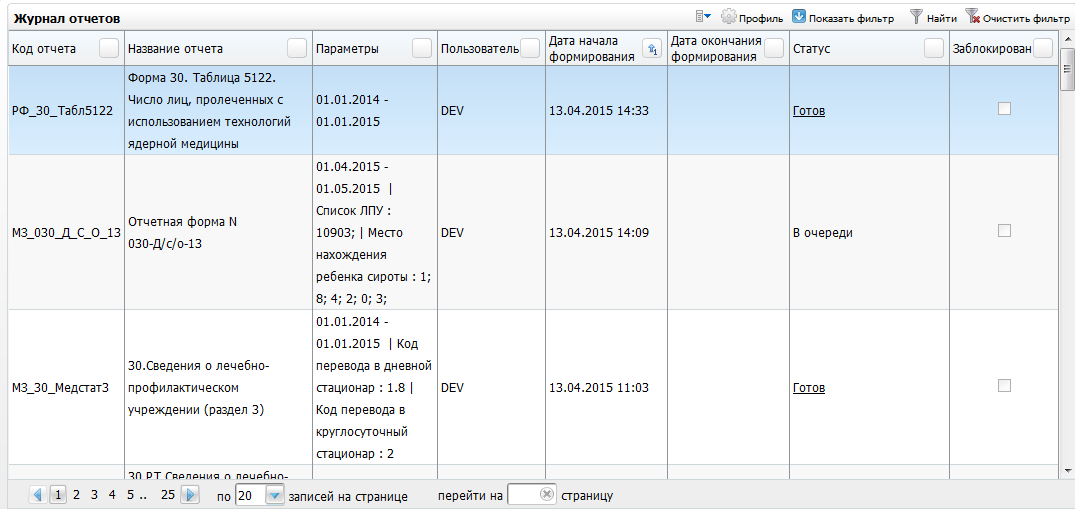 Рисунок 223 – Окно «Журнал отчетов»Откроется окно просмотра отчета «Форма 30. Таблица 5122. Число лиц, пролеченных с использованием технологий ядерной медицины» (Рисунок 224).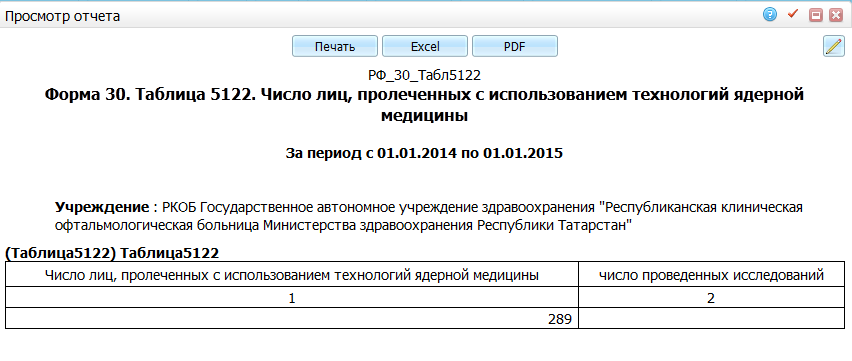 Рисунок 224 – Окно «Просмотр отчета»Деятельность дистанционно-диагностических кабинетовТаблица 5124Код статистической формы: «РФ_30_Табл5124».Название статистической формы: «Форма 30. Таблица 5124. Деятельность дистанционно-диагностических кабинетов».Настройки данной статистической формы описаны в инструкции «Настройка системы для формирования статистической формы 30».Условия формирования таблицы 5124Таблица 5124 формируется только по оказанным услугам, у которых в настойках общих услуг в поле «Услуга по форме 30» стоит значение «ЭКГ в ДДК» (Таблица 132).Таблица 132 – Условия формирования таблицы 5124Формирование отчетаДля формирования отчета перейдите в пункт главного меню «Отчеты/Статистические отчеты/Формирование отчетов». В открывшемся окне найдите отчет «Форма 30. Таблица 5124. Деятельность дистанционно-диагностических кабинетов» (код «РФ_30_Табл5124») и выберите пункт контекстного меню «Сформировать» (Рисунок 225).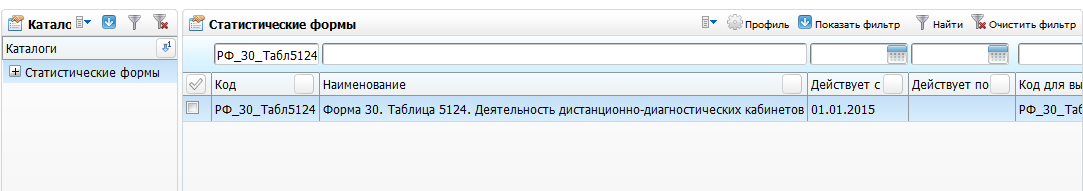 Рисунок 225 – Окно «Статистические формы»Откроется окно, в котором введите параметры отчета (Рисунок 226).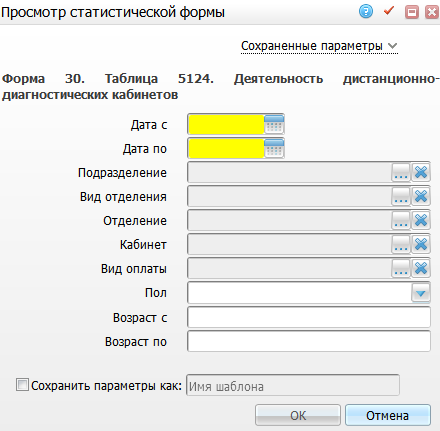 Рисунок 226 – Окно «Просмотр статистической формы»Заполните следующие поля:«Дата с», Дата по» – укажите период формирования отчета с помощью календаря  или вручную;«Подразделение» – выберите подразделения, где была оказана услуга. Для этого нажмите кнопку . Откроется окно «Подразделения ЛПУ», в котором отметьте «флажком» нужные значения и нажмите кнопку «Ок», или выберите значение двойным нажатием мыши. Чтобы очистить поле, нажмите кнопку ;«Вид отделения» – выберите отделения, где была оказана услуга. Для этого нажмите кнопку . Откроется окно «Виды отделений», в котором отметьте «флажком» нужные значения и нажмите кнопку «Ок», или выберите значение двойным нажатием мыши. Чтобы очистить поле, нажмите кнопку ;«Отделение» – выберите отделения, где была оказана услуга. Для этого нажмите кнопку . Откроется окно «Отделения», в котором отметьте «флажком» нужные значения и нажмите кнопку «Ок», или выберите значение двойным нажатием мыши. Чтобы очистить поле, нажмите кнопку ;«Кабинет» – выберите кабинет, где была оказана услуга. Для этого нажмите кнопку . Откроется окно «Кабинеты и лаборатории: сквозной поиск», в котором отметьте «флажком» нужные значения и нажмите кнопку «Ок», или выберите значение двойным нажатием мыши. Чтобы очистить поле, нажмите кнопку ;«Вид оплаты» – выберите вид оплаты, по которому была оказана услуга. Для этого нажмите кнопку . Откроется окно «Виды оплаты», в котором отметьте «флажком» нужные значения и нажмите кнопку «Ок», или выберите значение двойным нажатием мыши. Чтобы очистить поле, нажмите кнопку ;«Пол» – выберите пол пациентов из выпадающего списка с помощью кнопки ;«Возраст с», «Возраст по» – введите возрастной диапазон пациентов вручную;«Сохранить параметры как» – установите «флажок», если необходимо сохранить введенные параметры, и введите название данного шаблона. После сохранения данных можно будет выбирать данный шаблон в верхнем поле «Сохраненные параметры» из выпадающего списка с помощью кнопки .После заполнения полей нажмите кнопку «OK».Просмотр отчетаЧтобы просмотреть сформированный отчет, выберите пункт главного меню «Отчеты/Статистические отчеты/Журнал отчетов». В открывшемся окне найдите отчет «Форма 30. Таблица 5124. Деятельность дистанционно-диагностических кабинетов» (код «РФ_30_Табл5124») и выберите пункт контекстного меню «Печать» или нажмите на ссылку со статусом отчета «Готов» (Рисунок 227).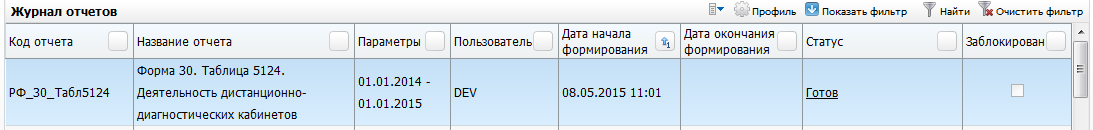 Рисунок 227 – Окно «Журнал отчетов»Откроется окно просмотра отчета «Форма 30. Таблица 5124. Деятельность дистанционно-диагностических кабинетов» (Рисунок 228).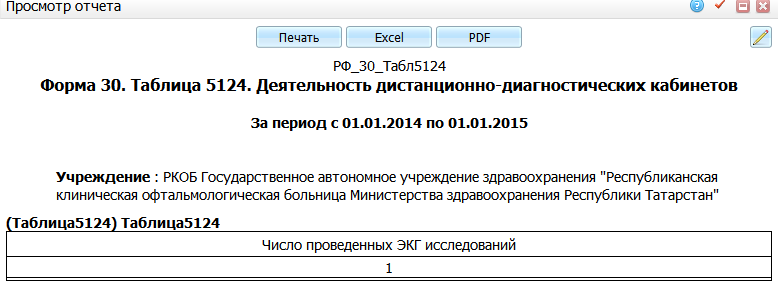 Рисунок 228 – Окно «Просмотр отчета»Деятельность лабораторииКод статистической формы: «МЗ_30_Образец_РФ_Медстат_Раздел_VI_2017».Название статистической формы: «РАЗДЕЛ VI. РАБОТА ДИАГНОСТИЧЕСКИХ ОТДЕЛЕНИЙ (КАБИНЕТОВ)_».Настройки данной статистической формы описаны в инструкции «Настройка системы для формирования статистической формы 30».Таблица 5300В таблице 5300 показываются сведения по числу проведенных лабораторных исследований, в том числе в амбулаторных условиях и в условиях дневного стационара. Сведения для заполнения таблицы получаются из журнала учета количества выполненных анализов в лаборатории (учетная форма № 262/у), в котором по соответствующим строкам подсчитывается общее число каждого вида произведенных за год исследований.Общие (клинические) анализы крови, мочи, кала и др. учитываются по числу входящих в них отдельных видов исследований (единиц статистического учета).Сведения заполняется по всему выполненному объему вне зависимости от места прикрепления пациента.Условия формирования таблицы 5300В таблице 5300 показывают сведения по числу проведенных лабораторных исследований, в том числе в амбулаторных условиях и в условиях дневного стационара.Общие (клинические) анализы крови, мочи, кала и др. учитываются по числу входящих в них отдельных видов исследований (единиц статистического учета).Условия формирования таблицы 5300 представлены ниже (Таблица 133).Таблица 133 – Условия формирования таблицы 5300Таблица 5301В отчет включаются лабораторные исследования, проведенные в отчетный период. Сведения заполняются по всему выполненному объему вне зависимости от места прикрепления пациента.Условия формирования таблицы 5301Условия формирования таблицы 5301представлены ниже (Таблица 134).Таблица 134 – Условия формирования таблицы 5301Формирование отчетаДля формирования отчета перейдите в пункт главного меню «Отчеты/Статистические отчеты/Формирование отчетов». В открывшемся окне найдите отчет «РАЗДЕЛ VI. РАБОТА ДИАГНОСТИЧЕСКИХ ОТДЕЛЕНИЙ (КАБИНЕТОВ)_» (код «МЗ_30_Образец_РФ_Медстат_Раздел_VI_2017») и выберите пункт контекстного меню «Сформировать» (Рисунок 229).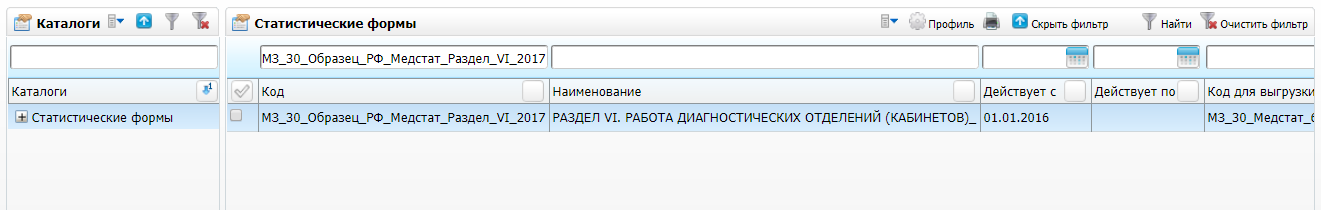 Рисунок 229 – Окно «Статистические формы»Откроется окно, в котором введите параметры отчета (Рисунок 230).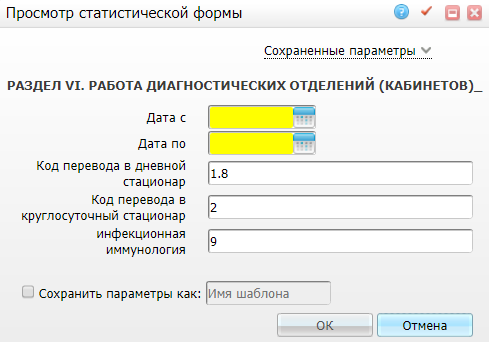 Рисунок 230 – Окно «Просмотр статистической формы»Заполните следующие поля:«Дата с», Дата по» – укажите период формирования отчета с помощью календаря  или вручную;«Код перевода в дневной стационар» – введите код перевода в дневной стационар вручную;«Код перевода в круглосуточный стационар» – введите код перевода в круглосуточный стационар вручную;«инфекционная иммунология» – введите код вручную;«Сохранить параметры как» – установите «флажок», если необходимо сохранить введенные параметры, и введите название данного шаблона. После сохранения данных можно будет выбирать данный шаблон в верхнем поле «Сохраненные параметры» из выпадающего списка с помощью кнопки .После заполнения полей нажмите кнопку «OK».Просмотр отчетаЧтобы просмотреть сформированный отчет, выберите пункт главного меню «Отчеты/Статистические отчеты/Журнал отчетов». В открывшемся окне найдите отчет «РАЗДЕЛ VI. РАБОТА ДИАГНОСТИЧЕСКИХ ОТДЕЛЕНИЙ (КАБИНЕТОВ)_» (код «МЗ_30_Образец_РФ_Медстат_Раздел_VI_2017») и выберите пункт контекстного меню «Печать» или нажмите на ссылку со статусом отчета «Готов» (Рисунок 231).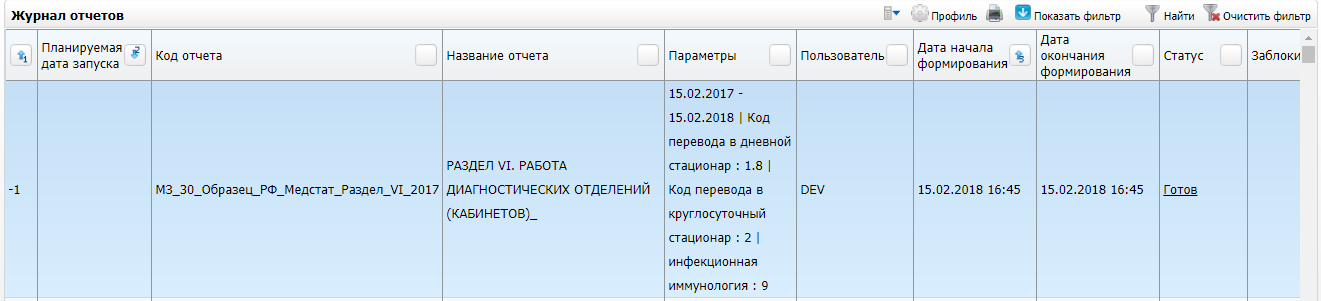 Рисунок 231 – Окно «Журнал отчетов»Откроется окно просмотра отчета «Форма 30. Таблица 5124. Деятельность дистанционно-диагностических кабинетов» (Рисунок 232).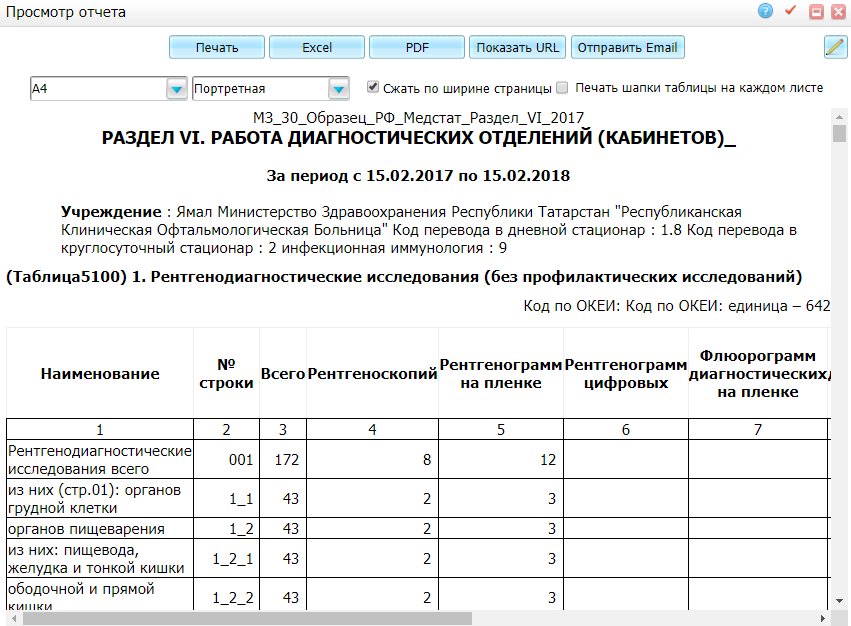 Рисунок 232 – Окно «Просмотр отчета»Деятельность кабинетов функциональной диагностикиТаблица 5401Код статистической формы: «МЗ_30_Табл5401_5402_5406».Название статистической формы: «Деятельность кабинетов функциональной диагностики».Настройки данной статистической формы описаны в инструкции «Настройка системы для формирования статистической формы 30».Условия формирования таблицы 5401Таблица собирается следующим образом:по оказанным услугам, которым сопоставлена услуга по форме 30 из узла «Функциональная диагностика» («Словари/Услуги/Общие услуги/поле «Услуга по форме 30»);отчеты собираются по всем видам оплат;число исследований (число услуг) определяется с учетом их кратности;возраст пациента рассчитывается на дату оказания услуги;при формировании столбца 5 таблицы 5401 учитывается наличие признака «Дневной стационар» у отделения.Условия формирования представлены в таблице ниже (Таблица 135).Таблица 135 – Условия формирования таблицы 5401Формирование отчетаДля формирования отчета перейдите в пункт главного меню «Отчеты/Статистические отчеты/Формирование отчетов». В открывшемся окне найдите отчет «Деятельность кабинетов функциональной диагностики» (код «МЗ_30_Табл5401_5402_5406») и выберите пункт контекстного меню «Сформировать» (Рисунок 233).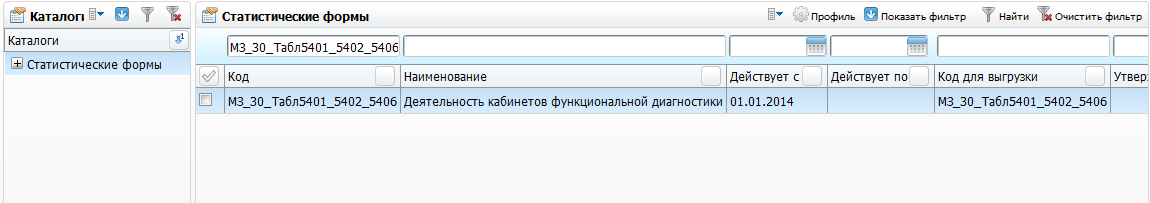 Рисунок 233 – Окно «Статистические формы»Откроется окно «Просмотр статистической формы», в котором введите параметры отчета (Рисунок 234).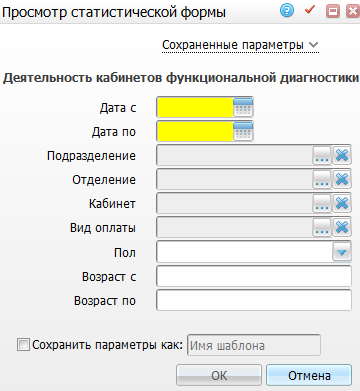 Рисунок 234 – Окно «Просмотр статистической формы»Заполните поля:«Дата с», «Дата по» – укажите диапазон по дате посещения пациентов с помощью календаря  или вручную;«Подразделение» – выберите подразделения, где была оказана услуга. Для этого нажмите кнопку . Откроется окно «Подразделения ЛПУ», в котором отметьте «флажком» нужные значения и нажмите кнопку «Ок», или выберите значение двойным нажатием мыши. Чтобы очистить поле, нажмите кнопку ;«Отделение» – выберите отделения, где была оказана услуга. Для этого нажмите кнопку . Откроется окно «Отделения», в котором отметьте «флажком» нужные значения и нажмите кнопку «Ок», или выберите значение двойным нажатием мыши. Чтобы очистить поле, нажмите кнопку ;«Кабинет» – выберите кабинет, где была оказана услуга. Для этого нажмите кнопку . Откроется окно «Кабинеты и лаборатории: сквозной поиск», в котором отметьте «флажком» нужные значения и нажмите кнопку «Ок», или выберите значение двойным нажатием мыши. Чтобы очистить поле, нажмите кнопку ;«Вид оплаты» – выберите вид оплаты, по которому была оказана услуга. Для этого нажмите кнопку . Откроется окно «Виды оплаты», в котором отметьте «флажком» нужные значения и нажмите кнопку «Ок», или выберите значение двойным нажатием мыши. Чтобы очистить поле, нажмите кнопку ;«Пол» – выберите пол пациентов из выпадающего списка с помощью кнопки ;«Возраст с», «Возраст по» – введите возрастной диапазон пациентов вручную;«Сохранить параметры как» – установите «флажок», если необходимо сохранить введенные параметры, и введите название данного шаблона. После сохранения данных можно будет выбирать данный шаблон в верхнем поле «Сохраненные параметры» из выпадающего списка с помощью кнопки .После заполнения полей нажмите кнопку «OK».Просмотр отчетаЧтобы просмотреть сформированный отчет, выберите пункт главного меню «Отчеты/Статистические отчеты/Журнал отчетов». В открывшемся окне найдите отчет «Деятельность кабинетов функциональной диагностики» (код «МЗ_30_Табл5401_5402_5406») и выберите пункт контекстного меню «Печать» или нажмите на ссылку со статусом отчета «Готов» (Рисунок 235).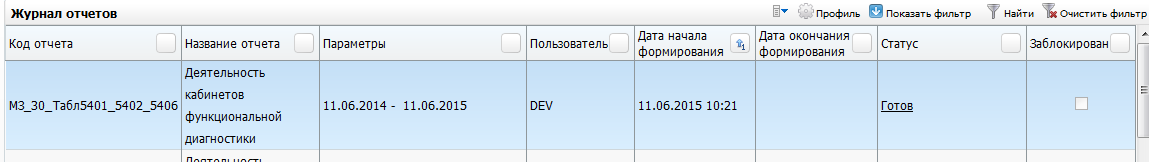 Рисунок 235 – Окно «Журнал отчетов»Откроется окно просмотра отчета «Деятельность кабинетов функциональной диагностики» (Рисунок 236).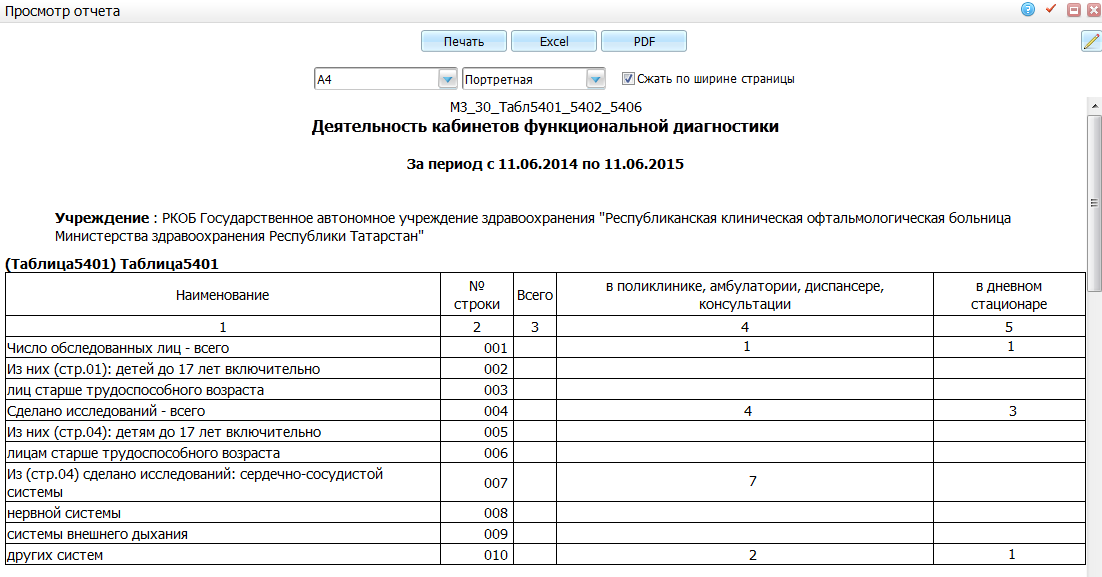 Рисунок 236 – Окно «Просмотр отчета»Методы функциональной диагностикиТаблица 5402Код статистической формы: «МЗ_30_Табл5401_5402_5406».Название статистической формы: «Деятельность кабинетов функциональной диагностики».Настройки данной статистической формы описаны в инструкции «Настройка системы для формирования статистической формы 30».Условия формирования таблицы 5402Таблица собирается:по оказанным услугам, которым сопоставлена услуга по форме 30 из узла «Функциональная диагностика» («Словари/ Услуги/Общие услуги»/ поле «Услуга по форме 30»);при подсчете количества услуг в таблице 5402 суммируются услуги, которым сопоставлены услуги по форме 30:с названием, указанным в алгоритме расчета;услуги, для которых услуга с названием, указанным в алгоритме расчета, является родительской.отчеты собираются по всем видам оплат;число исследований (число услуг) определяется с учетом их кратности;возраст пациента рассчитывается на дату оказания услуги.Условия формирования представлены в таблице ниже (Таблица 136).Таблица 136 – Условия формирования таблицы 5402Формирование отчетаДля формирования отчета перейдите в пункт главного меню «Отчеты/Статистические отчеты/Формирование отчетов». В открывшемся окне найдите отчет «Деятельность кабинетов функциональной диагностики» (код «МЗ_30_Табл5401_5402_5406») и выберите пункт контекстного меню «Сформировать» (Рисунок 237).Рисунок 237 – Окно «Статистические формы»Откроется окно «Просмотр статистической формы», в котором введите параметры отчета (Рисунок 238).Рисунок 238 – Окно «Просмотр статистической формы»Заполните поля:«Дата с», «Дата по» – укажите диапазон по дате посещения пациентов с помощью календаря  или вручную;«Подразделение» – выберите подразделения, где была оказана услуга. Для этого нажмите кнопку . Откроется окно «Подразделения ЛПУ», в котором отметьте «флажком» нужные значения и нажмите кнопку «Ок», или выберите значение двойным нажатием мыши. Чтобы очистить поле, нажмите кнопку ;«Отделение» – выберите отделения, где была оказана услуга. Для этого нажмите кнопку . Откроется окно «Отделения», в котором отметьте «флажком» нужные значения и нажмите кнопку «Ок», или выберите значение двойным нажатием мыши. Чтобы очистить поле, нажмите кнопку ;«Кабинет» – выберите кабинет, где была оказана услуга. Для этого нажмите кнопку . Откроется окно «Кабинеты и лаборатории: сквозной поиск», в котором отметьте «флажком» нужные значения и нажмите кнопку «Ок», или выберите значение двойным нажатием мыши. Чтобы очистить поле, нажмите кнопку ;«Вид оплаты» – выберите вид оплаты, по которому была оказана услуга. Для этого нажмите кнопку . Откроется окно «Виды оплаты», в котором отметьте «флажком» нужные значения и нажмите кнопку «Ок», или выберите значение двойным нажатием мыши. Чтобы очистить поле, нажмите кнопку ;«Пол» – выберите пол пациентов из выпадающего списка с помощью кнопки ;«Возраст с», «Возраст по» – введите возрастной диапазон пациентов вручную;«Сохранить параметры как» – установите «флажок», если необходимо сохранить введенные параметры, и введите название данного шаблона. После сохранения данных можно будет выбирать данный шаблон в верхнем поле «Сохраненные параметры» из выпадающего списка с помощью кнопки .После заполнения полей нажмите кнопку «OK».Просмотр отчетаЧтобы просмотреть сформированный отчет, выберите пункт главного меню «Отчеты/Статистические отчеты/Журнал отчетов». В открывшемся окне найдите отчет «Деятельность кабинетов функциональной диагностики» (код «МЗ_30_Табл5401_5402_5406») и выберите пункт контекстного меню «Печать» или нажмите на ссылку со статусом отчета «Готов» (Рисунок 239).Рисунок 239 – Окно «Журнал отчетов»Откроется окно просмотра отчета «Деятельность кабинетов функциональной диагностики» (Рисунок 240).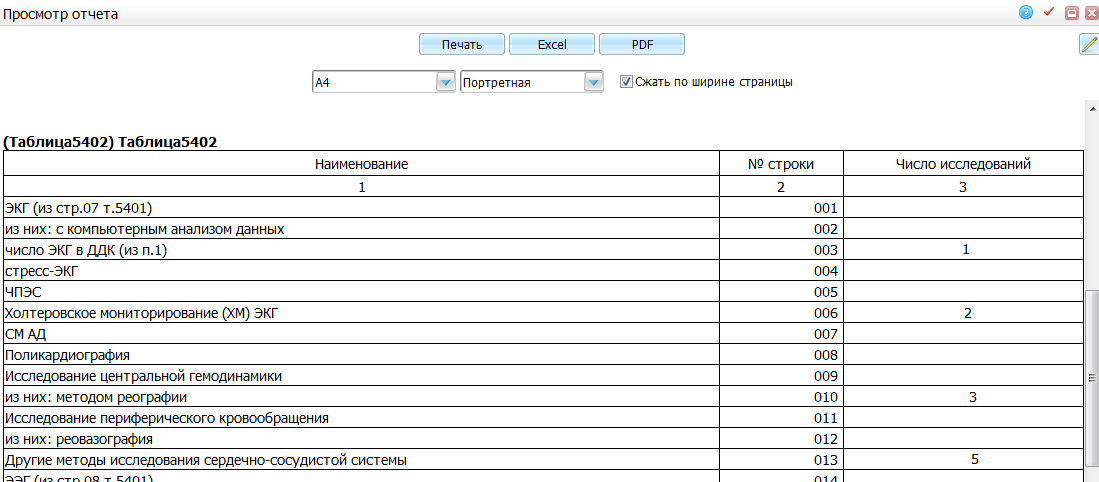 Рисунок 240 – Окно «Просмотр отчета»Оснащение аппаратурой и оборудованиемТаблица 5406Код статистической формы: «МЗ_30_Табл5401_5402_5406».Название статистической формы: «Деятельность кабинетов функциональной диагностики».Настройки данной статистической формы описаны в инструкции «Настройка системы для формирования статистической формы 30».Условия формирования таблицы 5406Таблица собирается:по оказанным услугам, которым сопоставлена услуга по форме 30 из узла «Функциональная диагностика» («Словари/ Услуги/ Общие услуги»/ поле «Услуга по форме 30»);Отчеты собираются по всем видам оплат;Число исследований (число услуг) определяется с учетом их кратности;Возраст пациента рассчитывается на дату оказания услуги.Условия формирования представлены в таблице ниже (Таблица 137).Таблица 137 – Условия формирования таблицы 5406Формирование отчетаДля формирования отчета перейдите в пункт главного меню «Отчеты/Статистические отчеты/Формирование отчетов». В открывшемся окне найдите отчет «Деятельность кабинетов функциональной диагностики» (код «МЗ_30_Табл5401_5402_5406») и выберите пункт контекстного меню «Сформировать» (Рисунок 241).Рисунок 241 – Окно «Статистические формы»Откроется окно «Просмотр статистической формы», в котором введите параметры отчета (Рисунок 242).Рисунок 242 – Окно «Просмотр статистической формы»Заполните поля:«Дата с», «Дата по» – укажите диапазон по дате посещения пациентов с помощью календаря  или вручную;«Подразделение» – выберите подразделения, где была оказана услуга. Для этого нажмите кнопку . Откроется окно «Подразделения ЛПУ», в котором отметьте «флажком» нужные значения и нажмите кнопку «Ок», или выберите значение двойным нажатием мыши. Чтобы очистить поле, нажмите кнопку ;«Отделение» – выберите отделения, где была оказана услуга. Для этого нажмите кнопку . Откроется окно «Отделения», в котором отметьте «флажком» нужные значения и нажмите кнопку «Ок», или выберите значение двойным нажатием мыши. Чтобы очистить поле, нажмите кнопку ;«Кабинет» – выберите кабинет, где была оказана услуга. Для этого нажмите кнопку . Откроется окно «Кабинеты и лаборатории: сквозной поиск», в котором отметьте «флажком» нужные значения и нажмите кнопку «Ок», или выберите значение двойным нажатием мыши. Чтобы очистить поле, нажмите кнопку ;«Вид оплаты» – выберите вид оплаты, по которому была оказана услуга. Для этого нажмите кнопку . Откроется окно «Виды оплаты», в котором отметьте «флажком» нужные значения и нажмите кнопку «Ок», или выберите значение двойным нажатием мыши. Чтобы очистить поле, нажмите кнопку ;«Пол» – выберите пол пациентов из выпадающего списка с помощью кнопки ;«Возраст с», «Возраст по» – введите возрастной диапазон пациентов вручную;«Сохранить параметры как» – установите «флажок», если необходимо сохранить введенные параметры, и введите название данного шаблона. После сохранения данных можно будет выбирать данный шаблон в верхнем поле «Сохраненные параметры» из выпадающего списка с помощью кнопки .После заполнения полей нажмите кнопку «OK».Просмотр отчетаЧтобы просмотреть сформированный отчет, выберите пункт главного меню «Отчеты/Статистические отчеты/Журнал отчетов». В открывшемся окне найдите отчет «Деятельность кабинетов функциональной диагностики» (код «МЗ_30_Табл5401_5402_5406») и выберите пункт контекстного меню «Печать» или нажмите на ссылку со статусом отчета «Готов» (Рисунок 243).Рисунок 243 – Окно «Журнал отчетов»Откроется окно просмотра отчета «Деятельность кабинетов функциональной диагностики» (Рисунок 244).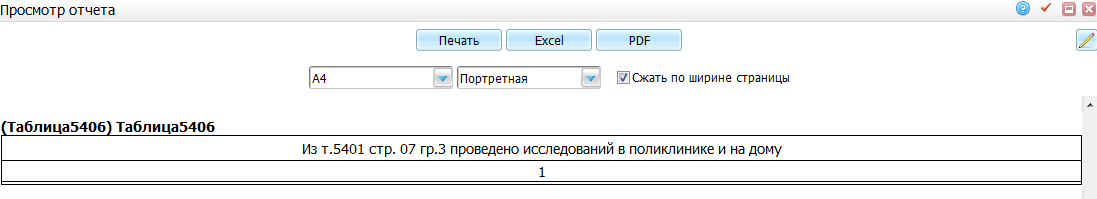 Рисунок 244 – Окно «Просмотр отчета»Форма 31 «Сведения о медицинской помощи детям и подросткам-школьникам»Форма федерального статистического наблюдения № 31 «Сведения о медицинской помощи детям и подросткам-школьникам» заполняется на основании сведений, содержащихся в первичной учетной медицинской документации и содержит общие сведения о числе детей и подростков школьников, состоящих на учете в данном учреждении системы Минздравсоцразвития России и/или, проживающих в районе обслуживания данного учреждения; результатах скрининговых обследований и вакцинации новорожденных; заболеваниях детей первого года жизни и работе с ними; грудном вскармливании; профилактических осмотрах детей и подростков-школьников и выявленных при этом заболеваниях.В Форме отражаются данные о числе детей, состоящих на учете в данном учреждении по возрастным группам: на конец предыдущего года; поступивших под наблюдение данного учреждения в отчетном году; выбывших из-под наблюдения в отчетном году; умерших в отчетном году; умерших в отчетном году вне лечебного учреждения («на дому»); состоящих под наблюдением на конец отчетного года, и др.Также указываются данные скрининговых обследований и вакцинации новорожденных.Сведения о заболеваемости детей первого года жизни, в соответствие с МКБ-10, по классам заболеваний и некоторым нозологическим формам, показываются в Форме в соответствующем разделе, также в Форму включены данные, отражающие характер грудного вскармливания детей и результаты профилактических осмотров определенных возрастных групп детей с учетом периода пребывания и обучения в детских образовательных учреждениях.Перед составлением отчета рекомендуется произвести сверку первичных учетных медицинских документов с целью выявления и изъятия возможных дубликатов.При заполнении кодовой зоны отчитывающиеся юридические лица проставляют код Общероссийского классификатора предприятий и организаций (ОКПО) на основании Уведомления о присвоении кода ОКПО территориальными органами Росстата.Отчет предоставляется в целом по амбулаторно-поликлиническому учреждению (подразделению), оказывающему медицинскую помощь детям, центральной районной (городской) больнице, органу местного самоуправления в сфере здравоохранения 10 января, следующего за отчетным годом. Центральная районная (городская) больница, орган местного самоуправления в сфере здравоохранения сводный отчет – в орган управления здравоохранения субъекта Российской Федерации до 10 февраля следующего за отчетным годом в установленные графиком органа управления здравоохранения субъекта Российской Федерации сроки.Сводный отчет по субъекту Российской Федерации за отчетный год, подписанный руководителем органа управления здравоохранения в 2-х экземплярах на бумажном и электронном носителе, предоставляется Минздравсоцразвития России до 5 марта следующего за отчетным годом в установленные Министерством здравоохранения и социального развития Российской Федерации графиком сроки.Данная форма реализована для медицинских организаций, работающих в МИС, в виде статистического отчета. Код статистического отчета: «МЗ_31_Табл2100».Подробнее работа со статистическими отчетами описана в руководстве администратора «Настройка системы для формирования статистической формы 31».Работа отчетаТаблица 2100Таблица 2100 «Число детей и подростков школьников, состоящих на учете (не включая данные о детях, находящихся в домах ребенка, детских домах, школах интернатах)» содержит общие сведения о числе детей и подростков-школьников, состоящих на учете в данном учреждении и/или, проживающих в районе обслуживания данного учреждения.Условия формирования (Таблица 138):сбор данных происходит по прикреплению пациента к ЛПУ;возраст пациента высчитывается на «дату c» (во входных параметрах).Таблица 138 – Общие условия формирования таблицы 2100Таблица 2101Таблица 2101 «Число новорожденных, поступивших под наблюдение данного учреждения» содержит информацию о новорожденных, поступивших под наблюдение данного учреждения, их обследованиях на фенилкетонурию, муковисцидоз, врождённый гипотиреоз, адреногенитальный синдром, галакземию.Условия формирования (Таблица 139):сбор данных происходит по прикреплению пациента к ЛПУ;возраст пациента высчитывается на «дату регистрации» (во входных параметрах);новорожденный – ребенок с момента рождения до 28 дня жизни;сбор данных для п.10-14 происходит при наличии случая заболевания с определенным диагнозом в ЛПУ.Подсчет ведется закрытым талонам амбулаторного пациента.Таблица 139 – Общие условия формирования таблицы 2101Таблица 2202Таблица 2202 «Дети в возрасте 1-4 лет, больные рахитом, анемией» содержит сведения о числе детей в возрасте от 1-4 года, состоящих на учете в данном учреждении и/или, проживающих в районе обслуживания данного учреждения, больных рахитом или анемией (Таблица 140).Таблица 140 – Общие условия формирования таблицы 2202Таблица 2300Таблица 2300 «Заболеваемость детей первого года жизни» формируется по зарегистрированным случаям заболеваемости детей первого года жизни в разрезе заболеваний.Условия формирования (Таблица 141):сбор данных происходит при наличии случая заболевания с определенным диагнозом в ЛПУ;ограничение по возрасту пациента: учитываются дети первого года, возраст высчитывается на «дату закрытия талона»;подсчет ведется по закрытым талонам амбулаторного пациента;учитываются впервые выявленные заболевания.Таблица 141 – Общие условия формирования таблицы 2300Таблица 2400Таблица 2400 «Число детей, достигших в отчетном году 1 года» содержит информацию о детях до 1 года, из них сколько детей находилось на грудном вскармливании, сколько детей выявлено с нарушением слуха.Условия формирования (Таблица 142):сбор данных происходит по прикреплению пациента к ЛПУ с целью регистрации «Поликлиническая помощь (детская)»;отбирается количество, которым в отчетном периоде исполняется 1 год.Таблица 142 – Общие условия формирования таблицы 2400Таблица 2500Таблица 2500 «Профилактические осмотры детей и подростков-школьников и их результаты» содержит информацию о количестве осмотренных детей и подростков-школьников, и выявленных у них отклонений.Условия формирования (Таблица 143):сбор данных по талонам профосмотров;возраст пациента на дату первого посещения в АТ 17 лет или меньше.Таблица 143 – Общие условия формирования таблицы 2500Таблица 2501Таблица 2501 «Группа здоровья учащихся в государственных (муниципальных) общеобразовательных учреждениях» содержит информацию о численности учащихся в государственных учреждениях в разрезе групп здоровья.Условия формирования (Таблица 144):сбор данных происходит по талонам профилактических осмотров, проведенных в ЛПУ;дата закрытия ТАП входит в диапазон «Дата С» и «Дата По» из параметров формирования отчета.Таблица 144 – Общие условия формирования таблицы 2501Формирование отчетаДля формирования отчета перейдите в пункт главного меню «Отчеты/Статистические отчеты/Формирование отчетов». В открывшемся окне найдите отчет «Форма 31. Сведения о медицинской помощи детям и подстрока-школьникам» (код «МЗ_31_Табл2100») и выберите пункт контекстного меню «Сформировать» (Рисунок 245).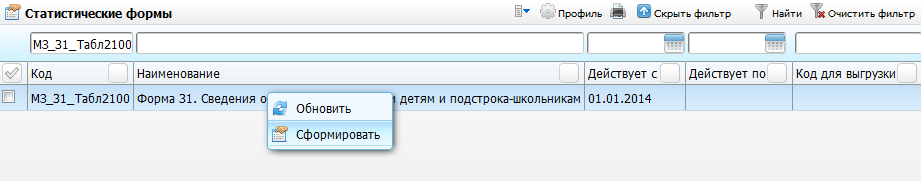 Рисунок 245 – Окно «Статистические формы»Откроется окно, в котором введите параметры отчета (Рисунок 246).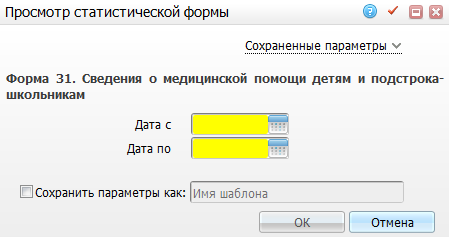 Рисунок 246 – Окно «Просмотр статистической формы»«Дата с», Дата по» – укажите диапазон отчетного периода с помощью календаря  или вручную;«Сохранить параметры как» – установите «флажок», если необходимо сохранить введенные параметры, и введите название данного шаблона. После сохранения данных можно будет выбирать данный шаблон в верхнем поле «Сохраненные параметры» из выпадающего списка с помощью кнопки .После заполнения полей нажмите кнопку «OK».Просмотр отчетаЧтобы просмотреть сформированный отчет, выберите пункт главного меню «Отчеты/Статистические отчеты/Журнал отчетов». В открывшемся окне найдите отчет «Форма 31. Сведения о медицинской помощи детям и подстрока-школьникам» (код «МЗ_31_Табл2100») и выберите пункт контекстного меню «Печать» или нажмите на ссылку со статусом отчета «Готов» (Рисунок 247).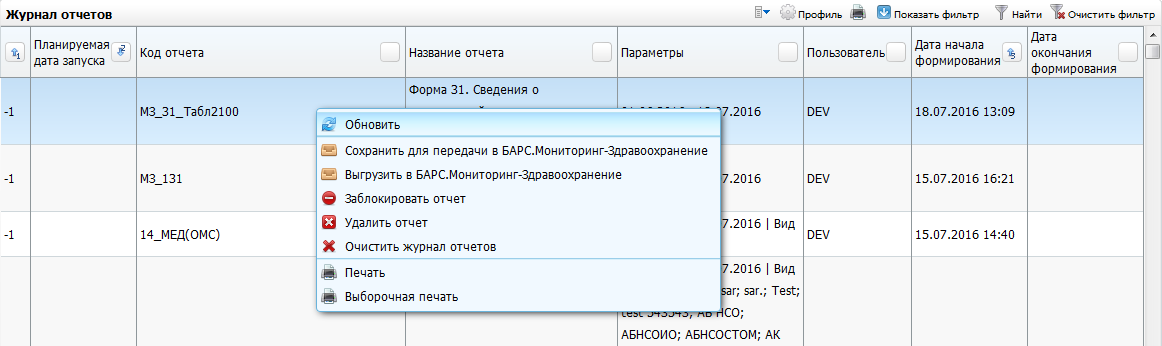 Рисунок 247 – Окно «Журнал отчетов»Откроется окно просмотра отчета «Форма 31. Сведения о медицинской помощи детям и подстрока-школьникам» (Рисунок 248):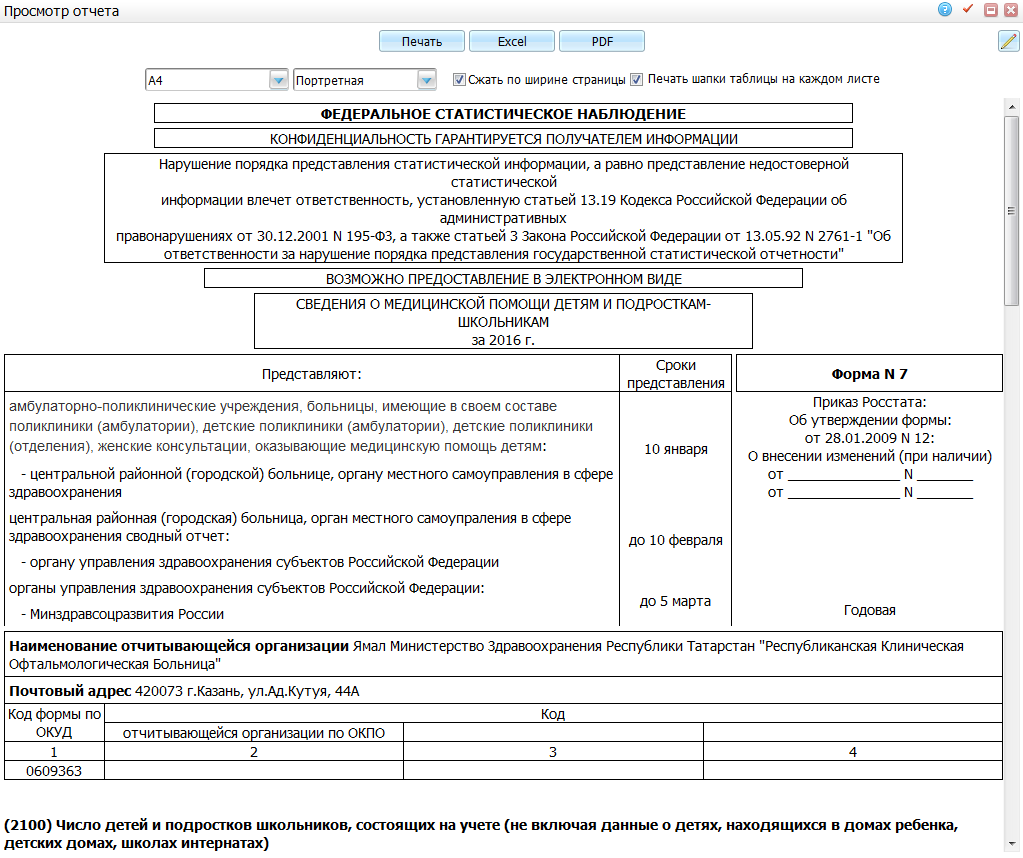 Рисунок 248 – Окно «Просмотр отчета»Форма 32 «Сведения о медицинской помощи беременным, роженицам и родильницам»Данный раздел содержит порядок формирования статистической формы 32 таблицы 2110, 2120, 2130, 2150, 2210, 2211, 2211_2250, 2245, 2246, 2247, 2248, 2249, 2250, 2260.Таблица 2110 формируется по беременным, для которых в текущем ЛПУ была открыта индивидуальная карта.Таблица 2120 формируется по беременным (роженицам), у которых беременность закрыта в периоде, указанном во входных параметрах и последняя индивидуальная карта заведена в текущем ЛПУ.Таблица 2130 формируется по пациентам, для которых в текущем ЛПУ были созданы случаи заболевания из перечня диагнозов, указанного в таблице, и созданы амбулаторные талоны.Таблица 2150 формируется по пациентам, у которых зарегистрированы заболевания и патологические состояния, предшествовавшие или возникшие во время беременности в текущем ЛПУ.Таблица 2210 формируется по истории родов, созданных в текущем ЛПУ в период формирования отчета.Таблицы 2211 и 2211_2250 формируются по пациентам, для которых в текущем ЛПУ были созданы истории родов, в которых указаны осложнения из перечня диагнозов, указанных в таблицах.Таблица 2245 формируется по новорожденным, родившимся в текущем ЛПУ.Таблица 2246 формируется по новорожденным, родившимся в текущем ЛПУ, которым:выполнены противотуберкулезные прививки;выполнены прививки против гепатита В;взята проба для неонатального скрининга на наследственные заболевания;проведен аудиологический скрининг.Таблица 2247 формируется по новорожденным, родившимся в текущем ЛПУ и переведенным в специализированные отделения.Таблица 2248 формируется по новорожденным, родившимся от ВИЧ-инфицированных матерей в текущем ЛПУ.Таблица 2249 формируется по новорожденным с признаком «Отказной ребенок», родившимся в текущем ЛПУ.Таблица 2250 формируется по новорожденным, родившимся больными в текущем ЛПУ.Таблица 2260 формируется по новорожденным, родившимся больными в текущем ЛПУ.Код статистической формы: «МЗ_32_Медстат_ № 591_ACTUAL».Работа отчетаТаблица 2110Для формирования таблицы 2110 настройте входные параметры с типом связи «Константа»Настройте параметры в соответствии с таблицей (Таблица 145).Таблица 145 – Настройка параметровПримечание – Настройка входных параметров отчета описана в руководстве администратора «Настройка стат. отчетов. Интеграция БАРС.Мониторинг-Здравоохранение».Должны выполняться следующие условия: беременность должна быть или открытой, или при закрытой беременности должна быть указана дата закрытия, попадающая в отчетный период (из входных параметров), и должен быть проставлен исход беременности (код исхода беременности должен присутствовать в параметре «PREGOUTCOME») (Таблица 146).Таблица 146 – Условие формирования таблицы 2110Таблица 2120Для формирования таблицы 2120 настройте входные параметры с типом связи «Константа»Настройте параметры в соответствии с таблицей (Таблица 147).Таблица 147 – Настройка параметровПримечание – Настройка входных параметров отчета описана в руководстве администратора «Настройка стат. отчетов. Интеграция БАРС.Мониторинг-Здравоохранение».Таблица 2120 формируется по беременным (роженицам), у которых беременность закрыта в периоде, указанном во входных параметрах и последняя индивидуальная карта заведена в текущем ЛПУ (Таблица 148).Таблица 148 – Условие формирования таблицы 2120Таблица 2130Для формирования таблицы 2130 не настройте входные параметры с типом связи «Константа».Должны выполняться следующие условия:случаи заболевания должны быть закрытыми;случаи заболевания должны относиться к типам: заболевания, осмотры, госпитализация, скорая помощь;дата открытия талона должна входить в период, указанный во входных параметрах;должны учитываться типы диагнозов: основной, осложнение основного, сопутствующий.Условия формирования представлены в таблице ниже (Таблица 149).Таблица 149 – Условия формирования таблицы 2130Таблица 2150Для формирования таблицы 2150 не настройте входные параметры с типом связи «Константа».Условия формирования представлены в таблице ниже (Таблица 150).Таблица 150 – Условие формирования таблицы 2150Таблица 2210Для формирования таблицы 2210 настройте входные параметры с типом связи «Константа».Настройте параметры в соответствии с таблицей (Таблица 151).Таблица 151 – Настройка параметровПримечание – Настройка входных параметров отчета описана в руководстве администратора «Настройка стат. отчетов. Интеграция БАРС.Мониторинг-Здравоохранение».Должны выполняться следующие условия:тип истории болезни должен иметь значение «История родов»;дата выписки должна попадать в период во входных параметрах;ЛПУ госпитализации должно быть равно текущему ЛПУ.Таблица 152 – Условие формирования таблицы 2210Таблицы 2211, 2211_2250Для формирования таблиц 2211 и 2211_2250 настройте входные параметры с типом связи «Константа».Настройте параметры в соответствии с таблицей (Таблица 153).Таблица 153 – Настройка параметровПримечание – Настройка входных параметров отчета описана в руководстве администратора «Настройка стат. отчетов. Интеграция БАРС.Мониторинг-Здравоохранение».Должны выполняться следующие условия:код МКБ должен попадать в заданный диапазон;тип истории болезни должен иметь значение «История родов»;тип диагноза должен иметь значение «Заключительный Осложнение основного диагноза»;дата выписки должна попадать в период во входных параметрах;ЛПУ госпитализации должно быть равно текущему ЛПУ.Условия формирования представлены в таблицах ниже (Таблица 154, Таблица 155).Таблица 154 – Условия формирования таблицы 2211Таблица 155 – Условия формирования таблицы 2211_2250Таблица 2245Для формирования таблицы 2245 настройте входные параметры с типом связи «Константа».Настройте параметры в соответствии с таблицей (Таблица 156).Таблица 156 – Настройка параметровПримечание – Настройка входных параметров отчета описана в руководстве администратора «Настройка стат. отчетов. Интеграция БАРС.Мониторинг-Здравоохранение».Должны выполняться следующие условия:истории болезни с типом «Карта новорожденного»;дата рождения попадает в период из входных параметров;ЛПУ госпитализации равно текущему ЛПУ.Условия формирования представлены в таблице ниже (Таблица 157).Таблица 157 – Условия формирования таблицы 2245Таблица 2246Для формирования таблицы 2246 настройте входные параметры с типом связи «Константа».Настройте параметры в соответствии с таблицей (Таблица 158).Таблица 158 – Настройка параметровПримечание – Настройка входных параметров отчета описана в руководстве администратора «Настройка стат. отчетов. Интеграция БАРС.Мониторинг-Здравоохранение».Должны выполняться следующие условия:истории болезни с типом «Карта новорожденного;дата выписки попадает в период из входных параметров;ЛПУ госпитализации равно текущему ЛПУ.Условия формирования представлены в таблице ниже (Таблица 159).Таблица 159 – Условия формирования таблицы 2246Таблица 2247Для формирования таблицы 2247 настройте входные параметры с типом связи «Константа».Настройте параметры в соответствии с таблицей (Таблица 160).Таблица 160 – Настройка параметровПримечание – Настройка входных параметров отчета описана в руководстве администратора «Настройка стат. отчетов. Интеграция БАРС.Мониторинг-Здравоохранение».Должны выполняться следующие условия:случаи заболевания должны быть закрытыми;истории болезни с типом «Карта новорожденного»;осуществлен перевод пациента в специализированные отделения.Условия формирования представлены в таблице ниже (Таблица 161).Таблица 161 – Условия формирования таблицы 2247Таблица 2248Для формирования таблицы 2248 настройте входные параметры с типом связи «Константа».Настройте параметры в соответствии с таблицей (Таблица 162).Таблица 162 – Настройка параметровПримечание – Настройка входных параметров отчета описана в руководстве администратора «Настройка стат. отчетов. Интеграция БАРС.Мониторинг-Здравоохранение».Должны выполняться следующие условия:три истории болезни «Карта новорожденного»;дата выписки попадает в период во входных параметрах;ЛПУ госпитализации равно текущему ЛПУ;в перечне сопутствующих диагнозов матери новорожденного присутствует диагноз в диапазоне B20 – B24.Условия формирования представлены в таблице ниже (Таблица 163).Таблица 163 – Условия формирования таблицы 2248Таблица 2249Для формирования таблицы 2249 не настройте входные параметры с типом связи «Константа».Должны выполняться следующие условия:случаи заболевания должны быть закрытыми;истории болезни с типом «Карта новорожденного»;указан признак «Отказной ребенок».Условия формирования представлены в таблице ниже (Таблица 164).Таблица 164 – Условия формирования таблицы 2249Таблица 2250Для формирования таблицы 2250 настройте входные параметры с типом связи «Константа».Настройте параметры в соответствии с таблицей (Таблица 165).Таблица 165 – Настройка параметров	Примечание – Настройка входных параметров отчета описана в руководстве администратора «Настройка стат. отчетов. Интеграция БАРС.Мониторинг-Здравоохранение».Должны выполняться следующие условия:случаи заболевания должны быть закрытыми;истории болезни с типом «Карта новорожденного»;должны учитываться типы диагнозов: «Основной», «Осложнение основного»;вес ребенка при рождении должен быть от 500 до 999 граммов.Условия формирования представлены в таблице ниже (Таблица 166).Таблица 166 – Условия формирования таблицы 2250Таблица 2260Для формирования таблицы 2260 настройте входные параметры с типом связи «Константа».Настройте параметры в соответствии с таблицей (Таблица 167).Таблица 167 – Настройка параметровПримечание – Настройка входных параметров отчета описана в руководстве администратора «Настройка стат. отчетов. Интеграция БАРС.Мониторинг-Здравоохранение».Должны выполняться следующие условия:истории болезни с типом «Карта новорожденного»;код МКБ не попадает в диапазон Z30-Z39;учитываются все виды и типы стационарных диагнозов;дата рождения попадает в период из входных параметров;ЛПУ госпитализации равно текущему ЛПУ.Условия формирования представлены в таблице ниже (Таблица 168).Таблица 168 – Условия формирования таблицы 2260Формирование отчетаДля формирования отчета перейдите в пункт главного меню «Отчеты/Статистические отчеты/Формирование отчетов». В открывшемся окне найдите отчет «32.Сведения о медицинской помощи беременным, роженицам и родильницам» (код «МЗ_32_Медстат_ № 591_ACTUAL») и выберите пункт контекстного меню «Сформировать» (Рисунок 249).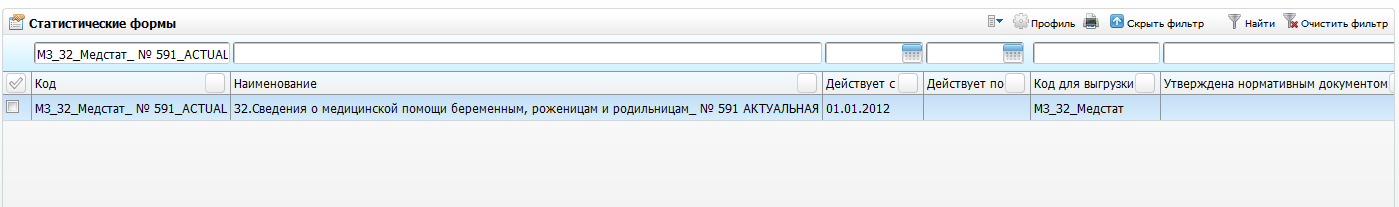 Рисунок 249 – Окно «Статистические формы»Откроется окно «Просмотр статистической формы», в котором введите параметры отчета (Рисунок 250).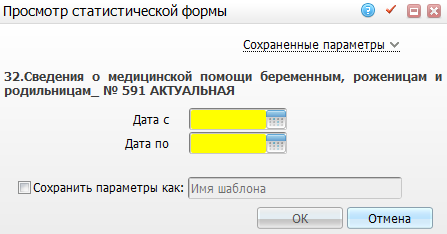 Рисунок 250 – Окно «Просмотр статистической формы»«Дата с», «Дата по» – укажите диапазон по дате посещения пациентов с помощью календаря  или с клавиатуры;«Сохранить параметры как» – установите «флажок», если необходимо сохранить введенные параметры и введите название данного шаблона. После сохранения данных можно будет выбирать данный шаблон в верхнем поле «Сохраненные параметры» из выпадающего списка с помощью кнопки .После заполнения полей нажмите кнопку «OK».Просмотр отчетаЧтобы просмотреть сформированный отчет, выберите пункт главного меню «Отчет/Статистические отчеты/Журнал отчетов». В открывшемся окне найдите отчет «32.Сведения о медицинской помощи беременным, роженицам и родильницам» (код «МЗ_32_Медстат_ № 591_ACTUAL») и выберите пункт контекстного меню «Печать» или нажмите на ссылку со статусом отчета «Готов» (Рисунок 251).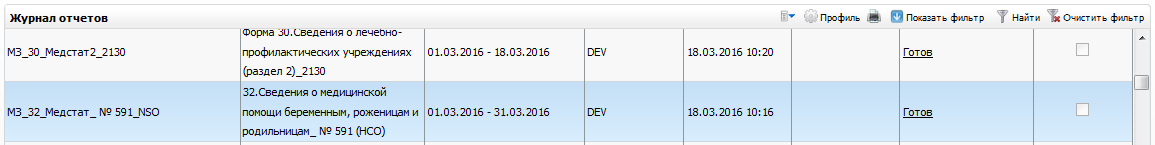 Рисунок 251 – Окно «Журнал отчетов»Откроется окно просмотра отчета «32.Сведения о медицинской помощи беременным, роженицам и родильницам» (Рисунок 252).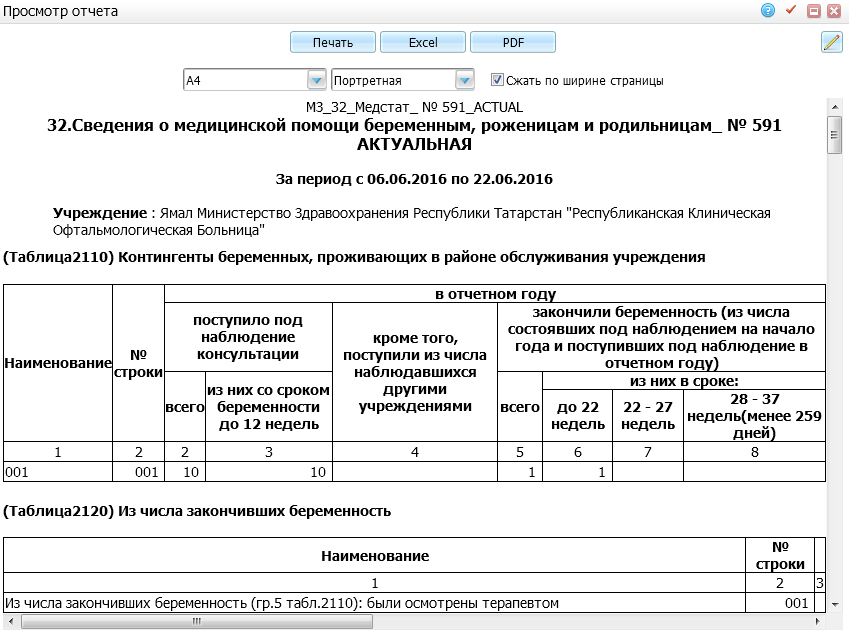 Рисунок 252 – Окно «Просмотр отчета»Форма 40 «Отчёт станции (отделения), больницы скорой медицинской помощи»Форма отраслевой статистической отчётности № 40 «Отчёт станции (отделения), больницы скорой медицинской помощи» (далее – отчёт) заполняется станциями скорой медицинской помощи, являющимися самостоятельными медицинскими организациями, а также медицинскими организациями, имеющими в своем составе отделения скорой медицинской помощи, больницами скорой медицинской помощи, имеющими в своем составе станции скорой медицинской помощи.Медицинские организации, оказывающие скорую медицинскую помощь, представляют отчёт органу местного самоуправления в сфере здравоохранения 10 января года следующего за отчетным.Данная форма реализована для медицинских организаций, работающих в МИС, в виде статистического отчета. Код статистического отчета: «МЗ_40».Подробнее работа со статистическими отчетами описана в руководстве администратора «Настройка статистических отчетов».Работа отчетаТаблица 1000Таблица 1000 формируется по зарегистрированным и обслуженным вызовам СМП (Таблица 169).Таблица 169 – Общие условия формирования таблицы 1000Таблица 1001Таблица 1001 содержит сведения о категориях станций скорой медицинской помощи (из расчета количества выездов в год).Таблица формируется по зарегистрированным и обслуженным вызовам СМП (Таблица 170).Таблица 170 – Общие условия формирования таблицы 1001Таблица 1100Таблица 1100 содержит сведения о численности персонала станций (отделений) скорой медицинской помощи на конец отчетного года.Таблица формируется по сотрудникам, которые в отчетном периоде были назначены в бригады СМП (Таблица 171).Таблица 171 – Общие условия формирования таблицы 1100Таблица 2000Таблица 2000 формируется по зарегистрированным и обслуженным вызовам, а также по визитам шаблона «Карта вызова СМП» (Таблица 172).Таблица 172 – Общие условия формирования таблицы 2000Таблица 2001Таблица 2001 формируется по зарегистрированным и обслуженным вызовам, а также по визитам шаблона «Карта вызова СМП» (Таблица 173).Таблица 173 – Общие условия формирования таблицы 2001Таблица 2100Таблица 2100 формируется по зарегистрированным и обслуженным вызовам СМП (Таблица 174).Таблица 174 – Общие условия формирования таблицы 2100Таблица 2200Таблица 2200 формируется по зарегистрированным и обслуженным вызовам СМП (Таблица 175).Таблица 175 – Общие условия формирования таблицы 2200Таблица 2201Таблица 2201 формируется по зарегистрированным и обслуженным вызовам СМП (Таблица 176).Таблица 176 – Общие условия формирования таблицы 2201Таблица 2300Таблица 2300 формируется по зарегистрированным и обслуженным вызовам СМП (Таблица 177).Таблица 177 – Общие условия формирования таблицы 2300Таблица 2500Таблица 2500 формируется по зарегистрированным и обслуженным вызовам (Таблица 178).Таблица 178 – Общие условия формирования таблицы 2500Формирование отчетаДля формирования отчета перейдите в пункт главного меню «Отчеты/Статистические отчеты/Формирование отчетов». В открывшемся окне найдите отчет «40. Отчет станции (отделения), больницы скорой медицинской помощи» (код «МЗ_40») и выберите пункт контекстного меню «Сформировать» (Рисунок 253).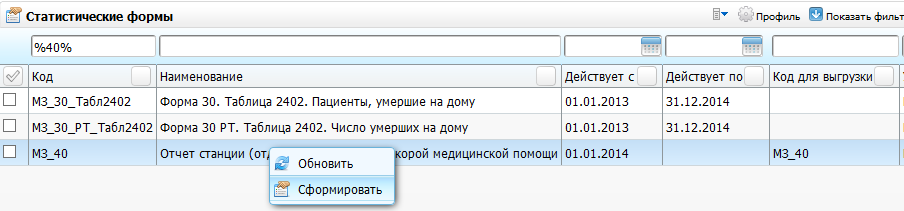 Рисунок 253 – Окно «Статистические формы»Откроется окно, в котором введите параметры отчета (Рисунок 254).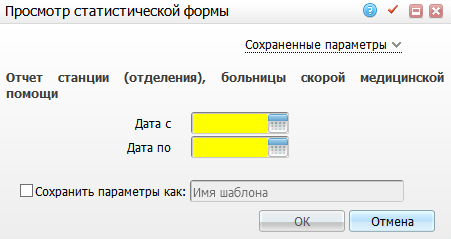 Рисунок 254 – Окно «Просмотр статистической формы»«Дата с», Дата по» – укажите диапазон по дате вызова скорой медицинской помощи с помощью календаря  или вручную;«Сохранить параметры как» – установите «флажок», если необходимо сохранить введенные параметры, и введите название данного шаблона. После сохранения данных можно будет выбирать данный шаблон в верхнем поле «Сохраненные параметры» из выпадающего списка с помощью кнопки .После заполнения полей нажмите кнопку «OK».Просмотр отчетаЧтобы просмотреть сформированный отчет, выберите пункт главного меню «Отчеты/Статистические отчеты/Журнал отчетов». В открывшемся окне найдите отчет «40. Отчет станции (отделения), больницы скорой медицинской помощи» (код «МЗ_40») и выберите пункт контекстного меню «Печать» или нажмите на ссылку со статусом отчета «Готов» (Рисунок 255).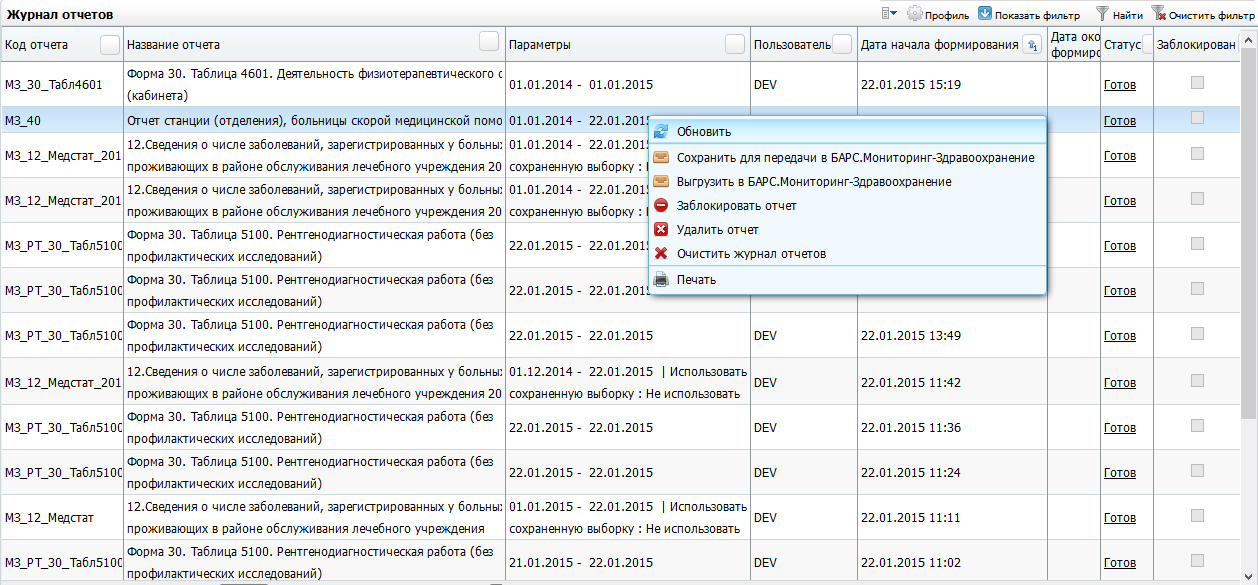 Рисунок 255 – Окно «Журнал отчетов»Откроется окно просмотра отчета «40. Отчет станции (отделения), больницы скорой медицинской помощи» (Рисунок 256):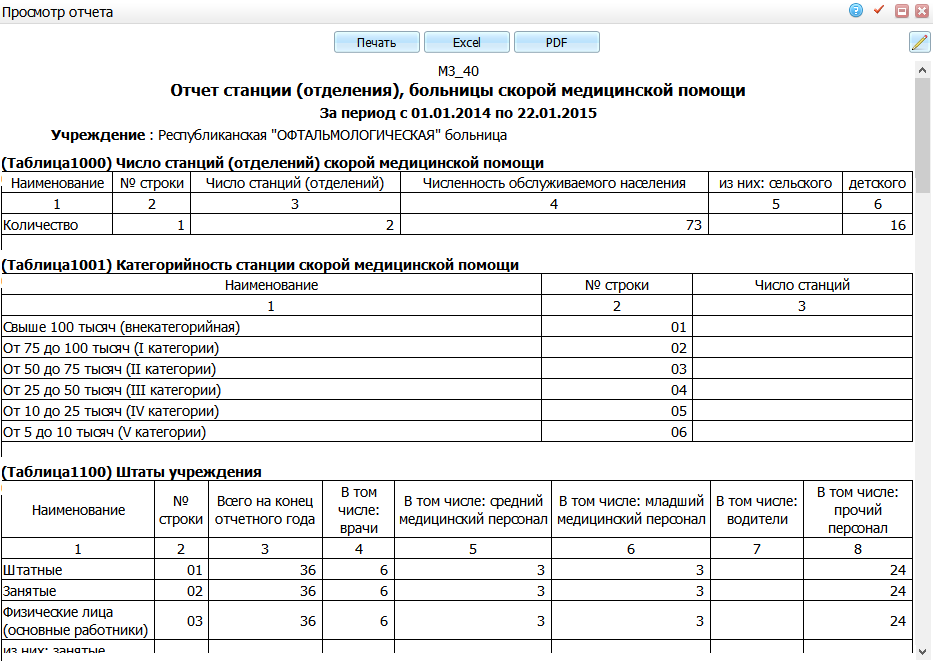 Рисунок 256 – Окно «Просмотр отчета»Форма 57 «Сведения о травмах, отравлениях и некоторых других последствиях воздействия внешних причин»Отчет по форме № 57 государственного статистического наблюдения «Сведения о травмах, отравлениях и некоторых других последствиях воздействия внешних причин» (далее – форма № 57) составляется всеми медицинскими организациями и подразделениями, оказывающими медицинскую помощь пострадавшим от травм, отравлений и других последствий воздействия внешних причин. В паспортной части отчета указывается название, почтовый адрес медицинской организации, представляющей отчет.Для составления отчета по форме № 57 используется амбулаторный талон пациента.Форма № 57 состоит из таблицы 1000, включающей сведения о травмах, отравлениях и некоторых других последствиях внешних причин у детского и взрослого населения, включая население старше трудоспособного возраста.Данная форма реализована для медицинских организаций, работающих в МИС, в виде статистического отчета. Код статистического отчета: «МЗ_57_Медстат».Подробнее работа со статистическими отчетами описана в руководстве «Настройка статистических отчетов».Работа отчетаТаблица 1000 формируется по амбулаторным талонам пациентов, которым было оказано посещение в ЛПУ.В таблицу попадают данные только по основному заключительному диагнозу. Если в рамках одного амбулаторного талона менялся диагноз, то учитывается только последний, заключительный диагноз. Возраст пациента определяется системой на дату закрытия амбулаторного талона.Таблица формируется только по прикрепленному контингенту, т.е. дата закрытия состояния регистрации пустая или больше «Даты формирования» отчета. Необходимо считать по всем целям прикрепления.Условия формирования таблицы 1000:сбор данных по амбулаторным талонам, в таблицу включаются только посещения («D_AMB_TALON_VISITS. ROW_TYPE» = 0);только по закрытым случаем («AMB_TALONS. IS_CLOSE» = 1);сбор данных в столбцах по виду травмы из амбулаторного талона, связанному с федеральным справочником «Классификатор типов травм» – «FN_F_INJURY_TYPES». («AMB_TALON_MKBS. INJURE_KIND» -> «INJURE_KINDS» связан с «FN_F_INJURY_TYPES», запись в AMB_TALON_MKBS должна быть с признаками «IS_MAIN»=0 и «IS_VISIBLE» = 1);собирается только по прикрепленному контингенту, т.е. состояние регистрации («D_AGENT_REGISTRATION») пациента действующее на дату посещения. Считать по всем целям прикрепления.Условия формирования представлены в таблице ниже (Таблица 179).Таблица 179 – Условия формирования отчетаФормирование отчетаДля формирования отчета перейдите в пункт главного меню «Отчеты/Статистические отчеты/Формирование отчетов». В открывшемся окне найдите отчет «57.Сведения о травмах, отравлениях и некоторых других последствиях воздействия внешних причин» (код «МЗ_57_Медстат») и выберите пункт контекстного меню «Сформировать» (Рисунок 257).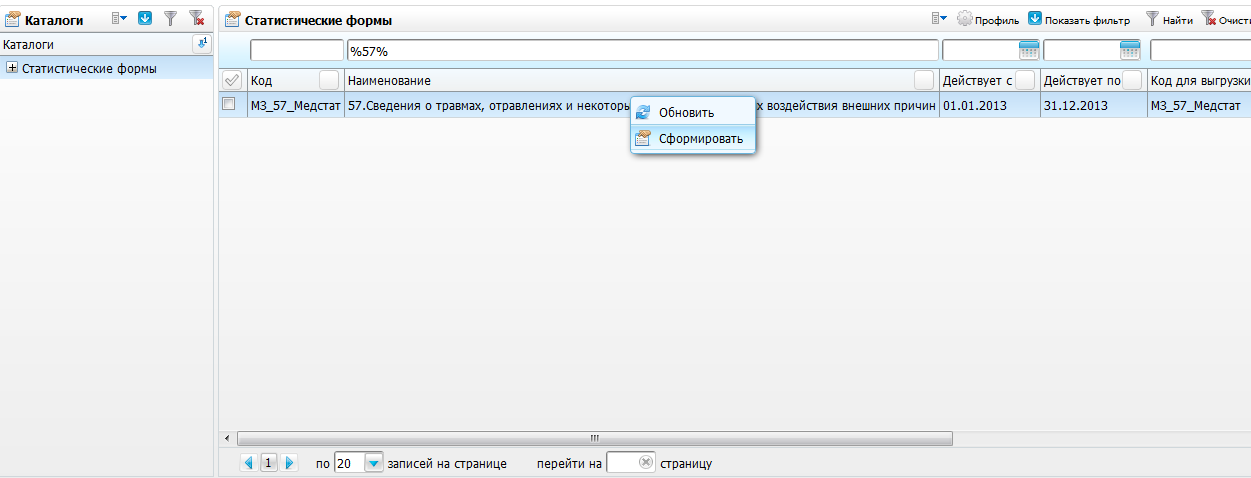 Рисунок 257 – Окно «Статистические формы»Откроется окно «Просмотр статистической формы» (Рисунок 258).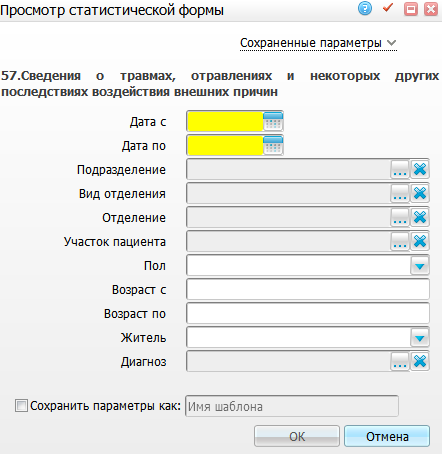 Рисунок 258 – Окно «Просмотр статистической формы»Введите параметры отчета:«Дата с», Дата по» – укажите диапазон по дате посещения пациентов с помощью календаря  или вручную; «Участок пациента» – выберите участки, по которым следует сформировать отчет. Для этого нажмите кнопку . Откроется окно «Участки», где отметьте «флажком» нужные значения и нажмите кнопку «OK», или выберите значение двойным нажатием мыши. Чтобы очистить поле, нажмите кнопку ;«Пол» – выберите пол пациентов из выпадающего списка с помощью кнопки ;«Возраст с», «Возраст по» – введите возрастной диапазон пациентов вручную;«Житель» – выберите признак, городской или сельский житель, к которому относится пациент, из выпадающего списка с помощью кнопки ;«Цель посещения» – выберите цели посещения пациента, по которым следует формировать отчет. Для этого нажмите кнопку . Откроется окно «Цели посещения», где отметьте «флажком» нужные значения и нажмите кнопку «OK», или выберите значение двойным нажатием мыши. Чтобы очистить поле нажмите кнопку ;«Диагноз» – выберите диагнозы, по которым следует сформировать отчет. Для этого нажмите кнопку . Откроется окно «Справочник МКБ-10», где отметьте «флажком» нужные значения и нажмите кнопку «OK», или выберите значение двойным нажатием мыши. Чтобы очистить поле нажмите кнопку ;«Сохранить параметры как» – установите «флажок», если необходимо сохранить введенные параметры, и введите название данного шаблона. После сохранения данных можно будет выбирать данный шаблон в верхнем поле «Сохраненные параметры» из выпадающего списка с помощью кнопки .После заполнения полей нажмите кнопку «OK». Просмотр отчетаЧтобы просмотреть сформированный отчет, выберите пункт главного меню «Отчеты/Статистические отчеты/Журнал отчетов». В открывшемся окне найдите отчет «57.Сведения о травмах, отравлениях и некоторых других последствиях воздействия внешних причин» и выберите пункт контекстного меню «Печать» или нажмите на ссылку со статусом отчета «Готов» (Рисунок 259).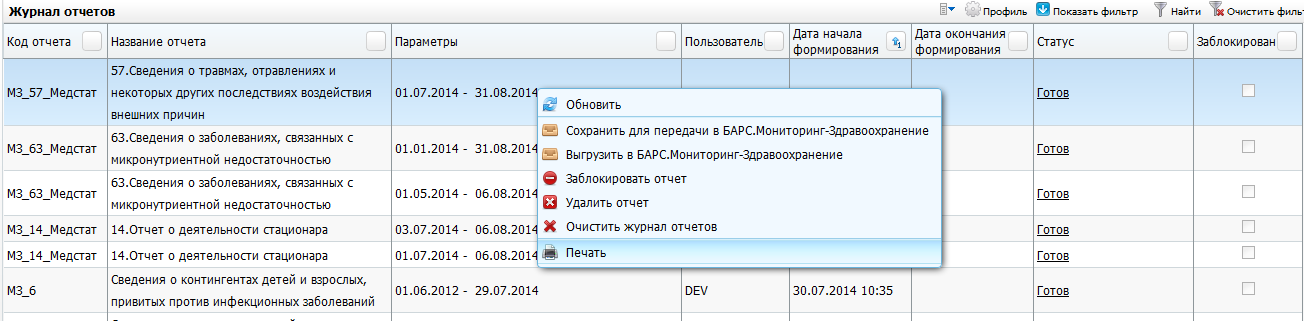 Рисунок 259 – Окно «Журнал отчетов»Откроется окно просмотра отчета «57.Сведения о травмах, отравлениях и некоторых других последствиях воздействия внешних причин» (Рисунок 260).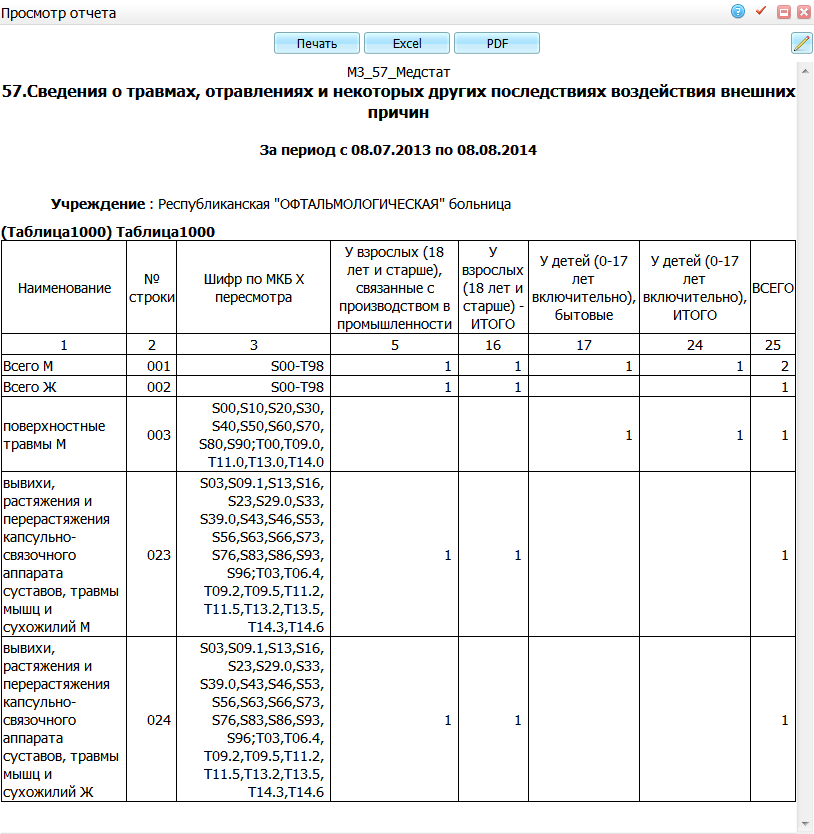 Рисунок 260 – Окно «Просмотр отчета»Форма 63 «Сведения о заболеваниях, связанных с микронутриентной недостаточностью»Форма N 63 – «Сведения о заболеваниях, связанных с микронутриентной недостаточностью» утверждена Приказом Росстата от 29.03.2000 № 28 «Об утверждении формы».Данную форму предоставляют:амбулаторно-поликлинические учреждения, имеющие эндокринологические отделения (кабинеты), эндокринологические диспансеры центральной районной (городской) больнице (рай(гор)здравотделу) Центральная районная (городская) больница (рай(гор)здравотдел). Сроки предоставления: 5 января;органы управления здравоохранения субъектов Российской Федерации МЗ Российской Федерации. Сроки предоставления: до 5 марта;территориальному органу Росстата в субъекте Российской Федерации по установленному им адресу. Сроки предоставления: до 20 марта.Данная форма реализована для медицинских организаций, работающих в МИС, в виде статистического отчета. Код статистического отчета: «МЗ_63_Медстат».Подробнее работа со статистическими отчетами описана в руководстве администратора «Настройка статистических отчетов».Работа отчетаТаблица 1000Таблица 1000 формируется по амбулаторным талонам пациентов, которым было оказано посещение в ЛПУ.В таблицу попадают данные только по основному заключительному диагнозу. Если в рамках одного амбулаторного талона менялся диагноз, то учитывается только последний, заключительный диагноз. Возраст пациента определяется системой на дату закрытия амбулаторного талона.Таблица формируется только по прикрепленному контингенту, т.е. дата закрытия состояния регистрации пустая или больше «Даты формирования» отчета. Необходимо считать по всем целям прикрепления.Количество пациентов, у которых за отчетный период были зафиксированы заболевания с указанным диагнозом. Несмотря на характер заболевания, в т.ч. повторно выявленные заболевания.Подсчет разный в зависимости от амбулаторных талонов с заключительным характером:если в амбулаторном талоне значение «Заключительный характер заболевания» = «острое», то суммируются все амбулаторные талоны по пациенту,если в амбулаторном талоне пациента значение «Заключительный характер заболевания» = «Хроническое впервые выявленное» или «Ранее установленный диагноз, обострение хронического», то по каждому диагнозу учитывается только первый амбулаторный талон пациента за отчетный период.Условия формирования представлены в таблице ниже (Таблица 180).Таблица 180 – Общие условия формирования таблицы 1000Таблица 2000Таблица 2000 формируется аналогично Таблица 1000, но выборка производится по «Характер заболевания»: со значениями «острое», «впервые в жизни установленное хроническое».Условия формирования представлены в таблице ниже (Таблица 181).Таблица 181 – Общие условия формирования таблицы 2000Формирование отчетаДля формирования отчета перейдите в пункт главного меню «Отчеты/Статистические отчеты/Формирование отчетов». В открывшемся окне найдите отчет «63. Сведения о заболеваниях, связанных с микронутриентной недостаточностью» (код «МЗ_63_Медстат») и выберите пункт контекстного меню «Сформировать» (Рисунок 261).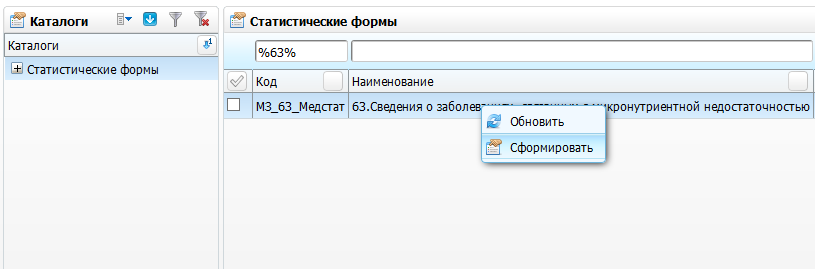 Рисунок 261 – Окно «Статистические формы»Откроется окно, в котором введите параметры отчета (Рисунок 262).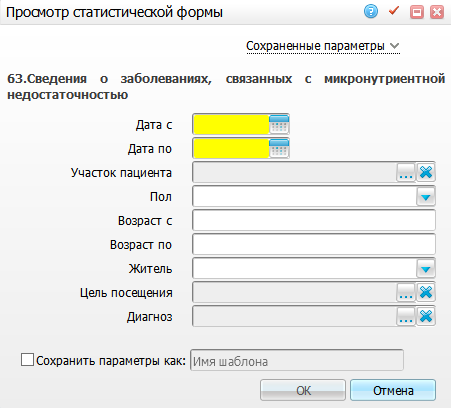 Рисунок 262 – Окно «Просмотр статистической формы»«Дата с», Дата по» – укажите диапазон по дате посещения пациентов с помощью календаря  или вручную;«Участок пациента» – выберите участки, по которым следует сформировать отчет. Для этого нажмите кнопку . Откроется окно «Участки», где отметьте «флажком» нужные значения и нажмите кнопку «OK», или выберите значение двойным нажатием мыши. Чтобы очистить поле, нажмите кнопку ;«Пол» – выберите пол пациентов из выпадающего списка с помощью кнопки ;«Возраст с», «Возраст по» – введите возрастной диапазон пациентов вручную;«Житель» – выберите признак, городской или сельский житель, к которому относится пациент, из выпадающего списка с помощью кнопки ;«Цель посещения» – выберите цели посещения пациента, по которым следует формировать отчет. Для этого нажмите кнопку . Откроется окно «Цели посещения», где отметьте «флажком» нужные значения и нажмите кнопку «OK», или выберите значение двойным нажатием мыши. Чтобы очистить поле, нажмите кнопку ;«Диагноз» – выберите диагнозы, по которым следует сформировать отчет. Для этого нажмите кнопку . Откроется окно «Справочник МКБ-10», где отметьте «флажком» нужные значения и нажмите кнопку «OK», или выберите значение двойным нажатием мыши. Чтобы очистить поле, нажмите кнопку ;«Сохранить параметры как» – установите «флажок», если необходимо сохранить введенные параметры, и введите название данного шаблона. После сохранения данных можно будет выбирать данный шаблон в верхнем поле «Сохраненные параметры» из выпадающего списка с помощью кнопки .После заполнения полей нажмите кнопку «OK».Просмотр отчетаЧтобы просмотреть сформированный отчет, выберите пункт главного меню «Отчеты/Статистические отчеты/Журнал отчетов». В открывшемся окне найдите отчет «63. Сведения о заболеваниях, связанных с микронутриентной недостаточностью» (код «МЗ_63_Медстат») и выберите пункт контекстного меню «Печать» или нажмите на ссылку со статусом отчета «Готов» (Рисунок 263).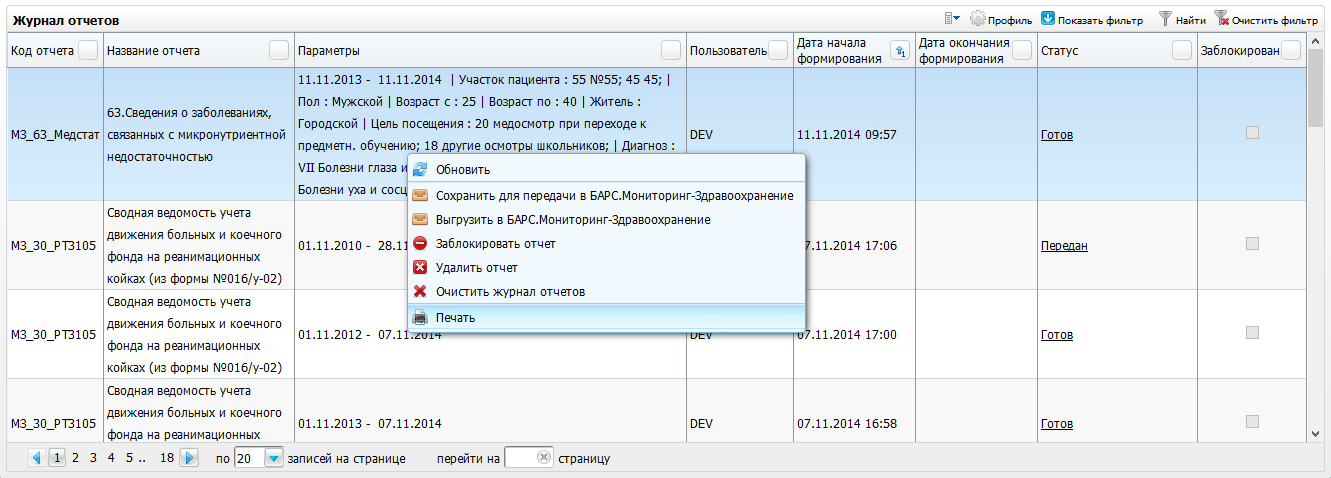 Рисунок 263 – Окно «Журнал отчетов»Откроется окно просмотра отчета «63. Сведения о заболеваниях, связанных с микронутриентной недостаточностью» (Рисунок 264):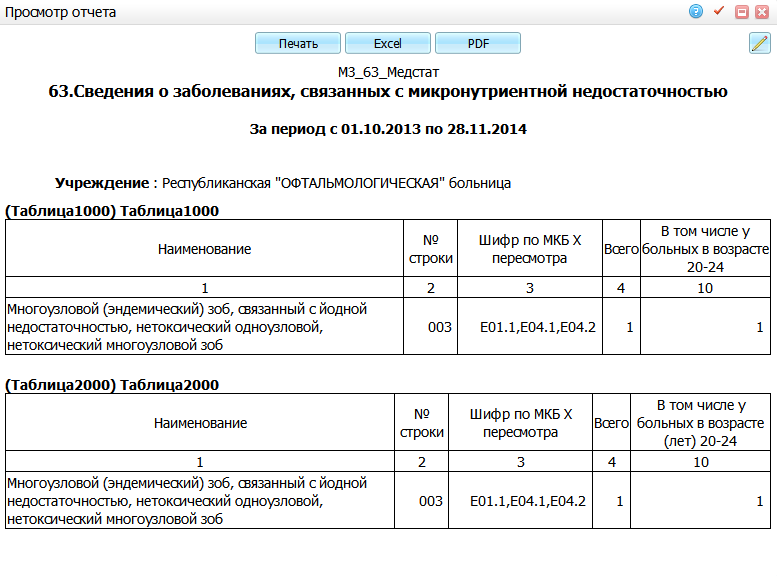 Рисунок 264 – Окно «Просмотр отчета»Формирование статистической отчетностиБАРС.Здравоохранение-МИСРуководство пользователяФормирование статистической отчетностиБАРС.Здравоохранение-МИСРуководство пользователяФормирование статистической отчетностиБАРС.Здравоохранение-МИСРуководство пользователяФормирование статистической отчетностиБАРС.Здравоохранение-МИСРуководство пользователяФормирование статистической отчетностиБАРС.Здравоохранение-МИСРуководство пользователяФормирование статистической отчетностиБАРС.Здравоохранение-МИСРуководство пользователяТермин, сокращениеОпределениеАПУАмбулаторно-поликлиническое учреждениеАТАмбулаторный талонБАРС.Мониторинг-ЗдравоохранениеИнформационная система «БАРС.Мониторинг-Здравоохранение»ВИЧВирус иммунодефицита человекаВМСВнутриматочная спиральВМТВысокие медицинские технологииВНВременная нетрудоспособностьВПРВрожденные пороки развития плодаГОСТГосударственный стандартГоскомстат РФГосударственный комитет Российской Федерации по статистикеДДКДистанционно-диагностический кабинетДСДневной стационарДТПДорожно-транспортное происшествиеЗНОЗлокачественное новообразованиеИБИстория болезниИнвалид ВИИнвалид Воин-интернационалистИОВИнвалид Отечественной войныКЛПКонсультативно-лечебная помощьЛНЛисток нетрудоспособностиЛПУЛечебно-профилактическое учреждениеЛФКЛечебная физическая культураМВД РоссииМинистерство внутренних дел Российской ФедерацииМЗМинистерство здравоохраненияМКБ, МКБ-10Международная классификация болезней (десятого пересмотра)Минздрав РоссииМинистерство здравоохранения РоссииМОМедицинская организацияМРТМагнитно-резонансная томографияНСИНормативно-справочная информацияОКЕИОбщероссийский классификатор единиц измеренияОКПООбщероссийского классификатора предприятий и организацийОМСОбязательное медицинское страхованиеРФРоссийская ФедерацияСистема, МИСМедицинская информационная система «БАРС.Здравоохранение-МИС»СкринингМетод активного выявления лиц с какой-либо патологией или факторами риска ее развития, основанный на применении специальных диагностических исследований, включая тестирование, в процессе массового обследования населения или его отдельных контингентовСМ АДСуточное мониторирование артериального давленияСМПСкорая медицинская помощьСПСкорая помощьТАПТалон амбулаторного приемаУВОВ, Участник ВОВУчастник Великой Отечественной войныУЕТУсловная единица трудоемкостиУЗИУльтразвуковое исследованиеФАПФельдшерско-акушерский пунктФОМСФонд обязательного медицинского страхованияХТХолтеровское мониторированиеЦОДЦентр обработки данныхЧПЭСЧреспищеводная электрическая стимуляция сердцаЭКГЭлектрокардиографияЭЭГЭлектроэнцефалография№Имя параметраТип вводаОбязательностьТип и форматПримечание1Дата сВручнуюдаДатаДата начала отчетного периода, по умолчанию – 1 января текущего года2Дата поВручнуюдаДатаПо умолчанию – текущая дата3ЛПУВручнуюнетРаздел Системы с мультивыборомРаздел «LPU»4ПодразделениеВручнуюнетРаздел Системы с мультивыборомРаздел «DIVISIONS»Код (номер поля)Название поляТип поля, длинаИнформационная нагрузкаАлгоритм расчета1Наименование показателейСтрокаЧисленность беспризорных и безнадзорных несовершеннолетних, находившихся в лечебно-профилактическом учреждении в разбивке по возрасту от 0 до 17 лет включительно-2№ строкиЧислоПорядковая нумерация строкОт 1 до 193ВсегоЧислоОбщее количество беспризорных и безнадзорных несовершеннолетних, находившиеся в лечебно-профилактическом учреждении с разбивкой по возрастамПодсчет по возрастам количества всех пациентов, которые подпадают в подсчет по алгоритму, описанному выше4В том числе: девочкиЧислоПодсчет количества беспризорных и безнадзорных девочек, находившихся в лечебно-профилактическом учреждении с разбивкой по возрастамПодсчет по возрастам количества пациентов женского пола («D_AGENTS.SEX» = «0»), которые подпадают в подсчет по алгоритму, описанному выше5мальчикиЧислоПодсчет количества беспризорных и безнадзорных девочек, находившихся в лечебно-профилактическом учреждении с разбивкой по возрастамПодсчет по возрастам количества пациентов мужского пола («D_AGENTS.SEX» = «1»), которые подпадают в подсчет по алгоритму, описанному выше5мальчикиЧислоПодсчет количества беспризорных и безнадзорных девочек, находившихся в лечебно-профилактическом учреждении с разбивкой по возрастамПодсчет по возрастам количества пациентов мужского пола («D_AGENTS.SEX» = «1»), которые подпадают в подсчет по алгоритму, описанному вышеСтрокаНазвание поляИнформационная нагрузкаАлгоритм расчета20Численность беспризорных и безнадзорных несовершеннолетних, доставленных в лечебное учреждение, всего (сумма строк 21-23)Выбираются истории болезни и статистические карты (у которых нет ссылки на историю болезни), категория которых «Беспризорник» или «Безнадзорник», и дата госпитализации которых входит в отчетный период.Также учитываются отказы от госпитализации.В строке 20 сумма по строкам 29 и 30Таблица2000:20:3_0 = Таблица2000:29:3_0 + Таблица2000:30:3_0Выбираются ИБ по категории пациентов «Беспризорники» или «Безнадзорники» D_HOSP_HISTORIES. PATIENT = D_PERSMEDCARD.ID -> D_PERSMEDCARD.AGENT = D_AGENTS.ID -> D_AGENTS.ID = D_AGENT_ORPH_CATEGORIES.PIDD_AGENT_ORPH_CATEGORIES.CATEGORY = D_ORPHAN_CATEGORIES.OC_CODE in (‘5’, ‘6’) И D_AGENT_ORPH_CATEGORIES.END_DATE пусто или >= даты начала госпитализации D_HOSP_HISTORIES.DATE_INи дата госпитализации «D_HOSP_HISTORIES.DATE_IN» входит в период, указанный во входных параметрах.Выбираются статистические карты, которые были введены не по истории болезни.«D_HOSP_STAT_CARDS.HOSP_HISTORY» не входит в выборку выше («D_HOSP_HISTORIES.ID») иD_HOSP_STAT_CARDS. PATIENT = D_PERSMEDCARD.ID -> D_PERSMEDCARD.AGENT = D_AGENTS.ID -> D_AGENTS.ID = D_AGENT_ORPH_CATEGORIES.PIDD_AGENT_ORPH_CATEGORIES.CATEGORY = D_ORPHAN_CATEGORIES.OC_CODE in (‘5’, ‘6’) и «D_AGENT_ORPH_CATEGORIES.END_DATE» пусто или >= даты начала госпитализации «D_HOSP_STAT_CARDS.DATE_IN»И дата госпитализации «D_HOSP_STAT_CARDS.DATE_IN» входит в период, указанный во входных параметрах.Отказы от госпитализации вычисляются следующим образом.Выбираются записи журнала госпитализации, у которых нет ссылки на ИБ и пациент – беспризорник или безнадзорник, и внешнее направление с признаком «Отказ от госпитализации» и дата записи в журнал госпитализации входит в отчетный период.«D_HPK_PLAN_JOURNALS.ID», где не существует D_HOSP_HISTORIES.HPK_PLAN_JOURNALD_HPK_PLAN_JOURNALS.PATIENT D_PERSMEDCARD.ID -> D_PERSMEDCARD.AGENT = D_AGENTS.ID -> D_AGENTS.ID = D_AGENT_ORPH_CATEGORIES.PIDD_AGENT_ORPH_CATEGORIES.CATEGORY = D_ORPHAN_CATEGORIES.OC_CODE in (‘5’, ‘6’) и D_AGENT_ORPH_CATEGORIES.END_DATE пусто или >= даты записи в журнал D_HPK_PLAN_JOURNALS.REGISTER_DATEиD_HPK_PLAN_JOURNALS.ID – > D_HPK_PLAN_JOURNALS. DIRECTION = D_DIRECTIONS.ID -> D_DIRECTIONS.IS_CANCELED = 1 («ДА» – «отказ»)и «D_HPK_PLAN_JOURNALS.REGISTER_DATE» входит в отчетный период21в том числе: сотрудниками органов внутренних делИз графы выбираются ИБ и статистические карты, у которых, код вида направления входит в константу «DIRECTION_KIND_OVD»Из графы 20 выбираются ИБ и статистические карты, у которых, код вида направления входит в константу «DIRECTION_KIND_OVD»Для ИБ: D_HOSP_HISTORIES.HPK_PLAN_JOURNAL = D_HPK_PLAN_JOURNALS.ID – > D_HPK_PLAN_JOURNALS. DIRECTION = D_DIRECTIONS.ID -> D_DIRECTIONS.DIRECTION_KIND = D_DIRECTION_KINDS.ID – > D_DIRECTION_KINDS.DK_CODE входит в D_SF_PARAMS.DEF_STR_VALUE, где PAR_CODE = ‘DIRECTION_KIND_OVD’Для статистических карт: D_HOSP_STAT_CARDS.DIRECTION_KIND = D_DIRECTION_KINDS.ID – > D_DIRECTION_KINDS.DK_CODE входит в D_SF_PARAMS.DEF_STR_VALUE, где PAR_CODE = ‘DIRECTION_KIND_OVD’22гражданамиИз графы 20 выбираются ИБ и статистические карты, у которых код вида направления входит в константу «DIRECTION_KIND_PERSON»Для ИБ: D_HOSP_HISTORIES.HPK_PLAN_JOURNAL = D_HPK_PLAN_JOURNALS.ID – > D_HPK_PLAN_JOURNALS. DIRECTION = D_DIRECTIONS.ID -> D_DIRECTIONS.DIRECTION_KIND = D_DIRECTION_KINDS.ID – > D_DIRECTION_KINDS.DK_CODE входит в D_SF_PARAMS.DEF_STR_VALUE, где PAR_CODE = ‘DIRECTION_KIND_PERSON’Для статистических карт: D_HOSP_STAT_CARDS.DIRECTION_KIND = D_DIRECTION_KINDS.ID – > D_DIRECTION_KINDS.DK_CODE входит в D_SF_PARAMS.DEF_STR_VALUE, где PAR_CODE = ‘DIRECTION_KIND_PERSON’23самостоятельно обратилисьИз графы выбираются ИБ и статистические карты, у которых, код вида направления входит в константу «DIRECTION_KIND_INDEPENDENTLY»Для ИБ: D_HOSP_HISTORIES.HPK_PLAN_JOURNAL = D_HPK_PLAN_JOURNALS.ID – > D_HPK_PLAN_JOURNALS. DIRECTION = D_DIRECTIONS.ID -> D_DIRECTIONS.DIRECTION_KIND = D_DIRECTION_KINDS.ID – > D_DIRECTION_KINDS.DK_CODE входит в D_SF_PARAMS.DEF_STR_VALUE, где PAR_CODE = ‘DIRECTION_KIND_INDEPENDENTLY’Для статистических карт: D_HOSP_STAT_CARDS.DIRECTION_KIND = D_DIRECTION_KINDS.ID – > D_DIRECTION_KINDS.DK_CODE входит в D_SF_PARAMS.DEF_STR_VALUE, где PAR_CODE = ‘DIRECTION_KIND_INDEPENDENTLY’24Из общего числа доставленных (обратившихся) (из стр. 20):
осмотрено врачами: педиатромИз графы 20 оказана услуга с федеральным кодом D_SERVICES.FED_SERVICE in (‘B01.031.001’, ‘B01.031.002’, ‘B04.031.001’, ‘B04.031.002’, ‘B01.031.005’) или оказана услуга врачом с федеральным кодом специальности по образованию «22».Также считаются ТАП с осмотрами.Считаются уникальные записи по пациенту (вне зависимости сколько раз его осматривал педиатр. 1 пациент=1 осмотр)Из Гр20 выбираются ИБ и стат.карты у которых, нет ссылки на ИБДля ИБ:код услуги определяется по D_DIRECTION_SERVICES. SERVICE – D_SERVICES. FED_SERVICE – D_FED_SERVICES.FS_CODE входит (‘B01.031.001’, ‘B01.031.002’, ‘B04.031.001’, ‘B04.031.002’, ‘B01.031.005’) и статус которой «Оказана» D_DIRECTION_SERVICES. SERV_STATUS – D_DS_SERV_STATUSES. SS_CODE = 1или код специальности по образованию «22»:D_HOSP_HISTORY_DEPS.ID = D_DIRECTION_SERVICES.HH_DEP ->D_DIRECTION_SERVICES.ID = D_VISITS.PID -> D_VISITS.EMPLOYER =D_EMPLOYERS.ID -> D_EMPLOYERS.SPECIALITY_ED = D_SPECIALITIES_ED.IDили федеральный код специальности по образованию «22»:select rp.ID_NCIfrom D_FED_NSI_LINKS l,D_FN_RMR_SERTSPECS rp,D_FED_NSI_LINK_SP lswhere l.VERSION = D_PKG_VERSIONS.GET_VERSION_BY_LPU(0,LPU,'FED_NSI_LINKS')and l.UNITCODE = 'FN_RMR_SERTSPECS'and rp.ID = l.UNIT_IDand ls.PID = l.IDand ls.VERSION = D_PKG_VERSIONS.GET_VERSION_BY_LPU(0,LPU,'FED_NSI_LINK_SP')and ls.UNITCODE = 'SPECIALITIES_ED'and ls.UNIT_ID = D_SPECIALITIES_ED.IDДля статистической карты D_HSC_DEP_SERVICESD_SERVICES. FED_SERVICE -D_FED_SERVICES.FS_CODE входит (‘B01.031.001’, ‘B01.031.002’, ‘B04.031.001’, ‘B04.031.002’, ‘B01.031.005’)Или код специальности по образованию «22»:D_HOSP_STAT_CARDS_DEPS.ID = D_HSC_DEP_SERVICES.PIDD_HSC_DEP_SERVICES.EMPLOYER – = D_EMPLOYERS.ID -> D_EMPLOYERS.SPECIALITY_ED = D_SPECIALITIES_ED.IDИ федеральный код специальности по образованию = «22»select rp.ID_NCIfrom D_FED_NSI_LINKS l,D_FN_RMR_SERTSPECS rp,D_FED_NSI_LINK_SP lswhere l.VERSION = D_PKG_VERSIONS.GET_VERSION_BY_LPU(0,LPU,'FED_NSI_LINKS')and l.UNITCODE = 'FN_RMR_SERTSPECS'and rp.ID = l.UNIT_IDand ls.PID = l.IDand ls.VERSION = D_PKG_VERSIONS.GET_VERSION_BY_LPU(0,LPU,'FED_NSI_LINK_SP')and ls.UNITCODE = 'SPECIALITIES_ED'and ls.UNIT_ID = D_SPECIALITIES_ED.IDТакже учитываются услуги, оказанные в ТАП D_AMB_TALONS. PERSMEDCARD.IDD_PERSMEDCARD.AGENT = D_AGENTS.ID -> D_AGENTS.ID = D_AGENT_ORPH_CATEGORIES.PIDD_AGENT_ORPH_CATEGORIES.CATEGORY = D_ORPHAN_CATEGORIES.OC_CODE in (‘5’, ‘6’) И D_AGENT_ORPH_CATEGORIES.END_DATE пусто или >= даты талона AT_DATE и D_AMB_TALONS. END_DATE входит в отчетный периодифедеральный код услуги, входит:D_AMB_TALONS.ID= D_AMB_TALON_VISITS.SERVICE -> D_SERVICES.IDD_SERVICES.FED_SERVICE -D_FED_SERVICES.FS_CODE входит (‘B01.031.001’, ‘B01.031.002’, ‘B04.031.001’, ‘B04.031.002’, ‘B01.031.005’) И статус которой «оказана» D_DIRECTION_SERVICES. SERV_STATUS – D_DS_SERV_STATUSES. SS_CODE = 1или код специальности по образованию «22»:D_AMB_TALON_VISITS.VIS_EMPLOYER = D_EMPLOYERS.IDD_EMPLOYERS.SPECIALITY_ED = D_SPECIALITIES_ED.IDили федеральный код специальности по образованию «22»select rp.ID_NCIfrom D_FED_NSI_LINKS l,D_FN_RMR_SERTSPECS rp,D_FED_NSI_LINK_SP lswhere l.VERSION = D_PKG_VERSIONS.GET_VERSION_BY_LPU(0,LPU,'FED_NSI_LINKS')and l.UNITCODE = 'FN_RMR_SERTSPECS'and rp.ID = l.UNIT_IDand ls.PID = l.IDand ls.VERSION = D_PKG_VERSIONS.GET_VERSION_BY_LPU(0,LPU,'FED_NSI_LINK_SP')and ls.UNITCODE = 'SPECIALITIES_ED'and ls.UNIT_ID = D_SPECIALITIES_ED.IDСчитаются уникальные записи по пациенту (вне зависимости от того, сколько раз его осматривал педиатр. 1 пациент = 1 осмотр)25психиатромИз графы 20 оказана услуга с федеральным кодом D_SERVICES.FED_SERVICE in (‘B01.035.003’, ‘B01.035.004’, ‘B01.035.009’, ‘B01.035.010’, ‘B04.035.004’, ‘B04.035.003’, ‘B01.035.013’) или оказана услуга врачом с федеральным кодом специальности по образованию «23», «98».Также считаются ТАП с осмотрами.Считаются уникальные записи по пациенту (вне зависимости от того, сколько раз его осматривал психиатр. 1 пациент = 1 осмотр)Алгоритм из графы 24, но коды федеральных услуг входят (‘B01.035.003’, ‘B01.035.004’, ‘B01.035.009’, ‘B01.035.010’, ‘B04.035.004’, ‘B04.035.003’, ‘B01.035.013’)или коды специальности по образованию «23» или «98»26дерматологомИз графы 20 оказана услуга с федеральным кодом D_SERVICES.FED_SERVICE in (‘B01.008.001’, ‘B01.008.002’, ‘B04.008.001’, ‘B04.008.002’, ‘B01.008.005’)или оказана услуга врачом с федеральным кодом специальности по образованию «10»Также считаются ТАП с осмотрамиСчитаются уникальные записи по пациенту (вне зависимости от того, сколько раз его осматривал дерматолог. 1 пациент = 1 осмотр)Алгоритм из графы 24, но коды федеральных услуг входят (‘B01.008.001’, ‘B01.008.002’, ‘B04.008.001’, ‘B04.008.002’, ‘B01.008.005’)или коды специальности по образованию «10»27психонаркологомИз графы 20 оказана услуга с федеральным кодом D_SERVICES.FED_SERVICE in (‘B01.036.001’, ‘B01.036.002’, ‘B04.036.001’, ‘B04.036.002’, ‘B01.036.005’)или оказана услуга врачом с федеральным кодом специальности по образованию «97»Также считаются ТАП с осмотрамиСчитаются уникальные записи по пациенту (вне зависимости сколько раз его осматривал психонарколог. 1 пациент = 1 осмотр)Алгоритм из графы 24, но коды федеральных услуг входят (‘B01.036.001’, ‘B01.036.002’, ‘B04.036.001’, ‘B04.036.002’, ‘B01.036.005’)или коды специальности по образованию «97»28гинекологомИз графы 20 оказана услуга с федеральным кодом D_SERVICES.FED_SERVICE in (‘B01.001.001’, ‘B01.001.002’, ‘B04.001.001’, ‘B04.001.002’, ‘B01.001.007’)или оказана услуга врачом с федеральным кодом специальности по образованию «8»Также считаются ТАП с осмотрамиСчитаются уникальные записи по пациенту (вне зависимости от того, сколько раз его осматривал гинеколог. 1 пациент = 1 осмотр)Алгоритм из графы 24, но коды федеральных услуг входят (‘B01.001.001’, ‘B01.001.002’, ‘B04.001.001’, ‘B04.001.002’, ‘B01.001.007’)или коды специальности по образованию «8»29госпитализированоИз графы 20 выбираются ИБ и статистические карты, кроме отказов от госпитализации30отказано в госпитализацииИз графы 20 выбираются только отказы.Отказы от госпитализации вычисляются:выбираются записи журнала госпитализации, у которых нет ссылки на ИБ и пациент беспризорник или безнадзорник и внешнее направление с признаком «Отказ от госпитализации» и дата записи в журнал госпитализации входит в отчетный период.D_HPK_PLAN_JOURNALS.ID, где не существует D_HOSP_HISTORIES.HPK_PLAN_JOURNALD_HPK_PLAN_JOURNALS.PATIENT D_PERSMEDCARD.ID -> D_PERSMEDCARD.AGENT = D_AGENTS.ID -> D_AGENTS.ID = D_AGENT_ORPH_CATEGORIES.PIDD_AGENT_ORPH_CATEGORIES.CATEGORY = D_ORPHAN_CATEGORIES.OC_CODE in (‘5’, ‘6’) И D_AGENT_ORPH_CATEGORIES.END_DATE пусто или >= даты записи в журнал D_HPK_PLAN_JOURNALS.REGISTER_DATEиD_HPK_PLAN_JOURNALS.ID – > D_HPK_PLAN_JOURNALS. DIRECTION = D_DIRECTIONS.ID -> D_DIRECTIONS.IS_CANCELED = 1 («ДА» – «Отказ»)и D_HPK_PLAN_JOURNALS.REGISTER_DATE входит в отчетный период31Из числа госпитализированных (сумма строк 31-38) выбыло: передано родителям или законным представителямИз графы 29 выбираются те ИБ и статистические карты, у которых дата выписки из стационара D_HOSP_HISTORIES.DATE_OUT(статистические карты «D_HOSP_STAT_CARDS. DATE_OUT») входят в отчетный период и выбрано значение «кому передан после выписки (беспризорные)» = «1»D_HOSP_HISTORIES.ID = D_HH_STREETKIDS.PID (D_HOSP_STAT_CARDS.ID) ->D_HH_STREETKIDS.HOSPOUT_TO = D_DIRECTORIES_FN_DATA.ID, где «D_DIRECTORIES_FN_DATA.DD_CODE» = «1»32в учреждения социальной защиты населенияИз графы 29 выбираются те ИБ и статистические карты, у которых дата выписки из стационара D_HOSP_HISTORIES.DATE_OUT(статистические карты «D_HOSP_STAT_CARDS. DATE_OUT») входят в отчетный период и выбрано значение «кому передан после выписки (беспризорные)» = «2»D_HOSP_HISTORIES.ID = D_HH_STREETKIDS.PID (D_HOSP_STAT_CARDS.ID)->D_HH_STREETKIDS.HOSPOUT_TO = D_DIRECTORIES_FN_DATA.ID, где «D_DIRECTORIES_FN_DATA.DD_CODE» = «2»33в учреждения системы образованияИз графы 29 выбираются те ИБ и статистические карты, у которых дата выписки из стационара D_HOSP_HISTORIES.DATE_OUT(статистические карты «D_HOSP_STAT_CARDS. DATE_OUT») входят в отчетный период и выбрано значение «кому передан после выписки (беспризорные)» = «3»D_HOSP_HISTORIES.ID = D_HH_STREETKIDS.PID (D_HOSP_STAT_CARDS.ID)->D_HH_STREETKIDS.HOSPOUT_TO = D_DIRECTORIES_FN_DATA.ID, где D_DIRECTORIES_FN_DATA.DD_CODE = 334в учреждения системы здравоохранения (дома ребенка)Из графы 29 выбираются те ИБ и статистические карты, у которых дата выписки из стационара D_HOSP_HISTORIES.DATE_OUT(статистические карты «D_HOSP_STAT_CARDS. DATE_OUT») входят в отчетный период и выбрано значение «кому передан после выписки (беспризорные)» = «4»D_HOSP_HISTORIES.ID = D_HH_STREETKIDS.PID (D_HOSP_STAT_CARDS.ID)->D_HH_STREETKIDS.HOSPOUT_TO = D_DIRECTORIES_FN_DATA.ID, где «D_DIRECTORIES_FN_DATA.DD_CODE» = «4»35в учреждения временного содержания несовершеннолетних МВД РоссииИз графы 29 выбираются те ИБ и стат. карты, у которых дата выписки из стационара D_HOSP_HISTORIES.DATE_OUT(стат.карты D_HOSP_STAT_CARDS. DATE_OUT) входят в отчетный период и выбрано значение «кому передан после выписки (беспризорные)» = «5»D_HOSP_HISTORIES.ID = D_HH_STREETKIDS.PID (D_HOSP_STAT_CARDS.ID)->D_HH_STREETKIDS.HOSPOUT_TO = D_DIRECTORIES_FN_DATA.ID, где D_DIRECTORIES_FN_DATA.DD_CODE = «5»36самовольно покинули учреждениеИз графы 29 выбираются те ИБ и статистические карты, у которых дата выписки из стационара D_HOSP_HISTORIES.DATE_OUT(статистические карты «D_HOSP_STAT_CARDS. DATE_OUT») входят в отчетный период и результат госпитализации = «110» – «Самовольно прерванное лечение».Из графы 29 выбираются те ИБ и статистические карты, у которых дата выписки из стационара D_HOSP_HISTORIES.DATE_OUT(статистические карты «D_HOSP_STAT_CARDS. DATE_OUT») входят в отчетный период и результат госпитализации HOSP_RESULT -> D_HOSP_RESULTS.ID in опция в параметрах отчета «HHRESULTINTERRUPT»(«110» – «Самовольно прерванное лечение»)37умерлоИз графы 29 выбираются те ИБ и статистические карты, у которых дата выписки из стационара D_HOSP_HISTORIES.DATE_OUT(статистические карты «D_HOSP_STAT_CARDS. DATE_OUT») входят в отчетный период и результат госпитализации («105» – «Умер», «106» – «Умер в приёмном покое»)Из графы 29 выбираются те ИБ и статистические карты, у которых дата выписки из стационара D_HOSP_HISTORIES.DATE_OUT(статистические карты «D_HOSP_STAT_CARDS. DATE_OUT») входят в отчетный периодирезультат госпитализации HOSP_RESULT -> D_HOSP_RESULTS.ID in системная опция «HHRESULT_DEAD»(«105» – «Умер», «106» – «Умер в приёмном покое»)38прочееИз графы 29 выбираются те ИБ и статистические карты, у которых дата выписки из стационара D_HOSP_HISTORIES.DATE_OUT(статистические карты «D_HOSP_STAT_CARDS. DATE_OUT») входят в отчетный период и выбрано значение «кому передан после выписки (беспризорные)» = «8» или не заполнено и не подошло ни одно из условий вышеD_HOSP_HISTORIES.ID = D_HH_STREETKIDS.PID (D_HOSP_STAT_CARDS.ID)->D_HH_STREETKIDS.HOSPOUT_TO = D_DIRECTORIES_FN_DATA.ID, где D_DIRECTORIES_FN_DATA.DD_CODE = «8»или(D_HOSP_HISTORIES.TRANSFER_HOSPOUT (D_HOSP_STAT_CARDS.TRANSFER_HOSPOUT) не заполненоирезультат госпитализации HOSP_RESULT -> D_HOSP_RESULTS.IDNOT IN системная опция «HHRESULT_DEAD» и параметр отчета «HHRESULTINTERRUPT»Имя параметраТип вводаОбязательностьТип и форматПримечаниеЛПУЛПУ, под которым вошли в МИСДаНевидимое на формеПодразделениеВыбор из словаря (без мультивыбора)НетВ поле выбора окна входных параметров выводить «D_DIVISIONS.DIV_NAME».
Если не выбрано ни одного – формировать без фильтра по подразделениямДата сВручнуюДаДатаПо умолчанию первая дата текущего годаДата поВручнуюДаДатаПо умолчанию последняя дата текущего годаСтрокаНазвание поляИнформационная нагрузкаАлгоритм расчета39Численность беспризорных и безнадзорных несовершеннолетних – всего(сумма строк 40-42)Общие количество госпитализированных.Сумма строк 40+41+4240в том числе: изъятых из семей по решению судаПричина госпитализации бездомного (безнадзорного) несовершеннолетнего: изъяты по решению судаDD_CODE = 141изъятых из семей без решения судаПричина госпитализации бездомного (безнадзорного) несовершеннолетнего: изъяты без решения судаDD_CODE = 242помещенных по другим причинамГоспитализированы по иным причинам, вне учета причин в строках 40 и 41DD_CODE = 3СтолбецНазвание поляИнформационная нагрузкаАлгоритм расчета3ВсегоОбщее количество1 = 14до 1 годачисло госпитализаций для возраста до 1 годаt_main.AGE < 151-3число госпитализаций для возраста от 1 года до 3 летt_main.AGE between 1 and 364-6число госпитализаций для возраста от 4 до 6 летt_main.AGE between 4 and 677-17число госпитализаций для возраста от 7 до 17 летt_main.AGE between 7 and 17№ (по форме)Наименование строкиИнформационная нагрузкаАлгоритм расчетаГрафыГрафыГрафыГрафы4Зарегистрировано заболеванийПо ИБ и статистическим картам (без ссылки на ИБ) выписанных пациентов, с категорией «беспризорники» или «безнадзорники», дата выписки которых входит в период, введенный во входных параметрах. В случае если у пациента был выставлен и основной, и сопутствующий диагноз, каждый из них будет учитываться отдельноВыбираются ИБ по категории пациентов «беспризорники» или «безнадзорники»D_HOSP_HISTORIES. PATIENT = D_PERSMEDCARD.ID -> D_PERSMEDCARD.AGENT = D_AGENTS.ID -> D_AGENTS.ID = D_AGENT_ORPH_CATEGORIES.PIDD_AGENT_ORPH_CATEGORIES.CATEGORY = D_ORPHAN_CATEGORIES.OC_CODE in (‘5’, ‘6’) И D_AGENT_ORPH_CATEGORIES.END_DATE пусто или >= даты начала госпитализации D_HOSP_HISTORIES.DATE_INи дата выписки из стационара D_HOSP_HISTORIES.DATE_OUT входит в период, указанный во входных параметрах.Основной диагноз определяем: D_HOSP_HISTORY_DIAGNS.MKB с типом HOSP_DIAGN_TYPE in (‘0’, ‘5’, ‘10’)Сопутствующий диагноз определяем: D_HOSP_HISTORY_DIAGNS.MKB с типом HOSP_DIAGN_TYPE = in (‘3’, ‘8’, ‘13’)Выбираются уникальные основные и сопутствующие диагнозы по пациенту.Выбираются статистические карты, которые были введены не по истории болезни.D_HOSP_STAT_CARDS.HOSP_HISTORY не входит в выборку выше (D_HOSP_HISTORIES.ID) ИD_HOSP_STAT_CARDS. PATIENT = D_PERSMEDCARD.ID -> D_PERSMEDCARD.AGENT = D_AGENTS.ID -> D_AGENTS.ID = D_AGENT_ORPH_CATEGORIES.PIDD_AGENT_ORPH_CATEGORIES.CATEGORY = D_ORPHAN_CATEGORIES.OC_CODE in (‘5’, ‘6’) И D_AGENT_ORPH_CATEGORIES.END_DATE пусто или >= даты начала госпитализации D_HOSP_STAT_CARDS.DATE_INи дата выписки из стационара D_HOSP_STAT_CARDS.DATE_OUT входит в период, указанный во входных параметрах.Основной диагноз D_HOSP_STAT_CARD_DIAGNS.MKB -> с типом HOSP_DIAGN_TYPE in (‘0’, ‘5’, ‘10’)Сопутствующий диагноз D_HOSP_STAT_CARD_DIAGNS.MKB с типом HOSP_DIAGN_TYPE in (‘3’, ‘8’, ‘13’)Выбираются уникальные основные и сопутствующие диагнозы по пациентуСтрокиСтрокиСтрокиСтроки43Всего (сумма строк 44, 51-53, 55, 59-72)Количество заболеваний у выписанных и умерших пациентов с диагнозами из интервала А00-Т98Общий запрос описан выше в графе 4Таблица4000:43:4_0 = Таблица4000:44:4_0+Таблица4000:51:4_0+Таблица4000:52:4_0+Таблица4000:53:4_0+Таблица4000:55:4_0+Таблица4000:59:4_0+Таблица4000:60:4_0+Таблица4000:61:4_0+Таблица4000:62:4_0+Таблица4000:63:4_0+Таблица4000:64:4_0+Таблица4000:65:4_0+Таблица4000:66:4_0+Таблица4000:67:4_0+Таблица4000:68:4_0+Таблица4000:69:4_0+Таблица4000:70:4_0+Таблица4000:71:4_0+Таблица4000:72:4_044в том числе некоторые инфекционные и паразитарные болезниКоличество заболеваний у выписанных и умерших пациентов с диагнозами из интервала A00-B99Из графы 43 выбираются основные и сопутствующие диагнозы, коды которых («D_MKB10.MKB_CODE») входят в A00-B9944.1из них: вирусный гепатитКоличество заболеваний у выписанных и умерших пациентов с диагнозами из интервала B15-B19Из графы 43 выбираются основные и сопутствующие диагнозы, коды которых («D_MKB10.MKB_CODE») входят в B15-B1945педикулез и фтириазКоличество заболеваний у выписанных и умерших пациентов с диагнозами из интервала B85Из графы 43 выбираются основные и сопутствующие диагнозы, коды которых («D_MKB10.MKB_CODE») входят в B85 (B85.0- B85.4)46чесоткаКоличество заболеваний у выписанных и умерших пациентов с диагнозами из интервала B86Из графы 43 выбираются основные и сопутствующие диагнозы, коды которых («D_MKB10.MKB_CODE») входят в B86 (учитываются поддиагнозы группы)47ВИЧ-инфекцияКоличество заболеваний у выписанных и умерших пациентов с диагнозами из интервала B20-B24Из графы 43 выбираются основные и сопутствующие диагнозы, коды которых («D_MKB10.MKB_CODE») входят в B20-B2448туберкулез органов дыханияКоличество заболеваний у выписанных и умерших пациентов с диагнозами из интервала A15, A16, A19Из графы 43 выбираются основные и сопутствующие диагнозы, коды которых («D_MKB10.MKB_CODE») входят в A15, A16, A1949сифилисКоличество заболеваний у выписанных и умерших пациентов с диагнозами из интервала A50-A53Из графы 43 выбираются основные и сопутствующие диагнозы, коды которых («D_MKB10.MKB_CODE») входят в A50-A5350гонореяКоличество заболеваний у выписанных и умерших пациентов с диагнозами из интервала A54Из графы 43 выбираются основные и сопутствующие диагнозы, коды которых («D_MKB10.MKB_CODE») входят в A54 (учитываются поддиагнозы группы)51новообразованияКоличество заболеваний у выписанных и умерших пациентов с диагнозами из интервала C00-D48Из графы 43 выбираются основные и сопутствующие диагнозы, коды которых («D_MKB10.MKB_CODE») входят в C00-D4852болезни крови, кроветворных органов и отдельные нарушения, вовлекающие иммунные механизмыКоличество заболеваний у выписанных и умерших пациентов с диагнозами из интервала D50-D89Из графы 43 выбираются основные и сопутствующие диагнозы, коды которых («D_MKB10.MKB_CODE») входят в D50-D8953болезни эндокринной системы, расстройство питания и нарушение обмена веществКоличество заболеваний у выписанных и умерших пациентов с диагнозами из интервала E00-E90Из графы 43 выбираются основные и сопутствующие диагнозы, коды которых («D_MKB10.MKB_CODE») входят в E00-E9054из них: сахарный диабетКоличество заболеваний у выписанных и умерших пациентов с диагнозами из интервала E10-E14Из графы 43 выбираются основные и сопутствующие диагнозы, коды которых («D_MKB10.MKB_CODE») входят в E10-E1455психические расстройства и расстройства поведенияКоличество заболеваний у выписанных и умерших пациентов с диагнозами из интервала F00-F99Из графы 43 выбираются основные и сопутствующие диагнозы, коды которых («D_MKB10.MKB_CODE») входят в F00-F9956из них: наркоманииКоличество заболеваний у выписанных и умерших пациентов с диагнозами из интервала F11.2-F11.9-F16.2-F16.9H, F18.2-F18.9H, F19.2-F19.9HИз графы 43 выбираются основные и сопутствующие диагнозы, коды которых («D_MKB10.MKB_CODE») входят в F11.2-F11.9-F16.2-F16.9H, F18.2-F18.9H, F19.2-F19.9H57токсикоманииКоличество заболеваний у выписанных и умерших пациентов с диагнозами из интервала F19.2-F19.9.T, F15.2- F15.9.T-F19.2- F19.9.TИз графы 43 выбираются основные и сопутствующие диагнозы, коды которых («D_MKB10.MKB_CODE») входят в F19.2-F19.9.T, F15.2- F15.9.T-F19.2- F19.9.T58 хронический алкоголизмКоличество заболеваний у выписанных и умерших пациентов с диагнозами из интервала F10.2, F10.3, F10.8, F10.9Из графы 43 выбираются основные и сопутствующие диагнозы, коды которых («D_MKB10.MKB_CODE») входят в F10.2, F10.3, F10.8, F10.959болезни нервной системыКоличество заболеваний у выписанных и умерших пациентов с диагнозами из интервала G00-G99Из графы 43 выбираются основные и сопутствующие диагнозы, коды которых («D_MKB10.MKB_CODE») входят в G00-G9960болезни глаза и его придаточного аппаратаКоличество заболеваний у выписанных и умерших пациентов с диагнозами из интервала H00-H59Из графы 43 выбираются основные и сопутствующие диагнозы, коды которых («D_MKB10.MKB_CODE») входят в H00-H5961болезни уха и его сосцевидного отросткаКоличество заболеваний у выписанных и умерших пациентов с диагнозами из интервала H60-H95Из графы 43 выбираются основные и сопутствующие диагнозы, коды которых («D_MKB10.MKB_CODE») входят в H60- H9562болезни системы кровообращенияКоличество заболеваний у выписанных и умерших пациентов с диагнозами из интервала I00-I99Из графы 43 выбираются основные и сопутствующие диагнозы, коды которых («D_MKB10.MKB_CODE») входят в I00-I9963болезни органов дыханияКоличество заболеваний у выписанных и умерших пациентов с диагнозами из интервала J00-J99Из графы 43 выбираются основные и сопутствующие диагнозы, коды которых («D_MKB10.MKB_CODE») входят в J00-J9964болезни органов пищеваренияКоличество заболеваний у выписанных и умерших пациентов с диагнозами из интервала K00-K93Из графы 43 выбираются основные и сопутствующие диагнозы, коды которых («D_MKB10.MKB_CODE») входят в K00-K9365болезни кожи и подкожной клетчаткиКоличество заболеваний у выписанных и умерших пациентов с диагнозами из интервала L00-L99Из графы 43 выбираются основные и сопутствующие диагнозы, коды которых («D_MKB10.MKB_CODE») входят в L00-L9966болезни костной системы и соединительной тканиКоличество заболеваний у выписанных и умерших пациентов с диагнозами из интервала M00-M99Из графы 43 выбираются основные и сопутствующие диагнозы, коды которых («D_MKB10.MKB_CODE») входят в M00-M9967болезни мочеполовой системыКоличество заболеваний у выписанных и умерших пациентов с диагнозами из интервала N00-N99Из графы 43 выбираются основные и сопутствующие диагнозы, коды которых («D_MKB10.MKB_CODE») входят в N00-N9968беременность, роды и послеродовой периодКоличество заболеваний у выписанных и умерших пациентов с диагнозами из интервала O00-O99Из графы 43 выбираются основные и сопутствующие диагнозы, коды которых («D_MKB10.MKB_CODE») входят в O00-O9969отдельные состояния, возникающие в перинатальном периодеКоличество заболеваний у выписанных и умерших пациентов с диагнозами из интервала P00-P96Из графы 43 выбираются основные и сопутствующие диагнозы, коды которых («D_MKB10.MKB_CODE») входят в P00-P9670врожденные аномалии, пороки развития, дефекты и хромосомные нарушенияКоличество заболеваний у выписанных и умерших пациентов с диагнозами из интервала Q00-Q99Из графы 43 выбираются основные и сопутствующие диагнозы, коды которых («D_MKB10.MKB_CODE») входят в Q00-Q9971симптомы, признаки и отклонения от нормы, выявленные при клинических и лабораторных исследованиях, не классифицированные в рубрикахКоличество выписанных и умерших пациентов с диагнозами из интервала R00-R99Из графы 43 выбираются основные и сопутствующие диагнозы, коды которых («D_MKB10.MKB_CODE») входят в R00-R9972травмы, отравления и некоторые другие последствия воздействия внешних причинКоличество заболеваний у выписанных и умерших пациентов с диагнозами из интервала S00-T98 Из графы 43 выбираются основные и сопутствующие диагнозы, коды которых («D_MKB10.MKB_CODE») входят в S00- T9873Кроме того, факторы, влияющие на состояние здоровья и обращения в учреждения здравоохраненияКоличество выписанных и умерших пациентов с диагнозами из интервала Z00-Z99Из графы 43 выбираются основные и сопутствующие диагнозы, коды которых («D_MKB10.MKB_CODE») входят в Z00-Z9974из них носители инфекционных заболеванийКоличество выписанных и умерших пациентов с диагнозами из интервала Z22Из графы 43 выбираются основные и сопутствующие диагнозы, коды которых («D_MKB10.MKB_CODE») входят в Z22Код (номер) поляНазвание поляАлгоритм расчета1Локализация, нозологическая формаВывод названия столбца из таблицы настроек «D_SFT_COLS.SFTC_NAME.»Группировка по диагнозу «D_DISEASECASES.MKB»2Код по МКБ-10 пересмотраТекст, выводится из таблицы настроек ячеек «D_SFT_CELLS.STR_VALUE»3ПолГруппировка по полу контрагента внутри группировки по диагнозу «D_DISEASECASES.PATIENT -> D_PERSMEDCARD.AGENT -> D_AGENTS.SEX»4№ строкиВывод номера столбца из таблицы настроек «D_SFT_COLS.SFTC_CODE»5Всего выявлено ЗНОСумма полей 6-23 по строке6-24В том числе у больных в возрастеКоличество выявленных в отчетном периоде случаев ЗНО в разрезе диагноза, пола (по строкам) и возрастной группы (по столбцам)Код (номер) поляНазвание поляАлгоритм расчета1Из общего числа ЗНО (графа 5, строка 1,2), выявлены у сельских жителей, мужчинКоличество выявленных в отчетном периоде случаев ЗНО с диагнозами C00-96, где пациент – сельский житель, мужчина:«D_DISEASECASES.PATIENT -> D_PERSMEDCARD.AGENT» –> «D_AGENTS.SEX» = «1», «D_AGENT_ADDRS.IS_CITIZEN» = «0» (рассматривается адрес фактического проживания)2Из общего числа ЗНО (графа 5, строка 1,2), выявлены у сельских жителей, женщинКоличество выявленных в отчетном периоде случаев ЗНО с диагнозами C00-96, где пациент – сельский житель, женщина:«D_DISEASECASES.PATIENT -> D_PERSMEDCARD.AGENT» -> «D_AGENTS.SEX» = «0», «D_AGENT_ADDRS.IS_CITIZEN» = «0» (рассматривается адрес фактического проживания)3Из общего числа ЗНО (графа 5, строка 1,2), число первично-множественных ЗНО, выявленных у больных, состоящих на учете независимо от времени взятия на учетКоличество выявленных в отчетном периоде случаев ЗНО с диагнозами C00-96, если пациент стоит на учете в онкорегистре на дату открытия случая заболевания «D_DISEASECASES.DC_OPENDATE»«D_NR_PATIENTS.REGISTR_DATE» <= «D_DISEASECASES.DC_OPENDATE»4Из общего числа ЗНО (графа 5, строка 1,2),из них число первично-множественных ЗНО, выявленных у больных, взятых на учет в отчетном году с впервые в жизни установленным диагнозомКоличество выявленных в отчетном периоде случаев ЗНО с диагнозами C00-96, если пациент стоит на учете в онкорегистре на дату открытия случая заболевания «D_DISEASECASES.DC_OPENDATE», причем пациент был включен в онкорегистр в отчетном периоде:«D_NR_PATIENTS.REGISTR_DATE» <= «D_DISEASECASES.DC_OPENDATE»«D_NR_PATIENTS.REGISTR_DATE» попадает в отчетный период5Выявлено cr in situ (D00-09)Количество выявленных в отчетном периоде случаев ЗНО с диагнозами D00-096в том числе, молочной железы (D05)Количество выявленных в отчетном периоде случаев ЗНО с диагнозом D057в том числе, шейки матки (D06)Количество выявленных в отчетном периоде случаев ЗНО с диагнозом D06Имя параметраТип вводаОбязательностьТип и форматПримечаниеДата свручнуюдаДатаДата начала отчетного периода – 1 января текущего годаДата повручнуюдаДатаДата начала отчетного периода – 31 декабря текущего годаКод (номер) столбцаКод (номер) строкиАлгоритм расчетаИнформационная нагрузка4Зарегистрировано пациентов в течение годавсегоРассчитывается количество пациентов, у которых «D_CONTROL_CARD_KIND_HELP.DATE_B» входит в период из входных параметровКоличество зарегистрированных в течение года пациентов с психическими расстройствами5Зарегистрировано пациентов в течение годаиз них женщинИз п.4 рассчитывается количество женщин:«D_CONTROL_CARD.PERSMEDCARD = D_PERSMEDCARD.ID -> D_PERSMEDCARD.AGENT = D_AGENTS.ID», где «D_AGENTS.SEX = 0»Количество пациенток-женщин с психическими расстройствами6в том числе в возрасте (из гр. 4):0 – 14 летИз п.4 дети до 14 лет. Возраст пациента «D_AGENTS.BIRTHDATE» рассчитывается на дату взятие под наблюдение «D_CONTROL_CARD.REGISTER_DATE»«D_PKG_DAT_TOOLS.FULL_YEARS(cc.REGISTER_DATE, a.BIRTHDATE) AGE»Количество пациентов с психическими расстройствами в возрасте 0-14 лет7в том числе в возрасте (из гр. 4):15 – 17 летИз п.4 дети 15-17 лет. Возраст пациента «D_AGENTS.BIRTHDATE» высчитывается на дату взятие под наблюдение «D_CONTROL_CARD.REGISTER_DATE»«D_PKG_DAT_TOOLS.FULL_YEARS(cc.REGISTER_DATE, a.BIRTHDATE) AGE»Количество пациентов с психическими расстройствами в возрасте 15-17 лет8в том числе в возрасте (из гр. 4):18 – 19 летИз п.4 пациенты 18-19 лет. Возраст пациента «D_AGENTS.BIRTHDATE» высчитывается на дату взятие под наблюдение «D_CONTROL_CARD.REGISTER_DATE»«D_PKG_DAT_TOOLS.FULL_YEARS(cc.REGISTER_DATE, a.BIRTHDATE) AGE»Количество пациентов с психическими расстройствами в возрасте 18-19 лет9в том числе в возрасте (из гр. 4):20 – 39 летИз п.4 пациенты 20-39 лет. Возраст пациента «D_AGENTS.BIRTHDATE» высчитывается на дату взятие под наблюдение «D_CONTROL_CARD.REGISTER_DATE»«D_PKG_DAT_TOOLS.FULL_YEARS(cc.REGISTER_DATE, a.BIRTHDATE) AGE»Количество пациентов с психическими расстройствами в возрасте 20-39 лет10в том числе в возрасте (из гр. 4):40 – 59 летИз п.4 пациенты 40-59 лет. Возраст пациента «D_AGENTS.BIRTHDATE» высчитывается на дату взятие под наблюдение «D_CONTROL_CARD.REGISTER_DATE»«D_PKG_DAT_TOOLS.FULL_YEARS(cc.REGISTER_DATE, a.BIRTHDATE) AGE»Количество пациентов с психическими расстройствами в возрасте 40-59 лет11в том числе в возрасте (из гр. 4):60 лет и старшеИз п.4 пациенты 60 лет и старше. Возраст пациента «D_AGENTS.BIRTHDATE» высчитывается на дату взятие под наблюдение «D_CONTROL_CARD.REGISTER_DATE»«D_PKG_DAT_TOOLS.FULL_YEARS(cc.REGISTER_DATE, a.BIRTHDATE) AGE»Количество пациентов с психическими расстройствами в возрасте старше 60 лет12Из общего числа пациентов (гр. 4) наблюдаются и получают консультативно-лечебную помощь по состоянию на конец годадиспансерные пациентыИз п.4 пациенты, у которых «D_CONTROL_CARD.ID = «D_CONTROL_CARD_KIND_HELP.PID ->
D_CONTROL_CARD_KIND_HELP.CONTROL_TYPE_HELP = D_DISP_TYPE_CONTOL.ID D_DISP_TYPE_CONTOL.CODE in ('Д')» (Диспансерное наблюдение) и «D_CONTROL_CARD_KIND_HELP.DATE_B» входит в период из входных параметровИз числа зарегистрированных пациентов с психическими расстройствами количество пациентов, которые стоят под наблюдением13Из общего числа пациентов (гр. 4) наблюдаются и получают консультативно-лечебную помощь по состоянию на конец годаконсультативные пациентыИз п.4 пациенты, у которых «D_CONTROL_CARD.ID = D_CONTROL_CARD_KIND_HELP.PID -> D_CONTROL_CARD_KIND_HELP.CONTROL_TYPE_HELP = D_DISP_TYPE_CONTOL.ID
D_DISP_TYPE_CONTOL.CODE in ('К')» (КЛП) и «D_CONTROL_CARD_KIND_HELP.DATE_B» входит в период из входных параметровИз числа зарегистрированных пациентов с психическими расстройствами количество пациентов, которые получают консультативную помощь14Из общего числа пациентов (гр. 4) – сельских жителейвсегоИз п.4 выделяется сельских жителей «D_CONTROL_CARD.PERSMEDCARD = D_PERSMEDCARD.ID -> D_PERSMEDCARD.AGENT = D_AGENTS.ID = D_AGENT_ADDRS.PID, у которого D_AGENT_ADDRS.IS_REG = 1» и «D_AGENT_ADDRS.IS_TEMPREG = 0», действующий на дату «D_CONTROL_CARD.REGISTER_DATE»«D_AGENT_ADDRS.IS_CITIZEN = 0» (рассматривается адрес регистрации)Из общего числа зарегистрированных пациентов с психическими расстройствами – сельские жители15Из общего числа пациентов (гр. 14) – сельских жителейиз них женщинИз п.14 рассчитываются женщины «D_CONTROL_CARD.PERSMEDCARD = D_PERSMEDCARD.ID -> D_PERSMEDCARD.AGENT = D_AGENTS.ID, где D_AGENTS.SEX = 0»Из них женщин16в том числе в возрасте (из гр. 14):0 – 14 летИз п.14 дети до 14 лет. Возраст пациента «D_AGENTS.BIRTHDATE» высчитывается на дату взятие под наблюдение «D_CONTROL_CARD.REGISTER_DATE»«D_PKG_DAT_TOOLS.FULL_YEARS(cc.REGISTER_DATE, a.BIRTHDATE) AGE»Количество сельских жителей, зарегистрированных с психическими расстройствами, в возрасте 0-14 лет17в том числе в возрасте (из гр. 14):15 – 17 летИз п.14 дети 15-17 лет. Возраст пациента «D_AGENTS.BIRTHDATE» высчитывается на дату взятие под наблюдение «D_CONTROL_CARD.REGISTER_DATE»«D_PKG_DAT_TOOLS.FULL_YEARS(cc.REGISTER_DATE, a.BIRTHDATE) AGE»Количество сельских жителей, зарегистрированных с психическими расстройствами, в возрасте 15-17 лет18в том числе в возрасте (из гр. 14):18 – 19 летИз п.14 пациенты 18-19 лет. Возраст пациента «D_AGENTS.BIRTHDATE» высчитывается на дату взятие под наблюдение «D_CONTROL_CARD.REGISTER_DATE»«D_PKG_DAT_TOOLS.FULL_YEARS(cc.REGISTER_DATE, a.BIRTHDATE) AGE»Количество сельских жителей, зарегистрированных с психическими расстройствами, в возрасте 18-19 лет19в том числе в возрасте (из гр. 14):20 – 39 летИз п.14 пациенты 20-39 лет. Возраст пациента «D_AGENTS.BIRTHDATE» высчитывается на дату взятие под наблюдение «D_CONTROL_CARD.REGISTER_DATE»«D_PKG_DAT_TOOLS.FULL_YEARS(cc.REGISTER_DATE, a.BIRTHDATE) AGE»Количество сельских жителей, зарегистрированных с психическими расстройствами, в возрасте 20-39 лет20в том числе в возрасте (из гр. 14):40 – 59 летИз п.14 пациенты 40-59 лет. Возраст пациента «D_AGENTS.BIRTHDATE» высчитывается на дату взятие под наблюдение «D_CONTROL_CARD.REGISTER_DATE»«D_PKG_DAT_TOOLS.FULL_YEARS(cc.REGISTER_DATE, a.BIRTHDATE) AGE»Количество сельских жителей, зарегистрированных с психическими расстройствами, в возрасте 40-59 лет21в том числе в возрасте (из гр. 14):60 лет и старшеИз п.14 пациенты 60 лет и старше. Возраст пациента «D_AGENTS.BIRTHDATE» высчитывается на дату взятие под наблюдение «D_CONTROL_CARD.REGISTER_DATE»«D_PKG_DAT_TOOLS.FULL_YEARS(cc.REGISTER_DATE, a.BIRTHDATE) AGE»Количество сельских жителей, зарегистрированных с психическими расстройствами, в возрасте старше 60 лет22Из общего числа пациентов – сельских жителей (гр. 14) наблюдаются и получают консультативно-лечебную помощь по состоянию на конец годадиспансерные пациентыИз п.14 пациенты, у которых «D_CONTROL_CARD.ID = D_CONTROL_CARD_KIND_HELP.PID -> D_CONTROL_CARD_KIND_HELP.CONTROL_TYPE_HELP = D_DISP_TYPE_CONTOL.ID D_DISP_TYPE_CONTOL.CODE in ('Д')» (Диспансерное наблюдение) и «D_CONTROL_CARD_KIND_HELP.DATE_B» входит в период из входных параметровКоличество сельских жителей, зарегистрированных с психическими расстройствами, которые стоят на диспансерном наблюдении23Из общего числа пациентов – сельских жителей (гр. 14) наблюдаются и получают консультативно-лечебную помощь по состоянию на конец годаконсультативные пациентыИз п.14 пациенты, у которых «D_CONTROL_CARD.ID = D_CONTROL_CARD_KIND_HELP.PID ->
D_CONTROL_CARD_KIND_HELP.CONTROL_TYPE_HELP = D_DISP_TYPE_CONTOL.ID
D_DISP_TYPE_CONTOL.CODE in ('К')» (КЛП) и «D_CONTROL_CARD_KIND_HELP.DATE_B» входит в период из входных параметровКоличество сельских жителей, зарегистрированных с психическими расстройствами, в возрасте 0-14 лет, которые получают консультативно-лечебную помощьКод (номер) столбцаКод (номер) строкиАлгоритм расчетаИнформационная нагрузка4Зарегистрировано пациентов в течение годавсегоСчитается количество пациентов, у которых«D_CONTROL_CARD_KIND_HELP.DATE_B» входит в период из входных параметрови «D_CONTROL_CARD.IS_FIRST = 1».Количество впервые зарегистрированных пациентов с психическими расстройствами5Зарегистрировано пациентов в течение годаиз них женщинИз п.4 считаются женщины:«D_CONTROL_CARD.PERSMEDCARD = D_PERSMEDCARD.ID -> D_PERSMEDCARD.AGENT = D_AGENTS.ID, где D_AGENTS.SEX = 0».Количество впервые зарегистрированных пациенток-женщин с психическими расстройствами6в том числе в возрасте (из гр. 4):0 – 14 летИз п.4 дети до 14 лет. Возраст пациента «D_AGENTS.BIRTHDATE» высчитывается на дату взятие под наблюдение «D_CONTROL_CARD.REGISTER_DATE»«D_PKG_DAT_TOOLS.FULL_YEARS(cc.REGISTER_DATE, a.BIRTHDATE) AGE».Количество впервые зарегистрированных пациентов с психическими расстройствами в возрасте 0-14 лет7в том числе в возрасте (из гр. 4):15 – 17 летИз п.4 дети 15-17 лет. Возраст пациента «D_AGENTS.BIRTHDATE» высчитывается на дату взятие под наблюдение «D_CONTROL_CARD.REGISTER_DATE»«D_PKG_DAT_TOOLS.FULL_YEARS(cc.REGISTER_DATE, a.BIRTHDATE) AGE».Количество впервые зарегистрированных пациентов с психическими расстройствами в возрасте 15-17 лет8в том числе в возрасте (из гр. 4):18 – 19 летИз п.4 пациенты 18-19 лет. Возраст пациента «D_AGENTS.BIRTHDATE» высчитывается на дату взятие под наблюдение «D_CONTROL_CARD.REGISTER_DATE»«D_PKG_DAT_TOOLS.FULL_YEARS(cc.REGISTER_DATE, a.BIRTHDATE) AGE».Количество впервые зарегистрированных пациентов с психическими расстройствами в возрасте 18-19 лет9в том числе в возрасте (из гр. 4):20 – 39 летИз п.4 пациенты 20-39 лет. Возраст пациента «D_AGENTS.BIRTHDATE» высчитывается на дату взятие под наблюдение «D_CONTROL_CARD.REGISTER_DATE»«D_PKG_DAT_TOOLS.FULL_YEARS(cc.REGISTER_DATE, a.BIRTHDATE) AGE».Количество впервые зарегистрированных пациентов с психическими расстройствами в возрасте 20-39 лет10в том числе в возрасте (из гр. 4):40 – 59 летИз п.4 пациенты 40-59 лет. Возраст пациента «D_AGENTS.BIRTHDATE» высчитывается на дату взятие под наблюдение «D_CONTROL_CARD.REGISTER_DATE»«D_PKG_DAT_TOOLS.FULL_YEARS(cc.REGISTER_DATE, a.BIRTHDATE) AGE».Количество впервые зарегистрированных пациентов с психическими расстройствами в возрасте 40-59 лет11в том числе в возрасте (из гр. 4):60 лет и старшеИз п.4 пациенты 60 лет и старше. Возраст пациента «D_AGENTS.BIRTHDATE» высчитывается на дату взятие под наблюдение «D_CONTROL_CARD.REGISTER_DATE»«D_PKG_DAT_TOOLS.FULL_YEARS(cc.REGISTER_DATE, a.BIRTHDATE) AGE».Количество впервые зарегистрированных пациентов с психическими расстройствами в возрасте старше 60 лет12Из общего числа пациентов (гр. 4) наблюдаются и получают консультативно-лечебную помощь по состоянию на конец годадиспансерные пациентыИз п.4 пациенты, у которых «D_CONTROL_CARD.ID = D_CONTROL_CARD_KIND_HELP.PID -> D_CONTROL_CARD_KIND_HELP.CONTROL_TYPE_HELP = D_DISP_TYPE_CONTOL.ID D_DISP_TYPE_CONTOL.CODE in ('Д')» (Диспансерное наблюдение и «D_CONTROL_CARD_KIND_HELP.DATE_B» входит в период из входных параметров.Из числа впервые зарегистрированных пациентов с психическими расстройствами количество пациентов, которые стоят под наблюдением13Из общего числа пациентов (гр. 4) наблюдаются и получают консультативно-лечебную помощь по состоянию на конец годаконсультативные пациентыИз п.4 пациенты, у которых «D_CONTROL_CARD.ID = D_CONTROL_CARD_KIND_HELP.PID -> D_CONTROL_CARD_KIND_HELP.CONTROL_TYPE_HELP = D_DISP_TYPE_CONTOL.ID D_DISP_TYPE_CONTOL.CODE in ('К')» (КЛП) и «D_CONTROL_CARD_KIND_HELP.DATE_B» входит в период из входных параметров.Из числа впервые зарегистрированных пациентов с психическими расстройствами количество пациентов, которые получают консультативную помощь14Из общего числа пациентов (гр. 4) – сельских жителейвсегоИз п.4 выделяются сельских жителей«D_CONTROL_CARD.PERSMEDCARD = D_PERSMEDCARD.ID -> D_PERSMEDCARD.AGENT = D_AGENTS.ID = D_AGENT_ADDRS.PID», у которого «D_AGENT_ADDRS.IS_REG = 1» и «D_AGENT_ADDRS.IS_TEMPREG = 0», действующий на дату «D_CONTROL_CARD.REGISTER_DATE»«D_AGENT_ADDRS.IS_CITIZEN = 0» (рассматривается адрес регистрации).Из общего числа впервые зарегистрированных пациентов с психическими расстройствами – сельские жители15Из общего числа пациентов (гр. 14) – сельских жителейиз них женщинИз п.14 выделяются женщины «D_CONTROL_CARD.PERSMEDCARD = D_PERSMEDCARD.ID -> D_PERSMEDCARD.AGENT = D_AGENTS.ID», где «D_AGENTS.SEX = 0».Из них женщин16в том числе в возрасте (из гр. 14):0 – 14 летИз п.14 дети до 14 лет. Возраст пациента «D_AGENTS.BIRTHDATE» высчитывается на дату взятие под наблюдение «D_CONTROL_CARD.REGISTER_DATE»«D_PKG_DAT_TOOLS.FULL_YEARS(cc.REGISTER_DATE, a.BIRTHDATE) AGE».Количество сельских жителей, впервые зарегистрированных с психическими расстройствами, в возрасте 0-14 лет17в том числе в возрасте (из гр. 14):15 – 17 летИз п.14 дети 15-17 лет. Возраст пациента «D_AGENTS.BIRTHDATE» высчитывается на дату взятие под наблюдение «D_CONTROL_CARD.REGISTER_DATE»«D_PKG_DAT_TOOLS.FULL_YEARS(cc.REGISTER_DATE, a.BIRTHDATE) AGE».Количество сельских жителей, впервые зарегистрированных с психическими расстройствами, в возрасте 15-17 лет18в том числе в возрасте (из гр. 14):18 – 19 летИз п.14 пациенты 18-19 лет. Возраст пациента «D_AGENTS.BIRTHDATE» высчитывается на дату взятие под наблюдение «D_CONTROL_CARD.REGISTER_DATE»«D_PKG_DAT_TOOLS.FULL_YEARS(cc.REGISTER_DATE, a.BIRTHDATE) AGE».Количество сельских жителей, впервые зарегистрированных с психическими расстройствами, в возрасте 18-19 лет19в том числе в возрасте (из гр. 14):20 – 39 летИз п.14 пациенты 20-39 лет. Возраст пациента «D_AGENTS.BIRTHDATE» высчитывается на дату взятие под наблюдение «D_CONTROL_CARD.REGISTER_DATE»«D_PKG_DAT_TOOLS.FULL_YEARS(cc.REGISTER_DATE, a.BIRTHDATE) AGE».Количество сельских жителей, впервые зарегистрированных с психическими расстройствами, в возрасте 20-39 лет20в том числе в возрасте (из гр. 14):40 – 59 летИз п.14 пациенты 40-59 лет. Возраст пациента «D_AGENTS.BIRTHDATE» высчитывается на дату взятие под наблюдение «D_CONTROL_CARD.REGISTER_DATE»«D_PKG_DAT_TOOLS.FULL_YEARS(cc.REGISTER_DATE, a.BIRTHDATE) AGE».Количество сельских жителей, впервые зарегистрированных с психическими расстройствами, в возрасте 40-59 лет21в том числе в возрасте (из гр. 14):60 лет и старшеИз п.14 пациенты 60 лет и старше. Возраст пациента «D_AGENTS.BIRTHDATE» высчитывается на дату взятие под наблюдение «D_CONTROL_CARD.REGISTER_DATE»«D_PKG_DAT_TOOLS.FULL_YEARS(cc.REGISTER_DATE, a.BIRTHDATE) AGE».Количество сельских жителей, впервые зарегистрированных с психическими расстройствами, в возрасте старше 60 лет22Из общего числа пациентов – сельских жителей (гр. 14) наблюдаются и получают консультативно-лечебную помощь по состоянию на конец годадиспансерные пациентыИз п.14 пациенты, у которых «D_CONTROL_CARD.ID = D_CONTROL_CARD_KIND_HELP.PID -> D_CONTROL_CARD_KIND_HELP.CONTROL_TYPE_HELP = D_DISP_TYPE_CONTOL.ID D_DISP_TYPE_CONTOL.CODE in ('Д')» (Диспансерное наблюдение ) и «D_CONTROL_CARD_KIND_HELP.DATE_B» входит в период из входных параметров.Количество сельских жителей, впервые зарегистрированных с психическими расстройствами, которые стоят на диспансерном наблюдении23Из общего числа пациентов – сельских жителей (гр. 14) наблюдаются и получают консультативно-лечебную помощь по состоянию на конец годаконсультативные пациентыИз п.14 пациенты, у которых «D_CONTROL_CARD.ID = D_CONTROL_CARD_KIND_HELP.PID -> D_CONTROL_CARD_KIND_HELP.CONTROL_TYPE_HELP = D_DISP_TYPE_CONTOL.ID D_DISP_TYPE_CONTOL.CODE in ('Д')» (Диспансерное наблюдение) и «D_CONTROL_CARD_KIND_HELP.DATE_B» входит в период из входных параметров.Количество сельских жителей, впервые зарегистрированных с психическими расстройствами, в возрасте 0-14 лет, которые получают консультативно-лечебную помощьКод (номер) столбцаКод (номер) строкиАлгоритм расчетаИнформационная нагрузка4Все строкиКоличество пациентов, у которых за данный период были случаи заболевания с указанным диагнозом. Характер заболевания – любой, в т.ч. повторно выявленные. Учитывается только характер заболевания, установленный на самом последнем посещении в амбулаторном талоне.Подсчет количества пациентов разный в зависимости от характера заболевания (Раздел «Характеры заболеваний», поле «Тип характера»):Если заключительный характер заболевания = «острое» (код «1»), то суммируются все амбулаторные талоны по пациенту.Если заключительный характер заболевания = «хроническое впервые выявленное» (код «2») или «ранее установленный диагноз, обострение хронического» (код «3»), то по каждому диагнозу учитывается только 1 амбулаторный талон пациента за отчетный период.Пример:Острый характер: диагноз J00.1 амбулаторный талон от 01.02.2012 с диагнозом J00.1 амбулаторный талон от 01.03.2012 с диагнозом J00.Итого в строке J00 по этому пациенту будет 2.Хронический характер: диагноз Е01.1 амбулаторный талон от 01.02.2012 с диагнозом Е01.1 амбулаторный талон от 01.03.2012 с диагнозом Е01Итого в строке Е01 по этому пациенту будет 1.Для строк:«Травмы, отравления и некоторые другие последствия воздействия внешних причин 20_0 – S00-T98»;«из них: острый средний отит 9_2_1 H65.0, H65.1, H66.0»;«Острый миокардит 10_6_3 I40»;«Из них: острые респираторные инфекции верхних дыхательных путей 11_1 J00-J06»;«Острые респираторные инфекции нижних дыхательных путей 11_4 J20-J22»;«Грипп 11_2 J09-J11»подсчитывается количество АТ только с типом характера заболевания «Острое», «впервые в жизни установленное хроническое»Количество пациентов, у которых зарегистрировано заболевание из соответствующей строки5Все строкиАналогично графе 4 «Зарегистрировано пациентов с данным заболеванием: всего», но в данную графу попадают только амбулаторные талоны с типом характера заболевания «впервые в жизни установленное хроническое» (код «2»)Количество пациентов, у которых впервые в жизни зарегистрировано заболевание из соответствующей строки6Все строкиКоличество контрольных карт по строке диагноза, у которых дата открытия входит в промежуток формирования отчета и диагноз установлен впервые в жизни (из столбца 5)Количество пациентов, взятых под диспансерное наблюдение на конец отчетного периода по заболеванию из соответствующей строки7Все строкиКоличество пациентов, у которых контрольная карта – открыта на «дата по» из входного параметра.Контрольные карты по тому же случаю заболевания, что и в графах 4, 5Количество пациентов, состоящих под диспансерным наблюдением на конец отчетного годаКод (номер) строкиНазвание поляИнформационная нагрузкаАлгоритм расчета001Код (номер) столбцаНазвание поляИнформационная нагрузкаАлгоритм расчета1ВсегоЧисло физических лиц зарегистрированных пациентов: всегоПодсчет количества уникальных больных с заболеваниями, которые были подсчитаны в таблице 1000, 3000, 4000 графе 4, строке 1.02Из них с диагнозом, установленным впервые в жизниЧисло пациентов с установленным впервые в жизни диагнозомПодсчет количества уникальных больных с заболеваниями, которые были подсчитаны в таблице 1000, 3000, 4000 графе 5, строке 1.03Состоит под диспансерным наблюдением на конец отчетного года (из графы 7, строка 1_0)Количество пациентов, состоящих под диспансерным наблюдением на конец отчетного годаПодсчет количества уникальных больных с заболеваниями, которые были подсчитаны в таблице 1000, 3000, 4000 графе 6, строке 1.0Код (номер) поляНазвание поляИнформационная нагрузкаАлгоритм расчетаПациенты только до 14 лет включительноПациенты только до 14 лет включительноПациенты только до 14 лет включительноПациенты только до 14 лет включительно1Состоит под диспансерным наблюдением на конец отчетного года (из строки 1.0 столбец. 15) детей в возрасте: 0 – 4 года= таблица 1000, столбец 15, строка 1.0, отобрать по возрасту 0-4 года включительно25-9 лет= таблица 1000, столбец 15, строка 1.0, отобрать по возрасту 5-9 лет включительноКод (номер) строкиНазвание поляИнформационная нагрузкаАлгоритм расчета001Код (номер) столбцаНазвание поляИнформационная нагрузкаАлгоритм расчета1ВсегоЧисло физических лиц зарегистрированных пациентов: всегоПодсчет количества уникальных больных с заболеваниями, которые были подсчитаны в таблице 2000 графе 4, строке 1.02Из них с диагнозом, установленным впервые в жизниЧисло пациентов с установленным впервые в жизни диагнозомПодсчет количества уникальных больных с заболеваниями, которые были подсчитаны в таблице 2000 графе 4, строке 1.03Состоит под диспансерным наблюдением на конец отчетного года (из графа9, строка 1_0)Количество пациентов, состоящих под диспансерным наблюдением на конец отчетного годаПодсчет количества уникальных больных с заболеваниями, которые были подсчитаны в таблице 2000 графе 4, строке 1.04Передано под наблюдение во взрослую поликлиникуЧисло пациентов 15-17 лет, находящихся под диспансерным наблюдением, переданных под наблюдение во взрослую поликлиникуОтбираются контрагенты, у которых существует запись о прикреплении в данном ЛПУ и в отчетном периоде им исполнилось 18 лет.«D_PMC_REGISTRATION. END_DATE» – пустоили«D_PMC_REGISTRATION. END_DATE» входит в период формирования отчета «DATE_BEGIN» <= «D_PMC_REGISTRATION. END_DATE» <= «DATE_END» и в отчетном периоде пациенту исполнилось 18 лет (дата начала периода из входного параметра «DATE_BEGIN» – «D_AGENTS.BIRTHDATE» дата рождения пациента <=18 лет 0 месяцев 0 дней).И дата окончания отчетного периода «DATE_END –D_AGENTS.BIRTHDATE» дата рождения пациента) >= 18 лет«D_PMC_REGISTRATION.PID» – > «D_PERSMEDCARD.ID» «D_PERSMEDCARD.AGENT» -> «D_AGENTS.ID»Код (номер) столбцаКод (номер) строкиАлгоритм расчетаИнформационная нагрузка11Количество пациентов, у которых контрольная карта закрыта на «дату по» из входного параметра к отчету,А также диагноз входит в Е00-Е07Количество пациентов, снятых с диспансерного наблюдения: всего21Условия те же, что и в графе 1, строке 1, и дополнительное условие:причина снятия с учета – выздоровление, см. на федеральный справочник «Классификатор причин снятия с диспансерного учета C43004», запись с кодом = 1Количество пациентов, снятых с диспансерного наблюдения в связи с выздоровлением31Условия те же, что и в графе 1, строке 1, и дополнительное условие:причина снятия с учета – смерть, см. на федеральный справочник «Классификатор причин снятия с диспансерного учета C43004», запись с кодом = 4Количество пациентов, снятых с диспансерного наблюдения в связи со смертьюКод (номер) столбцаКод (номер) строкиАлгоритм расчетаИнформационная нагрузка4Все строкиКоличество амбулаторных талонов за отчетный период с указанным заключительным диагнозом. Суммируются все амбулаторные талоны независимо от характера заболеванияОбращения, всего5Все строкиКоличество ТАП, в которых нет ни одного первичного посещенияОбращения, из них: повторные6Все строкиАналогично столбцу 4Обращения, законченные случаиКод (номер) поляНазвание поляАлгоритм расчетаПациенты только первого года жизни (возраст <= 1 год)Пациенты только первого года жизни (возраст <= 1 год)Пациенты только первого года жизни (возраст <= 1 год)1Графа 1«Наименование классов и отдельных болезней»Вывод названия столбца из таблицы настроек «D_SFT_COLS. SFTC_NAME».Группировка по основному заключительному диагнозу из АТ. («D_AMB_TALON_MKBS. MKB», где» D_AMB_TALON_MKBS. IS_MAIN» = 0 и «D_AMB_TALON_MKBS. IS_VISIBLE» = 1, для одного АТ такая запись всегда одна)2Графа 2«№ строки»Вывод номера столбца из таблицы настроек «D_SFT_COLS. SFTC_CODE»3Графа 3«Код по МКБ-10 пересмотра»Текст. Выводится из настроечных таблиц4Графа 4«Зарегистрировано заболеваний: всего» Количество пациентов, у которых за данный период были случаи заболевания с указанным диагнозом. Характер заболевания – любой, в т.ч. повторно выявленные.Подсчет разный, в зависимости от АТ с заключительным характером:Если в АТ заключительный характер заболевания – «Острое», то суммируются все АТ по пациенту.Если в АТ заключительный характер заболевания – «Хроническое впервые выявленное» или «Ранее установленный диагноз, обострение хронического», то по каждому диагнозу учитывается только один АТ пациента за отчетный период.Пример:Острый характер: диагноз J00.1 АТ от 01.02.2012 с диагнозом J00.1 АТ от 01.03.2012 с диагнозом J00.Итого в строке J00 по этому пациенту будет 2.Хронический характер: диагноз Е01.1 АТ от 01.02.2012 с диагнозом Е01.1 АТ от 01.03.2012 с диагнозом Е01.Итого в строке Е01 по этому пациенту будет 1.В строке 1.0 сумма:Таблица1500:4:1_0 = Таблица1500:4:2_0+Таблица1500:4:3_0+Таблица1500:4:4_0+Таблица1500:4:5_0+Таблица1500:4:6_0+Таблица1500:4:7_0+Таблица1500:4:8_0+Таблица1500:4:9_0+Таблица1500:4:10_0+Таблица1500:4:11_0+Таблица1500:4:12_0+Таблица1500:4:13_0+Таблица1500:4:14_0+Таблица1500:4:15_0+Таблица1500:4:17_0+Таблица1500:4:18_0+Таблица1500:4:19_0+Таблица1500:4:20_0.Для строк:«Травмы, отравления и некоторые другие последствия воздействия внешних причин 20_0 S00-T98».«Из них: острые респираторные инфекции верхних дыхательных путей 11_1 J00-J06».«Грипп 11_2 J09-J11».Подсчитывать количество АТ только с типом характера заболевания «Острое», «Впервые в жизни установленное хроническое» аналогично колонке 95Графа 5«Зарегистрировано заболеваний, из них (из графы 4):в возрасте до 1 месяца»Те же условия выборки, что и в столбце 4, но возраст пациентов от 0 до 1 месяца жизни включительно7Графа 8«Взято под диспансерное наблюдение»Из данных, отобранных для столбца 4, подсчитывать количество контрольных карт по строке диагноза, у которых дата открытия входит в промежуток формирования отчета и тип категории наблюдения – «Взят»: «D_CONTROL_CARD.ID» → «D_CONTROL_CARD_CL_OBS.CL_OBSERV_CATEGORY» → «D_CL_OBSERV_CATEGORIES.COC_TYPE» = 28Графа 9«Зарегистрировано заболеваний: из них (из гр. 4):с впервые в жизни установленным диагнозом»Аналогично графе 4, но:«АТ: Характер заболевания: Тип характера» = «Острое», «Впервые в жизни установленное хроническое».В строке 1.0 сумма:Таблица1500:5:1_0 = Таблица1500:5:2_0+Таблица1500:5:3_0+Таблица1500:5:4_0+Таблица1500:5:5_0+Таблица1500:5:6_0+Таблица1500:5:7_0+Таблица1500:5:8_0+Таблица1500:5:9_0+Таблица1500:5:10_0+Таблица1500:5:11_0+Таблица1500:5:12_0+Таблица1500:5:13_0+Таблица1500:5:14_0+Таблица1500:5:15_0+Таблица1500:5:17_0+Таблица1500:5:18_0+Таблица1500:5:19_0+Таблица1500:5:20_0Цифры в графе 4 и 9 должны быть равны в строках:Таблица1500:4:11_1Таблица1500:4:11_2Таблица1500:4:20_09Графа 10«Зарегистрировано заболеваний: из заболеваний с впервые в жизни установленным диагнозом (из гр. 9):взято под диспансерное наблюдение»Подсчитывать количество контрольных карт по строке диагноза, у которых дата открытия входит в промежуток формирования отчета и диагноз установлен впервые в жизни (из графы 9) 10Графа 11«Из заболеваний с впервые в жизни установленным диагнозом (из гр. 9):выявлено при профосмотре»Из данных, отобранных для графы 9 в связи, подсчитывать количество контрольных карт по строке диагноза, у которых дата открытия входит в промежуток формирования отчета, диагноз установлен впервые в жизни и заболевание выявлено при профосмотре«D_CONTROL_CARD.DISCASES_DISCOVER» → «D_DISCASES_DISCOVER. DD_CODE» = 2 и у данного пациента диагноз указан в первый раз, на талоне, у которого «D_AMB_TALONS.PC_TYPE» is not null11Графа 14«Снято с диспансерного учёта»Подсчитывать количество контрольных карт, которые закрыты, из входных параметров («DATE_BEGIN» ≤ «D_CONTROL_CARD.REMOVE_DATE» ≤ «DATE_END»).Смотреть контрольные карты по тому же случаю заболевания, что и в графе 4 («D_CONTROL_CARD. DISEASECASE»)12Графа 15«Состоит под диспансерным наблюдением на конец отчетного года»Количество контрольных карт, которые открыты на дату в поле «Дата по» из входного параметра («D_CONTROL_CARD.REMOVE_DATE» ≥ «DATE_END» or «D_CONTROL_CARD.REMOVE_DATE» is null).Смотреть контрольные карты по тому же случаю заболевания, что и в графах 4, 9 («D_CONTROL_CARD. DISEASECASE»).В строке 1.0 сумма:Таблица1500:6:1_0 = Таблица1500:6:2_0+Таблица1500:6:3_0+Таблица1500:6:4_0+Таблица1500:6:5_0+Таблица1500:6:6_0+Таблица1500:6:7_0+Таблица1500:6:8_0+Таблица1500:6:9_0+Таблица1500:6:10_0+Таблица1500:6:11_0+Таблица1500:6:12_0+Таблица1500:6:13_0+Таблица1500:6:14_0+Таблица1500:6:15_0+Таблица1500:6:17_0+Таблица1500:6:18_0+Таблица1500:6:19_0+Таблица1500:6:20_0Код (номер) столбцаКод (номер) строкиАлгоритм расчетаИнформационная нагрузка4Все строкиАналогично столбцу 4 таблиц 1000, 3000, 4000Зарегистрировано больных с данным заболеванием – всего5Все строкиКоличество больных мужского пола из столбца 4Зарегистрировано больных с данным заболеванием, в том числе юноши6Все строкиАналогично столбцу 5 таблиц 1000, 3000, 4000Зарегистрировано больных с данным заболеванием, из них с диагнозом, установленным впервые в жизни – всего7Все строкиКоличество больных мужского пола из столбца 6Зарегистрировано больных с данным заболеванием из них с диагнозом, установленным впервые в жизни, в том числе юноши8Все строкиАналогично столбцу 6 таблиц 1000, 3000, 4000Взято под диспансерное наблюдение, всего9Все строкиАналогично столбцу 7 таблиц 1000, 3000, 4000Состоит под диспансерным наблюдением на конец отчетного года10Все строкиКоличество больных мужского пола из столбца 9Состоит под диспансерным наблюдением на конец отчетного года, в том числе юношиКод строкиНазвание поляИнформационная нагрузкаАлгоритм расчета001Всего прерываний беременностиКоличество случаев заболеванияКоличество случаев заболевания, у которых код МКБ O02-O07Сумма строк 002 и 0031.1у первобеременных, всегоКоличество случаев заболеванияКоличество случаев заболевания из строки 001 + в гинекологическом анамнезе нет беременностей1.2У ВИЧ-инфицированных женщинКоличество случаев заболеванияЕсли сопутствующее заболевание стоит ВИЧ (код МКБ В20-В24) и период сопутствующего заболевания пересекается с заболеванием, у которого код МКБ O02-O07002Прерываний беременности в сроки до 12 недель, всегоКоличество случаев заболеванияКоличество случаев заболевания, у которых код МКБ O02-O07 + срок беременности должен быть не более 11 недель и 6 днейСумма строк 2.1 , 2.2, 2.3, 2.4, 2.52.1из них: самопроизвольный абортКоличество случаев заболеванияКоличество случаев заболевания, у которых код МКБ O02-O03 (или из этого узла) + срок беременности должен быть не более 11 недель и 6 дней 2.2медицинский аборт (легальный)Количество случаев заболеванияКоличество случаев заболевания, у которых код МКБ в диапазоне O04.9 + срок беременности не более 11 недель и 6 дней + оказана услуга из входного параметра ABORT_SERV 2.2.1из них: в ранние срокиКоличество случаев заболеванияКоличество случаев заболевания, у которых код МКБ O04.9 + срок беременности должен быть не более 6 недель. Оказана услуга из входного параметра «ABORT_SERV»Значение должно быть меньше или равно чем значение в строке 2.22.2.1.1.из них: медикаментозным методомКоличество случаев заболеванияВ рамках случая заболевания с кодом МКБ O04.9 должна быть оказана услуга (шаблон которой прописан во входных параметрах ABORT_SERV отчета), в шаблоне в поле «Медикаментозным методом» («MEDICAM_METOD») должен стоять «флажок»2.2.1.1.1из них у переобремененных из строки 2.2.1.1Количество случаев заболеванияКоличество случаев заболевания, у которых код МКБ O04.9 + в гинекологическом анамнезе нет беременностей + срок беременности должен быть не более 11 недель и 6 дней.Оказана услуга с шаблоном из входного параметра отчета «ABORT_SERV» или «LS_ABORT», на шаблоне услуги установлен «флажок» «Медикаментозным методом» (поле должно иметь код «MEDICAM_METOD»)2.3аборт по медицинским показаниямКоличество случаев заболеванияВ рамках случая заболевания с кодом МКБ O04.9 должна быть оказана услуга (шаблон которой прописан во входных параметрах отчета). На шаблоне в поле «Причина аборта» (поле с кодом «REASON») должны быть указаны значение любое кроме «По социальным показаниям» + срок беременности должен быть не более 11 недель и 6 дней 2.4другие виды аборта (криминальный)Количество случаев заболеванияКоличество случаев заболевания, у которых код МКБ O05 (или из этого узла) + срок беременности должен быть не более 11 недель и 6 дней2.5аборт неуточненный (внебольничный)Количество случаев заболеванияКоличество случаев заболевания, у которых код МКБ O06 (или из этого узла) + срок беременности должен быть не более 11 недель и 6 дней003Прерываний беременности в сроки 12-21 неделя включительно, всегоКоличество случаев заболеванияУсловия для строки 001 + срок беременности должен быть более 12 недель и менее 22 недели (т.е. 21 неделя и 6 дней)Сумма строк 3.1, 3.2, 3.3, 3.4, 3.53.1из них: самопроизвольный абортКоличество случаев заболеванияКоличество случаев заболевания, у которых код МКБ O02-O03 (или из этого узла) + срок беременности должен быть более 12 недель и менее 22 недели (т.е. 21 неделя и 6 дней)3.2аборт по медицинским показаниямКоличество случаев заболеванияВ рамках случая заболевания с кодом МКБ O04.9 должна быть оказана услуга (шаблон которой прописан во входных параметрах отчета). На шаблоне в поле «Причина аборта» («REASON») должны быть указаны любое значение кроме «По социальным показаниям»+ срок беременности должен быть более 12 недель и менее 22 недели (т.е. 21 неделя и 6 дней). Значение должно быть меньше или равно чем значение в строке 2.2.1.13.2.1Из них в связи с выявленными врожденными пороками (аномалиями) развития плодаКоличество случаев заболеванияВ рамках случая заболевания с кодом МКБ O04.9 должна быть оказана услуга (шаблон которой прописан во входных параметрах отчета). На шаблоне в поле «Причина аборта» («REASON») должны быть указаны коды 7, 9, 10, 11, 17 + срок беременности должен быть более 12 недель и менее 22 недели (т.е. 21 неделя и 6 дней.3.3Аборт по социальным показаниямКоличество случаев заболеванияВ рамках случая заболевания с кодом МКБ O04.9 должна быть оказана услуга (шаблон которой прописан во входных параметрах отчета). На шаблоне в поле «Причина аборта» («REASON») должны быть указан значение «По социальным показаниям»+ срок беременности должен быть более 12 недель и менее 22 недели (т.е. 21 неделя и 6 дней)3.4Другие виды аборта (криминальный)Количество случаев заболеванияКоличество случаев заболевания, у которых код МКБ O05 (или из этого узла) + срок беременности должен быть более 12 недель и менее 22 недели (т.е. 21 неделя и 6 дней)3.5Аборт неуточненный (внебольничный)Количество случаев заболеванияКоличество случаев заболевания, у которых код МКБ O06 (или из этого узла) + срок беременности должен быть более 12 недель и менее 22 недели (т.е. 21 неделя и 6 дней)004Число женщин, умерших после прерывания беременности, всегоКоличество случаев заболеванияКоличество пациентов из строки 001, для которых диагноз находится в диапазоне O02-O07 и исход обращения «смерть»4.1В том числе от аборта: самопроизвольногоКоличество случаев заболеванияКоличество пациентов из строки 001, для которых диагноз находится в диапазоне O02-O03 и исход обращения «смерть»4.2медицинского (легального)Количество случаев заболеванияКоличество пациентов, для которых диагноз находится в диапазоне O04.9 и исход обращения «смерть»4.3по медицинским показаниямКоличество случаев заболеванияКоличество пациентов, для которых диагноз находится в диапазоне O04.9, исход обращения «смерть». Оказана услуга (код шаблона услуги в параметре отчета «ABORT_SERV»). На шаблоне услуги заполнено поле «Причина аборта» любое значение , кроме «По социальным показаниям»4.4по социальным показаниямКоличество пациентовКоличество пациентов, для которых диагноз находится в диапазоне O04.9, исход обращения «смерть», Оказана услуга (код шаблона услуги в параметре отчета «ABORT_SERV»). На шаблоне услуги заполнено поле «Причина аборта» («REASON»). Значение поля «Причина аборта» («REASON») «По социальным показаниям»4.5других видов (криминального)Количество пациентовКоличество пациентов, для которых диагноз находится в диапазоне O05 (или из этого узла)4.6неуточненного (внебольничного)-Нет данных в МИС4.7От причин, не связанных с беременностьюКоличество пациентовКоличество пациентов, для которых диагноз не находится в диапазоне O05 (или из этого узла), исход обращения «смерть», , дата начала срока беременности попадает в период, указанный во входных параметрахКод столбцаНазвание поляИнформационная нагрузкаАлгоритм расчета1Наименование Наименование строк (из таблицы в п. 3.5.1.12№ строкиНомер строки строк (из таблицы в п. 3.5.1.1)3 Код по МКБ-10 пересмотраКод диагнозов (из таблицы в п. 3.5.1.1)4ВсегоОбщее количество, налагаются условия только для строкСумма столбцов 5,6,8,9,10,11,12,13,14, т.е. значение в этом столбце = 5 столбец + 6 столбец +7 столбец + 8 столбец +9 столбец +10 столбец +11 столбец +12 столбец+13 столбец +14 столбец5До 14 лет включительноНа дату открытия случая пациенту должно быть менее 15 лет615-19 лет всегоНа дату открытия случая заболевания пациенту должно быть 15 лет и более, но менее 20 лет.Значение в этом столбце больше или равно значению из 7 столбца7из них 15-17 летНа дату открытия случая заболевания пациенту должно быть 15 лет и более, но менее 17 лет.Значение в этом столбце меньше или равно значению из 6 столбца820-24 годаНа дату открытия случая заболевания пациенту должно быть 20 лет и более, но менее 24 лет925-29 летНа дату открытия случая заболевания пациенту должно быть 25 лет и более, но менее 30 лет1030-34 годаНа дату открытия случая заболевания пациенту должно быть 30 лет и более, но менее 35 лет1135-39 летНа дату открытия случая заболевания пациенту должно быть 35 лет и более, но менее 40 лет1240-44 голаНа дату открытия случая заболевания пациенту должно быть 40 лет и более, но менее 45 лет1345-49 летНа дату открытия случая заболевания пациенту должно быть 45 лет и более, но менее 50 лет1450 лет и старшеНа дату открытия случая заболевания пациенту должно быть 50 лет или старшеИмя параметраТип вводаОбязательностьТип и форматПримечание (если выбор параметра из словаря – указать название словаря)«Дата с»ВручнуюДаДатаПо умолчанию первое число первого месяца текущего года«Дата по»ВручнуюДаДатаПо умолчанию последнее число последнего месяца текущего года«Отделение»Выбор из справочникаНетТекстРаздел «DEPS» в словарях-админ, композиция «DEFAULT»«Подразделение»Выбор из справочникаНетТекстРаздел «DIVISIONS» в словарях-админ, композиция «DEFAULT»Код (номер) поляНазвание поляНазвание поляНазвание поляНазвание поляНазвание поляИнформационная нагрузкаАлгоритм расчета1«Наименование болезни»«Наименование болезни»«Наименование болезни»«Наименование болезни»«Наименование болезни»Наименование болезниНаименование болезни, колонка «Наименование болезни»2«№ строки»«№ строки»«№ строки»«№ строки»«№ строки»Номер строкиНомер строки, колонка «N строки»3«Код по МКБ-10 пересмотра»«Код по МКБ-10 пересмотра»«Код по МКБ-10 пересмотра»«Код по МКБ-10 пересмотра»«Код по МКБ-10 пересмотра»Код диагнозовКод диагнозов, колонка «Код по МКБ X»«А. Взрослые (18 лет) и старше)»«А. Взрослые (18 лет) и старше)»«А. Взрослые (18 лет) и старше)»«А. Взрослые (18 лет) и старше)»«А. Взрослые (18 лет) и старше)»«А. Взрослые (18 лет) и старше)»Взрослые (18 лет и старше)Взрослые (18 лет и старше), сгруппированные по диагнозам, для которых возраст > = 18.Кроме тех, для которых исход госпитализации – «переведен в другое ЛПУ»4«Выписано пациентов»«Всего»«Всего»«Всего»«Всего»Общее количество пациентов, выписанных из круглосуточного стационараОбщее количество выписанных пациентов, включая выписанных из круглосуточного стационара в дневной стационар5«Выписано пациентов»«Из них доставленных по экстренным показаниям»«Из них доставленных по экстренным показаниям»«Из них доставленных по экстренным показаниям»«Из них доставленных по экстренным показаниям»Пациенты с типом госпитализации «Экстренная»Количество выписанных пациентов, для которых тип госпитализации «Экстренная»6«Выписано пациентов»«Из них пациентов, доставленных скорой мед. помощью (из гр.5)»«Из них пациентов, доставленных скорой мед. помощью (из гр.5)»«Из них пациентов, доставленных скорой мед. помощью (из гр.5)»«Из них пациентов, доставленных скорой мед. помощью (из гр.5)»Пациенты с типом госпитализации «экстренная» (при госпитализации).Вид направления при госпитализации «скорая помощь»Пациенты из колонки 5 и с видом направления «скорая помощь при госпитализации»7«Проведено выписанными койко-дней»«Проведено выписанными койко-дней»«Проведено выписанными койко-дней»«Проведено выписанными койко-дней»«Проведено выписанными койко-дней»Общее количество койко-дней, проведенных выписанными из стационара с группой диагнозов (включая все перемещения по отделениям, поскольку учитывается только заключительный основной диагноз)Фактическое количество койко–дней, проведенных пациентами в стационаре в соответствие с группой диагноза. Рассчитывается согласно алгоритму расчета оплачиваемых койко-дней8«Умерло (и игр.4)»«Умерло (и игр.4)»«Всего»«Всего»«Всего»Общее количество пациентов с исходом госпитализации «умер» по группе диагнозовКоличество пациентов, для которых исход госпитализации «умер»9«Умерло (и игр.4)»«Умерло (и игр.4)»«Из них»«Проведено патологоанатомических вскрытий»«Проведено патологоанатомических вскрытий»Количество оказанных услуг, код которым хранится в константе патологоанатомического вскрытияСчитать на основе значения поля «Вскрытие произвел»: на вкладке «Доп. свойства» статистической карты значение «0» – «Патологоанатом»10«Умерло (и игр.4)»«Умерло (и игр.4)»«Из них»«Установлено расхождений диагнозов»«Установлено расхождений диагнозов»Количество статистических карт из колонки 8Считать на основе значения поля «Расхождение диагнозов после вскрытия» на вкладке «Доп. свойства» статистической карты:«0» – «нет» (расхождения нет);«1» – «да» (расхождение есть)11«Выписано пациентов»«Выписано пациентов»«Проведено судебно-медицинских вскрытий»«Проведено судебно-медицинских вскрытий»Количество статистических карт из колонки 8Считать на основе значения поля «Вскрытие произвел» на вкладке «Доп. свойства» статистической карты, значение «1» – «Судмедэксперт»12«Выписано пациентов»«Выписано пациентов»«Из них доставленных по экстренным показаниям»«Из них доставленных по экстренным показаниям»Количество выписанных пациентов, для которых тип госпитализации «экстренно»Считать на основе значения поля «Расхождение диагнозов после вскрытия» на вкладке «Доп. свойства» статистической карты:«1» – «да» (расхождение есть);«0» – «нет» (расхождения нет)«Б. Взрослые старше трудоспособного возраста (с 55 лет у женщин и с 60 лет у мужчин). Кроме тех, для которых исход госпитализации – «переведен в другое ЛПУ»»«Б. Взрослые старше трудоспособного возраста (с 55 лет у женщин и с 60 лет у мужчин). Кроме тех, для которых исход госпитализации – «переведен в другое ЛПУ»»«Б. Взрослые старше трудоспособного возраста (с 55 лет у женщин и с 60 лет у мужчин). Кроме тех, для которых исход госпитализации – «переведен в другое ЛПУ»»«Б. Взрослые старше трудоспособного возраста (с 55 лет у женщин и с 60 лет у мужчин). Кроме тех, для которых исход госпитализации – «переведен в другое ЛПУ»»«Б. Взрослые старше трудоспособного возраста (с 55 лет у женщин и с 60 лет у мужчин). Кроме тех, для которых исход госпитализации – «переведен в другое ЛПУ»»«Б. Взрослые старше трудоспособного возраста (с 55 лет у женщин и с 60 лет у мужчин). Кроме тех, для которых исход госпитализации – «переведен в другое ЛПУ»»«Б. Взрослые старше трудоспособного возраста (с 55 лет у женщин и с 60 лет у мужчин). Кроме тех, для которых исход госпитализации – «переведен в другое ЛПУ»»«Б. Взрослые старше трудоспособного возраста (с 55 лет у женщин и с 60 лет у мужчин). Кроме тех, для которых исход госпитализации – «переведен в другое ЛПУ»»13«Выписка пациентов»«Выписка пациентов»«Всего»«Всего»«Всего»Общее количество пациентов, выписанных из круглосуточного стационара, включая выписанных из круглосуточного стационара в дневной.Возраст пациентов:мужчины старше 60 лет;женщины старше 55 летОбщее количество пациентов, выписанных из круглосуточного стационара, включая выписанных в дневной стационар:мужчины старше 60 лет;женщины старше 55 лет14«Выписка пациентов»«Выписка пациентов»«Из них доставленных по экстренным показаниям»«Из них доставленных по экстренным показаниям»«Из них доставленных по экстренным показаниям»Пациенты с типом госпитализации «экстренная»Количество выписанных пациентов из колонки 13, для которых тип госпитализации «экстренно»15«Выписка пациентов»«Выписка пациентов»«Из них пациентов, доставленных скорой медицинской помощью (из гр.12)»«Из них пациентов, доставленных скорой медицинской помощью (из гр.12)»«Из них пациентов, доставленных скорой медицинской помощью (из гр.12)»Пациенты с типом госпитализации «экстренная» и видом направления (при госпитализации) «2» – «скорая помощь»Пациенты с типом госпитализации «экстренная» и видом направления (при госпитализации) «2» – «скорая помощь»16«Проведено выписанными койко-дней»«Проведено выписанными койко-дней»«Проведено выписанными койко-дней»«Проведено выписанными койко-дней»«Проведено выписанными койко-дней»Общее количество койко-дней, проведенных выписанными из стационара с группой диагнозов (включая все перемещения по отделениям, поскольку учитывается только заключительный основной диагноз)Фактическое количество койко–дней, проведенными пациентами в стационаре в соответствие с группой диагноза. Рассчитывается согласно алгоритму расчета оплачиваемых койко-дней17«Умерло»«всего»«всего»«всего»«всего»Общее количество пациентов с исходом госпитализации «умер» по группе диагнозовКоличество пациентов из группы Б, для которых исход госпитализации «умер»18«Умерло»«Из них»«Из них»«Из них»«Проведено патологоанатомических вскрытий»Считать на основе значения поля «Вскрытие произвел» на вкладке «Доп. свойства» статистической карты, значение «0» – «Патологоанатом»Считать на основе значения поля «Вскрытие произвел» на вкладке «Доп. свойства» статистической карты, значение «0» – «Патологоанатом»19«Умерло»«Из них»«Из них»«Из них»«Установлено расхождений диагнозов»Общее количество пациентов с исходом госпитализации «умер» по группе диагнозовКоличество пациентов из группы Б, для которых исход госпитализации «умер»20«Проведено судебно-медицинских вскрытий»«Проведено судебно-медицинских вскрытий»«Проведено судебно-медицинских вскрытий»«Проведено судебно-медицинских вскрытий»Считать на основе значения поля «Вскрытие произвел» на вкладке «Доп. свойства» статистической карты, значение «1» – «Судмедэксперт»Считать на основе значения поля «Вскрытие произвел» на вкладке «Доп. свойства» статистической карты), значение «1» – «Судмедэксперт»21«Из них установлено расхождений диагнозов»«Из них установлено расхождений диагнозов»«Из них установлено расхождений диагнозов»«Из них установлено расхождений диагнозов»Считать на основе значения поля «Расхождение диагнозов после вскрытия» на вкладке «Доп. свойства» статистической карты:«1» – «да» (расхождение есть);«0» – «нет» (расхождения нет)Считать на основе значения поля «Расхождение диагнозов после вскрытия» на вкладке «Доп. свойства» статистической карты:«1» – «да» (расхождение есть);«0» «нет» (расхождения нет)«В. Дети (в возрасте 0-17 лет включительно), сгруппированных по диагнозам, для которых 0<= Возраст > 18»«Кроме тех, для которых исход госпитализации – «переведен в другое ЛПУ»»«В. Дети (в возрасте 0-17 лет включительно), сгруппированных по диагнозам, для которых 0<= Возраст > 18»«Кроме тех, для которых исход госпитализации – «переведен в другое ЛПУ»»«В. Дети (в возрасте 0-17 лет включительно), сгруппированных по диагнозам, для которых 0<= Возраст > 18»«Кроме тех, для которых исход госпитализации – «переведен в другое ЛПУ»»«В. Дети (в возрасте 0-17 лет включительно), сгруппированных по диагнозам, для которых 0<= Возраст > 18»«Кроме тех, для которых исход госпитализации – «переведен в другое ЛПУ»»«В. Дети (в возрасте 0-17 лет включительно), сгруппированных по диагнозам, для которых 0<= Возраст > 18»«Кроме тех, для которых исход госпитализации – «переведен в другое ЛПУ»»«В. Дети (в возрасте 0-17 лет включительно), сгруппированных по диагнозам, для которых 0<= Возраст > 18»«Кроме тех, для которых исход госпитализации – «переведен в другое ЛПУ»»«В. Дети (в возрасте 0-17 лет включительно), сгруппированных по диагнозам, для которых 0<= Возраст > 18»«Кроме тех, для которых исход госпитализации – «переведен в другое ЛПУ»»«В. Дети (в возрасте 0-17 лет включительно), сгруппированных по диагнозам, для которых 0<= Возраст > 18»«Кроме тех, для которых исход госпитализации – «переведен в другое ЛПУ»»22«Выписано пациентов»«Всего»«Всего»«Всего»«Всего»Общее количество пациентов, выписанных из круглосуточного стационара. Возраст пациентов: до 18 летКоличество выписанных пациентов в возрасте до 18 лет, включая выписанных в дневные стационары23«Выписано пациентов»«Из них доставленных по экстренным показаниям»«Из них доставленных по экстренным показаниям»«Из них доставленных по экстренным показаниям»«Из них доставленных по экстренным показаниям»Пациенты с типом госпитализации «экстренная»Количество выписанных пациентов из колонки 22, для которых тип госпитализации «экстренно»24«Выписано пациентов»«Из них пациентов, доставленных скорой медицинской помощью (из гр.12)»«Из них пациентов, доставленных скорой медицинской помощью (из гр.12)»«Из них пациентов, доставленных скорой медицинской помощью (из гр.12)»«Из них пациентов, доставленных скорой медицинской помощью (из гр.12)»Пациенты с типом госпитализации «экстренная» и видом направления (при госпитализации) «2» – «скорая помощь»Пациенты с типом госпитализации «экстренная» и видом направления (при госпитализации) «2» – «скорая помощь»25«Из гр.18 выписано в возрасте до 1 года»«Из гр.18 выписано в возрасте до 1 года»«Из гр.18 выписано в возрасте до 1 года»«Из гр.18 выписано в возрасте до 1 года»«Из гр.18 выписано в возрасте до 1 года»Из общего числа выписанных в возрасте 0-18 лет-количество пациентов в возрасте до одного годаКоличество пациентов из колонки 22, для которых Возраст <1 года26«Проведено выписанными койко-дней»«Проведено выписанными койко-дней»«Проведено выписанными койко-дней»«Проведено выписанными койко-дней»«Проведено выписанными койко-дней»Общее количество койко-дней, проведенных выписанными из стационара с группой диагнозов (включая все перемещения по отделениям, поскольку учитывается только заключительный основной диагноз)Фактическое количество койко-дней, проведенных пациентами из колонки 22 в стационаре в соответствие с группой диагноза. Рассчитывается согласно алгоритму расчета оплачиваемых койко-дней27«Из них (из гр. 22): в возрасте до 1 года»«Из них (из гр. 22): в возрасте до 1 года»«Из них (из гр. 22): в возрасте до 1 года»«Из них (из гр. 22): в возрасте до 1 года»«Из них (из гр. 22): в возрасте до 1 года»Количество койко-дней, проведенных пациентами в возрасте до 1-го годаФактическое количество койко-дней, проведенных пациентами из колонки 25 в стационаре, в соответствии с группой диагноза. Рассчитывается согласно алгоритму расчета оплачиваемых койко-дней28«Умер»«Всего»«Всего»«Всего»«Всего»Количество пациентов от 0-18 лет с исходом госпитализации «умер»Количество пациентов из группы В, для которых исход госпитализации «умер»29«Умер»«Из них»«Из них»«Проведено патологоанатомических вскрытий»«Проведено патологоанатомических вскрытий»Считать на основе значения поля «Вскрытие произвел» на вкладке «Доп. свойства» статистической карты, значение «0» – «Патологоанатом»Считать на основе значения поля «Вскрытие произвел» на вкладке «Доп. свойства» статистической карты, значение «0» – «Патологоанатом»30«Умер»«Из них»«Из них»«Из них установлено расхождений диагнозов»«Из них установлено расхождений диагнозов»Считать на основе значения поля «Расхождение диагнозов после вскрытия» на вкладке «Доп. свойства» статистической карты:«1» – «да» (расхождение есть);«0» – «нет» (расхождения нет)Считать на основе значения поля «Расхождение диагнозов после вскрытия» на вкладке «Доп. свойства» статистической карты:«1» – «да» (расхождение есть);«0» – «нет» (расхождения нет)31«Умер»«Из них»«Из них»«Проведено судебно-медицинских вскрытий»«Проведено судебно-медицинских вскрытий»Считать на основе значения поля «Вскрытие произвел» на вкладке «Доп. свойства» статистической карты значение «1» – «Судмедэксперт»Считать на основе значения поля «Вскрытие произвел» на вкладке «Доп. свойства» статистической карты значение «1» – «Судмедэксперт»32«Умер»«Из них»«Из них»«Из них установлено расхождений диагнозов»«Из них установлено расхождений диагнозов»Считать на основе значения поля «Расхождение диагнозов после вскрытия» на вкладке «Доп. свойства» статистической карты:«1» – «да» (расхождение есть);«0» – «нет» (расхождения нет)Считать на основе значения поля «Расхождение диагнозов после вскрытия» на вкладке «Доп. свойства» статистической карты:«1» – «да» (расхождение есть);«0» – «нет» (расхождения нет)33«Из гр.24 умерло в возрасте до 1 года»«Из гр.24 умерло в возрасте до 1 года»«Из гр.24 умерло в возрасте до 1 года»«Из гр.24 умерло в возрасте до 1 года»«Из гр.24 умерло в возрасте до 1 года»Из общего количества пациентов с исходом «умер» – пациенты в возрасте до 1-го годаКоличество пациентов из колонки 28, для которых возраст <1 годаКод (номер) строкиНазвание поляИнформационная нагрузкаАлгоритм расчета001001Код (номер) столбцаНазвание поляИнформационная нагрузкаАлгоритм расчета1«Из общего числа больных с травмами (стр. 20.0), больные: пострадавшие в ДТП»Количество пациентов с травмами, полученными в ДТПОпределяется по указанному в статистической карте виду травмы. Причем вид травмы сравнивается со значениями по справочнику НСИ. Проверяется значение уникального идентификатора НСИ: «5» – «Производственная в ДТП», «11» – «Непроизводственная в ДТП»2«Из общего числа больных с травмами (стр. 20.0), больные: из них умерло: всего»Количество пациентов, определенных выше, пострадавших в ДТП, с исходом «умер»Из числа определенных выше пациентов, пострадавших в ДТП, определяются пациенты с исходом «умер»3«Из общего числа больных с травмами (стр. 20.0), больные: в том числе в первые 0-30 суток»Количество пациентов, определенных выше, пострадавших в ДТП, с исходом госпитализации «умер», умерших в первые 0-30 сутокИз числа определенных выше пациентов, пострадавших в ДТП, с исходом госпитализации «умер», умерших в первые 0-30 суток. Для этого определяется дата и время получения травмы и определяется количество дней согласно дате выписки4Количество пациентов, определенных, пострадавших в ДТП, с исходом госпитализации «умер», умерших в первые 0-7 сутокРасчет аналогичен пункту 3 кроме условия: если полученное значение попадает в промежуток от 0-7 суток, то выгружается в данное полеКод (номер) строкиНазвание поляИнформационная нагрузкаАлгоритм расчета001001Код (номер) столбцаНазвание поляИнформационная нагрузкаАлгоритм расчета1«Кроме того, больные, переведенные в другие стационары»Количество пациентов, выписанных из стационара с исходом «Переведен в другой стационар»Отбор статистических карт пациентов, у которых код НСИ соответствующей связи = «2» («Переведен в другое ЛПУ»)2«Кроме того, больные, в том числе новорожденные»Количество пациентов – новорожденных, выписанных с исходом «Переведен в другой стационар»Количество пациентов – новорожденных, выписанных с исходом «Переведен в другой стационар»3«Кроме того, больные, из них недоношенные»Количество пациентов-новорожденных – недоношенных, выписанных с исходом «Переведен в другой стационар»Количество пациентов-новорожденных – недоношенных, выписанных с исходом «Переведен в другой стационар»4«Кроме того, больные, направлено: в стационары восстановительного лечения»Общее количество пациентов, у которых в статистической карте на вкладке «Выписка» в поле «Направление» отмечено:«1» – направлен на реабилитацию из отделения неврологического профиля (сосудистого центра);«2» – направлен на реабилитацию из других отделений;«3» – направлен на восстановительное лечение из отделения неврологического профиля (сосудистого центра);«4» – направлен на восстановительное лечение из других отделений.5«Кроме того, больные, в санатории»Общее количество пациентов, у которых в статистической карте на вкладке «Выписка» в поле «Направление» отмечено «5»-в санаторийКод (номер) строкиНазвание поляИнформационная нагрузкаАлгоритм расчета001001Код (номер) столбцаНазвание поляИнформационная нагрузкаАлгоритм расчета1«Из общего числа умерших (стр.1), умерло новорожденных в первые 168 часов»Количество пациентов, выписанных из стационара с исходом «Умер».Причем дата смерти – дата рождения <= 168 часовКоличество пациентов, выписанных из стационара с исходом «Умер».Причем дата смерти – дата рождения <= 168 часов.При заведении контрагента с типом новорожденный укажите время рождения2«Из общего числа умерших (стр.1), умерло в первые 24 часа после поступления в стационар: в возрасте 0 – 24 часа после рождения»Количество пациентов, выписанных из стационара с исходом «Умер».Причем если возраст <= 24 часа и дата выписки из стационара – дата рождения <= 24 часаКоличество пациентов, выписанных из стационара с исходом «Умер».Причем если возраст <= 24 часа и дата выписки из стационара – дата рождения <= 24 часа3«Из общего числа умерших (стр.1), из них недоношенных»Определение по весу. Если вес пациента < 1 кг, то данный пациент будет являться недоношеннымОпределение по весу. Если вес пациента < 1 кг, то данный пациент будет являться недоношенным4«Из общего числа умерших (стр.1), до 1 года (без умерших в первые 24 часа после рождения)»Количество пациентов, выписанных из стационара с исходом «Умер».Причем если возраст < 1 года.Кроме пациентов, у которых дата выписки – дата рождения < 24 часаКоличество пациентов выписанных из стационара с исходом «Умер».Причем если возраст < 1 года.Кроме пациентов, у которых дата выписки – дата рождения < 24 часа5«Из общего числа умерших (стр.1), в том числе от пневмонии»Количество пациентов, выписанных из стационара с исходом «Умер».Причем если возраст < 1 года.Кроме пациентов, у которых дата выписки – дата рождения < 24 часа.Если диагноз в группе «J12», «J13», «J14», «J15», «J16», «J17», «J18»Количество пациентов, выписанных из стационара с исходом «Умер».Причем если возраст < 1 года.Кроме пациентов, у которых дата выписки – дата рождения < 24 часа.Если диагноз в группе «J12», «J13», «J14», «J15», «J16», «J17», «J18.0» – «J18.9»Код (номер) строкиНазвание поляИнформационная нагрузкаАлгоритм расчета001001Код (номер) столбцаНазвание поляИнформационная нагрузкаАлгоритм расчета1«Поступило больных с инфарктом миокарда в первые сутки от начала заболевания»Количество пациентов с основным диагнозом «Инфаркт миокарда» (в группе диагнозов «I21.0», «I21.1», «I21.2», «I21.3», «I21.4», «I21.9», «I22.0», «I22.1», «I22.8», «I22.9»).При незаполненном поле считается, что время начала заболевания = времени госпитализацииКоличество пациентов с основным диагнозом – инфаркт миокарда (в группе диагнозов «I21.0», «I21.1», «I21.2», «I21.3», «I21.4», «I21.9», «I22.0», «I22.1», «I22.8», «I22.9»).При незаполненном поле считается, что время начала заболевания = времени госпитализации2«Поступило больных с инфарктом миокарда, в том числе в первые 12 часов»Количество пациентов с основным диагнозом «Инфаркт миокарда» (в группе диагнозов «I21.0», «I21.1», «I21.2», «I21.3», «I21.4», «I21.9», «I22.0», «I22.1», «I22.8», «I22.9»).При незаполненном поле считается, что время начала заболевания = времени госпитализацииКоличество пациентов с основным диагнозом «Инфаркт миокарда» (в группе диагнозов «I21.0», «I21.1», «I21.2», «I21.3», «I21.4», «I21.9», «I22.0», «I22.1», «I22.8», «I22.9»).При незаполненном поле считается, что время начала заболевания = времени госпитализации3«Поступило больных с инфарктом миокарда, из них проведена тромболитическая терапия»Аналогично пункту 1.Наличие по случаю заболевания оказанной услуги «Тромболитическая терапия»Собирается по пациентам, для которых:количество часов до начала заболевания <24 (или не заполнено);заключительный диагноз в диапазоне (I21.0, I21.1, I21.2, I21.3, I21.4, I21.9, I22.0, I22.1, I22.8, I22.9);оказана услуга «Тромболитическая терапия» – код данной услуги пропишите в параметр статистического отчета. Код параметра с типом «Константа»4«Поступило больных с инфарктом миокарда, из них проведена стентирование»Аналогично пункту 1.Наличие по случаю заболевания оказанной услуги «Стентирование»Собирается по пациентам, для которых:количество часов до начала заболевания <24 (или не заполнено);заключительный диагноз в диапазоне («I21.0», «I21.1», «I21.2», «I21.3», «I21.4», «I21.9», «I22.0», «I22.1», «I22.8», «I22.9»);оказана услуга «Стентирование» – код данной услуги пропишите в параметр статистического отчета. Код параметра с типом «Константа»5«Из общего числа умерших (стр. 10.4.2+10.4.3), умерло больных инфарктом миокарда в первые 24 часа после поступления в стационар»Количество пациентов с основным диагнозом «Инфаркт миокарда» (в группе диагнозов «I21.0», «I21.1», «I21.2», «I21.3», «I21.4», «I21.9», «I22.0», «I22.1», «I22.8», «I22.9»).Исход госпитализации – «Умер».Дата смерти – дата госпитализации < 24 часовКоличество пациентов с основным диагнозом «Инфаркт миокарда» (в группе «I21.0», «I21.1», «I21.2», «I21.3», «I21.4», «I21.9», «I22.0», «I22.1», «I22.8», «I22.9»).Исход госпитализации – «Умер».Дата смерти – Дата госпитализации < 24 часов6«в том числе в возрасте до 65 лет»Аналогично пункту 5.Возраст < 65 летАналогично пункту 5.Возраст < 65 лет7«Из числа умерших в первые в 24 часа поступления в стационар, больных инфарктом миокарда проведена: тромболитическая терапия»Аналогично пункту 5.Наличие по случаю заболевания оказанной услуги «Тромболитическая терапия»Количество пациентов с основным диагнозом «Инфаркт миокарда» (в группе диагнозов «I21.0», «I21.1», «I21.2», «I21.3», «I21.4», «I21.9», «I22.0», «I22.1», «I22.8», «I22.9»).Исход госпитализации – «Умер».Дата смерти – дата госпитализации < 24 часов.ИБ с оказанной услугой «Тромболитическая терапия»8«Из числа умерших в первые в 24 часа поступления в стационар больных инфарктом миокарда проведена: стентирование»Аналогично пункту 5.Наличие по случаю заболевания оказанной услуги «Стентирование»Количество пациентов с основным диагнозом – Инфаркт миокарда (в группе диагнозов «I21.0», «I21.1», «I21.2», «I21.3», «I21.4», «I21.9», «I22.0», «I22.1», «I22.8», «I22.9»).Исход госпитализации «Умер».Дата смерти – дата госпитализации < 24 часов.С оказанной услугой по случаю заболевания « Стентирование»Код (номер) строкиНазвание поляИнформационная нагрузкаАлгоритм расчета001001Код (номер) столбцаНазвание поляИнформационная нагрузкаАлгоритм расчета1«Поступило больных острыми цереброваскулярными болезнями (стр. 10.7.1-10.7.5) в первые сутки от начала заболевания»Количество пациентов с диагнозом при поступлении – «Цереброваскулярные болезни» «I60-I66».Количество часов с начала заболевания <= 24 часаКоличество пациентов с диагнозом при поступлении – «Цереброваскулярные болезни» «I60-I66».Количество часов с начала заболевания <= 24 часа2«Поступило больных острыми цереброваскулярными болезнями (стр. 10.7.1-10.7.5) из них в первые 6 часов»Количество пациентов с диагнозом при поступлении – «Цереброваскулярные болезни» «I60-I66».Количество часов с начала заболевания <= 6 часовКоличество пациентов с диагнозом при поступлении – «Цереброваскулярные болезни» «I60-I66».Количество часов с начала заболевания <= 6 часов3«Поступило больных острыми цереброваскулярными болезнями (стр. 10.7.1-10.7.5) из них проведена тромболитическая терапия в первые 6 часов»Количество пациентов с диагнозом при поступлении – «Цереброваскулярные болезни» «I60-I66».Наличие по случаю заболевания оказанной услуги «Тромболитическая терапия».Дата (время) оказания услуги минус Дата поступления в стационар <= 6 часовКоличество пациентов с диагнозом при поступлении – «Цереброваскулярные болезни» «I60-I66».Количество часов с начала заболевания <= 6 часов.ИБ с оказанной услугой «Тромболитическая терапия». Код услуги хранится в параметре статистического отчета с типом «Константа»Код (номер) строкиНазвание поляИнформационная нагрузкаАлгоритм расчета001001Код (номер) столбцаНазвание поляИнформационная нагрузкаАлгоритм расчета1«Умерло беременных, рожениц и родильниц (при сроке беременности 28 недель и более)»Срок беременности >=28 недели – срок беременности определяется на дату выписки из стационараСрок беременности >=28 недели – срок беременности определяется на дату выписки из стационара.Укажите признак беременности на контрагенте или в ИБ2«Из них умерло от заболеваний, осложнивших беременность и роды»Срок беременности >=28 недели – срок беременности определяется на дату выписки из стационара.Основной диагноз в составе группы диагнозов осложняющих беременность и родыСрок беременности >=28 недели – срок беременности определяется на дату выписки из стационара.Основной диагноз в составе группы диагнозов, осложняющих беременность и родыКод (номер) строкиНазвание поляИнформационная нагрузкаАлгоритм расчета001001Код (номер) столбцаНазвание поляИнформационная нагрузкаАлгоритм расчета1«Из общего числа умерших (стр.1), умерло в первые 24 часа после поступления в стационар: детей в возрасте 0-17 лет включительно»Если возраст пациента <= 17 лет.Срок от момента поступления до смерти <= 24 часаЕсли возраст пациента <= 17 лет2«Из общего числа умерших (стр.1), умерло в первые 24 часа после поступления в стационар: больных в возрасте от 18 до 65 лет»Если возраст пациента от 18 до 65.Срок от момента поступления до смерти <= 24 часаЕсли возраст пациента от 18 до 653«Из общего числа умерших (стр.1), умерло в первые 24 часа после поступления в стационар: из них больных острыми цереброваскулярными болезнями (стр.10.7.1-10.7.4)»Если возраст пациента от 18 до 65.Срок от момента поступления до смерти <= 24 часа.Основной диагноз в группе диагнозов («I60-I64»)Если возраст пациента от 18 до 65.Основной диагноз в группе диагнозов («I60-I64»)Код (номер) строкиНазвание поляИнформационная нагрузкаАлгоритм расчета001«Из общего числа выписанных (стр.1, гр.4) было направлено в стационар поликлиникой»Определяется по полю «Направившее ЛПУ», в случае, если ЛПУ направления равен текущему ЛПУ, считается, что пациент направлен поликлиникойОпределяется по полю «Направившее ЛПУ», в случае, если ЛПУ направления равен текущему ЛПУ, считается, что пациент направлен поликлиникой002«в т.ч. детей»Определяется по полю «Направившее ЛПУ», в случае, если ЛПУ направления равен текущему ЛПУ, считается, что пациент направлен поликлиникой.Возраст пациента <18 летОпределяется по полю «Направившее ЛПУ», в случае, если ЛПУ направления равен текущему ЛПУ, можно считать, что пациент направлен поликлиникой.Возраст пациента <18 лет003«полицией»Определяется по полю «Вид направления»Определяется по полю «Вид направления» «Направлен полицией»004«в т.ч. детей»Определяется по полю «Вид направления»: «Направлен полицией».Возраст пациента <18 летОпределяется по полю «Вид направления».Возраст пациента <18 лет005«обратились самостоятельно»Определяется по полю «Вид направления»Определяется по полю «Вид направления» «Обратились самостоятельно»Код (номер) столбцаНазвание поляИнформационная нагрузкаАлгоритм расчета3ВсегоКод (номер) строкиНазвание поляИнформационная нагрузкаАлгоритм расчета001«Из общего числа отказов в госпитализации (ф.001/у, гр.14): отказ пациента от госпитализации»Количество пациентов, которым оказана услуга «Отказ от госпитализации» и заполнено значение типа отказа «Отказ пациента от госпитализации»Количество пациентов, которым оказана услуга «Отказ от госпитализации»002«Не было показаний к госпитализации»Количество пациентов, у которых в шаблоне услуг «не было показаний к госпитализации»Значение будет определяться по шаблону услуги, где заполнено значение «Не было показаний к госпитализации»003«Медицинская помощь была оказана амбулаторно»Количество пациентов, у которых в шаблоне услуг «медицинская помощь была оказана амбулаторно»Значение будет определяться по шаблону услуги, где заполнено значение «Медицинская помощь была оказана амбулаторно»004«Были направлены в другие стационары»Количество пациентов, у которых в шаблоне услуг «были направлены в другие стационары»Значение будет определяться по шаблону услуги, где заполнено значение «Были направлены в другие стационары»Код (номер) столбцаНазвание поляИнформационная нагрузкаАлгоритм расчета3ВсегоКод (номер) поляНазвание поляИнформационная нагрузкаАлгоритм расчетаСтолбцыСтолбцыСтолбцыСтолбцы1«Наименование заболеваний»Наименование заболеваний.Поле зарезервировано, вывод наименования заболеваний по МКБ – 102«№ стр.»Номер строкПоле зарезервировано, вывод номера строк3«Код по МКБ -10 пересмотра»Код по МКБ-10 пересмотраПоле зарезервировано, вывод кода по МКБ -10«Масса тела при рождении до 1000 г (500 – 999г)»«Масса тела при рождении до 1000 г (500 – 999г)»«Масса тела при рождении до 1000 г (500 – 999г)»«Масса тела при рождении до 1000 г (500 – 999г)»4«Поступило пациентов в первые 0-6 дней после рождения»Количество пациентов с массой тела при рождении 500 – 999 грамм.На контрагенте должно быть указано:дата и время рождения;массаВсего пациентов с массой тела при рождении 500 – 999 грамм5«Из них умерло, всего»Количество пациентов, у которых масса при рождении 500-999 грамм.На контрагенте должно быть указано:дата и время рождения;масса;исход госпитализации – «умер»Всего пациентов с массой тела при рождении 500-999 грамм.Исход госпитализации – «умер»6«Из них умерло, в том числе в первые 0-6 дней после рождения»Исход госпитализации – «умер».Дата смерти (дата выписки) – дата рождения <= 6 дней.Дата смерти смотрится в контрагенте, если не заполнено, то считается дату выписки – дата смертиИсход госпитализации – «умер».Дата смерти (Дата выписки) – Дата рождения <= 6 дней.Дата смерти смотрится в контрагенте, если не заполнено, то считается дата выписки – дата смерти«Масса тела при рождении от 1000 г и более»«Масса тела при рождении от 1000 г и более»«Масса тела при рождении от 1000 г и более»«Масса тела при рождении от 1000 г и более»7«Поступило пациентов в первые 0-6 дней после рождения»Всего пациентов с массой тела при рождении от 1000 и более грамм и временем с момента рождения от 0 до 6 дней. Должно быть указано на контрагенте:- дата и время рождения;- массаВсего пациентов с массой тела при рождении от 1000 и более грамм8«Из них умерло, всего»Всего пациентов с массой тела при рождении от 1000 и более грамм и временем с момента рождения от 0 до 6 дней.Исход госпитализации – «умер».Должно быть указано на контрагенте:- дата и время рождения;- массаИсход госпитализации – «умер»9«Из них умерло, в том числе в первые 0-6 дней после рождения»Исход госпитализации – «умер».Дата смерти (дата выписки) – дата рождения <= 6 дней.Дата смерти смотрится в контрагенте, если не заполнено, то считается дата выписки – дата смертиИсход госпитализации – «умер».Дата смерти (дата выписки) – дата рождения <= 6 дней.Дата смерти смотрится в контрагенте, если не заполнено, то считается дата выписки – дата смертиСтрокиСтрокиСтрокиСтроки1_0«Всего новорожденных с заболеваниями»Общее количество по всем строкамОбщее количество по всем строкам2_0 – 7_0«Наименование заболеванийОпределяется по указанному у пациента коду заключительного диагноза.В строку «Прочие болезни» попадают те пациенты, заболевание которых не входит в описанные диагнозыОпределяется по указанному у пациента коду основного диагноза.В строку «Прочие болезни» попадают те пациенты, заболевание которых не входит в описанные диагнозыКод (номер) поляНазвание поляИнформационная нагрузкаАлгоритм расчетаСтолбыСтолбыСтолбыСтолбы1«Наименование операции»Наименование операцииПоле зарезервировано, вывод наименование строк отчета2«№ строки»Номер строкиПоле зарезервировано, вывод номер строк отчета«Число операций, проведенных в стационаре»«Число операций, проведенных в стационаре»«Число операций, проведенных в стационаре»«Число операций, проведенных в стационаре»3«Всего»Количество операций, по статистическим картам выбывшего из стационара, у которых дата выписки попадает в указанный период формирования отчетаОбщее количество операций, по статистическим картам выбывшего из стационара, у которых дата выписки попадает в указанный период формирования отчета«из них: детям 0-17 лет включительно»«из них: детям 0-17 лет включительно»«из них: детям 0-17 лет включительно»«из них: детям 0-17 лет включительно»4«0-14 лет включительно»Количество операций, по статистическим картам выбывшего из стационара, у которых дата выписки попадает в указанный период формирования отчета Возраст <=14 летОбщее количество операций, по статистическим картам выбывшего из стационара, у которых дата выписки попадает в указанный период формирования отчета.Если возраст пациента <=14 лет5«из гр.4 в возрасте до 1 года»Количество операций, по статистическим картам выбывшего из стационара, у которых дата выписки попадает в указанный период формирования отчета. Возраст <=1 годКоличество операций, по статистическим картам выбывшего из стационара, у которых дата выписки попадает в указанный период формирования отчета.Если возраст пациента <=1 год6«15-17 лет включительно»Количество операций, по статистическим картам выбывшего из стационара, у которых дата выписки попадает в указанный период формирования отчета. Возраст <=1 год.И 15 <= возраст <=17 летКоличество операций, по статистическим картам выбывшего из стационара, у которых дата выписки попадает в указанный период формирования отчета.Если 15 <= возраст <=17 лет«Число операций с применением высоких медицинских технологий (ВМТ)»«Число операций с применением высоких медицинских технологий (ВМТ)»«Число операций с применением высоких медицинских технологий (ВМТ)»«Число операций с применением высоких медицинских технологий (ВМТ)»7«Всего»Количество операций, по статистическим картам выбывшего из стационара, у которых дата выписки попадает в указанный период формирования отчета.В отделение, в котором оказана операция, установлен признак ВМПОбщее количество операций, по статистическим картам выбывшего из стационара, у которых дата выписки попадает в указанный период формирования отчета.В отделение, в котором оказана операция, установлен признак ВМП«из них: детям 0-17 лет включительно:»«из них: детям 0-17 лет включительно:»«из них: детям 0-17 лет включительно:»«из них: детям 0-17 лет включительно:»8«0-14 лет включительно»Количество операций, по статистическим картам выбывшего из стационара, у которых дата выписки попадает в указанный период формирования отчета.В отделение, в котором оказана операция, установлен признак ВМП.Возраст <=14 летОбщее количество операций, по статистическим картам выбывшего из стационара, у которых дата выписки попадает в указанный период формирования отчета.В отделение, в котором оказана операция, установлен признак ВМП.Возраст <=14 лет9«из гр.8 в возрасте до 1 года»Количество операций, по статистическим картам выбывшего из стационара, у которых дата выписки попадает в указанный период формирования отчета.В отделение, в котором оказана операция, установлен признак ВМП.И возраст <=1 год.Общее количество операций, по статистическим картам выбывшего из стационара, у которых дата выписки попадает в указанный период формирования отчета.В отделение, в котором оказана операция, установлен признак ВМП.И возраст <=1 год10«15-17 лет включительно»Количество операций, по статистическим картам выбывшего из стационара, у которых дата выписки попадает в указанный период формирования отчета.В отделение, в котором оказана операция, установлен признак ВМП.И 15 <= возраст <=17 летОбщее количество операций, по статистическим картам выбывшего из стационара, у которых дата выписки попадает в указанный период формирования отчета.В отделение, в котором оказана операция, установлен признак ВМП.И 15 <= возраст <=17 лет«Число операций, при которых наблюдались осложнения в стационаре»«Число операций, при которых наблюдались осложнения в стационаре»«Число операций, при которых наблюдались осложнения в стационаре»«Число операций, при которых наблюдались осложнения в стационаре»11«Всего»Количество операций, по статистическим картам выбывшего из стационара, у которых дата выписки попадает в указанный период формирования отчета.Если у операции заполнено осложнениеОбщее количество операций, по статистическим картам выбывшего из стационара, у которых дата выписки попадает в указанный период формирования отчета.Если у операции заполнено осложнение«из них: детям 0-17 лет включительно»«из них: детям 0-17 лет включительно»«из них: детям 0-17 лет включительно»«из них: детям 0-17 лет включительно»12«0-14 лет включительно»Количество операций, по статистическим картам выбывшего из стационара, у которых дата выписки попадает в указанный период формирования отчета.Если у операции заполнено осложнение.Возраст <=14 летОбщее количество операций, по статистическим картам выбывшего из стационара, у которых дата выписки попадает в указанный период формирования отчета.Если у операции заполнено осложнение.Возраст <=14 лет13«из гр.12 в возрасте до 1 года»Количество операций, по статистическим картам выбывшего из стационара, у которых дата выписки попадает в указанный период формирования отчета.Если у операции заполнено осложнение.И возраст <=1 годОбщее количество операций, по статистическим картам выбывшего из стационара, у которых дата выписки попадает в указанный период формирования отчета.Если у операции заполнено осложнение.И возраст <=1 год14«15-17 лет включительно»Количество операций, по статистическим картам выбывшего из стационара, у которых дата выписки попадает в указанный период формирования отчета.Если у операции заполнено осложнение.И 15 <= возраст <=17 летОбщее количество операций, по статистическим картам выбывшего из стационара, у которых дата выписки попадает в указанный период формирования отчета.Если у операции заполнено осложнение.И 15 <= возраст <=17 лет«Число операций, при которых наблюдались осложнения в стационаре, с применением ВМТ»«Число операций, при которых наблюдались осложнения в стационаре, с применением ВМТ»«Число операций, при которых наблюдались осложнения в стационаре, с применением ВМТ»«Число операций, при которых наблюдались осложнения в стационаре, с применением ВМТ»15«Всего»Количество операций, по статистическим картам выбывшего из стационара, у которых дата выписки попадает в указанный период формирования отчета.Если у операции заполнено осложнение.В отделение, в котором оказана операция, установлен признак ВМПОбщее количество операций, по статистическим картам выбывшего из стационара, у которых дата выписки попадает в указанный период формирования отчета.Если у операции заполнено осложнение.В отделение, в котором оказана операция, установлен признак ВМП«из них: детям 0-17 лет включительно»«из них: детям 0-17 лет включительно»«из них: детям 0-17 лет включительно»«из них: детям 0-17 лет включительно»16«0-14 лет включительно»Количество операций, по статистическим картам выбывшего из стационара, у которых дата выписки попадает в указанный период формирования отчета.Если у операции заполнено осложнение.В отделение, в котором оказана операция, установлен признак ВМП.Возраст <=14 летОбщее количество операций, по статистическим картам выбывшего из стационара, у которых дата выписки попадает в указанный период формирования отчета.Если у операции заполнено осложнение.В отделение, в котором оказана операция, установлен признак ВМП.Возраст <=14 лет17«из гр.16 в возрасте до 1 года»Количество операций, по статистическим картам выбывшего из стационара, у которых дата выписки попадает в указанный период формирования отчета.Если у операции заполнено осложнение.В отделение, в котором оказана операция, установлен признак ВМП.И возраст <=1 годОбщее количество операций, по статистическим картам выбывшего из стационара, у которых дата выписки попадает в указанный период формирования отчета.Если у операции заполнено осложнение.В отделение, в котором оказана операция, установлен признак ВМП.И возраст <=1 год18«15-17 лет включительно»Количество операций, по статистическим картам выбывшего из стационара, у которых дата выписки попадает в указанный период формирования отчета.Если у операции заполнено осложнение.В отделение, в котором оказана операция, установлен признак ВМП.И 15 <= возраст <=17 летОбщее количество операций, по статистическим картам выбывшего из стационара, у которых дата выписки попадает в указанный период формирования отчета.Если у операции заполнено осложнение.В отделение, в котором оказана операция, установлен признак ВМП.И 15 <= возраст <=17 лет«Умерло оперированных в стационаре»«Умерло оперированных в стационаре»«Умерло оперированных в стационаре»«Умерло оперированных в стационаре»19«Всего»Количество пациентов, которым проведена операция.Исход госпитализации – «Умер»Количество статистических карт, у которых есть записи в таблице, что проведена операция и исход госпитализации – «Умер».«из них: детям 0-17 лет включительно»«из них: детям 0-17 лет включительно»«из них: детям 0-17 лет включительно»«из них: детям 0-17 лет включительно»20«0-14 лет включительно»Количество пациентов, которым проведена операция.Исход госпитализации – «Умер».Возраст <=14 летКоличество статистических карт, у которых есть записи в таблице, что проведена операция и исход госпитализации – «Умер».Возраст <=14 лет21«из гр.20 в возрасте до 1 года»Количество пациентов, которым проведена операция.Исход госпитализации – «Умер».И возраст <=1 год.Количество статистических карт, у которых есть записи в таблице, что проведена операция и исход госпитализации – «Умер».И возраст <=1 год22«15-17 лет включительно»Количество пациентов, которым проведена операция.Исход госпитализации – «Умер».И 15 <= возраст <=17 летКоличество статистических карт, у которых есть записи в таблице, что проведена операция и исход госпитализации – «Умер».И 15 <= возраст <=17 лет«из них умерло после операций, проведенных с применением ВМТ»«из них умерло после операций, проведенных с применением ВМТ»«из них умерло после операций, проведенных с применением ВМТ»«из них умерло после операций, проведенных с применением ВМТ»23«Всего»Количество пациентов, которым проведена операция.Исход госпитализации – «Умер».В отделение, в котором оказана операция, установлен признак ВМПКоличество статистических карт, у которых есть записи в таблице, что проведена операция и исход госпитализации – «умер».В отделение, в котором оказана операция, установлен признак ВМП«из них: детям 0-17 лет включительно»«из них: детям 0-17 лет включительно»«из них: детям 0-17 лет включительно»«из них: детям 0-17 лет включительно»24«0-14 лет включительно»Количество пациентов, которым проведена операция.Исход госпитализации – «Умер».В отделение, в котором оказана операция, установлен признак ВМП.Возраст <=14 летКоличество пациентов, которым проведена операция.Исход госпитализации – «умер».В отделение, в котором оказана операция, установлен признак ВМП.Возраст <=14 лет25«из гр.24 в возрасте до 1 года»Количество пациентов, которым проведена операция.Исход госпитализации – «Умер».В отделение, в котором оказана операция, установлен признак ВМП.И возраст <=1 годКоличество пациентов, которым проведена операция.Исход госпитализации – «умер».В отделение, в котором оказана операция, установлен признак ВМП.И возраст <=1 год26«15-17 лет включительно»Количество пациентов, которым проведена операция.Исход госпитализации – «Умер».В отделение, в котором оказана операция, установлен признак ВМП.И 15 <= возраст <=17 летКоличество пациентов, которым проведена операция.Исход госпитализации – «умер».В отделение, в котором оказана операция, установлен признак ВМП.И 15 <= возраст <=17 лет27«Из гр.3: проведено операций по поводу злокачественных новообразований»Общее количество операций, по статистическим картам выбывшего из стационара, у которых дата выписки попадает в указанный период формирования отчета.Основной диагноз = С% (т.е. все диагнозы на С)Общее количество операций, по статистическим картам выбывшего из стационара, у которых дата выписки попадает в указанный период формирования отчета.Основной диагноз = С% (т.е. все диагнозы на С)28«Из гр. 3 направлено материалов на морфологическое исследование»Количество пациентов, которым проведена операция.В данном случае заболевания есть оказанная услуга гистология и/или цитология.Код услуг указан в параметрах отчета: (строка), может быть несколько услуг, перечисляются коды услуг через «;»Количество пациентов, которым проведена операция.В данном случае заболевания есть оказанная услуга гистология и/или цитология.Код услуг указан в параметрах отчета: (строка), может быть несколько услуг, перечисляются коды услуг через «;»СтрокиСтрокиСтрокиСтроки1_0«Всего операций»Общее количество по всем строкам. Собирается по главным элементам.Общее количество по всем строкам. Собирается по главным элементам2_0 – 18_0«Наименование операции»Определяется по виду оказанной операции. Код вида операции соответствует колонке «№ стр.» по справочнику «OPERKINDS», исключение: главные элементы не в виде «2.0», а «02».Необходима группировка по главным элементамОпределяется по виду оказанной операции. Код вида операции соответствует колонке «№ стр.», исключение: главные элементы не в виде «2.0», а «02».Необходима группировка по главным элементам.)Код (номер) поляНазвание поляИнформационная нагрузкаАлгоритм расчетаСтолбцыСтолбцыСтолбцыСтолбцы1«Наименование операции»Наименование операцииПоле зарезервировано, вывод наименование строк отчета2«№ стр.»Номер строкПоле зарезервировано, вывод номер строк отчета«Число операций, проведенных в стационаре»«Число операций, проведенных в стационаре»«Число операций, проведенных в стационаре»«Число операций, проведенных в стационаре»3«Всего»Количество операций по статистическим картам выбывшего из стационара, у которых дата выписки попадает в указанный период формирования отчетаОбщее количество операций, по статистическим картам выбывшего из стационара, у которых дата выписки попадает в указанный период формирования отчета.4«из них с применением высоких медицинских технологий (ВМТ)»Количество операций по статистическим картам выбывшего из стационара, у которых дата выписки попадает в указанный период формирования отчета.В отделение, в котором оказана операция, установлен признак ВМПОбщее количество операций, по статистическим картам выбывшего из стационара, у которых дата выписки попадает в указанный период формирования отчета.В отделение, в котором оказана операция, установлен признак ВМП«Число операций, при которых наблюдались осложнения в стационаре»«Число операций, при которых наблюдались осложнения в стационаре»«Число операций, при которых наблюдались осложнения в стационаре»«Число операций, при которых наблюдались осложнения в стационаре»5«Всего»Общее количество операций, по статистическим картам выбывшего из стационара, у которых дата выписки попадает в указанный период формирования отчета.Если у операции заполнено осложнениеОбщее количество операций, по статистическим картам выбывшего из стационара, у которых дата выписки попадает в указанный период формирования отчета.Если у операции заполнено осложнение6«из них после операций с применением ВМТ»Общее количество операций, по статистическим картам выбывшего из стационара, у которых дата выписки попадает в указанный период формирования отчета.Если у операции заполнено осложнение.В отделение, в котором оказана операция, установлен признак ВМПОбщее количество операций, по статистическим картам выбывшего из стационара, у которых дата выписки попадает в указанный период формирования отчета.Если у операции заполнено осложнение.В отделение, в котором оказана операция, установлен признак ВМП«Умерло оперированных в стационаре»«Умерло оперированных в стационаре»«Умерло оперированных в стационаре»«Умерло оперированных в стационаре»7«Всего»Количество пациентов, которым проведена операция.Исход госпитализации – «умер»Количество статистических карт, у которых есть записи в таблице, что проведена операция и исход госпитализации – «умер»8«из них умерло после операций, проведенных с применением ВМТ»Количество пациентов, которым проведена операция.Исход госпитализации – «умер».В отделение, в котором оказана операция, установлен признак ВМПКоличество пациентов, которым проведена операция.Исход госпитализации – «умер».В отделение, в котором оказана операция, установлен признак ВМПСтрокиСтрокиСтрокиСтроки1_0«Всего операций»Общее количество по всем строкам. Собирается по главным элементам.Общее количество операций по всем строкам. Собирается по главным элементам2_0 – 18_0«Наименование операции»Определяется по виду оказанной операции.Код вида операции соответствует колонке «№ стр.» по справочнику «OPERKINDS», исключение: главные элементы не в виде «2.0», а «02».Необходима группировка по главным элементамОпределяется по виду оказанной операции. Код вида операции соответствует колонке «№ стр.», исключение: главные элементы не в виде «2.0», а «02».Необходима группировка по главным элементамКод (номер) поляНазвание поляИнформационная нагрузкаАлгоритм расчетаСтолбцыСтолбцыСтолбцыСтолбцы1«Наименование операции»Поле зарезервировано, вывод наименование строк отчета2«№ стр.»Поле зарезервировано, вывод номер строк отчетаЧисло операций, проведенных в стационареЧисло операций, проведенных в стационареЧисло операций, проведенных в стационареЧисло операций, проведенных в стационаре3«Число операцийв стационаре (гр.5 стр.1 табл.4000)»Общее количество операций по статистическим картам выбывшего из стационара, у которых дата выписки попадает в указанный период формирования отчета.Возраст <=1 годКоличество операций вычисляется по «D_HSC_DEP_OPERS», если возраст пациента <=1 год4«Из них операций с применением высоких медицинских технологий (ВМП) (гр. 9 стр. 1 табл. 4000)»Общее количество операций по статистическим картам выбывшего из стационара, у которых дата выписки попадает в указанный период формирования отчета.В отделение, в котором оказана операция, указан код вида ВМП.Возраст <=1 годОпределяется наличие признака ВМП:«D_HSC_DEP_OPERS. PID» = «D_HOSP_STAT_CARDS_DEPS. IDD_HOSP_STAT_CARDS_DEPS. VMP is not null»Возраст <=1 год«Число операций, при которых наблюдались осложнения в стационаре»«Число операций, при которых наблюдались осложнения в стационаре»«Число операций, при которых наблюдались осложнения в стационаре»«Число операций, при которых наблюдались осложнения в стационаре»5«Всего»Общее количество операций по статистическим картам выбывшего из стационара, у которых дата выписки попадает в указанный период формирования отчета.Если на операции заполнено осложнение, включая ВМПВозраст <=1 годОпределяются операции с осложнением:«_HSC_DEP_OPERS. ID» = «D_HSC_DEP_OPER_COMPS. PIDD_HSC_DEP_OPER_COMPS is not null»Возраст <=1 год6«Умерло оперированных в стационаре (гр. 21 стр. 21 табл. 4000)»Количество пациентов, которым проведена операция. Исход госпитализации = «Умер», включая ВМП.И возраст <=1 годКоличество статистических карт, у которых есть записи в таблице «D_HSC_DEP_OPERS» и исход госпитализации = «умер» (код исхода указан в системной опции «HHRESULT_DEAD»)Возраст <=1 годСтрокиСтрокиСтрокиСтроки1«Операций при врождённых пороках развития (ВПР)-всего»Сумма значений строк 1.1, 1.2, 1.3, 1.4, 1.5, 1.6, 1.71.1«Из них: ВПР системы кровообращения»Отбирать пациентов в возрасте <=1 год с диагнозом на отделении, в котором сделана операция «Q20-Q28.9»Вид операции должен иметь признак «D_OPERKINDS. DOES_IN» = «1» (оказывается в стационаре)1.1.1«Из них: у родившихся в сроки 22-37 недель беременности»Из строки 1.1 и в персональной медицинской карте указан на вкладке «Персона» в поле «Примечания» срок беременности матери при родах1.2«ВПР мочеполовой системы»Отбирать пациентов в возрасте <=1 год с диагнозом на отделении, в котором сделана операция «Q50-Q64.9»1.2.1«Из них: у родившихся в сроки 22-37 недель беременности»Из строки 1.2 и в персональной медицинской карте указан на вкладке «Персона» в поле «Примечания» срок беременности матери при родах1.3«ВПР нервной системы»Отбирать пациентов в возрасте <=1 год с диагнозом на отделении, в котором сделана операция «Q00-Q07.9»1.3.1«Из них: у родившихся в сроки 22-37 недель беременности»Из строки 1.3 и в персональной медицинской карте указан на вкладке «Персона» в поле «Примечания» срок беременности матери при родах1.4«ВПР органов зрения»Отбирать пациентов в возрасте <=1 год с диагнозом на отделении, в котором сделана операция «Q10-Q15.9»1.4.1«из них: у родившихся в сроки 22-37 недель беременности»Из строки 1.4 и в персональной медицинской карте указан на вкладке «Персона» в поле «Примечания» срок беременности матери при родах1.5«ВПР органов дыхания»Отбирать пациентов в возрасте <=1 год с диагнозом на отделении, в котором сделана операция «Q30-Q34.9»1.5.1«из них: у родившихся в сроки 22-37 недель беременности»Из строки 1.5 и в персональной медицинской карте указан на вкладке «Персона» в поле «Примечания» срок беременности матери при родах1.6«Расщелина губы и неба»Отбирать пациентов в возрасте <=1 год с диагнозом на отделении, в котором сделана операция «Q35-Q37.9»1.6.1«из них: у родившихся в сроки 22-37 недель беременности»Из строки 1.6 и в персональной медицинской карте указан на вкладке «Персона» в поле «Примечания» срок беременности матери при родах1.7«Ретинопатия недоношенных (родившихся в сроки 22-37 недель беременности)»Отбирать пациентов в возрасте <=1 год с диагнозом на отделении, в котором сделана операция H-35.1 и в персональной медицинской карте указан на вкладке «Персона» в поле «Примечания» срок беременности матери при родахКод (номер) поляНазвание поляНазвание поляИнформационная нагрузкаАлгоритм расчетаСтолбцыСтолбцыСтолбцыСтолбцыСтолбцы1«Виды анестезий»«Виды анестезий»Поле зарезервировано, вывод наименований строк отчета2«№ строки»«№ строки»Поле зарезервировано, вывод номеров строк отчета3«Проведено анестезий»«экстренных»Общее количество оказанных услуг с типом «операция», на которой указан вид анестезии, тип показания к операции «экстренная»4«Проведено анестезий»«плановых»Общее количество оказанных услуг с типом «операция», на которой указан вид анестезии, тип показания к операции «плановая»5«Умерло пациентов»«Умерло пациентов»Общее количество оказанных услуг с типом «операция», на которой указан вид анестезии, результат госпитализации «умер»СтрокиСтрокиСтрокиСтрокиСтроки1«Аналгоседация»«Аналгоседация»Общее количество оказанных услуг с типом «Операция», на которой указан вид анестезии со значением из справочника «ANEST_KINDS»= «1»2«Эпидуральная анестезия»«Эпидуральная анестезия»Общее количество оказанных услуг с типом «Операция», на которой указан вид анестезии со значением из справочника «ANEST_KINDS»= «2»3«Спинальная (субарахноидальная) анестезия»«Спинальная (субарахноидальная) анестезия»Общее количество оказанных услуг с типом «Операция», на которой указан вид анестезии со значением из справочника «ANEST_KINDS»= «3»4«Спинально-эпидуральная анестезия»«Спинально-эпидуральная анестезия»Общее количество оказанных услуг с типом «Операция», на которой указан вид анестезии со значением из справочника «ANEST_KINDS»= «4»5«Тотальная внутривенная анестезия»«Тотальная внутривенная анестезия»Общее количество оказанных услуг с типом «Операция», на которой указан вид анестезии со значением из справочника «ANEST_KINDS»= «5»6«Комбинированный эндотрахеальный наркоз»«Комбинированный эндотрахеальный наркоз»Общее количество оказанных услуг с типом «Операция», на которой указан вид анестезии со значением из справочника «ANEST_KINDS»= «6»7«Сочетанная анестезия»«Сочетанная анестезия»Общее количество оказанных услуг с типом «Операция», на которой указан вид анестезии со значением из справочника «ANEST_KINDS»= «7»8«Сакральная анестезия»«Сакральная анестезия»Общее количество оказанных услуг с типом «Операция», на которой указан вид анестезии со значением из справочника «ANEST_KINDS»= «8»9«Внутриполостная анестезия»«Внутриполостная анестезия»Общее количество оказанных услуг с типом «Операция», на которой указан вид анестезии со значением из справочника «ANEST_KINDS»= «9»10«Всего»«Всего»Сумма всех операций с указанным видом анестезии11«В т.ч. число общих анестезий»«В т.ч. число общих анестезий»Общее количество оказанных услуг с типом «Операция», на которой указан вид анестезии, тип анестезии «ANEST_TYPES»= «1»Код (номер) поляНазвание поляИнформационная нагрузкаАлгоритм расчетаСтолбцыСтолбцыСтолбцыСтолбцы1«Наименование показателей»Название вида операцииВывод наименования вида операции2«№ строки»Номер строкиВывод номера строки3«Всего»Общее количество операций, по статистическим картам выбывшего из стационара, у которых дата выписки попадает в указанный период формирования отчетаОбщее количество операций, по статистическим картам выбывшего из стационара, у которых дата выписки попадает в указанный период формирования отчета4«Из них: у детей»Общее количество операций, по статистическим картам выбывшего из стационара, у которых дата выписки попадает в указанный период формирования отчета:- возраст пациентов 0-17 лет включительноОбщее количество операций, по статистическим картам выбывшего из стационара, у которых дата выписки попадает в указанный период формирования отчета:- возраст пациентов 0-17 лет включительноСтрокиСтрокиСтрокиСтроки001«На органе зрения (из строки 4.0 таблицы 4000) «микрохирургические»»Количество оказанных услуг с типом «операция» и значением в «Спецоперация» – значение из доп. словаря: «микрохирургические» (значение «1»)Количество оказанных услуг с типом «операция» и значением в «Главное меню/Учёт/Стат.карты выбывшего из стационара/пункт контекстного меню «Редактировать стат.карту»/вкладка «Отделения и операции»/Добавить операцию/поле «Спецоперация» – значение из доп. словаря: микрохирургические (значение «1»)002«Реконструктивные на переднем отделе глаза»Количество оказанных услуг с типом «операция» и значением в «Спецоперация» – значение из доп. словаря: реконструктивные на переднем отделе глаза (значение «2»)Количество оказанных услуг с типом «операция» и значением в «Главное меню/Учёт/Стат.карты выбывшего из стационара/ пункт контекстного меню «Редактировать стат.карту»/вкладка «Отделения и операции»/Добавить операцию/поле «Спецоперация» – значение из доп. словаря: «реконструктивные на переднем отделе глаза» (значение «2»)003«Реконструктивные на заднем отделе глаза»Количество оказанных услуг с типом «операция» и значением «Спецоперация» – значение из доп. словаря: реконструктивные на заднем отделе глаза (значение «3»)Количество оказанных услуг с типом «операция» и значением в «Главное меню/Учёт/Стат.карты выбывшего из стационара/ пункт контекстного меню «Редактировать стат.карту»/вкладка «Отделения и операции»/Добавить операцию/Поле «Спецоперация» – значение из доп. словаря: «реконструктивные на заднем отделе глаза» (значение «3»)004«По поводу отслойки сетчатки»Количество оказанных услуг с типом «операция» и значением в «Главное меню/Учёт/Стат.карты выбывшего из стационара/ пункт контекстного меню «Редактировать стат.карту»/вкладка «Отделения и операции»/Добавить операцию/поле «Спецоперация» – значение из доп. словаря: «по поводу отслойки сетчатки» (значение «4»)Количество оказанных услуг с типом «операция» и значением в «Главное меню/Учёт/Стат.карты выбывшего из стационара/ пункт контекстного меню «Редактировать стат.карту»/вкладка «Отделения и операции»/Добавить операцию/поле «Спецоперация» – значение из доп. словаря: «по поводу отслойки сетчатки» (значение «4»)005«с использованием лазерной аппаратуры»Количество оказанных услуг с типом «операция» и значением в «Спецоперация» – значение из доп. словаря: «с использованием лазерной аппаратуры» (значение «5»)Количество оказанных услуг с типом «операция» и значением в «Главное меню/Учёт/Стат.карты выбывшего из стационара/ пункт контекстного меню «Редактировать стат.карту»/вкладка «Отделения и операции»/Добавить операцию/поле «Спецоперация» -з начение из доп. словаря: «с использованием лазерной аппаратуры» (значение «5»)006«на ухе (стр.5.1 т. 4000) – слухоулучшающие»Количество оказанных услуг с типом «операция» и значением «Спецоперация» – значение из доп. словаря:«на ухе (стр.5.1 табл. 4000)-слухоулучшающие» (значение «6»)Количество оказанных услуг с типом «операция» и значением в «Главное меню/Учёт/Стат.карты выбывшего из стационара/ пункт контекстного меню «Редактировать стат.карту»/вкладка «Отделения и операции»/Добавить операцию/поле «Спецоперация» – значение из доп. словаря: «на ухе (стр.5.1 табл. 4000)-слухоулучшающие» (значение «6»)007«на желудке по поводу язвенной болезни (стр.9.1 т.4000) – органосохраняющие»Количество оказанных услуг с типом «операция» и значением «Спецоперация» – значение из доп. словаря: «на желудке по поводу язвенной болезни (стр. 9.1 табл. 4000)-органосохраняющие» (значение «7»)Количество оказанных услуг с типом «операция» и значением в «Главное меню/Учёт/Стат.карты выбывшего из стационара/ пункт контекстного меню «Редактировать стат.карту»/вкладка «Отделения и операции»/Добавить операцию/поле «Спецоперация» – значение из доп. словаря: «на желудке по поводу язвенной болезни (стр. 9.1 табл. 4000)-органосохраняющие» (значение «7»)Код (номер) поляНазвание поляИнформационная нагрузкаАлгоритм расчетаСтолбцыСтолбцыСтолбцыСтолбцы1«Наименование трансплантаций»Наименование трансплантацийНаименование трансплантаций2«№ строки»Порядковая нумерация строкПорядковая нумерация строк3«Проведено операций (трансплантаций) – всего»Общее количество трансплантаций, по статистическим картам выбывшего из стационара, у которых дата выписки попадает в указанный период формирования отчетаОбщие условия формирования таблицы Также считается количество «D_HOSP_STAT_CARDS», у которых есть оказанные операции «D_HSC_DEP_OPERS» (связь «D_HOSP_STAT_CARDS.ID» = «D_HSC_DEP_OPERS.PID»), у которых в дополнительном свойстве «TRANSPLANT» в разделе «SERVICES» указано значение «1» (связь «D_HSC_DEP_OPERS.SERVICE» = «D_SERVICES.ID»)4«из них: детям»Количество детей, которым оказана трансплантацияиз п.3 рассчитайте количество детей от 0 до 17 лет включительно. Возраст пациента на конец отчётного периода (входной параметр «DATE_END»)5«Число операций, при которых наблюдались осложнения (из гр. 3)»Число операций, при которых наблюдались осложненияиз п.3 определяется операции с осложнением:D_HSC_DEP_OPER_COMPS is not null (связь D_HSC_DEP_OPERS. ID = D_HSC_DEP_OPER_COMPS. PID)6«из них: у детей»Число операций у детей, при которых наблюдались осложненияиз п.5 необходимо посчитать кол-во операций, которые были оказаны детям от 0 до 17 лет включительно. Возраст пациента на конец отчётного периода (входной параметр: «DATE_END»)7«Умерло оперированных (из гр. 3)»Количество пациентов, которым проведена операция и Результат госпитализации = «105», «106», «205» или «206»из п.3 необходимо посчитать пациентов «D_HOSP_STAT_CARDS.PATIENT», у которых «D_HOSP_STAT_CARDS.HOSP_RESULT» = «105», «106», «205» или «206»8«из них: детей (из гр.7)»Количество пациентов, которым проведена операция и Результат госпитализации = «105», «106», «205» или «206»из п.7 необходимо посчитать кол-во детей от 0 до 17 лет включительно. Возраст пациента на конец отчётного периода (входной параметр «DATE_END»)9«Направлено материалов на морфологическое исследование (из гр. 3)»Количество статистических карт, в которых указан признак «Материал направлен на морфологию:» со значением «1» – «да»из п.3 необходимо посчитать кол-во пациентов, у которых в статистической карте заполнено дополнительное свойство «MORPH_OPER» значением «1» – «да»СтрокиСтрокиСтрокиСтроки1«Трансплантации всего, в том числе:»дополнительного условия для строки нетдополнительного условия для строки нет2«легкого»дополнительного условия для строки нетдополнительного условия для строки нет3«сердца»дополнительного условия для строки нетдополнительного условия для строки нет4«печени»дополнительного условия для строки нетдополнительного условия для строки нет5«поджелудочной железы»дополнительного условия для строки нетдополнительного условия для строки нет6«тонкой кишки»дополнительного условия для строки нетдополнительного условия для строки нет7«почки»дополнительного условия для строки нетдополнительного условия для строки нет8«костного мозга»дополнительного условия для строки нетдополнительного условия для строки нет9«прочих органов»дополнительного условия для строки нетдополнительного условия для строки нет10«трансплантации 2-х и более органов»дополнительного условия для строки нетдополнительного условия для строки нетКод (номер) строкиНазвание поляИнформационная нагрузкаАлгоритм расчета001«Из числа стентирований (стр.7.4.2.1) – проведено пациентам с инфарктом миокарда»Общее количество услуг с типом операция, по статистическим картам выбывшего из стационара, у которых дата выписки попадает в указанный период формирования отчета.Определяется по виду оказанной операции.Код вида операции соответствует значению справочника «OPERKINDS» «7.5.2.1 Ангиопластика коронарных артерий со стентированием» тип «1» «Оказывается в стационаре».Диагноз на отделении, в котором оказана операция в интервале от «I21.0» по «I22.9»Количество операций вычисляется по «D_HSC_DEP_OPERS».Вид операции определяется по «D_HSC_DEP_OPERS. OPERKIND.»Вид операции должен иметь признак «D_OPERKINDS. DOES_IN = 1» (оказывается в стационаре)Код (номер) столбцаНазвание поляИнформационная нагрузкаАлгоритм расчета1«Код по ОКЕИ: единица-642»Код (номер) строкиНазвание поляИнформационная нагрузкаАлгоритм расчета001«Из числа операций на сосудах, питающих головной мозг (стр. 8.1.1) проведено операций при внутримозговом кровоизлиянии»Общее количество услуг с типом операция, по статистическим картам выбывшего из стационара, у которых дата выписки попадает в указанный период формирования отчета.Определяется по виду оказанной операции. Код вида операции соответствует значению справочника «OPERKINDS» «8.1.1 Операции на артериях, питающих головной мозг» тип «1 оказывается в стационаре».Диагноз на отделении, в котором оказана операция в интервале от «I61.0» по «I61.9»Количество операций вычисляется по «D_HSC_DEP_OPERS».Вид операции определяется по «D_HSC_DEP_OPERS». «OPERKIND».Вид операции должен иметь признак «D_OPERKINDS. DOES_IN» = «1» (оказывается в стационаре)Код (номер) столбцаНазвание поляИнформационная нагрузкаАлгоритм расчета1«Код по ОКЕИ: человек-792»Код (номер) строкиНазвание поляИнформационная нагрузкаАлгоритм расчета001001Код (номер) столбцаНазвание поляИнформационная нагрузкаАлгоритм расчета1«Из числа оперативных вмешательств проведено: по поводу множественной травмы»Общее количество услуг с типом операция, по статистическим картам выбывшего из стационара, у которых дата выписки попадает в указанный период формирования отчета.У операции должен быть просто указан код вида операции из справочника «OPERKINDS» (для проверки, что услуга учтена в ЛПУ и собирается в таблицу 4000).Диагноз на отделении, в котором оказана операция в интервале от «Т00» по «Т07»Количество операций вычисляется по «D_HSC_DEP_OPERS».Наличие кода вида операции определяется по «D_HSC_DEP_OPERS. OPERKIND».Вид операции должен иметь признак «D_OPERKINDS. DOES_IN» = «1» (оказывается в стационаре)2«Из числа оперативных вмешательств проведено: нейротравмы»Общее количество услуг с типом операция, по статистическим картам выбывшего из стационара, у которых дата выписки попадает в указанный период формирования отчета.У операции должен быть просто указан код вида операции из справочника «OPERKINDS» (для проверки, что услуга учтена в ЛПУ и собирается в таблицу 4000).Диагноз на отделении, в котором оказана операция в интервале от «S06» по «S06.9»Количество операций вычисляется по «D_HSC_DEP_OPERS».Наличие кода вида операции определяется по «D_HSC_DEP_OPERS. OPERKIND».Вид операции должен иметь признак «D_OPERKINDS. DOES_IN» = «1» (оказывается в стационаре)Код (номер) поляНазвание поляИнформационная нагрузкаАлгоритм расчетаСтолбцыСтолбцыСтолбцыСтолбцы1«Наименование показателей»Наименование показателейНаименование показателей2«№ строки»Порядковая нумерация строкПорядковая нумерация строк3«Число»КодНаименованиеКод для выгрузкиНаименование первого столбцаЗапросТаблица20001. СОСТАВ ПАЦИЕНТОВ В СТАЦИОНАРЕ, СРОКИ И ИСХОДЫ ЛЕЧЕНИЯТаблица 2000Наименование болезниselect t.*, case when t.DEAD = 0 then t.MKBwhen t.DIE_R is not null then t.DIE_Rwhen t.TIP_VSKR is not null then t.PAT_MKBelse t.MKBend MKB_CODEfrom (select (select count(1)from D_HOSP_STAT_CARDS_DEPS cd,D_DEPS d,D_DEP_REQUISITES drwhere cd.PID = c.IDand d.ID = cd.DEPand dr.PID = d.IDand dr.IS_DAY_HOSPITAL = 0and dr.DR_BGNDATE <= cd.DATE_BEGINand(dr.DR_ENDDATE >= cd.DATE_BEGIN or dr.DR_ENDDATE is null)and rownum = 1) IS_DAYHOSP,(select sum(D_PKG_HOSP_STAT_CARDS_DEPS.GET_FACT_COUNT(cd.DEP,c.LPU,cd.DATE_BEGIN,cd.DATE_END))from D_HOSP_STAT_CARDS_DEPS cdwhere cd.PID = c.ID) DAYS,c.HOSP_TYPE,D_PKG_DAT_TOOLS.FULL_YEARS(c.DATE_IN, a.BIRTHDATE) AGE,a.SEX,m.MKB_CODE MKB,(select count(1)from D_OPTIONS owhere o.SO_CODE = 'HHRESULT_DEAD'and instr(';'||o.VALUE_STR ||';',';'||hr.R_CODE||';') != 0) DEAD, (select count(1)from D_OPTIONS owhere o.SO_CODE = 'HH_RESULT_TRANSFER_LPU'and instr(';'||o.VALUE_STR ||';',';'||hr.R_CODE||';') != 0) PEREV,instr(';'||:SMPKIND||';',';'||dk.DK_CODE||';') SMP,D_PKG_UNITPROPS.GET_SVAL('HOSP_STAT_CARDS', c.ID, 'TIP_VSKR') TIP_VSKR,D_PKG_UNITPROPS.GET_SVAL('HOSP_STAT_CARDS', c.ID, 'RASH_DIAGN_VSKR') RASH,D_PKG_UNITPROPS.GET_SVAL('HOSP_STAT_CARDS', c.ID, 'FIRST_DIE_REASON') DIE_R,m.MKB_CODE PAT_MKBfrom D_HOSP_STAT_CARDS c,D_PERSMEDCARD p,D_AGENTS a,D_MKB10 m,D_HOSP_RESULTS hr,D_DIRECTION_KINDS dk,D_MKB10 mpwhere trunc(c.DATE_OUT) between :DATE_BEGIN and :DATE_ENDand c.LPU = :LPUand p.ID = c.PATIENTand a.ID = p.AGENTand m.ID(+) = c.MKB_MAINand hr.ID(+) = c.HOSP_RESULTand dk.ID(+) = c.DIRECTION_KINDand mp.ID(+) = c.MKB_PATand (:DIVISION is null or exists (select nullfrom D_HOSP_STAT_CARDS_DEPS hscdjoin D_DEPS d on d.ID = hscd.DEPwhere hscd.PID = c.IDand d.DIVISION = :DIVISION))) tТаблица2001Таблица2001Таблица2001select (select count(1) from D_HOSP_STAT_CARDS_DEPS cd, D_DEPS d, D_DEP_REQUISITES dr where cd.PID = c.ID and d.ID = cd.DEP and dr.PID = d.ID and dr.IS_DAY_HOSPITAL = 0 and dr.DR_BGNDATE <= cd.DATE_BEGIN and(dr.DR_ENDDATE >= cd.DATE_BEGIN or dr.DR_ENDDATE is null)) IS_DAYHOSP, instr(';'||D_PKG_OPTIONS.GET('HHRESULT_DEAD',c.LPU)||';',';'||hr.R_CODE||';') DEAD, (c.DATE_OUT – (c.DATE_IN – c.INJURE_TIME/24)) DAYS from D_HOSP_STAT_CARDS c, D_INJURE_KINDS ik, D_HOSP_RESULTS hr where trunc(c.DATE_OUT) between :DATE_BEGIN and :DATE_END and c.LPU = :LPU and ik.ID = c.INJURE_KIND and instr(';'||:INJUREDTP||';',';'||ik.IK_CODE||';') > 0 and hr.ID(+) = c.HOSP_RESULTТаблица2100Таблица2100Таблица2100select (select count(1) from D_HOSP_STAT_CARDS_DEPS cd, D_DEPS d, D_DEP_REQUISITES dr where cd.PID = c.ID and d.ID = cd.DEP and dr.PID = d.ID and dr.IS_DAY_HOSPITAL = 0 and dr.DR_BGNDATE <= cd.DATE_BEGIN and (dr.DR_ENDDATE >= cd.DATE_BEGIN or dr.DR_ENDDATE is null) and (:DIVISION is null or instr(';' || :DIVISION || ';', ';' || d.DIVISION || ';') > 0) and rownum = 1) IS_DAYHOSP, (select ou.CODE from D_FED_NSI_LINKS l, D_FN_OUTCOMES_HOSP ou, D_FED_NSI_LINK_SP ls where l.VERSION = D_PKG_VERSIONS.GET_VERSION_BY_LPU(0, c.LPU, 'FED_NSI_LINKS') and l.UNITCODE = 'FN_OUTCOMES_HOSP' and ou.ID = l.UNIT_ID and ls.PID = l.ID and ls.VERSION = D_PKG_VERSIONS.GET_VERSION_BY_LPU(0, c.LPU, 'FED_NSI_LINK_SP') and ls.UNITCODE = 'HOSP_RESULTS' and ls.UNIT_ID = hr.ID) OU_CODE, c.FD_NOVOR NOVOR, (select count(1) from D_AGENT_CONSITUTIONS ac where ac.PID = a.ID and D_PKG_AGENT_CONSITUTION_SPS.WEIGHT(ac.ID, 0) < 1 and ac.MEAS_DATE = (select min(MEAS_DATE) from D_AGENT_CONSITUTIONS where PID = ac.PID)) IS_LIGHT from D_HOSP_STAT_CARDS c, D_HOSP_RESULTS hr, D_PERSMEDCARD p, D_AGENTS a where trunc(c.DATE_OUT) between :DATE_BEGIN and :DATE_END and c.LPU = :LPU and hr.ID(+) = c.HOSP_RESULT and p.ID = c.PATIENT and a.ID = p.AGENT and ((:DIVISION is null and :DEPS is null) or exists (select null from D_HOSP_STAT_CARDS_DEPS hscd join D_DEPS d on d.ID = hscd.DEP where hscd.PID = c.ID and (:DEPS is null or instr(';' || :DEPS || ';',';' || hscd.DEP || ';') > 0 and (:DIVISION is null or instr(';' || :DIVISION || ';',';' || d.DIVISION || ';') > 0))))Таблица2200Таблица2200Таблица2200select (select count(1) from D_HOSP_STAT_CARDS_DEPS cd, D_DEPS d, D_DEP_REQUISITES dr where cd.PID = c.ID and d.ID = cd.DEP and dr.PID = d.ID and dr.IS_DAY_HOSPITAL = 0 and dr.DR_BGNDATE <= cd.DATE_BEGIN and(dr.DR_ENDDATE >= cd.DATE_BEGIN or dr.DR_ENDDATE is null) and (:DIVISION is null or instr(';' || :DIVISION || ';',';' || d.DIVISION || ';') > 0) and rownum = 1) IS_DAYHOSP, D_PKG_DAT_TOOLS.FULL_YEARS(nvl(a.DEATHDATE,c.DATE_OUT), a.BIRTHDATE) AGE, (nvl(a.DEATHDATE,c.DATE_OUT) – a.BIRTHDATE) * 24 HOURS, substr(m.MKB_CODE,1,3) MKB_CODE, (select count(1) from D_OPTIONS o where o.SO_CODE = 'HHRESULT_DEAD' and instr(';'||o.VALUE_STR ||';',';'||hr.R_CODE||';') != 0) DEAD, D_PKG_AGENT_CONSITUTION_SPS.WEIGHT(ac.ID, 0) KG, D_PKG_AGENT_CONSITUTION_SPS.HEIGHT(ac.ID, 0) HEIGHT, (select (ap.END_DATE – ap.BEGIN_DATE)/7 from D_HOSP_HISTORY_CHILDREN hc, D_HOSP_HISTORIES hh, D_DISEASECASES dc, D_AGENT_PREGNANCY ap where hc.HH_CHILD = c.HOSP_HISTORY and hh.ID = hc.PID and dc.ID = hh.DISEASECASE and ap.ID = dc.AGENT_PREGNANCY) SROK, a.GEST_AGE_MOTHER from D_HOSP_STAT_CARDS c, D_PERSMEDCARD p, D_AGENTS a, D_MKB10 m, D_HOSP_RESULTS hr, (select ac.ID, ROW_NUMBER() over (partition by ac.PID order by ac.MEAS_DATE asc) RN, ac.PID from D_AGENT_CONSITUTIONS ac) ac where trunc(c.DATE_OUT) between :DATE_BEGIN and :DATE_END and c.LPU = :LPU and p.ID = c.PATIENT and a.ID = p.AGENT and m.ID = c.MKB_MAIN and hr.ID(+) = c.HOSP_RESULT and ac.PID(+) = p.AGENT and ac.RN(+) = 1 and ((:DIVISION is null and :DEPS is null) or exists (select null from D_HOSP_STAT_CARDS_DEPS hscd join D_DEPS d on d.ID = hscd.DEP where hscd.PID = c.ID and (:DEPS is null or instr(';' || :DEPS || ';',';' || hscd.DEP || ';') > 0 and (:DIVISION is null or instr(';' || :DIVISION || ';',';' || d.DIVISION || ';') > 0))))Таблица2300Таблица2300Таблица2300select (select count(1) from D_HOSP_STAT_CARDS_DEPS cd, D_DEPS d, D_DEP_REQUISITES dr where cd.PID = c.ID and d.ID = cd.DEP and dr.PID = d.ID and dr.IS_DAY_HOSPITAL = 0 and dr.DR_BGNDATE <= cd.DATE_BEGIN and(dr.DR_ENDDATE >= cd.DATE_BEGIN or dr.DR_ENDDATE is null) and (:DIVISION is null or instr(';' || :DIVISION || ';',';' || d.DIVISION || ';') > 0) and rownum = 1) IS_DAYHOSP, c.HOSP_HOUR, (nvl(c.DEATHDATE,c.DATE_OUT) – c.DATE_IN) * 24 DEAD_HOUR, (select count(1) from D_DIRECTION_SERVICES ds, D_HOSP_HISTORY_DEPS cd, D_DEPS d,  D_SERVICES s where cd.ID = ds.HH_DEP and cd.PID = c.HOSP_HISTORY and s.ID = ds.SERVICE and d.ID = cd.DEP and instr(';'||:TROMBTERAPY||';', ';'||s.SE_CODE||';') > 0  and (:DIVISION is null or instr(';' || :DIVISION || ';',';' || d.DIVISION || ';') > 0) and rownum = 1) TROMB, (select count(1) from D_DIRECTION_SERVICES ds, D_HOSP_HISTORY_DEPS cd, D_DEPS d, D_SERVICES s where cd.ID = ds.HH_DEP and cd.PID = c.HOSP_HISTORY and s.ID = ds.SERVICE and d.ID = cd.DEP and instr(';'||:STENTSERVICES||';', ';'||s.SE_CODE||';') > 0  and (:DIVISION is null or instr(';' || :DIVISION || ';',';' || d.DIVISION || ';') > 0) and rownum = 1) STENT, D_PKG_DAT_TOOLS.FULL_YEARS(c.DATE_IN, a.BIRTHDATE) AGE, m.MKB_CODE, (select count(1) from D_OPTIONS o where o.SO_CODE = 'HHRESULT_DEAD' and instr(';'||o.VALUE_STR ||';',';'||hr.R_CODE||';') != 0) DEAD from D_HOSP_STAT_CARDS c left join D_HOSP_RESULTS hr on c.HOSP_RESULT = hr.ID, D_PERSMEDCARD p, D_AGENTS a, D_MKB10 m where trunc(c.DATE_OUT) between :DATE_BEGIN and :DATE_END and(c.HOSP_HOUR in (1,2,3,4,5) or(c.HOSP_HOUR is null and (c.DATE_OUT-c.DATE_IN)*24 < 24 )) and c.LPU = :LPU and p.ID = c.PATIENT and a.ID = p.AGENT and m.ID = c.MKB_MAIN and D_PKG_MKB10.CHECK_CODE_IN_RANGE(m.MKB_CODE,'I21','I22',1) = 1 and ((:DIVISION is null and :DEPS is null) or exists (select null from D_HOSP_STAT_CARDS_DEPS hscd join D_DEPS d on d.ID = hscd.DEP where hscd.PID = c.ID and (:DEPS is null or instr(';' || :DEPS || ';',';' || hscd.DEP || ';') > 0 and (:DIVISION is null or instr(';' || :DIVISION || ';',';' || d.DIVISION || ';') > 0))))Таблица2301Таблица2301Таблица2301select (select count(1) from D_HOSP_STAT_CARDS_DEPS cd, D_DEPS d, D_DEP_REQUISITES dr where cd.PID = c.ID and d.ID = cd.DEP and dr.PID = d.ID and dr.IS_DAY_HOSPITAL = 0 and dr.DR_BGNDATE <= cd.DATE_BEGIN and(dr.DR_ENDDATE >= cd.DATE_BEGIN or dr.DR_ENDDATE is null) and rownum = 1) IS_DAYHOSP, m.MKB_CODE, c.HOSP_HOUR, (select count(1) from D_DIRECTION_SERVICES ds, D_HOSP_HISTORY_DEPS cd, D_SERVICES s, D_VISITS v where cd.ID = ds.HH_DEP and cd.PID = c.HOSP_HISTORY and s.ID = ds.SERVICE and instr(';'||:TROMBTERAPY||';',';'||s.SE_CODE||';') > 0 and v.PID = ds.ID and (v.VISIT_DATE – c.DATE_IN)*24 <= 6 and rownum = 1) TROMB from D_HOSP_STAT_CARDS c, D_MKB10 m where trunc(c.DATE_OUT) between :DATE_BEGIN and :DATE_END and c.LPU = :LPU and m.ID = c.RECEIVE_DIAGNOSISТаблица2400Таблица2400Таблица2400select (select count(1) from D_HOSP_STAT_CARDS_DEPS cd, D_DEPS d, D_DEP_REQUISITES dr where cd.PID = c.ID and d.ID = cd.DEP and dr.PID = d.ID and dr.IS_DAY_HOSPITAL = 0 and dr.DR_BGNDATE <= cd.DATE_BEGIN and(dr.DR_ENDDATE >= cd.DATE_BEGIN or dr.DR_ENDDATE is null) and (:DIVISION is null or instr(';' || :DIVISION || ';',';' || d.DIVISION || ';') > 0) and rownum = 1) IS_DAYHOSP, (select (c.DATE_OUT – pr.BEGIN_DATE)/7 from D_HOSP_HISTORIES hh, D_DISEASECASES dc, D_AGENT_PREGNANCY pr where hh.ID = c.HOSP_HISTORY and dc.ID = hh.DISEASECASE and pr.ID = dc.AGENT_PREGNANCY) PR_WEEK, (case when m.MKB_CODE between 'O10' and 'O161' or m.MKB_CODE between 'O22' and 'O241'  or m.MKB_CODE between 'O45' and 'O451' or m.MKB_CODE between 'O62' and 'O621'  or m.MKB_CODE between 'O64' and 'O661' or m.MKB_CODE between 'O85' and 'O851'  or m.MKB_CODE between 'O87' and 'O871' or m.MKB_CODE in ('O99.4','O99.2','O99.0','O90.5','O86.2','O86.3','O75.3','O72.1','O72.0','O71.1','O71.0','O70.3','O70.2','O67.0','O46.0','O44.1')  then 1 else 0 end) IN_MKB from D_HOSP_STAT_CARDS c, D_HOSP_RESULTS hr, D_OPTIONS o, D_MKB10 m where trunc(c.DATE_OUT) between :DATE_BEGIN and :DATE_END and c.LPU = :LPU and hr.ID = c.HOSP_RESULT and o.SO_CODE = 'HHRESULT_DEAD' and instr(';'||o.VALUE_STR ||';',';'||hr.R_CODE||';') != 0 and m.ID = c.MKB_MAIN and ((:DIVISION is null and :DEPS is null) or exists (select null from D_HOSP_STAT_CARDS_DEPS hscd join D_DEPS d on d.ID = hscd.DEP where hscd.PID = c.ID and (:DEPS is null or instr(';' || :DEPS || ';',';' || hscd.DEP || ';') > 0 and (:DIVISION is null or instr(';' || :DIVISION || ';',';' || d.DIVISION || ';') > 0))))Таблица2500Таблица2500Таблица2500select (select count(1) from D_HOSP_STAT_CARDS_DEPS cd, D_DEPS d, D_DEP_REQUISITES dr where cd.PID = c.ID and d.ID = cd.DEP and dr.PID = d.ID and dr.IS_DAY_HOSPITAL = 0 and dr.DR_BGNDATE <= cd.DATE_BEGIN and(dr.DR_ENDDATE >= cd.DATE_BEGIN or dr.DR_ENDDATE is null) and (:DIVISION is null or instr(';' || :DIVISION || ';',';' || d.DIVISION || ';') > 0) and rownum = 1) IS_DAYHOSP, D_PKG_DAT_TOOLS.FULL_YEARS(c.DATE_OUT,a.BIRTHDATE) YEARS, m.MKB_CODE from D_HOSP_STAT_CARDS c, D_PERSMEDCARD p, D_AGENTS a, D_HOSP_RESULTS hr, D_OPTIONS o, D_MKB10 m where trunc(c.DATE_OUT) between :DATE_BEGIN and :DATE_END and c.LPU = :LPU and (c.DATE_OUT – c.DATE_IN)*24 <= 24 and p.ID = c.PATIENT and a.ID = p.AGENT and hr.ID = c.HOSP_RESULT and o.SO_CODE = 'HHRESULT_DEAD' and instr(';'||o.VALUE_STR ||';',';'||hr.R_CODE||';') != 0 and m.ID = c.MKB_MAIN and ((:DIVISION is null and :DEPS is null) or exists (select null from D_HOSP_STAT_CARDS_DEPS hscd join D_DEPS d on d.ID = hscd.DEP where hscd.PID = c.ID and (:DEPS is null or instr(';' || :DEPS || ';',';' || hscd.DEP || ';') > 0 and (:DIVISION is null or instr(';' || :DIVISION || ';',';' || d.DIVISION || ';') > 0))))Таблица2600Таблица2600Таблица2600Из общего числа выписанных (стр. 1, гр. 4) было направлено на лечение в стационарных условиях:select D_PKG_DAT_TOOLS.FULL_YEARS(c.DATE_OUT,a.BIRTHDATE) YEARS, dk.DK_CODE from D_HOSP_STAT_CARDS c, D_PERSMEDCARD p, D_AGENTS a, D_DIRECTION_KINDS dk where trunc(c.DATE_OUT) between :DATE_BEGIN and :DATE_END and c.LPU = :LPU and p.ID = c.PATIENT and a.ID = p.AGENT and dk.ID(+) = c.DIRECTION_KIND and exists(select null from D_HOSP_STAT_CARDS_DEPS cd, D_DEPS d, D_DEP_REQUISITES dr where cd.PID = c.ID and d.ID = cd.DEP and dr.PID = d.ID and dr.IS_DAY_HOSPITAL = 0 and dr.DR_BGNDATE <= cd.DATE_BEGIN and(dr.DR_ENDDATE >= cd.DATE_BEGIN or dr.DR_ENDDATE is null) and (:DIVISION is null or instr(';' || :DIVISION || ';',';' || d.DIVISION || ';') > 0) and (:DEPS is null or instr(';' || :DEPS || ';',';' || cd.DEP || ';') > 0) and rownum = 1)Таблица2700Таблица2700Таблица2700Из общего числа отказов в госпитализации (ф.001/у, гр.14):select D_PKG_VISIT_FIELDS.GET_VALUE(v.ID, v.LPU, 'OTKAZ_REASON') REASON from D_OPTIONS o, D_SERVICES s, D_DIRECTION_SERVICES ds, D_VISITS v, D_EMPLOYERS e where o.SO_CODE = 'HospRefuseService' and s.SE_CODE = o.VALUE_STR and ds.SERVICE = s.ID and ds.LPU = :LPU and v.PID = ds.ID and v.EMPLOYER = e.ID and trunc(v.VISIT_DATE) between :DATE_BEGIN and :DATE_END and (:DEPS in null or instr(';' || :DEPS || ';',';' || e.DEPARTMENT || ';') > 0)Таблица30002. СОСТАВ НОВОРОЖДЕННЫХ С ЗАБОЛЕВАНИЯМИ, ПОСТУПИВШИХ В ВОЗРАСТЕ 0-6 ДНЕЙ ЖИЗНИ, И ИСХОДЫ ИХ ЛЕЧЕНИЯТаблица3000Наименование заболеванийselect (select count(1) from D_HOSP_STAT_CARDS_DEPS cd, D_DEPS d, D_DEP_REQUISITES dr where cd.PID = c.ID and d.ID = cd.DEP and dr.PID = d.ID and dr.IS_DAY_HOSPITAL = 0 and dr.DR_BGNDATE <= cd.DATE_BEGIN and(dr.DR_ENDDATE >= cd.DATE_BEGIN or dr.DR_ENDDATE is null) and (:DIVISION is null or instr(';' || :DIVISION || ';',';' || d.DIVISION || ';') > 0) and rownum = 1) IS_DAYHOSP,  c.DATE_IN – a.BIRTHDATE AGE, c.DATE_OUT – a.BIRTHDATE DEAD_AGE, m.MKB_CODE, (select count(1) from D_OPTIONS o where o.SO_CODE = 'HHRESULT_DEAD' and instr(';'||o.VALUE_STR ||';',';'||hr.R_CODE||';') != 0) DEAD, (select D_PKG_AGENT_CONSITUTION_SPS.WEIGHT(ac.ID, 0) WEIGHT from D_AGENT_CONSITUTIONS ac where ac.PID = a.ID and ac.MEAS_DATE = (select min(MEAS_DATE) from D_AGENT_CONSITUTIONS where PID = ac.PID)) WEIGHT from D_HOSP_STAT_CARDS c, D_PERSMEDCARD p, D_AGENTS a, D_MKB10 m, D_HOSP_RESULTS hr, D_HOSP_HISTORIES h where trunc(c.DATE_OUT) between :DATE_BEGIN and :DATE_END and c.LPU = :LPU and p.ID = c.PATIENT and a.ID = p.AGENT and m.ID(+) = c.MKB_MAIN and hr.ID(+) = c.HOSP_RESULT and h.ID = c.HOSP_HISTORY and ((:DIVISION is null and :DEPS is null) or exists (select null from D_HOSP_STAT_CARDS_DEPS hscd join D_DEPS d on d.ID = hscd.DEP where hscd.PID = c.ID and (:DEPS is null or instr(';' || :DEPS || ';',';' || hscd.DEP || ';') > 0 and (:DIVISION is null or instr(';' || :DIVISION || ';',';' || d.DIVISION || ';') > 0))))Таблица40003. ХИРУРГИЧЕСКАЯ РАБОТА ОРГАНИЗАЦИИТаблица4000Наименование операцииselect (select count(1) from D_HOSP_STAT_CARDS_DEPS cd, D_DEPS d, D_DEP_REQUISITES dr where cd.PID = c.ID and d.ID = cd.DEP and dr.PID = d.ID and dr.IS_DAY_HOSPITAL = 0 and dr.DR_BGNDATE <= cd.DATE_BEGIN and(dr.DR_ENDDATE >= cd.DATE_BEGIN or dr.DR_ENDDATE is null) and (:DIVISION is null or instr(';' || :DIVISION || ';',';' || d.DIVISION || ';') > 0) and rownum = 1) IS_DAYHOSP, D_PKG_DAT_TOOLS.FULL_YEARS(c.DATE_OUT,a.BIRTHDATE) YEARS, m.MKB_CODE, cd.VMP, (select count(1) from D_HSC_DEP_OPER_COMPS coc where coc.PID = co.ID) IS_COMP, (select count(1) from D_OPTIONS o where o.SO_CODE = 'HHRESULT_DEAD' and instr(';'||o.VALUE_STR ||';',';'||hr.R_CODE||';') != 0) DEAD, D_PKG_UNITPROPS.GET_SVAL('HSC_DEP_OPERS',co.ID,'MORPH_OPER') SERVICEMORF, ok.DOES_IN, ok.OK_CODE, p.AGENT from D_HOSP_STAT_CARDS c, D_HOSP_STAT_CARDS_DEPS cd, D_HSC_DEP_OPERS co, D_PERSMEDCARD p, D_AGENTS a, D_HOSP_RESULTS hr, D_MKB10 m, D_OPERKINDS ok, D_DEPS d where trunc(c.DATE_OUT) between :DATE_BEGIN and :DATE_END and c.LPU = :LPU and cd.PID = c.ID and co.PID = cd.ID and p.ID = c.PATIENT and a.ID = p.AGENT and hr.ID(+) = c.HOSP_RESULT and m.ID = c.MKB_MAIN and ok.ID = co.OPERKIND and d.ID = cd.DEP and (:DIVISION is null or instr(';' || :DIVISION || ';',';' || d.DIVISION || ';') > 0) and (:DEPS is null or instr(';' || :DEPS || ';',';' || cd.DEP || ';') > 0) and D_PKG_DAT_TOOLS.DATE_RANGES_ERROR(ok.BEGIN_DATE, ok.END_DATE,:DATE_BEGIN,:DATE_END) > 0Таблица40013.1. ХИРУРГИЧЕСКАЯ РАБОТА ОРГАНИЗАЦИИ (лица старше трудоспособного возраста)Таблица4001Наименование операцииselect (select count(1) from D_HOSP_STAT_CARDS_DEPS cd, D_DEPS d, D_DEP_REQUISITES dr where cd.PID = c.ID and d.ID = cd.DEP and dr.PID = d.ID and dr.IS_DAY_HOSPITAL = 0 and dr.DR_BGNDATE <= cd.DATE_BEGIN and(dr.DR_ENDDATE >= cd.DATE_BEGIN or dr.DR_ENDDATE is null) and (:DIVISION is null or instr(';' || :DIVISION || ';',';' || d.DIVISION || ';') > 0) and rownum = 1) IS_DAYHOSP, D_PKG_DAT_TOOLS.FULL_YEARS(c.DATE_OUT,a.BIRTHDATE) YEARS, cd.VMP, (select count(1) from D_HSC_DEP_OPER_COMPS coc where coc.PID = co.ID and rownum = 1) IS_COMP, (select count(1) from D_OPTIONS o where o.SO_CODE = 'HHRESULT_DEAD' and instr(';'||o.VALUE_STR ||';',';'||hr.R_CODE||';') != 0) DEAD, ok.DOES_IN, ok.OK_CODE, a.SEX, c.ID from D_HOSP_STAT_CARDS c, D_HOSP_STAT_CARDS_DEPS cd, D_HSC_DEP_OPERS co, D_PERSMEDCARD p, D_AGENTS a, D_HOSP_RESULTS hr, D_OPERKINDS ok, D_DEPS d where trunc(c.DATE_OUT) between :DATE_BEGIN and :DATE_END and c.LPU = :LPU and cd.PID = c.ID and co.PID = cd.ID and p.ID = c.PATIENT and a.ID = p.AGENT and hr.ID = c.HOSP_RESULT and ok.ID = co.OPERKIND and d.ID = cd.DEP and (:DIVISION is null or instr(';' || :DIVISION || ';',';' || d.DIVISION || ';') > 0) and (:DEPS is null or instr(';' || :DEPS || ';',';' || cd.DEP || ';') > 0)Таблица4100Таблица4100select D_PKG_DAT_TOOLS.FULL_YEARS(c.DATE_OUT,a.BIRTHDATE) YEARS, a.SEX, c.ID, c.PATIENT, D_PKG_UNITPROPS.GET_SVAL('HSC_DEP_OPERS',co.ID,'ISP_APPAR') ISP_APPAR, case when ok.OK_CODE = :FEMALESTERILIZATION then 1 else 0 end IS_STER, co.ID CO_ID, co.ANAESTHETIZATION, D_PKG_UNITPROPS.GET_NVAL('HSC_DEP_OPERS',co.ID,'DEATH_FROM_GEN_ANEST') DEAD_ANEST, instr(';'||D_PKG_OPTIONS.GET('HHRESULT_DEAD',c.LPU)||';',';'||hr.R_CODE||';') DEAD from D_HOSP_STAT_CARDS c, D_HOSP_STAT_CARDS_DEPS cd, D_HSC_DEP_OPERS co, D_PERSMEDCARD p, D_AGENTS a, D_OPERKINDS ok, D_HOSP_RESULTS hr, D_DEPS d where trunc(c.DATE_OUT) between :DATE_BEGIN and :DATE_END and c.LPU = :LPU and cd.PID = c.ID and co.PID = cd.ID and p.ID = c.PATIENT and a.ID = p.AGENT and ok.ID = co.OPERKIND and hr.ID(+) = c.HOSP_RESULT and d.ID = cd.DEP and (:DIVISION is null or instr(';' || :DIVISION || ';',';' || d.DIVISION || ';') > 0) and (:DEPS is null or instr(';' || :DEPS || ';',';' || cd.DEP || ';') > 0) and exists (select null from D_DEP_REQUISITES dr where dr.PID = cd.DEP and dr.IS_DAY_HOSPITAL = 0 and dr.DR_BGNDATE <= cd.DATE_BEGIN and(dr.DR_ENDDATE >= cd.DATE_BEGIN or dr.DR_ENDDATE is null))Таблица4200Из общего числа операций (единиц)select D_PKG_DAT_TOOLS.FULL_YEARS(c.DATE_OUT,a.BIRTHDATE) YEARS, ok.OK_CODE, D_PKG_UNITPROPS.GET_SVAL('HSC_DEP_OPERS',co.ID,'SPEC_OPER') SPEC_OPER from D_HOSP_STAT_CARDS c, D_HOSP_STAT_CARDS_DEPS cd, D_HSC_DEP_OPERS co, D_PERSMEDCARD p, D_AGENTS a, D_SERVICES s, D_OPERKINDS ok, D_DEPS d where trunc(c.DATE_OUT) between :DATE_BEGIN and :DATE_END and c.LPU = :LPU and cd.PID = c.ID and co.PID = cd.ID and p.ID = c.PATIENT and a.ID = p.AGENT and s.ID = co.SERVICE  and ok.ID = s.OPERKIND and d.ID = cd.DEP and (:DIVISION is null or instr(';' || :DIVISION || ';',';' || d.DIVISION || ';') > 0) and (:DEPS is null or instr(';' || :DEPS || ';',';' || cd.DEP || ';') > 0) and exists (select null from D_DEP_REQUISITES dr where dr.PID = cd.DEP and dr.IS_DAY_HOSPITAL = 0 and dr.DR_BGNDATE <= cd.DATE_BEGIN and(dr.DR_ENDDATE >= cd.DATE_BEGIN or dr.DR_ENDDATE is null))КодПорядокСвязьТип параметраЗначение«LPU»1ЛПУ--«INJUREDTP»2КонстантаСтрока3;8«SERVICEMORF»3КонстантаСтрокаСТ 60«TROMBTERAPY»4КонстантаСтрокаСТ 40;СТПО 51Код (номер) строкиНазвание поляИнформационная нагрузкаАлгоритм расчета001ВрачиОбщее количество штатных должностей/занятых штатных должностей/физических лиц врачей, относящихся к отделениям с признаком «дневной стационар ЛПУ», по всем специальностям, с признаком на должности «Уровень персонала «специалист». Период действия должности физического лица (врача) должен входить в период сбора отчёта. Например, если врач работал, но уволился в течение года, или поступил на работу в течение года, или устроился и уволился в течение периода сбора отчётаКоличество врачей, которые относятся к отделениям дневных стационаров002Средний медицинский персоналОбщее количество штатных должностей/занятых штатных должностей/физических лиц среднего медицинского персонала, относящихся к отделениям с признаком «дневной стационар ЛПУ», по всем специальностям, с признаком на должности «Уровень персонала «средний мед. персонал». Период действия должности физического лица (медсестры) должен входить в период сбора отчёта. Например, если медсестра работала, но уволилась в течение года, или поступила на работу в течение года, или устроилась и уволилась в течение периода сбора отчётаКоличество среднего медицинского персонала, которые относятся к отделениям дневных стационаров003Младший медицинский персоналОбщее количество штатных должностей/занятых штатных должностей/физических лиц младшего медицинского персонала, относящихся к отделениям с признаком «дневной стационар ЛПУ», по всем специальностям, с признаком на должности «Уровень персонала «младший мед. персонал». Период действия должности физического лица (санитарки) должен входить в период сбора отчёта. Например, если человек работал, но уволился в течение года, или поступил на работу в течение года, или устроился и уволился в течение периода сбора отчётаКоличество младшего медицинского персонала, которые относятся к отделениям дневных стационаров004ВсегоСумма данных строк 001+002+003Сумма данных строк 001+002+003Код (номер) столбцаНазвание поляИнформационная нагрузкаАлгоритм расчета1НаименованиеНаименование должности:строка 1- «Врачи»;строка 2- «Средний медицинский персонал»;строка 3 – «Младший медицинский персонал»;строка 4 «Всего»2№ строкиНомер строки3Дневные стационары медицинских организаций, оказывающих медицинскую помощь: В стационарных условиях Число должностей штатныеОбщее штатное количество должностей, принадлежащих отделениям с признаком «дневной стационар» при стационареСумма значений дополнительных свойств, настроенных на раздел «D_DEPS» (отделение):«Plan_doctor_jobtitle (для врачей)»;«Plan_middle_staff_jobtitle (для среднего мед.персонала)»;«Plan_junior_staff_jobtitle (для младшего мед.персонала)».Выводится сумма по каждому из дополнительных свойств, соответственно, по всем отделениям дневного стационара при ЛПУ4Дневные стационары медицинских организаций, оказывающих медицинскую помощь: В стационарных условиях Число должностей занятыеОбщее количество занятых должностейСумма значений дополнительных свойств, настроенных на раздел «D_DEPS»:«Fact_doctor_jobtitle» (для врачей);«Fact_middle_staff_jobtitle» (для среднего медицинского персонала);«Fact_junior_staff_jobtitle» (для младшего мед.персонала).Выводится сумма по каждому из дополнительных свойств, соответственно, по всем отделениям дневного стационара при ЛПУ5Дневные стационары медицинских организаций, оказывающих медицинскую помощь: В стационарных условиях физические лицаОбщее количество физических лиц на занятых должностяхВыводится общее количество врачей, среднего, младшего мед. персонала, которые относятся к отделениям дневного стационара при ЛПУКод (номер) строкиНазвание поляИнформационная нагрузкаАлгоритм расчета001Число дневных стационаров Код (номер) столбцаНазвание поляИнформационная нагрузкаАлгоритм расчета1для взрослыхКоличество отделений или число дневных стационаров для взрослых считается по дополнительному свойству на отделении HOSP_PROF_CHILD = 0 или null на разделе «D_DEPS».Для чего в разделе «Система» – «Доп. свойства» на свойстве «HOSP_PROF_CHILD» необходимо осуществить связку с разделом «DEPS» (отделения). После чего в разделе «Настройки» – «Отделения и кабинеты» – «Изменить отделение» на вкладке «Дополнительно» проставить «Признак профиля 0-взрослый», если поле пустое, то отделение по умолчанию считается взрослымКоличество отделений дневных стационаров, для которых значение дополнительного свойства «HOSP_PROF_CHILD» = «0».Дополнительное свойство настроено на раздел «D_DEPS»2, для детейКоличество отделений или число дневных стационаров для детей считается по дополнительному свойству на отделении профиль в дополнительном свойстве на отделении: «детский» = «1».Для чего в разделе «Система» – «Доп. свойства» на свойстве «HOSP_PROF_CHILD» необходимо осуществить связку с разделом «DEPS» (отделения). После чего в разделе «Настройки» – «Отделения и кабинеты» – «Изменить отделение» на вкладке «Дополнительно» проставить «Признак профиля 1-детский», поле для сбора отчёта по детским дневным стационарам должно быть заполненоКоличество отделений дневных стационаров, для которых значение дополнительного свойства «HOSP_PROF_CHILD» = «1».Дополнительное свойство настроено на раздел «D_DEPS»Номер(код) строкиНазвание поляИнформационная нагрузкаАлгоритм расчета1ВсегоСумма данных по всем профилям коекВ ячейки выводится сумма показателей всех строк профилей коек по графе2Из них:Аллергологические для взрослыхСумма данных по профилю коекСумма данных по койкам профиля3Аллергологические для детейСумма данных по профилю коекСумма данных по койкам профиля4Для беременных и роженицСумма данных по профилю коекСумма данных по койкам профиля5гинекологические для взрослыхСумма данных по профилю коекСумма данных по койкам профиля6Гинекологические для взрослыхСумма данных по профилю коекСумма данных по койкам профиля Суммирует строку 6.16.1Из них: гинекологические для вспомогательных репродуктивных технологийСумма данных по профилю коекСумма данных по койкам профиля7Гинекологические для детейСумма данных по профилю коекСумма данных по койкам профиля8Гастроэнтерологические для взрослыхСумма данных по профилю коекСумма данных по койкам профиля9Гастроэнтерологические для детейСумма данных по профилю коекСумма данных по койкам профиля10Гематологические для взрослыхСумма данных по профилю коекСумма данных по койкам профиля11Гематологические для детейСумма данных по профилю коекСумма данных по койкам профиля12геронтологическиеСумма данных по профилю коекСумма данных по койкам профиля13Дерматологические для взрослыхСумма данных по профилю коекСумма данных по койкам профиля14Дерматологические для детейСумма данных по профилю коекСумма данных по койкам профиля15Венерологические для взрослыхСумма данных по профилю коекСумма данных по койкам профиля16Венерологические для детейСумма данных по профилю коекСумма данных по койкам профиля17Инфекционные для взрослыхСумма данных по профилю коекСумма данных по койкам профиля18Инфекционные для детейСумма данных по профилю коекСумма данных по койкам профиля19Кардиологические для взрослыхСумма данных по профилю коекСумма данных по койкам профиля20Кардиологические для детейСумма данных по профилю коекСумма данных по койкам профиля21наркологическиеСумма данных по профилю коекСумма данных по койкам профиля22Неврологические для взрослыхСумма данных по профилю коекСумма данных по койкам профиля23Неврологические для детейСумма данных по профилю коекСумма данных по койкам профиля+ данные строки 23.123.1Из них:психоневрологическиеСумма данных по профилю коекСумма данных по койкам профиля24Нефрологические для взрослыхСумма данных по профилю коекСумма данных по койкам профиля25Нефрологические для детейСумма данных по профилю коекСумма данных по койкам профиля26Онкологические для взрослыхСумма данных по профилю коекСумма данных по койкам профиля+данные строк 26.1, 26.2, 26.3, 26.4, 26.5, 26.6, 26.7, 26.1Из них:Онкологические торакальные Сумма данных по профилю коекСумма данных по койкам профиля26.2Онкологические абдоминальныеСумма данных по профилю коекСумма данных по койкам профиля26.3Онкоурологические Сумма данных по профилю коекСумма данных по койкам профиля26.4Онкогинекологические Сумма данных по профилю коекСумма данных по койкам профиля26.5Онкологические опухолей головы и шеиСумма данных по профилю коекСумма данных по койкам профиля26.6Онкологические опухолей костей, кожи и мягких тканейСумма данных по профилю коекСумма данных по койкам профиля26.7Онкологические паллиативныеСумма данных по профилю коекСумма данных по койкам профиля27Онкологические для детейСумма данных по профилю коекСумма данных по койкам профиля28Оториноларингологические для взрослыхСумма данных по профилю коекСумма данных по койкам профиля29Оториноларингологические для детейСумма данных по профилю коекСумма данных по койкам профиля30Офтальмологические для взрослыхСумма данных по профилю коекСумма данных по койкам профиля31Офтальмологические для детейСумма данных по профилю коекСумма данных по койкам профиля32ожоговыеСумма данных по профилю коекСумма данных по койкам профиля33Паллиативные для взрослыхСумма данных по профилю коекСумма данных по койкам профиля34Паллиативные для детейСумма данных по профилю коекСумма данных по койкам профиля35Педиатрические соматические Сумма данных по профилю коекСумма данных по койкам профиля36проктологическиеСумма данных по профилю коекСумма данных по койкам профиля37Психиатрические для взрослыхСумма данных по профилю коекСумма данных по койкам профиля+данные 37.1, 37.2, 37.1Из них:психосоматическиеСумма данных по профилю коекСумма данных по койкам профиля37.2соматопсихиатрическиеСумма данных по профилю коекСумма данных по койкам профиля38психиатрические для детейСумма данных по профилю коекСумма данных по койкам профиля39профпатологическиеСумма данных по профилю коекСумма данных по койкам профиля40Пульмонологические для взрослыхСумма данных по профилю коекСумма данных по койкам профиля41Пульмонологические для детейСумма данных по профилю коекСумма данных по койкам профиля42Радиологические Сумма данных по профилю коекСумма данных по койкам профиля43Реабилитационные соматические для взрослыхСумма данных по профилю коекСумма данных по койкам профиля+43.1, 43.2, 43.343.1Из них:Реабилитационные для больных с заболеваниями центральной нервной системы и органов чувствСумма данных по профилю коекСумма данных по койкам профиля43.2Реабилитационные для больных с заболеваниями опорно-двигательного аппарата и периферической нервной системыСумма данных по профилю коекСумма данных по койкам профиля43.3Реабилитационные для наркологических больныхСумма данных по профилю коекСумма данных по койкам профиля44Реабилитационные соматические для детейСумма данных по профилю коекСумма данных по койкам профиля46Ревматологические для взрослыхСумма данных по профилю коекСумма данных по койкам профиля47Ревматологические для детейСумма данных по профилю коекСумма данных по койкам профиля48Сестринского уходаСумма данных по профилю коекСумма данных по койкам профиля49Скорой медицинской помощи краткосрочного пребыванияСумма данных по профилю коекСумма данных по койкам профиля51ТерапевтическиеСумма данных по профилю коекСумма данных по койкам профиля52ТоксикологическиеСумма данных по профилю коекСумма данных по койкам профиля53Травматологические для взрослыхСумма данных по профилю коекСумма данных по койкам профиля54Травматологические для детейСумма данных по профилю коекСумма данных по койкам профиля55Ортопедические для взрослыхОртопедические для детейСумма данных по профилю коекСумма данных по койкам профиля56Ортопедические для детейСумма данных по профилю коекСумма данных по койкам профиля57Туберкулёзные для взрослыхСумма данных по профилю коекСумма данных по койкам профиля58Туберкулёзные для детейСумма данных по профилю коекСумма данных по койкам профиля59Урологические для взрослыхСумма данных по профилю коекСумма данных по койкам профиля60Урологические для детейСумма данных по профилю коекСумма данных по койкам профиля+60.1, 60.1Из них:Уроандрологические для детейСумма данных по профилю коекСумма данных по койкам профиля61Хирургические для взрослыхСумма данных по профилю коекСумма данных по койкам профиля62Абдоминальной хирургииСумма данных по профилю коекСумма данных по койкам профиля63Хирургические для детейСумма данных по профилю коекСумма данных по койкам профиля64Нейрохирургические для взрослыхСумма данных по профилю коекСумма данных по койкам профиля65Нейрохирургические для детейСумма данных по профилю коекСумма данных по койкам профиля66Торакальной хирургии для взрослыхСумма данных по профилю коекСумма данных по койкам профиля67Торакальной хирургии для детейСумма данных по профилю коекСумма данных по койкам профиля68Кардиохирургические Сумма данных по профилю коекСумма данных по койкам профиля69Сосудистой хирургииСумма данных по профилю коекСумма данных по койкам профиля70Хирургические гнойные для взрослыхСумма данных по профилю коекСумма данных по койкам профиля71Хирургические гнойные для детейСумма данных по профилю коекСумма данных по койкам профиля72Челюстно-лицевой хирургииСумма данных по профилю коекСумма данных по койкам профиля73Стоматологические для детейСумма данных по профилю коекСумма данных по койкам профиля74Эндокринологические для взрослыхСумма данных по профилю коекСумма данных по койкам профиля75Эндокринологические для детейСумма данных по профилю коекСумма данных по койкам профиляНомер(код) столбцаНазвание поляИнформационная нагрузкаАлгоритм расчетаПрофиль коекНазвание профиля коек№ строкиНомер строки Дневные стационары медицинских организаций, оказывающих медицинскую помощь в стационарных условиях Число коек для взрослых на конец годаОбщее количество действующих коек дневного стационара (развёрнутых и свёрнутых на ремонт) с признаком «Нормативная», «Взрослая» / по профилю койки на конец периода формирования отчёта. Если профиль был закрыт ранее чем последняя дата формирования отчёта, то выводится «0». Профиль соответствует строке отчётаКоличество всех коек отделений дневного стационара c группировкой по профилю, т.е. количество коек профиля по всем отделениям, для которых:считаются непосредственно койки (определяется что это койки, а не палаты);у койки установлен «флажок» «Нормативная»;у койки «Признак профиля койки отделения» стоит значение «0» – «взрослый»;койка действует на дату по формирования отчета;в значении дополнительного свойства прописан номер строки отчёта (код профиля койки)Дневные стационары медицинских организаций, оказывающих медицинскую помощь в стационарных условиях Число коек для взрослых среднегодовыхСреднегодовое количество коек.Для расчёта берётся ежедневное количество развёрнутых коек дневного стационара с признаком «нормативная» / «взрослая», как действующих, так и закрытых на ремонт в период формирования отчёта, суммируется за каждый день и делится на количество дней периода формирования отчётаСумма среднегодовых коек (из п.3 как открытых, так и закрытых) в период формирования отчёта, рассчитывается как:(Сумма коек по датам действия > дата начала формирования отчета)/количество дней, входящих в периодДневные стационары медицинских организаций, оказывающих медицинскую помощь в стационарных условиях Число коек для детейна конец годаОбщее количество действующих коек дневного стационара (развёрнутых и свёрнутых на ремонт) с признаками «Нормативная», «Детская» по профилю койки на конец периода формирования отчёта. Если профиль был закрыт ранее чем последняя дата формирования отчёта, то выводить «0». Профиль соответствует строке отчётаКоличество всех коек отделений дневного стационара c группировкой по профилю, т.е. количество коек профиля по всем отделениям, для которых:считаются непосредственно койки (определяется что это койки, а не палаты);у койки установлен «флажок» «Нормативная»;у койки «Признак профиля койки отделения» стоит значение «0» – «взрослый»;койка действует на дату по формирования отчета;в значении дополнительного свойства прописан номер строки отчёта (код профиля койки)Дневные стационары медицинских организаций, оказывающих медицинскую помощь в стационарных условиях Число коек для детейсреднегодовыхСреднегодовое количество коек.Для расчёта берётся ежедневное количество развёрнутых коек дневного стационара с признаком «детская» / «нормативная», как действующих, так и закрытых на ремонт в период формирования отчёта, суммируется за каждый день и делится на количество дней периода формирования отчёта.Сумма среднегодовых коек (из п.5 как открытых, так и закрытых) в период формирования отчёта, рассчитывается как:(Сумма коек по датам действия> дата начала формирования отчета)/количество дней, входящих в периодДневные стационары медицинских организаций, оказывающих медицинскую помощь в стационарных условиях Выписано пациентов взрослыхОбщее количество выписанных из дневного стационара при ЛПУ пациентов за период формирования отчёта по указанному профилю. ИБ не должна быть аннулирована и дата выписки из стационара попадает в период формирования отчёта.Возраст пациентов:женщины от 18 лет;мужчины от 18 летКоличество статистических карт, для которых:1. Дата выписки входит в отчетный период из входных параметров и результат госпитализации отличен от результата в системной опции «HHRESULT_DEAD», и возраст пациентов:женщины от 18 лет;мужчины от 18 лет.2. Дата выписки входит в отчетный период из входных параметров и возраст пациентов:женщины от 18 лет;мужчины от 18 летДневные стационары медицинских организаций, оказывающих медицинскую помощь в стационарных условиях Выписано пациентов лиц старше трудоспособного возрастаИз общего числа выписанных из дневного стационара при ЛПУ считать:женщин с 55 лет и старше;мужчин с 60 лет и старшеКоличество статистических карт из п.7, для которых возраст пациентов:женщины 55 лет и старшемужчины 60 лет и старшеДневные стационары медицинских организаций, оказывающих медицинскую помощь в стационарных условиях Выписано пациентов детей 0-17 лет включительноИз общего числа выписанных из дневного стационара при ЛПУ считать пациентов от 0 до 17 лет включительноКоличество статистических карт, для которых:1.Дата выписки входит в отчетный период из входных параметров и результат госпитализации отличен от результата в системной опции «HHRESULT_DEAD», и возраст пациентов от 0 до 17 лет включительно;2. Дата выписки входит в отчетный период из входных параметров и возраст пациентов от 0 до 17 лет включительноДневные стационары медицинских организаций, оказывающих медицинскую помощь в стационарных условиях Проведено пациенто-дней взрослымиСчитается по статистическим картам выписанных из дневного стационара при ЛПУ за период формирования отчёта по профилю койки. В том числе переведённых в дневной стационар с круглосуточного.женщины от 18 лет;мужчины от 18 летКоличество койко-дней для статистических карт из п. 7Рассчитывается согласно алгоритму расчета оплачиваемых койко-дней Дневные стационары медицинских организаций, оказывающих медицинскую помощь в стационарных условиях Проведено пациенто-дней лицами старше трудоспособного возрастаСчитается по статистическим картам выписанных из дневного стационара при ЛПУ за период формирования отчёта по профилю койки:женщины 55 лет и старше;мужчины 60 лет и старшеКоличество койко-дней для статистических карт из п.8Дневные стационары медицинских организаций, оказывающих медицинскую помощь в стационарных условиях Проведено пациенто-дней детьми 0-17 лет включительноСчитается по статистическим картам выписанных из дневного стационара при ЛПУ за период формирования отчёта по профилю койки дети 0-17 летКоличество койко-дней для статистических карт из п.9Дневные стационары медицинских организаций, оказывающих медицинскую помощь в амбулаторных условиях Число коек для взрослых на конец годаОбщее количество действующих коек дневного стационара при АПУ (развёрнутых и свёрнутых на ремонт) с признаком «Нормативная» / «Взрослая» по профилю койки на конец периода формирования отчёта. Если профиль был закрыт ранее чем последняя дата формирования отчёта, то выводить «0». Профиль соответствует строке отчётаКоличество всех коек отделений дневного стационара c группировкой по профилю, т.е.количество коек профиля по всем отделениям, для которых:считаются непосредственно койки (определяется что это койки, а не палаты);у койки установлен «флажок» «Нормативная»;у койки «Признак профиля койки отделения» стоит значение «0» – «взрослый»;койка действует на дату по формирования отчета;в значении дополнительного свойства прописан номер строки отчёта (код профиля койки)Дневные стационары медицинских организаций, оказывающих медицинскую помощь в амбулаторных условиях Число коек для взрослых средне-годовыхСредне-годовое количество коек дневного стационара при АПУ по профилю.Для расчёта берётся ежедневное количество развёрнутых коек дневного стационара с признаком «нормативная» /» взрослая», как действующих, так и закрытых на ремонт в период формирования отчёта, суммируется за каждый день и делится на количество дней периода формирования отчётаСумма среднегодовых коек (из п.13 как открытых, так и закрытых) в период формирования отчёта, рассчитывается как:(Сумма коек по датам действия)/количество дней ,входящих в периодДневные стационары медицинских организаций, оказывающих медицинскую помощь в амбулаторных условиях Число коек для детей на конец годаОбщее количество действующих коек дневного стационара при АПУ (развёрнутых и свёрнутых на ремонт) с признаками «Нормативная» / «Детская» по профилю койки на конец периода формирования отчёта. Если профиль был закрыт ранее чем последняя дата формирования отчёта, то выводить «0». Профиль соответствует строке отчётаКоличество всех коек отделений дневного стационара c группировкой по профилю, т.е. количество коек профиля по всем отделениям, для которых:считаются непосредственно койки (определяется что это койки, а не палаты);у койки установлен «флажок» «Нормативная»;у койки «Признак профиля койки отделения» стоит значение «0» – «взрослый»;койка действует на дату по формирования отчета; в значении дополнительного свойства прописан номер строки отчёта (код профиля койки)Дневные стационары медицинских организаций, оказывающих медицинскую помощь в амбулаторных условиях Число коек для детей средне-годовыхСредне-годовое количество коек дневного стационара при АПУ.Для расчёта берётся ежедневное количество развёрнутых коек дневного стационара с признаком «детская» / «нормативная», как действующих, так и закрытых на ремонт в период формирования отчёта, суммируется за каждый день и делится на количество дней периода формирования отчёта.Сумма среднегодовых коек (из п.15 как открытых, так и закрытых) в период формирования отчёта, рассчитывается как:(Сумма коек по датам) /количество дней, входящих в периодДневные стационары медицинских организаций, оказывающих медицинскую помощь в амбулаторных условиях Выписано пациентов взрослыхВыписано пациентов из дневного стационара при АПУ за период формирования отчёта.Возраст:женщины от 18 лет;мужчины от 18 летКоличество статистических карт, для которых:1.Дата выписки входит в отчетный период из входных параметровирезультат госпитализации отличен от результата в системной опции «HHRESULT_DEAD»ивозраст пациентов:женщины от 18 лет;мужчины от 18 лет2. Дата выписки входит в отчетный период из входных параметров и возраст пациентов:женщины от 18 лет;мужчины от 18 летДневные стационары медицинских организаций, оказывающих медицинскую помощь в амбулаторных условиях Выписано пациентов лиц старше трудоспособного возрастаВыписано пациентов из дневного стационара при АПУ за период формирования отчёта.Возраст:женщины 55 лет и старше;мужчины 60 лет и старшеКоличество статистических карт из п.17, для которых возраст пациентов:женщины 55 лет и старше;мужчины 60 лет и старшеДневные стационары медицинских организаций, оказывающих медицинскую помощь в амбулаторных условиях Выписано пациентов детей 0-17 лет включительноВыписано детей из дневного стационара при АПУ за период формирования отчёта.Возраст – 0-17 лет включительноКоличество статистических карт, для которых:1.Дата выписки входит в отчетный период из входных параметров и Результат госпитализации отличен от результата в системной опции «HHRESULT_DEAD», и возраст пациентов от 0 до 17 лет включительно;2. Дата выписки входит в отчетный период из входных параметров и возраст пациентов от 0 до 17 лет включительноДневные стационары медицинских организаций, оказывающих медицинскую помощь в амбулаторных условиях Проведено пациенто-дней взрослымиСчитать по статистическим картам выписанных из дневного стационара при ЛПУ за период формирования отчёта по профилю койки. В том числе переведённых в дневной стационар с круглосуточного.Возраст пациентов женщины от 18 лет;мужчины от 18 летКоличество койко-дней для статистических карт из п. 17Рассчитывается согласно алгоритму расчета оплачиваемых койко-днейДневные стационары медицинских организаций, оказывающих медицинскую помощь в амбулаторных условиях Проведено пациенто-дней лицами старше трудоспособного возрастаСчитать по статистическим картам выписанных из дневного стационара при АПУ за период формирования отчёта по профилю койки:женщины 55 лет и старше;мужчины 60 лет и старшеКоличество койко-дней для статистических карт из п.18Рассчитывается согласно алгоритму расчета оплачиваемых койко-дней Дневные стационары медицинских организаций, оказывающих медицинскую помощь в амбулаторных условиях Проведено пациенто-дней детьми 0-17 лет включительноСчитать по статистическим картам выписанных из дневного стационара при АПУ за период формирования отчёта по профилю койки: дети 0-17 летКоличество койко-дней для статистических карт из п. 19Рассчитывается согласно алгоритму расчета оплачиваемых койко-дней Код (номер) поляНазвание поляИнформационная нагрузкаАлгоритм расчета1ВсегоСумма показателей по дневному стационару на домуВ ячейки выводится сумма показателей по дневному стационару на домуКод (номер) столбцаНазвание поляИнформационная нагрузкаАлгоритм расчетаДневные стационары медицинских организаций, оказывающих медицинскую помощь на дому Число коек для взрослых на конец годаОбщее количество действующих коек дневного стационара (развёрнутых и свёрнутых на ремонт) в отделениях с типом «Дневной стационар на дому» с признаком «Нормативная», «Взрослая»/ по профилю койки на конец периода формирования отчётаКоличество всех коек отделений дневного стационара в отделениях с типом «Дневной стационар на дому», т.е.количество коек профиля по всем отделениям, для которых:считаются непосредственно койки (определяется что это койки, а не палаты);у койки установлен «флажок» «Нормативная»;койка действует на дату по формирования отчетаДневные стационары медицинских организаций, оказывающих медицинскую помощь на дому Число коек для взрослых средне- годовыхСреднегодовое количество коек.Для расчёта берётся ежедневное количество развёрнутых коек дневного стационара с признаком «нормативная» /» взрослая» в отделениях с типом «Дневной стационар на дому», как действующих, так и закрытых на ремонт в период формирования отчёта, суммируется за каждый день и делится на количество дней периода формирования отчёта.Сумма среднегодовых коек (из п.3 как открытых, так и закрытых) в период формирования отчёта, рассчитывается как:(Сумма коек по датам действия> дата начала формирования отчета) /количество дней, входящих в периодДневные стационары медицинских организаций, оказывающих медицинскую помощь на дому Число коек для детей на конец годаОбщее количество действующих коек дневного стационара (развёрнутых и свёрнутых на ремонт) в отделениях с типом «Дневной стационар на дому» с признаками «Нормативная», «Детская» в отделениях с типом «Дневной стационар на дому» на конец периода формирования отчётаКоличество всех коек отделений дневного в отделениях с типом «Дневной стационар на дому», для которых:считаются непосредственно койки (определяется что это койки, а не палаты);у койки установлен «флажок» «Нормативная»;у койки «Признак профиля койки отделения» стоит значение 1-детский;койка действует на дату формирования отчетаДневные стационары медицинских организаций, оказывающих медицинскую помощь на дому Число коек для детей среднегодовыхСреднегодовое количество коек в отделениях с типом «Дневной стационар на дому».Для расчёта берётся ежедневное количество развёрнутых коек дневного стационара с признаком «детская» / «нормативная», как действующих, так и закрытых на ремонт в период формирования отчёта, суммируется за каждый день и делится на количество дней периода формирования отчёта.Сумма среднегодовых коек (из п.5 как открытых, так и закрытых) в период формирования отчёта, рассчитывается как:(Сумма коек по датам действия> дата начала формирования отчета)/количество дней, входящих в периодДневные стационары медицинских организаций, оказывающих медицинскую помощь на дому Выписано пациентов взрослыхОбщее количество выписанных из дневного стационара при ЛПУ пациентов за период формирования отчёта по указанному профилю. ИБ не должна быть аннулирована и дата выписки из стационара из отделений с типом «Дневной стационар на дому» попадает в период формирования отчёта.Возраст пациентов:женщины 18-55 лет включительно;мужчины 18-60 лет включительноКоличество статистических карт, для которых:1.Дата выписки входит в отчетный период из входных параметровиРезультат госпитализации отличен от результата в системной опции «HHRESULT_DEAD»ивозраст пациентов:женщины 18-55 лет включительно;мужчины 18-60 лет включительно2. Дата выписки входит в отчетный период из входных параметровирезультат госпитализации равен значению в параметре отчета (код параметра HOSP_RESULT_KR_ST)ивозраст пациентов:женщины 18-55 лет включительно;мужчины 18-60 лет включительноДневные стационары медицинских организаций, оказывающих медицинскую помощь на дому Выписано пациентов лиц старше трудоспособного возрастаИз общего числа выписанных из дневного стационара при ЛПУ из отделений с типом «Дневной стационар на дому» считать:женщин с 55 лет и старше;мужчин с 60 лет и старшеКоличество статистических карт из п.7, для которых возраст пациентов:женщины 55 лет и старше;мужчины 60 лет и старшеДневные стационары медицинских организаций, оказывающих медицинскую помощь на дому Выписано пациентов детей 0-17 лет включительноИз общего числа выписанных из дневного стационара при ЛПУ из отделений с типом «Дневной стационар на дому» считать пациентов от 0 до 17 лет включительноКоличество статистических карт, для которых:1.Дата выписки входит в отчетный период из входных параметровирезультат госпитализации отличен от результата в системной опции «HHRESULT_DEAD»ивозраст пациентов от 0 до 17 лет включительно2. Дата выписки входит в отчетный период из входных параметровирезультат госпитализации равен значению в параметре отчета (код параметра «HOSP_RESULT_KR_ST»)ивозраст пациентов от 0 до 17 лет включительноДневные стационары медицинских организаций, оказывающих медицинскую помощь на дому Проведено пациенто-дней взрослымиСчитается по статистическим картам выписанных из дневного стационара при ЛПУ из отделений с типом «Дневной стационар на дому» за период формирования отчёта по профилю койки. В том числе переведённых в дневной стационар с круглосуточного.женщины 18-55 лет;мужчины 18-60 летКоличество койко-дней для статистических карт из п. 7.Рассчитывается согласно алгоритму расчета оплачиваемых койко-днейДневные стационары медицинских организаций, оказывающих медицинскую помощь на дому Проведено пациенто-дней лицами старше трудоспособного возрастаСчитается по статистическим картам выписанных из дневного стационара при ЛПУ из отделений с типом «Дневной стационар на дому» за период формирования отчёта по профилю койки:женщины 55 лет и старше;мужчины 60 лет и старшеКоличество койко-дней для статистических карт из п.8Дневные стационары медицинских организаций, оказывающих медицинскую помощь на дому Проведено пациенто-дней детьми 0-17 лет включительноСчитается по статистическим картам выписанных из дневного стационара при ЛПУ из отделений с типом «Дневной стационар на дому» за период формирования отчёта по профилю койки – дети 0-17 летКоличество койко-дней для статистических карт из п.9Код (номер) поляНазвание поляИнформационная нагрузкаАлгоритм расчета1Умерло в дневном стационаре при подразделениях медицинских организаций, оказывающих медицинскую помощь:Код (номер) столбцаНазвание поляИнформационная нагрузкаАлгоритм расчета1в стационарных условияхВ ячейки выводится общее количество умерших в дневном стационаре при ЛПУСтатистические карты выписанных из дневного стационара при ЛПУ («D_DEP_REQUISITES.DAYHOSPITAL_TYPE» = 1,4,5) с исходом госпитализации «умер»2из них: детейВ ячейки выводится общее количество умерших в дневном стационаре при ЛПУ с возрастом 0-17 летСтатистические карты выписанных из дневного стационара при ЛПУ («D_DEP_REQUISITES.DAYHOSPITAL_TYPE» = 1,4,5) с исходом госпитализации «умер», для которых возраст пациентов – 0-17 лет3в амбулаторных условияхВ ячейки выводится общее количество умерших в дневном стационаре при АПУСтатистические карты выписанных из дневного стационара при АПУ («D_DEP_REQUISITES.DAYHOSPITAL_TYPE» = 2,6,7) с исходом госпитализации «умер»4из них: детейВ ячейки выводится общее количество умерших в дневном стационаре при АПУ с возрастом 0-17 летСтатистические карты выписанных из дневного стационара при АПУ («D_DEP_REQUISITES.DAYHOSPITAL_TYPE» = 2,6,7) с исходом госпитализации «умер», для которых возраст пациентов – 0-17 лет5на домуВ ячейки выводится общее количество умерших в дневном стационаре на домуСтатистические карты выписанных из дневного стационара На дому («D_DEP_REQUISITES.DAYHOSPITAL_TYPE» = 3) с исходом госпитализации «умер»6из них: детейВ ячейки выводится общее количество умерших в дневном стационаре на дому с возрастом 0-17 летСтатистические карты выписанных из дневного стационара На дому («D_DEP_REQUISITES.DAYHOSPITAL_TYPE» = 3) с исходом госпитализации «умер», для которых возраст пациентов – 0-17 летКод (номер) поляНазвание поляИнформационная нагрузкаАлгоритм расчета001Код (номер) столбцаНазвание поляИнформационная нагрузкаАлгоритм расчета1Число выписанных сельских жителей из дневных стационаров медицинских организаций, оказывающих медицинскую помощь: в стационарных условияхВ ячейки выводится общее количество выписанных из дневного стационара при ЛПУ («D_DEP_REQUISITES.DAYHOSPITAL_TYPE» = 1,4,5) с признаком в персональной медицинской карте «сельский» жительСтатистические карты выписанных из дневного стационара при ЛПУ («D_DEP_REQUISITES.DAYHOSPITAL_TYPE» = 1,4,5)2в амбулаторных условияхВ ячейки выводится общее количество выписанных из дневного стационара при АПУ («D_DEP_REQUISITES.DAYHOSPITAL_TYPE» = 2,6,7) признаком в персональной медицинской карте «сельский» жительСтатистические карты выписанных из дневного стационара при АПУ («D_DEP_REQUISITES.DAYHOSPITAL_TYPE» = 2,6,7)3на домуВ ячейки выводится общее количество выписанных из дневного стационара на дому(«D_DEP_REQUISITES.DAYHOSPITAL_TYPE» = 3) признаком в персональной медицинской карте «сельский» жительСтатистические карты выписанных из дневного стационара На дому («D_DEP_REQUISITES.DAYHOSPITAL_TYPE» = 3)Код (номер) поляНазвание поляИнформационная нагрузкаАлгоритм расчета001Всего, в том числеКоличество пациентов, с диагнозами МКБ-10 с А00 до Т98В ячейки выводится сумма показателей всех строк интервалов диагнозов МКБ-10 с А00 до Т98002Некоторые инфекционные и паразитарные болезниКоличество пациентов, с диагнозами МКБ-10 с А00-В99Сумма данных диагнозов МКБ-10 с А00-В99003новообразованияКоличество пациентов, с диагнозами МКБ-10 C00- D48Сумма данных диагнозов МКБ-C00- D48004болезни крови, кроветворных органов и отдельные нарушения, вовлекающие иммунный механизмКоличество пациентов, с диагнозами МКБ-10 D50-D89Сумма данных диагнозов МКБ-D50-D89005болезни эндокринной системы, расстройства питания и нарушения обмена веществКоличество пациентов, с диагнозами МКБ-10 E00-E90Сумма данных диагнозов МКБ-E00-E90006психические расстройства и расстройства поведенияКоличество пациентов, с диагнозами МКБ-10 F00-F99Сумма данных диагнозов МКБ-F00-F99007Болезни нервной системыКоличество пациентов, с диагнозами МКБ-10 G00-G99Сумма данных диагнозов МКБ-G00-G99008болезни глаза и его придаточного аппаратаКоличество пациентов, с диагнозами МКБ-10 H00-H59Сумма данных диагнозов МКБ H00-H59009болезни уха и сосцевидного отросткаКоличество пациентов, с диагнозами МКБ-10 H60-H95Сумма данных диагнозов МКБ H60-H95010болезни системы кровообращенияКоличество пациентов, с диагнозами МКБ-10 I00-I99Сумма данных диагнозов МКБ I00-I99 011болезни органов дыханияКоличество пациентов, с диагнозами МКБ-10 J00-J99Сумма данных диагнозов МКБ J00-J99012болезни органов пищеваренияКоличество пациентов, с диагнозами МКБ-10 K00-K93Сумма данных диагнозов МКБ K00-K93013болезни кожи и подкожной клетчаткиКоличество пациентов, с диагнозами МКБ-10 L00-L98Сумма данных диагнозов МКБ L00-L98014болезни костно-мышечной системы и соединительной тканиКоличество пациентов, с диагнозами МКБ-10 M00-M99Сумма данных диагнозов МКБ M00-M99015болезни мочеполовой системыКоличество пациентов, с диагнозами МКБ-10 N00-N99Сумма данных диагнозов МКБ N00-N99016беременность, роды и послеродовой периодКоличество пациентов, с диагнозами МКБ-10 O00-O99Сумма данных диагнозов МКБ O00-O99017врожденные аномалии, пороки развития, деформации и хромосомные нарушенияКоличество пациентов, с диагнозами МКБ-10 Q00-Q99Сумма данных диагнозов МКБ Q00-Q99018симптомы, признаки и отклонения от нормы, выявленные при клинических и лабораторных исследованиях, не классифицированные в других рубрикахКоличество пациентов, с диагнозами МКБ-10 R00-R99Сумма данных диагнозов МКБ R00-R99019травмы, отравления и некоторые другие последствия воздействия внешних причинКоличество пациентов, с диагнозами МКБ-10 S00-T98Сумма данных диагнозов МКБ S00-T98020Кроме того: факторы, влияющие на состояние здоровья и обращения в учреждения здравоохраненияКоличество пациентов, с диагнозами МКБ-10 Z00-Z99Сумма данных диагнозов МКБ Z00-Z99021Число оперированныхКоличество выписанных контрагентов, которым оказана услуга с типом «Операция» за периодСумма выписанных контрагентов (по статистическим картам выписанного из стационара с типом «Дневной»), которым оказана услуга с типом «Операция» (если пациент лежал и оперировался несколько раз, то считается несколько раз по статистическим картам) за период022Число операцийКоличество услуг с типом «Операция», оказанных контрагентам, выписанным из дневного стационараСумма услуг с типом «Операция», оказанных контрагентам, выписанным из дневного стационара023В т.ч. абортовКоличество услуг, оказанных пациентам, выписанным из дневного стационара, код которых прописан в константе отчётаСумма услуг, оказанных пациентам, выписанным из дневного стационара, код которых (из пункта меню «Словари/Услуги/Общие услуги») прописан в константе отчётаКод (номер) столбцаНазвание поляИнформационная нагрузкаАлгоритм расчета3Код по МКБ-10Коды диагнозов4Дневные стационары медицинских организаций, оказывающих медицинскую помощь в стационарных условиях Выписано пациентовОбщее число пациентов, выписанных из дневного стационара при ЛПУ за период формирования отчёта, включая переведённых в круглосуточный стационарОбщее количество статистических карт, сформированных за период, указанный во входных параметрах5Дневные стационары медицинских организаций, оказывающих медицинскую помощь в стационарных условиях Проведено пациенто-днейОбщее количество койко-дней, проведённое выписанными пациентами в дневном стационаре при ЛПУФактическое количество койко–дней, проведенными пациентами в отделении дневного стационара. Рассчитывается согласно алгоритму расчета оплачиваемых койко-дней 6Дневные стационары медицинских организаций, оказывающих медицинскую помощь в стационарных условиях УмерлоОбщее число пациентов в дневном стационаре при ЛПУ с исходом/результатом госпитализации «Умер»Количество статистических карт, для которых результат госпитализации «Умер» (определяется по системной опции «HHRESULT_DEAD») 7Дневные стационары медицинских организаций, оказывающих медицинскую помощь в амбулаторных условиях Выписано пациентовОбщее число пациентов, выписанных из дневного стационара при АПУ за период формирования отчёта, включая переведённых в круглосуточный стационарОбщее количество статистических карт, сформированных за период, указанный во входных параметрах, по пролеченным в дневном стационаре при АПУ8Дневные стационары медицинских организаций, оказывающих медицинскую помощь в амбулаторных условиях Проведено пациенто-днейОбщее количество койко-дней, проведённое выписанными пациентами в дневном стационаре при АПУФактическое количество койко–дней, проведенными пациентами в отделении дневного стационара при АПУ. Рассчитывается согласно алгоритму расчета оплачиваемых койко-дней 9Дневные стационары медицинских организаций, оказывающих медицинскую помощь в амбулаторных условиях УмерлоОбщее число пациентов в дневном стационаре при АПУ с исходом/результатом госпитализации «Умер»Количество статистических карт из колонки, для которых результат госпитализации «Умер» (определяется по системной опции «HHRESULT_DEAD»)10Дневные стационары медицинских организаций, оказывающих медицинскую помощь на дому Выписано пациентовОбщее число пациентов, выписанных из дневного стационара на дому за период формирования отчёта, включая переведённых в круглосуточный стационарОбщее количество статистических карт, сформированных за период, указанный во входных параметрах, по пролеченным в дневном стационаре на дому11Дневные стационары медицинских организаций, оказывающих медицинскую помощь на дому Проведено пациенто-днейОбщее количество койко-дней, проведённое выписанными пациентами в дневном стационаре на домуФактическое количество койко–дней, проведенными пациентами в отделении дневного стационара. Рассчитывается согласно алгоритму расчета оплачиваемых койко-дней («D_DEPS_REQUISITES.DAY_COUNT_TYPE»)12Дневные стационары медицинских организаций, оказывающих медицинскую помощь на дому УмерлоОбщее число пациентов в дневном стационаре на дому с исходом/результатом госпитализации «Умер»Количество статистических карт из колонки 12, для которых результат госпитализации «Умер» (определяется по системной опции «HHRESULT_DEAD»)Код (номер) поляНазвание поляИнформационная нагрузкаАлгоритм расчета001Всего, в том числе:Количество статистических карт с диагнозами по МКБ-10 А00-В99В ячейки выводится сумма показателей всех строк интервалов диагнозов МКБ-10 с А00 до Т98002некоторые инфекционные и паразитарные болезниКоличество статистических карт с диагнозами по МКБ-10 C00- D48Сумма данных диагнозов МКБ-10 с А00-В99003новообразованияКоличество статистических карт с диагнозами по МКБ-10 C00- D48Сумма данных диагнозов МКБ-C00- D48004болезни крови, кроветворных органов и отдельные нарушения, вовлекающие иммунный механизмКоличество статистических карт с диагнозами по МКБ-10 D50-D89Сумма данных диагнозов МКБ-D50-D89005болезни эндокринной системы, расстройства питания и нарушения обмена веществКоличество статистических карт с диагнозами по МКБ-10 E00-E90Сумма данных диагнозов МКБ-E00-E90006психические расстройства и расстройства поведенияКоличество статистических карт с диагнозами по МКБ-10 F00-F99Сумма данных диагнозов МКБ-F00-F99007болезни нервной системыКоличество статистических карт с диагнозами по МКБ-10 G00-G99Сумма данных диагнозов МКБ-G00-G99008Гастроэнтерологические для взрослыхКоличество статистических карт с диагнозами по МКБ-10 H00-H59Сумма данных диагнозов МКБ H00-H59009болезни уха и сосцевидного отросткаКоличество статистических карт с диагнозами по МКБ-10 H60-H95Сумма данных диагнозов МКБ H60-H95010болезни системы кровообращенияКоличество статистических карт с диагнозами по МКБ-10 I00-I99Сумма данных диагнозов МКБ I00-I99 011болезни органов дыханияКоличество статистических карт с диагнозами по МКБ-10 J00-J99Сумма данных диагнозов МКБ J00-J99012болезни органов пищеваренияКоличество статистических карт с диагнозами по МКБ-10 K00-K93Сумма данных диагнозов МКБ K00-K93013болезни кожи и подкожной клетчаткиКоличество статистических карт с диагнозами по МКБ-10 L00-L98Сумма данных диагнозов МКБ L00-L98014болезни костно-мышечной системы и соединительной тканиКоличество статистических карт с диагнозами по МКБ-10 M00-M99Сумма данных диагнозов МКБ M00-M99015болезни мочеполовой системыКоличество статистических карт с диагнозами по МКБ-10 N00-N99Сумма данных диагнозов МКБ N00-N99016беременность, роды и послеродовой периодКоличество статистических карт с диагнозами по МКБ-10 O00-O99Сумма данных диагнозов МКБ O00-O99017отдельные состояния, возникающие в перинатальном периодеКоличество статистических карт с диагнозами по МКБ-10 P00-P96Сумма данных диагнозов МКБ P00-P96018врожденные аномалии, пороки развития, деформации и хромосомные нарушенияКоличество статистических карт с диагнозами по МКБ-10 Q00-Q99Сумма данных диагнозов МКБ Q00-Q99019симптомы, признаки и отклонения от нормы, выявленные при клинических и лабораторных исследованиях, не классифицированные в других рубрикахКоличество статистических карт с диагнозами по МКБ-10 R00-R99Сумма данных диагнозов МКБ R00-R99020травмы, отравления и некоторые другие последствия воздействия внешних причинКоличество статистических карт с диагнозами по МКБ-10 S00-T98Сумма данных диагнозов МКБ S00-T98021Кроме того: факторы, влияющие на состояние здоровья и обращения в учреждения здравоохраненияКоличество статистических карт с диагнозами по МКБ-10 Z00-Z99Сумма данных диагнозов МКБ Z00-Z99Код (номер) столбцаНазвание поляИнформационная нагрузкаАлгоритм расчета1Наименование классов МКБ-10Наименование класса МКБНаименование классов болезни 2№ строкиНомер строкиНомер строки3Код по МКБ-10Интервал кодов МКБКод диагнозов4Дневные стационары медицинских организаций, оказывающих медицинскую помощь в стационарных условиях Выписано пациентовОбщее число пациентов, выписанных из дневного стационара при ЛПУ с признаком «детский» за период формирования отчёта, включая переведённых в круглосуточный стационар.Возраст 0-17 летОбщее количество статистических карт, сформированных за период, указанный во входных параметрах. Пациенты с исходом «умер» – не попадают в данную колонку.Учитываются переводы из отделения дневного стационара в круглосуточный5Дневные стационары медицинских организаций, оказывающих медицинскую помощь в стационарных условиях Проведено пациенто-днейОбщее количество койко-дней, проведённое выписанными пациентами в дневном стационаре при ЛПУ с признаком «детский». Возраст – 0-17 летФактическое количество койко–дней, проведенными пациентами в отделении дневного стационара . Рассчитывается согласно алгоритму расчета оплачиваемых койко дней («D_DEPS_REQUISITES.DAY_COUNT_TYPE»).Койко-дни суммируются по выписанным и умершим6Дневные стационары медицинских организаций, оказывающих медицинскую помощь в стационарных условиях УмерлоОбщее число пациентов в дневном стационаре при ЛПУ с признаком «детский» с исходом/результатом госпитализации «Умер».Возраст 0-17 лет.Количество статистических карт, для которых результат госпитализации «Умер» (определяется по системной опции «HHRESULT_DEAD»)7Дневные стационары медицинских организаций, оказывающих медицинскую помощь в амбулаторных условиях Выписано пациентовОбщее число пациентов, выписанных из дневного стационара при АПУ с признаком «детский» за период формирования отчёта, включая переведённых в круглосуточный стационар. Возраст 0-17 летОбщее количество статистических карт, сформированных за период, указанный во входных параметрах, по пролеченным в дневном стационаре при АПУ. Пациенты с исходом «умер» – не попадают в данную колонкуУчитываются переводы из отделения дневного стационара в круглосуточный8Дневные стационары медицинских организаций, оказывающих медицинскую помощь в амбулаторных условиях Проведено пациенто-днейОбщее количество койко-дней, проведённое выписанными пациентами в дневном стационаре при АПУ с признаком «детский». Возраст 0-17 летФактическое количество койко–дней, проведенными пациентами в отделении дневного стационара при АПУ. Рассчитывается согласно алгоритму расчета оплачиваемых койко-дней («D_DEPS_REQUISITES.DAY_COUNT_TYPE»)Койко-дни суммируются по выписанным и умершим9Дневные стационары медицинских организаций, оказывающих медицинскую помощь в амбулаторных условиях УмерлоОбщее число пациентов в дневном стационаре при АПУ с признаком «детский» с исходом/результатом госпитализации «Умер». Возраст 0-17 летКоличество статистических карт из колонки для которых результат госпитализации «Умер» (определяется по системной опции «HHRESULT_DEAD»)10Дневные стационары медицинских организаций, оказывающих медицинскую помощь на дому Выписано пациентовОбщее число пациентов, выписанных из дневного стационара на дому с признаком «детский» за период формирования отчёта, включая переведённых в круглосуточный стационар. Возраст 0-17 лет.Общее количество статистических карт, сформированных за период, указанный во входных параметрах, по пролеченным в дневном стационаре на домуУчитываются переводы из отделения дневного стационара в круглосуточный11Дневные стационары медицинских организаций, оказывающих медицинскую помощь на дому Проведено пациенто-днейОбщее количество койко-дней, проведённое выписанными пациентами в дневном стационаре на дому с признаком «детский». Возраст 0-17 летФактическое количество койко–дней, проведенными пациентами в отделении дневного стационара. Рассчитывается согласно алгоритму расчета оплачиваемых койко-дней («D_DEPS_REQUISITES.DAY_COUNT_TYPE»)Койко-дни суммируются по выписанным и умершим12Дневные стационары медицинских организаций, оказывающих медицинскую помощь на дому УмерлоОбщее число пациентов в дневном стационаре на дому с признаком «детский» и исходом/результатом госпитализации «Умер»Количество статистических карт, для которых результат госпитализации «Умер» (определяется по системной опции «HHRESULT_DEAD»)Код (номер) поляНазвание поляИнформационная нагрузкаАлгоритм расчета001Код (номер) столбцаНазвание поляИнформационная нагрузкаАлгоритм расчета1Из общего числа выписанных (графа4 и 7 таблиц 3000 и 3500): направлены райвоенкоматомЧисло выписанных, которые были направлены на госпитализацию райвоенкоматомЧисло выписанных, которые были направлены на госпитализацию райвоенкоматомКод (номер) столбцаНазвание поляИнформационная нагрузкаАлгоритм расчета001Код (номер) столбцаНазвание поляИнформационная нагрузкаАлгоритм расчета1Лица, госпитализированные для обследования и оказавшиеся здоровыми: взрослыеОбщее количество выписанных из дневных стационаров всех типов, взрослыхКоличество статистических карт выписанных, у которых клинический диагноз входит в группу Z (Z00-Z99), со всеми исходами госпитализации, кроме исхода «Умер».Код исхода госпитализации «Умер» определяется по системной опции «HHRESULT_DEAD».Возраст:от 17 до 55 лет включительно у женщин;от 17 до 60 лет включительно у мужчин2из них призывникиКоличество выписанных из дневных стационаров всех типов, взрослых, для которых вид направления «направлен военкоматом»Количество статистических карт из строки 001, для которых вид направления («t.DIRECTION_KIND») «направлен военкоматом».Код вида направления определяется по значению, указанному в параметре статистической формы («D_SF_PARAMS»). Код параметра «DIR_KIND_VOEN» – строка, может хранить несколько значений (перечисление через «;»)3детиОбщее количество выписанных из дневных стационаров всех типов, детиКоличество статистических карт выписанных, у которых клинический диагноз входит в группу Z (Z00-Z99), со всеми исходами госпитализации, кроме исхода «Умер».Код исхода госпитализации «Умер» определяется по системной опции «HHRESULT_DEAD».Возраст – от 0 до 17 лет включительно4из них призывникиКоличество выписанных из дневных стационаров всех типов, детей, для которых вид направления «направлен военкоматом»Количество статистических карт из строки 003, для которых вид направления «направлен военкоматом».Код вида направления определяется по значению, указанному в параметре статистической формы. Код параметра «DIR_KIND_VOEN» – строка, может хранить несколько значений (перечисление через «;»)Код строкиНазвание строкиИнформационная нагрузкаАлгоритм расчета01-49,52Диагноз, полЛН со всеми причинами трудоспособности, кроме «Карантин», «Отпуск по беременности и родам», «Долечивание в санатории», «Уход за больным»ЛН со всеми причинами кроме:03 «Карантин», 05 «Отпуск по беременности и родам», 08 «Долечивание в санатории», 09 «Уход за больным».(«D_BJ_BULLETIN_CONTENTS. DISABILITY_TYPE» -> «D_DISABILITY_TYPES. DT_CODE»)Группировка ЛН по заключительному диагнозу («D_BJ_BULLETIN_CONTENTS. DIAGNOSIS_FINAL») и по полу контрагента, кому был выдан ЛН «D_BJ_BULLETIN_CONTENTS.AGENT»50,51Всего по заболеваниямВсе ЛН из строк 01-491000::50 = 1000::01+1000::05+1000::09+1000::11+1000::15+1000::17+1000::19+1000::21+1000::23+1000::29+1000::37+1000::39+1000::41+1000::43+1000::46+1000::481000::51 = 1000::02+1000::06+1000::10+1000::12+1000::16+1000::18+1000::20+1000::22+1000::24+1000::30+1000::38+1000::40+1000::42+1000::44+1000::45+1000::47+1000::4953,54Уход за больнымЛН с причиной нетрудоспособности «Уход за больным»ЛН с причиной нетрудоспособности = 09 (уход за больным)55,56отпуск в связи с санаторно-курортным лечением (без туберкулеза и долечивания инфаркта миокардаЛН с причиной нетрудоспособности «Долечивание в санатории»ЛН с причиной нетрудоспособности = 08 (Долечивание в санатории)57,58освобождение от работы в связи с карантином и бактерионосительствомЛН с причиной нетрудоспособности «Карантин»ЛН с причиной нетрудоспособности = 03 (Карантин)59,60Итого по всем причинамЛН из строк 50,53,55,57 и 51,54,56,581000::59 = 1000::50+1000::53+1000::55+1000::571000::60 = 1000::51+1000::54+1000::56+1000::5861Отпуск по беременности и родамЛН с причиной нетрудоспособности «Дородовой или послеродовой отпуск»ЛН с причиной нетрудоспособности = 05 (дородовой или послеродовой отпуск)Код столбцаНазвание столбцаИнформационная нагрузкаАлгоритм расчета3Шифр по МКБ Х пересмотраКод диагноза соответствующей строки5Число дней временной нетрудоспособностиКоличество дней временной нетрудоспособностиЧисло дней временной нетрудоспособности рассчитывается по формуле: (Дата первого открытия – Дата последнего закрытия + 1 день), (даже если дата первого открытия не входит в отчетный период). «D_BJ_BULL_CONT_EXTS.DATE_FROM – D_BJ_BULL_CONT_EXTS. DATE_TO + 1»Учитываются продолжения ЛН, дни в ЛН другого ЛПУ6Число случаев временной нетрудоспособностиЧисло закрытых ЛНКоличество закрытых ЛН. Не суммируются ЛН, являющиеся продолжением основного («D_BJ_BULLETIN_CONTENTS. MAIN_BULL is null»). Т.е. если есть 2 ЛН:1 с пустым полем «Основной бланк (для продолжающих)» («MAIN_BULL») – начало ЛН;2 с заполненным полем «Основной бланк (для продолжающих)» («MAIN_BULL») – продолжение ЛН,то они считаются как 1 случай.Продолжений может быть много, больше 2. Все они считаются за 1 случай. Общее число случаев рассчитывается как сумма значений в графах 7-167-16В том числе по возрастам (лет)Число закрытых ЛНЧисло случаев нетрудоспособности, т.е. количество закрытых ЛН из графы 6, сгруппированных по возрасту контрагента, кому был выдан ЛН «D_BJ_BULLETIN_CONTENTS.AGENT»Номер поляНазвание поляИнформационная нагрузкаАлгоритм расчетаСтолбцыСтолбцыСтолбцыСтолбцы1Поле зарезервировано, вывод наименования строк отчетаВывод наименования строк отчета2№ стр.Поле зарезервировано, вывод номера строк отчетаВывод номера строк отчета3ЧислоОбщее количество по каждой строкеОбщее количество по каждой строкеСтрокиСтрокиСтрокиСтроки1Региональные сосудистые центрыКоличество подразделений или отделений, в дополнительном свойстве которых установлено значение «Региональный сосудистый центр»Сумма подразделений или отделений, в дополнительном свойстве которых установлено значение «Региональный сосудистый центр»1.1В них коекКоличество коек с признаком «Нормативная», действующим на конец периода сбора отчётаИз строки 1: количество коек с признаком «Нормативная», действующим на конец периода сбора отчёта1.2Поступило пациентовКоличество ИБ и статистических карт (в которых нет ссылки на ИБ), в которых есть отделение со значением «Региональный сосудистый центр» в дополнительном свойстве, и у которых дата поступления/перевода в данное отделение входит в период отчетаСумма ИБ и статистических карт (в которых нет ссылки на ИБ), в которых есть отделение со значением «Региональный сосудистый центр» в дополнительном свойстве, и у которых дата поступления/перевода в данное отделение входит в период отчета. Выбирается первое из отделений с дополнительным свойством по дате поступления1.2.1Из них умерлоПоступившие с результатом госпитализации «Умер»Из общего количества поступивших из строки 1.2 с результатом госпитализации «Умер»1.2.1.1В том числе в первые 24 часа после поступленияИБ и статистические карты, для которых дата/время смерти пациента менее 24 часов с момента поступления в отделениеИз строки 1.2.1 выбираются ИБ и статистические карты, для которых дата/время смерти пациента менее 24 часов с момента поступления в отделение1.3Проведено пациентами койко-днейКоличество койко-дней Из строки 1.2 выбираются все цепочки отделений ИБ или статистических карт с дополнительным свойством на отделении, и для таких отделений рассчитывается количество койко-дней по формуле: день поступления в отделение с минимальной датой поступления в отделение – день выписки из отделения с максимальной датой выписки из отделения (минимум 1 день)2Первичные сосудистые отделенияКоличество подразделений или отделений, в дополнительном свойстве которых установлено значение «Региональный сосудистый центр» с кодом значения «Первичное сосудистое отделение (острые нарушения кровообращения головного мозга)»Сумма подразделений или отделений, в дополнительном свойстве которых установлено значение «Региональный сосудистый центр» с кодом значения «Первичное сосудистое отделение (острые нарушения кровообращения головного мозга)»2.1В них коекКоличество коек с признаком «Нормативная», действующим на конец периода сбора отчётаИз подразделений и отделений строки 2 выбирается количество коек с признаком «нормативная», действующим на конец периода сбора отчёта2.2Поступило пациентовОбщее количество ИБ статистических карт (у которых нет ссылки на ИБ), в которых есть отделение со значением из строки 2 в дополнительном свойстве, и у которых дата поступления/перевода в данное отделение входит в период отчетаСумма ИБ статистических карт (у которых нет ссылки на ИБ), в которых есть отделение со значением из строки 2 в дополнительном свойстве, и у которых дата поступления/перевода в данное отделение входит в период отчета. Выбирается первое из отделений с дополнительным свойством по дате поступления2.2.1Из них умерлоПоступившие с результатом госпитализации «Умер»Из общего количества поступивших из строки 2.2 выбираются поступившие с результатом госпитализации «Умер»2.2.1.1В том числе в первые 24 часа после поступленияИБ и статистические карты, для которых дата/время смерти пациента менее 24 часов с момента поступления в отделениеИз строки 2.2.1 выбираются ИБ и статистические карты, для которых дата/время смерти пациента менее 24 часов с момента поступления в отделение2.3Проведено пациентами койко-днейКоличество койко-днейИз строки 2.2 выбираются все цепочки отделений ИБ или статистических карт с дополнительным свойством на отделении, и для таких отделений рассчитывается количество койко-дней по формуле: день поступления в отделение с минимальной датой поступления в отделение – день выписки из отделения с максимальной датой выписки из отделения (минимум 1 день)Номер поляНазвание поляИнформационная нагрузкаАлгоритм расчета1Всего (чел)Общая численность населения, прикрепленного к ЛПУОбщая численность населения, прикрепленного к ЛПУ2в том числе: детей 0-17 лет включительноЧисленность населения, прикрепленного к ЛПУ, в возрасте от 0 до 17 лет включительноЧисленность населения, прикрепленного к ЛПУ, в возрасте от 0 до 17 лет включительно3из них детей до 1 годаЧисленность населения, прикрепленного к ЛПУ, в возрасте от 0 до 1 годаЧисленность населения, прикрепленного к ЛПУ, в возрасте от 0 до 1 года4население трудоспособного возрастаЧисленность населения, прикрепленного к ЛПУ, находящегося в трудоспособном возрастеЧисленность населения, прикрепленного к ЛПУ, находящегося в трудоспособном возрасте (женщины 18-54 года, мужчины 18-59 лет)5население старше трудоспособного возрастаЧисленность населения, прикрепленного к ЛПУ, старше трудоспособного возрастаЧисленность населения, прикрепленного к ЛПУ, старше трудоспособного возраста (женщины 55 лет и старше, мужчины 60 лет и старше)6Сельское население (из строки 1)Численность сельского населения, прикрепленного к ЛПУЧисленность населения, прикрепленного к данному ЛПУ, у которых в персональной медицинской карте на вкладке «Адреса» нет «флажка» «Городской житель»Номер поляНазвание поляИнформационная нагрузкаАлгоритм расчета1направлено на санаторно-курортное лечение, человек, всегоКоличество человек, направленных на санаторно-курортное лечение в течение отчетного периода в медицинской организацииКоличество человек, направленных на санаторно-курортное лечение в течение отчетного периода в медицинской организации, независимо от того, пройдено было лечение в отчетном периоде или нет2из них: дети 0-17 летКоличество пациентов в возрасте от 0 до 17 лет включительно, направленных на санаторно-курортное лечениеИз строки 1 количество пациентов в возрасте от 0 до 17 лет включительно, направленных на санаторно-курортное лечение3получили санаторно-курортное лечение, человек, всегоКоличество пациентов, которые прошли санаторно-курортное лечение в отчетном периодеИз числа пациентов, направленных медицинской организацией на санаторно-курортное лечение, количество пациентов, которые прошли санаторно-курортное лечение в отчетном периоде4из них: дети 0-17 летКоличество пациентов в возрасте от 0 до 17 лет включительно, которые прошли санаторно-курортное лечение в отчетном периодеИз строки 3, количество пациентов в возрасте от 0 до 17 лет включительно, которые прошли санаторно-курортное лечение в отчетном периодеНомер поляНазвание поляИнформационная нагрузкаАлгоритм расчетаСтрокиСтрокиСтрокиСтроки3Число посещений: врачей, включая профилактические – всегоЧисло посещенийОпределяется количество посещений, у которых на визите на вкладке «Основное» заполнено поле «Место приема» = «на приеме в АПУ».На визите на вкладке «Основное» заполнено поле «Цель посещения» = цель посещения с типом «Профилактическое»4Число посещений: из них: сельскими жителямиЧисло посещенийОпределяется количество посещений, у которых на визите на вкладке «Основное» заполнено поле «Место приема» = «на приеме в АПУ».На визите на вкладке «Основное» заполнено поле «Цель посещения» = цель посещения с типом «Профилактическое».В карте пациента в адресе регистрации снят «флажок» «Городской»5Число посещений: из них: детьми 0-17 летЧисло посещенийОпределяется количество посещений, у которых на визите на вкладке «Основное» заполнено поле «Место приема» = «на приеме в АПУ».На визите на вкладке «Основное» заполнено поле «Цель посещения» = цель посещения с типом «Профилактическое».Возраст пациента на дату посещения не старше 17 лет6Из общего числа посещений (из графа3) сделано по поводу заболеваний: взрослыми 18 лет и старшеЧисло посещенийОпределяется количество посещений, у которых на визите на вкладке «Основное» заполнено поле «Место приема» = «на приеме в АПУ».На визите на вкладке «Основное» заполнено поле «Цель посещения» = «по поводу заболевания».Возраст пациента на дату посещения старше 17 лет7Из общего числа посещений (из графа3) сделано по поводу заболеваний: детьми 0-17 летЧисло посещенийОпределяется количество посещений, у которых на визите на вкладке «Основное» заполнено поле «Место приема» = «на приеме в АПУ».На визите на вкладке «Основное» заполнено поле «Цель посещения» = «по поводу заболевания».Возраст пациента не старше 17 лет8Число посещений врачами на дому: всегоЧисло посещенийОпределяется количество посещений, у которых на визите на вкладке «Основное» заполнено поле «Место приема» = «на выезде» / «на дому активно».В карте пациента в адресе регистрации снят «флажок» «Городской»9Число посещений врачами на дому: из них сельских жителейЧисло посещенийОпределяется количество посещений, у которых на визите на вкладке «Основное» заполнено поле «Место приема» = «на выезде» / «на дому активно».В карте пациента в адресе регистрации снят «флажок» «Городской»10Число посещений врачами на дому: из графа8: по поводу заболеванийЧисло посещений Определяется количество посещений, у которых на визите на вкладке «Основное» заполнено поле «Место приема» = «на выезде» / «на дому активно».В карте пациента в адресе регистрации снят «флажок» «Городской»11Число посещений врачами на дому: из графа8: детей 0-17 лет включительноЧисло посещенийОпределяется количество посещений, у которых на визите на вкладке «Основное» заполнено поле «Место приема» = «на выезде» / «на дому активно».Возраст пациента на дату посещения не старше 17 лет12Число посещений врачами на дому: из графа11: по поводу заболеванийЧисло посещенийОпределяется количество посещений, у которых на визите на вкладке «Основное» заполнено поле «Место приема» = «на выезде» / «на дому активно».Возраст пациента на дату посещения не старше 17 лет.На визите на вкладке «Основное» заполнено поле «Цель посещения» = «по поводу заболевания».Номер поляНазвание поляИнформационная нагрузкаИнформационная нагрузкаАлгоритм расчетаграфыграфыграфыграфыграфы3Число Число Число посещенийКол-во посещенийстрокистрокистрокистрокистроки1Посещения к среднему медицинскому персоналу всегоПосещения к среднему медицинскому персоналу всегоЧисло посещений Все посещения, где должность врача, оказавшего услугу связана с соответствующей должностью среднего медицинского персонала федерального справочника, по всем видам оплат2из них: на ФАПах (включая посещения на дому)из них: на ФАПах (включая посещения на дому)-Не рассчитывается2.1из них: на передвижныхиз них: на передвижных-Не рассчитывается3на фельдшерских пунктахна фельдшерских пунктах-Не рассчитывается3.1из них: на передвижныхиз них: на передвижных-Не рассчитывается4Из общего числа посещений к среднему медицинскому персоналу (строка1) – посещения по ОМС: всегоИз общего числа посещений к среднему медицинскому персоналу (строка1) – посещения по ОМС: всегоЧисло посещенийВсе посещения, где должность врача, оказавшего услугу связана с соответствующей должностью среднего медицинского персонала федерального справочника, по виду оплат «ОМС»5из них: на ФАПеиз них: на ФАПе-Не рассчитывается6на фельдшерском пунктена фельдшерском пункте-Не рассчитываетсяКод (номер) поляНазвание поляТип поля, длинаИнформационная нагрузкаАлгоритм расчетаГрафыГрафыГрафыГрафыГрафы1Взрослыми (18 лет и старше)ЧислоОбщее количество визитов, оказанных в кабинетах, у которых в «CABLAB_TYPE» («Тип кабинета») указано значение «1»-«Неотложная помощь», или в отделениях, у которых в «DEPS_TYPES» («Тип отделения») указано значение «10»-«Неотложная помощь».На визите в поле «Место приёма» «VISITPLACES» должно быть указано значение «3» – «на дому».Возраст пациентов 18 лет и старшеНеобходимо, чтобы в запросе эти значения пользователь мог изменять самостоятельно2Детьми (0-17 лет)Число Общее количество визитов, оказанных в кабинетах, у которых в «CABLAB_TYPE» («Тип кабинета») указано значение «1»-«Неотложная помощь», или в отделениях у которых в «DEPS_TYPES» («Тип отделения») указано значение «10»-«Неотложная помощь».На визите в поле «место приёма» VISITPLACES должно быть указано значение «3» – «на дому».Возраст пациентов от 0 до 17 летНеобходимо, чтобы в запросе эти значения пользователь мог изменять самостоятельноКод (номер) поляНазвание поляТип поля, длинаИнформационная нагрузкаАлгоритм расчетаГрафыГрафыГрафыГрафыГрафы3ВсегоЧисло Общее количество визитов (услуг с типом «Посещение» «SERVTYPES» = «3»), оказанных в кабинетах на которых в «CABLAB_TYPE» («Тип кабинета») указано значение «2» – «Центр здоровья» или отделениях у которых в «DEPS_TYPES» («Тип отделения») указано значение «9» – «Центр здоровья»4Из них: сельских жителейЧисло Общее количество визитов (услуг с типом «Посещение» «SERVTYPES» = «3»), оказанных в кабинетах на которых в «CABLAB_TYPE» («Тип кабинета») указано значение «2» – «Центр здоровья» или отделениях у которых в «DEPS_TYPES» («Тип отделения») указано значение «9» – «Центр здоровья».На контрагенте стоит признак «Сельский»5Детей 0-17 лет (из гр. 3)Число Общее количество визитов (услуг с типом «посещение» «SERVTYPES» = «3»), оказанных в кабинетах на которых в «CABLAB_TYPE» («Тип кабинета») указано значение «2» – «Центр здоровья» или отделениях у которых в «DEPS_TYPES» («Тип отделения») указано значение «9» – «Центр здоровья».Возраст пациентов от 0 до 17 лет6Из них: сельских жителейЧисло Общее количество визитов (услуг с типом «посещение» «SERVTYPES» = «3»), оказанных в кабинетах на которых в «CABLAB_TYPE» («Тип кабинета») указано значение «2» – «Центр здоровья» или отделениях у которых в «DEPS_TYPES» («Тип отделения») указано значение «9» – «Центр здоровья».Возраст пациентов от 0 до 17 лет. На контрагенте стоит признак «Сельский»СтрокиСтрокиСтрокиСтрокиСтроки1Число посещенийКоличество услуг с типом «посещение» «SERVTYPES» = «3»2Число комплексных обследованийКоличество услуг с типом «исследование» SERVTYPES=0Номер поляНазвание поляИнформационная нагрузкаАлгоритм расчетаГрафыГрафыГрафыГрафы3Число посещенийКол-во посещенийКоличество посещений, подходящих под алгоритм формирования строки4из них: сельскими жителямиКол-во посещенийОпределяется количество посещений, пациенты которых имеют адрес регистрации с типом местности «Сельская».СтрокиСтрокиСтрокиСтроки1Из общего числа посещений сделано лицами старше трудоспособного возраста (из табл. 2100, строка1, графа 3) Число посещенийОбщее количество посещений2из них: по поводу заболеваний (из табл. 2100, строка1, графа 7)Число посещенийОпределяется количество посещений, у которых на визите на вкладке «Основное» заполнено поле «Цель посещения» = «по поводу заболевания»3посещений врачами на дому всего (из табл. 2100, строка1, графа 9)Число посещенийОпределяется количество посещений, у которых на визите на вкладке «Основное» заполнено поле «Место приема» = «на дому активно»4из них: по поводу заболеваний (из табл. 2100, строка1, графа 11)Число посещенийОпределяется количество посещений, у которых на визите на вкладке «Основное» заполнено поле «Место приема» = «на дому активно».Цель посещения = «по поводу заболевания»Номер поляНазвание поляИнформационная нагрузкаАлгоритм расчетаграфыграфыграфыграфы3ВсегоЧисло посещенийСбор данных осуществляется по посещениям амбулаторных талонов. В таблицу включаются только посещения со всеми видами оплат.Определяется количество посещений, у которых на визите на вкладке «Основное» заполнено поле «Цель посещения» = «по поводу заболевания»4Из них: сельскими жителямиЧисло посещенийСбор данных осуществляется по посещениям амбулаторных талонов. В таблицу включаются только посещения, пациенты которых имеют адрес регистрации с типом местности «Сельская»5Из них: к детям (0-17 лет включительно) Число посещенийСбор данных осуществляется по посещениям амбулаторных талонов. В таблицу включаются только посещения со всеми видами оплат.Определяется количество посещений, у которых на визите на вкладке «Основное» заполнено поле «Цель посещения» = «по поводу заболевания».Возраст пациента на дату посещения меньше 18 лет6из них: сельскими жителями (из графа 5)Число посещенийСбор данных осуществляется по посещениям амбулаторных талонов. В таблицу включаются только посещения, пациенты которых имеют адрес регистрации с типом местности «Сельская»строкистрокистрокистроки1По заболеваниям: в неотложной формеЧисло посещений Определяется количество посещений, у которых на визите на вкладке «Основное» заполнено поле «Вид посещения» = «Неотложная медицинская помощь»2активныхЧисло посещенийОпределяется количество посещений, у которых на визите на вкладке «Основное» заполнено поле «Место приема» = «на дому активно»3по диспансерному наблюдениюЧисло посещенийОпределяется количество посещений, у которых на визите на вкладке «Основное» заполнено поле «Цель посещения» = «Диспансерное»4С профилактической и иными целями: Число посещенийОпределяется количество посещений, у которых на визите на вкладке «Основное» заполнено поле «Цель посещения» = «Медосмотр»5В том числе медицинский осмотрЧисло посещенийОпределяется количество посещений, у которых на визите на вкладке «Основное» заполнено поле «Цель посещения» = «Медосмотр»6диспансеризацияЧисло посещенийОпределяется количество посещений, у которых на визите на вкладке «Основное» заполнено поле «Цель посещения» = «Диспансеризация»7комплексный медицинский осмотрЧисло посещенийОпределяется количество посещений, у которых пользователя на визите на вкладке «Основное» заполнено поле «Цель посещения» = «Медосмотр»8паллиативная помощьЧисло посещенийОпределяется количество посещений, у которых на визите на вкладке «Основное» заполнено поле «Место приема» = «Паллиативная помощь»9патронажЧисло посещенийОпределяется количество посещений, у которых на визите на вкладке «Основное» заполнено поле «Цель посещения» = «Патронаж»10прочиеЧисло посещенийВсе остальные посещения, которые не попали под разбивку таблицы11Передвижными: амбулаториямиНе рассчитывается12врачебными бригадамиНе рассчитывается13мобильными медицинскими бригадамиНе рассчитываетсяКод (номер) поляНазвание поляИнформационная нагрузкаАлгоритм расчетаграфыграфыграфыграфы3ЧислоКоличество талоновКоличество талоновстрокистрокистрокистроки1ВсегоКоличество талоновКоличество талонов по заболеванию2Из них: сельских жителейКоличество талоновКоличество талонов, если у пациента в адресе регистрации стоит признак «Сельский житель» на дату первого посещения в ТАП3Детей 0-17 лет (из строка 1)Количество талоновКоличество талонов по заболеванию Дети до 18 лет включительно4Из них: сельских жителей (из строка 3)Количество талоновКоличество талонов, если у пациента в адресе регистрации стоит признак «Сельский житель» на дату первого посещения в ТАПКод (номер) столбцаКод (номер) строкиАлгоритм расчетаИнформационная нагрузка4-901Количество записей в таблице «Вызов СМП: состояние»Общее количество выполненных выездов4-902Количество записей из строки 01, с возрастом пациентов 0-17 лет включительноКоличество выездов к пациентам в возрасте 0-17 лет4-903Количество пациентов, обслуженных на вызовах с результатом выезда «Оказана помощь, больной оставлен на месте» (код 401), «Доставлен в травмпункт» (код 402), «Госпитализирован» (код 403), «Передан бригаде интенсивной терапии» (код 404)Количество обслуженных пациентов, которым оказана помощь и больной оставлен на месте, либо пациент доставлен в травмпункт, госпитализирован или передан бригаде интенсивной терапии4-904Количество пациентов, обслуженных на вызовах с признаком «Сельский населенный пункт» и результатом выезда «Оказана помощь, больной оставлен на месте» (код 401), «Доставлен в травмпункт» (код 402), «Госпитализирован» (код 403), «Передан бригаде интенсивной терапии» (код 404)Количество обслуженных пациентов, являющихся жителями сельских населенных пунктов, которым оказана помощь и больной оставлен на месте, либо пациент доставлен в травмпункт, госпитализирован или передан бригаде интенсивной терапии 4-905Количество пациентов, обслуженных на вызовах с результатом выезда «Смерть в автомобиле СМП» (код 406)Количество пациентов, умерших в автомобиле СМП4-906Количество пациентов возрасте 0-17 лет включительно, обслуженных на вызовах с результатом выезда «Смерть в автомобиле СМП» (код 406)Количество пациентов в возрасте 0-17 лет, умерших в автомобиле СМП4-907Количество пациентов возраста до 1 года, обслуженных на вызовах с результатом выезда «Смерть в автомобиле СМП» (код 406)Количество пациентов в возрасте до 1 года, умерших в автомобиле СМП4-908Количество пациентов женского пола в возрасте 55 лет и старше, обслуженных на вызовах с результатом выезда «Смерть в автомобиле СМП» (код 406)Количество пациентов женского пола в возрасте от 55 лет и старше, умерших в автомобиле СМП4-909Количество пациентов мужского пола в возрасте 60 лет и старше, обслуженных на вызовах с результатом выезда «Смерть в автомобиле СМП» (код 406)Количество пациентов мужского пола в возрасте от 60 лет и старше, умерших в автомобиле СМП301Все вызовы – Записи таблицы «Вызовы СМП: состояние»Количество всех выездов401Вызовы с признаком «Оказание СП» и поводом к вызову «Несчастный случай»Количество выездов по причине несчастного случая, оказанных скорой помощью501Вызовы с признаком «Оказание СП» и поводом к вызову «Острое внезапное заболевание»Количество выездов по причине острого внезапного заболевания601Вызовы с признаком «Оказание СП» и поводом к вызову «Роды» или «Патология беременности»Количество выездов по причине родов или патологии беременности701Вызовы с признаком «Перевозка»Количество выездов с целью перевозки801Вызовы с признаками «Перевозка» и «Перевозка больных и рожениц»Количество выездов с целью перевозки и перевозки больных и рожениц901Пациенты с признаком «Госпитализирован» в «Карте вызова»Количество госпитализированных пациентовКод (номер) столбцаКод (номер) строкиАлгоритм расчетаИнформационная нагрузка301Количество пациентов, возраст которых 0-17 лет включительноКоличество пациентов, возраст которых 0-17 лет включительно302Количество пациентов в возрасте 18 лет и старшеКоличество пациентов в возрасте 18 лет и старше303Количество пациентов женского пола в возрасте 55 лет и старшеКоличество пациентов женского пола в возрасте 55 лет и старше304Количество пациентов мужского пола в возрасте 60 лет и старшеКоличество пациентов мужского пола в возрасте 60 лет и старшеКод (номер) столбцаКод (номер) строкиАлгоритм расчетаИнформационная нагрузка11Количество пациентов, обслуженных на вызовах вида «Амбулаторный» Количество пациентов, обслуженных на амбулаторных вызовах Код (номер) столбцаКод (номер) строкиАлгоритм расчетаИнформационная нагрузка301-04Количество выездов с разницей между временем прибытия бригады на место и временем вызова в интервале:меньше 20 минут;больше или равна 20 минутам и меньше 40 минут;больше или равна 40 минутам и меньше 60 минут;больше или равна 60 минутамКоличество выездов бригад СМП по времени выезда/доезда до места вызова401-04Количество вызовов с поводом к вызову «Несчастный случай» и причиной несчастного случая «ДТП», с разницей между временем прибытия бригады на место и временем вызова в интервале:меньше 20 минут;больше или равна 20 минутам и меньше 40 минут;больше или равна 40 минутам и меньше 60 минут;больше или равна 60 минутамКоличество выездов бригад СМП по времени доезда до места ДТП501-04Количество выездов, с разницей между временем окончания вызова и временем вызова в интервале:меньше 20 минут;больше или равна 20 минутам и меньше 40 минут;больше или равна 40 минутам и меньше 60 минут;больше или равна 60 минутамКоличество выездов бригады СМП по времени, затраченному на один выезд до места вызова601-04Количество вызовов с поводом к вызову «Несчастный случай» и причиной несчастного случая «ДТП» с разницей между временем окончания вызова и временем вызова в интервале:меньше 20 минут;больше или равна 20 минутам и меньше 40 минут;больше или равна 40 минутам и меньше 60 минут;больше или равна 60 минутамКоличество выездов бригады СМП по времени, затраченному на один выезд до места ДТПКод (номер) столбцаКод (номер) строкиАлгоритм расчетаИнформационная нагрузка31Количество пациентов с диагнозами групп I21–I22 Количество пациентов с диагнозами групп I21–I22 32Количество пациентов с диагнозами групп I60–I69Количество пациентов с диагнозами групп I60–I6933Количество пациентов с диагнозами групп I21–I22, I60–I69Количество пациентов с диагнозами групп I21–I22, I60–I6934Количество пациентов с диагнозами групп I21–I22Количество пациентов с диагнозами групп I21–I2235Количество пациентов с диагнозами групп I60–I69Количество пациентов с диагнозами групп I60–I6936Количество пациентов с диагнозами групп I21–I22, обслуженных на вызовах с результатом выезда «Смерть в автомобиле СМП» (код 406)Количество пациентов с диагнозами групп I21–I22, умерших в автомобиле СМП 37Количество вызовов с результатами выезда «Больной не найден на месте» (код 407), «Адрес не найден» (код 409), «Ложный вызов» (код 410)Количество вызовов, при которых больной не найден на месте, либо не найден адрес, либо вызов оказался ложным38Количество вызовов с результатом выезда «Вызов отменён» (код 414)Количество отмененных вызовов39Количество вызовов с причиной несчастного случая «ДТП» (код 02)Количество вызовов по причине несчастного случая в ДТП310Количество пациентов, обслуженных на вызовах с причиной несчастного случая «ДТП» (код 02)Количество осуществленных вызовов по причине несчастного случая в ДТП311Количество пациентов, обслуженных на вызовах с причиной несчастного случая «ДТП» и результатами выезда «Смерть в присутствии бригады СМП» (код 405), «Смерть в автомобиле СМП» (код 406), «Смерть до приезда бригады СМП» (код 411)Количество умерших пациентов в присутствии бригады СМП, в автомобиле СМП, либо до приезда бригады СМП по причине несчастного случая в ДТП312Количество пациентов, обслуженных на вызовах с причиной несчастного случая «ДТП» и результатом выезда «Смерть в автомобиле СМП» (код 406)Количество умерших в автомобиле СМП пациентов по причине несчастного случая в ДТП313Количество вызовов с результатом выезда «Дежурство» (код 416)Количество вызовов по дежурствуНомер поляНазвание поляИнформационная нагрузкаАлгоритм расчета001Число родов на дому – всегоКоличество пациентовОпределяется количество пациентов по условиям порядка формирования отчета002из них, принятых врачами и средним медицинским персоналомКоличество пациентовОпределяется количество пациентов по условиям порядка формирования отчета003в том числе родов без последующей госпитализации родильницКоличество пациентовНет данных в МИС004Число детей, родившихся на домуКоличество новорожденныхЕсли статистическая карта удовлетворяет условиям порядка формирования отчета, то считается количество детей по связи матери и ребенка 005из них умерло в первые 0 – 168 часов жизниКоличество новорожденныхЕсли статистическая карта удовлетворяет условиям порядка формирования отчета, то считается количество детей по связи матери и ребенка, для которых дата смерти минус дата рождения равно от 0 до 168 часов включительно006Кроме того, закончили беременность на дому в сроки 22 – 27 недельКоличество новорожденныхНет данных в МИС007Из общего числа родившихся без последующей госпитализации родильниц: родилось живымиКоличество новорожденныхНет данных в МИС008из них умерло в первые 0 – 168 часов жизниКоличество новорожденныхНет данных в МИС009родилось мертвымиКоличество новорожденныхНет данных в МИС010вакцинировано против туберкулезаКоличество новорожденныхНет данных в МИСНомер поляНазвание поляИнформационная нагрузкаАлгоритм расчета001Состоит под наблюдением на конец года женщин: имеющих внутриматочные спиралиКоличество пациентовОпределяется количество пациентов, прикрепленных в ЛПУ, с наличием действующего типа контрацепции «ВМС»002использующих гормональную контрацепциюКоличество пациентовОпределяется количество пациентов, прикрепленных в ЛПУ с наличием действующего типа контрацепции «Гормональная»003Введено внутриматочных спиралей (в подразделениях, оказывающих медицинскую помощь в амбулаторных и стационарных условиях)Количество пациентовОпределяется количество пациентов в ЛПУ, которым была оказана услуга, код которой хранится во входном параметре отчета «CONTRACEPT_SERV» и дата оказания услуги входит в период формирования отчета.Учитываются поликлинические и стационарные случаи заболеванияНомер строкиНазвание поляИнформационная нагрузкаАлгоритм расчета1ЧислоКоличество контрагентовКоличество контрагентов, подходящих под алгоритм формирования строки2из них: сельских жителейКоличество контрагентовКоличество контрагентов, у которых в адресе регистрации указано «Сельский житель» на дату проведения исследования.Номер строкиНазвание поляИнформационная нагрузкаАлгоритм расчета001Пациенты, умершие на дому, всегоКоличество пациентовКоличество пациентов (без ограничений по возрасту и диагнозам)002в том числе: в возрасте 0-17 лет включительноКоличество пациентовКоличество пациентов в возрасте 0-17 лет003из них детей до 1 годаКоличество пациентовКоличество детей, возраст которых < 1004трудоспособного возраста (женщины 18-54 лет, мужчины 18-59 лет)Количество пациентовКоличество пациентов в возрасте:женщины 18-54 лет;мужчины 18-59 лет005старше трудоспособного возрастаКоличество пациентовКоличество пациентов в возрасте:женщины 55 и старше;мужчины 60 и старше006Из числа умерших на дому пациенты трудоспособного возраста умерли от: инсультаКоличество пациентовКоличество пациентов в возрастеженщины 18-54 лет;мужчины 18-59 лет;с диагнозом из группы I63 (I63.0-I63.9)007инфаркта миокардаКоличество пациентовКоличество пациентов в возрастеженщины 18-54 лет;мужчины 18-59 лет;с диагнозом из группы I21(I21.0-I21.9) и I22(I22.0-I22.9)Код (номер) поляНазвание поляТип поля, длинаИнформационная нагрузкаАлгоритм расчетаСтолбцыСтолбцыСтолбцыСтолбцыСтолбцы3Подлежало осмотрамПлановые цифры подлежащих осмотрам по категориям утверждаются приказом руководителя медицинской организацииНе заполняется, так как плановые цифры подлежащих осмотрам по категориям утверждаются приказом руководителя медицинской организации (примечание из приказа Росстата «Об утверждении формы № 30» от 30.06.2014 №459).4из них: сельских жителейНе собираетсяНе собирается5ОсмотреночислоКоличество пациентовЗа единицу счета берется пациент (если у пациента в заданном периоде было несколько медосмотров, в таблицу попадает единица – пациент)6из них: сельских жителейчислоКоличество пациентовПациенты с признаком «Сельский житель» в адресе регистрации, действующем на дату открытия карты медосмотра.7из числа осмотренных (графа5): определены группы здоровья: IчислоКол-во пациентов из графа 5, у которых при закрытии карты медосмотра указана группа здоровья IКол-во пациентов из графа 5, у которых при закрытии карты медосмотра указана группа здоровья I8из числа осмотренных (графа5): определены группы здоровья: IIчислоКол-во пациентов из графа 5, у которых при закрытии карты медосмотра указана группа здоровья IIКол-во пациентов из графа 5, у которых при закрытии карты медосмотра указана группа здоровья II9из числа осмотренных(графа5): определены группы здоровья: IIIчислоКол-во пациентов из графа 5, у которых при закрытии карты медосмотра указана группа здоровья IIIКол-во пациентов из графа 5, у которых при закрытии карты медосмотра указана группа здоровья III10из числа осмотренных (графа5): определены группы здоровья III: из них IIIачислоКол-во пациентов из графа 5, у которых при закрытии карты медосмотра указана группа здоровья IIIаКол-во пациентов из графа 5, у которых при закрытии карты медосмотра указана группа здоровья IIIа11из числа осмотренных (графа5): определены группы здоровья III: из них IIIбчислоКол-во пациентов из графа 5, у которых при закрытии карты медосмотра указана группа здоровья IIIбКол-во пациентов из графа 5, у которых при закрытии карты медосмотра указана группа здоровья IIIб12из числа осмотренных (графа5): определены группы здоровья: IVчислоКол-во пациентов из графа 5, у которых при закрытии карты медосмотра указана группа здоровья IVКол-во пациентов из графа 5, у которых при закрытии карты медосмотра указана группа здоровья IV13из числа осмотренных (графа5): определены группы здоровья: VчислоКол-во пациентов из графа 5, у которых при закрытии карты медосмотра указана группа здоровья VКол-во пациентов из графа 5, у которых при закрытии карты медосмотра указана группа здоровья VСтрокиСтрокиСтрокиСтрокиСтроки1Дети в возрасте 0-14 лет включительночислоЧисло лиц в возрасте от 0 до 14 Число лиц в возрасте от 0 до 14 (по всем типам медосмотров). Здесь и далее возраст рассчитывается на дату открытия карты медосмотра.2из них: дети до 1 годачислоЧисло лиц в возрасте от 0 до 1 Число лиц в возрасте от 0 до 1 (по всем типам медосмотров)3Дети в возрасте 15-17 лет включительночислоЧисло лиц в возрасте от 15 до 17 Число лиц в возрасте от 15 до 17 (по всем типам медосмотров)4Из общего числа детей 15-17 лет – юношейчислоЧисло лиц мужского пола в возрасте от 15 до 17Число лиц мужского пола в возрасте от 15 до 17 (по всем типам медосмотров)5Контингенты населения, осмотренные в порядке периодических осмотров – всегочислоЧисло лиц взрослого населения (от 18 лет на дату открытия карты), прошедших периодические медосмотры Число лиц взрослого населения (от 18 лет на дату открытия карты) с картами медосмотра с типами:«3 Диспансеризация гос. Служащих»;«4 Периодический медосмотр»;«6 Диспансеризация взрослых»5.1из них: диспансеризация определенных групп взрослого населениячислоКоличество пациентов с закрытой картой медосмотра типа «Диспансеризация»Из строки 5 отбираются только те, кто прошел диспансеризацию взрослого населения5.1.1из них: старше трудоспособного возрастачислоКоличество пациентовИз строки 5.1. выводится количество женщин старше 59 лет и мужчин старше 54 лет, возраст вычисляется на дату открытия карты медосмотра6Всего осмотренных (сумма строк 1, 3, 5)числоКоличество пациентовСумма строк 1+3+5Код поляНазвание поляИнформационная нагрузкаАлгоритм расчета (общий)1ЧислоОбщее количество лицКоличество контрагентов, подходящих под алгоритм формирования строки2из них: сельских жителейКол-во лиц, проживающих в сельской местностиКоличество контрагентов, у которых в адресе регистрации указано «Сельский житель» на дату проведения исследованияКод поляНазвание поляИнформационная нагрузкаАлгоритм расчета (общий)1Осмотрено с целью выявления пациентов, больных туберкулезом: всегоКоличество лиц, прошедших осмотрКоличество пациентов, у которых в нашем ЛПУ в отчетный период есть выполненная флюорография (Карта пациента – вкладка «Дополнительно» – Флюорография)+Сумма строк 3 и 4.Т.е. в строке 1 не учитывается метод обследования как в строке 21.1из них детей: 0-14 лет включительноКоличество лиц в возрасте от 0 до 14, прошедших осмотрУсловие строки 1 + дополнительно:Полное количество лет пациента на дату проведения исследования от 0 до 14 лет1.215-17 лет включительноКоличество лиц в возрасте от 15 до 17 лет, прошедших осмотрУсловие строки 1 + дополнительно:Полное количество лет пациента на дату проведения исследования от 15 до 17 лет2Из числа осмотренных (строка 1) обследовано: флюорографическиКоличество лиц, прошедших осмотр методом флюорографииКоличество пациентов, у которых в нашем ЛПУ в отчетный период есть выполненная флюорография (Карта пациента – вкладка «Дополнительно» – Флюорография) и в поле «Метод обследования» выбрано «Флюорография» (или любой другой, содержащий текст «Флюор»)2.1из них: выявлено пациентов с туберкулезомКоличество лиц, прошедших осмотр методом флюорографии с результатом контрольного замера = «Туберкулез»Условие строки 2 + дополнительно:В поле «Результат замера» выбрано «Туберкулез» (или любой другой, содержащий текст «Туберкулез»)3путем туберкулиновых пробКоличество лиц, прошедших осмотр методом туберкулиновых пробКоличество пациентов с выполненными прививками типа «Проба» (Словари – Вакцинопрофилактика – Прививки – поле «Прививка/Проба/Сер. Исследование»). Выполненные прививки должны относится к виду с кодом «Туберкулез» (там же, нижняя таблица «Вид прививки»). Прививки должны быть выполнены в текущем ЛПУ (поле «ЛПУ» в окне выполнении прививки)3.1из них: детей 15 – 17 лет включительноКоличество лиц в возрасте от 15 до 17 лет, прошедших осмотр методом туберкулиновых пробУсловие строки 3 + дополнительно:Полное количество лет пациента на дату прививки между 15 и 17 лет4бактериоскопическиКоличество лиц, прошедших осмотр бактериоскопически Кол-во пациентов с оказанной в отчетный период услугой, у которой в поле «Услуга по форме 30» указано «Анализы / Микробиология / На бацилловыделение туберкулеза: бактериоскопия»4.1из них: в поликлиниках, амбулаторияхКоличество лиц, прошедших осмотр бактериоскопически в поликлиниках Условие из строки 4 + дополнительно:Услуга оказана в отделение с видом «Поликлиника» (код вида должен быть 2)4.2с положительным результатом бактериоскопии Количество лиц, прошедших осмотр бактериоскопически с результатом «Туберкулез»Нет данных в МИСКод (номер) поляНазвание поляТип поля, длинаИнформационная нагрузкаАлгоритм расчетаСтолбцыСтолбцыСтолбцыСтолбцыСтолбцы3Всего: мужчиныЧислоПол пациента: мужскойКоличество пациентов мужского пола4Всего: женщиныЧислоПол пациента: женскийКоличество пациентов женского пола5Из них направлено в онкологические учреждения: мужчиныЧислоНет данных в МИСНет данных в МИС6Из них направлено в онкологические учреждения: женщиныЧислоНет данных в МИСНет данных в МИССтрокиСтрокиСтрокиСтрокиСтроки1Осмотрено с целью выявления онкологической патологии, всего:ЧислоКоличество лиц, которым оказаны услуги по форме 30 «осмотр%онко»Общее количество лиц, которым оказаны услуги по форме 30 «осмотр%онко»2Из них: в смотровых кабинетахЧислоНет данных в МИСНет данных в МИС3В женских консультацияхЧислоНет данных в МИСНет данных в МИС4Из строка1 осмотрено: при реализации скрининговых программЧислоКоличество лиц, у которых при оказании услуги цель посещения относится к типу «Профилактическое» Количество лиц, которым оказаны услуги по форме 30 «осмотр%онко».Цель посещения, указанная при оказании услуги относится к типу «Профилактическое», а также если посещение оказано не в рамках карт медосмотров и диспансерного наблюдения, т.е. если пациент не попадает в строки 5 и 6.5При диспансеризации (профилактических осмотрах) отдельных групп населения (кроме пациентов с хроническими заболеваниями)ЧислоУслуги, оказанные в рамках карты медосмотраКоличество лиц, которым оказаны услуги по форме 30 «осмотр%онко».Услуги, должны быть оказаны в рамках карты медосмотра и у пациента не должно быть открытой карты Д-учета на дату осмотра6При диспансеризации пациентов с хроническими заболеваниямиЧислоКол-во пациентов, которых направил на осмотр лечащий врач, наблюдающий их на диспансерном учетеКол-во пациентов, которым оказана услуга по форме 30 «осмотр%онко», а также у которых существует контрольная карта в период оказания услуги7Из строка1 направлено: на цитологическое исследованиеЧислоКоличество лиц, у которых существуют направления на услугу, у которой в поле «Услуга по форме 30» указана услуга «Цитология» (или любая, подходящая под условие «%цитолог%») в узле «Анализы». Дата создания направления на услугу должна входить в отчетный периодДля контрагента существуют направления на услугу, у которой в поле «Услуга по форме 30» указана услуга «Цитология» (или любая, подходящая под условие «%цитолог%») в узле «Анализы». Дата создания направления на услугу должна входить в отчетный период8На гистологическое исследованиеЧислоКоличество лиц, у которых существуют направления на услугу, у которой в поле «Услуга по форме 30» указана услуга «Гистология» (или любая, подходящая под условие «%гистолог%») в узле «Анализы». Дата создания направления на услугу должна входить в отчетный периодДля контрагента существуют направления на услугу, у которой в поле «Услуга по форме 30» указана услуга «Гистология» (или любая, подходящая под условие «%гистолог%») в узле «Анализы». Дата создания направления на услугу должна входить в отчетный периодКод (номер) поляНазвание поляТип поля, длинаИнформационная нагрузкаАлгоритм расчета1Число лиц, освидетельствованных на состояние алкогольного опьянения, которые управляют транспортным средствомЧислоСобираются данные по журналу учета медицинских освидетельствований на состояние опьянения за период из входных параметров, в шаблоне услуг которых (шаблон услуги с кодом MEDINSPECT_INTOX ) в поле «Медицинское освидетельствование проводится в отношении» (код поля в шаблоне MEDINSP_REL_TO_ID) выбрано значение  «лица, которое управляет транспортным средством» (код данного занчения входит константу отчета MEDINSPRELTO) и в шаблоне услуги заполнено поле «Медицинское заключение» (код поля в шаблоне MEDINSP_REPORT_ID)Количество записей из общей выборки2из них: с положительным результатом медицинского освидетельствования всегоЧислоИз общего числа лиц строки 1 попадают визиты, у которых поле «Медицинское заключение» (MEDINSP_REPORT_ID) заполнено значением 1-установлено состояние опьяненияиз строки 1 те записи, у которых дополнительное поле D_V_VISITS_MEDINSPECT_INTOX.MEDINSP_REPORT_ID = D_DIRECTORIES_FN_DATA.ID -> D_DIRECTORIES_FN_DATA.DD_CODE входит константу отчета MEDINSPREPORT3из них: с алкогольным опьянениемЧислоИз числа лиц с медицинским заключением = 1-установлено состояние опьянения выбираются визиты, в которых основной заключительный диагноз соответсвует МКБ-10 'F10' – 'F10.9'из строки 2 те записи, у которыхD_VIS_DIAGNOSISES.PID = D_V_VISITS_MEDINSPECT_INTOX.VISIT_IDD_VIS_DIAGNOSISES.MKB = D_MKB10.IDD_MKB10.MKB_CODE входит 'F10' – 'F10.9'4с наркотическим опьянениемЧислоИз числа лиц с медицинским заключением = 1-установлено состояние опьянения выбираются визиты, в которых основной заключительный диагноз соответсвует МКБ-10 'F11' – 'F19.9'из строки 2 те записи, у которыхD_VIS_DIAGNOSISES.PID = D_V_VISITS_MEDINSPECT_INTOX.VISIT_IDD_VIS_DIAGNOSISES.MKB = D_MKB10.IDD_MKB10.MKB_CODE входит 'F11' – 'F19.9'Номер поляНазвание поляИнформационная нагрузкаАлгоритм расчетаСтрока 001Состоит под диспансерным наблюдением на начало отчетного годаКоличество пациентовПодсчитывается количество пациентов, у которых есть открытые карты на «дату с» (во входных параметрах) у которых Категория 'Д' наблюдения с типом = 1Строка 002Вновь взято под диспансерное наблюдение в отчетном годуКоличество пациентовПодсчитывается количество пациентов, у которых за указанный период была категория движения с типом = 2Строка 003Снято с диспансерного наблюдения в течении отчетного годаКоличество контрольных картКоличество контрольных карт, у которых за указанный период была категория Д-движения с признаком =3Строка 004Из них сколько выехалоКоличество пациентовПодсчитывается количество пациентов, у которых есть закрытые карты. Дата снятия с учета не пуста и >= «Дата с», <= «Дата по» и Причины снятия с учета = 2 – ПереездСтрока 005УмерлоКоличество пациентовПодсчитывается количество пациентов, у которых есть открытые карты. Дата снятия с учета не пуста и >= «Дата с» <= «Дата по» и Причины снятия с учета = 4 – СмертьСтрока 006Состоит под диспансерным наблюдением на конец отчетного годаКоличество пациентовПодсчитывается количество пациентов, у которых есть открытые карты на «дату по» (во входных параметрах) у которых Категория 'Д' наблюдения с типом = 1Строка 007в том числе по группам инвалидности:Группы IКоличество пациентовПодсчитывается количество пациентов, у которых есть открытые карты на «дату по» (во входных параметрах) у которых Категория 'Д' наблюдения с типом = 1 и в карте пациента проставлена группа инвалидности = 1Строка 008IIКоличество пациентовПодсчитывается количество пациентов, у которых есть открытые карты на «дату по» (во входных параметрах) у которых Категория 'Д' наблюдения с типом = 1 и в карте пациента проставлена группа инвалидности = 2Строка 009IIIКоличество пациентовПодсчитывается количество пациентов, у которых есть открытые карты на «дату по» (во входных параметрах) у которых Категория 'Д' наблюдения с типом = 1 и в карте пациента проставлена группа инвалидности = 3Строка 010Охвачено комплексными медицинскими осмотрами (из строка 6)Количество пациентовКоличество пациентов, из числа состоящих на учете на конец отчетного периода (строка 006), у которых имеется закрытая карта медосмотра в текущем периоде с типом- диспансеризацияСтрока 011Нуждались в стационарном леченииКоличество пациентовКоличество пациентов, у которых имеются визиты, на которых выставлена группа диспансерного наблюдения = 4 за указанный промежуток времени.Строка 012Получили стационарное лечение из числа нуждавшихсяКоличество пациентовНет данных в МИССтрока 013Получили санаторно-курортное лечениеКоличество пациентовНет данных в МИССтолбец 2№ строки№ строки№ строкиСтолбец 3Участники ВОВ (кроме ИОВ)Количество пациентовКоличество пациентов, у которых указана категория «УВОВ» (Участник ВОВ) Столбец 4Инвалиды ВОВКоличество пациентовКоличество пациентов, у которых имеется категория «Инвалид ВОВ»Столбец 5Воины интернационалистыКоличество пациентовКоличество пациентов, у которых имеется категория «Инвалид ВИ» и «Участник боевых действий на других территориях»Номер поляНазвание поляИнформационная нагрузкаАлгоритм расчета001ВсегоКоличество пациентов с наличием инвалидности состоящих на учете в медицинской организацииКоличество пациентов удовлетворяющих всем общим условиям формирования таблицы002из них дети(0-17л.)Количество пациентов с наличием инвалидности состоящих на учете в медицинской организацииКоличество пациентов, возраст которых <18 лет003взрослые (18 лет и старше)Количество пациентов с наличием инвалидности состоящих на учете в медицинской организацииКоличество пациентов, возраст которых >=18 лет004Из них: лиц старше трудоспособного возраста (мужчин – 60 лет и старше, женщин – 55 лет и старше)Количество пациентов с наличием инвалидности состоящих на учете в медицинской организацииКоличество пациентов, у которых: пол является – женскийи возраст пациента >=55 лет; или пол пациента мужскойи возраст пациента >=60 летКод (номер) строкиНазвание поляТип поля, длинаИнформационная нагрузкаАлгоритм расчета001ВсегоЧислоКоличество приемов, оказанных стоматологами и зубными врачамиСумма строк 002 и 003002в том числе: стоматологамиЧислоКоличество приемов, оказанных стоматологамиСумма приемов врачей, для которых в разделе «Система/Словари-админ» в справочнике «Должности» в поле «Должность стоматолога» указано значение «1» (Cтоматолог)003зубными врачамиЧислоКоличество приемов, оказанных зубными врачамиСумма приемов, для которых в разделе «Система/Словари-админ» в справочнике «Должности» в поле «Должность стоматолога» указано значение «2» (Зубной врач)004гигиенистами стоматологическимиЧислоКоличество приемов, оказанных стоматологическими гигиенистамиСумма приемов врачей, для которых в разделе «Система/Словари-админ» в справочнике «Должности» в поле «Должность стоматолога» указано значение «3» (Гигиенист стоматологический)005Из них: дети до 14 лет вкл.ЧислоКоличество приемов, оказанных детям до 14 лет включительно стоматологами и зубными врачамиСумма приемов, у которых возраст пациента не превышает 14 лет, 11 месяцев и 29 дней006дети 15-17 лет включительноЧислоКоличество приемов, оказанных детям от 15 до 17 лет включительно стоматологами и зубными врачамиСумма приемов: возраст пациента – от 15 до 17 лет включительно007Сельские жители ЧислоКоличество приемов, оказанных сельским жителям стоматологами и зубными врачамиСумма приемов пациентов, для которых в карте пациента на вкладке «Документы/Адреса» не установлен «флажок» «Городской житель»008В передвижных стоматологических кабинетахЧислоКоличество приемов, оказанных стоматологами и зубными врачами в передвижных стоматологических кабинетахСумма приемов, для которых для шаблона «INSP_COM_STOM» (Осмотр стоматолога-терапевта) на вкладке «Основное» установлен «флажок» «В передвижных стоматологических кабинетах»;для шаблона «N_CONS_FINAL_STOM4» (Прием врача-стоматолога4) на вкладке «Основное» установлен «флажок» «В передвижных стоматологических кабинетах»Код (номер) поляНазвание поляТип поля, длинаИнформационная нагрузкаАлгоритм расчета3Число посещений стоматологов и зубных врачей, всегоЧислоКоличество оказанных приемовСумма приемов4Число посещений стоматологов и зубных врачей, из них первичныхЧислоКоличество первичных приемовСумма приемов, для которых:для шаблона «INSP_COM_STOM» (Осмотр стоматолога-терапевта) на вкладке «Основное» установлен «флажок» «Первичное»для шаблона «N_CONS_FINAL_STOM4» (Прием врача-стоматолога4) на вкладке «Основное» установлен «флажок» «Первичное»5Вылечено зубовЧислоКоличество вылеченных зубовДля каждого приема суммируются значения «Запломбировано-кариес-постоянные зубы» и«Запломбировано-кариес-молочные зубы»и«Запломбировано-осложнения кариеса-постоянные зубы»и«Запломбировано- осложнения кариеса- молочные зубы» из вкладки «Выполненная работа» шаблонов, а затем находится итоговая сумма для всех приемов6Из них (графа 5) постоянныхЧислоКоличество вылеченных постоянных зубовДля каждого приема суммируются значения «Запломбировано-кариес-постоянные зубы» и «Запломбировано-осложнения кариеса-постоянные зубы» из вкладки «Выполненная работа» шаблонов, а затем находится итоговая сумма для всех приемов7Из них (графа 5) по поводу осложненного кариесаЧислоКоличество вылеченных от осложненного кариеса зубовДля каждого приема суммируются значения «Запломбировано-осложнения кариеса-постоянные зубы» и «Запломбировано- осложнения кариеса- молочные зубы» из вкладки «Выполненная работа» шаблонов, а затем находится итоговая сумма для всех приемов8Удалено зубовЧислоКоличество удаленных зубовДля каждого приема суммируются значения «Удалено зубов-молочного прикуса» и «Удалено зубов-постоянного прикуса» из вкладки «Выполненная работа» шаблонов, а затем находится итоговая сумма для всех приемов9Из них (графа 8): постоянныхЧислоКоличество удаленных зубов постоянного прикусаСумма значений полей «Удалено зубов постоянного прикуса» из вкладки «Выполненная работа» шаблонов для всех приемов10Всего санированоЧислоКоличество санированных пациентовСумма приемов, для которых:для шаблона «INSP_COM_STOM» (Осмотр стоматолога-терапевта) на вкладке «Диагноз» поле «Санация» имеет значение «Санирован» или «Санирован в плановом порядке»;для шаблона «N_CONS_FINAL_STOM4» (Прием врача-стоматолога4) на вкладке «Диагноз стоматолога» поле «Санация» имеет значение «Санирован» или «Санирован в плановом порядке»11Профилактическая работа, осмотрено в порядке плановой санацииЧислоКоличество осмотренных в плановом порядке пациентовСумма приемов, для которых:для шаблона «INSP_COM_STOM» (Осмотр стоматолога-терапевта) на вкладке «Основное» установлен «флажок» «Осмотр в плановом порядке»;для шаблона «N_CONS_FINAL_STOM4» (Прием врача-стоматолога4) на вкладке на вкладке «Основное» установлен «флажок» «Осмотр в плановом порядке»12Профилактическая работа, из графа 11 нуждались в санацииЧислоКоличество осмотренных пациентов, которые нуждались в санацииСумма приемов, для которых:для шаблона «INSP_COM_STOM» (Осмотр стоматолога-терапевта) на вкладке «CONS_MAIN_STOM» (Основное) «PLAN_SAN» = 1 (Осмотр в плановом порядке) и на вкладке «Диагноз» поле «Санация» имеет значение «Нуждается в санации» или «Санирован в плановом порядке»;для шаблона «N_CONS_FINAL_STOM4» (Прием врача-стоматолога4) на вкладке «Основное» установлен «флажок» «Осмотр в плановом порядке» и на вкладке «N_CONS_FINAL_STOM3» (Диагноз стоматолога) поле «Санация» имеет значение «Нуждается в санации» или «Санирован в плановом порядке»13Профилактическая работа, из графа 12 санированоЧислоКоличество санированных из тех, кто нуждался в санацииСумма приемов, для которых:для шаблона «INSP_COM_STOM» (Осмотр стоматолога-терапевта) на вкладке «Диагноз» поле «Санация» имеет значение «Санирован в плановом порядке»;для шаблона «N_CONS_FINAL_STOM4» (Прием врача-стоматолога4) на вкладке «Диагноз стоматолога» поле «Санация» имеет значение «Санирован в плановом порядке»14Проведен курс профилактикиЧислоКоличество пациентов, для которых проведен курс профилактикиСумма приемов, для которых:для шаблона «INSP_COM_STOM» (Осмотр стоматолога-терапевта) на вкладке «Основное» установлен «флажок» «Осмотр в плановом порядке»;для шаблона «N_CONS_FINAL_STOM4» (Прием врача-стоматолога4) на вкладке» «Основное» установлен «флажок» «Осмотр в плановом порядке»15Выполнен объем работы в УЕТ (из графы 3)ЧислоОбъем выполненной работы в УЕТОбъем работы в УЕТ = сумма УЕТ для приемов по шаблону «INSP_COM_STOM» +сумма УЕТ для приемов по шаблону «N_CONS_FINAL_STOM4» (Прием врача-стоматолога4)Сумма УЕТ для приемов по шаблону INSP_COM_STOM (Осмотр стоматолога-терапевта) для каждого приема значение берется как сумма полей «УЕТ» из вкладки «Трудозатраты» для всех оказанных там услуг (со статусом «Оказана»).Если на вкладке «VISIT_WORK_HOURS» пусто, то берем значение «UET_COUNT» (Количество УЕТ) из «CONS_MAIN_STOM» (Основное).Затем – суммируем для всех приемов.Код (номер) поляНазвание поляТип поля, длинаИнформационная нагрузкаАлгоритм расчета001Число лиц, получивших зубные протезы – всегоЧислоКоличество пациентов, которым было назначено лечениеПодсчитывается количество пациентов, получивших лечение в рамках одного случая заболевания за указанный период002Из них сельских жителейЧислоКоличество пациентов, которым было назначено лечение и являющихся сельскими жителямиПодсчитывается количество пациентов, получивших лечение в рамках одного случая заболевания, учитываются только сельские жители003Изготовлено протезовЧислоКоличество изготовленных протезовПодсчитывается количество оказанных услуг «Изготовление протеза» за указанный периодКод (номер) поляНазвание поляТип поля, длинаИнформационная нагрузкаАлгоритм расчета1Наименование показателейТекстНаименование показателейНаименование показателей2№ строкиЧисло№ строки№ строки3ЧислоЧислоКоличество пациентов или услугКоличество пациентов или услугКод (номер) поляНазвание поляТип поля, длинаАлгоритм расчетаИнформационная нагрузка001 Число лиц, получивших ортодонтическое лечение – всегоЧислоПодсчитывается количество пациентов, получивших лечение в рамках одного случая заболевания за указанный периодПодсчитывается скольким пациентам было назначено лечение. Например, если пациенту назначено 10 процедур, а он прошел всего одну процедуру, будет считаться, что он закончил лечение002 Из них детей: до 14 лет (включительно)ЧислоПодсчитывается количество пациентов, получивших лечение в рамках одного случая заболевания, включаются только пациенты, возраст которых меньше 15 летПодсчитывается скольким пациентам младше 15 лет было назначено лечение в рамках одного заболевания00315-17 лет (включительно)ЧислоПодсчитывается количество пациентов, получивших лечение в рамках одного случая заболевания, включаются только пациенты, возраст которых больше или равен 15 и меньше 18 летПодсчитывается скольким пациентам старше 15 и младше 18 лет было назначено лечение в рамках одного заболеванияКод (номер) поляНазвание поляТип поля, длинаИнформационная нагрузкаАлгоритм расчета3ВсегоЧислоПодсчитывается количество пациентовПодсчитывается количество пациентовКод (номер) поляНазвание поляТип поля, длинаИнформационная нагрузкаАлгоритм расчетаСтолбец 1, строка 001Число лиц, получивших профилактическое лечение у гигиенистаЧислоКоличество пациентов, получивших профилактическое лечение у гигиенистаСумма приемов, для которых:для шаблона INSP_COM_STOM (Осмотр стоматолога-терапевта) на вкладке «Основное» установлен «флажок» «Осмотр в плановом порядке»;для шаблона N_CONS_FINAL_STOM4 (Прием врача-стоматолога4) на вкладке «Основное» установлен «флажок» «Осмотр в плановом порядке»Номер поляНазвание поляИнформационная нагрузкаАлгоритм расчетаСтрокиСтрокиСтрокиСтроки001Всего операцийКоличество услуг с типом «Операция» и тип операции относится к оказанию в АПУКоличество услуг с типом «Операция» и типом операции «относится к оказанию в АПУ»002в том числе: Операции на органе зрения Количество услуг с типом «Операция» и тип операции относится к оказанию в АПУ, «Операции на органе зрения»Из строки 001, в настройках видов операций значение 02 «Операции на органе зрения»003из них микрохирургическиеКоличество услуг с типом «Операция» и тип операции относится к оказанию в АПУ, «операции микрохирургические на органе зрения»Из строки 001, в настройках видов операций значение 2.1 «Микрохирургические на органе зрения»004из числа операций на органе зрения операции по поводу: глаукомыКоличество услуг с типом «Операция» и тип операции относится к оказанию в АПУ, «операции по поводу глаукомы»Из строки 001, в настройках видов операций значение 2.2 «по поводу глаукомы»005катарактыКоличество услуг с типом «Операция» и тип операции относится к оказанию в АПУ, «операции по поводу катаракты»Из строки 001, в настройках видов операций значение 2.3 «по поводу катаракты»006Операции на органе уха, горла, носаКоличество услуг с типом «Операция» и тип операции относится к оказанию в АПУ, «операции на органах уха, горла, носа»Из строки 001, в настройках видов операций значение 03 «Операции на органах уха, горла, носа»007из них: на ухеКоличество услуг с типом «Операция» и тип операции относится к оказанию в АПУ, «операции на ухе»Из строки 001, в настройках видов операций значение 3.1 «на ухе»008Операции в полости рта и челюстно-лицевой областиКоличество услуг с типом «Операция» и тип операции относится к оказанию в АПУ, «операции в полости рта и челюстно-лицевой области»Из строки 001, в настройках видов операций значение 04 «Операции в полости рта и челюстно-лицевой области»009Операции на сосудахКоличество услуг с типом «Операция» и тип операции относится к оказанию в АПУ, «операции на сосудах»Из строки 001, в настройках видов операций значение 05 «Операции на сосудах»010из них: на артерияхКоличество услуг с типом «Операция» и тип операции относится к оказанию в АПУ, «операции на артериях»Из строки 001, в настройках видов операций значение 5.1 «на артериях»011на венахКоличество услуг с типом «Операция» и тип операции относится к оказанию в АПУ, «операции на венах»Из строки 001, в настройках видов операций значение 5.2 «на венах»012Операции на органах брюшной полостиКоличество услуг с типом «Операция» и тип операции относится к оказанию в АПУ, «операции на органах брюшной полости»Из строки 001, в настройках видов операций значение 06 «Операции на органах брюшной полости»013из них грыжеиссечение при неущемленной грыжеКоличество услуг с типом «Операция» и тип операции относится к оказанию в АПУ, «операции грыжеиссечение при неущемленной грыже»Из строки 001, в настройках видов операций значение 6.1 «грыжеиссечение при неущемленной грыже»014по поводу геморрояКоличество услуг с типом «Операция» и тип операции относится к оказанию в АПУ, «операции по поводу геморроя»Из строки 001, в настройках видов операций значение 6.2 «по поводу геморроя»015Операции на мужских половых органахКоличество услуг с типом «Операция» и тип операции относится к оказанию в АПУ, «операции на мужских половых органах»Из строки 001, в настройках видов операций значение 12 «операции на мужских половых органах»016Операции на женских половых органахКоличество услуг с типом «Операция» и тип операции относится к оказанию в АПУ, «операции на женских половых органах»Из строки 001, в настройках видов операций значение 07 «операции на женских половых органах»017Операции на костно-мышечной системеКоличество услуг с типом «Операция» и тип операции относится к оказанию в АПУ, «операции на костно-мышечной систем»Из строки 001, в настройках видов операций значение 08 «операции на костно-мышечной системе»018Операции на молочной железеКоличество услуг с типом «Операция» и тип операции относится к оказанию в АПУ, «операции на молочной железе»Из строки 001, в настройках видов операций значение 09 «операции на молочной железе»019Операции на коже и подкожной клетчаткеКоличество услуг с типом «Операция» и тип операции относится к оказанию в АПУ, «операции на коже и подкожной клетчатке»Из строки 001, в настройках видов операций значение 10 «операции на коже и подкожной клетчатке»020Прочие операцииКоличество услуг с типом «Операция» и тип операции относится к оказанию в АПУ, «прочие операции»Из строки 001, в настройках видов операций значение 11 «прочие операции»СтолбцыСтолбцыСтолбцыСтолбцы3Число проведенных операций, всего Общее количество операцийОбщее количество операций, подсчет кратности оказанных услуг4Из них: сельским жителямКоличество операций, среди пациентов, которые имеют адрес регистрации с типом местности «Сельская» на дату оказания услуги.Количество операций, среди пациентов, которые имеют адрес регистрации с типом местности «Сельская» на дату оказания услуги5Из них: в подразделениях, оказывающих медицинскую помощь в амбулаторных условияхПодсчитывается количество операций, проведенных в поликлинических отделенияхПодсчитывается количество операций, проведенных в поликлинических отделениях, у которых в настройках указан вид отделения «поликлиническое» («Настройки/ Настройка структуры ЛПУ/ Отделения и кабинеты» / пункт контекстного меню «Добавить» (Редактировать)/ значение поля «Вид» – «поликлиническое»)6Из них: в подразделениях, оказывающих медицинскую помощь в условиях дневного стационараПодсчитывается количество операций пациентам, направленным из дневного стационараПодсчитывается количество операций пациентам, направленным из дневного стационара7из графы 3:направлено материалов на морфологическое исследованиеНет данных в МИСНет данных в МИСНомер поляНазвание поляИнформационная нагрузкаАлгоритм расчетаСтрокиСтрокиСтрокиСтроки1Оперировано пациентов (чел.)Количество оперированных пациентовКоличество оперированных пациентов2из них: детиКоличество оперированных пациентов до 18 летКоличество оперированных пациентов, полное количество лет у пациента на дату оказания услуги <183Из общего числа пациентов (строка1) оперировано в дневном стационаре всегоКоличество оперированных пациентов с типом случая заболевания «Стационар»Количество оперированных пациентов.«Тип случая заболевания» = «Стационар»иотделение оказания услуги имеет тип «Дневной стационар»4из них (строка 3) детейКоличество оперированных пациентов до 18 лет, с типом случая заболевания «Стационар»Количество оперированных пациентов.«Тип случая заболевания» = «Стационар».Отделение оказания услуги имеет тип «Дневной стационар». Полное количество лет у пациента на дату оказания услуги менее185Из общего числа операций (табл.2800, строка01, графа3) выполнено с использованием аппаратуры: «эндоскопической»Нет данных в МИСНет данных в МИС6лазернойНет данных в МИСНет данных в МИС7криогеннойНет данных в МИСНет данных в МИС8рентгеновскойНет данных в МИСНет данных в МИС9Выполнено гистероскопийКоличество оказанных услуг по форме 30 «%гистероскоп%» Количество оказанных услуг по форме 30 с названием «%гистероскоп%» (настраивается в разделе «Словари/Медицинские классификаторы/Услуги по форме 30», пункт контекстного меню «Добавить» (Редактировать), значение поля «Наименование» = ‘%гистероскопия%)СтолбцыСтолбцыСтолбцыСтолбцы3ВсегоОбщее количество операцийОбщее количество операций, подсчет кратности оказанных услуг4из них направлено материалов на морфологическое исследованиеНет данных в МИСНет данных в МИСКод столбцаНазвание столбцаИнформационная нагрузкаАлгоритм расчета1№ строкиПоле зарезервировано, вывод номера строк отчета2Профиль коекПоле зарезервировано, вывод наименования профиля койки3Число коек, фактически развернутых и свернутых на ремонт на конец отчетного годаКоличество коек, у которых на период формирования отчета указан действующий профиль. Причем профиль соответствует строке отчетаКоличество коек («Настройки/Настройка структуры ЛПУ/Палаты и койки отделений», «D_DEP_BEDS»), у которых дата начала действия («D_DEP_BED_PROFILES. DATE_BEGIN») < «Дата по» во входных параметрах отчета.ипрофиль койки («D_DEP_BED_PROFILES. BED_TYPE») = строка отчета «Профиль койки»4Число коек, фактически развернутых и свернутых на ремонт среднегодовыхСреднее количество коек за формируемый периодПериод формируется с за любой произвольный период.В окне «Настройки/Настройка структуры ЛПУ/Палаты и койки отделений» считается количество коек на каждый день, суммируется и делится на число дней в периоде5В отчетном году поступило больных – всегоКоличество статистических карт выбывшего из стационара, у которых дата поступления попадает в указанный период формирования отчетаипрофиль койки соответствует строке таблицыКоличество статистических карт, у которых в окне «Учет/Статистические карты выбывшего из стационара» дата поступления попадает в период формирования отчетаив окне «Настройки/Настройка структуры ЛПУ/Палаты и койки отделений» профиль койки («D_HOSP_STAT_CARDS_DEPS.BED_TYPE») = строка отчета «Профиль койки»6В отчетном году из них сельских жителейТо же, что в столбце 5 И пациент является сельским жителемТо же, что в столбце 5 ив карте пациента на вкладке «Документы» нет «флажка» «Городской житель» («d_HOSP_STAT_CARDS.patient» -> «d_PERSMEDCARD.agent» -> «d_AGENT_ADDRS.IS_CITIZEN»=0)7В отчетном году из общего числа поступивших 0–17 лет (включительно)То же, что в столбце 5ивозраст от 0 до 17 летТо же, что и в столбце 5.Возраст пациента<= 178В отчетном году из общего числа поступивших старше трудоспособного возрастаТо же, что в столбце 5ивозраст для женщин старше 55 лет, для мужчин старше 60 летТо же, что и в столбце 5ивозраст пациента:женщины старше 55 лет;мужчины старше 60 лет9В отчетном году выписано больных всегоКоличество статистических карт выбывшего из стационара, у которых дата выписки попадает в указанный период формирования отчетаипрофиль койки соответствует строке таблицыКоличество статистических карт, у которых в окне «Учет/Статистические карты выбывшего из стационара» дата выписки попадает в период формирования отчетаив окне «Настройки/Настройка структуры ЛПУ/Палаты и койки отделений» профиль койки («D_HOSP_STAT_CARDS_DEPS.BED_TYPE») = строка отчета «Профиль койки»10В отчетном году выписано больных в том числе старше трудоспособного возрастаТо же, что в столбце 9ивозраст для женщин старше 55 лет, для мужчин старше 60 летКоличество статистических карт, у которых в окне «Учет/Статистические карты выбывшего из стационара» дата выписки попадает в период формирования отчета.Возраст пациента:женщины старше 55 лет;мужчины старше 60 лет11В отчетном году из них в дневные стационары (всех типов)То же, что в столбце 9и«Исход госпитализации» = «Выписан в дневной стационар»То же, что в столбце 9.В статистической карте либо в ИБ при выписке или при перемещении по отделениям «Исход госпитализации» («D_HOSP_STAT_CARDS. HOSP_RESULT») = «Выписан в дневной стационар»12В отчетном году умерло всегоКоличество статистических карт, выбывшего из стационара, у которых дата выписки попадает в указанный периоди«Исход госпитализации» = «Умер»Количество статистических карт, у которых в окне «Учет/Статистические карты выбывшего из стационара» дата выписки попадает в период формирования отчета.В статистической карте, либо в ИБ при выписке, либо при перемещении по отделениям «Исход госпитализации» («D_HOSP_STAT_CARDS. HOSP_RESULT») = значению системной опции «HHRESULT_DEAD»13В отчетном году умерло в том числе старше трудоспособного возрастаТо же, что и в столбце 12ивозраст для женщин старше 55 лет, для мужчин старше 60 летТо же, что и в столбце 12.Возраст пациента:женщины старше 55 лет;мужчины старше 60 лет14Проведено больными койко-дней всегоКоличество фактических койко-дней по статистическим картам выбывшего из стационара, у которых дата выписки попадает в указанный периодСумма койко-дней («D_HOSP_STAT_CARDS» -> «D_HOSP_STAT_CARDS_DEPS.FACT_COUNT») по всем статистическим картам у которых дата выписки из стационара попадает в отчетный период15Проведено больными койко-дней в том числе старше трудоспособного возрастаТо же, что и в столбце 14ивозраст для женщин >55, для мужчин >60То же, что и в столбце 14.Возраст пациента:женщины старше 55 лет;мужчины старше 6016Койко-дни закрытия на ремонтКоличество коек, у которых на период формирования отчета указан действующий профиль. Причем профиль соответствует строке отчетаив профиле установлен признак: Койка закрыта на ремонтКоличество коек, у которых на период формирования отчета указан действующий профиль. Причем профиль соответствует строке отчета.В окне «Настройки/Настройка структуры ЛПУ/Палаты и койки отделений» профиль койки («D_HOSP_STAT_CARDS_DEPS.BED_TYPE») = строка отчета «Профиль койки».В окне «Настройки/Настройка структуры ЛПУ/Палаты и койки отделений» в профиль койки стоит признак «Койка в ремонте» (закройте, потом откройте новой датой со статусом «ремонт», потом откройте снова – всё это время она должна быть нормативной)Код столбцаНазвание поляИнформационная нагрузкаАлгоритм расчета1НаименованиеПоле зарезервировано, вывод наименования строк отчета2№ строкиПоле зарезервировано, вывод номер строки отчета3Коды по МКБ – 10Поле зарезервировано, вывод коды МКБ – 104Сроки доставки в стационар от начала заболеванияПоле зарезервировано, вывод значений строк отчета «Всего» и «из них позже 24 часов» с чередованием5Доставлено больных в стационар, ВсегоОбщее количество по статистическим картам выбывшего из стационара, у которых дата выписки попадает в указанный период формирования отчета, тип госпитализации экстренныйКоличество статистических карт, у которых в окне «Учёт/Статистические карты выбывшего из стационара», на вкладке «Выписка» дата выписки (D_HOSP_STAT_CARDS. DATE_OUT) попадает в отчетный период.На вкладке «Прием» тип госпитализации = «Экстренный»(«D_HOSP_STAT_CARDS. HOSP_TYPE» = 2)6Доставлено больных в стационар, из них умерлоОбщее количество по статистическим картам выбывшего из стационара, у которых дата выписки попадает в указанный период формирования отчета, тип госпитализации экстренный и исход госпитализации «Умер»То же, что и в столбце 5.И «Исход госпитализации» = «Умер», код исхода хранится в системной опции -«HHRESULT_DEAD»7Доставлено больных в стационар, из них, не оперировано, всегоОбщее количество по статистическим картам выбывшего из стационара, у которых дата выписки попадает в указанный период формирования отчета, тип госпитализации экстренный и не оперированоТо же, что и в столбце 5ина вкладке «Отделения и операции» («D_HSC_DEP_OPERS») нет услуги «Операция»8Доставлено больных в стационар, из них, не оперировано, из них умерлоОбщее количество по статистическим картам выбывшего из стационара, у которых дата выписки попадает в указанный период формирования отчета, тип госпитализации экстренный, не оперировано и исход госпитализации «Умер»То же, что и в столбце 7и«Исход госпитализации» = «Умер», код исхода хранится в системной опции – «HHRESULT_DEAD»9Доставлено больных в стационар, из них, оперировано, всегоОбщее количество по статистическим картам выбывшего из стационара, у которых дата выписки попадает в указанный период формирования отчета, тип госпитализации экстренный и пациенту оказана услуга с типом «Операция»Количество вычисляется по:«D_HOSP_STAT_CARDS. DATE_OUT»;«D_HOSP_STAT_CARDS. HOSP_TYPE» = «2»;есть хотя бы одна запись в «D_HSC_DEP_OPERS»10Доставлено больных в стационар, из них, оперировано, из них умерлоОбщее количество по статистическим картам выбывшего из стационара, у которых дата выписки попадает в указанный период формирования отчета, тип госпитализации «экстренный», пациенту оказана услуга с типом «Операция» и исход госпитализации «Умер»Количество вычисляется по«D_HOSP_STAT_CARDS. DATE_OUT»,«D_HOSP_STAT_CARDS. HOSP_TYPE» = «2»,есть хотя бы одна запись в «D_HSC_DEP_OPERS»,«Исход госпитализации» = «Умер», код исхода хранится в системной опции – «HHRESULT_DEAD»Код поляНазвание поляИнформационная нагрузкаАлгоритм расчета001Острая непроходимость кишечника ВсегоКоличество пациентовКоличество пациентов, выписанных из стационара за период формирования отчёта, с признаком госпитализации «экстренная», заключительные диагнозы: К56.0 – К56.7002Острая непроходимость кишечника из них позже 24 часовКоличество пациентовТо же, что и в строке 001иколичество статистических карт, у которых в окне «Учёт/Статистические карты выбывшего из стационара», на вкладке «Приём» в поле «Количество часов с начала заболевания» более 24 часов003Острый аппендицит ВсегоКоличество пациентовКоличество пациентов, выписанных из стационара за период формирования отчёта, с признаком госпитализации «экстренная», заключительные диагнозы: К35.0 – К35.97004Острый аппендицит из них позже 24 часовКоличество пациентовТо же, что и в строке 005иколичество статистических карт, у которых в окне «Учёт/Статистические карты выбывшего из стационара», на вкладке «Приём» в поле «Количество часов с начала заболевания» более 24 часов005Язва желудка и двенадцатиперстной кишки с кровотечением ВсегоКоличество пациентовКоличество пациентов, выписанных из стационара за период формирования отчёта, с признаком госпитализации «экстренная», заключительные диагнозы: К 25.0, К25.4, К 26.0, К 26.4006Язва желудка и двенадцатиперстной кишки с кровотечением из них позже 24 часовИз строки 005 с признаком «Количество часов от начала заболевания» более 24 часовТо же, что и в строке 005иколичество статистических карт, у которых в окне «Учёт/Статистические карты выбывшего из стационара», на вкладке «Приём» в поле «Количество часов с начала заболевания» более 24 часов007Язва желудка и двенадцатиперстной кишки с прободением ВсегоКоличество пациентовКоличество пациентов, выписанных из стационара за период формирования отчёта, с признаком госпитализации «экстренная», заключительные диагнозы: К 25.1, К25.5, К 26.1, К 26.5008Язва желудка и двенадцатиперстной кишки с прободением из них позже 24 часовИз строки 007 с признаком «Количество часов от начала заболевания» более 24 часовТо же, что и в строке 008иколичество статистических карт, у которых в окне «Учёт/Статистические карты выбывшего из стационара», на вкладке «Приём» в поле «Количество часов с начала заболевания» более 24 часов009Язва желудка и двенадцатиперстной кишки с кровотечением и прободением ВсегоКоличество пациентовКоличество пациентов, выписанных из стационара за период формирования отчёта, с признаком госпитализации «экстренная», заключительные диагнозы: К 25.2, К25.6, К 26.2, К 26.6010Язва желудка и двенадцатиперстной кишки с кровотечением и прободением из них позже 24 часовИз строки 009 с признаком «Количество часов от начала заболевания» более 24 часовТо же, что и в строке 009иколичество статистических карт, у которых в окне «Учёт/Статистические карты выбывшего из стационара», на вкладке «Приём» в поле «Количество часов с начала заболевания» более 24 часов011Желудочно-кишечное кровотечение ВсегоКоличество пациентовКоличество пациентов, выписанных из стационара за период формирования отчёта, с признаком госпитализации «экстренная», заключительные диагнозы: К 92.2012Желудочно-кишечное кровотечение из них позже 24 часовИз строки 011 с признаком «Количество часов от начала заболевания» более 24 часовТо же, что и в строке 011иколичество статистических карт, у которых в окне «Учёт/Статистические карты выбывшего из стационара», на вкладке «Приём» в поле «Количество часов с начала заболевания» более 24 часов013Ущемлённая грыжа ВсегоКоличество пациентовКоличество пациентов, выписанных из стационара за период формирования отчёта, с признаком госпитализации «экстренная», заключительные диагнозы: К 40.0, К 40.1, К 40.3, К 40.4, К 41.0, К 41.1, К 41.3, К 41.4, К 42.0, К 42.1, К 43.0, К 43. 1, К 44.0, К 44.1, К 45.0, К 45.1, К 46.0, К 46.1014Ущемлённая грыжа из них позже 24 часовИз строки 013 с признаком «Количество часов от начала заболевания» более 24 часовТо же, что и в строке 013иколичество статистических карт, у которых в окне «Учёт/Статистические карты выбывшего из стационара», на вкладке «Приём» в поле «Количество часов с начала заболевания» более 24 часов015Острый холецистит ВсегоКоличество пациентовКоличество пациентов, выписанных из стационара за период формирования отчёта, с признаком госпитализации «экстренная», заключительные диагнозы: К 80.0, К 81.0016Острый холецистит из них позже 24 часовИз строки 015 с признаком «Количество часов от начала заболевания» более 24 часовТо же, что и в строке 015иколичество статистических карт, у которых в окне «Учёт/Статистические карты выбывшего из стационара», на вкладке «Приём» в поле «Количество часов с начала заболевания» более 24 часов017Острый панкреатит ВсегоКоличество пациентовКоличество пациентов, выписанных из стационара за период формирования отчёта, с признаком госпитализации «экстренная», заключительные диагнозы: К 85018Острый панкреатит из них позже 24 часовИз строки 017 с признаком «Количество часов от начала заболевания» более 24 часовТо же, что и в строке 018иколичество статистических карт, у которых в окне «Учёт/Статистические карты выбывшего из стационара», на вкладке «Приём» в поле «Количество часов с начала заболевания» более 24 часов019Внематочная беременность ВсегоКоличество пациентовКоличество пациентов, выписанных из стационара за период формирования отчёта, с признаком госпитализации «экстренная», заключительные диагнозы: О 00.0 – О 00.9020Внематочная беременность из них позже 24 часовИз строки 019 с признаком «Количество часов от начала заболевания» более 24 часовТо же, что и в строке 020иколичество статистических карт, у которых в окне «Учёт/Статистические карты выбывшего из стационара», на вкладке «Приём» в поле «Количество часов с начала заболевания» более 24 часов021Итого ВсегоКоличество пациентовСумма данных строк 001, 003, 005, 007, 009, 011, 013, 015, 017, 019022Итого из них позже 24 часовКоличество пациентовСумма данных строк 002, 004, 006, 008, 010, 012, 014, 016, 018, 020Код (номер) поляНазвание поляТип поля, длинаИнформационная нагрузкаАлгоритм расчетаСтрока 001 Число лиц, закончивших лечение – всегоЧислоПодсчитывается, скольким пациентам было назначено лечение. Например, пациенту назначено 10 процедур, даже если он прошел всего одну процедуру, будет считаться, что он закончил лечениеПодсчитывается количество пациентов, получивших лечение в рамках одного случая заболеванияСтрока 002 Из общего числа лиц, закончивших лечение – дети 0-17 лет включительноЧислоПодсчитывается количество пациентов, получивших лечение в рамках одного случая заболевания, включая только пациентов, возраст которых меньше 18 летСтрока 003Число отпущенных процедур – всегоЧислоПодсчитывается количество отпущенных процедур (оказанных услуг) всего за указанный периодПодсчитывается количество оказанных услуг за указанный период (во входных параметрах)Строка 004Из них 0-17 лет включительноЧислоПодсчитывается количество оказанных услуг за указанный период (во входных параметрах), включая только пациентов, возраст которых меньше 18 летСтолбец 2№ строкиЧислоНомер строкиСтолбец 3ВсегоЧислоПодсчитывается общее количество оказанных услуг или пациентов (в зависимости от строки), не зависимо от места оказания (поликлиника или дневной стационар)Подсчитывается общее количество оказанных услуг или пациентов (в зависимости от строки)Столбец 4В поликлинике, амбулатории, диспансере, консультацииЧислоПодсчитывается количество отпущенных процедур (число лиц) пациентам, направленным из поликлиникиСлучай заболеваний – амбулаторныйСтолбец 5В условиях дневного стационараЧислоВыполняется отбор услуг с типом «Физиотерапия» и количество пациентов, которым они были оказаны в период пребывания в отделении с типом «Дневной стационар»Отбираются услуги с типом «Физиотерапия» и количество пациентов, которым они были оказаны в период пребывания в отделении с типом «Дневной стационар»Код (номер) поляНазвание поляТип поля, длинаИнформационная нагрузкаАлгоритм расчетаСтрока 001 Число лиц, закончивших лечение – всегоЧислоПодсчитывается, скольким пациентам было назначено лечение. Например, пациенту назначено 10 процедур, даже если он прошел всего одну процедуру, будет считаться, что он закончил лечениеПодсчитывается количество пациентов, получивших лечение в рамках одного случая заболеванияСтрока 002 Из общего числа лиц, закончивших лечение – дети 0-17 лет включительноЧислоПодсчитывается количество пациентов, получивших лечение в рамках одного случая заболевания, включая только пациентов, возраст которых меньше 18 летСтрока 003Число отпущенных процедур – всегоЧислоПодсчитывается количество отпущенных процедур (оказанных услуг) всего за указанный периодПодсчитывается количество оказанных услуг за указанный период (во входных параметрах)Строка 004Из них 0-17 лет включительноЧислоПодсчитывается количество оказанных услуг за указанный период (во входных параметрах), включая только пациентов, возраст которых меньше 18 летСтолбец 2№ строкиЧислоНомер строкиСтолбец 3ВсегоЧислоПодсчитывается общее количество оказанных услуг или пациентов (в зависимости от строки), не зависимо от места оказания (поликлиника или дневной стационар)Подсчитывается общее количество оказанных услуг или пациентов (в зависимости от строки)Столбец 4В поликлинике, амбулатории, диспансере, консультацииЧислоПодсчитывается количество отпущенных процедур (число лиц) пациентам, направленным из поликлиникиСлучай заболеваний – амбулаторныйСтолбец 5В условиях дневного стационараЧислоВыполнятся отбор услуг с типом «Лечебная физкультура» и количество пациентов, которым они были оказаны в период пребывания в отделении с типом «Дневной стационар»Отбираются услуги с типом «Лечебная физкультура» и количество пациентов, которым они были оказаны в период пребывания в отделении с типом «Дневной стационар»Код (номер) поляНазвание поляТип поля, длинаИнформационная нагрузкаАлгоритм расчетаСтрока 001 Число лиц, закончивших лечение – всегоЧислоПодсчитывается, скольким пациентам было назначено лечение. Например, пациенту назначено 10 процедур, даже если он прошел всего одну процедуру, будет считаться, что он закончил лечениеПодсчитывается количество пациентов, получивших лечение в рамках одного случая заболеванияСтрока 002 Из общего числа лиц, закончивших лечение – дети 0-17 лет включительноЧислоПодсчитывается количество пациентов, получивших лечение в рамках одного случая заболевания, включая только пациентов, возраст которых меньше 18 летСтрока 003Число отпущенных процедур – всегоЧислоПодсчитывается количество отпущенных процедур (оказанных услуг) всего за указанный периодПодсчитывается количество оказанных услуг за указанный период (во входных параметрах)Строка 004Из них 0-17 лет включительноЧислоПодсчитывается количество оказанных услуг за указанный период (во входных параметрах), включая только пациентов, возраст которых меньше 18 летСтолбец 2№ строкиЧислоНомер строкиСтолбец 3ВсегоЧислоПодсчитывается общее количество оказанных услуг или пациентов (в зависимости от строки), не зависимо от места оказания (поликлиника или дневной стационар)Подсчитывается общее количество оказанных услуг или пациентов (в зависимости от строки)Номер поляНазвание поляИнформационная нагрузкаАлгоритм расчетаСтолбцыСтолбцыСтолбцыСтолбцы3ЧислоОбщее количество пациентов, закончивших курс занятий с логопедомПодсчитывается общее количество пациентов, закончивших курс занятий с логопедом, не зависимо от вида оплаты, а также независимо от прикрепления пациента.Если пациент прошел занятия в отчетном периоде два и более раз, то в таблице он учитывается соответствующее число разСтрокиСтрокиСтрокиСтроки1Лица, закончившие занятия с логопедомОбщее количество пациентов, закончивших курс занятий  с логопедомПодсчитывается общее количество пациентов, закончивших курс занятий  с логопедом, не зависимо от вида оплаты, а также независимо от прикрепления пациента. Включаются все возрастные группы.Если пациент прошел занятия в отчетном периоде два и более раз, то в таблице он учитывается соответствующее число раз2из них дети: до 14 летОбщее количество пациентов, закончивших курс занятий с логопедом, возраст которых от 0 до 14 лет включительноПодсчитывается общее количество пациентов, закончивших курс занятий с логопедом, не зависимо от вида оплаты, а также независимо от прикрепления пациента, возраст которых от 0 до 14 лет включительно.Если пациент прошел занятия в отчетном периоде два и более раз, то в таблице он учитывается соответствующее число раз315-17 летОбщее количество пациентов, закончивших занятия с логопедом, возраст которых от 15 до 17 лет включительноПодсчитывается общее количество пациентов, закончивших занятия с логопедом, не зависимо от вида оплаты, а также независимо от прикрепления пациента, возраст которых от 15 до 17 лет включительно.Если пациент прошел занятия в отчетном периоде два и более раз, то в таблице он учитывается соответствующее число разНомер поляНазвание поляИнформационная нагрузкаАлгоритм расчетаСтрока 001 Число лиц, обученных основам здорового образа жизниКоличество пациентов, которым была оказана услуга «Обучение основам здорового образа жизни»Количество услуг за отчетный период, соответствующих услуге по форме 30 «Обучение основам здорового образа жизни»Строка 002 Число медицинских работников, обученных методике профилактики заболеваний и укрепления здоровьяКоличество пациентов, которым была оказана услуга «Обучение методике профилактики заболеваний и укрепления здоровья»Количество услуг за отчетный период, соответствующих услуге по форме 30 «Обучение методике профилактики заболеваний и укрепления здоровья»Строка 003Число пациентов, обученных в «школах» – всегоКоличество пациентов, которым были оказаны услуги вида «Школа для пациентов» Сумма значений в строках 004 – 012Строка 004в том числе: школе для беременныхКоличество пациентов, которым была оказана услуга «Школа для беременных»Количество услуг за отчетный период, соответствующих услуге по форме 30 «Школа для беременных»Строка 005школе для пациентов с сердечной недостаточностьюКоличество пациентов, которым была оказана услуга «Школа для пациентов с сердечной недостаточностью»Количество услуг за отчетный период, соответствующих услуге по форме 30 «Школа для пациентов с сердечной недостаточностью»Строка 006школе для пациентов на хроническом диализеКоличество пациентов, которым была оказана услуга «Школа для пациентов на хроническом диализе»Количество услуг за отчетный период, соответствующих услуге по форме 30 «Школа для пациентов на хроническом диализе»Строка 007школе для пациентов с артериальной гипертензиейКоличество пациентов, которым была оказана услуга «Школа для пациентов с артериальной гипертензией»Количество услуг за отчетный период, соответствующих услуге по форме 30 «Школа для пациентов с артериальной гипертензией»Строка 008школе для пациентов с заболеванием суставов и позвоночникаКоличество пациентов, которым была оказана услуга «Школа для пациентов с заболеванием суставов и позвоночника»Количество услуг за отчетный период, соответствующих услуге по форме 30 «Школа для пациентов с заболеванием суставов и позвоночника»Строка 009школе для пациентов с бронхиальной астмойКоличество пациентов, которым была оказана услуга «Школа для пациентов с бронхиальной астмой»Количество услуг за отчетный период, соответствующих услуге по форме 30 «Школа для пациентов с бронхиальной астмой»Строка 010школе для пациентов с сахарным диабетомКоличество пациентов, которым была оказана услуга «Школа для пациентов с сахарным диабетом»Количество услуг за отчетный период, соответствующих услуге по форме 30 «Школа для пациентов с сахарным диабетом»Строка 011школе здорового образа жизниКоличество пациентов, которым была оказана услуга «Школа здорового образа жизни»Количество услуг за отчетный период, соответствующих услуге по форме 30 «Школа здорового образа жизни»Строка 012прочих школахКоличество пациентов, которым была оказана услуга «Прочие школы»Количество услуг за отчетный период, соответствующих услуге по форме 30 «Прочие школы»Строка 013Число проведенных массовых мероприятийКоличество мероприятий по обучению: считается как количество мероприятий (по строкам 001-002 и 004-012) с числом участников > 0. Количество строк среди строк 001-002 и 004-012 с непустым положительным значением в столбце «Всего»Строка 014Число лиц, участвующих в мероприятияхКоличество обученных пациентовСумма значений в строках 001 – 003Номер поляНазвание поляИнформационная нагрузкаАлгоритм расчета001Рентгенодиагностические исследования всегоКоличество оказанных услугСумма строк 1_1+1_2+1_3+1_41_2из них (строка01): органов грудной клеткиКоличество оказанных услугФедеральные услуги: данные берутся из константы отчета F11.Региональные услуги: берем данные из константы отчета R111_3органов пищеваренияКоличество оказанных услугФедеральные услуги: данные берутся из константы отчета F12.Региональные услуги: берем данные из константы отчета R121_3_1из них: пищевода, желудка и тонкой кишкиКоличество оказанных услугФедеральные услуги: данные берутся из константы отчета F121.Региональные услуги: берем данные из константы отчета R1211_3_2ободочной и прямой кишкиКоличество оказанных услугФедеральные услуги: данные берутся из константы отчета F122.Региональные услуги: берем данные из константы отчета R122 1_4костно-суставной системыКоличество оказанных услугФедеральные услуги: данные берутся из константы отчета F13.Региональные услуги: берем данные из константы отчета R13 1_4_1из них: шейного и грудного отдела позвоночникаКоличество оказанных услугФедеральные услуги: данные берутся из константы отчета F131.Региональные услуги: берем данные из константы отчета R1311_4_2поясничного и крестцового отд.позвоночникаКоличество оказанных услугФедеральные услуги: данные берутся из константы отчета F132.Региональные услуги: берем данные из константы отчета R1321_5прочих органов и системКоличество оказанных услугФедеральные услуги: данные берутся из константы отчета F14.Региональные услуги: берем данные из константы отчета R141_5_1из них: черепа и челюстно-лицевой областиКоличество оказанных услугФедеральные услуги: данные берутся из константы отчета F141.Региональные услуги: берем данные из константы отчета R1411_5_1_1из них зубовКоличество оказанных услугФедеральные услуги: данные берутся из константы отчета F1411.Региональные услуги: берем данные из константы отчета R14111_5_2почек и мочевыводящих путейКоличество оказанных услугФедеральные услуги: данные берутся из константы отчета F142.Региональные услуги: берем данные из константы отчета R1421_5_3молочных железКоличество оказанных услугФедеральные услуги: данные берутся из константы отчета F143.Региональные услуги: берем данные из константы отчета R143Номер поляНазвание поляИнформационная нагрузкаАлгоритм расчета001Всего исследованийСумма строк 002, 003, 004, 005, 006, 007, 008, 009, 010, 011, 012, 013Сумма строк 002, 003, 004, 005, 006, 007, 008, 009, 010, 011, 012, 013002в т. ч.: головного мозгаКоличество оказанных услугФедеральные услуги: берутся данные из константы отчета F002.Региональные услуги: берутся данные из константы отчета R002003челюстно-лицевой области, височных костейКоличество оказанных услугФедеральные услуги: берутся данные из константы отчета F003.Региональные услуги: берутся данные из константы отчета R003004области шеи, гортани и гортаноглоткиКоличество оказанных услугФедеральные услуги: берутся данные из константы отчета F004.Региональные услуги: берутся данные из константы отчета R004005органов грудной клеткиКоличество оказанных услугФедеральные услуги: берутся данные из константы отчета F005.Региональные услуги: берутся данные из константы отчета R005006сердца и коронарных сосудовКоличество оказанных услугФедеральные услуги: берутся данные из константы отчета F006.Региональные услуги: берутся данные из константы отчета R006007органов брюшной полости (печень, селезенка, поджелудочная железа, надпочечники)Количество оказанных услугФедеральные услуги: берутся данные из константы отчета F007.Региональные услуги: берутся данные из константы отчета R007008почек и мочевыводящих путейКоличество оказанных услугФедеральные услуги: берутся данные из константы отчета F008.Региональные услуги: берутся данные из константы отчета R008009органов малого тазаКоличество оказанных услугФедеральные услуги: берутся данные из константы отчета F009.Региональные услуги: берутся данные из константы отчета R009010позвоночника (шейный и грудной отделы)Количество оказанных услугФедеральные услуги: берутся данные из константы отчета F010.Региональные услуги: берутся данные из константы отчета R010011позвоночника (поясничный и крестцовый отделы)Количество оказанных услугФедеральные услуги: берутся данные из константы отчета F011.Региональные услуги: берутся данные из константы отчета R011012суставов конечностейКоличество оказанных услугФедеральные услуги: берутся данные из константы отчета F012.Региональные услуги: берутся данные из константы отчета R012013прочих органов и системКоличество оказанных услугФедеральные услуги: берутся данные из константы отчета F013.Региональные услуги: берутся данные из константы отчета R013Номер поляНазвание поляИнформационная нагрузкаАлгоритм расчета1Число рентгенологических профилактических исследований органов грудной клетки (всего)Количество оказанных услугСумма строк 2,4,52из них выполнено:на пленочных флюорографахКоличество оказанных услуг из входных параметров отчета F1 и R1, услуги должны быть выполнены на пленкеФедеральные услуги: берутся данные из константы отчета F1 Региональные услуги:берутся данные из константы отчета R13из них: на передвижных флюорографических установкахУсловия для строки 2 + Расчет передвижной аппарат или нет производить по алгоритму (описан выше)если «PORTABLE» («NUMBER», способ редактирования «CheckBox») поле, то значит аппарат (установка) передвижной;если поле не заполнено (не стоит «флажок»), то значит аппарат (установка) не передвижной;если поле заполнено (стоит «флажок»), то значит аппарат (установка) передвижной, строки 003,0094на цифровых аппаратах и системах компьютерной радиографии Количество оказанных услуг из входных параметров отчета F1 и R1, услуги должны быть выполнены на цифре.Федеральные услуги: берутся данные из константы отчета F1 Региональные услуги:берутся данные из константы отчета R15рентгенографий на пленкеКоличество услуг (у которых в поле «Услуга по форме 30» стоит значение «Рентгенограмма»+ услуги из входных параметров отчета F1 и R1«D_VISITS.PID» -> «D_DIRECTION_SERVICES.SERVICE» -> «D_SERVICES.FORM30_SERVICE» -> «D_FORM30_SERVICES. S_NAME» = «Рентгенограмма»иФедеральные услуги: берутся данные из константы отчета F1 Региональные услуги: берутся данные из константы отчета R1иисследование выполнено на пленке (см. алгоритм выше)6Число профилактических исследований молочных железКоличество оказанных услугСумма строк 6,7Федеральные услуги: берутся данные из константы отчета F6 Региональные услуги: берутся данные из константы отчета R67из них выполнено:на пленочных аппаратахКоличество оказанных услугФедеральные услуги: берутся данные из константы отчета F6 Региональные услуги: берутся данные из константы отчета R6 8на цифровых аппаратах и системах компьютерной радиографииКоличество оказанных услугФедеральные услуги: берутся данные из константы отчета F6 Региональные услуги: берутся данные из константы отчета R6 9из них: на передвижных маммографических установкахКоличество оказанных услугУсловия для строки 8 + Расчет передвижной аппарат или нет производить по алгоритму (описан выше)Номер поляНазвание поляИнформационная нагрузкаАлгоритм расчета001Ультразвуковые исследования (УЗИ) – всегоСумма строк 002 + 007 + 009 + 012 + 013 + 015 + 016 + 017 + 018 + 019 + 020 + 021 + 022 + 023 + 024Сумма строк 002 + 007 + 009 + 012 + 013 + 015 + 016 + 017 + 018 + 019 + 020 + 021 + 022 + 023 + 024002в том числе: УЗИ сердечно-сосудистой системы – всегоКоличество оказанных услуг из констант F2 и R2Федеральные услуги: берутся данные из константы отчета F2.Региональные услуги: берутся данные из константы отчета R2.003из них: доплерное исследование сосудовКоличество оказанных услуг из констант F3 и R3Федеральные услуги: берутся данные из константы отчета F3.Региональные услуги: берутся данные из константы отчета R3.004эхокардиографииКоличество оказанных услуг из констант F4 и R4Федеральные услуги: берутся данные из константы отчета F4.Региональные услуги: берутся данные из константы отчета R4.005из них: эхокардиография с доплерографиейКоличество оказанных услуг из констант F5 и R5Федеральные услуги: берутся данные из константы отчета F5.Региональные услуги: берутся данные из константы отчета R5.006стресс-эхокардиографииКоличество оказанных услуг из констант F6 и R6Федеральные услуги: берутся данные из константы отчета F6.Региональные услуги: берутся данные из константы отчета R6.007УЗИ органов брюшной полостиКоличество оказанных услуг из констант F7 и R7Федеральные услуги: берутся данные из константы отчета F7.Региональные услуги: берутся данные из константы отчета R7.008из них: ободочной и прямой кишкиКоличество оказанных услуг из констант F8 и R8Федеральные услуги: берутся данные из константы отчета F8.Региональные услуги: берутся данные из константы отчета R8.009УЗИ женских половых органов – всегоКоличество оказанных услуг из констант F9 и R9Федеральные услуги: берутся данные из константы отчета F9.Региональные услуги: берутся данные из константы отчета R9.010из них: трансвагинальноУсловия для строки 009 + считаются по заполненному полю TRANSVAG (должен быть установлен «флажок»)Условия для строки 009 + На визите будет доп. поле «TRANSVAG» c типом «check-box». Необходимо посчитать количество визитов на которых поле «TRANSVAG» отмечено «флажком»011во время беременности (из строка8)условия для строки 009 + на визите должен в поле BEREM стоять «флажок»На визите будет доп. поле «BEREM» с типом «check-box». Необходимо посчитать количество визитов, на которых поле «BEREM» отмечено «флажком»012УЗИ надпочечников, почек, мочевыводящих путейКоличество оказанных услуг из констант F12 и R12Федеральные услуги: берутся данные из константы отчета F12.Региональные услуги: берутся данные из константы отчета R12013УЗИ предстательной железы – всегоКоличество оказанных услуг из констант F13 и R13Федеральные услуги: берутся данные из константы отчета F13.Региональные услуги: берутся данные из константы отчета R13014из них трансректальноУсловия для строки 013 + должно быть заполнено поле TRANSREK (должен стоять «флажок»)Условия для строки 013 + На визите будет доп. поле «TRANSREK» c типом «check-box». Необходимо посчитать количество визитов, на которых в поле «TRANSREK» установлен «флажок»015УЗИ молочной железыКоличество оказанных услуг из констант F15 и R15Федеральные услуги: берутся данные из константы отчета F15.Региональные услуги: берутся данные из константы отчета R15016УЗИ щитовидной железыКоличество оказанных услуг из констант F16 и R16Федеральные услуги: берутся данные из константы отчета F16.Региональные услуги: берутся данные из константы отчета R16017УЗИ костно-суставной системыКоличество оказанных услуг из констант F17 и R17Федеральные услуги: берутся данные из константы отчета F17.Региональные услуги: берутся данные из константы отчета R17018УЗИ мягких тканейКоличество оказанных услуг из констант F18 и R18Федеральные услуги: берутся данные из константы отчета F18.Региональные услуги: берутся данные из константы отчета R18019УЗИ головного мозгаКоличество оказанных услуг из констант F19 и R19Федеральные услуги: берутся данные из константы отчета F19.Региональные услуги: берутся данные из константы отчета R19020УЗИ глазаКоличество оказанных услуг из констант F20 и R20Федеральные услуги: берутся данные из константы отчета F20.Региональные услуги: берутся данные из константы отчета R20021УЗИ органов грудной клетки (кроме сердца)Количество оказанных услуг из констант F21 и R21Федеральные услуги: берутся данные из константы отчета F21.Региональные услуги: берутся данные из константы отчета R21022Эндосонографические исследованияКоличество оказанных услуг из констант F22 и R22Федеральные услуги: берутся данные из константы отчета F22.Региональные услуги: берутся данные из константы отчета R22023Ультразвуковая динситометрияКоличество оказанных услуг из констант F23 и R23Федеральные услуги: берутся данные из константы отчета F23.Региональные услуги: берутся данные из константы отчета R23024Прочие исследованияКоличество оказанных услуг из констант F24 и R24Федеральные услуги: берутся данные из константы отчета F24.Региональные услуги: берутся данные из константы отчета R24025Из общего числа исследований (строка 01) выполнено: - новорожденным и детям раннего возраста (до 2 лет)Оказанные услуги из констант F2, R2, F7, R7, F9, R9, F12, R12, F13,R13, F15, R15, F16, R16, F17, R17, F18, R18, F19, R19, F20, R20, F21,R21, F22, R22, F23, R23, F24, R24 + Возраст пациента на дату оказания услуги (D_VISITS.VISIT_DATE) должен быть меньше 2 лет. Оказанные услуги из констант F2, R2, F7, R7, F9, R9, F12, R12, F13, R13, F15, R15, F16, R16, F17, R17, F18, R18, F19, R19, F20, R20, F21, R21, F22, R22, F23,R23, F24, R24 + Возраст пациента на дату оказания услуги («D_VISITS.VISIT_DATE») должен быть меньше 2 лет026- интраоперационных исследованийНа услуге с типом операция должна быть оказана услуга, которая есть в константах : F2, R2, F7, R7, F9, R9, F12, R12, F13, R13, F15, R15, F16, R16, F17, R17, F18, R18, F19, R19, F20, R20, F21, R21, F22, R22, F23, R23, F24, R24 На услуге с типом операция («D_SERVICES. SE_TYPE» = «2») должна быть оказана услуга, которая есть в константах : F2, R2, F7, R7, F9, R9, F12, R12, F13, R13, F15, R15, F16,R16, F17, R17, F18, R18, F19, R19, F20, R20, F21, R21, F22, R22, F23, R23, F24, R24027- УЗИ с внутривенным контрастированиемКоличество оказанных услуг, у которых в поле «Услуга по форме 30» выбрано значение «Ультразвуковое исследование с внутривенным контрастированием» + услуга должна быть в константах F2, R2, F7, R7, F9, R9, F12, R12, F13, R13, F15, R15, F16, R16, F17, R17, F18, R18, F19, R19, F20, R20, F21, R21, F22, R22, F23, R23, F24, R24«D_VISITS.PID» -> «D_DIRECTION_SERVICES.SERVICE» -> «D_SERVICES.FORM30_SERVICE» -> «D_FORM30_SERVICES. S_NAME» = «Ультразвуковое исследование с внутривенным контрастированием» + услуга должна быть в константах F2, R2, F7, R7, F9, R9, F12, R12, F13, R13, F15, R15, F16, R16, F17, R17, F18, R18, F19, R19, F20, R20, F21, R21, F22, R22, F23, R23, F24, R24.Номер поляНазвание поляИнформационная нагрузкаАлгоритм расчета001Всего выполнено МРТОбщее количество услугПоказывается общее количество оказанных услуг с типом МРТ по каждой графе002В том числе:Сердечно-сосудистой системыОбщее количество услугПоказывается общее количество услуг МРТ с типом Словари/Услуги/Общие услуги/нижний грид/ «Анатомические области»: - Сердечно-сосудистая система, а так же с типами относящимися к этому корневому узлу.003Лёгких и средостенияОбщее количество услугПоказывается общее количество услуг МРТ с типом Словари/Услуги/Общие услуги/нижний грид/ «Анатомические области»: - Система органов дыхания, а также с типами относящимися к этому узлу;- «средостение», (находится в узле «прочее»)004Органов брюшной полости и забрюшинного пространстваОбщее количество услугПоказывается общее количество услуг МРТ с типом Словари/Услуги/Общие услуги/нижний грид/ «Анатомические области»: - Органы брюшной полости, а также всё, что относится к этому узлу005Органов малого тазаОбщее количество услугПоказывается общее количество услуг МРТ с типом Словари/Услуги/Общие услуги/нижний грид/ «Анатомические области»: - «органы малого таза» (находится в узле «прочее»)006Молочной железыОбщее количество услугПоказывается общее количество услуг МРТ с типом Словари/Услуги/Общие услуги/нижний грид/ «Анатомические области»: - «молочные железы» (находится в узле «мочеполовая система»)007Головного мозгаОбщее количество услугПоказывается общее количество услуг МРТ с типом Словари/Услуги/Общие услуги/нижний грид/ «Анатомические области»: -«головной мозг» (находится в узле «нервная система»/ «центральная нервная система»008Позвоночника и спинного мозгаОбщее количество услугПоказывается общее количество услуг МРТ с типом Словари/Услуги/Общие услуги/нижний грид/ «Анатомические области»: - «позвоночник» и всё что относится к этому каталогу (находится в узле «костная система»/ «позвоночник»)009Области «голова-шея»Общее количество услугПоказывается общее количество услуг МРТ с типом Словари/Услуги/Общие услуги/нижний грид/ «Анатомические области»: -«область «голова-шея» (находится в узле «прочее»)010Костей, суставов и мягких тканейОбщее количество услугПоказывается общее количество услуг МРТ с типом Словари/Услуги/Общие услуги/нижний грид/ «Анатомические области»: -«костно-суставная система» и всё, что относится к этому узлу;-«мягкие ткани» и всё, что относится к этому узлу;011Прочих органов и системОбщее количество услугПоказывается общее количество услуг МРТ с типом Словари/Услуги/Общие услуги/нижний грид/ «Анатомические области»: -если анатомические области не указаны-если относится к узлу «прочие», за исключением использующихся пунктов, которые указаны выше: - «средостение»,- «область «голова-шея»- «органы малого таза»012Интервенционные вмешательства под МРТ-контролем (из строка 001)Общее количество услугПоказывается общее количество услуг МРТ с типом Словари/Услуги/Общие услуги/нижний грид/ Услуги по форме 30 «Магнитно-резонансная томография/Интервенционное вмешательство под МРТ контролем»Номер поляНазвание поляИнформационная нагрузкаАлгоритм расчета001При радиодиагностических исследованиях выявлено пациентов с: ишемическими болезнями сердцаКоличество случаев заболевания с диагнозами I20 – I25Подсчитывается количество случаев заболевания, в рамках которых были оказаны услуги узла «Радиоизотопная диагностика», с диагнозами I20 – I25002болезнями щитовидной железыКоличество случаев заболевания с диагнозами E00 – E07Подсчитывается количество случаев заболевания, в рамках которых были оказаны услуги узла «Радиоизотопная диагностика», с диагнозами E00 – E07003неврологическими заболеваниями (экстрапирамидными расстройствами, рассеянным склерозом, различными видами деменций, воспалительными заболеваниями)Количество случаев заболевания с диагнозами G00 – G99Подсчитывается количество случаев заболевания, в рамках которых были оказаны услуги узла «Радиоизотопная диагностика», с диагнозами G00 – G99004злокачественными новообразованиямиКоличество случаев заболевания с диагнозами C00 – C97Подсчитывается количество случаев заболевания, в рамках которых были оказаны услуги узла «Радиоизотопная диагностика», с диагнозами C00 – C97Номер поляНазвание поляИнформационная нагрузкаАлгоритм расчета001Число лиц, пролеченных с использованием технологий ядерной медициныКоличество пациентовКоличество пациентов, пролеченных в стационарном отделении, наименование которого выбрано во входных параметрах.Дата закрытия истории болезни должна входить в диапазон дат во входных параметрах.Если за время лечения в стационаре пациент пролечился в двух отделениях, которые относятся к отделениям ядерной медицины (которые выбраны во входных параметрах), такой пациент будет учтен один раз002число проведенных исследованийНет данных в МИСНомер поляНазвание поляИнформационная нагрузкаАлгоритм расчета1Число проведенных ЭКГ исследованийКоличество услуг по форме 30 «ЭКГ в ДДК» с учетом их кратности в поле «Кратность услуги» («d_visits.SER_COUNT»)Номер поляНазвание поляИнформационная нагрузкаАлгоритм расчетаГрафыГрафыГрафыГрафы3Число исследований, всегоКоличество строк из общего условия формирования отчетаКоличество строк из общего условия формирования отчета4Их них: в подразделениях, оказывающих медицинскую помощь в амбулаторных условияхКоличество строк, в направлении на исследование у которых нет ссылки на отделение истории болезниИз графы 3, количество строк, в направлении на исследование у которых нет ссылки на отделение истории болезни5Из них: в условиях дневного стационараКоличество строк, в направлении на исследование у которых существует ссылка на отделение истории болезни с типом «Дневное» в реквизитах отделенияИз графы 3, количество строк, в направлении на исследование у которых, существует ссылка на отделение истории болезни с типом «Дневное» в реквизитах отделенияСтрокиСтрокиСтрокиСтроки1Лабораторные исследования, всегоКоличество строк из общего условия формирования отчетаКоличество строк из общего условия формирования отчета1.1Из них: химико-микроскопические исследованияХимико-микроскопические исследованияВиды анализов, у которых в поле «Код по форме 30» указано значение «8-Химико-микроскопические исследования»1.2Из них: гематологические исследованияГематологические исследованияВиды анализов, у которых в поле «Код по форме 30» указано значение «1-Гематологические»1.3Из них: цитологические исследованияЦитологические исследованияВиды анализов, у которых в поле «Код по форме 30» указано значение «2-цитологические»1.4Из них: биохимические исследованияБиохимические исследованияВиды анализов, у которых в поле «Код по форме 30» указано значение «3-биохимические»1.5Из них: коагулогические исследованияКоагулогические исследованияВиды анализов, у которых в поле «Код по форме 30» указано значение «4-коагулогические»1.6Из них: иммунологические исследованияИммунологические исследованияВиды анализов, у которых в поле «Код по форме 30» указано значение «5-иммунологические»1.7Из них: инфекционная иммунология (исследования наличия антигенов и антител к ПБА)Инфекционная иммунология (исследования наличия антигенов и антител к ПБА)Виды анализов, у которых в поле «Код по форме 30» указано значение «9-инфекционная иммунология (исследования наличия антигенов и антител к ПБА)» или «10-Молекулярная диагностика инфекционных заболеваний»1.8Из них: микробиологические исследованияМикробиологические исследованиявиды анализов, у которых в поле «Код по форме 30» указано значение «6-микробиологические»;виды исследований, у которых на вкладке «Дополнительно» в поле «Исследования по форме 30» указан вид исследования «11-бактериологические исследования на туберкулез (культивирование, идентификация, чувствительность)» или «12-определение лекарственной чувствительности микобактерий туберкулеза на питательных средах (бактериологические исследования)» или «10-посевы на туберкулез (бактериологические исследования)»1.8.1из них: бактериологические исследования на туберкулез (культивирование, идентификация, чувствительность)Бактериологические исследования на туберкулез (культивирование, идентификация, чувствительность)Виды исследований, у которых на вкладке «Дополнительно» в поле «Исследования по форме 30» указан вид исследования «11-бактериологические исследования на туберкулез (культивирование, идентификация, чувствительность)» или «10-посевы на туберкулез (бактериологические исследования)» или «12-определение лекарственной чувствительности микобактерий туберкулеза на питательных средах (бактериологические исследования)»1.8.2из них: определение лекарственной чувствительности микобактерий туберкулеза на питательных средахОпределение лекарственной чувствительности микобактерий туберкулеза на питательных средахВиды исследований, у которых на вкладке «Дополнительно» в поле «Исследования по форме 30» указан вид исследования «12-определение лекарственной чувствительности микобактерий туберкулеза на питательных средах (бактериологические исследования)»1.9Из них: молекулярно-генетические исследования с целью выявления ДНК туберкулезаМолекулярно-генетические исследования с целью выявления ДНК туберкулезаВиды исследований, у которых на вкладке «Дополнительно» в поле «Исследования по форме 30» указан вид исследования «13-молекулярно-генетические исследования с целью выявления ДНК туберкулеза»1.9.1из них: определение лекарственной чувствительности микобактерий туберкулеза по генетическим маркерамОпределение лекарственной чувствительности микобактерий туберкулеза по генетическим маркерамВиды исследований, у которых на вкладке «Дополнительно» в поле «Исследования по форме 30» указан вид исследования «14-определение лекарственной чувствительности микобактерий туберкулеза по генетическим маркерам»1.10Из них: химико-токсикологические исследованияХимико-токсикологические исследованияВиды анализов, у которых в поле «Код по форме 30» указано значение «7-Химико-токсикологические исследования»Номер поляНазвание поляИнформационная нагрузкаАлгоритм расчетаГрафыГрафыГрафыГрафы3Число исследованийКоличество исследований из общего условия формирования отчета, с группировкой по видам исследований в строкахКоличество исследований из общего условия формирования отчета, с группировкой по видам исследований в строках4Их них, с положительными результатамиИсследования, с результатом «Патология»Из графы 3, исследования, с результатом «Патология»СтрокиСтрокиСтрокиСтроки1Из числа анализов (табл. 5300, гр. 3) –исследования: на фенилкетонурию (из стр. 1.4)Исследования на фенилкетонуриюВиды исследований, у которых на вкладке «Дополнительно» в поле «Исследования по форме 30» указан вид исследования «1-исследования на фенилкетонурию»2врожденный гипотиреоз (из стр. 1.4)Исследования на врожденный гипотиреозВиды исследований, у которых на вкладке «Дополнительно» в поле «Исследования по форме 30» указан вид исследования «2-исследования на врожденный гипотиреоз»3ВИЧ-инфекцию (из стр. 1.7)Исследования на ВИЧ-инфекциюВиды исследований, у которых на вкладке «Дополнительно» в поле «Исследования по форме 30» указан вид исследования «3-исследования на ВИЧ-инфекцию»4вирусные гепатиты (из стр. 1.7)Исследования на вирусные гепатитыВиды исследований, у которых на вкладке «Дополнительно» в поле «Исследования по форме 30» указан вид исследования «4-исследования на вирусные гепатиты»5наличие наркотических и психотропных веществ (из стр. 1.10)Исследования на наличие наркотических и психотропных веществВиды исследований, у которых на вкладке «Дополнительно» в поле «Исследования по форме 30» указан вид исследования «5-исследования на наличие наркотических и психотропных веществ»6неспецифические тесты на сифилис (из стр. 1.7)Неспецифические тесты на сифилисВиды исследований, у которых на вкладке «Дополнительно» в поле «Исследования по форме 30» указан вид исследования «6-неспецифические тесты на сифилис»7специфические тесты на сифилис (из стр. 1.7)Специфические тесты на сифилисВиды исследований, у которых на вкладке «Дополнительно» в поле «Исследования по форме 30» указан вид исследования «7-специфические тесты на сифилис»8молекулярно-биологические исследования (из стр. 1.7)Молекулярно-биологические исследованияВиды анализов, у которых в поле «Код по форме 30» указано значение «10-Молекулярная диагностика инфекционных заболеваний».Не входят исследования, у которых в поле «Исследования по форме 30» указан вид исследования «13-молекулярно-генетические исследования с целью выявления ДНК туберкулеза» или «14-определение лекарственной чувствительности микобактерий туберкулеза по генетическим маркерам»9бактериоскопия на кислотоустойчивые микроорганизмы (КУМ) (из стр. 1.8)бактериоскопия на кислотоустойчивые микроорганизмыВиды исследований, у которых на вкладке «Дополнительно» в поле «Исследования по форме 30» указан вид исследования «9-бактериоскопия на кислотоустойчивые микроорганизмы (КУМ)»10посевы на туберкулез (из стр. 1.8.1)Посевы на туберкулезВиды исследований, у которых на вкладке «Дополнительно» в поле «Исследования по форме 30» указан вид исследования «10-посевы на туберкулез (бактериологические исследования)»Номер поляНазвание поляИнформационная нагрузкаАлгоритм расчетаСтрока 001 Число обследованных лиц – всегоКоличество пациентовКоличество уникальных пациентов, которым были оказаны услуги из строк 001, 005-009, 011, 013-014, 016-017, 019, 021, 023-025, 029-034 таблицы 5402Строка 002 Из них (строка01): детей до 17 лет включительноКоличество пациентовКоличество уникальных пациентов в возрасте до 18 лет, которым были оказаны услуги из строк 001, 005-009, 011, 013-014, 016-017, 019, 021, 023-025, 029-034 таблицы 5402Строка 003лиц старше трудоспособного возрастаКоличество пациентовКоличество уникальных пациентов – женщин с 55 лет включительно, мужчин – с 60 лет включительно, – которым были оказаны услуги из строк 001, 005-009, 011, 013-014, 016-017, 019, 021, 023-025, 029-034 таблицы 5402Строка 004Сделано исследований – всегоКоличество пациентовСумма строк 001, 005-009, 011, 013-014, 016-017, 019, 021, 023-025, 029-034 таблицы 5402Строка 005Из них (строка04): детям до 17 лет включительноКоличество пациентовСумма строк 001, 005-009, 011, 013-014, 016-017, 019, 021, 023-025, 029-034 таблицы 5402 для пациентов до 18 летСтрока 006лицам старше трудоспособного возрастаКоличество пациентовСумма строк 001, 005-009, 011, 013-014, 016-017, 019, 021, 023-025, 029-034 таблицы 5402 для пациентов-женщин с 55 лет включительно, мужчин – с 60 лет включительноСтрока 007Из (строка04) сделано исследований: сердечно-сосудистой системыКоличество пациентовСумма строк 001, 005-009, 011, 013 таблицы 5402Строка 008нервной системыКоличество пациентовСумма строк 014, 016-017, 019 таблицы 5402Строка 009системы внешнего дыханияКоличество пациентовСумма строк 021, 023-025, 029-031 таблицы 5402Строка 010других системКоличество пациентовСумма строк 032-034 таблицы 5402Столбец 3ВсегоКоличество пациентовКоличество пациентов / услуг независимо от типа случая заболеванияСтолбец 4в поликлинике, амбулатории, диспансере, консультацииКоличество пациентовКоличество пациентов / услуг, если тип случая заболевания – амбулаторный(Поликлиника, Профосмотр, Диспансеризация)Столбец 5в дневном стационареКоличество пациентовКоличество пациентов / услуг в дневном стационареНомер поляНазвание поляИнформационная нагрузкаАлгоритм расчетаСтолбец 3Число исследованийКоличество оказанных услугКоличество оказанных услуг с учетом их кратностиСтрока 001 ЭКГ (из строка07 т.5401)Количество оказанных услугУслуга по форме 30 = «ЭКГ»Строка 002 из них: с компьютерным анализом данныхКоличество оказанных услугУслуга по форме 30 = «ЭКГ с компьютерным анализом данных»Строка 003число ЭКГ в ДДК (из п.1)Количество оказанных услугУслуга по форме 30 = «ЭКГ в ДДК»Строка 004стресс-ЭКГКоличество оказанных услугУслуга по форме 30 = «Стресс-ЭКГ»Строка 005ЧПЭСКоличество оказанных услугУслуга по форме 30 = «ЧПЭС»Строка 006Холтеровское мониторирование (ХМ) ЭКГКоличество оказанных услугУслуга по форме 30 = «Холтеровское мониторирование (ХМ) ЭКГ»Строка 007СМ АДКоличество оказанных услугУслуга по форме 30 = «СМ АД»Строка 008ПоликардиографияКоличество оказанных услугУслуга по форме 30 = «Поликардиография»Строка 009Исследование центральной гемодинамикиКоличество оказанных услугУслуга по форме 30 = «Исследование центральной гемодинамики»Строка 010из них: методом реографииКоличество оказанных услугУслуга по форме 30 = «Исследование центральной гемодинамики методом реографии»Строка 011Исследование периферического кровообращенияКоличество оказанных услугУслуга по форме 30 = «Исследование периферического кровообращения»Строка 012из них: реовазографияКоличество оказанных услугУслуга по форме 30 = «Исследование периферического кровообращения: реовазография»Строка 013Другие методы исследования сердечно-сосудистой системыКоличество оказанных услугУслуга по форме 30 = «Другие методы исследования сердечно-сосудистой системы»Строка 014ЭЭГ (из стр08 т.5401)Количество оказанных услугУслуга по форме 30 = «ЭЭГ»Строка 015из них с компьютерной обработкойКоличество оказанных услугУслуга по форме 30 = «ЭЭГ с компьютерной обработкой»Строка 016вызванные потенциалы мозгаКоличество оказанных услугУслуга по форме 30 = «Вызванные потенциалы мозга»Строка 017реоэнцефалографияКоличество оказанных услугУслуга по форме 30 = «Реоэнцефалография»Строка 018из них: с компьютерной обработкойКоличество оказанных услугУслуга по форме 30 = «Реоэнцефалография с компьютерной обработкой»Строка 019электромиографияКоличество оказанных услугУслуга по форме 30 = «Электромиография»Строка 020из них: с компьютерной обработкойКоличество оказанных услугУслуга по форме 30 = «Электромиография с компьютерной обработкой»Строка 021Спирографические пробы (из строка09 т.5401)Количество оказанных услугУслуга по форме 30 = «Спирографические пробы»Строка 022из них: анализом петли поток-объемКоличество оказанных услугУслуга по форме 30 = «Спирографические пробы анализом петли поток-объем»Строка 023Исследование остаточного объема легкихКоличество оказанных услугУслуга по форме 30 = «Исследование остаточного объема легких»Строка 024Исследование аэродинамического сопротивления дыхат. путейКоличество оказанных услугУслуга по форме 30 = «Исследование аэродинамического сопротивления дыхат. путей»Строка 025Исследование легочного газообменаКоличество оказанных услугУслуга по форме 30 = «Исследование легочного газообмена»Строка 026из них: для определения диффузионной способностиКоличество оказанных услугУслуга по форме 30 = «Исследование легочного газообмена для определения диффузионной способности»Строка 027из них: при спировелоэргометрии Количество оказанных услугУслуга по форме 30 = «Исследование легочного газообмена при спировелоэргометрии»Строка 028для определения основного обменаКоличество оказанных услугУслуга по форме 30 = «Исследование легочного газообмена для определения основного обмена»Строка 029Исследование газового состава кровиКоличество оказанных услугУслуга по форме 30 = «Исследование газового состава крови»Строка 030Непрямая фотооксигемометрия (пульсооксиметрия)Количество оказанных услугУслуга по форме 30 = «Непрямая фотооксигемометрия (пульсооксиметрия)»Строка 031Другие методы исследования системы внешнего дыханияКоличество оказанных услугУслуга по форме 30 = «Другие методы исследования системы внешнего дыхания»Строка 032Исследование моторики органов желудочно-кишечного трактаКоличество оказанных услугУслуга по форме 30 = «Исследование моторики органов желудочно-кишечного тракта»Строка 033Исследование запирательного аппарата прямой кишкиКоличество оказанных услугУслуга по форме 30 = «Исследование запирательного аппарата прямой кишки»Строка 034Прочие методы исследованияКоличество оказанных услугУслуга по форме 30 = «Прочие методы исследования»Номер поляНазвание поляИнформационная нагрузкаАлгоритм расчетаСтолбец 1 Из т.5401 строка 07 графа3 проведено исследований в поликлинике и на домуКоличество оказанных услугСумма строк 001, 005-009, 011, 013 таблицы 5401, если место приема = «в АПУ», «на дому»Номер поляНазвание поляИнформационная нагрузкаАлгоритм расчетаПоступило под наблюдениеПоступило под наблюдениеПоступило под наблюдениеПоступило под наблюдение01.3Всего детей в возрасте до 17 лет включительноКоличество пациентов до 17 лет Количество пациентов, прикрепленных к ЛПУ за отчетный период, то есть дата начала прикрепления пациентов попадает в период во входных параметрах.Учитываются дети до 17 лет 11 месяцев 30 дней02.3из них детей до 14 лет включительноКоличество пациентов до 14 летКоличество пациентов, прикрепленных к ЛПУ за отчетный период, то есть дата начала прикрепления пациентов попадает в период во входных параметрах (отчетный год).Учитываются дети 14 лет 11 месяцев 30 дней03.3в том числе:в возрасте до 1 годаКоличество пациентов в возрасте до 1 годаКоличество пациентов, прикрепленных к ЛПУ за отчетный период, то есть дата начала прикрепления пациентов попадает в период во входных параметрах (отчетный год).Учитываются дети 12 месяцев04.3в возрасте 1-6 лет включительно(6 лет 11 месяцев 29 дней)Количество пациентов в возрасте 1-6 летКоличество пациентов, прикрепленных к ЛПУ за отчетный период, то есть дата начала прикрепления пациентов попадает в период во входных параметрах (отчетный год).Дети от 1 года до 6 лет 11 месяцев 29 днейВыбыло из-под наблюденияВыбыло из-под наблюденияВыбыло из-под наблюденияВыбыло из-под наблюдения01.4Всего детей в возрасте до 17 лет включительно Количество пациентов до 17 летКоличество пациентов, которые открепились от ЛПУ в период отчетного года, где дата окончания прикрепления попадает в период во входных параметрах.Учитываются дети до 17 лет 11 месяцев 30 дней02.4из них детей до 14 лет включительноКоличество пациентов до 14 летКоличество пациентов, которые открепились от ЛПУ в период отчетного года, где дата окончания прикрепления попадает в период во входных параметрах.Учитываются дети 14 лет 11 месяцев 30 дней03.4в том числе:в возрасте до 1 годаКоличество пациентов в возрасте до 1 годаКоличество пациентов, которые открепились от ЛПУ в период отчетного года, где дата окончания прикрепления попадает в период во входных параметрах.Учитываются дети 12 месяцев04.4в возрасте 1-6 лет включительно(6 лет 11 месяцев 29 дней)Количество пациентов в возрасте 1-6 летКоличество пациентов, которые открепились от ЛПУ в период отчетного года, где дата окончания прикрепления попадает в период во входных параметрах.Дети от 1 года до 6 лет 11 месяцев 29 дней01.5Всего детей в возрасте до 17 лет включительно Количество пациентов до 17 летКоличество пациентов, умерших в отчетном году, где дата смерти попадает в период во входных параметрах.Учитываются дети до 17 лет 11 месяцев 30 дней.02.5из них детей до 14 лет включительноКоличество пациентов до 14 летКоличество пациентов, умерших в отчетном году, где дата смерти попадает в период во входных параметрах.Учитываются дети 14 лет 11 месяцев 30 дней03.5в том числе:в возрасте до 1 годаКоличество пациентов в возрасте до годаКоличество пациентов, умерших в отчетном году, где дата смерти попадает в период во входных параметрах.Учитываются дети 12 месяцев04.5в возрасте 1-6 лет включительно(6 лет 11 месяцев 29 дней)Количество пациентов в возрасте 1-6 летКоличество пациентов, умерших в отчетном году, где дата смерти попадает в период во входных параметрах.Дети от 1 года до 6 лет 11 месяцев 29 дней01.6Всего детей в возрасте до 17 лет включительно Количество пациентов до 17 летКоличество пациентов, состоящих под наблюдением на конец отчетного года, где дата окончания прикрепления больше «даты по» во входных параметрах или дата окончания пустая.Учитываются дети до 17 лет 11 месяцев 30 дней.02.6из них детей до 14 лет включительноКоличество пациентов до 14 летКоличество пациентов, состоящих под наблюдением на конец отчетного года, где дата окончания прикрепления больше «даты по» во входных параметрах или дата окончания пустая.Учитываются дети 14 лет 11 месяцев 30 дней03.6в том числе:в возрасте до 1 годаКоличество пациентов до 1 годаКоличество пациентов, состоящих под наблюдением на конец отчетного года, где дата окончания прикрепления больше «даты по» во входных параметрах или дата окончания равно NULL.Учитываются дети 12 месяцев04.6в возрасте 1-6 лет включительно(6 лет 11 месяцев 29 дней)Количество пациентов в возрасте 1-6 летКоличество пациентов, состоящих под наблюдением на конец отчетного года, где дата окончания прикрепления больше «даты по» во входных параметрах или дата окончания равно NULL.Дети от 1 года до 6 лет 11 месяцев 29 днейНомер поляНазвание поляИнформационная нагрузкаАлгоритм расчета1Число новорожденных, поступивших под наблюдение данного учреждения – всегоВсего поступивших под наблюдениеКоличество записей в таблице D_AGENT_REGISTRATION, где D_AGENT_REGISTRATION. LPU_REG = ЛПУ во входных параметрах, D_AGENT_REGISTRATION. REGISTER_PURPOSE= 2, даты с (во входных параметрах) <=D_AGENT_REGISTRATION .BEGIN_DATE <= даты по (во входных параметрах) D_AGENT_REGISTRATION .BEGIN_DATE – D_AGENTS.BIRTHDATE <= 28 дней2в том числе с факторами риска по тугоухостис факторами риска по тугоухости3из них обследованоиз них (из п.2) обследовано4из числа обследованных выявлено с нарушением слухаиз них (из п.3) выявлено с нарушением слуха5из числа новорожденных, поступивших под наблюдение, обследовано на фенилкетонуриюиз п.1 обследовано на фенилкетонурию6врожденный гипотиреозиз п.1 обследовано на врожденный гипотиреоз7адреногенитальный синдромиз п.1 обследовано на адреногенитальный синдром8галактоземиюиз п.1 обследовано на галактоземию9на муковисцидозиз п.1 обследовано на муковисцидоз10из них выявлено больных фенилкетонуриейиз п.5 выявлено с фенилкетонуриейИз прикрепленных новорожденных из п.1 проверяем на наличие диагноза E70.011врожденным гипотиреозомиз п.6 выявлено с врожденным гипотиреозомИз прикрепленных новорожденных из п.1 проверяем на наличие диагноза E03.0,112адреногенитальным синдромомиз п.7 выявлено с адреногенитальным синдромомИз прикрепленных новорожденных из п.1 проверяем на наличие диагноза E25.013галактоземиейиз п.8 выявлено с галактоземиейИз прикрепленных новорожденных из п.1 проверяем на наличие диагноза E74.2 14муковисцидозомиз п.9 выявлено с муковисцидозомИз прикрепленных новорожденных из п.1 проверяем на наличие диагноза E84Номер поляНазвание поляАлгоритм расчетаИнформационная нагрузка1Детей больных рахитомКоличество детей с диагнозом E55.0Количество детей, в возрасте до 4 лет (включительно), состоящих на учете на конец отчетного периода по заболеванию с шифром E55.0 (рахит активный)2Детей больных анемиейКоличество детей с диагнозами D46.0 – D46.4, D50, D50.0, D50.9, D51, D51.0, D51.1, D51.9, D52, D52.0, D52.1, D52.9, D53.0, D53.2, D53.9, D55, D50.0 – D55.3, D55.9, D57.0, D57.1, D58.9, D59, D59.0 – D59.2, D59.4, D59.8, D59.9, D61, D61.0 – D61.3, D61.8 – D61.9, D64, D64.0 – D64.4, D64.8 – D64.9, P61.2 – P61.3Количество детей, в возрасте до 4 лет (включительно), состоящих на учете на конец отчетного периода по заболеванию с шифром: D46.0 – D46.4, D50, D50.0, D50.9, D51, D51.0, D51.1, D51.9, D52, D52.0, D52.1, D52.9, D53.0, D53.2, D53.9, D55, D50.0 – D55.3, D55.9, D57.0, D57.1, D58.9, D59, D59.0 – D59.2, D59.4, D59.8, D59.9, D61, D61.0 – D61.3, D61.8 – D61.9, D64, D64.0 – D64.4, D64.8 – D64.9, P61.2 – P61.3Номер поляНазвание поляАлгоритм расчетаИнформационная нагрузка1.0Всего заболеванийКоличество пациентов с диагнозами А00-T98Количество пациентов с диагнозами А00-T98 за отчетный период 2.0из них:некоторые инфекционные и паразитарные болезниКоличество пациентов с диагнозами А00-В99Количество пациентов с диагнозами А00-В99 за отчетный период2.1в том числе кишечные инфекцииКоличество пациентов с диагнозами А00-А09Количество пациентов с диагнозами А00-А09 за отчетный период3.0новообразованияКоличество пациентов с диагнозами C00-D48Количество пациентов с диагнозами C00-D48 за отчетный период4.0болезни крови, кроветворных органов и отдельные нарушения, вовлекающие иммунный механизмКоличество пациентов с диагнозами D50-D89Количество пациентов с диагнозами D50-D89 за отчетный период4.1в том числе анемияКоличество пациентов с диагнозами D50-D64Количество пациентов с диагнозами D50-D64 за отчетный период5.0болезни эндокринной системы, расстройства питания и нарушения обмена веществКоличество пациентов с диагнозами E00-E90Количество пациентов с диагнозами E00-E90 за отчетный период5.1в том числе:врожденный гипотиреозКоличество пациентов с диагнозами E03.0, E03.1Количество пациентов с диагнозами E03.0, E03.1 за отчетный период5.2рахитКоличество пациентов с диагнозами E55.0Количество пациентов с диагнозами E55.0 за отчетный период5.3фенилкетонурияКоличество пациентов с диагнозами E70.0Количество пациентов с диагнозами E70.0 за отчетный период5.4адреногенитальный синдромКоличество пациентов с диагнозами Е25.0Количество пациентов с диагнозами Е25.0 за отчетный период5.5галактоземияКоличество пациентов с диагнозами Е74.2Количество пациентов с диагнозами Е74.2 за отчетный период5.6муковисцидозКоличество пациентов с диагнозами Е84Количество пациентов с диагнозами Е84 за отчетный период6.0психические расстройства и расстройства поведенияКоличество пациентов с диагнозами F00-F99Количество пациентов с диагнозами F00-F99 за отчетный период7.0болезни нервной системыКоличество пациентов с диагнозами G00-G99Количество пациентов с диагнозами G00-G99 за отчетный период7.1в том числедетский церебральный параличКоличество пациентов с диагнозами G80Количество пациентов с диагнозами G80 за отчетный период8.0болезни глаза и его придаточного аппаратаКоличество пациентов с диагнозами H00-H59Количество пациентов с диагнозами H00-H59 за отчетный период9.0болезни уха и сосцевидного отросткаКоличество пациентов с диагнозами H60-H95Количество пациентов с диагнозами H60-H95 за отчетный период9.1в том числе кондуктивная и нейросенсорная потеря слуха, другая потеря слухаКоличество пациентов с диагнозами H90-H91Количество пациентов с диагнозами H90-H91 за отчетный период10.0болезни системы кровообращенияКоличество пациентов с диагнозами I00-I99Количество пациентов с диагнозами I00-I99 за отчетный период11.0болезни органов дыханияКоличество пациентов с диагнозами J00-J99Количество пациентов с диагнозами J00-J99 за отчетный период11.1в том числе острые инфекции верхних дыхательных путей, грипп, пневмонияКоличество пациентов с диагнозами J00-J06, J10-J18Количество пациентов с диагнозами J00-J06, J10-J18 за отчетный период12.0болезни органов пищеваренияКоличество пациентов с диагнозами K00-K93Количество пациентов с диагнозами K00-K93 за отчетный период13.0болезни кожи и подкожной клетчаткиКоличество пациентов с диагнозами L00-L99Количество пациентов с диагнозами L00-L99 за отчетный период14.0болезни костно-мышечной системы и соединительной тканиКоличество пациентов с диагнозами M00-M99Количество пациентов с диагнозами M00-M99 за отчетный период15.0болезни мочеполовой системыКоличество пациентов с диагнозами N00-N99Количество пациентов с диагнозами N00-N99 за отчетный период16.0отдельные состояния, возникающие в перинатальном периодеКоличество пациентов с диагнозами P00-P96Количество пациентов с диагнозами P00-P96 за отчетный период17.0врожденные аномалии (пороки развития) деформации и хромосомные нарушенияКоличество пациентов с диагнозами Q00-Q99Количество пациентов с диагнозами Q00-Q99 за отчетный период18.0симптомы, признаки и отклонения от нормы, выявленные при клинических и лабораторных исследованиях, не классифицированные в других рубрикахКоличество пациентов с диагнозами R00-R99Количество пациентов с диагнозами R00-R99 за отчетный период19.0травмы, отравления и некоторые другие последствия воздействия внешних причинКоличество пациентов с диагнозами S00-T98Количество пациентов с диагнозами S00-T98 за отчетный периодНомер поляНазвание поляАлгоритм расчетаИнформационная нагрузка1Число детей, достигших в отчетном году 1 года, всегоКоличество детей, достигших в отчетном году 1 годаКоличество детей, достигших в отчетном году 1 года,2из них находились на грудном вскармливании: от 3 до 6 месяцевКоличество детей, находящихся на грудном вскармливании от 3 до 6 месяцевКоличество детей, достигших 1 года, находящихся на грудном вскармливании от 3 до 6 месяцев3от 6 месяцев до 1 годаКоличество детей, находящихся на грудном вскармливании от 6 месяцев до года Количество детей, достигших 1 года, находящихся на грудном вскармливании от 6 месяцев до года4из общего числа детей первого года жизни выявлено с нарушением слухаКоличество детей с нарушением слухачисло детей из общего количества, у которых выявлено нарушение слухаНомер поляНазвание поляИнформационная нагрузкаАлгоритм расчета01.3Всего детей в возрасте до 17 лет включительно Количество проведенных профосмотровКоличество проведенных профосмотров за отчетный год у детей до 17 лет 11 месяцев 29 дней. 02.3из них:детей до 14 лет включительноКоличество проведенных профосмотровКоличество проведенных профосмотров за отчетный год у детей до 14 лет 11 месяцев 29 дней.03.3Из общего числа (строка1):перед поступлением в детское дошкольное учреждениеКоличество проведенных профосмотровКоличество проведенных профосмотров за отчетный год у детей до 1 года04.3за год до поступления в школуКоличество проведенных профосмотровКоличество проведенных профосмотров за отчетный год у детей 6 лет05.3перед поступлением в школуКоличество проведенных профосмотровКоличество проведенных профосмотров за отчетный год у детей от 1 года до 6 лет 11 месяцев 29 дней06.3в конце 1-го года обученияКоличество проведенных профосмотровКоличество проведенных профосмотров за отчетный год у детей, закончивших 1 класс школы 07.3при переходе к предметному обучению (4-5 классы) Количество проведенных профосмотровКоличество проведенных профосмотров за отчетный год у детей, закончивших 3 класс и 5 класс08.3в возрасте 15 лет включительноКоличество проведенных профосмотровКоличество проведенных профосмотров за отчетный год у детей до 15 лет 11 месяцев 29 дней09.3перед окончанием школы (16-17 лет включительно)Количество проведенных профосмотровКоличество проведенных профосмотров за отчетный год у детей от 16 лет до 17 лет10.3Кроме того, дети, переданные под наблюдение поликлиники для взрослыхКоличество проведенных профосмотровКоличество проведенных профосмотров за отчетный год у детей, которые прикрепились к ЛПУ с типом Поликлиническая помощь (взрослая)С понижением остроты слухаС понижением остроты слухаС понижением остроты слухаС понижением остроты слуха01.4Всего детей в возрасте до 17 лет включительно Количество проведенных профосмотровКоличество проведенных профосмотров за отчетный год у детей до 17 лет 11 месяцев 29 дней, у которых выявлено понижение слуха02.4из них:детей до 14 лет включительноКоличество проведенных профосмотровКоличество проведенных профосмотров за отчетный год у детей до 14 лет 11 месяцев 29 дней, у которых выявлено понижение слуха03.4Из общего числа (строка1):перед поступлением в детское дошкольное учреждениеКоличество проведенных профосмотровКоличество проведенных профосмотров за отчетный год у детей до 1 года04.4за год до поступления в школуКоличество проведенных профосмотров05.4перед поступлением в школуКоличество проведенных профосмотров06.4в конце 1-го года обученияКоличество проведенных профосмотровКоличество проведенных профосмотров за отчетный год у детей, закончивших 1 класс школы, у которых выявлено понижение слуха07.4при переходе к предметному обучению (4-5 классы) Количество проведенных профосмотровКоличество проведенных профосмотров за отчетный год у детей, закончивших 3 класс и 5 класс, у которых выявлено понижение слуха08.4в возрасте 15 лет включительноКоличество проведенных профосмотровКоличество проведенных профосмотров за отчетный год у детей до 15 лет 11 месяцев 29 дней, у которых выявлено понижение слуха09.4перед окончанием школы (16-17 лет включительно)Количество проведенных профосмотровКоличество проведенных профосмотров за отчетный год у детей от 16 лет до 17 лет, у которых выявлено понижение слуха10.4Кроме того, дети, переданные под наблюдение поликлиники для взрослыхКоличество проведенных профосмотровКоличество проведенных профосмотров за отчетный год у детей, которые прикрепились к ЛПУ с типом Поликлиническая помощь (взрослая), у которых выявлено понижение слухаС понижением остроты зренияС понижением остроты зренияС понижением остроты зренияС понижением остроты зрения01.5Всего детей в возрасте до 17 лет включительно Количество проведенных профосмотровКоличество проведенных профосмотров за отчетный год у детей до 17 лет 11 месяцев 29 дней, у которых выявлено понижение зрения02.5из них:детей до 14 лет включительноКоличество проведенных профосмотровКоличество проведенных профосмотров за отчетный год у детей до 14 лет 11 месяцев 29 дней, у которых выявлено понижение зрения03.5Из общего числа (строка1):перед поступлением в детское дошкольное учреждениеКоличество проведенных профосмотровКоличество проведенных профосмотров за отчетный год у детей до 1 года04.5за год до поступления в школуКоличество проведенных профосмотров05.5перед поступлением в школуКоличество проведенных профосмотров06.5в конце 1-го года обученияКоличество проведенных профосмотровКоличество проведенных профосмотров за отчетный год у детей, закончивших 1 класс школы, у которых выявлено понижение зрения07.5при переходе к предметному обучению (4-5 классы) Количество проведенных профосмотровКоличество проведенных профосмотров за отчетный год у детей закончивших 3 класс и 5 класс, у которых выявлено понижение зрения08.5в возрасте 15 лет включительноКоличество проведенных профосмотровКоличество проведенных профосмотров за отчетный год у детей до 15 лет 11 месяцев 29 дней, у которых выявлено понижение зрения09.5перед окончанием школы (16-17 лет включительно)Количество проведенных профосмотровКоличество проведенных профосмотров за отчетный год у детей от 16 лет до 17 лет, у которых выявлено понижение зрения10.5Кроме того, дети, переданные под наблюдение поликлиники для взрослыхКоличество проведенных профосмотровКоличество проведенных профосмотров за отчетный год у детей, которые прикрепились к ЛПУ с типом Поликлиническая помощь (взрослая), у которых выявлено понижение зренияВыявлено при осмотрах с дефектом речиВыявлено при осмотрах с дефектом речиВыявлено при осмотрах с дефектом речиВыявлено при осмотрах с дефектом речи01.6Всего детей в возрасте до 17 лет включительно Количество проведенных профосмотровКоличество проведенных профосмотров за отчетный год у детей до 17 лет 11 месяцев 29 дней, у которых выявлен дефект речи02.6из них:детей до 14 лет включительноКоличество проведенных профосмотровКоличество проведенных профосмотров за отчетный год у детей до 14 лет 11 месяцев 29 дней, у которых выявлен дефект речи03.6Из общего числа (строка1):перед поступлением в детское дошкольное учреждениеКоличество проведенных профосмотров04.6за год до поступления в школуКоличество проведенных профосмотров05.6перед поступлением в школуКоличество проведенных профосмотров06.6в конце 1-го года обученияКоличество проведенных профосмотровКоличество проведенных профосмотров за отчетный год у детей, закончивших 1 класс школы, у которых выявлен дефект речи07.6при переходе к предметному обучению (4-5 классы) Количество проведенных профосмотровКоличество проведенных профосмотров за отчетный год у детей, закончивших 3 класс и 5 класс, у которых выявлен дефект речи08.6в возрасте 15 лет включительноКоличество проведенных профосмотровКоличество проведенных профосмотров за отчетный год у детей до 15 лет 11 месяцев 29 дней, у которых выявлен дефект речи09.6перед окончанием школы (16-17 лет включительно)Количество проведенных профосмотровКоличество проведенных профосмотров за отчетный год у детей от 16 лет до 17 лет, у которых выявлен дефект речи10.6Кроме того, дети, переданные под наблюдение поликлиники для взрослыхКоличество проведенных профосмотровКоличество проведенных профосмотров за отчетный год у детей, которые прикрепились к ЛПУ с типом Поликлиническая помощь (взрослая), у которых выявлен дефект речиВыявлено при осмотрах со сколиозомВыявлено при осмотрах со сколиозомВыявлено при осмотрах со сколиозомВыявлено при осмотрах со сколиозом01.7Всего детей в возрасте до 17 лет включительно Количество проведенных профосмотровКоличество проведенных профосмотров за отчетный год у детей до 17 лет 11 месяцев 29 дней, у которых выявлен сколиоз02.7из них:детей до 14 лет включительноКоличество проведенных профосмотровКоличество проведенных профосмотров за отчетный год у детей до 14 лет 11 месяцев 29 дней, у которых выявлен сколиоз03.7Из общего числа (строка1):перед поступлением в детское дошкольное учреждениеКоличество проведенных профосмотров04.7за год до поступления в школуКоличество проведенных профосмотров05.7перед поступлением в школуКоличество проведенных профосмотров06.7в конце 1-го года обученияКоличество проведенных профосмотровКоличество проведенных профосмотров за отчетный год у детей закончивших, 1 класс школы, у которых выявлен сколиоз07.7при переходе к предметному обучению (4-5 классы) Количество проведенных профосмотровКоличество проведенных профосмотров за отчетный год у детей закончивших, 3 класс и 5 класс, у которых выявлен сколиоз08.7в возрасте 15 лет включительноКоличество проведенных профосмотровКоличество проведенных профосмотров за отчетный год у детей до 15 лет 11 месяцев 29 дней, у которых выявлен сколиоз09.7перед окончанием школы (16-17 лет включительно)Количество проведенных профосмотровКоличество проведенных профосмотров за отчетный год у детей от 16 лет до 17 лет, у которых выявлен сколиоз10.7Кроме того, дети, переданные под наблюдение поликлиники для взрослыхКоличество проведенных профосмотровКоличество проведенных профосмотров за отчетный год у детей, которые прикрепились к ЛПУ с типом Поликлиническая помощь (взрослая), у которых выявлен сколиозВыявлено при осмотрах с нарушением осанкиВыявлено при осмотрах с нарушением осанкиВыявлено при осмотрах с нарушением осанкиВыявлено при осмотрах с нарушением осанки01.8Всего детей в возрасте до 17 лет включительно Количество проведенных профосмотровКоличество проведенных профосмотров за отчетный год у детей до 17 лет 11 месяцев 29 дней, у которых выявлено нарушение осанки02.8из них:детей до 14 лет включительноКоличество проведенных профосмотровКоличество проведенных профосмотров за отчетный год у детей до 14 лет 11 месяцев 29 дней, у которых выявлено нарушение осанки03.8Из общего числа (строка1):перед поступлением в детское дошкольное учреждениеКоличество проведенных профосмотров04.8за год до поступления в школуКоличество проведенных профосмотров05.8перед поступлением в школуКоличество проведенных профосмотров06.8в конце 1-го года обученияКоличество проведенных профосмотровКоличество проведенных профосмотров за отчетный год у детей, закончивших 1 класс школы, у которых выявлено нарушение осанки07.8при переходе к предметному обучению (4-5 классы) Количество проведенных профосмотровКоличество проведенных профосмотров за отчетный год у детей, закончивших 3 класс и 5 класс, у которых выявлено нарушение осанки08.8в возрасте 15 лет включительноКоличество проведенных профосмотровКоличество проведенных профосмотров за отчетный год у детей до 15 лет 11 месяцев 29 дней, у которых выявлено нарушение осанки09.8перед окончанием школы (16-17 лет включительно)Количество проведенных профосмотровКоличество проведенных профосмотров за отчетный год у детей от 16 лет до 17 лет, у которых выявлено нарушение осанки10.8Кроме того, дети, переданные под наблюдение поликлиники для взрослыхКоличество проведенных профосмотровКоличество проведенных профосмотров за отчетный год у детей, которые прикрепились к ЛПУ с типом Поликлиническая помощь (взрослая), у которых выявлено нарушение осанкиНомер поляНазвание поляИнформационная нагрузкаАлгоритм расчетаИз численности учащихся в государственных (муниципальных) общеобразовательных учреждениях, имеют группу здоровья:Из численности учащихся в государственных (муниципальных) общеобразовательных учреждениях, имеют группу здоровья:Из численности учащихся в государственных (муниципальных) общеобразовательных учреждениях, имеют группу здоровья:Из численности учащихся в государственных (муниципальных) общеобразовательных учреждениях, имеют группу здоровья:1первуюКоличество пациентов с первой группой здоровьяКоличество пациентов, которые учатся в государственных (муниципальных) общеобразовательных учреждениях, имеющие первую группу здоровья2вторуюКоличество пациентов со второй группой здоровьяКоличество пациентов, которые учатся в государственных (муниципальных) общеобразовательных учреждениях, имеющие вторую группу здоровья3третьюКоличество пациентов с третьей группой здоровьяКоличество пациентов, которые учатся в государственных (муниципальных) общеобразовательных учреждениях, имеющие третью группу здоровья4четвертуюКоличество пациентов с четвертой группой здоровьяКоличество пациентов, которые учатся в государственных (муниципальных) общеобразовательных учреждениях, имеющие четвертую группу здоровья5пятуюКоличество пациентов с пятой группой здоровьяКоличество пациентов, которые учатся в государственных (муниципальных) общеобразовательных учреждениях, имеющие пятую группу здоровьяКодПриглашение к вводуОбязательностьПорядокСвязьРазделКомпозицияОписание для поля «Значение»PREGOUTCOME-Нет2Константа--Хранит код исхода беременности (справочник «Исходы беременности/Код»)Код (номер) поляНазвание поляНазвание поляНазвание поляТип поля, длинаИнформационная нагрузкаАлгоритм расчета1№ строки№ строки№ строки012Поступило под наблюдение консультацийВсегоВсегоСтрока ()Общее количество беременных, вставших на учет по беременностиВ данную колонку попадут беременные, для которых выполняются следующие условия:дата окончания беременности не заполнена или входит в период из входных параметров;если беременность закрыта, тогда исход беременности соответствует коду исхода из параметра отчета «PREGOUTCOME»;в текущем ЛПУ создана индивидуальная карта (т.е. ЛПУ открытия карты = текущее ЛПУ);дата открытия карты входит в период из входных параметров3Поступило под наблюдение консультацийИз них со сроком до 12 недельИз них со сроком до 12 недельСтрока()Количество беременных из п.2 со сроком до 12 недельИз п.2 для которых срок беременности <= 12 недель4Кроме того, поступили из числа наблюдавшихся другими организациямиСтрока()Количество беременных, вставшие на учет в текущем ЛПУ в отчетном периодеВ данную колонку попадут беременные, для которых выполняются следующие условия:у беременной несколько индивидуальных карт в разных ЛПУ;последняя индивидуальная карта открыта (т.е. дата закрытия карты пуста) и открыта в текущем ЛПУ (т.е. ЛПУ открытия карты = текущее ЛПУ);предыдущая карта закрыта и не соответствует текущему ЛПУ;дата окончания беременности не заполнена или входит в период из входных параметров;если беременность закрыта, тогда исход беременности соответствует коду исхода из параметра отчета «PREGOUTCOME»5Закончили беременность (из числа состоявших под наблюдением на начало года и поступивших под наблюдение в отчетном году)всеговсегоСтрока()В данную колонку попадут беременные, для которых выполняются следующие условия:есть индивидуальная карта;дата окончания беременности заполнена и входит в период из входных параметров;исход беременности соответствует коду исхода из параметра отчета «PREGOUTCOME»;ЛПУ открытия карты = текущее ЛПУ6Закончили беременность (из числа состоявших под наблюдением на начало года и поступивших под наблюдение в отчетном году)Из них в срокеДо 22 недельСтрока()Из п.5, для которых срок беременности на дату окончания беременности <= 22 недель.7Закончили беременность (из числа состоявших под наблюдением на начало года и поступивших под наблюдение в отчетном году)Из них в сроке22-27 недельСтрока()Из п.5, для которых срок беременности на дату окончания беременности >= 22 недель, но <= 27недель.8Закончили беременность (из числа состоявших под наблюдением на начало года и поступивших под наблюдение в отчетном году)Из них в сроке28-37 недель (менее 259 дней)Строка()Из п.5, для которых срок беременности на дату окончания беременности >= 28 недель, но <= 37 недель (строго меньше 259 дней).КодПриглашение к вводуОбязательностьПорядокСвязьРазделКомпозицияОписание для поля «Значение»PREGOUTCOME-Нет2Константа--Хранит код исхода беременности (справочник «Исходы беременности/Код»)GEPATITBSERVICE-Нет3Константа--Хранит код услуги (которая будет оказываться в рамках беременности) – анализ на определение гепатита ВGEPATITBMKB-Нет4Константа--Хранит код диагноза МКБ (сопутствующие заболевания), по которому определяется, что человек является Носителем гепатита ВGEPATITCSERVICE-Нет5Константа--Хранит код услуги (которая будет оказываться в рамках беременности) – анализ на определение гепатита СGEPATITCMKB-Нет6Константа--Хранит код диагноза МКБ (сопутствующие заболевания), по которому определяется, что человек является Носителем гепатита СSCRININGVPRSERVICE-Нет7Константа--Хранит код услуги (которая будет оказываться в рамках беременности) – скрининговое ультразвуковое исследование плодаVPRMKB-Нет8Константа--Хранит код диагноза МКБ (сопутствующие заболевания), по которому определяется наличие того или иного ВПР (внутриутробные пороки развития плода)TERAPSERVICE-Нет9Константа--Хранит код услуги (которая будет оказываться в рамках беременности) – прием врача – терапевтаRWSERVICE-Нет10Константа--Хранит код услуги (которая будет оказываться в рамках беременности) – анализ на определение сифилисаAIDSSERVICE-Нет11Константа--Хранит код услуги (которая будет оказываться в рамках беременности) – анализ на определение ВИЧSCRININGBIOSERVICE-Нет12Константа--Хранит код услуги (которая будет оказываться в рамках беременности) – биохимический скринингVPRBIOMKB-Нет13Константа--Хранит код диагноза МКБ (сопутствующие заболевания), по которому определяется наличие того или иного ВПР (внутриутробные пороки развития плода)AIDSMKB-Нет14Константа--Код диагноза МКБ (сопутствующие заболевания), по которому определяется наличие ВИЧКод (номер) поляНазвание поляТип поля, длинаИнформационная нагрузкаАлгоритм расчета1Из числа окончивших беременность (графа5 табл.2110) были осмотрены терапевтомПроведена услуга терапевта в период беременностиВ данную колонку попадут беременные, для которых выполняются следующие условия:есть индивидуальная карта;дата окончания беременности заполнена и входит в период из входных параметров;исход беременности соответствует коду исхода из параметра отчета «PREGOUTCOME»;ЛПУ открытия карты = текущее ЛПУ;в период беременности была оказана хотя бы одна услуга в рамках плана ведения беременности (Индивидуальные карты – План наблюдения – Амбулаторное наблюдение), код услуги соответствует коду из параметра отчета «TERAPSERVICE»2Из них до 12 недель беременностиСтрока()из п. 2, где «Дата оказания услуги» <= 12 недель с даты начала беременности3Были обследованы на сифилис в 1й половине беременностиСтрока()В данную колонку попадут беременные, для которых выполняются следующие условия:есть индивидуальная карта;дата окончания беременности заполнена и входит в период из входных параметров;исход беременности соответствует коду исхода из параметра отчета «PREGOUTCOME»;ЛПУ открытия карты = текущее ЛПУв период беременности была оказана хотя бы одна услуга в рамках плана ведения беременности (Индивидуальные карты – План наблюдения – Амбулаторное наблюдение), код услуги соответствует коду из параметра отчета «RWSERVICE»;дата оказания услуги <= дата окончания первой половины беременности (дата начала беременности + 4,5 месяца)4Во 2й половине беременностиСтрока()В данную колонку попадут беременные, для которых выполняются следующие условия:есть индивидуальная карта;дата окончания беременности заполнена и входит в период из входных параметров;исход беременности соответствует коду исхода из параметра отчета «PREGOUTCOME»;ЛПУ открытия карты = текущее ЛПУ;в период беременности была оказана хотя бы одна услуга в рамках плана ведения беременности (Индивидуальные карты – План наблюдения – Амбулаторное наблюдение), код услуги соответствует коду из параметра отчета «RWSERVICE»;дата оказания услуги > даты окончания первой половины беременности (дата начала беременности + 4,5 месяца)5На ВИЧСтрока()В данную колонку попадут беременные, для которых выполняются следующие условия:есть индивидуальная карта;дата окончания беременности заполнена и входит в период из входных параметров;исход беременности соответствует коду исхода из параметра отчета «PREGOUTCOME»;ЛПУ открытия карты = текущее ЛПУ;в период беременности была оказана хотя бы одна услуга в рамках плана ведения беременности (Индивидуальные карты – План наблюдения – Амбулаторное наблюдение), код услуги соответствует коду из параметра отчета «AIDSSERVICE»6Из них выявлено сероположительныхСтрока()Из п.5, для которых в сопутствующих диагнозах (Карта пациента – вкладка «Сигнальная информация» – Сопутствующие заболевания) есть диагноз, код которого указан в параметре отчета AIDSMKB7Гепатит ВСтрока()В данную колонку попадут беременные, для которых выполняются следующие условия:есть индивидуальная карта;дата окончания беременности заполнена и входит в период из входных параметров;исход беременности соответствует коду исхода из параметра отчета «PREGOUTCOME»;ЛПУ открытия карты = текущее ЛПУ;в период беременности была оказана хотя бы одна услуга в рамках плана ведения беременности (Индивидуальные карты – вкладка «Ведение беременности» – Амбулаторное наблюдение), код услуги соответствует коду из параметра отчета «GEPATITBSERVICE»8Из них выявлено сероположительныхСтрока()Из п.7 для которых в сопутствующих диагнозах (Карта пациента – вкладка «Сигнальная информация» – Сопутствующие заболевания) есть диагноз, код которого указан в параметре отчета «GEPATITBMKB»9Гепатит ССтрока()В данную колонку попадут беременные, для которых выполняются следующие условия:есть индивидуальная карта;дата окончания беременности заполнена и входит в период из входных параметров;исход беременности соответствует коду исхода из параметра отчета «PREGOUTCOME»;ЛПУ открытия карты = текущее ЛПУ;в период беременности была оказана хотя бы одна услуга в рамках плана ведения беременности (Индивидуальные карты – План наблюдения – Амбулаторное наблюдение), код услуги соответствует коду из параметра отчета «GEPATITCSERVICE»10Из них выявлено сероположительныхСтрока()Из п.9, для которых в сопутствующих диагнозах (Карта пациента – вкладка «Сигнальная информация» – Сопутствующие заболевания) есть диагноз, код которого указан в параметре отчета «GEPATITCMKB»11Число женщин, которым проведено скринингровое ультразвуковое исследование плода(всего)Строка()В данную колонку попадут беременные, для которых выполняются следующие условия:есть индивидуальная карта;дата окончания беременности заполнена и входит в период из входных параметров;исход беременности соответствует коду исхода из параметра отчета «PREGOUTCOME»;ЛПУ открытия карты = текущее ЛПУ;в период беременности была оказана хотя бы одна услуга в рамках плана ведения беременности (Индивидуальные карты – План наблюдения – Амбулаторное наблюдение), код услуги соответствует коду из параметра отчета «SCRININGVPRSERVICE»12в том числе в 1 триместре беременностиСтрока()Из п.11, для которых дата оказания меньше даты окончания 1го триместра (первые три месяца) с даты начала срока беременности13во 2-ом триместре беременностиСтрока()Из п.11, для которых дата оказания меньше даты окончания 2-го триместра с даты начала срока беременности (вторые три месяца)14в 3-ем триместре беременностиСтрока()Из п.11, для которых дата оказания меньше даты окончания 3-го триместра (третьи три месяца) с даты начала срока беременности15число плодов, у которых выявлены врожденные пороки развития – всего.Строка()Из п.11, для которых в сопутствующих диагнозах (Карта пациента – вкладка «Сигнальная информация» – Сопутствующие заболевания) есть диагноз, код которого указан в параметре отчета «VPRMKB»16Число женщин, которым проведено трехкратное скрининговое ультразвуковоеисследование плодаСтрока()В данную колонку попадут беременные, для которых выполняются следующие условия:есть индивидуальная карта;дата окончания беременности заполнена и входит в период из входных параметров;исход беременности соответствует коду исхода из параметра отчета «PREGOUTCOME»;ЛПУ открытия карты = текущее ЛПУ;в период беременности была оказана хотя бы одна услуга в рамках плана ведения беременности («Индивидуальные карты/вкладка ведение беременности/амбулаторное наблюдение»), код услуги соответствует коду из параметра отчета «SCRININGVPRSERVICE»Услуга должна быть оказана 3 раза17из них число плодов, у которых выявлены врожденные пороки развитияСтрока()Из п.16, для которых в сопутствующих Диагнозах (Карта пациента – вкладка «Сигнальная информация» – Сопутствующие заболевания) есть диагноз, код которого указан в параметре отчета «VPRMKB»18Число женщин, у которых взята проба на биохимический скрининг – всегоСтрока()В данную колонку попадут беременные, для которых выполняются следующие условия:есть индивидуальная карта;дата окончания беременности заполнена и входит в период из входных параметров;исход беременности соответствует коду исхода из параметра отчета «PREGOUTCOME»;ЛПУ открытия карты = текущее ЛПУ;в период беременности была оказана хотя бы одна услуга в рамках плана ведения беременности (Индивидуальные карты –план наблюдения – Амбулаторное наблюдение), код услуги соответствует коду из параметра отчета «SCRININGBIOSERVICE»19из них всего женщин с выявленными отклонениямиСтрока()Из п.18, для которых в сопутствующих диагнозах (Карта пациента – вкладка «Сигнальная информация» – Сопутствующие заболевания)есть диагноз, код которого указан в параметре отчета «VPRBIOMKB»20Число женщин, у которых взята проба на биохимический скрининг (не менее 2-х сывороточных маркеров)Строка()В данную колонку попадут беременные, для которых выполняются следующие условия:есть индивидуальная карта;дата окончания беременности заполнена и входит в период из входных параметров;исход беременности соответствует коду исхода из параметра отчета «PREGOUTCOME»;ЛПУ открытия карты = текущее ЛПУ;в период беременности была оказана хотя бы одна услуга в рамках плана ведения беременности (Индивидуальные карты – План наблюдения – Амбулаторное наблюдение), код услуги соответствует коду из параметра отчета «SCRININGBIOSERVICE»21из них число женщин с выявленными отклонениямиСтрока()Из п. 20, для которых в сопутствующих диагнозах (Карта пациента – вкладка «Сигнальная информация» – Сопутствующие заболевания) есть диагноз, код которого указан в параметре отчета «VPRBIOMKB»22Число женщин, которым проведено комплексное обследование(ультразвуковое исследование и биохимический скрининг)Строка()В данную колонку попадут беременные, для которых выполняются следующие условия:есть индивидуальная картадата окончания беременности заполнена и входит в период из входных параметров;исход беременности соответствует коду исхода из параметра отчета «PREGOUTCOME»;ЛПУ открытия карты = текущее ЛПУ;в период беременности была оказана хотя бы одна услуга в рамках плана ведения беременности (Индивидуальные карты – План наблюдения – Амбулаторное наблюдение), код услуги соответствует коду из параметра отчета «SCRININGBIOSERVICE»;в период беременности была оказана хотя бы одна услуга в рамках плана ведения беременности (Индивидуальные карты – План наблюдения – Амбулаторное наблюдение), код услуги соответствует коду из параметра отчета «SCRININGVPRSERVICE»23в том числе в 1 триместре беременностиСтрока()Из п.22, для которых дата оказания меньше даты окончания 1го триместра с даты начала срока беременностиКод (номер) поляНазвание поляТип поля, длинаИнформационная нагрузкаАлгоритм расчета1Всего заболеваний(O00-O99), из них:Целое числоВсе типы диагнозов (основные, сопутствующие, осложнения), которые попадают в диапазон O00-O99Уникальное количество диагнозов по каждому случаю заболевания, для которых код МКБ входит в группу O00-O992Существовавшая ранее гипертензия, осложняющая беременность, роды и послеродовой периодЦелое числоВсе типы диагнозов (основные, сопутствующие, осложнения), которые попадают в диапазон О10.0-O10.4 или равен O10.9Из п. 1, где код МКБ входит в группу О10.0-O10.4 или равен O10.93Преэклампсия средней тяжестиЦелое числоВсе типы диагнозов (основные, сопутствующие, осложнения), которые равен O14.0Из п. 1, где код МКБ равен O14.04Преэклампсия тяжелаяЦелое числоВсе типы диагнозов (основные, сопутствующие, осложнения), которые равны O14.1Из п. 1, где код МКБ равен O14.15Эклампсия во время беременностиЦелое числоВсе типы диагнозов (основные, сопутствующие, осложнения), которые равны O15.0Из п. 1, где код МКБравен O15.06Венозные осложненияЦелое числоВсе типы диагнозов (основные, сопутствующие, осложнения), которые равны О22Из п. 1, где код МКБ входит в группу О227Болезни мочеполовой системыЦелое числоВсе типы диагнозов (основные, сопутствующие, осложнения), которые равны О23Из п. 1, где код МКБ входит в группу О238Угроза прерывания беременностиЦелое числоВсе типы диагнозов (основные, сопутствующие, осложнения), которые равны O20.0Из п. 1, где код МКБравен O20.09Угроза преждевременных родов Целое числоВсе типы диагнозов (основные, сопутствующие, осложнения), которые равны O47.0Из п. 1, где код МКБравен O47.010Резус-иммунизация и другие формы изоиммунизацииЦелое числоВсе типы диагнозов (основные, сопутствующие, осложнения), которые попадают в диапазон О10.0-O10.4Из п. 1, где код МКБ Входит в группу О36.0-О36.111Патологические состояния плодаЦелое числоВсе типы диагнозов (основные, сопутствующие, осложнения), которые попадают в диапазон О36.3-О36.5Из п. 1, где код МКБ входит в группу О36.3-О36.512Сахарный диабетЦелое числоВсе типы диагнозов (основные, сопутствующие, осложнения), которые равны O24Из п. 1, где код МКБ Входит в группу O2413АнемияЦелое числоВсе типы диагнозов (основные, сопутствующие, осложнения), которые равны O99.0Из п. 1, где код МКБравен O99.014Болезни эндокринной системыЦелое числоВсе типы диагнозов (основные, сопутствующие, осложнения), которые равны O99.2Из п. 1, где код МКБравен O99.215Болезни системы кровообращенияЦелое числоВсе типы диагнозов (основные, сопутствующие, осложнения), которые равны O99.4Из п. 1, где код МКБравен O99.4Код (номер) поляНазвание поляТип поля, длинаИнформационная нагрузкаАлгоритм расчета1Число женщин, у которых зарегистрированы заболевания и патологические состояния, предшествовавшие или возникшие во время беременности 1 _______ Целое числоКоличество женщин, у которых зарегистрированы заболевания и патологические состояния, предшествовавшие или возникшие во время беременности в текущем ЛПУ.Количество контрагентов Из таб.2130 п.1.Количество контрагентов, у которых:диагноз случая заболевания входит в группу O00-O99дата открытия талона входит в период, указанный во входных параметрах (первое посещение)случаи заболевания относятся к заболеваниям, осмотрам, госпитализации, скорой помощиКодПриглашение к вводуОбязательностьПорядокСвязьРазделКомпозицияОписание для поля «Значение»BIRTHDEPS-Нет16Константа--Коды отделений, которые относятся к родамPRENATALCENTR-Нет15Константа--Коды ЛПУ, которые являются перинатальными центрамиКод (номер) поляНазвание поляНазвание поляТип поля, длинаИнформационная нагрузкаАлгоритм расчета1№ строки№ строки23Принято родов (с 22 недель)ВсегоСтрока()показывается число всех принятых в стационаре родовКоличество историй родов, для которых есть хотя бы одна связь с историей новорожденного, у пациентов с количеством недель беременности >= 22 недели 4Принято родов (с 22 недель)Кроме того, поступило родившихся вне родильного отделенияСтрока()показывается число поступивших женщин, родивших вне родильного отделенияКоличество пациентов из п.3:ЛПУ родов не соответствует текущему ЛПУ илиЛПУ родов соответствует текущему ЛПУ, но отделение не соответствует кодам отделений, указанным в параметре отчета «BIRTH_DEPS»5Из общего числа родов:Принято родов у пациенток до 14 летСтрока()Принято родов у пациенток до 14 летКоличество историй родов у пациентов в возрасте <= 14 лет6Из общего числа родов:У ВИЧ инфицированныхСтрока()Принято родов у ВИЧ-инфицированных пациенток до 14 летКоличество пациентов из п.5, для которых в сопутствующих заболеваниях есть диагноз с кодом МКБ = значению параметра отчета AIDS_MKBИз общего числа родов:НормальныеСтрока()Количество нормальных родов без осложненийКоличество историй родов, для которых:1.Заключительный диагноз в истории родов = «O80.0»2.отсутствуют осложнения в истории родов3.обной истории родов соответствует одна история новорожденного4.У соответствующе истории новорожденного нет осложнений, т.е. основной диагноз находится в диапазоне (Z30-Z39)Из общего числа родов:МногоплодныеСтрока()Количество многоплодных родовКоличество историй родов, которым соответствует больше одной истории новорожденного Из общего числа родов:Из них двоенСтрока()Количество многоплодных родов – двоенКоличество историй родов, которым соответствует две истории новорожденногоИз общего числа родов:ТроенСтрока()Количество многоплодных родов – троенКоличество историй родов, которым соответствует три истории новорожденногоИз общего числа родов:Четыре и более ребенка Строка()Количество многоплодных родов – 4 и более детейКоличество историй родов, которым соответствует больше трех историй новорожденного7Принято родов у женщин, не состоявших под наблюдением в женской консультацииПринято родов у женщин, не состоявших под наблюдением в женской консультацииСтрока()Принято родов у женщин, не состоявших под наблюдениемКоличество историй родов, для которых у пациентовОтсутствует (не заполнена) дата постановки на учет для соответствующей беременности 8Из них у ВИЧ- инфицированных женщин Из них у ВИЧ- инфицированных женщин Строка()Принято родов у ВИЧ- инфицированных женщин, не состоявших под наблюдениемКоличество историй родов из
п. 7, для которых В сопутствующих заболеваниях есть диагноз с кодом МКБ = значению параметра отчета «AIDS_MKB»9Из графа1 – принято родов в сроки 22- 28 недель Из графа1 – принято родов в сроки 22- 28 недель Строка()Принято родов в срок от 22 до 28 недельКоличество историй родов из
п. 3, у пациентов с количеством недель беременности 22-28 недель10Из них у женщин, не состоявших под наблюдением в женской консультации Из них у женщин, не состоявших под наблюдением в женской консультации Строка()Принято родов в срок от 22 до 28 недель у женщин, не состоявших под наблюдениемКоличество историй родов из
п. 9, для которых у контрагента отсутствует (не заполнена) дата постановки на учет, для беременности соответствующей истории родов11Число преждевременных родов 22-37 недель Число преждевременных родов 22-37 недель Строка()Число преждевременных родовКоличество историй родов из
п. 3, у пациентов с количеством недель беременности 22-37 недель12В т.ч. в перинатальных центрах В т.ч. в перинатальных центрах Строка()Число преждевременных родов в перинатальных центрахКоличество историй родов из
п. 3, у пациентов с количеством недель беременности 22-37 недель Заполняется для ЛПУ, коды которых указаны в параметре отчета «Prenatal_Centr»КодПриглашение к вводуОбязательностьПорядокСвязьРазделКомпозицияОписание для поля «Значение»BIRTHDEPS-Нет16Константа--Коды отделений, которые относятся к родамКод (номер) поляНазвание поляТип поля, длинаИнформационная нагрузкаАлгоритм расчета1.4Всего заболеваний(O00-O99), из них:Целое числоОсложнения заключительного диагноза, указанные в Истории родов, которые попадают в диапазон O00-O99В колонку попадает Количество диагнозов в ИБ, где:код МКБ попадает в диапазон O00-O99;тип истории болезни – История родов;тип диагноза должен быть «Заключительный Осложнение основного диагноза»;дата выписки попадает в период во входных параметрах;ЛПУ госпитализации равно текущему ЛПУ2.4Существовавшая ранее гипертензия, осложняющая беременность, роды и послеродовой период: О10.0-O10.4, O10.9Целое числоОсложнения заключительного диагноза, указанные в Истории родов, которые попадают в диапазон О10.0-O10.4, O10.9В колонку попадает Количество диагнозов в ИБ, где:выполняются условия 2-5 из п.1.4;код МКБ попадает в диапазон О10.0-O10.4, O10.93.4Преэклампсия средней тяжести О14.0Целое числоОсложнения заключительного диагноза, указанные в Истории родов, который равен О14.0В колонку попадает Количество диагнозов в ИБ, где:выполняются условия 2-5 из п.1.4код МКБ попадает в диапазон О14.04.4Преэклампсия тяжелая О14.1Целое числоОсложнения заключительного диагноза, указанные в Истории родов, который равен О14.1В колонку попадает Количество диагнозов в ИБ, где:выполняются условия 2-5 из п.1.4;код МКБ равен О14.15.4Эклампсия в родах и в послеродовом периоде О15.1, О15.2Целое числоОсложнения заключительного диагноза, указанные в Истории родов, которые равны О15.1, О15.2В колонку попадает Количество диагнозов в ИБ, где:выполняются условия 2-5 из п.1.4;код МКБ равен О15.1, О15.26.4Сахарный диабет O24Целое числоОсложнения заключительного диагноза, указанные в Истории родов, который равен O24 (включая подразделы)В колонку попадает Количество диагнозов в ИБ, где:выполняются условия 2-5 из п.1.4;код МКБ равен «O24%» (включая подразделы)7.4Преждевременный разрыв плодных оболочек O42Целое числоОсложнения заключительного диагноза, указанные в Истории родов, который равен O42 (включая подразделы)В колонку попадает Количество диагнозов в ИБ, где:выполняются условия 2-5 из п.1.4;код МКБ попадает в диапазон «O42%» (включая подразделы)8.4Предлежание плаценты без кровотечения O44.0Целое числоОсложнения заключительного диагноза, указанные в Истории родов, который равен O44.0В колонку попадает Количество диагнозов в ИБ, где:выполняются условия 2-5 из п.1.4;код МКБ равен O44.09.4Предлежание плаценты с кровотечением O44.1Целое числоОсложнения заключительного диагноза, указанные в Истории родов, который равен O44.1В колонку попадает Количество диагнозов в ИБ, где:выполняются условия 2-5 из п.1.4;код МКБ равен O44.110.4Кровотечение в связи с нарушением свертываемости крови O45.0, O67.0Целое числоОсложнения заключительного диагноза, указанные в Истории родов, которые равны O45.0, O67.0В колонку попадает Количество диагнозов в ИБ, где:выполняются условия 2-5 из п.1.4;код МКБ равен O45.0, O67.011.4Дородовое кровотечение в связи с нарушением свертываемости крови O46.0Целое числоОсложнения заключительного диагноза, указанные в Истории родов, который равен O46.0В колонку попадает Количество диагнозов в ИБ, где:выполняются условия 2-5 из п.1.4;код МКБ равен O46.012.4Преждевременная отслойка плаценты O45.8,9Целое числоОсложнения заключительного диагноза, указанные в Истории родов, которые попадают в диапазон O45.8, O45.9В колонку попадает Количество диагнозов в ИБ, где:выполняются условия 2-5 из п.1.4;код МКБ равен O45.8, O45.913.4Нарушения родовой деятельности O62Целое числоОсложнения заключительного диагноза, указанные в Истории родов, который равен O62 (включая подразделы)В колонку попадает Количество диагнозов в ИБ, где:выполняются условия 2-5 из п.1.4;код МКБ попадает в диапазон «O62%» (включая подразделы)14.4Из них: слабость родовой деятельности О62.0-О62.2Целое числоОсложнения заключительного диагноза, указанные в Истории родов, которые попадают в диапазон О62.0-О62.2В колонку попадает Количество диагнозов в ИБ, где:выполняются условия 2-5 из п.1.4;код МКБ попадает в диапазон О62.0-О62.215.4Стремительные роды О62.3Целое числоОсложнения заключительного диагноза, указанные в Истории родов, который равен O62.3В колонку попадает Количество диагнозов в ИБ, где:выполняются условия 2-5 из п.1.4;код МКБ равен O62.316.4Дискоординация родовой деятельности О62.4Целое числоОсложнения заключительного диагноза, указанные в Истории родов, который равен O62.4В колонку попадает Количество диагнозов в ИБ, где:выполняются условия 2-5 из п.1.4;код МКБ равен O62.417.4Роды, осложненные патологией пуповины О69Целое числоОсложнения заключительного диагноза, указанные в Истории родов, который равен O69 (включая подразделы)В колонку попадает Количество диагнозов в ИБ, где:выполняются условия 2-5 из п.1.4;код МКБ равен «O69%» (включая подразделы)18.4Затрудненные роды O64-O66Целое числоОсложнения заключительного диагноза, указанные в Истории родов, которые попадают в диапазон O64-O66В колонку попадает Количество диагнозов в ИБ, где:выполняются условия 2-5 из п.1.4;код МКБ попадает в диапазон O64-O6619.4Разрыв промежности III-IY степени О70.2,3Целое числоОсложнения заключительного диагноза, указанные в Истории родов, который равен О70.2, О70.3В колонку попадает Количество диагнозов в ИБ, где:Выполняются условия 2-5 из п.1.4;Код МКБ равен О70.2, О70.320.4Разрыв матки – всего O71.0,1Целое числоОсложнения заключительного диагноза, указанные в Истории родов, который равен O71.0, O71.1В колонку попадает Количество диагнозов в ИБ, где:выполняются условия 2-5 из п.1.4;код МКБ равен O71.0, O71.121.4Из них вне стационара O71.0,1Целое числоОсложнения заключительного диагноза, указанные в Истории родов, который равен O71.0, O71.1, и отделение не соответствует кодам отделений, указанных в константе BIRTHDEPS В колонку попадает Количество диагнозов в ИБ, где:выполняются условия 2-5 из п.1.4;код МКБ равен O71.0, O71.1;код отделения (в котором находился пациент) не равен кодам, указанные в константе к отчету «BIRTHDEPS»22.4Кровотечение в последовом и послеродовом периоде O72.0,1Целое числоОсложнения заключительного диагноза, указанные в Истории родов, который равен O72.0, O72.1В колонку попадает Количество диагнозов в ИБ, где:выполняются условия 2-5 из п.1.4;код МКБ равен O72.0, O72.123.4Родовой сепсис, разлитая послеродовая инфекция О75.3, O85Целое числоОсложнения заключительного диагноза, указанные в Истории родов, который равен О75.3, O85В колонку попадает Количество диагнозов в ИБ, где:выполняются условия 2-5 из п.1.4;код МКБ равен О75.3, O8524.4Инфекции мочеполовых путей O86.2,3Целое числоОсложнения заключительного диагноза, указанные в Истории родов, который равен O86.2, O86.3В колонку попадает Количество диагнозов в ИБ, где:выполняются условия 2-5 из п.1.4;код МКБ равен O86.2, O86.3.25.4Венозные осложнения O87Целое числоОсложнения заключительного диагноза, указанные в Истории родов, который равен O87 (включая подразделы)В колонку попадает Количество диагнозов в ИБ, где:выполняются условия 2-5 из п.1.4;код МКБ равен «O87%» (включая подразделы)26.4Анемии O99.0Целое числоОсложнения заключительного диагноза, указанные в Истории родов, который равен O99.0В колонку попадает Количество диагнозов в ИБ, где:выполняются условия 2-5 из п.1.4;код МКБ равен O99.027.4Болезни системы кровообращения O99.4Целое числоОсложнения заключительного диагноза, указанные в Истории родов, который равен O99.4В колонку попадает Количество диагнозов в ИБ, где:выполняются условия 2-5 из п.1.4;код МКБ равен O99.428.4Акушерская эмболия О88Целое числоОсложнения заключительного диагноза, указанные в Истории родов, который равен O88 (включая подразделы)В колонку попадает Количество диагнозов в ИБ, где:выполняются условия 2-5 из п.1.4;код МКБ равен «O88%» (включая подразделы)Код (номер) полНазвание поляТип поля, длинаИнформационная нагрузкаАлгоритм расчетаЧисло женщин, у которых зарегистрированы заболевания и патологические состояния, осложнившие роды и послеродовой периодЦелое числоКоличество женщин, у которых были осложнения заключительного диагноза, указанные в Истории родов, которые попадают в диапазон O00-O99В колонку попадает Количество диагнозов в ИБ, где:код МКБ попадает в диапазон O00-O99;тип истории болезни – История родов;тип диагноза должен быть Заключительный Осложнение основного диагноза;дата выписки попадает в период во входных параметрах;ЛПУ госпитализации равно текущему ЛПУ;пациент должен быть уникаленКодПриглашение к вводуОбязательностьПорядокСвязьРазделКомпозицияОписание для поля «Значение»ANTHROPCODE-Нет17Константа--Код антропометрического измерения (Вес в граммах)ANTHROPCODEH-Нет26Константа--Код антропометрического измерения ростаКод (номер) поляНазвание поляТип поля, длинаИнформационная нагрузкаАлгоритм расчетаРодилось живымиРодилось живымиРодилось живымиРодилось живымиРодилось живыми01.3Всего (сумма граф 4-12)Целое числоКоличество родившихся живыми, то есть у которых дата рождения не равна дате смертиВ колонку попадает количество уникальных пациентов:с типом истории болезни «Карта новорожденного»;дата рождения попадает в период из входных параметров;дата рождения не равна дате смерти;ЛПУ госпитализации равно текущему ЛПУ;вес ребенка при рождении больше 500 граммов01.4500-749Целое числоКоличество родившихся живыми, то есть у которых дата рождения не равна дате смерти, с массой от 500 до 749 граммВ колонку попадает количество уникальных пациентов, где:выполняются условия 1-5 из п.01.3;вес ребенка при рождении в интервале от 500 до749 граммов.01.5750-999Целое числоКоличество родившихся живыми, то есть у которых дата рождения не равна дате смерти, с массой от 750 до 999 граммВ колонку попадает количество уникальных пациентов, где:выполняются условия 1-5 из п.01.3;вес ребенка при рождении в интервале от 750 до999 граммов01.61000 – 1499Целое числоКоличество родившихся живыми, то есть у которых дата рождения не равна дате смерти, с массой от 1000 до 1499 граммВ колонку попадает количество уникальных пациентов, где:выполняются условия 1-5 из п.01.3;вес ребенка при рождении в интервале от 1000 до1499 граммов01.71500 – 1999Целое числоКоличество родившихся живыми, то есть у которых дата рождения не равна дате смерти, с массой от 1500 до 1999 граммВ колонку попадает количество уникальных пациентов, где:выполняются условия 1-5 из п.01.3;вес ребенка при рождении в интервале от 1500 до1999 граммов01.82000 – 2499Целое числоКоличество родившихся живыми, то есть у которых дата рождения не равна дате смерти, с массой от 2000 до 2499 граммВ колонку попадает количество уникальных пациентов, где:выполняются условия 1-5 из п.01.3;вес ребенка при рождении в интервале от 2000 до 2499 граммов01.92500 – 2999Целое числоКоличество родившихся живыми, то есть у которых дата рождения не равна дате смерти, с массой от 2500 до 2999 граммВ колонку попадает количество уникальных пациентов, где:выполняются условия 1-5 из п.01.3;вес ребенка при рождении в интервале от 2500 до2999 граммов01.103000 – 3499Целое числоКоличество родившихся живыми, то есть у которых дата рождения не равна дате смерти, с массой от 3000 до 3499 граммВ колонку попадает количество уникальных пациентов, где:выполняются условия 1-5 из п.01.3;вес ребенка при рождении в интервале от 3000 до3499 граммов01.113500 – 3999Целое числоКоличество родившихся живыми, то есть у которых дата рождения не равна дате смерти, с массой от 3500 до 3999 граммВ колонку попадает количество уникальных пациентов, где:выполняются условия 1-5 из п.01.3;вес ребенка при рождении в интервале от 3500 до 3999 граммов01.124000 и болееЦелое числоКоличество родившихся живыми, то есть у которых дата рождения не равна дате смерти, с массой от 4000В колонку попадает количество уникальных пациентов, где:выполняются условия 1-5 из п.01.3;вес ребенка при рождении больше 4000 граммовиз общего числа родившихся – недоношенныеиз общего числа родившихся – недоношенныеиз общего числа родившихся – недоношенныеиз общего числа родившихся – недоношенныеиз общего числа родившихся – недоношенные01.13ВсегоЦелое числоКоличество недоношенных детей, родившихся в текущем ЛПУ. Недоношенный ребенок – масса – менее 2500г., длина тела – менее 45 см, срок беременности от 28 до 37 недельВ колонку попадает количество уникальных пациентов:с типом истории болезни «Карта новорожденного»Дата рождения попадает в период из входных параметровЛПУ госпитализации равно текущему ЛПУвес ребенка при рождении меньше 2500 граммоврост ребенка при рождении меньше 45 смсрок беременности на момент закрытия меньше 37 недель01.14Из них: в срок до 28 недель беременностиЦелое числоКоличество недоношенных детей, родившихся в текущем ЛПУ, сроком до 28 недель.Недоношенный ребенок – масса – менее 2500г., длина тела – менее 45 см, срок беременности от 28 до 37 недельВ колонку попадает количество уникальных пациентов, где:выполняются условия 1-6 из п.01.13;срок беременности на момент закрытия меньше 28 недельиз них умерло всегоиз них умерло всегоиз них умерло всегоиз них умерло всегоиз них умерло всего02.3Всего (сумма граф 4-12)Целое числоКоличество родившихся живыми, но впоследствии умершихВ колонку попадает количество уникальных пациентов, где:выполняются условия 1-5 из п.01.3;указана дата смерти ребенка.02.4500-749Целое числоКоличество родившихся живыми, но впоследствии умерших, с массой от 500 до 749 граммВ колонку попадает количество уникальных пациентов, где:выполняются условия 1-2 из п.02.3;вес ребенка при рождении в интервале от 500 до749 граммов02.5750-999Целое числоКоличество родившихся живыми, но впоследствии умерших, с массой от 750 до 999 граммВ колонку попадает количество уникальных пациентов, где:выполняются условия 1-2 из п.02.3;вес ребенка при рождении в интервале от 750 до999 граммов02.61000 – 1499Целое числоКоличество родившихся живыми, но впоследствии умерших, с массой от 1000 до 1499 граммВ колонку попадает количество уникальных пациентов, где:выполняются условия 1-2 из п.02.3;вес ребенка при рождении в интервале от 1000 до1499 граммов02.71500 – 1999Целое числоКоличество родившихся живыми, но впоследствии умерших, с массой от 1500 до 1999 граммВ колонку попадает количество уникальных пациентов, где:выполняются условия 1-2 из п.02.3;вес ребенка при рождении в интервале от 1500 до1999 граммов.02.82000 – 2499Целое числоКоличество родившихся живыми, но впоследствии умерших, с массой от 2000 до 2499 граммВ колонку попадает количество уникальных пациентов, где:выполняются условия 1-2 из п.02.3;вес ребенка при рождении в интервале от 2000 до 2499 граммов02.92500 – 2999Целое числоКоличество родившихся живыми, но впоследствии умерших, с массой от 2500 до 2999 граммВ колонку попадает количество уникальных пациентов, где:выполняются условия 1-2 из п.02.3;вес ребенка при рождении в интервале от 2500 до2999 граммов02.103000 – 3499Целое числоКоличество родившихся живыми, но впоследствии умерших, с массой от 3000 до 3499 граммВ колонку попадает количество уникальных пациентов, где:выполняются условия 1-2 из п.02.3;вес ребенка при рождении в интервале от 3000 до3499 граммов02.113500 – 3999Целое числоКоличество родившихся живыми, но впоследствии умерших, с массой от 3500 до 3999 граммВ колонку попадает количество уникальных пациентов, где:выполняются условия 1-2 из п.02.3;вес ребенка при рождении в интервале от 3500 до 3999 граммов02.124000 и болееЦелое числоКоличество родившихся живыми, но впоследствии умерших, с массой от 4000В колонку попадает количество уникальных пациентов, где:выполняются условия 1-2 из п.02.3;вес ребенка при рождении больше 4000 граммовиз общего числа родившихся – недоношенныеиз общего числа родившихся – недоношенныеиз общего числа родившихся – недоношенныеиз общего числа родившихся – недоношенныеиз общего числа родившихся – недоношенные02.13ВсегоЦелое числоКоличество недоношенных детей, родившихся в текущем ЛПУ. Недоношенный ребенок – масса – менее 2500г., длина тела – менее 45 см, срок беременности от 28 до 37 недельВ колонку попадает количество уникальных пациентов, где:выполняются условия 1-6 из п.01.13;указана дата смерти ребенка02.14Из них: в срок до 28 недель беременностиЦелое числоКоличество недоношенных детей, родившихся в текущем ЛПУ, сроком до 28 недель.Недоношенный ребенок – масса – менее 2500г., длина тела – менее 45 см, срок беременности от 28 до 37 недельВ колонку попадает количество уникальных пациентов, где:выполняются условия из п.01.14;указана дата смерти ребенкаиз них умерло в первые 168 часовиз них умерло в первые 168 часовиз них умерло в первые 168 часовиз них умерло в первые 168 часовиз них умерло в первые 168 часов03.3Всего (сумма граф 4-12)Целое числоКоличество родившихся живыми, но впоследствии умерших в первые 168 часовВ колонку попадает количество уникальных пациентов, где:выполняются условия 1-5 из п.01.3;дата смерти ребенка меньше 168 часов от даты рождения03.4500-749Целое числоКоличество родившихся живыми, но впоследствии умерших, с массой от 500 до 749 граммВ колонку попадает количество уникальных пациентов, где:выполняются условия 1-2 из п.03.3;вес ребенка при рождении в интервале от 500 до749 граммов03.5750-999Целое числоКоличество родившихся живыми, но впоследствии умерших, с массой от 750 до 999 граммВ колонку попадает количество уникальных пациентов, где:выполняются условия 1-2 из п.03.3;вес ребенка при рождении в интервале от 750 до999 граммов.03.61000 – 1499Целое числоКоличество родившихся живыми, но впоследствии умерших, с массой от 1000 до 1499 граммВ колонку попадает количество уникальных пациентов, где:выполняются условия 1-2 из п.03.3;вес ребенка при рождении в интервале от 1000 до1499 граммов03.71500 – 1999Целое числоКоличество родившихся живыми, но впоследствии умерших, с массой от 1500 до 1999 граммВ колонку попадает количество уникальных пациентов, где:выполняются условия 1-2 из п.03.3;вес ребенка при рождении в интервале от 1500 до1999 граммов03.82000 – 2499Целое числоКоличество родившихся живыми, но впоследствии умерших, с массой от 2000 до 2499 граммВ колонку попадает количество уникальных пациентов, где:выполняются условия 1-2 из п.03.3;вес ребенка при рождении в интервале от 2000 до 2499 граммов03.92500 – 2999Целое числоКоличество родившихся живыми, но впоследствии умерших, с массой от 2500 до 2999 граммВ колонку попадает количество уникальных пациентов, где:выполняются условия 1-2 из п.03.3;вес ребенка при рождении в интервале от 2500 до2999 граммов03.103000 – 3499Целое числоКоличество родившихся живыми, но впоследствии умерших, с массой от 3000 до 3499 граммВ колонку попадает количество уникальных пациентов, где:выполняются условия 1-2 из п.03.3;вес ребенка при рождении в интервале от 3000 до3499 граммов03.113500 – 3999Целое числоКоличество родившихся живыми, но впоследствии умерших, с массой от 3500 до 3999 граммВ колонку попадает количество уникальных пациентов, где:выполняются условия 1-2 из п.03.3;вес ребенка при рождении в интервале от 3500 до 3999 граммов.03.124000 и болееЦелое числоКоличество родившихся живыми, но впоследствии умерших, с массой от 4000В колонку попадает количество уникальных пациентов, где:выполняются условия 1-2 из п.03.3;вес ребенка при рождении больше 4000 граммовиз общего числа родившихся – недоношенныеиз общего числа родившихся – недоношенныеиз общего числа родившихся – недоношенныеиз общего числа родившихся – недоношенныеиз общего числа родившихся – недоношенные03.13ВсегоЦелое числоКоличество недоношенных детей, родившихся в текущем ЛПУ. Недоношенный ребенок – масса – менее 2500г., длина тела – менее 45 см, срок беременности от 28 до 37 недельВ колонку попадает количество уникальных пациентов, где:выполняются условия из п.02.13;дата смерти ребенка меньше 168 часов от даты рождения03.14Из них: в срок до 28 недель беременностиЦелое числоКоличество недоношенных детей, родившихся в текущем ЛПУ, сроком до 28 недель.Недоношенный ребенок – масса – менее 2500г., длина тела – менее 45 см, срок беременности от 28 до 37 недельКоличество записей в D_HOSP_HISTORIES, где:выполняются условия из п.02.14;дата смерти ребенка меньше 168 часов от даты рожденияиз них умерло в первые 24 часаиз них умерло в первые 24 часаиз них умерло в первые 24 часаиз них умерло в первые 24 часаиз них умерло в первые 24 часа04.3Всего (сумма граф 4-12)Целое числоКоличество родившихся живыми, но впоследствии умерших в первые 168 часовВ колонку попадает количество уникальных пациентов, где:выполняются условия 1-5 из п.01.3;дата смерти ребенка меньше 24 часов от даты рождения.04.4500-749Целое числоКоличество родившихся живыми, но впоследствии умерших, с массой от 500 до 749 граммВ колонку попадает количество уникальных пациентов, где:выполняются условия 1-2 из п.04.3;вес ребенка при рождении в интервале от 500 до749 граммов04.5750-999Целое числоКоличество родившихся живыми, но впоследствии умерших, с массой от 750 до 999 граммВ колонку попадает количество уникальных пациентов, где:выполняются условия 1-2 из п.04.3;вес ребенка при рождении в интервале от 750 до999 граммов04.61000 – 1499Целое числоКоличество родившихся живыми, но впоследствии умерших, с массой от 1000 до 1499 граммВ колонку попадает количество уникальных пациентов, где:выполняются условия 1-2 из п.04.3;вес ребенка при рождении в интервале от 1000 до1499 граммов04.71500 – 1999Целое числоКоличество родившихся живыми, но впоследствии умерших, с массой от 1500 до 1999 граммВ колонку попадает количество уникальных пациентов, где:выполняются условия 1-2 из п.04.3;вес ребенка при рождении в интервале от 1500 до1999 граммов04.82000 – 2499Целое числоКоличество родившихся живыми, но впоследствии умерших, с массой от 2000 до 2499 граммВ колонку попадает количество уникальных пациентов, где:выполняются условия 1-2 из п.04.3;вес ребенка при рождении в интервале от 2000 до 2499 граммов04.92500 – 2999Целое числоКоличество родившихся живыми, но впоследствии умерших, с массой от 2500 до 2999 граммВ колонку попадает количество уникальных пациентов, где:выполняются условия 1-2 из п.04.3;вес ребенка при рождении в интервале от 2500 до2999 граммов04.103000 – 3499Целое числоКоличество родившихся живыми, но впоследствии умерших, с массой от 3000 до 3499 граммВ колонку попадает количество уникальных пациентов, где:выполняются условия 1-2 из п.04.3;вес ребенка при рождении в интервале от 3000 до3499 граммов04.113500 – 3999Целое числоКоличество родившихся живыми, но впоследствии умерших, с массой от 3500 до 3999 граммВ колонку попадает количество уникальных пациентов, где:выполняются условия 1-2 из п.04.3;вес ребенка при рождении в интервале от 3500 до 3999 граммов.04.124000 и болееЦелое числоКоличество родившихся живыми, но впоследствии умерших, с массой от 4000В колонку попадает количество уникальных пациентов, где:выполняются условия 1-2 из п.04.3;вес ребенка при рождении больше 4000 граммовиз общего числа родившихся – недоношенныеиз общего числа родившихся – недоношенныеиз общего числа родившихся – недоношенныеиз общего числа родившихся – недоношенныеиз общего числа родившихся – недоношенные04.13ВсегоЦелое числоКоличество недоношенных детей, родившихся в текущем ЛПУ. Недоношенный ребенок – масса – менее 2500г., длина тела – менее 45 см, срок беременности от 28 до 37 недельВ колонку попадает количество уникальных пациентов, где:выполняются условия из п.02.13;дата смерти ребенка меньше 24 часов от даты рождения04.14Из них: в срок до 28 недель беременностиЦелое числоКоличество недоношенных детей, родившихся в текущем ЛПУ, сроком до 28 недель.Недоношенный ребенок – масса – менее 2500г., длина тела – менее 45 см, срок беременности от 28 до 37 недельВ колонку попадает количество уникальных пациентов, где:выполняются условия 1-2 из п.02.14;дата смерти ребенка меньше 24 часов от даты рождения.родилось мертвымиродилось мертвымиродилось мертвымиродилось мертвымиродилось мертвыми05.3Всего (сумма граф 4-12)Целое числоКоличество родившихся мертвымиВ колонку попадает количество уникальных пациентов:с типом истории болезни «Карта новорожденного»;дата смерти попадает в период из входных параметров;дата рождения равна дате смерти;ЛПУ госпитализации равно текущему ЛПУ;вес ребенка при рождении больше 500 граммов05.4500-749Целое числоКоличество родившихся мертвыми, с массой от 500 до 749 граммВ колонку попадает количество уникальных пациентов, где:выполняются условия 1-5 из п.05.3;вес ребенка при рождении в интервале от 500 до749 граммов05.5750-999Целое числоКоличество родившихся мертвыми, с массой от 750 до 999 граммВ колонку попадает количество уникальных пациентов, где:выполняются условия 1-5 из п.05.3;вес ребенка при рождении в интервале от 750 до999 граммов05.61000 – 1499Целое числоКоличество родившихся мертвыми, с массой от 1000 до 1499 граммВ колонку попадает количество уникальных пациентов, где:выполняются условия 1-5 из п.05.3;вес ребенка при рождении в интервале от 1000 до1499 граммов05.71500 – 1999Целое числоКоличество родившихся мертвыми, с массой от 1500 до 1999 граммВ колонку попадает количество уникальных пациентов, где:выполняются условия 1-5 из п.05.3;вес ребенка при рождении в интервале от 1500 до1999 граммов05.82000 – 2499Целое числоКоличество родившихся мертвыми, с массой от 2000 до 2499 граммВ колонку попадает количество уникальных пациентов, где:выполняются условия 1-5 из п.05.3;вес ребенка при рождении в интервале от 2000 до 2499 граммов05.92500 – 2999Целое числоКоличество родившихся мертвыми, с массой от 2500 до 2999 граммВ колонку попадает количество уникальных пациентов, где:выполняются условия 1-5 из п.05.3;вес ребенка при рождении в интервале от 2500 до2999 граммов05.103000 – 3499Целое числоКоличество родившихся мертвыми, с массой от 3000 до 3499 граммВ колонку попадает количество уникальных пациентов, где:выполняются условия 1-5 из п.05.3;вес ребенка при рождении в интервале от 3000 до3499 граммов.05.113500 – 3999Целое числоКоличество родившихся мертвыми, с массой от 3500 до 3999 граммВ колонку попадает количество уникальных пациентов, где:выполняются условия 1-5 из п.05.3;вес ребенка при рождении в интервале от 3500 до 3999 граммов05.124000 и болееЦелое числоКоличество родившихся мертвыми, с массой от 4000В колонку попадает количество уникальных пациентов, где:выполняются условия 1-5 из п.05.3;вес ребенка при рождении больше 4000 граммовиз общего числа родившихся – недоношенныеиз общего числа родившихся – недоношенныеиз общего числа родившихся – недоношенныеиз общего числа родившихся – недоношенныеиз общего числа родившихся – недоношенные05.13ВсегоЦелое числоКоличество недоношенных детей, родившихся мертвыми в текущем ЛПУ. Недоношенный ребенок – масса – менее 2500г., длина тела – менее 45 см, срок беременности от 28 до 37 недельВ колонку попадает количество уникальных пациентов, где:выполняются условия 1-5 из п.05.3;вес ребенка при рождении меньше 2500 граммов;рост ребенка при рождении меньше 45 см;срок беременности на момент закрытия меньше 37 недель05.14Из них: в срок до 28 недель беременностиЦелое числоКоличество недоношенных детей, родившихся мертвыми в текущем ЛПУ, сроком до 28 недель.Недоношенный ребенок – масса – менее 2500г., длина тела – менее 45 см, срок беременности от 28 до 37 недельВ колонку попадает количество уникальных пациентов, где:выполняются условия 1-4 из п.05.13;срок беременности на момент закрытия меньше 28 недель.из них смерть наступила до начала родовой деятельностииз них смерть наступила до начала родовой деятельностииз них смерть наступила до начала родовой деятельностииз них смерть наступила до начала родовой деятельностииз них смерть наступила до начала родовой деятельности06.3Всего (сумма граф 4-12)Целое числоКоличество родившихся мертвыми, и у которых смерть наступила до начала родовой деятельностиВ колонку попадает количество уникальных пациентов, где:выполняются условия 1-5 из п.05.3;установлен признак о том, что смерть наступила до начала родовой деятельности06.4500-749Целое числоКоличество родившихся мертвыми, с массой от 500 до 749 грамм, и у которых смерть наступила до начала родовой деятельностиВ колонку попадает количество уникальных пациентов, где:выполняются условия 1-2 из п.06.3;вес ребенка при рождении в интервале от 500 до749 граммов06.5750-999Целое числоКоличество родившихся мертвыми, с массой от 750 до 999 грамм, и у которых смерть наступила до начала родовой деятельностиВ колонку попадает количество уникальных пациентов, где:выполняются условия 1-2 из п.06.3;вес ребенка при рождении в интервале от 750 до999 граммов06.61000 – 1499Целое числоКоличество родившихся мертвыми, с массой от 1000 до 1499 грамм, и у которых смерть наступила до начала родовой деятельностиВ колонку попадает количество уникальных пациентов, где:выполняются условия 1-2 из п.06.3;вес ребенка при рождении в интервале от 1000 до1499 граммов.06.71500 – 1999Целое числоКоличество родившихся мертвыми, с массой от 1500 до 1999 грамм, и у которых смерть наступила до начала родовой деятельностиВ колонку попадает количество уникальных пациентов, где:выполняются условия 1-2 из п.06.3;вес ребенка при рождении в интервале от 1500 до1999 граммов06.82000 – 2499Целое числоКоличество родившихся мертвыми, с массой от 2000 до 2499 грамм, и у которых смерть наступила до начала родовой деятельностиВ колонку попадает количество уникальных пациентов, где:выполняются условия 1-2 из п.06.3;вес ребенка при рождении в интервале от 2000 до 2499 граммов06.92500 – 2999Целое числоКоличество родившихся мертвыми, с массой от 2500 до 2999 грамм, и у которых смерть наступила до начала родовой деятельностиВ колонку попадает количество уникальных пациентов, где:выполняются условия 1-2 из п.06.3;вес ребенка при рождении в интервале от 2500 до2999 граммов06.103000 – 3499Целое числоКоличество родившихся мертвыми, с массой от 3000 до 3499 грамм, и у которых смерть наступила до начала родовой деятельностиВ колонку попадает количество уникальных пациентов, где:выполняются условия 1-2 из п.06.3;вес ребенка при рождении в интервале от 3000 до3499 граммов06.113500 – 3999Целое числоКоличество родившихся мертвыми, с массой от 3500 до 3999 грамм, и у которых смерть наступила до начала родовой деятельностиВ колонку попадает количество уникальных пациентов, где:выполняются условия 1-2 из п.06.3;вес ребенка при рождении в интервале от 3500 до 3999 граммов06.124000 и болееЦелое числоКоличество родившихся мертвыми, с массой от 4000, и у которых смерть наступила до начала родовой деятельностиВ колонку попадает количество уникальных пациентов, где:выполняются условия 1-2 из п.06.3;вес ребенка при рождении больше 4000 граммовиз общего числа родившихся – недоношенныеиз общего числа родившихся – недоношенныеиз общего числа родившихся – недоношенныеиз общего числа родившихся – недоношенныеиз общего числа родившихся – недоношенные06.13ВсегоЦелое числоКоличество недоношенных детей, родившихся мертвыми в текущем ЛПУ, и у которых смерть наступила до начала родовой деятельности Недоношенный ребенок – масса – менее 2500г., длина тела – менее 45 см, срок беременности от 28 до 37 недельВ колонку попадает количество уникальных пациентов, где:выполняются условия 1-4 из п.05.13;установлен признак о том, что смерть наступила до начала родовой деятельности06.14Из них: в срок до 28 недель беременностиЦелое числоКоличество недоношенных детей, родившихся мертвыми в текущем ЛПУ, сроком до 28 недель, и у которых смерть наступила до начала родовой деятельностиНедоношенный ребенок – масса – менее 2500г., длина тела – менее 45 см, срок беременности от 28 до 37 недельВ колонку попадает количество уникальных пациентов, где:выполняются условия из п.05.14;установлен признак о том, что смерть наступила до начала родовой деятельностиКодПриглашение к вводуОбязательностьПорядокСвязьРазделКомпозицияОписание для поля «Значение»C32TUBVAC-Нет20Константа--Код прививки из «D_VACS», соответствующий противотуберкулезной прививкеC32GEPVAC-Нет19Константа--Код прививки из «D_VACS», соответствующий прививке против гепатита C32NEONVAC-Нет22Константа--Код услуги неонатального скрининга на наследственные заболеванияC32AUDIOVAC-Нет21Константа--Код услуги аудиологического скринингаКод (номер) поляНазвание поляТип поля, длинаИнформационная нагрузкаАлгоритм расчета1Сделано противотуберкулезных прививокЦелое числоКоличество противотуберкулезных прививок, сделанных новорожденным (в стационаре)Количество пациентов, у которых:дата выполнения прививки минус дата рождения <=28 дней;код выполненной прививки соответствует константе статистической формы «32TUBVAC»;дата выполнения прививка меньше даты выписки из стационара2против гепатита ВЦелое числоКоличество прививок против гепатита В, сделанных новорожденным (в стационаре)Количество пациентов, у которых:дата выполнения прививки минус дата рождения <=28 дней;код выполненной прививки соответствует константе статистической формы «32GEPVAC»;дата выполнения прививка меньше даты выписки из стационара3из числа родившихся взята проба для неонатального скрининга на наследственные заболеванияЦелое числоКоличество новорожденных, которым оказана услуга B03.032.001 (в стационаре)Количество пациентов, у которых:код оказанной услуги соответствует коду услуги, указанной в константе статистической формы «32NEONVAC», где тип случая заболевания 3 «Стационар»;дата оказания визита минус дата рождения <=28 дней4число родившихся, у которых проведен аудиологический скринингЦелое числоКоличество новорожденных, которым оказана услуга B03.032.001-1 (в стационаре)Количество пациентов, у которых:код оказанной услуги соответствует коду услуги, указанной в константе статистической формы «32AUDIOVAC», где тип случая заболевания 3 «Стационар»;дата оказания визита минус дата рождения <=28 днейКодПриглашение к вводуОбязательностьПорядокСвязьРазделКомпозицияОписание для поля «Значение»HOSPRESMOV-Нет25Константа--Константа будет содержать коды результатов госпитализации, связанные с переводомBEDTYPESPATOL-Нет24Константа--Константа будет содержать коды профилей коек специализированных отделений патологии новорожденных и выхаживания недоношенныхКод (номер) поляНазвание поляТип поля, длинаИнформационная нагрузкаАлгоритм расчета1Переведено родившихся в другие подразделения, оказывающие медицинскую помощь в стационарных условиях (отделения для выхаживания недоношенных и патологии новорожденных)Целое числоКоличество новорожденных, переведенных в специализированные отделенияВ колонку попадает количество уникальных пациентов:с типом истории болезни «Карта новорожденного»;дата выписки попадает в период во входных параметрах;ЛПУ госпитализации равно текущему ЛПУ;результат выписки из отделения соответствует «Перевод в другие отделения» и перевод осуществлен в специализированные отделенияКодПриглашение к вводуОбязательностьПорядокСвязьРазделКомпозицияОписание для поля «Значение»HOSPRES-Нет23Константа--Константа будет содержать коды результатов госпитализации, связанные с переводом, которые будут попадать в таблицу 2247Код (номер) поляНазвание поляТип поля, длинаИнформационная нагрузкаАлгоритм расчета1Число родившихся от ВИЧ-инфицированных матерейЦелое числоКоличество новорожденных от ВИЧ-инфицированной материКоличество новорожденных, у матерей которых зафиксирован диагноз ВИЧ:тип истории болезни «Карта новорожденного»;дата выписки попадает в период во входных параметрах;ЛПУ госпитализации равно текущему ЛПУ;в перечне сопутствующих диагнозов матери новорожденного присутствует диагноз в диапазоне B20 – B242В том числе родилось живымиЦелое числоКоличество родившихся живыми (дата рождения не равна дате смерти)Пациенты из п.1, где дата и время рождения не равно дате и времени смерти3Из них умерлоЦелое числоКоличество умершихПациенты из п.2, у которых результат госпитализации соответствует результату «Умер»4Из них в возрасте 0 – 168 часов включительноЦелое числоКоличество умерших возрастом до 168 часовПациенты из п.3, у которых смерь наступила в течении 168 часов после рождения5В возрасте 7 – 27 дней включительноЦелое числоКоличество умерших возрастом от 7 до 27 дней включительноПациенты из п.3, у которых смерь наступила в возрасте от 7 до 276Число новорожденных, от которых отказались ВИЧ-инфицированные материЦелое числоКоличество новорожденных, от которых отказалисьПациенты из п.1, у которых указан признак «Отказной ребенок»Код (номер) поляНазвание поляТип поля, длинаИнформационная нагрузкаАлгоритм расчета1Число новорожденных, от которых отказались матери в организациях родовспоможенияЦелое числоКоличество новорожденных, от которых отказалисьВ колонку попадает количество уникальных пациентов:с типом истории болезни «Карта новорожденного»;дата выписки попадает в период во входных параметрах;ЛПУ госпитализации равно текущему ЛПУ;при выписке указан признак «Отказной ребенок»КодПриглашение к вводуОбязательностьПорядокСвязьРазделКомпозицияОписание для поля «Значение»ANTHROPCODE-Нет17Константа--Код антропометрического измерения (Вес в граммах)HOSPRES-Нет23Константа--Константа будет содержать коды результатов госпитализации, связанные с переводом, которые будут попадать в таблицу 2247Код (номер) поляНазвание поляТип поля, длинаИнформационная нагрузкаАлгоритм расчетаВсего родившихсяВсего родившихсяВсего родившихсяВсего родившихсяВсего родившихся1.4Родилось больными и заболелоЦелое числоВсего родившихся детей в текущем ЛПУ, с массой тела от 500 до 999 г., и диагноз должен быть не равен (Z30-Z39)В колонку попадает количество уникальных пациентов:с типом истории болезни «Карта новорожденного»;код МКБ не попадает в диапазон Z30-Z39;учитывается все виды стационарных диагнозов: «Основной» и «Осложнение»;дата выписки попадает в период во входных параметрах;ЛПУ госпитализации равно текущему ЛПУ;вес ребенка при рождении от 500 до 999 граммов1.5Из них умерло: всегоЦелое числоВсего родившихся и умерших, с массой тела от 500 до 999 г., и диагноз должен быть не равен (Z30-Z39)В колонку попадает количество уникальных пациентов, где:выполняются условия 1-6 из п.1.4;результат выписки из стационара «Умер»1.6Из них умерло: в возрасте 0-6 днейЦелое числоВсего родившихся с массой тела от 500 до 999 г., и диагноз должен быть не равен (Z30-Z39), исход госпитализации «Умер» и дата смерти минус дата рождения меньше 6 днейВ колонку попадает количество уникальных пациентов, где:выполняются все условия из п.1.5;разница между датой смерти и датой рождения меньше 6 днейиз них отдельные состояния, возникающие в перинатальном периодеиз них отдельные состояния, возникающие в перинатальном периодеиз них отдельные состояния, возникающие в перинатальном периодеиз них отдельные состояния, возникающие в перинатальном периодеиз них отдельные состояния, возникающие в перинатальном периоде2.4Родилось больными и заболелоЦелое числоДиагнозы (основной и осложнения) у новорожденного, которые попадают в диапазон P05-P96В колонку попадает количество уникальных пациентов:с типом истории болезни «Карта новорожденного»;код МКБ попадает в диапазон P05-P96;учитываются все виды стационарных диагнозов: «Основной» и «Осложнение»;дата выписки попадает в период во входных параметрах;ЛПУ госпитализации равно текущему ЛПУ;вес ребенка при рождении от 500 до 999 граммов2.5Из них умерло: всегоЦелое числоДиагнозы (основной и осложнения) у новорожденного, который попадает в диапазон P05-P96, и исход госпитализации «Умер»В колонку попадает количество уникальных пациентов, где:выполняются условия 1-6 из п.2.4;результат выписки из стационара «Умер»2.6Из них умерло: в возрасте 0-6 днейЦелое числоДиагнозы (основной и осложнения) у новорожденного, который попадает в диапазон P05-P96, и исход госпитализации «Умер» и дата смерти минус дата рождения меньше 6 днейВ колонку попадает количество уникальных пациентов, где:выполняются все условия из п.2.5;разница между датой смерти и датой рождения меньше 6 днейиз них: родовая травма – всегоиз них: родовая травма – всегоиз них: родовая травма – всегоиз них: родовая травма – всегоиз них: родовая травма – всего2.1.4Родилось больными и заболелоЦелое числоДиагнозы (основной и осложнения) у новорожденного, который попадает в диапазон Р10-Р15В колонку попадает количество уникальных пациентов:с типом истории болезни «Карта новорожденного»;код МКБ попадает в диапазон P10-P15;учитывается все виды стационарных диагнозов: «Основной» и «Осложнение»;дата выписки попадает в период во входных параметрах;ЛПУ госпитализации равно текущему ЛПУ;вес ребенка при рождении от 500 до 999 граммов2.1.5Из них умерло: всегоЦелое числоДиагнозы (основной и осложнения) у новорожденного, который попадает в диапазон Р10-Р15, и исход госпитализации «Умер»В колонку попадает количество уникальных пациентов, где:выполняются условия 1-6 из п.2.1.4;результат выписки из стационара «Умер»2.1.6Из них умерло: в возрасте 0-6 днейЦелое числоДиагнозы (основной и осложнения) у новорожденного, который попадает в диапазон Р10-Р15, и исход госпитализации «Умер» и дата смерти минус дата рождения меньше 6 днейВ колонку попадает количество уникальных пациентов, где:выполняются все условия из п.2.1.5;разница между датой смерти и датой рождения меньше 6 днейиз них: разрыв внутричерепных тканей и кровоизлияние вследствие родовой травмыиз них: разрыв внутричерепных тканей и кровоизлияние вследствие родовой травмыиз них: разрыв внутричерепных тканей и кровоизлияние вследствие родовой травмыиз них: разрыв внутричерепных тканей и кровоизлияние вследствие родовой травмыиз них: разрыв внутричерепных тканей и кровоизлияние вследствие родовой травмы2.1.1.4Родилось больными и заболелоЦелое числоДиагнозы (основной и осложнения) у новорожденного, который равен Р10В колонку попадает количество уникальных пациентов:с типом истории болезни «Карта новорожденного»;код МКБ попадает в диапазон P10;учитывается все виды стационарных диагнозов: «Основной» и «Осложнение»;дата выписки попадает в период во входных параметрах;ЛПУ госпитализации равно текущему ЛПУ;вес ребенка при рождении от 500 до 999 граммов2.1.1.5Из них умерло: всегоЦелое числоДиагнозы (основной и осложнения) у новорожденного, который равен Р10, и исход госпитализации «Умер»В колонку попадает количество уникальных пациентов, где:выполняются условия 1-6 из п.2.1.1.4;результат выписки из стационара «Умер»2.1.1.6Из них умерло: в возрасте 0-6 днейЦелое числоДиагнозы (основной и осложнения) у новорожденного, который равен Р10, и исход госпитализации «Умер» и дата смерти минус дата рождения меньше 6 днейВ колонку попадает количество уникальных пациентов, где:выполняются все условия из п.2.1.1.5;разница между датой смерти и датой рождения меньше 6 днейвнутрижелудочковые кровоизлияниявнутрижелудочковые кровоизлияниявнутрижелудочковые кровоизлияниявнутрижелудочковые кровоизлияниявнутрижелудочковые кровоизлияния2.2.4Родилось больными и заболелоЦелое числоДиагнозы (основной и осложнения) у новорожденного, который равен Р52В колонку попадает количество уникальных пациентов:с типом истории болезни «Карта новорожденного»;код МКБ попадает в диапазон P52учитывается все виды стационарных диагнозов: «Основной» и «Осложнение»;дата выписки попадает в период во входных параметрах;ЛПУ госпитализации равно текущему ЛПУ;вес ребенка при рождении от 500 до 999 граммов2.2.5Из них умерло: всегоЦелое числоДиагнозы (основной и осложнения) у новорожденного, который равен Р52, и исход госпитализации «Умер»В колонку попадает количество уникальных пациентов, где:выполняются условия из п.2.2.4;результат выписки из стационара «Умер».2.2.6Из них умерло: в возрасте 0-6 днейЦелое числоДиагнозы (основной и осложнения) у новорожденного, который равен Р52, и исход госпитализации «Умер» и дата смерти минус дата рождения меньше 6 днейВ колонку попадает количество уникальных пациентов, где:выполняются все условия из п.2.2.5;разница между датой смерти и датой рождения меньше 6 дней.внутриутробная гипоксия, асфиксия при родахвнутриутробная гипоксия, асфиксия при родахвнутриутробная гипоксия, асфиксия при родахвнутриутробная гипоксия, асфиксия при родахвнутриутробная гипоксия, асфиксия при родах2.3.4Родилось больными и заболелоЦелое числоДиагнозы (основной и осложнения) у новорожденного, который равен Р20, Р21В колонку попадает количество уникальных пациентов:с типом истории болезни «Карта новорожденного»;код МКБ попадает в диапазон P20 или P21;учитывается все виды стационарных диагнозов: «Основной» и «Осложнение»;дата выписки попадает в период во входных параметрах;ЛПУ госпитализации равно текущему ЛПУ;вес ребенка при рождении от 500 до 999 граммов2.3.5Из них умерло: всегоЦелое числоДиагнозы (основной и осложнения) у новорожденного, который равен Р20 или Р21, и исход госпитализации «Умер»В колонку попадает количество уникальных пациентов, где:выполняются условия 1-6 из п.2.3.4;результат выписки из стационара «Умер».2.3.6Из них умерло: в возрасте 0-6 днейЦелое числоДиагнозы (основной и осложнения) у новорожденного, который равен Р20 или Р21, и исход госпитализации «Умер» и дата смерти минус дата рождения меньше 6 днейВ колонку попадает количество уникальных пациентов, где:выполняются все условия из п.2.3.5;разница между датой смерти и датой рождения меньше 6 днейдыхательное расстройство у новорожденного (дистресс)дыхательное расстройство у новорожденного (дистресс)дыхательное расстройство у новорожденного (дистресс)дыхательное расстройство у новорожденного (дистресс)дыхательное расстройство у новорожденного (дистресс)2.4.4Родилось больными и заболелоЦелое числоДиагнозы (основной и осложнения) у новорожденного, который равен Р22.0, Р22.8, P22.9В колонку попадает количество уникальных пациентов:с типом истории болезни «Карта новорожденного»;код МКБ попадает в диапазон Р22.0, Р22.8, P22.9;учитывается все виды стационарных диагнозов: «Основной» и «Осложнение»;дата выписки попадает в период во входных параметрах;ЛПУ госпитализации равно текущему ЛПУ;вес ребенка при рождении от 500 до 999 граммов2.4.5Из них умерло: всегоЦелое числоДиагнозы (основной и осложнения) у новорожденного, который равен Р22.0, Р22.8, P22.9, и исход госпитализации «Умер»В колонку попадает количество уникальных пациентов, где:выполняются условия 1-6 из п.2.4.4;результат выписки из стационара «Умер»2.4.6Из них умерло: в возрасте 0-6 днейЦелое числоДиагнозы (основной и осложнения) у новорожденного, который равен Р22.0, Р22.8, P22.9, и исход госпитализации «Умер» и дата смерти минус дата рождения меньше 6 днейВ колонку попадает количество уникальных пациентов, где:выполняются все условия из п.2.4.5;разница между датой смерти и датой рождения меньше 6 дней.врожденная пневмонияврожденная пневмонияврожденная пневмонияврожденная пневмонияврожденная пневмония2.5.4Родилось больными и заболелоЦелое числоДиагнозы (основной и осложнения) у новорожденного, который равен Р23В колонку попадает количество уникальных пациентов:с типом истории болезни «Карта новорожденного»;код МКБ попадает в диапазон Р23;учитывается все виды стационарных диагнозов: «Основной» и «Осложнение»;дата выписки попадает в период во входных параметрах;ЛПУ госпитализации равно текущему ЛПУ;вес ребенка при рождении от 500 до 999 граммов.2.5.5Из них умерло: всегоЦелое числоДиагнозы (основной и осложнения) у новорожденного, который равен Р23, и исход госпитализации «Умер»В колонку попадает количество уникальных пациентов, где:выполняются условия 1-6 из п.2.5.4;результат выписки из стационара «Умер»2.5.6Из них умерло: в возрасте 0-6 днейЦелое числоДиагнозы (основной и осложнения) у новорожденного, который равен Р23, и исход госпитализации «Умер» и дата смерти минус дата рождения меньше 6 днейВ колонку попадает количество уникальных пациентов, где:выполняются все условия из п.2.5.5;разница между датой смерти и датой рождения меньше 6 днейнеонатальные аспирационные синдромынеонатальные аспирационные синдромынеонатальные аспирационные синдромынеонатальные аспирационные синдромынеонатальные аспирационные синдромы2.6.4Родилось больными и заболелоЦелое числоДиагнозы (основной и осложнения) у новорожденного, который равен P24.0-P24.8В колонку попадает количество уникальных пациентов:с типом истории болезни «Карта новорожденного»;код МКБ попадает в диапазон Р24.0-Р24.8;учитывается все виды стационарных диагнозов: «Основной» и «Осложнение»;дата выписки попадает в период во входных параметрах;ЛПУ госпитализации равно текущему ЛПУ;вес ребенка при рождении от 500 до 999 граммов2.6.5Из них умерло: всегоЦелое числоДиагнозы (основной и осложнения) у новорожденного, который равен P24.0-P24.8, и исход госпитализации «Умер»В колонку попадает количество уникальных пациентов, где:выполняются условия 1-6 из п.2.6.4;результат выписки из стационара «Умер»2.6.6Из них умерло: в возрасте 0-6 днейЦелое числоДиагнозы (основной и осложнения) у новорожденного, который равен P24.0-P24.8, и исход госпитализации «Умер» и дата смерти минус дата рождения меньше 6 днейВ колонку попадает количество уникальных пациентов, где:выполняются все условия из п.2.6.5;разница между датой смерти и датой рождения меньше 6 дней.неонатальная аспирационная пневмониянеонатальная аспирационная пневмониянеонатальная аспирационная пневмониянеонатальная аспирационная пневмониянеонатальная аспирационная пневмония2.7.4Родилось больными и заболелоЦелое числоДиагнозы (основной и осложнения) у новорожденного, который равен P24.9В колонку попадает количество уникальных пациентов:с типом истории болезни «Карта новорожденного»;код МКБ попадает в диапазон Р24.9;учитывается все виды стационарных диагнозов: «Основной» и «Осложнение»;дата выписки попадает в период во входных параметрах;ЛПУ госпитализации равно текущему ЛПУ;вес ребенка при рождении от 500 до 999 граммов.2.7.5Из них умерло: всегоЦелое числоДиагнозы (основной и осложнения) у новорожденного, который равен P24.9, и исход госпитализации «Умер»В колонку попадает количество уникальных пациентов, где:выполняются условия 1-6 из п.2.7.4;результат выписки из стационара «Умер».2.7.6Из них умерло: в возрасте 0-6 днейЦелое числоДиагнозы (основной и осложнения) у новорожденного, который равен P24.9, и исход госпитализации «Умер» и дата смерти минус дата рождения меньше 6 днейВ колонку попадает количество уникальных пациентов, где:выполняются все условия из п.2.7.5;разница между датой смерти и датой рождения меньше 6 днейинфекционные болезни, специфичные для перинатального периода – всегоинфекционные болезни, специфичные для перинатального периода – всегоинфекционные болезни, специфичные для перинатального периода – всегоинфекционные болезни, специфичные для перинатального периода – всегоинфекционные болезни, специфичные для перинатального периода – всего2.8.4Родилось больными и заболелоЦелое числоДиагнозы (основной и осложнения) у новорожденного, который попадает в диапазон P35-P39В колонку попадает количество уникальных пациентов:с типом истории болезни «Карта новорожденного»;код МКБ попадает в диапазон Р35 – Р39;Учитывается все виды стационарных диагнозов: «Основной» и «Осложнение»;дата выписки попадает в период во входных параметрах;ЛПУ госпитализации равно текущему ЛПУ;вес ребенка при рождении от 500 до 999 граммов2.8.5Из них умерло: всегоЦелое числоДиагнозы (основной и осложнения) у новорожденного, который попадает в диапазон P35-P39, и исход госпитализации «Умер»В колонку попадает количество уникальных пациентов, где:выполняются условия 1-6 из п.2.8.4;результат выписки из стационара «Умер».2.8.6Из них умерло: в возрасте 0-6 днейЦелое числоДиагнозы (основной и осложнения) у новорожденного, который попадает в диапазон P35-P39, и исход госпитализации «Умер» и дата смерти минус дата рождения меньше 6 днейВ колонку попадает количество уникальных пациентов, где:выполняются все условия из п.2.8.5;разница между датой смерти и датой рождения меньше 6 днейиз них бактериальный сепсис новорожденногоиз них бактериальный сепсис новорожденногоиз них бактериальный сепсис новорожденногоиз них бактериальный сепсис новорожденногоиз них бактериальный сепсис новорожденного2.8.1.4Родилось больными и заболелоЦелое числоДиагнозы (основной и осложнения) у новорожденного, который равен Р36В колонку попадает количество уникальных пациентов:с типом истории болезни «Карта новорожденного»;код МКБ попадает в диапазон Р36;учитывается все виды стационарных диагнозов: «Основной» и «Осложнение»;дата выписки попадает в период во входных параметрах»ЛПУ госпитализации равно текущему ЛПУ»вес ребенка при рождении от 500 до 999 граммов2.8.1.5Из них умерло: всегоЦелое числоДиагнозы (основной и осложнения) у новорожденного, который равен Р36, и исход госпитализации «Умер»В колонку попадает количество уникальных пациентов, где:выполняются условия 1-6 из п.2.8.1.4;результат выписки из стационара «Умер».2.8.1.6Из них умерло: в возрасте 0-6 днейЦелое числоДиагнозы (основной и осложнения) у новорожденного, который равен Р36, и исход госпитализации «Умер» и дата смерти минус дата рождения меньше 6 днейВ колонку попадает количество уникальных пациентов, где:выполняются все условия из п.2.8.1.5;разница между датой смерти и датой рождения меньше 6 дней.другие нарушения церебрального статуса новорожденногодругие нарушения церебрального статуса новорожденногодругие нарушения церебрального статуса новорожденногодругие нарушения церебрального статуса новорожденногодругие нарушения церебрального статуса новорожденного2.9.4Родилось больными и заболелоЦелое числоДиагнозы (основной и осложнения) у новорожденного, который равен P91В колонку попадает количество уникальных пациентов:с типом истории болезни «Карта новорожденного»;код МКБ попадает в диапазон Р91;учитывается все виды стационарных диагнозов: «Основной» и «Осложнение»;дата выписки попадает в период во входных параметрах;ЛПУ госпитализации равно текущему ЛПУ;вес ребенка при рождении от 500 до 999 граммов2.9.5Из них умерло: всегоЦелое числоДиагнозы (основной и осложнения) у новорожденного, который равен P91, и исход госпитализации «Умер»В колонку попадает количество уникальных пациентов, где:выполняются условия 1-6 из п.2.9.4;результат выписки из стационара «Умер».2.9.6Из них умерло: в возрасте 0-6 днейЦелое числоДиагнозы (основной и осложнения) у новорожденного, который равен P91, и исход госпитализации «Умер» и дата смерти минус дата рождения меньше 6 днейВ колонку попадает количество уникальных пациентов, где:выполняются все условия из п.2.9.5;разница между датой смерти и датой рождения меньше 6 днейврожденные аномалии (пороки развития), деформации и хромосомные нарушенияврожденные аномалии (пороки развития), деформации и хромосомные нарушенияврожденные аномалии (пороки развития), деформации и хромосомные нарушенияврожденные аномалии (пороки развития), деформации и хромосомные нарушенияврожденные аномалии (пороки развития), деформации и хромосомные нарушения3.4Родилось больными и заболелоЦелое числоДиагнозы (основной и осложнения) у новорожденного, который попадает в диапазон Q00-Q99В колонку попадает количество уникальных пациентов:с типом истории болезни «Карта новорожденного»;код МКБ попадает в диапазон Q00-Q99;учитывается все виды стационарных диагнозов: «Основной» и «Осложнение»;дата выписки попадает в период во входных параметрах;ЛПУ госпитализации равно текущему ЛПУ;вес ребенка при рождении от 500 до 999 граммов3.5Из них умерло: всегоЦелое числоДиагнозы (основной и осложнения) у новорожденного, который попадает в диапазон Q00-Q99, и исход госпитализации «Умер»В колонку попадает количество уникальных пациентов, где:выполняются условия 1-6 из п.3.4;результат выписки из стационара «Умер».3.6Из них умерло: в возрасте 0-6 днейЦелое числоДиагнозы (основной и осложнения) у новорожденного, который попадает в диапазон Q00-Q99, и исход госпитализации «Умер» и дата смерти минус дата рождения меньше 6 днейВ колонку попадает количество уникальных пациентов, где:выполняются все условия из п.3.5;разница между датой смерти и датой рождения меньше 6 днейпрочие болезнипрочие болезнипрочие болезнипрочие болезнипрочие болезни4.4Родилось больными и заболелоЦелое числоДиагнозы (основной и осложнения) у новорожденного, которые не равны следующим диагнозам P05-P96 и Q00-Q99В колонку попадает количество уникальных пациентов:с типом истории болезни «Карта новорожденного»;код МКБ не попадает в диапазон (P05-P96) и (Q00-Q99) и (Z30-Z39);учитывается все виды стационарных диагнозов: «Основной» и «Осложнение»;дата выписки попадает в период во входных параметрах;ЛПУ госпитализации равно текущему ЛПУ;вес ребенка при рождении от 500 до 999 граммов4.5Из них умерло: всегоЦелое числоДиагнозы (основной и осложнения) у новорожденного, которые не равны следующим диагнозам P05-P96 и Q00-Q99, и исход госпитализации «Умер»В колонку попадает количество уникальных пациентов, где:выполняются условия 1-6 из п.4.4;результат выписки из стационара «Умер»4.6Из них умерло: в возрасте 0-6 днейЦелое числоДиагнозы (основной и осложнения) у новорожденного, которые не равны следующим диагнозам P05-P96 и Q00-Q99, и исход госпитализации «Умер» и дата смерти минус дата рождения меньше 6 днейВ колонку попадает количество уникальных пациентов, где:выполняются все условия из п.4.5;разница между датой смерти и датой рождения меньше 6 днейчисло случаев заболеваний – всегочисло случаев заболеваний – всегочисло случаев заболеваний – всегочисло случаев заболеваний – всегочисло случаев заболеваний – всего5.4Родилось больными и заболелоЦелое числоВсего родившихся детей в текущем ЛПУ, с массой тела от 500 до 999 г., и диагноз должен попадать в диапазон P05-P96 и Q00-Q99Суммирование по всем строкам, кроме строки 5.5Из них умерло: всегоЦелое числоПациенты, у которых диагнозы (основной и осложнения) равны следующим диагнозам (P05-P96) и (Q00-Q99), и исход госпитализации «Умер»Суммирование по всем строкам, кроме строки 15.6Из них умерло: в возрасте 0-6 днейЦелое числоПациенты, у которых диагнозы (основной и осложнения) равны следующим диагнозам (P05-P96) и (Q00-Q99), и исход госпитализации «Умер» и дата смерти минус дата рождения меньше 6 днейСуммирование по всем строкам, кроме строки 1КодПриглашение к вводуОбязательностьПорядокСвязьРазделКомпозицияОписание для поля «Значение»ANTHROPCODE-Нет17Константа--Код антропометрического измерения (Вес в граммах)ANTHROPCODEH-Нет26Константа--Код антропометрического измерения ростаКод (номер) поля (№строки.№столбца)Название поляТип поля, длинаИнформационная нагрузкаАлгоритм расчетаВсего новорожденныхВсего новорожденныхВсего новорожденныхВсего новорожденныхВсего новорожденных1.4Родилось больными и заболело: всегоЦелое числоВсего родившихся в текущем ЛПУ, с массой тела от 1000г, у которых диагноз не входит в диапазон (Z30-Z39)В колонку попадает количество уникальных пациентов:с типом истории болезни «Карта новорожденного»;код МКБ не попадает в диапазон Z30-Z39;учитывается все виды и типы стационарных диагнозов;дата выписки попадает в период во входных параметрах;ЛПУ госпитализации равно текущему ЛПУ;вес ребенка при рождении от 1000 граммов1.5Родилось больными и заболело: из них: недоношенныеЦелое числоВсего родившихся недоношенными в текущем ЛПУ, с массой тела от 1000г, у которых диагноз не входит в диапазон (Z30-Z39)В колонку попадает количество уникальных пациентов, где:выполняются условия 1-6 из п.1.4;вес ребенка при рождении меньше 2500 граммов;рост ребенка при рождении меньше 45 см;срок беременности на момент закрытия меньше 37 недель1.6Из них умерло: всегоЦелое числоВсего умерших в текущем ЛПУ, с массой тела от 1000г, у которых диагноз не входит в диапазон (Z30-Z39)В колонку попадает количество уникальных пациентов, где:выполняются условия 1-6 из п.1.4;указана дата смерти1.7Из них умерло: из них: недоношенныеЦелое числоВсего умерших недоношенных, в возрасте 6 дней, в текущем ЛПУ, с массой тела от 1000г, у которых диагноз не входит в диапазон (Z30-Z39)В колонку попадает количество уникальных пациентов, где:выполняются условия 1-4 из п.1.5;указана дата смерти1.8Из них умерло: в возрасте 0-6 днейЦелое числоВсего умерших в текущем ЛПУ, с массой тела от 1000г, у которых диагноз не входит в диапазон (Z30-Z39)В колонку попадает количество уникальных пациентов, где:выполняются условия из п.1.6;дата смерти меньше 6 дней от даты рождения1.9Родилось мертвымиВсего родившихся мертвыми, в текущем ЛПУ, с массой тела от 1000г, у которых диагноз не входит в диапазон (Z30-Z39)В колонку попадает количество уникальных пациентов, где:выполняются условия из п. 1.4;дата и время рождения равна дате и времени смертииз них с заболеваниями: острые респираторные инфекции верхних дыхательных путей, гриппиз них с заболеваниями: острые респираторные инфекции верхних дыхательных путей, гриппиз них с заболеваниями: острые респираторные инфекции верхних дыхательных путей, гриппиз них с заболеваниями: острые респираторные инфекции верхних дыхательных путей, гриппиз них с заболеваниями: острые респираторные инфекции верхних дыхательных путей, грипп2.4Родилось больными и заболело: всегоЦелое числоВсего родившихся в текущем ЛПУ, с массой тела от 1000г до 999 г., у которых диагноз входит в диапазон J00-J06,J09-J11В колонку попадает количество уникальных пациентов, где:выполняются условия из п.1.4;код МКБ попадает в диапазон (J00-J06), (J09-J11).2.5Родилось больными и заболело: из них: недоношенныеЦелое числоВсего родившихся недоношенными в текущем ЛПУ, с массой тела от 1000г, у которых диагноз входит в диапазон J00-J06,J09-J11В колонку попадает количество уникальных пациентов, где:выполняются условия из п.2.4;вес ребенка при рождении меньше 2500 граммов;рост ребенка при рождении меньше 45 см;срок беременности на момент закрытия меньше 37 недель2.6Из них умерло: всегоЦелое числоВсего умерших в текущем ЛПУ, с массой тела от 1000г, у которых диагноз входит в диапазон J00-J06,J09-J11В колонку попадает количество уникальных пациентов, где:выполняются условия из п.2.4;указана дата смерти2.7Из них умерло: из них: недоношенныеВсего умерших недоношенных, в возрасте 6 дней, в текущем ЛПУ, с массой тела от 1000г, у которых диагноз входит в диапазон J00-J06,J09-J11В колонку попадает количество уникальных пациентов, где:выполняются условия 1-4 из п.2.5;указана дата смерти2.8Из них умерло: в возрасте 0-6 днейВсего умерших в текущем ЛПУ, с массой тела от 1000г, у которых диагноз входит в диапазон J00-J06,J09-J11 В колонку попадает количество уникальных пациентов, где:выполняются условия из п.2.6;дата смерти меньше 6 дней от даты рождения2.9Родилось мертвымиВсего родившихся мертвыми, в текущем ЛПУ, с массой тела от 1000г, у которых диагноз входит в диапазон J00-J06,J09-J11В колонку попадает количество уникальных пациентов, где:выполняются условия из п. 2.4;дата и время рождения равна дате и времени смертиинфекции кожи и подкожной клетчаткиинфекции кожи и подкожной клетчаткиинфекции кожи и подкожной клетчаткиинфекции кожи и подкожной клетчаткиинфекции кожи и подкожной клетчатки3.4Родилось больными и заболело: всегоЦелое числоВсего родившихся в текущем ЛПУ, с массой тела от 1000г, и у которых диагноз входит в диапазон L00-L08В колонку попадает количество уникальных пациентов, где:выполняются условия из п.1.4;код МКБ попадает в диапазон (L00-L08)3.5Родилось больными и заболело: из них: недоношенныеЦелое числоВсего родившихся недоношенными в текущем ЛПУ, с массой тела от 1000г, у которых диагноз входит в диапазон L00-L08В колонку попадает количество уникальных пациентов, где:выполняются условия из п.3.4;вес ребенка при рождении меньше 2500 граммов;рост ребенка при рождении меньше 45 см;срок беременности на момент закрытия меньше 37 недель3.6Из них умерло: всегоЦелое числоВсего умерших в текущем ЛПУ, с массой тела от 1000г, у которых диагноз входит в диапазон L00-L08В колонку попадает количество уникальных пациентов, где:выполняются условия из п.3.4;указана дата смерти3.7Из них умерло: из них: недоношенныеВсего умерших недоношенных, в возрасте 6 дней, в текущем ЛПУ, с массой тела от 1000г, у которых диагноз входит в диапазон L00-L08В колонку попадает количество уникальных пациентов, где:выполняются условия 1-4 из п.3.5;указана дата смерти3.8Из них умерло: в возрасте 0-6 днейВсего умерших в текущем ЛПУ, с массой тела от 1000г, у которых диагноз входит в диапазон L00-L08В колонку попадает количество уникальных пациентов, где:выполняются условия из п.3.6;дата смерти меньше 6 дней от даты рождения3.9Родилось мертвымиВсего родившихся мертвыми, в текущем ЛПУ, с массой тела от 1000г, у которых диагноз входит в диапазон L00-L08В колонку попадает количество уникальных пациентов, где:выполняются условия из п. 3.4;дата и время рождения равна дате и времени смертиотдельные состояния, возникающие в перинатальном периодеотдельные состояния, возникающие в перинатальном периодеотдельные состояния, возникающие в перинатальном периодеотдельные состояния, возникающие в перинатальном периодеотдельные состояния, возникающие в перинатальном периоде4.4Родилось больными и заболело: всегоЦелое числоВсего родившихся в текущем ЛПУ, с массой тела от 1000г до 999 г., у которых диагноз входит в диапазон P00-P96В колонку попадает количество уникальных пациентов, где:выполняются условия из п.1.4;код МКБ попадает в диапазон (P00-P96)4.5Родилось больными и заболело: из них: недоношенныеЦелое числоВсего родившихся недоношенными в текущем ЛПУ, с массой тела от 1000г, у которых диагноз входит в диапазон P00-P96В колонку попадает количество уникальных пациентов, где:выполняются условия из п.4.4;вес ребенка при рождении меньше 2500 граммов;рост ребенка при рождении меньше 45 см;срок беременности на момент закрытия меньше 37 недель4.6Из них умерло: всегоЦелое числоВсего умерших в текущем ЛПУ, с массой тела от 1000г, у которых диагноз входит в диапазон P00-P96В колонку попадает количество уникальных пациентов, где:выполняются условия из п.4.4;указана дата смерти.4.7Из них умерло: из них: недоношенныеВсего умерших недоношенных, в возрасте 6 дней, в текущем ЛПУ, с массой тела от 1000г, у которых диагноз входит в диапазон P00-P96В колонку попадает количество уникальных пациентов, где:выполняются условия 1-4 из п.4.5;указана дата смерти4.8Из них умерло: в возрасте 0-6 днейВсего умерших в текущем ЛПУ, с массой тела от 1000г, у которых диагноз входит в диапазон P00-P96В колонку попадает количество уникальных пациентов, где:выполняются условия из п.4.6;дата смерти меньше 6 дней от даты рождения4.9Родилось мертвымиВсего родившихся мертвыми, в текущем ЛПУ, с массой тела от 1000г, у которых диагноз входит в диапазон P00-P96В колонку попадает количество уникальных пациентов, где:выполняются условия из п. 4.4;дата и время рождения равна дате и времени смертииз них: замедление роста и недостаточность питанияиз них: замедление роста и недостаточность питанияиз них: замедление роста и недостаточность питанияиз них: замедление роста и недостаточность питанияиз них: замедление роста и недостаточность питания4.1.4Родилось больными и заболело: всегоЦелое числоВсего родившихся в текущем ЛПУ, с массой тела от 1000г, у которых диагноз равен P05 (включая подразделы)В колонку попадает количество уникальных пациентов, где:выполняются условия из п.1.4;код МКБ равен ‘P05%’ (включая подразделы)4.1.5Родилось больными и заболело: из них: недоношенныеЦелое числоВсего родившихся недоношенными в текущем ЛПУ, с массой тела от 1000г, у которых диагноз равен P05 (включая подразделы)В колонку попадает количество уникальных пациентов, где:выполняются условия из п.4.1.4;вес ребенка при рождении меньше 2500 граммов;рост ребенка при рождении меньше 45 см;срок беременности на момент закрытия меньше 37 недель4.1.6Из них умерло: всегоЦелое числоВсего умерших в текущем ЛПУ, с массой тела от 1000г, у которых диагноз равен P05 (включая подразделы)В колонку попадает количество уникальных пациентов, где:выполняются условия из п.4.1.4;указана дата смерти4.1.7Из них умерло: из них: недоношенныеВсего умерших недоношенных, в возрасте 6 дней, в текущем ЛПУ, с массой тела от 1000г, у которых диагноз равен P05 (включая подразделы)В колонку попадает количество уникальных пациентов, где:выполняются условия 1-4 из п.4.1.5;указана дата смерти4.1.8Из них умерло: в возрасте 0-6 днейВсего умерших в текущем ЛПУ, с массой тела от 1000г, у которых диагноз равен P05 (включая подразделы)В колонку попадает количество уникальных пациентов, где:выполняются условия из п.4.1.6;дата смерти меньше 6 дней от даты рождения4.1.9Родилось мертвымиВсего родившихся мертвыми, в текущем ЛПУ, с массой тела от 1000г, у которых диагноз равен P05 (включая подразделы)В колонку попадает количество уникальных пациентов, где:выполняются условия из п. 4.1.4;дата и время рождения равна дате и времени смертиродовая травма – всегородовая травма – всегородовая травма – всегородовая травма – всегородовая травма – всего4.2.4Родилось больными и заболело: всегоЦелое числоВсего родившихся в текущем ЛПУ, с массой тела от 1000г, у которых диагноз входит в диапазон (P10-P15)В колонку попадает количество уникальных пациентов, где:выполняются условия из п.1.4;код МКБ попадает в диапазон (P10-P15)4.2.5Родилось больными и заболело: из них: недоношенныеЦелое числоВсего родившихся недоношенными в текущем ЛПУ, с массой тела от 1000г, у которых диагноз входит в диапазон (P10-P15)В колонку попадает количество уникальных пациентов, где:выполняются условия из п.4.2.4;вес ребенка при рождении меньше 2500 граммов;рост ребенка при рождении меньше 45 см;срок беременности на момент закрытия меньше 37 недель4.2.6Из них умерло: всегоЦелое числоВсего умерших в текущем ЛПУ, с массой тела от 1000г, у которых диагноз входит в диапазон (P10-P15)В колонку попадает количество уникальных пациентов, где:выполняются условия из п.4.2.4;указана дата смерти4.2.7Из них умерло: из них: недоношенныеВсего умерших недоношенных, в возрасте 6 дней, в текущем ЛПУ, с массой тела от 1000г, у которых диагноз входит в диапазон (P10-P15)В колонку попадает количество уникальных пациентов, где:выполняются условия 1-4 из п.4.2.5;указана дата смерти4.2.8Из них умерло: в возрасте 0-6 днейВсего умерших в текущем ЛПУ, с массой тела от 1000г, у которых диагноз входит в диапазон (P10-P15)В колонку попадает количество уникальных пациентов, где:выполняются условия из п.4.2.6;дата смерти меньше 6 дней от даты рождения4.2.9Родилось мертвымиВсего родившихся мертвыми, в текущем ЛПУ, с массой тела от 1000г, у которых диагноз равен P05 (включая подразделы)В колонку попадает количество уникальных пациентов, где:выполняются условия из п. 4.2.4;дата и время рождения равна дате и времени смертииз них: разрыв внутричерепных тканей и кровоизлияние вследствие родовой травмыиз них: разрыв внутричерепных тканей и кровоизлияние вследствие родовой травмыиз них: разрыв внутричерепных тканей и кровоизлияние вследствие родовой травмыиз них: разрыв внутричерепных тканей и кровоизлияние вследствие родовой травмыиз них: разрыв внутричерепных тканей и кровоизлияние вследствие родовой травмы4.2.1.4Родилось больными и заболело: всегоЦелое числоВсего родившихся в текущем ЛПУ, с массой тела от 1000г, у которых диагноз равен P10 (включая подразделы)В колонку попадает количество уникальных пациентов, где:выполняются условия из п.1.4;Код МКБ равен ‘P10%’ (включая подразделы)4.2.1.5Родилось больными и заболело: из них: недоношенныеЦелое числоВсего родившихся недоношенными в текущем ЛПУ, с массой тела от 1000г, у которых диагноз равен P10 (включая подразделы)В колонку попадает количество уникальных пациентов, где:выполняются условия из п.4.2.1.4;вес ребенка при рождении меньше 2500 граммов;рост ребенка при рождении меньше 45 см;срок беременности на момент закрытия меньше 37 недель4.2.1.6Из них умерло: всегоЦелое числоВсего умерших в текущем ЛПУ, с массой тела от 1000г, у которых диагноз равен P10 (включая подразделы)В колонку попадает количество уникальных пациентов, где:выполняются условия из п.4.2.1.4;указана дата смерти4.2.1.7Из них умерло: из них: недоношенныеВсего умерших недоношенных, в текущем ЛПУ, с массой тела от 1000г, у которых диагноз равен P10 (включая подразделы)В колонку попадает количество уникальных пациентов, где:выполняются условия 1-4 из п.4.2.1.5;указана дата смерти4.2.1.8Из них умерло: в возрасте 0-6 днейВсего умерших, в возрасте 6 дней, в текущем ЛПУ, с массой тела от 1000г, у которых диагноз равен P10 (включая подразделы)В колонку попадает количество уникальных пациентов, где:выполняются условия из п.4.2.1.6;дата смерти меньше 6 дней от даты рождения.4.2.1.9Родилось мертвымиВсего родившихся мертвыми, в текущем ЛПУ, с массой тела от 1000г, у которых диагноз равен P10 (включая подразделы)В колонку попадает количество уникальных пациентов, где:выполняются условия из п. 4.2.1.4;дата и время рождения равна дате и времени смертивнутриутробная гипоксия, асфиксия при родахвнутриутробная гипоксия, асфиксия при родахвнутриутробная гипоксия, асфиксия при родахвнутриутробная гипоксия, асфиксия при родахвнутриутробная гипоксия, асфиксия при родах4.3.4Родилось больными и заболело: всегоЦелое числоВсего родившихся в текущем ЛПУ, с массой тела от 1000г, у которых диагноз равен P20, P21 (включая подразделы)В колонку попадает количество уникальных пациентов, где:выполняются условия из п.1.4;код МКБ равен ‘P20%’ или ‘P21%’ (включая подразделы)4.3.5Родилось больными и заболело: из них: недоношенныеЦелое числоВсего родившихся недоношенными в текущем ЛПУ, с массой тела от 1000г, у которых диагноз равен P20, P21 (включая подразделы)В колонку попадает количество уникальных пациентов, где:выполняются условия из п.4.3.4;вес ребенка при рождении меньше 2500 граммов;рост ребенка при рождении меньше 45 см;срок беременности на момент закрытия меньше 37 недель4.3.6Из них умерло: всегоЦелое числоВсего умерших в текущем ЛПУ, с массой тела от 1000г, у которых диагноз равен P20, P21 (включая подразделы)В колонку попадает количество уникальных пациентов, где:выполняются условия из п.4.3.4;указана дата смерти4.3.7Из них умерло: из них: недоношенныеВсего умерших недоношенных, в текущем ЛПУ, с массой тела от 1000г, у которых диагноз равен P20, P21 (включая подразделы)В колонку попадает количество уникальных пациентов, где:выполняются условия 1-4 из п.4.3.5;указана дата смерти4.3.8Из них умерло: в возрасте 0-6 днейВсего умерших, в возрасте 6 дней, в текущем ЛПУ, с массой тела от 1000г, у которых диагноз равен P20, P21 (включая подразделы)В колонку попадает количество уникальных пациентов, где:выполняются условия из п.4.3.6;дата смерти меньше 6 дней от даты рождения4.3.9Родилось мертвымиВсего родившихся мертвыми, в текущем ЛПУ, с массой тела от 1000г, у которых диагноз равен P20, P21 (включая подразделы)В колонку попадает количество уникальных пациентов, где:выполняются условия из п. 4.3.4;дата и время рождения равна дате и времени смертиреспираторные нарушения у новорожденных, возникшие в перинатальном периоде – всегореспираторные нарушения у новорожденных, возникшие в перинатальном периоде – всегореспираторные нарушения у новорожденных, возникшие в перинатальном периоде – всегореспираторные нарушения у новорожденных, возникшие в перинатальном периоде – всегореспираторные нарушения у новорожденных, возникшие в перинатальном периоде – всего4.4.4Родилось больными и заболело: всегоЦелое числоВсего родившихся в текущем ЛПУ, с массой тела от 1000г, у которых диагноз входит в диапазон (P22-P28)В колонку попадает количество уникальных пациентов, где:выполняются условия из п.1.4;код МКБ попадает в диапазон (P22-P28)4.4.5Родилось больными и заболело: из них: недоношенныеЦелое числоВсего родившихся недоношенными в текущем ЛПУ, с массой тела от 1000г, у которых диагноз входит в диапазон (P22-P28)В колонку попадает количество уникальных пациентов, где:выполняются условия из п.4.4.4;вес ребенка при рождении меньше 2500 граммов;рост ребенка при рождении меньше 45 см;срок беременности на момент закрытия меньше 37 недель4.4.6Из них умерло: всегоЦелое числоВсего умерших в текущем ЛПУ, с массой тела от 1000г, у которых диагноз входит в диапазон (P22-P28)В колонку попадает количество уникальных пациентов, где:выполняются условия из п.4.4.4;указана дата смерти4.4.7Из них умерло: из них: недоношенныеВсего умерших недоношенных, в текущем ЛПУ, с массой тела от 1000г, у которых диагноз входит в диапазон (P22-P28)В колонку попадает количество уникальных пациентов, где:выполняются условия 1-4 из п.4.4.5;указана дата смерти4.4.8Из них умерло: в возрасте 0-6 днейВсего умерших, в возрасте 6 дней, в текущем ЛПУ, с массой тела от 1000г, у которых диагноз входит в диапазон (P22-P28)В колонку попадает количество уникальных пациентов, где:выполняются условия из п.4.4.6;дата смерти меньше 6 дней от даты рождения4.4.9Родилось мертвымиВсего родившихся мертвыми, в текущем ЛПУ, с массой тела от 1000г, у которых диагноз попадает в диапазон (P22-P28)В колонку попадает количество уникальных пациентов, где:выполняются условия из п. 4.4.4;дата и время рождения равна дате и времени смертииз них: дыхательное расстройство у новорожденных (дистресс)из них: дыхательное расстройство у новорожденных (дистресс)из них: дыхательное расстройство у новорожденных (дистресс)из них: дыхательное расстройство у новорожденных (дистресс)из них: дыхательное расстройство у новорожденных (дистресс)4.4.1.4Родилось больными и заболело: всегоЦелое числоВсего родившихся в текущем ЛПУ, с массой тела от 1000г, у которых диагноз равен P22.0, P22.8, P22.9В колонку попадает количество уникальных пациентов, где:выполняются условия из п.1.4;код МКБ равен P22.0, P22.8, P22.94.4.1.5Родилось больными и заболело: из них: недоношенныеЦелое числоВсего родившихся недоношенными в текущем ЛПУ, с массой тела от 1000г, у которых диагноз равен P22.0, P22.8, P22.9В колонку попадает количество уникальных пациентов, где:выполняются условия из п.4.4.1.4;вес ребенка при рождении меньше 2500 граммов;рост ребенка при рождении меньше 45 см;срок беременности на момент закрытия меньше 37 недель4.4.1.6Из них умерло: всегоЦелое числоВсего умерших в текущем ЛПУ, с массой тела от 1000г, у которых диагноз равен P22.0, P22.8, P22.9В колонку попадает количество уникальных пациентов, где:выполняются условия из п.4.4.1.4;указана дата смерти4.4.1.7Из них умерло: из них: недоношенныеВсего умерших недоношенных, в текущем ЛПУ, с массой тела от 1000г, у которых диагноз равен P22.0, P22.8, P22.9В колонку попадает количество уникальных пациентов, где:выполняются условия 1-4 из п.4.4.1.5;указана дата смерти4.4.1.8Из них умерло: в возрасте 0-6 днейВсего умерших, в возрасте 6 дней, в текущем ЛПУ, с массой тела от 1000г, у которых диагноз равен P22.0, P22.8, P22.9В колонку попадает количество уникальных пациентов, где:выполняются условия из п.4.4.1.6;дата смерти меньше 6 дней от даты рождения4.4.1.9Родилось мертвымиВсего родившихся мертвыми, в текущем ЛПУ, с массой тела от 1000г, у которых диагноз равен P22.0, P22.8, P22.9В колонку попадает количество уникальных пациентов, где:выполняются условия из п. 4.4.1.4;дата и время рождения равна дате и времени смертиврожденная пневмонияврожденная пневмонияврожденная пневмонияврожденная пневмонияврожденная пневмония4.4.2.4Родилось больными и заболело: всегоЦелое числоВсего родившихся в текущем ЛПУ, с массой тела от 1000г, у которых диагноз равен P23 (включая подразделы)В колонку попадает количество уникальных пациентов, где:выполняются условия из п.1.4;код МКБ равен ‘P23%’ (включая подразделы)4.4.2.5Родилось больными и заболело: из них: недоношенныеЦелое числоВсего родившихся недоношенными в текущем ЛПУ, с массой тела от 1000г, у которых диагноз равен P23 (включая подразделы)В колонку попадает количество уникальных пациентов, где:выполняются условия из п.4.4.2.4;вес ребенка при рождении меньше 2500 граммов;рост ребенка при рождении меньше 45 см;срок беременности на момент закрытия меньше 37 недель4.4.2.6Из них умерло: всегоЦелое числоВсего умерших в текущем ЛПУ, с массой тела от 1000г, у которых диагноз равен P23 (включая подразделы)В колонку попадает количество уникальных пациентов, где:выполняются условия из п.4.4.2.4;указана дата смерти4.4.2.7Из них умерло: из них: недоношенныеВсего умерших недоношенных, в текущем ЛПУ, с массой тела от 1000г, у которых диагноз равен P23 (включая подразделы)В колонку попадает количество уникальных пациентов, где:выполняются условия 1-4 из п.4.4.2.5;указана дата смерти4.4.2.8Из них умерло: в возрасте 0-6 днейВсего умерших, в возрасте 6 дней, в текущем ЛПУ, с массой тела от 1000г, у которых диагноз равен P23 (включая подразделы)В колонку попадает количество уникальных пациентов, где:выполняются условия из п.4.4.2.6дата смерти меньше 6 дней от даты рождения4.4.2.9Родилось мертвымиВсего родившихся мертвыми, в текущем ЛПУ, с массой тела от 1000г, у которых диагноз равен P23 (включая подразделы)В колонку попадает количество уникальных пациентов, где:выполняются условия из п. 4.4.2.4;дата и время рождения равна дате и времени смертинеонатальные аспирационные синдромынеонатальные аспирационные синдромынеонатальные аспирационные синдромынеонатальные аспирационные синдромынеонатальные аспирационные синдромы4.4.3.4Родилось больными и заболело: всегоЦелое числоВсего родившихся в текущем ЛПУ, с массой тела от 1000г, у которых диагноз входит в диапазон (P24.0- P24.8)В колонку попадает количество уникальных пациентов, где:выполняются условия из п.1.4;код МКБ попадает в диапазон (P24.0- P24.8)4.4.3.5Родилось больными и заболело: из них: недоношенныеЦелое числоВсего родившихся недоношенными в текущем ЛПУ, с массой тела от 1000г, у которых диагноз входит в диапазон (P24.0- P24.8)В колонку попадает количество уникальных пациентов, где:выполняются условия из п.4.4.3.4;вес ребенка при рождении меньше 2500 граммов;рост ребенка при рождении меньше 45 см;срок беременности на момент закрытия меньше 37 недель4.4.3.6Из них умерло: всегоЦелое числоВсего умерших в текущем ЛПУ, с массой тела от 1000г, у которых диагноз входит в диапазон (P24.0-P24.8)В колонку попадает количество уникальных пациентов, где:выполняются условия из п.4.4.3.4;указана дата смерти4.4.3.7Из них умерло: из них: недоношенныеВсего умерших недоношенных, в текущем ЛПУ, с массой тела от 1000г, у которых диагноз входит в диапазон (P24.0- P24.8)В колонку попадает количество уникальных пациентов, где:выполняются условия 1-4 из п.4.4.3.5;указана дата смерти4.4.3.8Из них умерло: в возрасте 0-6 днейВсего умерших, в возрасте 6 дней, в текущем ЛПУ, с массой тела от 1000г, у которых диагноз входит в диапазон (P24.0- P24.8)В колонку попадает количество уникальных пациентов, где:выполняются условия из п.4.4.3.6;дата смерти меньше 6 дней от даты рождения4.4.3.9Родилось мертвымиВсего родившихся мертвыми, в текущем ЛПУ, с массой тела от 1000г, у которых диагноз попадает в диапазон (P24.0- P24.8)В колонку попадает количество уникальных пациентов, где:выполняются условия из п. 4.4.3.4;дата и время рождения равна дате и времени смертинеонатальная аспирационная пневмониянеонатальная аспирационная пневмониянеонатальная аспирационная пневмониянеонатальная аспирационная пневмониянеонатальная аспирационная пневмония4.4.4.4Родилось больными и заболело: всегоЦелое числоВсего родившихся в текущем ЛПУ, с массой тела от 1000г, у которых диагноз равен P24.9В колонку попадает количество уникальных пациентов, где:выполняются условия из п.1.4;код МКБ равен ‘P24.94.4.4.5Родилось больными и заболело: из них: недоношенныеЦелое числоВсего родившихся недоношенными в текущем ЛПУ, с массой тела от 1000г, у которых диагноз равен P24.9В колонку попадает количество уникальных пациентов, где:выполняются условия из п.4.4.4.4;вес ребенка при рождении меньше 2500 граммов;рост ребенка при рождении меньше 45 см;срок беременности на момент закрытия меньше 37 недель4.4.4.6Из них умерло: всегоЦелое числоВсего умерших в текущем ЛПУ, с массой тела от 1000г, у которых диагноз равен P24.9В колонку попадает количество уникальных пациентов, где:выполняются условия из п.4.4.4.4;указана дата смерти4.4.4.7Из них умерло: из них: недоношенныеВсего умерших недоношенных, в текущем ЛПУ, с массой тела от 1000г, у которых диагноз равен P24.9В колонку попадает количество уникальных пациентов, где:выполняются условия 1-4 из п.4.4.4.5;указана дата смерти4.4.4.8Из них умерло: в возрасте 0-6 днейВсего умерших, в возрасте 6 дней, в текущем ЛПУ, с массой тела от 1000г, у которых диагноз равен P24.9В колонку попадает количество уникальных пациентов, где:выполняются условия из п.4.4.4.6;дата смерти меньше 6 дней от даты рождения4.4.4.9Родилось мертвымиВсего родившихся мертвыми, в текущем ЛПУ, с массой тела от 1000г, у которых диагноз равен P23 (включая подразделы)В колонку попадает количество уникальных пациентов, где:выполняются условия из п. 4.4.4.4;дата и время рождения равна дате и времени смертиинфекционные болезни специфичные для перинатального периода – всегоинфекционные болезни специфичные для перинатального периода – всегоинфекционные болезни специфичные для перинатального периода – всегоинфекционные болезни специфичные для перинатального периода – всегоинфекционные болезни специфичные для перинатального периода – всего4.5.4Родилось больными и заболело: всегоЦелое числоВсего родившихся в текущем ЛПУ, с массой тела от 1000г, у которых диагноз входит в диапазон (P35-P39)В колонку попадает количество уникальных пациентов, где:выполняются условия из п.1.4;код МКБ попадает в диапазон (P35-P39)4.5.5Родилось больными и заболело: из них: недоношенныеЦелое числоВсего родившихся недоношенными в текущем ЛПУ, с массой тела от 1000г, у которых диагноз входит в диапазон (P35-P39)В колонку попадает количество уникальных пациентов, где:выполняются условия из п.4.5.4;вес ребенка при рождении меньше 2500 граммов;рост ребенка при рождении меньше 45 см;срок беременности на момент закрытия меньше 37 недель4.5.6Из них умерло: всегоЦелое числоВсего умерших в текущем ЛПУ, с массой тела от 1000г, у которых диагноз входит в диапазон (P35-P39)В колонку попадает количество уникальных пациентов, где:выполняются условия из п.4.5.4указана дата смерти4.5.7Из них умерло: из них: недоношенныеВсего умерших недоношенных, в текущем ЛПУ, с массой тела от 1000г, у которых диагноз входит в диапазон (P35-P39)В колонку попадает количество уникальных пациентов, где:выполняются условия 1-4 из п.4.5.5;указана дата смерти4.5.8Из них умерло: в возрасте 0-6 днейВсего умерших, в возрасте 6 дней, в текущем ЛПУ, с массой тела от 1000г, у которых диагноз входит в диапазон (P35-P39)В колонку попадает количество уникальных пациентов, где:выполняются условия из п.4.5.6дата смерти меньше 6 дней от даты рождения4.5.9Родилось мертвымиВсего родившихся мертвыми, в текущем ЛПУ, с массой тела от 1000г, у которых диагноз попадает в диапазон (P35-P39)В колонку попадает количество уникальных пациентов, где:выполняются условия из п. 4.5.4;дата и время рождения равна дате и времени смертииз них бактериальный сепсис новорожденногоиз них бактериальный сепсис новорожденногоиз них бактериальный сепсис новорожденногоиз них бактериальный сепсис новорожденногоиз них бактериальный сепсис новорожденного4.5.1.4Родилось больными и заболело: всегоЦелое числоВсего родившихся в текущем ЛПУ, с массой тела от 1000г, у которых диагноз равен P36 (включая подразделы)В колонку попадает количество уникальных пациентов, где:выполняются условия из п.1.4;код МКБ равен ‘P36%’ (включая подразделы)4.5.1.5Родилось больными и заболело: из них: недоношенныеЦелое числоВсего родившихся недоношенными в текущем ЛПУ, с массой тела от 1000г, у которых диагноз равен P36 (включая подразделы)В колонку попадает количество уникальных пациентов, где:выполняются условия из п.4.5.1.4;вес ребенка при рождении меньше 2500 граммов;рост ребенка при рождении меньше 45 см;срок беременности на момент закрытия меньше 37 недель4.5.1.6Из них умерло: всегоЦелое числоВсего умерших в текущем ЛПУ, с массой тела от 1000г, у которых диагноз равен P36 (включая подразделы)В колонку попадает количество уникальных пациентов, где:выполняются условия из п.4.5.1.4;указана дата смерти4.5.1.7Из них умерло: из них: недоношенныеВсего умерших недоношенных, в текущем ЛПУ, с массой тела от 1000г, у которых диагноз равен P36 (включая подразделы)В колонку попадает количество уникальных пациентов, где:выполняются условия 1-4 из п.4.5.1.5;указана дата смерти4.5.1.8Из них умерло: в возрасте 0-6 днейВсего умерших, в возрасте 6 дней, в текущем ЛПУ, с массой тела от 1000г, у которых диагноз равен P36 (включая подразделы)В колонку попадает количество уникальных пациентов, где:выполняются условия из п.4.5.1.6;дата смерти меньше 6 дней от даты рождения4.5.1.9Родилось мертвымиВсего родившихся мертвыми, в текущем ЛПУ, с массой тела от 1000г, у которых диагноз равен P36 (включая подразделы)В колонку попадает количество уникальных пациентов, где:выполняются условия из п. 4.5.1.4;дата и время рождения равна дате и времени смертиперинатальные гематологические нарушенияперинатальные гематологические нарушенияперинатальные гематологические нарушенияперинатальные гематологические нарушенияперинатальные гематологические нарушения4.6.4Родилось больными и заболело: всегоЦелое числоВсего родившихся в текущем ЛПУ, с массой тела от 1000г, у которых диагноз равен P53, P60, P61 (включая подразделы)В колонку попадает количество уникальных пациентов, где:выполняются условия из п.1.4;код МКБ равен ‘P53%’, ’P60%’, ’P61%’ (включая подразделы)4.6.5Родилось больными и заболело: из них: недоношенныеЦелое числоВсего родившихся недоношенными в текущем ЛПУ, с массой тела от 1000г, у которых диагноз равен P53, P60, P61 (включая подразделы)В колонку попадает количество уникальных пациентов, где:выполняются условия из п.4.6.4;вес ребенка при рождении меньше 2500 граммов;рост ребенка при рождении меньше 45 см;срок беременности на момент закрытия меньше 37 недель4.6.6Из них умерло: всегоЦелое числоВсего умерших в текущем ЛПУ, с массой тела от 1000г, у которых диагноз равен P53, P60, P61 (включая подразделы)В колонку попадает количество уникальных пациентов, где:выполняются условия из п.4.6.4;указана дата смерти4.6.7Из них умерло: из них: недоношенныеВсего умерших недоношенных, в текущем ЛПУ, с массой тела от 1000г, у которых диагноз равен P36 (включая подразделы)В колонку попадает количество уникальных пациентов, где:выполняются условия 1-4 из п.4.6.5;указана дата смерти4.6.8Из них умерло: в возрасте 0-6 днейВсего умерших, в возрасте 6 дней, в текущем ЛПУ, с массой тела от 1000г, у которых диагноз равен P53, P60, P61 (включая подразделы)В колонку попадает количество уникальных пациентов, где:выполняются условия из п.4.6.6;дата смерти меньше 6 дней от даты рождения4.6.9Родилось мертвымиВсего родившихся мертвыми, в текущем ЛПУ, с массой тела от 1000г, у которых диагноз равен P53, P60, P61 (включая подразделы)В колонку попадает количество уникальных пациентов, где:выполняются условия из п. 4.6.4;дата и время рождения равна дате и времени смертивнутрижелудочковые кровоизлияниявнутрижелудочковые кровоизлияниявнутрижелудочковые кровоизлияниявнутрижелудочковые кровоизлияниявнутрижелудочковые кровоизлияния4.7.4Родилось больными и заболело: всегоЦелое числоВсего родившихся в текущем ЛПУ, с массой тела от 1000г, у которых диагноз равен Р52 (включая подразделы)В колонку попадает количество уникальных пациентов, где:выполняются условия из п.1.4;код МКБ равен ‘Р52%’ (включая подразделы)4.7.5Родилось больными и заболело: из них: недоношенныеЦелое числоВсего родившихся недоношенными в текущем ЛПУ, с массой тела от 1000г, у которых диагноз равен Р52 (включая подразделы)В колонку попадает количество уникальных пациентов, где:выполняются условия из п.4.7.4;вес ребенка при рождении меньше 2500 граммов;рост ребенка при рождении меньше 45 см;срок беременности на момент закрытия меньше 37 недель4.7.6Из них умерло: всегоЦелое числоВсего умерших в текущем ЛПУ, с массой тела от 1000г, у которых диагноз равен Р52 (включая подразделы)В колонку попадает количество уникальных пациентов, где:выполняются условия из п.4.7.4;указана дата смерти4.7.7Из них умерло: из них: недоношенныеВсего умерших недоношенных, в текущем ЛПУ, с массой тела от 1000г, у которых диагноз равен Р52 (включая подразделы)В колонку попадает количество уникальных пациентов, где:выполняются условия 1-4 из п.4.7.5;указана дата смерти4.7.8Из них умерло: в возрасте 0-6 днейВсего умерших, в возрасте 6 дней, в текущем ЛПУ, с массой тела от 1000г, у которых диагноз равен Р52 (включая подразделы)В колонку попадает количество уникальных пациентов, где:выполняются условия из п.4.7.6дата смерти меньше 6 дней от даты рождения4.7.9Родилось мертвымиВсего родившихся мертвыми, в текущем ЛПУ, с массой тела от 1000г, у которых диагноз равен Р52 (включая подразделы)В колонку попадает количество уникальных пациентов, где:выполняются условия из п. 4.7.4;дата и время рождения равна дате и времени смертигемолитическая болезнь плода и новорожденного, водянка плода, обусловленная гемолитической болезнью; ядерная желтухагемолитическая болезнь плода и новорожденного, водянка плода, обусловленная гемолитической болезнью; ядерная желтухагемолитическая болезнь плода и новорожденного, водянка плода, обусловленная гемолитической болезнью; ядерная желтухагемолитическая болезнь плода и новорожденного, водянка плода, обусловленная гемолитической болезнью; ядерная желтухагемолитическая болезнь плода и новорожденного, водянка плода, обусловленная гемолитической болезнью; ядерная желтуха4.8.4Родилось больными и заболело: всегоЦелое числоВсего родившихся в текущем ЛПУ, с массой тела от 1000г, у которых диагноз входит в диапазон (P55-P57)В колонку попадает количество уникальных пациентов, где:выполняются условия из п.1.4код МКБ попадает в диапазон (P55-P57)4.8.5Родилось больными и заболело: из них: недоношенныеЦелое числоВсего родившихся недоношенными в текущем ЛПУ, с массой тела от 1000г, у которых диагноз входит в диапазон (P55-P57)В колонку попадает количество уникальных пациентов, где:выполняются условия из п.4.8.4;вес ребенка при рождении меньше 2500 граммов;рост ребенка при рождении меньше 45 см;срок беременности на момент закрытия меньше 37 недель4.8.6Из них умерло: всегоЦелое числоВсего умерших в текущем ЛПУ, с массой тела от 1000г, у которых диагноз входит в диапазон (P55-P57)В колонку попадает количество уникальных пациентов, где:выполняются условия из п.4.8.4;указана дата смерти4.8.7Из них умерло: из них: недоношенныеВсего умерших недоношенных, в текущем ЛПУ, с массой тела от 1000г, у которых диагноз входит в диапазон (P55-P57)В колонку попадает количество уникальных пациентов, где:выполняются условия 1-4 из п.4.8.5;указана дата смерти4.8.8Из них умерло: в возрасте 0-6 днейВсего умерших, в возрасте 6 дней, в текущем ЛПУ, с массой тела от 1000г, у которых диагноз входит в диапазон (P55-P57)В колонку попадает количество уникальных пациентов, где:выполняются условия из п.4.8.6;дата смерти меньше 6 дней от даты рождения4.8.9Родилось мертвымиВсего родившихся мертвыми, в текущем ЛПУ, с массой тела от 1000г, у которых диагноз попадает в диапазон (P55-P57)В колонку попадает количество уникальных пациентов, где:выполняются условия из п. 4.8.4;дата и время рождения равна дате и времени смертинеонатальная желтуха, обусловленная чрезмерным гемолизом, другими и неуточненными причинаминеонатальная желтуха, обусловленная чрезмерным гемолизом, другими и неуточненными причинаминеонатальная желтуха, обусловленная чрезмерным гемолизом, другими и неуточненными причинаминеонатальная желтуха, обусловленная чрезмерным гемолизом, другими и неуточненными причинаминеонатальная желтуха, обусловленная чрезмерным гемолизом, другими и неуточненными причинами4.9.4Родилось больными и заболело: всегоЦелое числоВсего родившихся в текущем ЛПУ, с массой тела от 1000г, у которых диагноз входит в диапазон (P58-P59)В колонку попадает количество уникальных пациентов, где:выполняются условия из п.1.4;код МКБ попадает в диапазон (P58-P59)4.9.5Родилось больными и заболело: из них: недоношенныеЦелое числоВсего родившихся недоношенными в текущем ЛПУ, с массой тела от 1000г, у которых диагноз входит в диапазон (P58-P59)В колонку попадает количество уникальных пациентов, где:выполняются условия из п.4.9.4;вес ребенка при рождении меньше 2500 граммов;рост ребенка при рождении меньше 45 см;срок беременности на момент закрытия меньше 37 недель4.9.6Из них умерло: всегоЦелое числоВсего умерших в текущем ЛПУ, с массой тела от 1000г, у которых диагноз входит в диапазон (P58-P59)В колонку попадает количество уникальных пациентов, где:выполняются условия из п.4.9.4;указана дата смерти4.9.7Из них умерло: из них: недоношенныеВсего умерших недоношенных, в текущем ЛПУ, с массой тела от 1000г, у которых диагноз входит в диапазон (P58-P59)В колонку попадает количество уникальных пациентов, где:выполняются условия 1-4 из п.4.9.5;указана дата смерти4.9.8Из них умерло: в возрасте 0-6 днейВсего умерших, в возрасте 6 дней, в текущем ЛПУ, с массой тела от 1000г, у которых диагноз входит в диапазон (P58-P59)В колонку попадает количество уникальных пациентов, где:выполняются условия из п.4.9.6;дата смерти меньше 6 дней от даты рождения4.9.9Родилось мертвымиВсего родившихся мертвыми, в текущем ЛПУ, с массой тела от 1000г, у которых диагноз попадает в диапазон (P58-P59)В колонку попадает количество уникальных пациентов, где:выполняются условия из п. 4.9.4;дата и время рождения равна дате и времени смертидругие нарушения церебрального статуса новорожденногодругие нарушения церебрального статуса новорожденногодругие нарушения церебрального статуса новорожденногодругие нарушения церебрального статуса новорожденногодругие нарушения церебрального статуса новорожденного4.10.4Родилось больными и заболело: всегоЦелое числоВсего родившихся в текущем ЛПУ, с массой тела от 1000г, у которых диагноз равен Р91 (включая подразделы)В колонку попадает количество уникальных пациентов, где:выполняются условия из п.1.4;код МКБ равен ‘Р91%’ (включая подразделы)4.10.5Родилось больными и заболело: из них: недоношенныеЦелое числоВсего родившихся недоношенными в текущем ЛПУ, с массой тела от 1000г, у которых диагноз равен Р91 (включая подразделы)В колонку попадает количество уникальных пациентов, где:выполняются условия из п.4.10.4;вес ребенка при рождении меньше 2500 граммов;рост ребенка при рождении меньше 45 см;срок беременности на момент закрытия меньше 37 недель4.10.6Из них умерло: всегоЦелое числоВсего умерших в текущем ЛПУ, с массой тела от 1000г, у которых диагноз равен Р91 (включая подразделы)В колонку попадает количество уникальных пациентов, где:выполняются условия из п.4.10.4;указана дата смерти4.10.7Из них умерло: из них: недоношенныеВсего умерших недоношенных, в текущем ЛПУ, с массой тела от 1000г, у которых диагноз равен Р91 (включая подразделы)В колонку попадает количество уникальных пациентов, где:выполняются условия 1-4 из п.4.10.5;указана дата смерти4.10.8Из них умерло: в возрасте 0-6 днейВсего умерших, в возрасте 6 дней, в текущем ЛПУ, с массой тела от 1000г, у которых диагноз равен Р91 (включая подразделы)В колонку попадает количество уникальных пациентов, где:выполняются условия из п.4.10.6;дата смерти меньше 6 дней от даты рождения4.10.9Родилось мертвымиВсего родившихся мертвыми, в текущем ЛПУ, с массой тела от 1000г, у которых диагноз равен Р91 (включая подразделы)В колонку попадает количество уникальных пациентов, где:выполняются условия из п. 4.10.4;дата и время рождения равна дате и времени смертидругие нарушения церебрального статуса новорожденногодругие нарушения церебрального статуса новорожденногодругие нарушения церебрального статуса новорожденногодругие нарушения церебрального статуса новорожденногодругие нарушения церебрального статуса новорожденного5.4Родилось больными и заболело: всегоЦелое числоВсего родившихся в текущем ЛПУ, с массой тела от 1000г, у которых диагноз входит в диапазон (Q00-Q99)В колонку попадает количество уникальных пациентов, где:выполняются условия из п.1.4;код МКБ попадает в диапазон (Q00-Q99)5.5Родилось больными и заболело: из них: недоношенныеЦелое числоВсего родившихся недоношенными в текущем ЛПУ, с массой тела от 1000г, у которых диагноз входит в диапазон (Q00-Q99)В колонку попадает количество уникальных пациентов, где:выполняются условия из п.5.4;вес ребенка при рождении меньше 2500 граммов;рост ребенка при рождении меньше 45 см;срок беременности на момент закрытия меньше 37 недель5.6Из них умерло: всегоЦелое числоВсего умерших в текущем ЛПУ, с массой тела от 1000г, у которых диагноз входит в диапазон (Q00-Q99)В колонку попадает количество уникальных пациентов, где:выполняются условия из п.5.4;указана дата смерти5.7Из них умерло: из них: недоношенныеВсего умерших недоношенных, в текущем ЛПУ, с массой тела от 1000г, у которых диагноз входит в диапазон (Q00-Q99)В колонку попадает количество уникальных пациентов, где:выполняются условия 1-4 из п.5.5;указана дата смерти5.8Из них умерло: в возрасте 0-6 днейВсего умерших, в возрасте 6 дней, в текущем ЛПУ, с массой тела от 1000г, у которых диагноз входит в диапазон (Q00-Q99)В колонку попадает количество уникальных пациентов, где:выполняются условия из п.5.6;дата смерти меньше 6 дней от даты рождения5.9Родилось мертвымиВсего родившихся мертвыми, в текущем ЛПУ, с массой тела от 1000г, у которых диагноз попадает в диапазон (Q00-Q99)В колонку попадает количество уникальных пациентов, где:выполняются условия из п. 5.4;дата и время рождения равна дате и времени смертипрочие болезнипрочие болезнипрочие болезнипрочие болезнипрочие болезни6.4Родилось больными и заболело: всегоЦелое числоВсего родившихся в текущем ЛПУ, с массой тела от 1000г, у которых диагноз не входит ни в один из диапазонов (J00-J06) (J09-J11) (P05-P96) (Q00-Q99) (L00-L08)В колонку попадает количество уникальных пациентов, где:выполняются условия из п.1.4;код МКБ не входит ни в один из диапазонов(J00-J06) (J09-J11) (P05-P96) (Q00-Q99) (L00-L08)6.5Родилось больными и заболело: из них: недоношенныеЦелое числоВсего родившихся недоношенными в текущем ЛПУ, с массой тела от 1000г, у которых диагноз не входит ни в один из диапазонов (J00-J06) (J09-J11) (P05-P96) (Q00-Q99) (L00-L08)В колонку попадает количество уникальных пациентов, где:выполняются условия из п.6.4;вес ребенка при рождении меньше 2500 граммов;рост ребенка при рождении меньше 45 см;срок беременности на момент закрытия меньше 37 недель6.6Из них умерло: всегоЦелое числоВсего умерших в текущем ЛПУ, с массой тела от 1000г, у которых диагноз не входит ни в один из диапазонов (J00-J06) (J09-J11) (P05-P96) (Q00-Q99) (L00-L08)В колонку попадает количество уникальных пациентов, где:выполняются условия из п.6.4;указана дата смерти6.7Из них умерло: из них: недоношенныеВсего умерших недоношенных, в текущем ЛПУ, с массой тела от 1000г, у которых диагноз не входит ни в один из диапазонов (J00-J06) (J09-J11) (P05-P96) (Q00-Q99) (L00-L08)В колонку попадает количество уникальных пациентов, где:выполняются условия 1-4 из п.6.5;указана дата смерти6.8Из них умерло: в возрасте 0-6 днейВсего умерших, в возрасте 6 дней, в текущем ЛПУ, с массой тела от 1000г, у которых диагноз не входит ни в один из диапазонов (J00-J06) (J09-J11) (P05-P96) (Q00-Q99) (L00-L08)В колонку попадает количество уникальных пациентов, где:выполняются условия из п.6.6;дата смерти меньше 6 дней от даты рождения6.9Родилось мертвымиВсего родившихся мертвыми, в текущем ЛПУ, с массой тела от 1000г, у которых диагноз не входит ни в один из диапазонов (J00-J06) (J09-J11) (P05-P96) (Q00-Q99) (L00-L08)В колонку попадает количество уникальных пациентов, где:выполняются условия из п. 6.4;дата и время рождения равна дате и времени смертиЧисло случаев заболеваний – всегоЧисло случаев заболеваний – всегоЧисло случаев заболеваний – всегоЧисло случаев заболеваний – всегоЧисло случаев заболеваний – всего7.4Родилось больными и заболело: всегоЦелое числоУникальные пациенты, родившиеся в текущем ЛПУ, с массой тела от 1000г, у которых диагноз входит в один из диапазонов (J00-J06) (J09-J11) (P05-P96) (Q00-Q99) (L00-L08)Суммирование по всем строкам, кроме строки 1.7.5Родилось больными и заболело: из них: недоношенныеЦелое числоУникальные пациенты, родившиеся недоношенными в текущем ЛПУ, с массой тела от 1000г, у которых диагноз входит в один из диапазонов (J00-J06) (J09-J11) (P05-P96) (Q00-Q99) (L00-L08)Суммирование по всем строкам, кроме строки 1.7.6Из них умерло: всегоЦелое числоВсего умерших в текущем ЛПУ, с массой тела от 1000г, у которых диагноз входит в один из диапазонов (J00-J06) (J09-J11) (P05-P96) (Q00-Q99) (L00-L08)Суммирование по всем строкам, кроме строки 1.7.7Из них умерло: из них: недоношенныеВсего умерших недоношенных, в текущем ЛПУ, с массой тела от 1000г, у которых диагноз входит в один из диапазонов (J00-J06) (J09-J11) (P05-P96) (Q00-Q99) (L00-L08)Суммирование по всем строкам, кроме строки 1.7.8Из них умерло: в возрасте 0-6 днейВсего умерших, в возрасте 6 дней, в текущем ЛПУ, с массой тела от 1000г, у которых диагноз входит в один из диапазонов (J00-J06) (J09-J11) (P05-P96) (Q00-Q99) (L00-L08)Суммирование по всем строкам, кроме строки 1.7.9Родилось мертвымиВсего родившихся мертвыми, в текущем ЛПУ, с массой тела от 1000г, у которых диагноз входит в один из диапазонов (J00-J06) (J09-J11) (P05-P96) (Q00-Q99) (L00-L08)Суммирование по всем строкам, кроме строки 1.Код (номер) столбцаКод (номер) строкиАлгоритм расчетаИнформационная нагрузка31Количество отделений ЛПУ, к которым относятся вызовыКоличество отделений (подстанций) СМП41Количество пациентов, обслуженных на вызовахКоличество обслуженных СМП пациентов51Количество пациентов (из пункта 2), обслуженных на вызовах с признаком «Сельский населенный пункт»Количество обслуженных СМП пациентов – жителей сельских населенных пунктов61Количество пациентов (из пункта 2), возраст которых 0-17 лет включительноКоличество обслуженных СМП пациентов возраст которых 0-17 лет включительно71В МИС не формируетсяКоличество самостоятельных станций скорой медицинской помощи, применяющих медико-экономические стандарты оказания медицинской помощи81В МИС не формируетсяКоличество самостоятельных станций скорой медицинской помощи, переведённых на оплату медицинской помощи по результатам деятельности91В МИС не формируетсяКоличество самостоятельных станций скорой медицинской помощи, переведенных на новую(отраслевую) систему оплаты труда, ориентированную на результатКод (номер) столбцаКод (номер) строкиАлгоритм расчетаИнформационная нагрузка301Количество отделений (подстанций) СМП с количеством выездов свыше 100 тысяч302Количество отделений (подстанций) СМП с количеством выездов от 75 до 100 тысяч303Количество отделений (подстанций) СМП с количеством выездов от 50 до 75 тысяч304Количество отделений (подстанций) СМП с количеством выездов от 25 до 50 тысяч305Количество отделений (подстанций) СМП с количеством выездов от 10 до 25 тысяч306Количество отделений (подстанций) СМП с количеством выездов от 5 до 10 тысячКод (номер) столбцаКод (номер) строкиАлгоритм расчетаИнформационная нагрузка3-801ШтатныеКоличество сотрудников3-802ЗанятыеКоличество занятых сотрудников3-803Физические лица (основные работники)Количество основных сотрудников3-804из них: занятые неполный рабочий деньКоличество сотрудников, занятых неполный рабочий день3-805из них: внешние совместителиКоличество сотрудников – внешних совместителей301-05Количество сотрудниковЧисленность всего персонала станции СМП401-05Количество сотрудников уровня «Специалист»Численность врачей501-05Количество сотрудников уровня «Средний мед. персонал»Численность среднего мед. персонала601-05Количество сотрудников уровня «Младший мед. персонал»Численность младшего мед. персонала701-05Количество сотрудников с должностью «Водитель»Численность водителей801-05Количество прочих сотрудниковЧисленность прочего персоналаКод (номер) столбцаКод (номер) строкиАлгоритм расчетаИнформационная нагрузка4-901Количество записей в таблице «Вызов СМП: состояние»Общее количество выполненных выездов4-902Количество записей из строки 01, с возрастом пациентов 0-17 лет включительноКоличество выездов к пациентам в возрасте 0-17 лет4-903Количество пациентов, обслуженных на вызовах с результатом выезда «Оказана помощь, больной оставлен на месте» (код 401), «Доставлен в травмпункт» (код 402), «Госпитализирован» (код 403), «Передан бригаде интенсивной терапии» (код 404)Количество обслуженных пациентов, которым оказана помощь и больной оставлен на месте, либо пациент доставлен в травмпункт, госпитализирован или передан бригаде интенсивной терапии4-904Количество пациентов, обслуженных на вызовах с признаком «Сельский населенный пункт» и результатом выезда «Оказана помощь, больной оставлен на месте» (код 401), «Доставлен в травмпункт» (код 402), «Госпитализирован» (код 403), «Передан бригаде интенсивной терапии» (код 404)Количество обслуженных пациентов, являющихся жителями сельских населенных пунктов, которым оказана помощь и больной оставлен на месте, либо пациент доставлен в травмпункт, госпитализирован или передан бригаде интенсивной терапии4-905Количество пациентов, обслуженных на вызовах с результатом выезда «Смерть в автомобиле СМП» (код 406)Количество пациентов, умерших в автомобиле СМП4-906Количество пациентов возрасте 0-17 лет включительно, обслуженных на вызовах с результатом выезда «Смерть в автомобиле СМП» (код 406)Количество пациентов в возрасте 0-17 лет, умерших в автомобиле СМП4-907Количество пациентов возраста до 1 года, обслуженных на вызовах с результатом выезда «Смерть в автомобиле СМП» (код 406)Количество пациентов в возрасте до 1 года, умерших в автомобиле СМП4-908Количество пациентов женского пола в возрасте 55 лет и старше, обслуженных на вызовах с результатом выезда «Смерть в автомобиле СМП» (код 406)Количество пациентов женского пола в возрасте от 55 лет и старше, умерших в автомобиле СМП4-909Количество пациентов мужского пола в возрасте 60 лет и старше, обслуженных на вызовах с результатом выезда «Смерть в автомобиле СМП» (код 406)Количество пациентов мужского пола в возрасте от 60 лет и старше, умерших в автомобиле СМП301Все вызовы – Записи таблицы «Вызовы СМП: состояние»Количество всех выездов401Вызовы с признаком «Оказание СП» и поводом к вызову «Несчастный случай»Количество выездов по причине несчастного случая, оказанных скорой помощью501Вызовы с признаком «Оказание СП» и поводом к вызову «Острое внезапное заболевание»Количество выездов по причине острого внезапного заболевания601Вызовы с признаком «Оказание СП» и поводом к вызову «Роды» или «Патология беременности»Количество выездов по причине родов или паталогии беременности701Вызовы с признаком «Перевозка»Количество выездов с целью перевозки801Вызовы с признаками «Перевозка» и «Перевозка больных и рожениц»Количество выездов с целью перевозки и перевозки больных и рожениц901Пациенты с признаком «Госпитализирован» в «Карте вызова»Количество госпитализированных пациентовКод (номер) столбцаКод (номер) строкиАлгоритм расчетаИнформационная нагрузка31Количество пациентов с диагнозами групп I21–I22 Количество пациентов с диагнозами групп I21–I22 32Количество пациентов с диагнозами групп I60–I69Количество пациентов с диагнозами групп I60–I6933Количество пациентов с диагнозами групп I21–I22, I60–I69Количество пациентов с диагнозами групп I21–I22, I60–I6934Количество пациентов с диагнозами групп I21–I22Количество пациентов с диагнозами групп I21–I2235Количество пациентов с диагнозами групп I60–I69Количество пациентов с диагнозами групп I60–I6936Количество пациентов с диагнозами групп I21–I22, обслуженных на вызовах с результатом выезда «Смерть в автомобиле СМП» (код 406)Количество пациентов с диагнозами групп I21–I22, умерших в автомобиле СМП 37Количество вызовов с результатами выезда «Больной не найден на месте» (код 407), «Адрес не найден» (код 409), «Ложный вызов» (код 410)Количество вызовов, при которых больной не найден на месте, либо не найден адрес, либо вызов оказался ложным38Количество вызовов с результатом выезда «Вызов отменён» (код 414)Количество отмененных вызовов39Количество вызовов с причиной несчастного случая «ДТП» (код 02)Количество вызовов по причине несчастного случая в ДТП310Количество пациентов, обслуженных на вызовах с причиной несчастного случая «ДТП» (код 02)Количество осуществленных вызовов по причине несчастного случая в ДТП311Количество пациентов, обслуженных на вызовах с причиной несчастного случая «ДТП» и результатами выезда «Смерть в присутствии бригады СМП» (код 405), «Смерть в автомобиле СМП» (код 406), «Смерть до приезда бригады СМП» (код 411)Количество умерших пациентов в присутствии бригады СМП, в автомобиле СМП, либо до приезда бригады СМП по причине несчастного случая в ДТП312Количество пациентов, обслуженных на вызовах с причиной несчастного случая «ДТП» и результатом выезда «Смерть в автомобиле СМП» (код 406)Количество умерших в автомобиле СМП пациентов по причине несчастного случая в ДТП313Количество вызовов с результатом выезда «Дежурство» (код 416)Количество вызовов по дежурствуКод (номер) столбцаКод (номер) строкиАлгоритм расчетаИнформационная нагрузка301Количество пациентов, возраст которых 0-17 лет включительноКоличество пациентов, возраст которых 0-17 лет включительно302Количество пациентов в возрасте 18 лет и старшеКоличество пациентов в возрасте 18 лет и старше303Количество пациентов женского пола в возрасте 55 лет и старшеКоличество пациентов женского пола в возрасте 55 лет и старше304Количество пациентов мужского пола в возрасте 60 лет и старшеКоличество пациентов мужского пола в возрасте 60 лет и старшеКод (номер) столбцаКод (номер) строкиАлгоритм расчетаИнформационная нагрузка32Число выездных бригад по профилю:Врачебная общепрофильная;Число выездных бригад по профилю: Врачебная общепрофильная;101Вызовы к пациентам возраста до 18 лет, обслуженные бригадами профиля «Врачебная общепрофильная»Число выездных бригад по профилю «Врачебная общепрофильная» к пациентам возраста до 18 лет103Вызовы, обслуженные бригадами профиля «Фельдшерская»Число выездных бригад по профилю «Фельдшерская»104Вызовы, обслуженные бригадами профиля «Интенсивной терапии»Число выездных бригад по профилю «Интенсивной терапии»105Вызовы, обслуженные бригадами профиля «Психиатрическая»Число выездных бригад по профилю «Психиатрическая»106Вызовы, обслуженные бригадами других профилей (все профили, за исключением указанных в строках 01,03,04,05)Число выездных бригад по другим профилям107Вызовы, обслуженные бригадами профиля «Кардиологическая»Число выездных бригад по профилю «Кардиологическая»108Вызовы, обслуженные бригадами профиля «Неврологическая»Число выездных бригад по профилю «Неврологическая»109Вызовы, обслуженные бригадами профиля «Нейрохирургическая»Число выездных бригад по профилю «Нейрохирургическая»110Вызовы, обслуженные бригадами профиля «Акушерско-гинекологическая»Число выездных бригад по профилю «Акушерско-гинекологическая»111Вызовы, обслуженные бригадами профиля «Хирургическо-травматологическая»Число выездных бригад по профилю «Хирургическо-травматологическая»112Вызовы, обслуженные бригадами профиля «Токсикологическая»Число выездных бригад по профилю «Токсикологическая»113Вызовы, обслуженные бригадами профиля «Реанимационная»Число выездных бригад по профилю «Реанимационная»114Вызовы, обслуженные бригадами профиля «Педиатрическая»Число выездных бригад по профилю «Педиатрическая»115Вызовы, обслуженные бригадами прочих профилей (все профили, за исключением указанных в строках 01, 03–05, 07–14)Число выездных бригад с прочим профилем32Количество выездных бригад (смен)Количество выездных бригад (смен)42Количество пациентов, которым оказана помощь бригадамиКоличество пациентов, которым оказана помощь бригадамиКод (номер) столбцаКод (номер) строкиАлгоритм расчетаИнформационная нагрузка11Количество пациентов, обслуженных на вызовах с признаками «Перевозка» и «Перевозка больных и рожениц» бригадами профиля «Фельдшерская»Количество пациентов, перевезенных фельдшерской бригадой с целью перевозки или перевозки больных роженицКод (номер) столбцаКод (номер) строкиАлгоритм расчетаИнформационная нагрузка11Количество пациентов, обслуженных на вызовах вида «Амбулаторный» Количество пациентов, обслуженных на амбулаторных вызовах Код (номер) столбцаКод (номер) строкиАлгоритм расчетаИнформационная нагрузка301-04Количество выездов с разницей между временем прибытия бригады на место и временем вызова в интервале:меньше 20 минут;больше или равна 20 минутам и меньше 40 минут;больше или равна 40 минутам и меньше 60 минут;больше или равна 60 минутамКоличество выездов бригад СМП по времени выезда / доезда до места вызова401-04Количество вызовов с поводом к вызову «Несчастный случай» и причиной несчастного случая «ДТП», с разницей между временем прибытия бригады на место и временем вызова в интервале:меньше 20 минут;больше или равна 20 минутам и меньше 40 минут;больше или равна 40 минутам и меньше 60 минут;больше или равна 60 минутамКоличество выездов бригад СМП по времени доезда до места ДТП501-04Количество выездов, с разницей между временем окончания вызова и временем вызова в интервале:меньше 20 минут;больше или равна 20 минутам и меньше 40 минут;- больше или равна 40 минутам и меньше 60 минут;больше или равна 60 минутамКоличество выездов бригады СМП по времени, затраченному на один выезд до места вызова601-04Количество вызовов с поводом к вызову «Несчастный случай» и причиной несчастного случая «ДТП» с разницей между временем окончания вызова и временем вызова в интервале:меньше 20 минут;больше или равна 20 минутам и меньше 40 минут;больше или равна 40 минутам и меньше 60 минут;больше или равна 60 минутамКоличество выездов бригады СМП по времени, затраченному на один выезд до места ДТПКод (номер) столбцаКод (номер) строкиАлгоритм расчетаИнформационная нагрузкаСтолбцы 5-28Диагноз, строки 001,002В столбце 5 суммируются значения по строкам:Таблица1000:5:001 = Таблица1000:5:003+Таблица1000:5:005+Таблица1000:5:007+Таблица1000:5:009+Таблица1000:5:011+Таблица1000:5:013+Таблица1000:5:017+Таблица1000:5:021+Таблица1000:5:023+Таблица1000:5:025+Таблица1000:5:027+Таблица1000:5:029+Таблица1000:5:031+Таблица1000:5:033+Таблица1000:5:035+Таблица1000:5:037+Таблица1000:5:039Таблица1000:5:002 = Таблица1000:5:004+Таблица1000:5:006+Таблица1000:5:008+Таблица1000:5:010+Таблица1000:5:012+Таблица1000:5:014+Таблица1000:5:018+Таблица1000:5:022+Таблица1000:5:024+Таблица1000:5:026+Таблица1000:5:028+Таблица1000:5:030+Таблица1000:5:032+Таблица1000:5:034+Таблица1000:5:036+Таблица1000:5:038+Таблица1000:5:040Аналогично суммируются строки во всех столбцахСтолбцы 5-28Диагноз, строки 003-040Виды травм и отравлений, группировка по диагнозу, поставленному при посещении«AMB_TALON_MKBS. MKB», запись в «AMB_TALON_MKBS» с признаками «IS_MAIN»=0 и «IS_VISIBLE» = 1 Столбцы 5-15Строки 003-040Количество пациентов, возраст которых от 18 лет включительноСтолбец 5 Связанные с производством В промышленностиСтроки 003-040Значение «FN_F_INJURY_TYPES.ID_NSI» = 2Производственная промышленнаяСтолбец 6 Связанные с производством В сельском хозяйствеСтроки 003-040Значение «FN_F_INJURY_TYPES.ID_NSI» = 4Производственная сельскохозяйственнаяСтолбец 7 Связанные с производством Транспортные всегоСтроки 003-040Значение «FN_F_INJURY_TYPES.ID_NSI» = 3Производственная транспортнаяСтолбец 8 Связанные с производством транспортные в т.ч. автодорожныеСтроки 003-040Значение «FN_F_INJURY_TYPES.ID_NSI» = 5Производственная в ДТПСтолбец 9 Связанные с производством ПрочиеСтроки 003-040Значение «FN_F_INJURY_TYPES.ID_NSI» = 6Производственные прочиеСтолбец 10 Не связанные с производством БытовыеСтроки 003-040Значение «FN_F_INJURY_TYPES.ID_NSI» = 8Непроизводственная бытоваяСтолбец 11 Не связанные с производством УличныеСтроки 003-040Значение «FN_F_INJURY_TYPES.ID_NSI» = 9Непроизводственная уличнаяСтолбец 12Не связанные с производством Транспортные всегоСтроки 003-040Значение «FN_F_INJURY_TYPES.ID_NSI» = 10Непроизводственная транспортнаяСтолбец 13 Не связанные с производством Транспортные в т.ч. автодорожныеСтроки 003-040Значение «FN_F_INJURY_TYPES.ID_NSI» = 11Непроизводственная в ДТПСтолбец 14 Не связанные с производством СпортивныеСтроки 003-040Значение «FN_F_INJURY_TYPES.ID_NSI» = 13Непроизводственная спортивнаяСтолбец 15 Не связанные с производством ПрочиеСтроки 003-040Значение «FN_F_INJURY_TYPES.ID_NSI» = 14Непроизводственные прочиеСтолбец 16 ИТОГОИтого у взрослых (от 18 лет включительно и старше), строки 001-040Подсчет значений столбца 16:Таблица1000:16:001 = Таблица1000:5:001+Таблица1000:6:001+Таблица1000:7:001+Таблица1000:9:001+Таблица1000:10:001+Таблица1000:11:001+Таблица1000:12:001+Таблица1000:14:001+Таблица1000:15:001Аналогично суммируются строки во всем столбцеСтолбцы 17-23Строки 003-040Количество пациентов, возраст которых 0-17 включительно.Столбец 17 БытовыеСтроки 003-040Значение «FN_F_INJURY_TYPES.ID_NSI» = 8Непроизводственная бытоваяСтолбец 18 УличныеСтроки 003-040Значение «FN_F_INJURY_TYPES.ID_NSI» = 9Непроизводственная уличнаяСтолбец 19 Транспортные всегоСтроки 003-040Значение «FN_F_INJURY_TYPES.ID_NSI» = 10Непроизводственная транспортнаяСтолбец 20 Транспортные в т.ч. автодорожныеСтроки 003-040Значение «FN_F_INJURY_TYPES.ID_NSI» = 11Непроизводственная в ДТПСтолбец 21 ШкольныеСтроки 003-040Значение «FN_F_INJURY_TYPES.ID_NSI» = 12Непроизводственная школьнаяСтолбец 22 СпортивныеСтроки 003-040Значение «FN_F_INJURY_TYPES.ID_NSI» = 13Непроизводственная спортивнаяСтолбец 23 ПрочиеСтроки 003-040Значение «FN_F_INJURY_TYPES.ID_NSI» = 14Непроизводственные прочиеСтолбец 24 ИТОГОИтого у детей (0-17 лет включительно), строки 001-040Подсчет значений столбца 24:Таблица1000:24:001 = Таблица1000:17:001+Таблица1000:18:001+Таблица1000:19:001+Таблица1000:21:001+Таблица1000:22:001+Таблица1000:23:001Аналогично суммируются строки во всем столбцеСтолбец 25 ВСЕГОВсего, строки 001-040Подсчет значений столбца 25:Таблица1000:25:001 = Таблица1000:16:001+Таблица1000:24:001Аналогично суммируются строки во всем столбцеСтолбец 26 В т.ч. в результате террораВ т.ч. в результате террораПодсчет значений столбца 26:Таблица1000:26:001 = Таблица1000:27:001+Таблица1000:28:001Аналогично суммируются строки во всем столбцеСтолбец 27 Из них взрослыеСтроки 003-040Количество пациентов, возраст которых от 18 лет включительно.Значение «FN_F_INJURY_TYPES.ID_NSI» = 15Травма, полученная в результате террористических действийСтолбец 28 Из них детиСтроки 003-040Количество пациентов, возраст которых от 0 до 17 лет включительно.Значение «FN_F_INJURY_TYPES.ID_NSI» = 15Травма, полученная в результате террористических действийКод (номер) столбцаКод (номер) строкиАлгоритм расчетаИнформационная нагрузка4001, 002, 003, 004, 005, 006Таблица1000:4:001=Таблица1000:5:001+Таблица1000:6:001+Таблица1000:7:001+Таблица1000:8:001+Таблица1000:9:001+Таблица1000:10:001+Таблица1000:11:001+Таблица1000:12:001+Таблица1000:13:001+Таблица1000:14:001+Таблица1000:15:001+Таблица1000:16:001+Таблица1000:17:001+Таблица1000:18:001Аналогично для остальных строк5, 6, 7, 8, 9, 10, 11, 12, 13, 14, 15, 16, 17, 18001диагнозом из группы: Е00 (Е00.0, Е00.1, Е00.2, Е00.9)Количество пациентов5, 6, 7, 8, 9, 10, 11, 12, 13, 14, 15, 16, 17, 18002С диагнозами: E01.1 Е01.2 Е04.0Количество пациентов5, 6, 7, 8, 9, 10, 11, 12, 13, 14, 15, 16, 17, 18003С диагнозами: Е01.1, Е04.1, Е04.2Количество пациентов5, 6, 7, 8, 9, 10, 11, 12, 13, 14, 15, 16, 17, 18004С диагнозом: Е02 и диагнозом из группы: Е03 (Е03.0- Е03.5, Е03.8, Е03.9)Количество пациентов5, 6, 7, 8, 9, 10, 11, 12, 13, 14, 15, 16, 17, 18005С диагнозом из группы: Е05 (Е05.0- Е05.5, Е05.8, Е05.9)Количество пациентов5, 6, 7, 8, 9, 10, 11, 12, 13, 14, 15, 16, 17, 18006С диагнозом из группы: Е06 (Е06.0- Е06.5, Е06.9)Количество пациентов5001, 002, 003, 004, 005, 006Количество пациентов, возраст которых 0-4включительно6001, 002, 003, 004, 005, 006Количество пациентов, возраст которых 5-9 включительно7001, 002, 003, 004, 005, 006Количество пациентов, возраст которых 10-14 включительно8001, 002, 003, 004, 005, 006Количество пациентов, возраст которых 15-17 включительно9001, 002, 003, 004, 005, 006Количество пациентов, возраст которых 18-19 включительно10001, 002, 003, 004, 005, 006Количество пациентов, возраст которых 20-24 включительно11001, 002, 003, 004, 005, 006Количество пациентов, возраст которых 25-29 включительно12001, 002, 003, 004, 005, 006Количество пациентов, возраст которых 30-34включительно13001, 002, 003, 004, 005, 006Количество пациентов, возраст которых 35-39 включительно14001, 002, 003, 004, 005, 006Количество пациентов, возраст которых 40-44включительно15001, 002, 003, 004, 005, 006Количество пациентов, возраст которых 45-49 включительно16001, 002, 003, 004, 005, 006Количество пациентов, возраст которых 50-54 включительно17001, 002, 003, 004, 005, 006Количество пациентов, возраст которых 55-59 включительно18001, 002, 003, 004, 005, 006Количество пациентов, возраст которых 60 и старшеКод (номер) столбцаКод (номер) строкиАлгоритм расчетаИнформационная нагрузка4001, 002, 003, 004, 005, 006Таблица2000:4:001=Таблица2000:5:001+Таблица2000:6:001+Таблица2000:7:001+Таблица2000:8:001+Таблица2000:9:001+Таблица2000:10:001+Таблица2000:11:001+Таблица2000:12:001+Таблица2000:13:001+Таблица2000:14:001+Таблица2000:15:001+Таблица2000:16:001+Таблица2000:17:001+Таблица2000:18:001Аналогично для остальных строк5, 6, 7, 8, 9, 10, 11, 12, 13, 14, 15, 16, 17, 18001, 002, 003, 004, 005, 006Аналогично Таблице 1000